МЦCА FЕВРАЛZ@ ВЪ А& ДН&Ь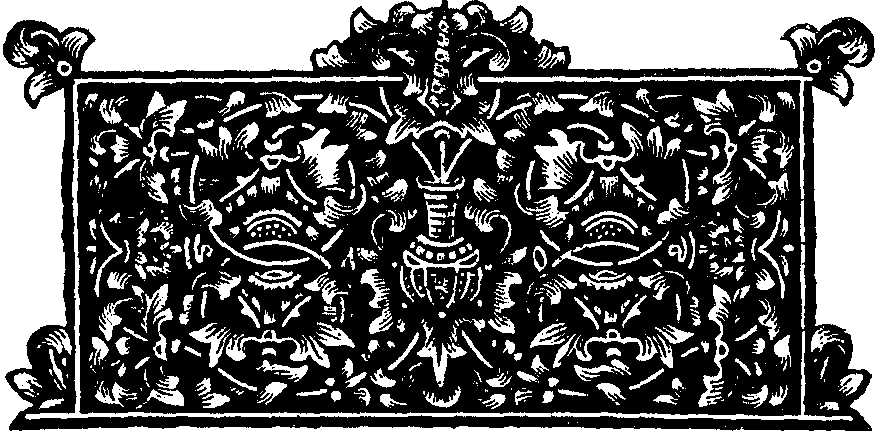 Пред8прaзднество срётеніz гDа нaшегw ї©а хrтA. С™aго м§нка три1фона. Вeчеръ, на гDи возвaх8, ст<ры. пред8прaзднеству, G. с™0му, G. ст<ры, пред8 прaзднеству. глaсъ, д7. поd. ћкw д0блz. Чтcнaz гот0витсz цRкви,* пріsти въ себЁ гDа,* ћкw чlколю1бца приходsща.* и3 бlгодaтію мhслено ўzснsющи,* вёрныи св0й бGолюбeзныи соб0ръ.* сего2 рaди вопіeтъ,* ты2 є3си2 слaва и3 похвалA,* и3 ўкрашeніе и3сполнeніz моегw2 сл0ве,* младeньствовавыи пл0тію менE рaди. Черт0гъ многосвётлыи,* и3 сёнь пречcтнaz,* и3 хрaмъ с™hи и3 прострaнныи,* в8нyтрь черт0гъ в8водsщіи цRкве гDа,* пред8њбручaетъ себE честнёй цRкви є3гw2.* и3 м0литсz при1снw,* t тли2 и3 смeрти и3збaвитисz,* и4же вои1стину бцdу,* сію2 непрестaннw слaвzщимъ. Пред8прaзднествіz хвалY,* хrт0ви нhнэ принесeмъ,* тогw2 слaвzще с8шeствіе.* ћкw дв7ческима рукaма,* ћкw младeнецъ приноси1мь,* на рукY сmмеHню воз8лещи2 грzдeтъ,* воз8вaніе содэвaz всёмъ чlкwмъ.* и3 њбожи1ти существо2,* ћкw бlгодётель и3 гDь.и4ны, ст<ры, с™0му. глaсъ, №. поd. прехвaльніи м§нцы. Напитёвсz пребогaте,* пи1щи нетлённэй,* причaстникъ нa нб7сэхъ бhлъ є3си2 свётлw.* д0блествеными п0двиги пострадaвъ слaвне,* и3 свидётель и4стинэ бhвъ.* хrт0ви моли1сz,* даровaти дш7aмъ нaшимъ,* вeлію млcть. Насыщazсz преслaвне,* свёта присносyщнагw сіsньми,* свэтови1денъ вeсь бhлъ є3си2.* раз0рь тeмную прeлесть,* и3 миродeржца тмы2 низ8л0жь,* бжcтвенною бlгодaтію.* тёмже моли1сz,* даровaти дш7aмъ нaшимъ * вeлію млcть. Три1фоне бlжeнне,* рaдости и3 весeлію ѓгGльскому спод0билсz є3си2.* tвeрг8сz крaсныхъ житіS,* и3 дш7eвною крёпостію * всS ни вочт0же вмэни1въ.* и3 терпэли1вно прошeлъ є3си2 мучeніе,* молsсz њ дш7aхъ нaшихъ. слaва. глaсъ, в7. Прењби1дэлъ є3си2 сyщихъ и4же на земли2, пребlжeнне три1фоне честнhи, ко труд0мъ мyжески потщaсz. и3 борeніz кр0вію, ты2 худ0жнэ м§нче г0рдагw низ8л0жь, пріsтъ побёды вэнeцъ. хrтA бGа нaшегw молS нaсъ рaди, не њскудёй страстотeрпче, спасти1сz дш7aмъ нaшимъ.и3 нhнэ. глaсъ, т0йже. Днeсь сmмеHнъ нa руку, гDа слaвы пріeмлетъ. є3г0же под8 мрaкомъ пeрвэе мwmсeй ви1дэ, в8 горЁ синaйстэй скрижaли даю1ща є3мY. сeй є4сть и4же во прbрцэхъ гlzи, и3 зак0ну творeцъ. сeй є4сть є3г0же дв7дъ воз8вэщaетъ, и4же всёмъ стрaшныи, и3мёzи вeлію и3 богaтую млcть.На стих0внэ, во nктaи. слaва, и3 нhнэ. глaсъ, в7. Сщ7eннагw сщ7eннаz дв7аz, принесE во с™и1лище с™лю. простeръ же рyцэ сmмеHнъ, пріsтъ сегw2 рaдуzсz. и3 возопи2, нhнэ tпущaеши рабA своегw2 вLко, по гlу твоемY с8 ми1ромъ.тaже, нн7э tпущaеши. тrт0е, и3 по џ§е нaшъ. тропaрь. глaсъ, д7. М§нкъ тв0й гDи три1фонъ, во страдaніи своeмъ вэнeцъ пріsтъ нетлённыи, t тебЁ бGа нaшегw. и3мёz бо крёпость твою2 непобэди1мую, мyчащихъ ўпраздни2, и3 разруши2 бэс0мъ немощнaz шатaніz. тогw2 мlтвами хrтE б9е спаси2 дш7а нaша. слaва, и3 нhнэ. тропaрь, пред8прaзднеству. глaсъ, №. Нбcныи ли1къ нбcныхъ ѓгGлъ, прини1къ нa землю, пришeдша ви1дитъ ћкw младeнца носи1ма в8 цRкви, первенцA всеS твaри, м™рію неи3скусомyжною. пред8прaзднественую нhнэ с8 нaми пою1тъ пёснь рaдующесz.На ќтрени, на бGъ гDь, тропaрь, пред8прaз днеству, дв•а. слaва, с™0му. и3 нhнэ, пред8прaз днеству. Кан0на, двA. пред8прaзднеству, на }. и3 м§нку, на д7. кан0нъ, пред8прaзднеству. глaсъ, д7. пёснь, №. їрм0съ. М0рz чермнaгw пучи1ну, нем0крыми стопaми дрeвле шeствовавъ ї}ль, кrтоњбрaзно мwmсewвыма рукaма, ґмали1кову си1лу в8 пустhни побэди1лъ є4сть.запёвъ: Слaва тебЁ б9е нaшъ, слaва тебЁ. СердцA ћкоже рyцэ вси2 пред8ўгот0вльше, приходsща днeсь хrтA чи1стэ пріи1мемъ. и3 тогw2 д¦омъ бжcтвенныхъ даровaніи наслади1мсz. Двeри пред8 tвeрзъ днeсь, и4же в8 зак0нэ цRкви. законодaвцу и3 содётелю, ўстроsетъ вх0ды свётлы. и3 гот0витъ честнhz дaры є3мY, бжcтвенное хвалeніе. боg. Разумёвъ вeтхіи пречcтаz хрaмъ тS вLчце, вLцэ всёхъ и3 бGу жили1ще чи1сто. ли1къ проповёдаше величaz слaву твою2.и4нъ, кан0нъ с™0му. глaсъ, }. пёснь, №. їрм0съ. В0ду прошeдъ, ћкw п0 суху, и3з8 є3ги1петска ѕлA и3збэжaвъ, ї}льтzнинъ вопіsше, и3збaвителю бGу нaшему поeмъ.запёвъ: С™hи великом§нче три1фоне, моли2 бGа њ нaсъ. Вои1стину бжcтвенныz нa нб7сэхъ пи1ща наслаждazсz, ћкw непобэди1мъ страдaлецъ. твои1ми моли1твами, дш7у мою2 и3збaви t страстeй смущeніz. Глаг0лы бжcтвенными њгласи1всz, соверши1лъ є3си2 сіS преслaвне дётельнw. с™hню воз8лю1бль, и3 цэломyдріе њблобызaz. Бhлъ є3си2 вои1стину пaстырь, пасhи дш7у свою2 в8 мyдрости помышлeніz. дш7а њбращaz t заблуждeніz, и3 бGови приводS слaвне. боg. Просвэщaеши мz сіsніемъ слaвы мhсленымъ, сіsніе слaвы р0ждьшаz џ§ее, всенепор0чнаz nтрокови1це, и3 мрaкъ грэх0вныи разори2.катавaсіz: Сyшу глубороди1тельную.пёснь, G. їрм0съ. Весели1тсz њ тебЁ цRкви твоS хrтE зовyщи, тh ми крёпость гDи, и3 прибёжище и3 ўтвержeніе. Взыгрaшасz мhсленw, и4же в8 домY б9іи шeствіz, цRz хrтA хотsща пл0тію пріsти. Ћкw честнhz, хrт0ви пред8ўгот0вльше днeсь, вёрніи дaры пріsтны хвалЁ. сего2 с8 рaдостію ўсрsщемъ. боg. ПрестA є4же въ сёнихъ, и3 њбрaзныхъ начертaніихъ вэщaніе. и4стинэ бо чcтаz тебE рaди ћвльшисz концeмъ.и4нъ, їрм0съ. Ты2 є3си2 ўтвержeніе, притекaющимъ ти2 гDи, тh же свётъ њмрачeннымъ, и3 поeтъ тS д¦ъ м0й. Низ8ложи1лъ є3си2 си1лу г0рдостную, слaвныи м§нче хrт0въ, и4же с8вhше њдёzвсz си1лою. Пл0тію њбложeнъ, шатaніz беспл0тнагw ўгаси1лъ є3си2 врагA. и3 воплощeнагw бGа сл0ва проповёдалъ є3си2. Е#ди1нэмъ т0кмw пришeствіемъ ти2, дyхи лукaвствіz tгонsютсz, д¦а с™aгw tгони1ми бlгодaтію. боg. И#мёz тS п0мощь непостыжyсz, пречи1стаz м™и б9іz. и3мёz тz пред8стaтельницу жи1зни моeй, спасaюсz. катавaсіz: Оµ3твержeніе на тS.кондaкъ, пред8прaзднеству. глaсъ, ѕ7. И$же со nц7eмъ сл0во сhи неви1димо, нhнэ ќбw ви1димъ є4сть пл0тію, неи3зречeннw t дв7ы роди1сz, и3 нa руку стaрчу даeтсz с™лю. поклони1мсz томY и4стинному бGу и3 сп7су нaшему.сэдaлен8, с™0му. глaсъ, д7. Болёзньми бlжeнне наслаждazсz плотьски1ми, бжcтвенную и3 неболёзненую пи1щу дост0йнw воспріsлъ є3си2, вэнeцъ без8смeртіz t бGа пріeмъ. тёмже и3 и3сцэлeніемъ рёки и3сточaеши, и4же люб0вію прибэгaющимъ м§нче в8 кр0въ тв0й. слaва, и3 нhнэ, пред8прaзднеству. глaсъ, №. Сокр0вище вэк0мъ, и3 жи1зни всsческимъ, менE рaди под8 зак0номъ младeньствовавыи. и4же дрeвле начертaвыи на скрижaлэхъ зак0нъ на горЁ синaйстэй, да всS и3змэни1ши t зак0нныz пaки раб0ты. слaва млrдію твоемY сп7се, слaва сошeствію твоемY. слaва смотрeнію твоемY, є3ди1не чlколю1бче.пёснь, д7. їрм0съ. Воз8дви1жена тS ви1дэвши цRкви на кrтЁ сlнца прaведнагw, стA в8 чинY своeмъ, дост0йнw взывaющи, слaва си1лэ твоeй гDи. На џблацэ носи1мъ свэтон0снэ пл0тьски, ћкw сlнце прaвдэ, бжcтвенныz зарS своS пред8лагaетъ днeсь, и3 пред8њзарsетъ хрaмъ св0й. Пред8прaзднественую хвалY вLцэ цRкви днeсь привношaетъ. и3 сего2 ћкw женихA пріsти свётлw гот0витсz, и3 с8 сmмеHномъ рaдуетсz. боg. Ћкw сёнь тS преслaвнаz бцdе, хотsщи пріsти зак0ннаz сёнь, зак0ну гDа на рукY носsщу, твоeю њсіsшесz бlгодaтію.и4нъ, їрм0съ. Оµ3слhшахъ гDи смотрeніz твоегw2 тaинство, разумёхъ дёла твоS, и3 прослaвихъ твоE бжcтво2. Зрsщіz ўдиви1лъ є3си2, терпёніz бlжeнне твeрдостію. мyки бо претерпёлъ є3си2, ћкw в8 чуждeмъ страждA тэлеси2. Питaшесz бlжeнне, рaнами болёзней купeсz. нhнэ же питёешисz чи1стэе, присносyщныz слaвы насыщazсz. Стрyжему тэлеси2, желёзныхъ ногтeй џстростію. в8жилsшесz чyдне, твоеS дш7и крёпость, бжcтвенною бlгодaтію. боg. НатS ўповaніе моE всE воз8лагaю м™и дв7о, дш7у мою2 сохрани2, ћже бGа р0ждьшаz сп7са моегw2.катавaсіz: Покрhла є4сть нб7сA.пёснь, є7. їрм0съ. Ты2 гDи ми свётъ в8 ми1ръ пришeлъ є3си2, свётъ с™hи њбращaz и3з8 мрaчна невёденіz, вёрою воспэвaющіz тz. ТS гDи пл0тію цRкви хотsщи пріsти, бжcтвенною ти2 и3 неи3зречeнною бжcтвA зарeю, слaвнw просвэщaшесz. ТS гDи рукaми дш7eвными спод0би пріsти, хвaлzщіz твоE смотрeніе, и3 нaсъ вёрою пою1щихъ ћкw чlколю1бецъ. ТS гDи рaдостною дш7eю пріeмлющіz, пл0тію нaсъ рaди хотsща пріити2, спод0би съ сmмеHномъ бlгодари1ти тz. боg. И#збaвльшесz тебE рaди, сэнeвныz слyжбы чcтаz. рaзумомъ и4стинным8, и3 вёрою твeрдою, дост0йнw тS слaвимъ.и4нъ, їрм0съ. Оµ4треннююще вопіeмъ ти2 гDи спаси1 ны, тh бо є3си2 бGъ нaшъ, рaзвэ бо тебE и3н0гw незнaемъ. Трeбища прeлестнаz, ўпраздни1лъ є3си2 страстотeрпче. џбразу бо б9ію служи1ти є3ди1ному воз8люби1лъ є3си2. Разумёвъ пресвётлую слaвне страстотeрпче, бlгодaть бGа нaшегw. є3sже рaди пострадaлъ є3си2. Бжcтвенною њзари1всz бlгодaтію, ўсeрднw страдaльче, хrтA рaди пострадaлъ є3си2. боg. Несказaнно ржcтво2 бhсть, и3 неи3зречeнно твоE зачaтіе пребhсть всечи1стаz.катавaсіz: Ћкw ви1дэ и3сaіz.пёснь, ѕ7. їрм0съ. Пожрyти с0 гласомъ хвалeніz гDи, цRкви вопіeтъ ти, t бэс0вскіz кр0ви њчи1щшисz, млcтію t рeбръ и3стeкшею ти кр0вію. Пёсни ћкоже цвёты и3сплeтше днeсь, пред8ўгот0вимъ вёрою бlгодарeніz вэнeцъ бжcтвенъ, вLцэ мhсленw пріити2 хотsщему. Рyки дш7eвныz бGови ўгот0вимъ, ћкоже сmмеHнъ стaрецъ, и3 в8 хрaмэ бжcтвенныz слaвы є3гw2 приходsща, тогw2 с8 весeліемъ воспріи1мем8. боg. Пи1шуще бGови1днw тр0стію д¦0вною, тS прbрцы дв7о хрaмъ и3 сёнь, и3 бжcтвенныи д0мъ вLцэ всёхъ, њ тебЁ ўкрашaхусz.и4нъ, їрм0съ. Њчи1сти мz сп7се, мн0га бо без8зак0ніz моS, и3 и3з8 глубины2 ѕHлъ воз8веди1 мz молю1сz, к8 тебё бо воз8вaхъ и3 ўслhша мz, б9е спасeніz моегw2. И#з8суши1въ мeрз8скіz жeртвы, и3 приношeніz сквeрнаz, и3 гнёвы и4дольскіz. свои1ми кровьми2 слaвне напои1лъ є3си2, всS цRк0внаz бlгор0днаz три1фоне прозzбeніz. Ли1цы м§нчестіи, ћкw мЂрw бlгоухaютъ. кр0вь страдaлецъ, и3сточaетъ и3сцэлeніz. пeрсть тэлeснаz, дш7а њсщ7aетъ, вёрою служaщихъ и4мъ. боg. Ћкw њдш7eвленъ ковчeгъ, пріsла є3си2 сл0во без8начaльное. ћкw с™о с™и1лище, зижди1телz в8мэсти1ла є3си2. ћкw пrт0лъ nгнезрaченъ н0сиши вLку, бGом™и всеS твaри. катавaсіz: Возопи2 к8 тебЁ.кондaк8, с™0му. глaсъ, }. Трbческою твeрдостію, многоб0жіе разори1лъ є3си2 t конeцъ преслaвне, чeстенъ њ хrтЁ бhвъ. и3 побэди1въ мучи1телz, w4 бз7э сп7се, вэнeцъ пріsлъ є3си2 мучeніz своегw2. и3 даровaньми и3сцэлeніz њбогати1лсz є3си2, ћкw непобэди1мъ. и4косъ. Сщ7eннаz трапeза пред8лагaетсz, праз8днолю1бныхъ соб0ре днeсь. пред8прaзднественаz носsщи знaменіz, гDню четыредесsтницу, є4же t дв7ы стрaшное рождeніе. и3 стaрцу чeстну рaдованіе, и3 честнA страдaльца пaмzть. сегw2 рaди скончавaетсz побэди1тель, ћкw непобэди1мъ.пёснь, з7. їрм0съ. Впещи2 ґвраaмскіz си дёти перси1дстэй, люб0вію бlговёріz пaче нeжели плaменемъ њпалsеми взывaху, бlгословeнъ є3си2 в8 цRкви слaвы твоеS гDи. ЦRкви пред8 ўкрaшшисz зарeю мhсленою, люб0вію вLки всёхъ и3 творцA, воспріsти є3гw2 гот0витсz. и3 рaдостнаz семY плетeтъ восхождeніz. И$же в8 нёдрэхъ нењпи1саннw сyща nтeческихъ сл0во, сн7а своегw2 є3динор0днагw, м™рьніи рyцэ носsщіи в8 цRковь пл0тію, по зак0ну ћкw младeнца в8н0сzтъ. боg. Ви1дэша слaву твою2 kзhцы вси2, є3ди1на чcтаz. тёмже тварeмъ всёмъ тS, бlгочeстнw цRцу ўбlжaютъ. и3 бGом™рь пaче є3стествA, непрестaннw слaвzтъ.и4нъ, їрм0съ. И$же t їудeи, дошeдше џтроцы в8 вавmлHнъ дрeвле, вёрою ўтвержeніи, плaмень пeщныи попрaвше гlюще, nц7ъ нaшихъ б9е бlгословeнъ є3си2. Вэнцен0снw ликyеши, с8 ли1ки м§нкъ веселsсz, прeлесть бо побэди1въ сл0вомъ и4стиннымъ. воспэвaеши рaдуzсz, nц7ъ нaшихъ б9е бlгословeнъ є3си2. ВLка всsческихъ, свои1хъ сострадaніи вэнчaетъ м§нка. и3 сего2 водворsетъ в8 сeлэхъ нбcныхъ, зовyща и3 гlюща, nц7ъ нaшихъ б9е бlгословeнъ є3си2. боg. Н0во носsщи млaдz, и4же прeжде всёхъ вёкъ бGа пренепор0чнаz, и3з8 тебE воплощeнна. непрестaй молsщи, спасти2 пою1щіz, nц7ъ нaшихъ б9е бlгословeнъ є3си2.катавaсіz: ТебE в8 пещи2 њроси1вшаго.пёснь, }. їрм0съ. Рyцэ распростeръ даніи1лъ, льв0ва зіsніz в8 р0вэ затчE, џгненую же си1лу ўгаси1ша добродётелію поsсавшесz, и4же бlгочeстіz люби1тели џтроцы взывaюще, блгcви1те всS дёла гDнz гDа. Рyцэ распростeръ сmмеHнъ, и3 пред8њчи1щь дш7у бжcтвенными дэsньми, младeнствовавша гDа, т0кмw за бlгость, пріsтъ вопіS с8 весeліемъ є3мY, блгcви1те всS дёла гDнz гDа. Свётъ бlгодaти хrт0вы просіS нaмъ, хотS в8вести2 въ цRквь свою2. всесэн0внаz начертaніz претворsz, ћкw њбнови1тель, вои1стину вопію1щимъ, блгcви1те всS дёла гDнz гDа. боg. И$же за бlгостhню мн0гую вочlчьсz хrт0съ, и3з8 тебE пречcтаz нaсъ рaди, пріsтна днeсь nц7у приношaетъ њчищeніz. є3ди1нъ сhи пречи1стъ и3 пренепор0ченъ, и3 тS є3ди1ну чистёйшую, соблюдaz пrтyю.и4нъ, їрм0с8. Сeдмь седми1цею пeщь, халдёйскіи мучи1тель, бGочести1вымъ лю1тэ раз8жжE. си1лою же лyчшею спасeныхъ ви1дэвъ, творцY и3 и3збaвителю вопіsше, дёти бlгослови1те, сщ7eнніи восп0йте лю1діе, и3 превозноси1те є3гw2 в0 вэки. Дaже до ўсэкновeніz и3 њпалeніz, дaже до кровопроли1тіz, дaже и3 до смeртныz кончи1ны пострадaлъ є3си2, сопротивлszсz проти1ву грэхY, м§нче хrт0въ. нн7э же жи1знь и4же њ хrтЁ сокровeную пріeмъ взывaеши, сщ7eнніи бlгослови1те, лю1діе превозноси1те є3гw2 в0 вэки. На земли2 подвизaсz, с8 нечести1выми борsсz, проти1ву лeстнэй и3 бGоб0рнэй льсти2, г0рцэ нyдzщимъ. нa нб7сэхъ же три1фоне, наслаждaешисz вэнцен0сецъ. и3 со ѓгGлы ликyеши поS, дёти бlгослови1те, сщ7eнніи восп0йте, лю1діе превозноси1те гDа в0 вэки. Мучи1тельское и3з8њбличи1лъ є3си2 без8б0жіе премyдре и3 бэс0вское богоб0ріе ўгаси1лъ є3си2, струsми кровeй твои1хъ. и4же в8 трbцэ є3ди1нагw бGа, достолёпно и3 чи1сто воз8вэщaz. и3 чтhи в8зывaz, сщ7eнніи п0йте, лю1діе превозноси1те є3гw2 в0 вэки. боg. Гlwмъ твои1мъ послёдующе, ўбlжaемъ пречcтаz тS бlжeную. ћже пл0тію р0ждьшую, вои1стину бlжeннагw, свёта незаходи1магw, и3 свэтонастaвника, и3 свэтодaвца вLку. є3г0же дёти бlгослови1те, сщ7eнніи восп0йте, лю1діе превозноси1те в0 вэки. катавaсіz: Хвaлимъ бlгослови1мъ. Въ непостоsннэмъ nгни2 [покл0н8].пёснь, f7. їрм0съ. Кaмень нерукосёчныz горы2, t несэк0мыz тz дв7цы краеуг0льныи tсэчeсz хrт0съ, совокупи1въ раз8стоsщаzсz є3стествA. тёмъ веселsщесz, тS бцdе величaемъ. Дш7eвными тS рукaма спод0би мz бlгодaтелю воспріsти, ћкоже дрeвле сmмеHнъ, и3 наслади1тисz твоеS бlгости. тh бо є3си2 є3ди1нъ желaніе и3 слaдость превоз8желённыи. Мhсленw в8жeгше вси2 добродётелей свэщи2, люб0вію с8 сmмеHномъ и3 ѓнною, свэщен0сцы пред8ўсрsщемъ, хrт0ви хотsщу пріити2, њс™и1ти пою1щіz є3гw2. боg. Пaче сyщихъ воспріsтъ и3з8 тебE пл0ть, сл0во вhшнzгw. чи1стъ сhи, приношaетъ собез8начaльному nц7у њчищeніе. и3 њчищaетъ. люб0вію тS б9ію м™рь величaющіz.и4нъ, їрм0съ. ТS браконеи3скуси1мую м™рь бGа вhшнzгw, тS пaче ўмA р0ждьшую сл0во сyщагw бGа, и3 вhшшу пречcтыхъ си1лъ, нем0лчными славословлeніи величaемъ. Пaче ви1димыхъ м§нкwмъ чazніе, и3сп0лнь без8смeртна наслаждeніz. ви1дитсz си1хъ надeжда и3сп0лнь бlгоухaніz, и3 рaдости и3 свётлости неи3зречeнныz. тёмже дост0йнw ўблажaютсz. Свётъ бhлъ є3си2 вторhи, к8 свёту пeрвому прибли1жьсz. зарeю є3гw2 просвэщaемь и3 воњбражaемь три1фоне мyдре, и3 тогw2 подaтельными свэтлостьми2 сіsz. тёмъ тS вси2 ўблажaемъ. Kви1лсz є3си2 стрaшенъ, въ п0двизэхъ страстотeрпче. kви1лсz є3си2 вои1стину, тезои3мени1тъ бжcтвенному наслаждeнію. є3г0же нн7э воспріeмлz, и3 ћснw наслаждazсz, спасeніе чтyщимъ тS и3спроси2. боg. Оµ3мертви2 мудровaніе бGороди1тельнице пл0ти моеS, и3 њживи2 дш7eвное ўмерщвлeніе дёйствомъ и4стинныz жи1зни, и4же и3з8 тебE р0ждьшіzсz пл0тію, за неи3зречeнное млrдіе, и3 спасeніе пою1щихъ тS.катавaсіz: Въ зак0ннэмъ сэннописaніи.свэти1ленъ. Пи1щи наслаждazсz преслaвныz и3 бжcтвенныz, ѓгGлwмъ є3диножи1тель бhлъ є3си2 бlжeнне. пти1цы пасhи в8лузёхъ. t~ бGа пріsлъ є3си2 бlгодaть и3сцэлeніемъ, три1фоне великом§нче, и3сцэли1ти чlкwмъ нeмощи и3 недyги. слaва, и3 нhнэ, боg. NтрочA принeсши всенепор0чнаz nтрокови1ца въ с™и1лище, соверши1ти ћже по зак0ну. и3 сіE на рукY ћкw пріsтъ сmмеHнъ прaведныи, проти1ву и3з8речE дв7цы. сeй лежи1тъ на падeніе и3 на востaніе мн0гимъ, и3 въ знaменіе в8 ми1рэ.На стих0внэ, во nктaи. слaва, и3 нhнэ. глaсъ, в7. Зижди1тель нб7у и3 земли2, на рукY ношaшесz, с™hмъ сmмеHномъ стaрцемъ днeсь. т0й бо д¦омъ с™hмъ гlаше, нhнэ свободи1хсz, ви1дэхъ бо сп7са моегw2.На литургjи, бlжeнна. t кан0на, пред8прaз днеству, пёснь, G z, на д7. и3 с™0му, пёснь, ѕ7 z, на д7. проки1мен8, pl0мъ дв7довъ. воз8весели1тсz прaведникъ w4 гDэ, и3 ўповaетъ нaнь. сти1хъ. ўслhши б9е мlтву мою2, внегдA моли1тимисz къ тебЁ. ґпcлъ, къ ри1млzнwмъ. зачaло, §f. ґллилyіz. прaведникъ ћкw фи1никъ процвэтeтъ, и3 ћкw кeдръ и4же в8 ливaнэ ўмн0житсz. є3ђaліе, t луки2. зачaло, н7а. причaстенъ. въ пaмzть вёчную бyдетъ прaведникъ.МЦCА ТОГО~ЖЕ ВО В& ДН&Ьсрётеніе гDа нaшегw ї©а хrтA. На мaлэй вечeрни, на гDи возвaхъ, стихёры. глaсъ, №. поd. нбcнымъ чин0мъ. Нењпи1санное сл0во и3 пресyщное,* нбcными пrт0лы носи1мое со слaвою,* пріeмлетъ на рукY сmмеHнъ вопіS,* нhнэ tпусти1 мz по глаг0лу твоемY сп7се,* вёрнымъ спасeніе и3 наслаждeніе. в•. Младeнца ви1дэ тz вопіsше чyдныи сmмеHнъ,* превёчнаго сл0ва t nц7а рождeна,* страшyсz и3 бою1сz,* рукaма мои1ми њбьsти тz вLко.* но с8 ми1ромъ рабA твоегw2 и3скjи,* нhнэ tпусти2 ћкw млrдъ. Нhнэ да tвeрзетсz двeрь нбcнаz,* и4же t nц7а без8 сёмене р0ждьсz бGъ сл0во,* роди1сz t дв7ы,* пл0ть пріeмъ чlчу в0лею,* њбнови1ти є3стество2 ћкw бlгъ,* и3 посади1ти њдеснyю nц7а. слaва, и3 нhнэ. глaсъ, т0йже. самоглaсенъ. Днeсь сщ7eннаz м™и и3 с™и1лища вhшши, во с™и1лище пріи1де, ћвльши зак0ну законодaвца, и3 зак0ну творцA, є3г0же на рукY пріeмъ стaрецъ сmмеHнъ, рaдуzсz взывaше, нhнэ tпущaеши рабA твоегw2, ћкw ви1дэхъ тz сп7са дш7aмъ нaшимъ.На стих0внэ, стихёры. глaсъ, в7. поd. д0ме є3в8фрaфовъ. Двeри нбcныz * tвeрзитесz.* хrт0съ бо в8 цRковь ћкw младeнецъ,* м™рію дв7ою * бGу и3 nц7у прив0дитсz.сти1хъ: нhнэ tпущaеши рабA своегw2 вLко,* по гlу твоемY с8 ми1ромъ. Оµ4гль проzвлeисz,* бжcтвенному * и3сaіи хrт0съ,* ћкw клещaми рукaми бцdы,* нhнэ стaрцу даeтсz.сти1хъ: свётъ во tкровeніе kзhкwмъ,* и3 слaву людjй твои1хъ їзрaилz. Стрaхомъ же и3 рaдостію,* на рукY вLку,* сmмеHнъ держA,* животY прошaше разрэшeніz,* поS бGом™рь.слaва, и3 нhнэ. глaсъ, т0йже. Двeри нбcныz * tвeрзитесz.* хrт0съ бо въ цRковь ћкw младeнецъ,* м™рію дв7ою * бGу и3 nц7у прив0дитсz.тaже, нн7э tпущaеши. тrт0е, и3 по џ§е нaшъ. тропaрь. глaсъ, №. Рaдуйсz њбрaдованнаz бцdе дв7о, и3з8 тебe бо воз8сіS с0лнце прaведное хrт0съ бGъ нaшъ, просвэщaz и4же во тмЁ сyщихъ. весели1сz и3 ты2 стaрче прaведныи, пріeмыи нa руку свободи1телz дш7aмъ нaшимъ, дaрующагw нaмъ воскrніе.тaже, є3ктеніS мaлаz. tпyстъ.На пaвечерницэ, по дост0йнw є4сть. тrт0е, и3 по џ§е нaшъ. кондaкъ прaзднику.На вели1цэй вечeрни, блажeнъ мyжь, №, ґнтиф0нъ. На гDи возвaхъ, стихёры, на }. глaсъ, №. Гlи сmмеHне, кого2 носS на рукY в8 цRкви рaдуешисz; комY зовeши и3 вопіeши, нhнэ свободи1хсz; ви1дэхъ бо сп7са моего2. сeй є4сть t дв7ы рождeисz, сeй є4сть t~ бGа бGъ сл0во, воплоти1выисz нaсъ рaди, и3 спасhи чlка, томY поклони1мсz. три1жды.Пріими2 сmмеHне, є3г0же под8 мрaкомъ мwmсeй зак0нъ полагaюща, прови1дэ в8 сmнaи, младeнца бhвша, зак0ну повинyющасz. сeй є4сть зак0номъ глаг0лавыи, сeй є4сть и4же во прор0цэхъ речeнныи, воплоти1выисz нaсъ рaди, и3 спасhи чlка, томY поклони1мсz. три1жды.Пріи1демъ и3 мы2, пёсньми бжcтвенными хrтA ўсрsщемъ, и3 пріи1мемъ є3гw2, є3г0же спасeніе сmмеHнъ ви1дэ. сeй є4сть є3г0же дв7дъ провоз8вэсти2, сeй є4сть и4же во прор0цэхъ глаг0лавыи, воплоти1выисz нaсъ рaди, и3 спасhи чlка, томY поклони1мсz. двaжды.слaва, и3 нн7э. глaсъ, ѕ7. Да tвeрзетсz днeсь, нбcнаz двeрь без8начaльное бо сл0во џ§ее, зачaло пріи1мъ лётно, не tстyпль своегw2 бжcтвA. t дв7ы ћкw младeнецъ четыредесzтоднeвенъ, м™рію в0лею прин0ситсz в8 цRковь зак0нную. и3 сего2 на рукY пріeмлетъ стaрецъ, tпусти2 зовhи, рабA вLко. и4бо џчи мои2 ви1дэстэ спасeніе твоE, пришeдыи в8 ми1ръ спасти2 р0дъ чlчь, гDи слaва тебЁ.вhходъ. проки1менъ, дню2.T и3сх0да, чтeніе.Гlа гDь к8 мwmсeови в8 дн7ь џнъ, в0ньже и3зведE сн7ы ї}левы t земли2 є3гЂпта, гlz, њс™и1 ми всsкъ первенeцъ перворождeнъ раз8верзaz ложеснA в8 сн7ёхъ ї}левыхъ. и3 и4де мwmсeй, и3 собрA всS лю1ди, и3 речE, п0мните дн7ь сeй, в0ньже и3зыд0сте t земли2 є3гЂпта, и4з8 дому раб0ты. рук0ю бо крёпкою гDь и3зведE нaсъ сёмw, и3 сохрани1те зак0нъ є3гw2. и3 бyдетъ ћкw ѓще введeтъ вaсъ гDь бGъ в8 зeмлю хананёйску, и4мже џбразомъ клsтсz nц7eмъ вaшимъ. и3 tлучи1ши всsкъ первор0денъ, tверзaz ложеснA мyжескъ п0лъ гDви. и3 бyдетъ ћкw ѓще вопр0ситъ тz по си1хъ сн7ъ тв0й, гlz, что2 сіE; и3 речeши є3мY, ћкw рук0ю крёпкою и3зведE нaсъ гDь t земли2 є3гЂпетскіz, и4з8 дому раб0ты. є3гдa же њжести2 фараHнъ не tпусти1ти нaсъ, поби2 гDь всsкъ первор0денъ въ земли2 є3гЂпетстэй, t первор0денъ чlческихъ, дaже до первор0денъ ск0тскихъ. сего2 рaди ѓзъ пожрY гDви, всsкогw tверзaюща ложеснA мyжеска п0лу, и3 всsкогw перворождeнна сн7Hвъ мои1хъ и3збaвлю, и3 бyдетъ во знaменіе непоколеби1мо, пред8 nчи1ма твои1ма. ћкw тaкw речE гDь бGъ вседержи1тель, ћкw перворождeнна сн70въ мои1хъ и3збaвлю, и3 бyдетъ во знaменіе непоколеби1мо пред8 nчи1ма твои1ма. ћкw тaкw речE гDь бGъ, ћкw перворождeннаz сн7Hвъ свои1хъ подaси мнЁ. и3 бyдетъ всsкъ ѓще роди1тъ nтрочA мyжескъ п0лъ, в8 дн7ь nсмhи њбрёжете є3мY пл0ть крaйнимъ њбрёзаніемъ. и3 три1десzть и3 три2 дни2, невни1детъ во с™и1лище б9іе к8 сщ7eннику, д0ндеже и3сп0лнzтсz днjе њчищeніz. и3 по си1хъ принесeши гDви ѓгнz є3динолётно непор0чно, во всесожжeніе. и3 птенцA голуби1на, и3 г0рличища, при двeрехъ сёни свидёніz ко с™лю. и3ли2 вмёстw си1хъ принесeтъ прeд8 гDемъ двA птенцA голуби1на, и3ли2 двA г0рличища. и3 пом0литсz њ нeмъ сщ7eнникъ, ћкw в8 воз8дaніе воз8дazнію сіS мнЁ сyть, t всёхъ сн70въ ї}левъ. и3 пріsхъ и4хъ и3 њс™и1хъ и4хъ себЁ, вмёстw первор0денъ є3гЂпетскихъ, в0ньже дeнь порази1хъ всsкъ пeрвенецъ в8 земли2 є3гЂпетстэй, t чlка до скотA. речE бGъ вhшніи с™hи їзрaилевъ.T прор0чества и3сaина, чтeніе.Бhсть в8 лёто в8 нeже ќмре їwзjz цRь, ви1дэхъ гDа сэдsща на пrт0лэ выс0цэ, и3 превоз8несeнэ, и3 и3сп0лнь хрaмъ слaвы є3гw2. и3 серафи1ми стоsху џкрестъ є3гw2, шeсть кри1лъ є3ди1ному, и3 шeсть кри1лъ друг0му. и3 двэмA ќбw покрывaху ли1ца своS, двэмa же покрывaху н0ги своS, и3 двэмA летaху, и3 взывaху дрyгъ к0 другу и3 гlаху, с™ъ с™ъ с™ъ, гDь саваHfъ, и3сп0лнь всS землS слaвы є3гw2. и3 взsтсz пред8 двeріе t~ гласа, и4же вопіsху, и3 хрaмъ и3сп0лнисz дhма. и3 рёхъ, q nкаsнныи ѓзъ, ћкw ўмили1хсz, ћкw чlкъ сhи, и3 нечи1сты ўстнЁ и3мёz, посреди2 людeй нечи1сты ўстнЁ и3мyщихъ ѓзъ живY, и3 цRz гDа саваHfа ви1дэхъ nчи1ма мои1ма. и3 послaсz ко мнЁ є3ди1нъ t серафи1мъ, в8 руцЁ своeй и3мsше ќгль горsщь, є3г0же клещaми взsтъ t nлтарS, и3 прикоснyсz ўст0мъ мои1мъ. и3 речE, сE прикоснyсz, сіE ўстнaмъ твои1мъ, и3 tи1метъ без8зак0ніе твоE, и3 грэхи2 твоS њчи1ститъ. и3 слhшахъ глaсъ гDнь гlющь, кого2 послю2, и3 кто2 п0йдетъ к8 лю1демъ си1мъ; и3 рек0хъ, сE ѓзъ є4смь, посли1 мz. и3 речE, и3ди2, и3 рцы2 лю1демъ си1мъ. слyхомъ ўслhшите, и3 неразумёете. и3 ви1дzще ќзрите, и3 не и4мате ви1дэти. њдебелё бо с®це людeй си1хъ, и3 ўши1ма тsжкw слhшаша, и3 џчи свои2 смэжи1ша. є3дA когдA ви1дzтъ nчи1ма, и3 ўши1ма ўслhшатъ, и3 с®цемъ разумёютъ, и3 њбратsтсz, и3 и3сцэлю2 и4хъ. и3 рёхъ, док0лэ гDи; и3 речE, д0ндеже запустёютъ грaди, є4же непожи1ти. и3 хрaми, є4же небhти чlкwмъ. и3 землS њстaвлена бyдетъ пустA. и3 по си1хъ ўдолжи1тъ бGъ чlки, и3 ўмн0жатсz њстaвшіи на земли2.T прор0чества їєзекjилева, чтeніе.Бhсть на мнЁ д¦ъ гDнь, и3 и3зведe мz къ двeремъ зрsщимъ на вост0къ. и3 сE слaва бGа ї}лева, и3дsше по пути2 врaтъ зрsщихъ на вост0ки, и3 глaсъ полкA, ћкw глaсъ сугyбъ мн0гихъ. и3 землS просіsсz ћкw сіsніе, t слaвы є3гw2 џкрестъ. и3 слaва гDнz вни1де в8 д0мъ, по пути2 врaтъ зрsщихъ на вост0ки. и3 пріsтъ мz д¦ъ, и3 введe мz во дв0ръ внyтреніи, и3 сE и3сп0лнь слaвы хрaмъ гDнь. и3 њбрати1 мz по пути2 врaтъ с™hхъ внёшнихъ, зрsщихъ на вост0ки. и3 сіS бsху затворeна. и3 речE гDь ко мнЁ, вратA сіS затворeна бyдутъ, и3 не tвeрзутсz. и3 никт0же пр0йдетъ сквозЁ и4хъ, и3 бyдутъ затворeна, ћкw и3гyменъ сhи сsдетъ въ ни1хъ снёсти хлёбъ прeд8 гDемъ, по пути2 є3лaмскихъ врaтъ вни1детъ, и3 по пути2 є3гw2 и3зhдетъ. и3 поведe мz по пути2 дверeй сyщихъ к8 сёверу прsмw хрaму. и3 ви1дэхъ, и3 сE и3сп0лнь слaвы хрaмъ гDнь.На литjи, стихёры. глaсъ, №. Вeтхіи дeньми, и4же зак0нъ дрeвле в8 сmнaи дaвъ мwmсeови, днeсь младeнецъ ви1дитсz, и3 по зак0ну зак0ну творeцъ, зак0нъ и3сполнsz, в8 цRковь прин0ситсz, и3 стaрцу даeтсz. пріeмъ же сего2 сmмеHнъ прaведныи, и3 њбэщaніемъ сбhтіе ви1дэвъ совершaемо, рaдостнw вопіsше, ви1дэстэ џчи мои2, є4же t~ вэка тaиньство сокровeнное, на послёдокъ днeй си1хъ ћвльшусz, свётъ разорsz невёрныхъ kзhкъ њмрачeніе, и3 слaву даS н0ву kзhку ї}лю. тёмже tпусти2 рабA твоегw2 t соyзъ сеS пл0ти, к8 нестарёемому и3 чyдному непрестaнному животY, подаS ми1рови вeлію ми1лость. Днeсь и4же дрeвле мwmсeови в8 сmнaи зак0нъ подaвъ, зак0ннымъ повинyетсz велёніемъ, нaсъ рaди ћкw милосeрдъ по нaсъ бhвъ. нhнэ чи1стыи бGъ, ћкw nтрочA с™о, ложеснA развeрзъ чcтыz, себE ћкw бGови прин0ситъ, зак0нныz клsтвы свобождaz, и3 просвэщaz дш7а нaша. глaсъ, в7. Е#мyже вhшніи служи1теліе м0лzтсz, д0лу нhнэ сmмеHнъ вeщныма рукaма пріeмъ, бжcтвенное чlкwмъ соедини1тисz проповёда. и3 чlка нбcна бGа ви1дzи, tлучazсz сyщихъ на земли2, рaдостнw взывaше, и4же во тмЁ сyщимъ, невечeрніи свётъ tкрывaz, гDи слaва тебЁ. Днeсь сmмеHнъ на рукY гDа слaвы под8eмлетъ, є3г0же под8 мрaкомъ, пeрвэе мwmсeй ви1дэ в8 горЁ синaйстэй, скрижaли даю1ща є3мY. сeй є4сть и4же в8 прор0цэхъ глаг0лzи, и3 зак0ну творeцъ. сeй є4сть є3г0же дв7дъ воз8вэщaетъ, и4же всёмъ стрaшныи и3мёzи вeлію и3 богaтую млcть. Сщ7eннагw сщ7eннаz дв7аz, принесE во с™и1лище с™лю, простeръ же рyцэ сmмеHнъ, пріsтъ сего2 рaдуzсz. и3 возопи2, нhнэ tпусти2 рабA твоегw2, по глаг0лу твоемY с8 ми1ромъ гDи. Зижди1тель нб7у и3 земли2, на рукY сmмеHна стaрца днeсь ношaшесz. т0й бо д¦омъ с™hмъ глаг0лаше, нhнэ свободи1хсz, ви1дэхъ бо сп7са моегw2. Днeсь сmмеHнъ стaрецъ, в8 цRковь вх0дитъ рaдуzсz д¦омъ, законодaвца мwmсeова, и3 соверши1телz зак0ну на рукY пріsти. џнъ ќбw мрaкомъ и3 глaсомъ не kвлeнымъ, бGови1децъ спод0бисz. покровeнымъ лицeмъ, є3врewмъ невёрнаz с®цA и3з8њбличи2. сeй же первовёчное сл0во џ§ее воплощeнное понесE, и3 kзhкwмъ tкры2 свётъ кrтъ и3 воскrніе. и3 ѓнна прор0чица показA, сп7са и3 и3збaвителz ї}лю проповёдающи. томY возопіeмъ хrтY бGу нaшему, бцdы рaди поми1луй нaсъ. слaва. глaсъ, є7. И#спытaйте писaніz, ћкоже речE во є3ђaліи хrт0съ бGъ нaшъ. в8 ни1хъ бо њбрэтaемъ того2 раждaема, и3 пеленaми повивaема, во ћслэхъ полагaема, и3 млек0мъ питaема. њбрёзаніе пріeмлюща, и3 сmмеHномъ носи1ма. не мнёніемъ ни привидёніемъ, но и4стинною мjрови ћвльшисz. к8 немy же возопіeмъ, превёчныи б9е слaва тебЁ. и3 нhнэ. глaсъ, т0йже. Вeтхіи дeньми младeнствовавъ пл0тію, м™рію дв7ою в8 цRквь прин0ситсz, своегw2 зак0на и3сполнsz њбэщaніе. є3г0же сmмеHнъ пріeмъ гlаше, нhнэ tпущaеши с8 ми1ромъ по гlу твоемY рабA твоегw2. ви1дэстэ бо џчи мои2 спасeніе твоE с™hи.На стих0внэ, ст<ры. глaсъ, з7. Оµ3краси2 св0й черт0гъ сіHне, и3 под8и3ми2 цRz хrтA. цэлyй мRjю нбcную двeрь. тaбо пrт0лъ херуви1мскіи kви1сz. тA н0ситъ цRz слaвы. џблакъ свёта є4сть дв7аz, носsщи на рукY сн7а прeжде денни1цы. є3г0же пріeмъ сmмеHнъ на рукY своeю, проповёдаz лю1демъ вLку сего2 бhти животY и3 смeрти, и3 сп7са ми1ру.сти1хъ: нhнэ tпущaеши рабA своегw2 вLко,* по гlу твоемY с8 ми1ромъ. Восіsвшагw прeжде вёкъ t nц7а, на послёдокъ же t ложeснъ дв7ческихъ носsщи в8 цRкви, неи3скусобрaчнаz м™и. и4же в8 синaйстэй горЁ зак0нъ положи1 вшагw, повелёнію зак0нному повинyющасz, принесE с™лю стaрцу и3 прaведнику, хrтA бGа ви1дэти сyща. є3г0же пріeмъ нa руку свою2, проповёдаше вопіS, сeй свётъ kзhкwмъ. сeй ї}лю слaва, и3 сп7съ дш7aмъ нaшимъ.сти1хъ: свётъ во tкровeніе kзhкwмъ,* и3 слaву людjй твои1хъ ї}лz. Е#динор0днагw и3з8 без8на чaльна nц7а, развeрзша ложеснA без8сёменнw м™ре. повинyющисz зак0на повелёніемъ бцdа мRjz, и4же на послёдокъ и3з8неS вопл0щшасz, и3 съ чlки пожи1вша, приношaетъ бGови всёхъ первос™лz, и3сполнsющагw зак0нъ дрeвнzгw законодaвца. є3г0же пріeмъ сmмеHнъ на рукY своeю, проповёдаше лю1демъ, бGъ є4сть сeй nц7у собез8начaленъ, и3збaвитель дш7aмъ нашимъ.слaва, и3 нhнэ. глaсъ, }. И$же на херуви1мэхъ носи1мыи, и3 пэвaемыи t серафи1мъ, днeсь в8 бжcтвенное с™и1лище по зак0ну приноси1мъ, на стaрческую ћкw на пrт0лэ сэди1тъ рукY. и3 t їHсифа пріeмлетъ дaры бGолёпнw, ћкw супрyгъ г0рличища несквeрную цRковь, и3 t kзhкъ н0выz лю1ди. голуби1на же двA птенцA, ћкw начaльнику вeтхому же и3 н0вому. и3 к8 семY њбёта, сmмеHнъ конeцъ пріeмъ, бlгосл0вz дв7цу мRjю бцdу, стrтeй џбразы и4же и3з8 неS провоз8гласи2. и3 t негw2 и3скaше tпущeніz вопіS. нhнэ tпусти1 мz вLко, ћкоже прeжде воз8вэсти1 ми. ћкw ви1дэхъ тz первовёчнаго свёта, и3 сп7са гDа, хrтои3мени1тымъ лю1демъ.тaже, нн7э tпущaеши. тrт0е, и3 по џ§е нaшъ. тропaрь. глaсъ, №. Рaдуйсz њбрaдованнаz бцdе дв7о, и3з8 тебe бо восіS сlнце прaведное хrт0съ бGъ нaшъ, просвэщaz и4же во тмЁ сyщихъ. весели1сz и3 ты2 стaрче прaведныи, пріeмыи нa руку свободи1телz дш7aмъ нaшимъ, дaрующагw нaмъ воскrніе. три1жды.На ќтрени, на бGъ гDь, тропaрь, три1жды. По №, стихол0гіи, сэдaленъ. глaсъ, №. Ли1къ ѓгGльскіи диви1тсz чудеси2, землeніи же глaсы возопіeмъ пёніе, зрsще неи3зречeнное б9іе сшeствіе. є3г0же бо трепeщутъ нбcныz си1лы, нhнэ стaрчи њбъeмлютъ рyцэ, є3ди1наго чlколю1бца. слaва, и3 нhнэ, т0йже.По в7, стихол0гіи, сэдaленъ. глaсъ, G. T дв7ы тz воплощeнна хrтE, нhнэ воспріsтъ сщ7eнныи сmмеHнъ, нhнэ tпущaеши взывaz, рабA твоегw2 вLко. ѓнна же непор0чнаz прор0чица слaвнаz, нhнэ и3сповёданіе и3 пёніе приношaше ти. мh же живодaвче вопіeмъ, слaва тaкw и3зв0льшему. слaва, и3 нhнэ, т0йже.По полієлеHсэ, сэдaленъ. глaсъ, }. Роди1сz на земли2, собез8начaльныи nц7у, принесeсz в8 цRковь непости1жимыи. рaдуzжесz стaрецъ на рукy тz пріsтъ зовhи, нhнэ tпущaеши, є3г0же посэти1лъ є3си2 по глаг0лу твоемY, бlгои3зв0ливыи спасти2 ћкw бGъ, р0дъ чlческіи. слaва, и3 нhнэ, т0йже.степeнна, д7 го глaса. ґнтиf0нъ, №. проки1мен8, pl0мъ дв7довъ. помzнY и4мz твоE, во всsкомъ р0дэ и3 р0дэ. сти1хъ. tрhгну с®це моE сл0во бlго. всsко дыхaніе. є3ђaліе, t луки2. за?, }.pал0мъ, н7. слaва. моли1твъ рaди бцdы, млcтиве њчи1сти мн0жество согрэшeніи нaшихъ.и3 нhнэ. моли1твъ рaди бцdы, млcтиве њчи1сти мн0жество согрэшeніи нaшихъ.Поми1луй мz б9е, по вели1цэй млcти твоeй, по мн0гимъ щедр0тамъ твои1мъ, њчи1сти без8 зак0ніz моS, б9е сп7се м0й. ст<ра. глaсъ, ѕ7. Да tвeрзетсz днeсь, нбcнаz двeрь без8начaльное бо сл0во џ§ее, зачaло пріи1мъ лётно, не tстyпль своегw2 бжcтвA. t дв7ы ћкw младeнецъ четыредесzтоднeвенъ, м™рію в0лею прин0ситсz в8 цRковь зак0нную. и3 сего2 на рукY пріeмлетъ стaрецъ, tпусти2 зовhи, рабA вLко. и4бо џчи мои2 ви1дэстэ спасeніе твоE, пришeдыи в8 ми1ръ спасти2 р0дъ чlчь, гDи слaва тебЁ.Кан0нъ, глaсъ, G. творeніе козмы2 монaха. їрмосы2, по в•. ґ тропари2, на в7i. и3 пaки т0йже, їрм0съ, џба ли1ка в8кyпэ. пёснь, №. їрм0съ. Сyшу глубороди1тельную зeмлю, сlнце нашeствова и3ногдA. ћкw стэнa бо њгустЁ џба п0лы водA, лю1демъ пёшимъ глубинY проходsщимъ, и3 бGоуг0днw пою1щимъ, поeмъ гDви, слaвно бо прослaвисz.запёвъ: Слaва гDи срётенію твоемY. Да кaплютъ в0ду џблацы, сlнце бо на џблацэ лeгцэ носи1мо настaло є4сть, на нетлённую рукY, хrт0съ в8 цRкви ћкw младeнецъ. тёмже вёрніи возопіeмъ, поeмъ гDви, слaвно бо прослaвисz. Крэпи1тэсz рyцэ сmмеHни, стaро стію њслaбленіи. лhста же претруждeна стaрча прaвw быстро2 движи1тасz, хrтY на срётеніе, ли1къ с8 беспл0тными состaвите, поeмъ гDви, слaвно бо прослaвисz. Рaзумомъ простeртаz нб7сA весели1тесz, рaдуйжесz землE. и3з8 пребжcтвенныхъ бо нёдръ хитрeцъ прошeдъ хrт0съ, м™рію дв7ою бGови nц7у прин0ситсz младeнецъ, и4же прeжде всёхъ, слaвно бо прослaвисz.пёснь, G. їрм0съ. Оµ3твержeніе на тS надёющимсz, ўтверди2 гDи цRковь свою2, ю4же стzжA чcтн0ю си2 кр0вію. Перворождeнъ и3з8 nц7а прeжде вёкъ, перворождeнъ младeнецъ и3з8 дв7ы нетлённы. ґдaму рyку простирaz kви1сz. Младоyмна бhвша прeлестію первоз8дaннагw, пaки и3справлsz бGъ сл0во, младeнствовавъ kви1сz. Земли2 и3счaдіе, пaки тeкши к8 нeй, бжcтвA соњбрaзное є3стество2 содётель ћкw непрел0жно, младeнствовавъ kви2.сэдaленъ. глaсъ, д7. Младeнствуетъ менE рaди, вeтхіи дeньми. чищeніемъ пріwбщевaетсz пречcтыи бGъ, да пл0ть ўвёритъ ми, ю4же t дв7ы. и3 си1мъ сmмеHнъ поучazсz, познA того2 бGа и3 чlка, и3 ћкw жи1знь цэловaше. и3 рaдуzсz стaрчески взывaше, tпусти1 мz, тs бо ви1дэхъ жи1знь всsческихъ. слaва, и3 нhнэ, т0йже.пёснь, д7. їрм0съ. Покрhла є4сть нб7сA добродётель твоS хrтE, и3з8 кіHта бо прошeдъ, с™hz твоеS нетлённыz м™ре, в8 цRкви слaвы ти kви1сz, ћкw младeнецъ на рукY носи1мъ. и3 и3сп0лнишасz всS твоегw2 хвалeніz. Рaдуйсz сmмеHне неи3зречeннымъ таи1нниче, бцdа вопіsше, є3г0же t с™aгw њ дрeвле воз8вэсти1тисz д¦а, младeнствовавша сл0ва хrтA на рукY пріими2. зовhи є3мY, и3сп0лнишасz всS твоегw2 хвалeніz. На нег0 же ўповaлъ є3си2 сmмеHне, в0зрастъ дётищныи, рaдуzсz под8ими2 хrтA. ї}лю бжcтвенное ўтэшeніе. зак0ну творцA и3 вLку, и3сполнsющагw зак0ну чи1нъ, зовhи є3мY, и3сп0лнишасz всS твоегw2 хвалeніz. Ви1дэ сmмеHнъ сл0во без8начaльное, с8 пл0тію ћкw на пrт0лэ херуви1мстэ дв7цею носи1мо, вин0внаго бhтію всsческихъ. ћкw мLнцу дивsсz вопіsше є3мY, и3сп0лнишасz всS твоегw2 хвалeніz.пёснь, є7. їрм0съ. Ћкw ви1дэ и3сaіz nбрaзнw на пrт0лэ превыс0цэ бGа, t ѓгGлъ слaвы дaры пріeмлюща, q nкаsнныи вопіsше ѓзъ, прови1дэхъ воплощaема бGа, свёта невечeрнz, и3 ми1ромъ њбладaюща. Разумёвъ бжcтвенныи стaрецъ, проsвленую дрeвле прbрку слaву, пл0тію сл0ва зрS м™рію держи1ма, q рaдуисz вопіsше чcтаz, ћкw пrт0лъ бо держи1ши бGа, свёта невечeрнz, и3 ми1ромъ њбладaюща. Покл0ньсz стaрецъ, и3 стопaмъ бжcтвенw прикоснyсz, неи3скусобрaчныz и3 б9іz м™ре, џгнь речE н0сиши чcтаz. мLнца бою1сz њбьsти бGа, свёта невечeрнz, и3 ми1ромъ њбладaюща. Њчищaетсz и3сaіz t серафи1ма ќгль пріeмъ. стaрецъ вопіsше б9іи м™ри, ты2 ћкw клещaми, рукaма просвэщaеши мz. подaвши ми є3г0же н0сиши свёта невечeрнz, и3 ми1ромъ њбладaюща.пёснь, ѕ7. їрм0съ. Возопи2 к8 тебЁ ви1дэвъ стaрецъ nчи1ма спасeніе, є4же лю1демъ пріи1де t~ бGа хrтE, ты2 бGъ м0й. СіHну ты2 кaмень воз8ложи1сz, непокори1вымъ претыкaніе, и3 соблaзну кaмень. неруши1мое вёрнымъ спасeніе. И#звёстно носS начертaніе, и4же прeжде вёкъ тz и3з8расти1вшаго. земленhхъ за млrдіе, нhнэ нeмощію њбложи1сz. Сн7у вhшнzгw, сн7у дв7ыz, бGу nтрочaти бhвшему, покл0ньшумисz, нhнэ tпусти2 с8 ми1ромъ.кондaкъ. глaсъ, №. И$же ўтр0бу дв7чу њс™и1въ ржcтв0мъ си2, и3 рyцэ сmмеHни бlгослови1въ, ћкоже подобaше пред8вари1въ. и3 нhнэ спaслъ є3си2 нaсъ хrтE б9е. но ўмири2 во бранёхъ житіE нaше, и3 ўкрэпи2 людeй, и4хже воз8люби1лъ є3си2, є3ди1не чlколю1бче. и4косъ. Къ бцdэ притецeмъ вёрніи, хотsщіи сн7а є3S ви1дэти, к8 сmмеHну и3дyща. є3г0же с8 нб7сE беспл0тніи ви1дzще, дивлsхусz гlюще, чyднаz зри1мъ нhнэ и3 преслaвнаz, непостижи1маz и3 несказaннаz. и4же бо ґдaма создaвыи, носи1мь є4сть ћкw младeнецъ. невмэсти1мыи вмэщaетсz на рукY сmмеHню, и4же в8 нёдрэхъ нењпи1санныи сhи nц7а своегw2, в0лею њписyетсz пл0тію ґ не бжcтв0мъ, є3ди1нъ чlколю1бецъ.пёснь, з7. їрм0съ. ТебE в8 пещи2 њроси1вшагw дёти бlгослови1ша, и3 въ дв7у нетлённw всeль шасz, бGа сл0ва поeмъ бlгочeстнw хвaлzще, бlгословeнъ є3си2 гDи б9е nц7ъ нaшихъ. Ґдaму показyz и3дY, во ѓдэ живyщу, и3 є4ввэ приносS бlговёстіе, сmмеHнъ вопіsше, с8 прbрки ликyz, бlгословeнъ бGъ nц7ъ нaшихъ. Р0да землeмна и3збавлsz бGъ, дaже до ѓда пріи1детъ. плённымъ же подaстъ всёмъ њставлeніе, и3 прозрёніе слэпhмъ. ћкw и3 нэмhмъ вопи1ти, бlгословeнъ бGъ nц7ъ нaшихъ. И# твоE с®це нетлённаz nрyжіе пр0йдетъ, сmмеHнъ бцdэ провоз8гласи2, на кrтЁ взирaющи своегw2 сн7а. є3мyже вопіeмъ, блгcвeнъ бGъ nц7ъ нaшихъ.пёснь, }. їрм0съ. Въ непостоsннэмъ nгни2 совокyпльшесz, и4же бlгочeстіz пред8стоsще ю4ноши, плaменэмъ же невреждeни, бжcтвенную пёснь поsху, блгcви1те всsкаz дёла гDа, и3 превозноси1те є3гw2 в0 вэки. Лю1діе ї}леви, вaшу слaву є3м8манyила зрsще, nтрочA и3з8 дв7ы, пред8 лицeмъ бжcтвеннагw ковчeга нн7э ликyйте, блгcви1те всS дёла гDа, и3 превозноси1те є3гw2 в0 вэки. СE сmмеHнъ вопіsше, пререкaемое знaменіе сeй бyдетъ, бGъ сhи и3 nтрочA. семY вёрніи возопіeмъ, блгcви1те всS дёла гDа, и3 превозноси1те є3гw2 в0 вэки. Жив0тъ сhи сeй бyдетъ, падeніе невёрнымъ, младeнствовавъ бGъ сл0во. ћкw востaніе всёмъ вёрнw зовyщимъ, блгcви1те всS дёла гDа, и3 превозноси1те є3гw2 в0 вэки.На f7, пёсни, пред8 тропари2. припёвы.Бцdе дв7о, ўповaніе хrтіaнwмъ, покрhй и3 соблюди2 и3 спаси2, на тS ўповaющихъ.Бцdе дв7о, ми1ру благaz пом0щнице, покрhй и3 соблюди2, t всsкіz нyжи и3 печaли.БGон0се сmмеHне, пріиди2 подъи3ми2 хrтA, є3г0же роди2 дв7а чcтаz мRjz.Њбъeмлетъ рукaма стaрецъ сmмеHнъ, содётелz зак0ну, и3 вLку всsческихъ.Не стaрецъ менE держи1тъ, но ѓзъ держY є3гw2. т0й бо t менE tпущeніz пр0ситъ.КлещE тaиньственаz, кaкw ќгль н0сиши. кaкw питaеши. питaющаго всS.Q дщи2 фанyилева, пріиди2 стaни с8 нaми, и3 бlгодари2 хrтA, сп7са сн7а б9іz.Ѓнна цэломyдренаz, провэщaетъ стрaшнаz, и3сповёдаz хrтA, творцA нб7у и3 земли2.Непости1жимо є4сть содёzнное њ тебЁ, ѓгGлwмъ и3 чlкwмъ, м™и дв7о чcтаz.Чтcаz голyбица, несквeрнаz ѓгница, ѓгньца и3 пaстырz прин0ситъ в8 цRковь.Q хrтE всёхъ цRю, побёды на враги2 странЁ нaшей дaруй.Q хrтE всёхъ цRю, подaждь ми слeзы теплы2, да плaчу свою2 дш7у, ю4же ѕлЁ погуби1хъ.вмёстw, слaвы. Трисіsтельное и3 тріmпостaсное бжcтво2, бlгочeстнw да похвaлимъ.вмёстw, и3 нhнэ. Q дв7це мRjе, просвэти2 мою2 дш7у, помрачeнную лю1тэ, житeйскими сластьми2.Вёдомо да бyдетъ, ћкw двA сyщіz припёвы в8 начaлэ, припэвaемъ ко їрмосY. тaже, к8 к0емуждо тропарю2 припэвaемъ по д7 припё вы. и3 посовершeніи, д7i, припёвов8 с8 тропари2. к8 катавaсіи поeмъ џба ли1ка вкyпэ припёвъ пeрвыи. Бцdе дв7о ўповaніе хrтіaнwмъ.пёснь, f7. їрм0съ. Въ зак0ннэмъ сэннописa ніи, џбразъ ви1димъ вёрніи, всsко бо nтрочA ложеснA разверзaz с™о бGови, тёмъ перворо ждeнное сл0во, t nц7а без8начaльна сн7а, перворождeна и3з8 м™ре неи3скyсныz брaку вели чaемъ. И$же дрeвнимъ новорождeнною г0рличищу супрyгу, верстy же птенцY, и4миже бжcтвенныи стaрецъ, и3 цэломyдренаz ѓнна прbрчица, и4же t дв7ы рождeнному, и3 сн7у є3динорaсленому nц7у, в8 цRковь приноси1му слy жатъ величaюще. В0здалъ ми є3си2 вопіsше сmмеHн8, спасeніz си хrтE рaдованіе, воспріими2 своегw2 служи1телz, сёнемъ претруждeнаго. н0вей бlгодaти сщ7еннопроповёдника и3 таи1н ника, во хвалeніи величaемъ. Сщ7еннолёпнw и3сповёдашесz ѓнна прорицaющи, цэломyдре наz и3 прпdбнаz и3 стaрица вLцэ, в8 цRкви ћв8ственw. бцdу же проповёдающи, всёмъ сyщимъ величaше.свэти1ленъ. Д¦омъ во с™и1лищи пред8стaвъ стaрецъ, на рукY воспріsтъ зак0ну вLку, вопіS нhнэ соyзъ мz плотьски1хъ разрэши2, ћкоже рeклъ є3си2 с8 ми1ромъ. ви1дэхъ бо nчи1ма tкровeніе kзhкwмъ, и3 ї}лю спасeніе. г•.На хвали1тэхъ, стихёры, на д7. глaсъ, д7. поd. дaлъ є3си2 знaменіе. Зак0нъ и4же в8 писaніи * и3сполнsz чlколю1бецъ,* в8 цRковь нhнэ прин0ситсz.* и3 сего2 пріeмлетъ стaрыма рукaма сmмеHнъ стaрецъ.* нhнэ tпущaеши мz вопіS,* ко џному бlжeнству.* ви1дэхъ бо тS днeсь пл0тію мeртвеною њбложeна,* живот0мъ њбладaюща,* и3 смeртію владhчествующа. двaжды. Свётъ во tкровeніе kзhкwмъ,* kви1лсz є3си2 гDи.* на џблацэ сэдS лeгцэ,* сlнце прaведное,* зак0ну сэн0вное и3сполнsz.* и3 зачaло kвлsz н0выz бlгодaти.* тёмъ тz ви1дэвъ сmмеHнъ взывaше,* и3з8 и3стлёніz мS разрэши2,* ћкw ви1дэхъ тS днeсь. Нёдръ роди1телz не tлyчьсz бжcтв0мъ,* вопл0щьсz ћкоже и3з8в0лилъ є3си2.* рукaма носи1мь при1снw дв7ыz,* на рукY подаeтсz бGопріи1мца сmмеHна,* и4же рук0ю своeю держaи всsческаz.* тёмже нhнэ tпущaеши мz,* рaдостнw взывaше,* с8 ми1ромъ рабA твоегw2, ћкw ви1дэхъ тz вLко. слaва, и3 нhнэ. глaсъ, ѕ7. И$же на рукY стaрческу во днeшніи дeнь, ћкw на колесни1цэ херуви1мстэ, восклони1тисz бlгои3зв0ливыи хrтE б9е. и3 нaсъ пою1щіz тS, страстeй мучи1тельства, призывaемъ и3збaви, и3 спаси2 ћкw чlколю1бецъ. Славосл0віе вели1кое, и3 tпyстъ. ѓще нёсть постA.На литургjи, бlжeнна, нa }. t кан0на, прaзднику, пёснь G z, и3 ѕ7 z. вх0д8: СказA гDь спасeніе своE пред8 kзhки, tкры2 прaвду свою2.їєрeй: Пріиди1те поклони1мсz и3 припадeмъ хrтY. мhже: Спаси2 нaсъ сн7е б9іи, моли1твами бцdы пою1щихъ ти, ґллилyіz, ґллилyіz, ґллилyіz.тропaрь. глaсъ, №. Рaдуйсz њбрaдованнаz бцdе дв7о, и3з8 тебe бо восіS сlнце прaведное хrт0съ бGъ нaшъ, просвэщaz и4же во тмЁ сyщихъ. весели1сz и3 ты2 стaрче прaведныи, пріeмыи нa руку свободи1телz дш7aмъ нaшимъ, дaрующагw нaмъ воскrніе.слaва, и3 нhнэ. кондaкъ. глaсъ, №. И$же ўтр0бу дв7чу њс™и1въ ржcтв0мъ си2, и3 рyцэ сmмеHни бlгослови1въ, ћкоже подобaше пред8вари1въ. и3 нhнэ спaслъ є3си2 нaсъ хrтE б9е. но ўмири2 во бранёхъ житіE нaше, и3 ўкрэпи2 людeй, и4хже воз8люби1лъ є3си2, є3ди1не чlколю1бче.проки1менъ, пёснь бцdы. вели1читъ дш7а моS гDа, и3 воз8рaдовасz д¦ъ м0й w4 бз7э сп7сэ моeмъ. сти1хъ. ћкw призрЁ на смирeніе рабы2 своеS, сeбо t нн7э блажaтъ мz вси2 р0ди. ґпcлъ, къ є3врewмъ. за?, тѕ7i. ґллилyіz. нн7э tпущaеши рабA своегw2 вLко, по гlу твоемY с8 ми1ромъ. сти1хъ. свётъ во tкровeніе kзhкомъ, и3 слaву людeй твои1хъ ї}лz. є3ђaліе, t луки2. за?, з7. причaстенъ. чaшу спасeніz пріимY, и3 и4мz гDне призовY.Вёдомо же бyди и3 њ сeмъ. ѓще прилучи1тсz прaздникъ срётеніz гDнz в8 нLю, прeже нLи мытарS и3 фарисez, є3гдA поeтсz слyжба воскrна, кромЁ тріHди. въ суб0ту вeчеръ, на мaлэй вeчерни. на гDи возвaхъ, стихёры, воскrны, глaсу, на д7. слaва, и3 нhнэ, прaзднику. на стих0внэ, ст<ры, воскrна є3ди1на. и3 прaзднику, G, и4же сyть настих0внэ, вели1кіz вечeрни, со стихи2 прaздничными. слaва, и3 нhнэ, прaзднику. с8 мaлэй вечeрни. тропaрь, воскrнъ. слaва, и3 нhнэ, прaзднику. є3ктеніS мaлаz. и3 tпyстъ. на пaвечерницэ, по дост0йнэ, кондaкъ, воскrнъ глaсу. слaва, и3 нhнэ, кондaкъ, прaзднику. на вели1цэй, вечeрни, на гDи возвaхъ, ст<ры, воскrны, д7. и3 прaзднику, ѕ7. слaва, и3 нhнэ, прaзднику. слaва, и3 нhнэ, прaзднику. вhходъ. проки1менъ, дню2. и3 чтeніz прaзднику G. на литjи, ст<ры, прaзднику. слaва, и3 нhнэ, прaзднику. на стих0внэ, ст<ры, воскrны. слaва, и3 нн7э, прaзднику. на бlгословeніе хлёбомъ, тропaрь, прaзднику, г•. и3 бyди и4мz гDне. на ќтрени, на бGъ гDь, тропaрь, воскrнъ, дв•а. слaва, и3 нhнэ, прaзднику. по nбhчныхъ, кафи1смахъ, сэдaльны, воскrны, с8 бGор0дичны и4хъ. понепор0чнахъ тропари2, ѓгGльскіи соб0ръ. и3 и3пак0й глaсу. тaже, многомлcтиво. и3 сэдaльны, двA, по є3ди1нощи. слaва, и3 нн7э, сэдaленъ, и4же по полієлеHсэ. степeнна, глaсу. проки1менъ, прaзднику, и3 є3ђaліе. тaже. воскrніе хrт0во. pl0мъ, н7. поми1луй мz б9е. слaва, мlтвъ рaди бц7ы. и3 нhнэ, мlтвъ рaди бц7ы. сти1хъ, поми1луй мz б9е. ст<ра, прaзднику. кан0нъ, воскrнъ, со їрмос0мъ, на д7. и3 бцdэ, нa два. и3 прaзднику, нa }. катавaсіz, прaзднику. їрм0съ. сyшу глубороди1тельну зeмлю. по G й, пёсни, сэдaленъ, прaзднику, а•. слaва, и3 нн7э, т0йже. по ѕ7 й, пёсни, кондaкъ, и3 и4косъ, прaзднику. на f7, пёсни, поeмъ, чcтнёйшу. свэти1ленъ, воскrнъ. слaва, и3 нhнэ, прaзднику. на хвали1тэхъ, ст<ры, воскrны, д7. и3 прaзднику, д7, со стихи2 прaздничными. слaва, прaзднику. и3 нhнэ, пребlгословeна є3си2. славосл0віе вели1кое. и3 тrт0е. вhходъ, съ є3ђaліемъ. и3 нaмъ пою1щимъ, с™hи б9е. и3 гlетъ їєрeй, премyдрость. мhже вх0дное, тропaрь, воскrнъ. слaва. конeцъ, тропарS. и3 нhнэ, вeсь. тaже, проки1менъ, воскrнъ глaсу. є3ђaліе воскrно. и3 є3ктеніS, рцёмъ вси2. и3 посeмъ, и3сп0лнимъ заyтреніz мlтвы. и3 tпyстъ. ст<ра є3ђaльскаz. и3 чaсъ, №. и3 конeчныи tпyстъ.На чaсэхъ, тропaрь, воскrнъ. слaва, тропaрь, прaзднику. кондаки2, воскrнъ и3 прaзднику, пременsz гlемъ.На литургjи, бlжeнна воскrна, глaсу, нa ѕ7. и3 прaзднику, пёснь, G z, на д7. По вх0дэ: тропaрь, воскrнъ. и3 прaзднику. слaва, кондaкъ, воскrнъ. и3 нhнэ, прaзднику. Проки1менъ, и3 ґпcлъ, и3 ґллилyіz, и3 є3ђaліе, чтeмъ прeже, нLи глaсу. тaже, прaзднику. причaстенъ, хвали1те гDа с8 нб7съ. другjи, чaшу спасeніz пріимY. ўстaвъ њ прaздницэ срётеніz гDнz. начинaетсz вт0рникомъ, си1рэчь, за в7i днeй до нLи мытарS и3 фарисez. и3 восх0дитъ до понедёльника № z, нLи постA.Подобaетъ вёдати ѓще прилучи1тсz, прaздникъ срётеніz гDнz. въ недёлю, мытарS и3 фарисez. и3ли2 блyднагw, и3ли2 в8 мzсопyстную, и3ли2 в8 сыропyстную. въ суб0ту вeчеръ, на мaлэй вeчерни. на гDи возвaхъ, стихёры, воскrны, глaсу, на д7. слaва, и3 нhнэ, прaзднику. на стих0внэ, ст<ры, воскrна є3ди1на. и3 прaзднику, G, и4же сyть настих0внэ, вели1кіz вечeрни, со стихи2 прaздничными. слaва, и3 нhнэ, прaзднику. с8 мaлэй вечeрни. тропaрь, воскrнъ. слaва, и3 нhнэ, прaзднику. є3ктеніS мaлаz. и3 tпyстъ. на пaвечерницэ, по дост0йнэ, кондaкъ, воскrнъ. слaва, в8 тріHди. и3 нhнэ, прaзднику. на вели1цэй, вечeрни, на гDи возвaхъ, ст<ры, воскrны, G. и3 в8 тріHди, G. и3 прaзднику, д7. Ѓще ли, нLz мzсопyстнаz, то2 воскrны, G. и3 в8 тріHди, д7. и3 прaзднику, G. слaва, в8 тріHди. и3 нhнэ, прaзднику. вhходъ. проки1менъ, дню2. и3 чтeніz прaзднику, G. на литjи, стихёры, прaзднику, и3 в8тріHди. Ѓще є4сть, нLz фарисewва, то2 поeмъ в8тріHди, ћже сyть пи1санъ на хвали1тэхъ, G, стихA: глaсъ, G. мытарS и3 фарисez. фарисez велехвaльныи. глaсъ, }. и4же t дёлъ похвалeньми. Ѓще є4сть, нLz блyднаго, то2 поeмъ в8 тріHди, ћже сyть пи1санъ на хвали1тэхъ, д7, стихA: глaсъ, в7. блyднагw глaса. глaсъ, д7. ћкw блyдныи сн7ъ. глaсъ, }. и3з8жи1хъ блyдно. глaсъ, ѕ7. џ§е бlгjи. Ѓще є4сть, нLz мzсопyстнаz, то2 поeмъ в8 тріHди, ћже сyть пи1санъ на хвали1тэхъ, в7, стихA: глaсъ, ѕ7. помышлsю дeнь џнъ. Q кjи чaсъ тогдA. Ѓще є4сть, нLz сыропyстнаz, то2 поeмъ в8 тріHди, ћже сyть пи1санъ на хвали1тэхъ, в7, стихA: глaсъ, є7. ўвы2 мнЁ. п0двигъ добродётелемъ. слaва, в8 тріHди, на литjи. и3 нhнэ, прaзднику. на стих0внэ, стихёры, воскrны. слaва, в8 тріHди. и3 нhнэ, прaзднику. на бlгословeніе хлёбомъ, тропaрь, прaзднику, г•. и3 бyди и4мz гDне. на ќтрени, на бGъ гDь, тропaрь, воскrнъ, дв•а. слaва, и3 нhнэ, прaзднику. по nбhчныхъ, кафи1смахъ, сэдaльны, воскrны, с8 бGор0дичны и4хъ. понепор0чнахъ тропари2, ѓгGльскіи соб0ръ. и3 и3пак0й глaсу. тaже, многомлcтиво. Ѓще ли нLz блyднагw, и3ли2 мzсопyстнаz, и3ли2 сыропyстнаz. то2 поeмъ pал0мъ, G: на рэцЁ вавmлHнстэй, без8 слaвы, и3 без8 ґллилyіи. тaже, величaніе прaзднику. и3 сэдaльны, двA, по є3ди1нощи. слaва, и3 нhнэ, сэдaленъ, и4же по полієлеHсэ. степeнна, глaсу. проки1менъ, прaзднику, и3 є3ђaліе. тaже, воскrніе хrт0во. pl0мъ, н7. стихёра, прaзднику. кан0нъ, воскrнъ, со їрмос0мъ, на д7. и3 в8 тріHди, на д7. и3 прaзднику, нa ѕ7. катавaсіz, прaзднику. ѓще ли нLz мzсопyстнаz: кан0нъ, воскrнъ, со їрмос0мъ, на д7. и3 в8 тріHди, нa ѕ7. и3 прaзднику, на д7. катавaсіz, прaзднику. по G й, пёсни, кондaкъ, и3 и4косъ, воскrнъ. кондaкъ, и3 и4косъ, и3 сэдaленъ, в8 тріHди. слaва, и3 нhнэ, прaзднику. по ѕ7 й, пёсни, кондaкъ, и3 и4косъ, прaзднику. на f7, пёсни, поeмъ, честнёйшу. свэти1ленъ, воскrнъ. слaва, в8 тріHди. и3 нhнэ, прaзднику. на хвали1тэхъ, ст<ры, воскrны, д7. и3 прaзднику, д7, со стихи2 прaздничными. слaва, прaзднику. и3 нhнэ, пребlгословeна є3си2.ѓще ли нLz мzсопyстнаz, сти1хъ: глaсъ, }. воскrни2 гDи б9е м0й. даніи1лъ прор0къ. слaва. глaсъ, №. пред8њчи1стимъ себE брaтіе. и3 нhнэ, пребlгословeна є3си2.ѓще ли нLz сыропyстнаz, сти1хъ: глaсъ, ѕ7. воскrни2 гDи б9е м0й. ґдaмъ t раS tг0нитсz. слaва. глaсъ, т0йже. приспЁ врeмz. и3 нhнэ, пребlгословeна є3си2.Славосл0віе вели1кое. вhходъ, съ є3ђaліемъ. и3 нaмъ пою1щимъ, с™hи б9е. и3 гlетъ їєрeй, премyдрость. мhже вх0дное, тропaрь, воскrнъ. слaва. конeцъ, тропарS. и3 нhнэ, вeсь. тaже, проки1менъ, воскrнъ глaсу. є3ђaліе воскrно. и3 є3ктеніS, рцёмъ вси2. и3 посeмъ, и3сп0лнимъ заyтреніz. и3 tпyстъ. стихёра є3ђaльскаz. и3 чaсъ, №. и3 конeчныи tпyстъ.На чaсэхъ, тропaрь, воскrнъ. слaва, тропaрь, прaзднику. кондаки2, воскrнъ, и3 в8 тріHди, и3 прaзднику, пременsz гlемъ.На литургjи, бlжeнна воскrна, глaсу, на д7. и3 в8 тріHди, пёснь, G z, на д7. и3 прaзднику, пёснь, ѕ7 z, на д7. По вх0дэ: тропaрь, воскrнъ. и3 прaзднику. кондaкъ, воскrнъ. слaва, в8 тріHди. и3 нhнэ, прaзднику. Проки1менъ, и3 ґпcлъ, и3 ґллилyіz, и3 є3ђaліе, чтeмъ прeже, нLи глaсу. тaже, прaзднику. причaстенъ, хвали1те гDа с8 нб7съ. другjи, чaшу спасeніz пріимY.Подобaетъ вёдати ѓще прилучи1тсz, прaздникъ срётеніz гDнz, в8 суб0ту мzсопyстную. слyжба ўмeршихъ поeтсz в8 гробни1цэ всS, вeчеръ и3 ќтро. Ѓще ли нёсть гробни1цы, то2 поeтсz в8 суб0ту мимошeдшую, и3ли2 в8 четверт0къ мzсопyстныи. здёже в8 суб0ту, т0чію прaзднику є3ди1ному поeтсz.Ѓще ли прилучи1тсz срётеніе гDне, в8 пнdе, и3ли2 во вт0рникъ, и3ли2 в8 четверт0к8, сыропyстныz нLи. вeчеръ, на мaлэй вечeрни. на гDи возвaхъ, ст<ры прaзднику, на д7. слaва, и3 нhнэ, прaзднику. На стих0внэ, самоглaсенъ дню2, в8 тріHди, дв•а, и3 м§нченъ. слaва, и3 нhнэ, прaзднику. Тропaрь, прaзднику. и3 є3ктеніS, и3 tпyстъ. На вели1цэй вечeрни, и3 на ќтрени совершaетсz всS слyжба прaзднику, непремённw, ћкоже прeжде ўкaзано. тріHдь бо с8 прaздникомъ непоeтсz, в8 к0й дeнь ни прилучи1тсz, на сhрной недёли, кромЁ суб0ты и3 нLи. рaзвэ самоглaсны ст<ры дню2, и4же гlютсz на мaлэй вечeрни, ћкоже прeжде ўказaсz. ѓще ли гдЁ небывaетъ всен0щное. и3 мaлаz вечeрнz непоeтсz. то2 поeмъ, на вели1цэй вечeрни, по прежепи1санному. ґ на стих0внэ, слaва, в8 тріHди, самоглaсенъ дню2. и3 нhнэ, прaзднику. ґ на хвали1тэхъ, по є4же рещи2, стихёры, д7, прaзднику, слaва, в8 тріHди, самоглaсенъ дню2. и3 нhнэ, прaзднику. Славосл0віе вели1кое.На чaсэхъ, и3 на литургjи, слyжба всS, прaз днику. ґ рzдовhи, ґпcлъ, и3 є3ђaліе, вычитaетсz на преди2, и3ли2 тогw2 днS, на чaсэхъ.Ѓще ли прилучи1тсz срётеніе гDне, в8 срeду сыропyстную, и3ли2 в8 пzт0къ. На мaлэй и3 на вели1цэй вечeрни, и3 на ќтрени, совершaетсz слyжба всS, ћкоже ўказaсz, в8 понедёльникъ сhрныи, непремённw. бывaетъ же т0чію на конeцъ вечeрни, и3 ќтрени, и3 всsкогw часA, по д7, покл0ны вели1кіz. На чaсэхъ, гlемъ, тропaрь, и3 кондaкъ, прaзднику. на ѕ7 мъ же, часЁ, гlетсz, тропaрь, пареміи2, и3 чтeтсz пареміS. Литургjz же златоyстова совершaетсz во своE врeмz. бывaетъ же, в8 срeду, и3 в8 пzт0къ, сhрныz нLи, є3ди1ною днeмъ ћсти. ѓще ли случи1тсz прaздникъ, сeй в8ни1хъ. вечeрню поeмъ подневн0му во своE врeмz, вeчеръ, по њбhчномъ pалмЁ, каfи1сма рsдъ. Ѓще ли гдЁ бhло, всен0щное бдёніе, то2 каfи1смы, негlемъ. но по њбhчномъ pалмЁ, гlемъ, гDи возвaхъ. тaже, ст<ры, прaзднику, G. и3 с™0му, и4же нарzдY, G. слaва, с™0му. и3 нhнэ, прaзднику. Проки1менъ, дню2, и3 пареміS. тaже, проки1менъ. да ўповaетъ ї}ль нa гDа. на стих0внэ, в8 тріHди, самоглaсенъ дню2, двaжды, и3 м§нченъ. слaва, с™0му. и3 нhнэ, прaзднику. тропaрь, с™0му. слaва, и3 нhнэ, прaзднику. и3 tпyстъ.Подобaетъ вёдати. ѓще случи1тсz срётеніе гDне, в8 пнdе сhрныи, и3 тогw2 днS на пaвечерницэ, пёти трипёснецъ, и4же пи1санъ в8 пнdе сhрныи. ґ самоглaсенъ дню2, и4же на ќтрени на стих0внэ сyть, поeмъ є3гw2, въ прaздникъ, на хвали1тэхъ слaву. ѓще ли срётеніе гDне, во вт0рникъ сhрныи, то2 вт0рничныи трипёснецъ, поeмъ в8 срeду сhрную на пaвечерницэ. ґ самоглaсенъ дню2, и4же на ќтрени на стих0внэ сyть, поeмъ є3гw2, въ прaздникъ, на хвали1тэхъ слaву. ѓще ли срётеніе гDне, въ срeду сhрную, то2 срeдныи кан0нъ, и3 трипёснецъ, поeмъ въ четверт0къ сhрныи на пaвечерницэ. ґ самоглaсенъ дню2, и4же на ќтрени на стих0внэ сyть, поeмъ є3гw2, в8 прaздникъ на хвали1тэхъ слaву. ѓще ли срётеніе гDне, въ четверт0къ сhрныи, то2 четверткA трипёснецъ, поeмъ в8 пнdе сhрныи, на пaвечерницэ. ѓще ли срётеніе гDне, в8 пzт0къ сhрныи, то2 поeмъ пzткA кан0нъ, и3 с8 трипёсньцемъ, во вт0рникъ сhрныи, на пaвечерницэ.Ѓще ли случи1тсz срётеніе гDне, в8 суб0ту сhрную. въ пzт0къ, вeчеръ, на мaлэй вечeрни, на гDи возвaхъ, ст<ры, прaзднику, на д7. слaва, и3 нhнэ, прaзднику. проки1менъ дню2, и3 пареміS. и3 по нeй, проки1менъ, да ўповaетъ ї}ль нa гDа. на стих0внэ, в8 тріHди, самоглaсенъ дню2, дв•а, и3 м§нченъ. слaва, и3 нhнэ, прaзднику. тропaрь, прaзднику. и3 tпyстъ. на вели1цэй вечeрни, поeмъ, бlжeнъ мyжъ, № й, ґнтиф0нъ. на гDи возвaхъ, поeмъ, ст<ры прaзднику, нa ѕ7. и3 nц7eмъ, на д7. слaва, nц7eмъ. и3 нhнэ, прaзднику. вhходъ, проки1менъ дню2. и3 пареміи2, прaзднику. на литjи, прaзднику. слaва, и3 нhнэ, прaзднику. на стих0внэ, ст<ры, прaзднику. слaва, nц7eмъ. и3 нhнэ, прaзднику. на бlгословeніе хлёбwмъ, тропaрь, прaзднику, дв•а. и3 nц7eмъ, а•. ѓще ли гдЁ нёсть всен0щнагw бдёніz. то2 поeмъ, на вели1цэй вечeрни, всE по прeжде пи1санному. ґ пареміS дню2, и3 проки1менъ, да ўповaетъ ї}ль нa гDа. тaже, пареміи2, прaзднику. на стих0внэ, прaзднику. тaже, сти1хъ, nц7eмъ, честнA прeд8 гDемъ смeрть прпdбныхъ є3гw2. и3 поeмъ, самоглaсенъ и4хъ, и4нwкъ мн0жества. слaва, самоглaсенъ, в8 тріHди. и3 нhнэ, прaзднику. На пaвечерницэ по дост0йнэ и3 по тrт0мъ, кондaкъ, nц7eмъ. слaва, и3 нн7э, кондaкъ, прaзднику. На полyнощницэ, по № мъ, тrт0мъ, тропaрь, прaзднику. по в7 мъ, тrт0мъ, кондaкъ, прaзднику. мlтвы, помzни2 гDи, и4же в8 надeжди, негlемъ. На ќтрени, на бGъ гDь, тропaрь, прaзднику, двaжды. слaва, nц7eмъ. и3 нhнэ, прaзднику. По каfи1смахъ, сэдaльны, прaзднику. поліелеHсъ, и3 сэдaленъ, прaзднику. степeнна, № й, ґнтифHнъ, д7 гw глaса. Проки1менъ, прaзднику. всsко дыхaніе. є3ђaліе, прaзднику. По н7 мъ, pалмЁ, ст<ра, прaзднику. Кан0нъ, прaзднику, со їрмос0мъ, на }. и3 nц7eмъ, нa ѕ7. катавaсіz, прaзднику. гlемъ же, и3 в7 ю пёснь в8 тріHди. їрм0съ поeмъ тріHдныи, а•. и3 покрывaемъ тёмже їрмос0мъ. пёсней же во pалтhри негlемъ но гlемъ и4хъ прeжде в8 пzт0къ. по G й, пёсни, кондaкъ, nц7eмъ, и3 и4косъ. и3 сэдaленъ, nц7eмъ, в•. слaва, и3 нhнэ, прaзднику. по ѕ7 й, пёсни, кондaкъ, прaзднику, и3 и4косъ. на f7 й, пёсни, поeмъ, чcтнёйшу. свэти1ленъ, прaзднику. слaва, nц7eмъ. и3 нhнэ, прaзднику. На хвали1тэхъ, ст<ры, прaзднику, G. и3 nц7eмъ, G. слaва, nц7eмъ. и3 нhнэ, прaзднику. Славосл0віе вели1кое. Тропaрь, nц7eмъ. слaва, и3 нhнэ, прaзднику. є3ктеніи2, и3 tпyстъ. и3 чaсъ, №. На чaсэхъ, тропaрь, прaзднику. слaва, nц7eмъ. по џ§е нaшъ, кондaкъ, прaзднику. на литургjи, бlжeнна, прaзднику, пёснь G, на д7. и3 nц7eмъ, пёснь ѕ7, на д7. Вх0дное, прaзднику. тропaрь, прaзднику, и3 nц7eмъ. слaва, кондaкъ, nц7eмъ. и3 нhнэ, кондaкъ, прaзднику. проки1менъ, и3 ґпcлъ, и3 ґллилyіz, и3 є3ђaліе, и3 причaстенъ, прeжде прaзднику. и3 пот0мъ, nц7eмъ.Подобaетъ вёдати. ћкw ѓще прилучи1тсz, прaздникъ срётеніz гDнz, в8 пнdе, №, нLи постA. в8нLю сhрную, вeчеръ, на мaлэй вечeрни, на гDи возвaхъ, ст<ры, прaзднику, на д7. слaва, и3 нhнэ, прaзднику. проки1менъ дню2. на стих0внэ, прaзднику. слaва, и3 нhнэ, прaзднику. тропaрь, прaзднику. и3 tпyстъ. на пaвечерницэ, по дост0йнэ и3 по тrт0мъ, кондaкъ, прaзднику. на полyнощницэ, по № мъ, тrт0мъ, тропaрь, прaзднику. по в7 мъ, тrт0мъ, кондaкъ, прaзднику. мlтвы, помzни2 гDи, и4же в8 надeжди, негlемъ. на вели1цэй вечeрни, поeмъ, бlжeнъ мyжъ, № й, ґнтиф0нъ. на гDи возвaхъ, ст<ры, нa ‹. самоглaсенъ, в8 тріHди, в•. и3 под0бны, в8 тріHди, G. и3 прaзднику, є7. слaва, и3 нhнэ, прaзднику. вhходъ, проки1менъ, вели1кіи. не tврати2 лицA твоегw2, со стихи2 є3гw2. и3 пареміи2, прaзднику, G. на литjи, и3 на стих0внэ, стихёры, прaзднику. на бlгословeніе хлёбомъ, тропaрь, прaзднику, г•. на ќтрени, на бGъ гDь, тропaрь, прaзднику, г•. По № й, каfи1смэ, сэдaльны, в8 тріHди, џба. По в7 й, и3 по G, каfи1смэ, сэдaльны, прaзднику. По полієлеHсэ, сэдaленъ, прaзднику. Степeнна, № й, ґнтифHнъ, д7 гw глaса. проки1менъ, и3 є3ђaліе, и3 стихёра, прaзднику. Кан0нъ, прaзднику, со їрмос0мъ, нa ѕ7. и3 трипёсно, в8 тріHди, на }. и3 їрм0съ, в8 тріHди. тaкоже и3 поeмъ, } ю, и3 f7 ю, пёснь. ґ пр0чіz, пёсни, прaзднику, на д7i со їрмос0мъ. катавaсіz, прaзднику. по G й, пёсни, сэдaленъ, прaзднику, в•. по ѕ7 й, пёсни, кондaкъ, прaзднику, и3 и4косъ. честнёйшу, непоeмъ. но поeмъ припёвы. свэти1ленъ, прaзднику, г•. на хвали1тэхъ, стихёры, прaзднику, на д7. слaва, и3 нhнэ, прaзднику. на стих0внэ, в8 тріHди, самоглaсенъ дню2, в•, и3 м§нченъ. слaва, и3 нhнэ, прaзднику. тропaрь, прaзднику. є3ктеніS. и3 покл0ны, G, вели1кіz. и3 tпyстъ. и3 чaсъ, №. тропaрь, и3 кондaкъ, прaзднику. и3 на конeцъ, д7, покл0ны вели1кіz. и3 tпyстъ. поeмъ, G й, и3 ѕ7 й, чaсъ, с8 каfи1смы. тропaрь, и3 кондaкъ, прaзднику. на ѕ7 мъ, часЁ, пареміS, дню2. поeмъ, f7 й, чaсъ, с8 каfи1смою. бlжeнна, беспёніz. и3 помzни2 нaсъ гDи, гlемъ пр0сто. и3 по џ§е нaшъ, кондaкъ, прaзднику. гDи поми1луй, м7. и3 покл0ны вели1кіz, д7. и3 моли1тва, всес™az трbце. и3 tпyстъ. И# поeмъ вечeрню. каfи1сму, негlемъ. и3 покл0новъ нёсть. на гDи возвaхъ, стихёры, нa ‹. самоглaсенъ, в8 тріHди, дню2, в•. и3 под0бны, в8 тріHди, G. и3 прaзднику, G. и3 сmмеHну, в8 минёи, G. гlемъ же к8 №i стихY, припёвъ: ты2 є3си2 їєрeй в0 вэки,* п0 чину мельхиседeкову. слaва, и3 нhнэ, прaзднику. вhходъ, съ є3ђaліемъ. проки1менъ, и3 пареміи2, дню2. и3 дaсz и3спрaвитъ. и3 діsконства мaлаz. воз8глaсъ. и3 поeмъ, с™hи б9е. проки1менъ, и3 ґпcлъ, и3 ґллилyіz, и3 є3ђaліе, и3 причaстенъ, прaзднику. литургjz златоyстова. на трапёзэ же ћмы сухоkдeніе, и3 вино2 піeмъ. рhбы же не kди1мъ.Пaвечерницу же поeмъ по њбhчаю, мaлую. и3 поeмъ кан0нъ, ґндрez кри1тскагw, ћкоже в8 пнdе, № z, нLи, ўкaзано. и3 покл0новъ нетвори1мъ, т0чію на слaва в8 вhшнихъ. и3 на тrт0мъ, по G покл0ны вели1кіz. и3 на чcтнёйшу, д7, покл0ны вели1кіz. и3 пр0чихъ покл0новъ, Gi. и3 на конeчномъ, тrт0мъ, G, покл0ны вели1кіz. и3 tпyстъ.МЦCА ТОГО~ЖЕ ВЪ Г& ДН&ЬС™aгw и3 прaведнагw сmмеHна бGопріи1мца, и3 ѓнны прор0чицы. Вeчеръ, на гDи возвaхъ, стихёры, прaзднику, G. и3 с™0му, G. стихёры, прaзднику. глaсъ, №. поd. нбcнымъ чин0мъ. Творeцъ всsческихъ,* и3 и3збaвитель нaшъ,* м™рію дв7ою в8 цRквь принесeсz.* тёмже стaрецъ сего2 пріeмъ,* с8 рaдостію взывaше.* нhнэ tпущaеши рабA твоегw2 бlже с8 ми1ромъ,* ћкоже и3зв0лилъ є3си2. СmмеHнъ на рукY t дв7ы пріeмъ,* и4же прeжде вёкъ рождeна сп7са.* ви1дэ вопіsше,* просщ7eніе твоеS слaвы концeмъ.* нhнэ tпущaеши рабA твоегw2 бlже с8 ми1ромъ,* ћкw ви1дэхъ тS. И$же въ послёднzz рождeна на спасeніе земленhмъ,* сmмеHнъ на рукY носи1въ сп7са.* рaдуzсz вопіsше, ви1дэхъ свётъ kзhкwмъ,* и3 слaву ї}леви.* нhнэ tпущaеши,* ћкоже рeклъ є3си2 ћкw бGъ,* t сyщихъ здЁ велёніемъ си2.и4ны, стихёры, с™0му. глaсъ, д7. поd. дaлъ є3си2 знaменіе. Прaведенъ и3 совершeнъ,* и3 по всемY слaвенъ сhи бGодохновeнне.* бGа є3ди1наго совершeна,* њправдaти ми1ра пришeдша,* воспріsлъ є3си2 рукaма воплощeна.* и3 tрэши1тисz тэлесE вопіS є3мY,* нhнэ tпущaеши рабA твоегw2 * с8ми1ромъ, чlколю1бче,* ћкw ви1дэхъ тz днeсь. Ю$ношьствуz д¦омъ,* престарёвъ же тёломъ сmмеHне.* њбэщaніе пріsлъ є3си2 неви1дэти смeрти,* д0ндеже ви1диши младeнца н0ва,* прeжде вёкъ сyщаго творцA и3 бGа всsческихъ,* пл0тію њбнищaвша.* ви1дэвъ же взыгрaлъ є3си2,* и3 пл0ти разрэшeніе проси1лъ є3си2,* к8 бжcтвеннымъ селeніемъ прешeлъ є3си2 рaдуzсz. Ѓнна бGодохновeннаz,* и3 сmмеHнъ пребогaтыи,* прор0чествіемъ сіsюща,* в8 зак0нэ же непор0чна ћвльшасz.* зак0ну дaтелz,* младeнца ћвльшасz по нaсъ ви1дэвше,* томY нhнэ поклони1шасz.* тою2 пaмzть днeсь рaдостнw прaзднуемъ,* по д0лгу слaвzще ї©а чlколю1бца. слaва, и3 нhнэ. глaсъ, є7. Вeтхіи дeньми младeнствовавъ пл0тію, м™рію дв7ою в8 цRквь прин0ситсz, своегw2 зак0на и3сполнsz њбэщaніе. є3г0же сmмеHнъ пріeмъ гlаше, нhнэ tпущaеши с8 ми1ромъ по гlу твоемY рабA твоегw2. ви1дэстэ бо џчи мои2 спасeніе твоE с™hи.На стих0внэ, стихёры. глaсъ, в7. поd. д0ме є3в8фрaфовъ. Днeсь сп7съ,* ћкw мLнцъ * принесeсz в8 цRквь гDню.* и3 рукaма престарёвшимасz,* стaрецъ сего2 пріeмлетъ.сти1хъ: нhнэ tпущaеши рабA своегw2 вLко,* по гlу твоемY с8 ми1ромъ. МLнцъ пл0тію,* вeтхіи дeньми * ви1дитсz преслaвнw,* во днeшніи дeнь,* и3 в8 цRквь прин0ситсz.сти1хъ: свётъ во tкровeніе kзhкwмъ,* и3 слaву людjй твои1хъ ї}лz. Пріими2 q сmмеHне,* пречcтаz вопіsше,* на рукY ћкw мLнца,* гDа слaвы,* и3 ми1рови спасeніе. слaва, и3 нhнэ. глaсъ, №. Днeсь и4же дрeвле мwmсeови в8 сmнaи зак0нъ подaвъ, зак0ннымъ повинyетсz велёніемъ, нaсъ рaди ћкw милосeрдъ по нaсъ бhвъ. нhнэ чи1стыи бGъ, ћкw nтрочA с™о, ложеснA развeрзъ чcтыz, себE ћкw бGови прин0ситъ, зак0нныz клsтвы свобождaz, и3 просвэщaz дш7а нaша.тaже, нн7э tпущaеши. тrт0е, и3 по џ§е нaшъ. тропaрь, с™0му. глaс8, д7. СmмеHнъ стaрец8 днeсь весели1тсz, воспріsтіемъ нa руку своeю мLнца превёчнагw бGа, t ќзъ пл0ти разрэши1тисz просS, ви1дэстэ бо џчи мои2 спасeніе твоE ми1рови. слaва, и3 нhнэ. тропaрь, прaзднику. глaсъ, №. Рaдуйсz њбрaдованнаz бцdе дв7о, и3з8 тебe бо восіS сlнце прaведное хrт0съ бGъ нaшъ, просвэщaz и4же во тмЁ сyщихъ. весели1сz и3 ты2 стaрче прaведныи, пріeмыи нa руку свободи1телz дш7aмъ нaшимъ, дaрующагw нaмъ воскrніе.На ќтрени, на бGъ гDь, тропaрь, прaзднику, дв•а. слaва, с™0му. и3 нhнэ, прaзднику. По №, стихол0гіи, сэдaленъ. глaсъ, №. Въ цRквь принесeсz, жи1знь всsческихъ. менE рaди младeнствовавъ, под8 зак0номъ бhлъ є3си2, и4же дрeвле начертaвъ на скрижaлэхъ зак0нъ, на горЁ синaйстэй, да всS и3змэни1ши t зак0нныz дрeвніz раб0ты. слaва млrдію твоемY сп7се, слaва цrтвію твоемY. слaва смотрeнію твоемY, є3ди1не чlколю1бче. слaва, и3 нhнэ, т0йже.По в7, стихол0гіи, сэдaленъ. глaсъ, є7. Въ цRквь принесeсz, њбhчное и3сполнsz. творeцъ и3 вLка, и3 зак0ну дaвецъ. и3 на рукY сmмеHню, бlговолeніемъ свои1мъ н0ситсz пл0тію, и4же всёмъ стрaшныи, и3 всю2 твaрь содержaи, претерпёлъ є3си2 є3ди1не щeдре, свётъ св0й всёмъ tкрhти нaмъ. слaва, и3 нhнэ, т0йже.Кан0нъ, прaзднику, нa ѕ7. и3 с™0му, нa ѕ7. кан0нъ, прaзднику. глaсъ, G. творeніе козмы2 монaха. пёснь, №. їрм0съ. Сyшу глубороди1 тельную зeмлю, сlнце нашeствова и3ногдA. ћкw стэнa бо њгустЁ џба п0лы водA, лю1демъ пёшимъ глубинY проходsщимъ, и3 бGоуг0днw пою1щимъ, поeмъ гDви, слaвно бо прослaвисz.запёвъ: Слaва гDи срётенію твоемY. Да кaплютъ в0ду џблацы, сlнце бо на џблацэ лeгцэ носи1мо настaло є4сть, на нетлённую рукY, хrт0съ в8 цRкви ћкw младeнецъ. тёмже вёрніи возопіeмъ, поeмъ гDви, слaвно бо прослaвисz. Крэпи1тэсz рyцэ сmмеHни, стaро стію њслaбленіи. лhста же претруждeна стaрча прaвw быстро2 движи1тасz, хrтY на срётеніе, ли1къ с8 беспл0тными состaвите, поeмъ гDви, слaвно бо прослaвисz. Рaзумомъ простeртаz нб7сA весели1тесz, рaдуйжесz землE. и3з8 пребжcтвенныхъ бо нёдръ хитрeцъ прошeдъ хrт0съ, м™рію дв7ою бGови nц7у прин0ситсz младeнецъ, и4же прeжде всёхъ, слaвно бо прослaвисz.кан0нъ, с™0му. є3мyже краегранeсіе си1це: пріими2 пёніе сmмеHне бGопріsтне. глaсъ, д7. пёснь, №. їрм0съ. Tвeрзу ўстA моS, и3 нап0лнzтсz д¦а, и3 сл0во tрhгну цRцэ м™ри, и3 kвлю1сz свётлw торжествyz, и3 воспою2 рaдуzсz тоS чудесA.запёвъ: С™hи прaведныи сmмеHне, моли2 бGа њ нaсъ. Въ прaведныхъ сeлэхъ рaдостнw водворszсz, прaведнагw гDа, сmмеHне прaведныи. и4же бжcтвенное твоE творsщіz њправдaти преставлeніе, моли2 пребlжeнне. Въ зак0нэ бhвъ сщ7еннодёйственикъ сщ7eнне, є3г0же зак0нъ проповёда, мLнца ви1дэлъ є3си2. и3 є3стествA зак0номъ бGопріsтне ќмеръ, и3 къ без8смeртному рaдуzсz престaвисz животY. И$же рукaма держaщаго вселeннэй концы2, дв7и1ческима носи1ма рукaма ви1дэлъ є3си2. и3 честнhма свои1ма пріeмъ рукaма, мwmсez вhш8ши kви1лсz є3си2 пребогaте. боg. П0лныи и3з8ліsсz, превёчныи начинaетсz. сл0во њдебелэвaетъ, содётель зи1ждетсz. не в8мэсти1мыи в8мэщaетсz в0 чревэ твоeмъ бGобlгодaтнаz.пёснь, G. їрм0съ. Оµ3твержeніе на тS надёющимсz, ўтверди2 гDи цRковь свою2, ю4же стzжA чcтн0ю си2 кр0вію. Перворождeнъ и3з8 nц7а прeжде вёкъ, перворождeнъ младeнецъ и3з8 дв7ы нетлённы. ґдaму рyку простирaz kви1сz. Младоyмна бhвша прeлестію первоз8дaннагw, пaки и3справлsz бGъ сл0во, младeнствовавъ kви1сz. Земли2 и3счaдіе, пaки тeкши к8 нeй, бжcтвA соњбрaзное є3стество2 содётель ћкw непрел0жно, младeнствовавъ kви2.и4нъ, їрм0съ. Ћкw непл0ды роди2, t kзhкъ цRкви. и3 мн0гw њ чaдэхъ и3знем0же с0нмище. чyдному бGу нaшему возопіeмъ, с™ъ є3си2 гDи. Вознeсъсz дэsньми, сщ7eнными бGоглaсне. ћкw свэтови1дэнъ ст0лпъ выс0къ ћвэ, прес™0му д¦у бhлъ є3си2. тёмже восхвалsемъ тS. И$же зак0ну гDа развeрзшаго ложеснA дв7ча, и3 мLнца плотон0сна, сmмеHне бhвша носи1лъ є3си2, дaрующаго всёмъ и3збавлeніе. И$же рукaма чlка с0здавъ, рукaма твои1ма вопл0щьсz держи1мь є4сть, њсщ7az тS ћвэ. и3 к8 жи1зни бyдущей проси1вшасz, бlжeнне tпущaетъ тS. боg. Мhсленаz ты2 клэщA, ќгль носsщи бжcтвенныи, и4же t твои1хъ кровeй воплощeна пaче ўмA, сmмеHнъ ћкw ви1дэ пренепор0чнаz, рaдуzсz ўблажaше.кондaкъ, с™0му. глaсъ, д7. Стaрецъ днeсь tрэши1тисz t ю4зъ молsшесz, сегw2 житіS тлённагw. хrтA воспріsтъ на рукY зижди1телz и3 гDа. сэдaленъ. глaсъ, д7. На горЁ сmнaйстэй дрeвле, ви1дэвъ мwmсeй зaднzz б9іz, и3 т0нко бжcтвенныи глaсъ, спод0бисz в0 мрацэ же и3 ви1хрэ. нhнэ же сmмеHнъ воплощeнагw бGа непрел0жнw нaсъ рaди, рукaма пріsтъ, и3 рaдуzсz и3дsше t сyщихъ здЁ, к8 жи1зни присносyщнэй. тёмже вопіsше, нhнэ tпущaеши рабA своегw2 вLко. слaва, и3 нhнэ, т0йже.пёснь, д7. їрм0съ. Покрhла є4сть нб7сA добродётель твоS хrтE, и3з8 кіHта бо прошeдъ, с™hz твоеS нетлённыz м™ре, в8 цRкви слaвы ти kви1сz, ћкw младeнецъ на рукY носи1мъ. и3 и3сп0лнишасz всS твоегw2 хвалeніz. Рaдуйсz сmмеHне неи3зречeннымъ таи1нниче, бцdа вопіsше, є3г0же t с™aгw њ дрeвле воз8вэсти1тисz д¦а, младeнствовавша сл0ва хrтA на рукY пріими2. зовhи є3мY, и3сп0лнишасz всS твоегw2 хвалeніz. На нег0 же ўповaлъ є3си2 сmмеHне, в0зрастъ дётищныи, рaдуzсz под8ими2 хrтA. ї}лю бжcтвенное ўтэшeніе. зак0ну творцA и3 вLку, и3сполнsющагw зак0ну чи1нъ, зовhи є3мY, и3сп0лнишасz всS твоегw2 хвалeніz. Ви1дэ сmмеHнъ сл0во без8начaльное, с8 пл0тію ћкw на пrт0лэ херуви1мстэ дв7цею носи1мо, вин0внаго бhтію всsческихъ. ћкw мLнцу дивsсz вопіsше є3мY, и3сп0лнишасz всS твоегw2 хвалeніz.и4нъ, їрм0съ. Сэдsи во слaвэ, на пrт0лэ бжcтвеннэ, на џблацэ лeгцэ, пріи1де ї©ъ пребжcтвенныи, t пречcтыz дв7ы, спасe же вопію1щіz, слaва хrтE си1лэ твоeй. Престарёлсz є3си2 в8 стaрости, вёрою же њбновлsшесz, н0ва мLнца хотS ви1дэти сmмеHне пресовершeнаго. њбновлsюща ми1ра, њбетшaвшаго прил0гомъ вeтхагw борцA. Оµ3блажи1мъ соглaснw, сmмеHна бlжeннаго, ћкw спод0бльшасz ви1дэти бGа бlжeннаго, в8 пл0ть њб0лкшасz. ћкw да сотвори1тъ бlжeнны, nкаsнны прeжде бhвшіz. Законодaвца свёмъ, и3 зак0нныхъ є3стествA вопл0щ8шасz кромЁ. зак0нъ же н0въ в8сeльша, сmмеHнъ взывaше є3ди1но, гDи нhнэ tпусти1 мz к8 жи1зни нетлённэй. боg. И$же рук0ю всS носsи, на рукY носи1мь при1снw дв7ыz. сію2 и3 херуви1мъ содёла и3 серафи1мъ вhш8шу, ћкw роди1тельницу. ю4же поeмъ, и3 бlгочeстнw ўблажaемъ.пёснь, є7. їрм0съ. Ћкw ви1дэ и3сaіz nбрaзнw на пrт0лэ превыс0цэ бGа, t ѓгGлъ слaвы дaры пріeмлюща, q nкаsнныи вопіsше ѓзъ, прови1дэхъ воплощaема бGа, свёта невечeрнz, и3 ми1ромъ њбладaюща. Разумёвъ бжcтвенныи стaрецъ, проsвленую дрeвле прbрку слaву, пл0тію сл0ва зрS м™рію держи1ма, q рaдуисz вопіsше чcтаz, ћкw пrт0лъ бо держи1ши бGа, свёта невечeрнz, и3 ми1ромъ њбладaюща. Покл0ньсz стaрецъ, и3 стопaмъ бжcтвенw прикоснyсz, неи3скусобрaчныz и3 б9іz м™ре, џгнь речE н0сиши чcтаz. мLнца бою1сz њбъsти бGа, свёта невечeрнz, и3 ми1ромъ њбладaюща. Њчищaетсz и3сaіz t серафи1ма ќгль пріeмъ. стaрецъ вопіsше б9іи м™ри, ты2 ћкw клещaми, рукaма просвэщaеши мz. подaвши ми є3г0же н0сиши свёта невечeрнz, и3 ми1ромъ њбладaюща.и4нъ, їрм0съ. Оµ3диви1шасz всsческаz, њ бжcтвеннэй слaвэ твоeй, тh бо браконеи3скуси1маz дв7це, пріsтъ во ўтр0бэ надовсёми сyщагw бGа, и3 родилA є3си2 без8лётнагw сн7а, всёмъ воспэвaющимъ тS ми1ръ подавaюща. Оµ3мA чистот0ю, бGови вседержи1телю ћкw ѓгGлъ послужи1въ бlжeнне. кр0вными жeртвами, њчи1стилъ є3си2 дрeвле лю1ди ї}левы, кр0вь спасeную проњбразyz ћснw. Сaмъ себE сотвори1лъ є3си2 хрaмъ бGу прес™ъ. дёлы бжcтвенными бGоглaсе. тёмже ћкw мLнца во с™ёмъ хрaмэ ви1дэлъ є3си2 бGа с8 пл0тію, тS преставлsюща къ бжcтвеннымъ селeніемъ. Воспоeмъ днeсь д¦0внw ликyюще вси2, сmмеHна бGопріи1мца, и3 с8ни1мъ ѓнну цэломyдрую, прор0ки сyща б9іz. и3 сего2 ви1дэвшаz, нaсъ рaди младeнствовавша. боg. Не њпали1въ ложeснъ твои1хъ, и4же є3стеств0мъ не и3змённыи, є3ди1на херуви1мъ с™ёйши. чlкъ kви1сz и3з8 тебE раждaемь. и3 tстyпльшаz тлёніемъ, всS совокупи2 бGом™и ржcтв0мъ твои1мъ.пёснь, ѕ7. їрм0съ. Возопи2 к8 тебЁ ви1дэвъ стaрецъ nчи1ма спасeніе, є4же лю1демъ пріи1де t~ бGа хrтE, ты2 бGъ м0й. СіHну ты2 кaмень воз8ложи1сz, непокори1вымъ претыкaніе, и3 соблaзну кaмень. неруши1мое вёрнымъ спасeніе. И#звёстно носS начертaніе, и4же прeжде вёкъ тz и3з8расти1вшаго. земленhхъ за млrдіе, нhнэ нeмощію њбложи1сz. Сн7у вhшнzгw, сн7у дв7ыz, бGу nтрочaти бhвшему, покл0ньшумисz, нhнэ tпусти2 с8 ми1ромъ.и4нъ, їрм0съ. Возопи1лъ проњбразyz погребeніе триднeвное, пррbкъ їHна в8 ки1тэ бGу молsсz, t тли2 спаси1 мz, ї©е цRю сhи си1ламъ. Возопи1лъ є3си2 внегдA ви1дэ гDа, ћкоже њбэщaсz нhнэ рабA твоегw2 сп7се tпусти2. и4же во ѓдэ сyщимъ всёмъ твоE бжcтвенное воз8вэщaюща воплощeніе. Оµ3краси1сz, и3 мwmсez свэтлёйши бhлъ є3си2, на рукY крaснаго пріeмъ, сmмеHне стaрче, нaсъ рaди по нaсъ младeнца бhвша. Водaми тz и3сп0лнена бжcтвенными сyщи, и3 ко ѓдовнымъ врат0мъ с8шeдша, ви1дэвше и4же тaмw свsзаніи сmмеHне, бжcтвенныz росы2 и3сп0лнишасz. боg. Оµ3лови1ти мz всегдA и4щетъ прелукaвыи. но тог0 мz сётей и3схити2 вLчце, и3 бжcтвеннымъ кр0вомъ крилY твоeю цёла соблюди2.кондaк8, прaзднику. глaсъ, №. И$же ўтр0бу дв7чу њс™и1въ ржcтв0мъ си2, и3 рyцэ сmмеHни бlгослови1въ, ћкоже подобaше пред8вари1въ. и3 нhнэ спaслъ є3си2 нaсъ хrтE б9е. но ўмири2 во бранёхъ житіE нaше, и3 ўкрэпи2 людeй, и4хже воз8люби1лъ є3си2, є3ди1не чlколю1бче. и4косъ. Къ бцdэ притецeмъ вёрніи, хотsщіи сн7а є3S ви1дэти, к8 сmмеHну и3дyща. є3г0же с8 нб7сE беспл0тніи ви1дzще, дивлsхусz гlюще, чyднаz зри1мъ нhнэ и3 преслaвнаz, непостижи1маz и3 несказaннаz. и4же бо ґдaма создaвыи, носи1мь є4сть ћкw мLнцъ. невмэсти1мыи вмэщaетсz на рукY сmмеHню, и4же в8 нёдрэхъ нењпи1санныи сhи nц7а своегw2, в0лею њписyетсz пл0тію ґ не бжcтв0мъ, є3ди1нъ чlколю1бецъ.пёснь, з7. їрм0съ. ТебE в8 пещи2 њроси1вшагw дёти бlгослови1ша, и3 въ дв7у нетлённw всeль шасz, бGа сл0ва поeмъ бlгочeстнw хвaлzще, бlгословeнъ є3си2 гDи б9е nц7ъ нaшихъ. Ґдaму показyz и3дY, во ѓдэ живyщу, и3 є4ввэ приносS бlговёстіе, сmмеHнъ вопіsше, с8 прbрки ликyz, бlгословeнъ бGъ nц7ъ нaшихъ. Р0да землeмна и3збавлsz бGъ, дaже до ѓда пріи1детъ. плённымъ же подaстъ всёмъ њставлeніе, и3 прозрёніе слэпhмъ. ћкw и3 нэмhмъ вопи1ти, бlгословeнъ бGъ nц7ъ нaшихъ. И# твоE с®це нетлённаz nрyжіе пр0йдетъ, сmмеHнъ бцdэ провоз8гласи2, на кrтЁ взирaющи своегw2 сн7а. є3мyже вопіeмъ, блгcвeнъ бGъ nц7ъ нaшихъ.и4нъ, їрм0съ. Непослужи1ша твaри бGомyдріи пaче зижди1телz, но џгненное прещeніе, мyжески попрaвше рaдовахусz пою1ще, препётыи и4же nц7eмъ гDь и3 бGъ бlгословeнъ є3си2. Зак0ннw гDви вседержи1телю, ты2 послужи1лъ є3си2. прaведенъ ћкw вои1стину, и3 в8 зак0нэ непор0ченъ бlжeнне бhвъ. тёмже поsше, nц7ъ нaшихъ б9е бlгословeнъ є3си2. Рaдость печaльнымъ пріи1де, и3збавлeніе ї}лю вои1стину, kви1сz ћкw младeнецъ в8 цRкви своeй. tпущaz мz к8 жи1зни бyдущей, сmмеHнъ вопіsше рaдуzсz. За млrдіе щедр0тъ твои1хъ, пріњбрэтeна мS зак0номъ писaніz, прегор8блeна мS стaростію, tпусти2 сп7се рабA твоегw2. ћкw ви1дэхъ тS, сmмеHнъ взывaше, на земли2 носsща пл0ть. боg. Не и3стощи1въ п0лныи, пречcтыхъ нёдръ прозsбшаго nц7а, в8 твои1хъ нёдрэхъ чcтаz, ћкw мLнецъ сэди1тъ, ўгот0ваz и4мже восхотЁ ўпод0битисz пречcтаz, сщ7eнно ћвэ сэдaлище.пёснь, }. їрм0съ. Въ непостоsннэмъ nгни2 совокyпльшесz, и4же бlгочeстіz пред8стоsще ю4ноши, плaменэмъ же невреждeни, бжcтвенную пёснь поsху, блгcви1те всsкаz дёла гDа, и3 превозноси1те є3гw2 в0 вэки. Лю1діе ї}леви, вaшу слaву є3м8манyила зрsще, nтрочA и3з8 дв7ы, пред8 лицeмъ бжcтвеннагw ковчeга нн7э ликyйте, блгcви1те всS дёла гDа, и3 превозноси1те є3гw2 в0 вэки. СE сmмеHнъ вопіsше, пререкaемое знaменіе сeй бyдетъ, бGъ сhи и3 nтрочA. семY вёрніи возопіeмъ, блгcви1те всS дёла гDа, и3 превозноси1те є3гw2 в0 вэки. Жив0тъ сhи сeй бyдетъ, падeніе невёрнымъ, младeнствовавъ бGъ сл0во. ћкw востaніе всёмъ вёрнw зовyщимъ, блгcви1те всS дёла гDа, и3 превозноси1те є3гw2 в0 вэки.и4нъ, їрм0съ. Џтроки бlгочести1выz в8 пещи2, ржcтво2 бGор0диче спасло2 є4сть. тогдA ќбw њбразyемо, нhнэ же дёйствуемо, вселeнную всю2 воз8дви1же пёти, гDа воспэвaйте дёла, и3 превозноси1те є3гw2 в0 вэки. Nвдовёвша ми1ра бжcтвенныz слaвы, пришeдша ћкw невёсту ўкраси1ти пребжcтвеннагw, вдови1ца сyщаz ѓнна всехвaльнаz, и3 прор0чества бlгодaтію блистaющи, прослaви тогw2. и3 хотsщаz бhти всёмъ пред8стоsщимъ, сказaше бжcтвенное и3збавлeніе. Кр0вныz жeртвы приношaше, ѓгньца и4же за млrдіе несказaнно, кр0вь спасeную бlжeнне сщ7eнно провоз8вэщaz и3здалeча. є3г0же воплощeна ўдержaвъ сmмеHне, прослaвилсz є3си2 пaче мwmсez и3 всёхъ прbр0къ. Ви1дэвъ желaемаго, разрэшeніе пріsлъ є3си2 тэлeсное бGодохновeнне. и3 ћкоже зрэлA пшени1ца, прешeлъ є3си2 ко nц7eмъ слaвне, воспитaвсz в8 стaрости д0брэ. тёмже твою2 всепрaз8днественую пaмzть, рaдостію дш7eвною совершaемъ. боg. Ћкw кри1нъ бlгоухaненъ, ћкw шип0къ, ћкw бжcтвенw ўхaніе њбрётъ тS сл0во пребжcтвенное, пречcтаz бGоневёсто, и3 в8 твою2 ўтр0бу всели1сz, бlгоухaz нaше є3стество2 смрaда и3сп0лньшеесz є4же t грёхъ, мRjе бцdе.катавaсіz: Хвaлимъ бlгослови1мъ. Въ непостоsннэмъ nгни2 [покл0н8].пёснь, f7. їрм0съ. Въ зак0ннэмъ сэннописa ніи, џбразъ ви1димъ вёрніи, всsко бо nтрочA ложеснA разверзaz с™о бGови, тёмъ перворо ждeнное сл0во, t nц7а без8начaльна сн7а, перворождeна и3з8 м™ре неи3скyсныz брaку вели чaемъ. И$же дрeвнимъ новорождeнною г0рличищу супрyгу, верстy же птенцY, и4миже бжcтвенныи стaрецъ, и3 цэломyдренаz ѓнна прbрчица, и4же t дв7ы рождeнному, и3 сн7у є3динорaсленому nц7у, в8 цRковь приноси1му слy жатъ величaюще. В0здалъ ми є3си2 вопіsше сmмеHн8, спасeніz си хrтE рaдованіе, воспріими2 своегw2 служи1телz, сёнемъ претруждeнаго. н0вей бlгодaти сщ7еннопроповёдника и3 таи1н ника, во хвалeніи величaемъ. Сщ7еннолёпнw и3сповёдашесz ѓнна прорицaющи, цэломyдре наz и3 прпdбнаz и3 стaрица вLцэ, в8 цRкви ћв8ственw. бцdу же проповёдающи, всёмъ сyщимъ величaше.и4нъ, їрм0съ. Е$вва ќбw недyгомъ њслушaніz, клsтву всели1ла є4сть. тh же дв7о бцdе прозzбeніемъ прижи1тіz твоегw2, ми1рови бlгословeніе процвэлA є3си2. тёмъ тS вси2 величaемъ. Чeстнэ рyцэ твои2 вои1стину, прикоснyвшіисz бGопріsтнэ, бжcтвеннымъ ўдов0мъ, прикасaющагосz горaмъ, ћкоже поeтъ дв7дъ, и3 воз8дhмzтсz. бlжeнъ вои1стину ты2 бhсть. тёмже дост0йнw восхвалsемъ тS. Рaка твоS и3сточaетъ вёрнымъ и3сцэлeніz. пaмzть же бlжeнне сіsющи пaче сlнца, и3 всёмъ дш7а просвэщaющи, и3 мрaка мhсленаго восхищaющи, сщ7еннотаи1нниче всечeстне. Просвэщaетъ сіsніемъ мhсленымъ, ћкw сlнце и3 лунA под8сlнчную, ѓнна цэломyдренаz и3 прор0чица, стaрецъ же сmмеHнъ слaвныи. и4хже рaди нaсъ чlколю1бче гDи, грэх0вныz тмы2 и3збaви. боg. Ћвльшисz тебЁ м™ри бGу, ћкw ви1дэ бцdе стaрецъ, речE ћкоже прbркъ, сE тв0й сн7ъ, на востaніе и3 падeніе мн0гимъ лежи1тъ вLчце, и3 в8 знaменіе неуд0бь сказaемо.свэти1ленъ, прaзднику. Д¦омъ во с™и1лищи пред8стaвъ стaрецъ, на рукY воспріsтъ зак0ну вLку, вопіS нhнэ соyзъ мz плотьски1хъ разрэши2, ћкоже рeклъ є3си2 с8 ми1ромъ. ви1дэхъ бо nчи1ма tкровeніе kзhкwмъ, и3 ї}лю спасeніе. слaва, и3 нhнэ, т0йже.На стих0внэ, стихёры. глaсъ, ѕ7. поd. в8 трeтіи дeнь. Воспріими2 речE сmмеHне,* зижди1телz всsческимъ рукaма.* q стaрче под8и3ми2 хrтA,* є3г0же дв7аz nтрокови1ца * роди2 без8сёмене,* на рaдость р0ду нaшему.сти1хъ: нhнэ tпущaеши рабA своегw2 вLко,* по гlу твоемY с8 ми1ромъ. Зак0ну творцA и3 бGа,* є3г0же трепeщутъ ѓгGльскаz мн0жества,* сошeдшесz воспоeмъ лю1діе.* є3ди1наго бlгодaтелz,* и3 зак0ну законоположи1телz,* спасeніz дш7aмъ нaшимъ.сти1хъ: свётъ во tкровeніе kзhкwмъ,* и3 слaву людjй твои1хъ ї}лz. Нhнэ tпущaеши вLко рабA твоегw2,* ћкоже рeклъ є3си2 с8 ми1ромъ.* ћкw ви1дэхъ тS хrтE,* свёта первовёчнаго,* соyзъ мz плотьски1хъ,* во tкровeніе kзhкwмъ и3 ї}лю. слaва, и3 нhнэ. глaсъ, в7. Е#мyже вhшніи служи1теліе м0лzтсz, д0лу нhнэ сmмеHнъ вeщныма рукaма пріeмъ, бжcтвенное чlкwмъ соедини1тисz проповёда. и3 человёка нбcна бGа ви1дzи, tлучazсz сyщихъ на земли2, рaдостнw взывaше, и4же во тмЁ сyщимъ, невечeрніи свётъ tкрывaz, гDи слaва тебЁ.На литургjи, бlжeнна, прaзднику, пёснь, № z. и3 с™0му, пёснь, ѕ7 z. проки1менъ, pl0мъ дв7довъ. воз8весели1тсz прaведникъ w4 гDэ, и3 ўповaетъ нaнь. сти1хъ. ўслhши б9е моли1тву мою2, внегдA моли1тимисz къ тебЁ. ґпcлъ, къ є3врewмъ. за?, тк7а, t полY. ґллилyіz. свётъ восіS прaведнику, и3 прaвымъ с®цемъ весeліе. є3ђaліе, t луки2. за?, }. причaстен8. въ пaмzть вёчную бyдетъ прaведникъ.МЦCА ТОГО~ЖЕ ВЪ Д& ДН&ЬПрпdбнагw nц7а нaшегw и3си1дора пилусjйскагw. С™aгw бlговёрнагw вели1кагw кн7зz геHргіz. Прпdбнагw nц7а нaшегw кmри1ла новоезeрскагw чудотв0рца. слyжбы и4мъ пи1саны по сeй слyжбэ. Ѓще нёсть постA, бывaетъ слyжба прaзднику, и3 с™0му и3си1дору. ѓще ли є4сть п0стъ, т0чію с™0му. Вeчеръ, на гDи возвaхъ, стихёры, прaзднику, G. и3 с™0му, G. стихёры, прaзднику. глaсъ, д7. поd. дaлъ є3си2 знaменіе. Зак0нъ и4же в8 писaніи * и3сполнsz чlколю1бецъ,* в8 цRковь нhнэ прин0ситсz.* и3 сего2 пріeмлетъ стaрыма рукaма сmмеHнъ стaрецъ.* нhнэ tпущaеши мz вопіS,* ко џному бlжeнству.* ви1дэхъ бо тS днeсь пл0тію мeртвеною њбложeна,* живот0мъ њбладaюща,* и3 смeртію владhчествующа. Свётъ во tкровeніе kзhкwмъ,* kви1лсz є3си2 гDи.* на џблацэ сэдS лeгцэ,* сlнце прaведное,* зак0ну сэн0вное и3сполнsz.* и3 зачaло kвлsz н0выz бlгодaти.* тёмъ тz ви1дэвъ сmмеHнъ взывaше,* и3з8 и3стлёніz мS разрэши2,* ћкw ви1дэхъ тS днeсь. Нёдръ роди1телz не tлyчьсz бжcтв0мъ,* вопл0щьсz ћкоже и3з8в0лилъ є3си2.* рукaма носи1мь при1снw дв7ыz,* на рукY подаeтсz бGопріи1мца сmмеHна,* и4же рук0ю своeю держaи всsческаz.* тёмже нhнэ tпущaеши мz,* рaдостнw взывaше,* с8 ми1ромъ рабA твоегw2, ћкw ви1дэхъ тz вLко.и4ны, стихёры, с™0му. глaсъ, т0йже. поd. ћкw д0блz. Видёніи и3 дэsньми * къ бGу воз8вышazсz,* житіeмъ премyдре соверши1лъ є3си2.* видёніи восхождeньми дэsніе водрузи1въ,* и3 мyдрэ желaніемъ * воз8люби1въ кончи1ну.* є3г0же воз8люби1въ желaніz,* ўдости1глъ є3си2 блажeнства совершeніе,* и3 трисlнчное сіsніе. Наводнeніемъ бlгодaти и3 њдождeньми словeсъ твои1хъ,* напоsеши всS бGомyдрыz.* к8 вhшнэй мyдрости чaши ўстA своS пол0жь,* ћкw t и3ст0чника богaтнw почeрплъ є3си2.* и3 п0далъ є3си2 всю1ду * зарю2 ўчeніемъ.* и3 свершaz и3 ўчA,* и3 наказyz досточyдне. Воз8держaніемъ мудровaніе,* плотьск0е ўмертви1лъ є3си2,* въ живон0сную мeртвость њб0лксz.* и3 дш7eвное ўстроeніе,* раз8шири1въ прпdбне ћвэ,* в8мёстнw даровaніемъ д¦а соверши1лъ є3си2.* и3 пріsтелище бhсть * бGодохновeннымъ ўчeніемъ,* и3 премyдрости,* и4же пaче ўмA сосyдъ. слaва, и3 нhнэ. глaсъ, в7. Днeсь сmмеHнъ на рукY гDа слaвы под8eмлетъ, є3г0же под8 мрaкомъ, пeрвэе мwmсeй ви1дэ в8 горЁ синaйстэй, скрижaли даю1ща є3мY. сeй є4сть и4же в8 прор0цэхъ глаг0лzи, и3 зак0ну творeцъ. сeй є4сть є3г0же дв7дъ воз8вэщaетъ, и4же всёмъ стрaшныи и3мёzи вeлію и3 богaтую млcть. Ѓще є4сть п0стъ, слaва, и3 нhнэ, боg. ѓще ли средA и3 пzт0къ, кrтобоg. пи1саны сего2 мцcа, въ в7i дн7ь.На стих0внэ, стихёры. глaсъ, в7. поd. д0ме є3в8фрaфовъ. Пріими2 q сmмеHне,* гDа слaвы.* ћкоже воз8вэсти1тисz * t~ д¦а с™а,* сeбо пришeлъ є4сть.сти1хъ: нhнэ tпущaеши рабA своегw2 вLко,* по гlу твоемY с8 ми1ромъ. Носsщи чcтаz,* и3 с™az дв7ца,* содётелz и3 вLку,* ћкw мLнца на рукY,* в8 цRквь в8х0дитъ.сти1хъ: свётъ во tкровeніе kзhкwмъ,* и3 слaву людjй твои1хъ ї}лz. Вeліе и3 стрaшно * тaинство и3 стрaнно.* и4же всS содержaи,* и3 мLнца созидazи,* ћкw мLнцъ на рукY н0ситсz.слaва, и3 нhнэ. глaсъ, т0йже. Сщ7eннаго сщ7eннаz дв7ца, принесE во с™и1лище с™лю. простeръ же рyцэ сmмеHнъ, пріsтъ сего2 рaдуzсz. и3 возопи2, нhнэ tпущaеши рабA твоегw2 вLко, по гlу твоемY с8 ми1ромъ гDи.тaже, нн7э tпущaеши. тrт0е, и3 по џ§е нaшъ. тропaрь, с™0му. глaсъ, }. Њ тебЁ џ§е и3си1доре, и3з8вёстенъ бhсть спасeніz џбразъ. воспріи1мъ бо кrтъ, послёдовалъ є3си2 хrтY, творsше же и3 ўчaше є4же презрёти пл0ть, прех0дитъ бо, прилэжaти же њ дш7и вeщи без8смeртнэй. тёмже и3 со ѓгGлы рaдуетсz прпdбне д¦ъ тв0й. слaва, и3 нhнэ. тропaрь, прaзднику. глaсъ, №. Рaдуйсz њбрaдованнаz бцdе дв7о, и3з8 тебe бо восіS сlнце прaведное хrт0съ бGъ нaшъ, просвэщaz и4же во тмЁ сyщихъ. весели1сz и3 ты2 стaрче прaведныи, пріeмыи нa руку свободи1телz дш7aмъ нaшимъ, дaрующагw нaмъ воскrніе.На ќтрени, на бGъ гDь, тропaрь, прaзднику, дв•а. слaва, с™0му. и3 нhнэ, прaзднику. По №, стихол0гіи, сэдaленъ. глaсъ, №. И$же сhи со nц7eмъ на пrт0лэ с™ёмъ, пришeдъ нa землю, t дв7ы роди1сz. и3 мLнцъ бhсть времен8ми2 сhи нењпи1санъ. є3г0же пріeмъ сmмеHнъ на рукY, рaдуzсz гlаше, нhнэ tпущaеши щeдре, въ весeліи рабA твоегw2. слaва, и3 нhнэ, т0йже.По в7, стихол0гіи, сэдaленъ. глaсъ, д7. Пл0тію младeнствовавша, t неи3скусомyжныz м™ре, рукaма стaрыми твои1ма њбъsлъ є3си2 сmмеHне, хrтA бGа нaшегw. пріsлъ є3си2 и3сх0да tвётъ слaвно. ўлучи1лъ є3си2 чудесeмъ непрестaнну бlгодaть. тёмъ тS достод0лжно вси2 слaвимъ. слaва, и3 нhнэ, т0йже.Кан0нъ, прaзднику, на }. и3 с™0му, на д7. кан0нъ, прaзднику. глaсъ, G. творeніе козмы2 монaха. пёснь, №. їрм0съ. Сyшу глубороди1 тельную зeмлю, сlнце нашeствова и3ногдA. ћкw стэнa бо њгустЁ џба п0лы водA, лю1демъ пёшимъ глубинY проходsщимъ, и3 бGоуг0днw пою1щимъ, поeмъ гDви, слaвно бо прослaвисz.запёвъ: Слaва гDи срётенію твоемY. Да кaплютъ в0ду џблацы, сlнце бо на џблацэ лeгцэ носи1мо настaло є4сть, на нетлённую рукY, хrт0съ в8 цRкви ћкw младeнецъ. тёмже вёрніи возопіeмъ, поeмъ гDви, слaвно бо прослaвисz. Крэпи1тэсz рyцэ сmмеHни, стaро стію њслaбленіи. лhста же претруждeна стaрча прaвw быстро2 движи1тасz, хrтY на срётеніе, ли1къ с8 беспл0тными состaвите, поeмъ гDви, слaвно бо прослaвисz. Рaзумомъ простeртаz нб7сA весели1тесz, рaдуйжесz землE. и3з8 пребжcтвенныхъ бо нёдръ хитрeцъ прошeдъ хrт0съ, м™рію дв7ою бGови nц7у прин0ситсz младeнецъ, и4же прeжде всёхъ, слaвно бо прослaвисz.кан0нъ, с™0му. глaсъ, ѕ7. пёснь, №. їрм0съ. Ћкw п0 суху ходи1въ ї}ль, по бeзднэ стопaми, гони1телz фараHна, ви1дz потоплsема, бGу побёдную пёснь поeмъ вопіsше.запёв8: Прпdбне џ§е и3си1доре, моли2 бGа њ нaсъ. Сокрушeнагw с®ца стонaніе ўслhшавъ вLко, лю1тое ми2 сокрушeніе дш7и и3сцэли2, мlтвами прпdбнагw твоегw2 хrтE, ћкw всеси1ленъ. Вшeдъ ты2 бGон0се, в8 дётельную добродётель и3си1доре. видёніемъ чи1стымъ, и3 крaснымъ kвлeніемъ бGови бесёдуz всегдA, ћвэ њбогати1лсz є3си2. Премyдрости чaшэ, принeсъ своS ўстA премyдре, и4же t тyду даровaніи и3ст0чникъ почeрплъ є3си2, бGови побёдную пёснь воспэвaz. боg. Ћкw на џблацэ лeгцэ содётель, на тебЁ пріи1де, низ8ложи1ти ћкw си1ленъ є3гЂпет8скаz, вLчце чcтаz рукотворeніz, хrт0съ всеси1льныи.пёснь, G. їрм0съ. Оµ3твержeніе на тS надёющимсz, ўтверди2 гDи цRковь свою2, ю4же стzжA чcтн0ю си2 кр0вію. Перворождeнъ и3з8 nц7а прeжде вёкъ, перворождeнъ младeнецъ и3з8 дв7ы нетлённы. ґдaму рyку простирaz kви1сz. Младоyмна бhвша прeлестію первоз8дaннагw, пaки и3справлsz бGъ сл0во, младeнствовавъ kви1сz. Земли2 и3счaдіе, пaки тeкши к8 нeй, бжcтвA соњбрaзное є3стество2 содётель ћкw непрел0жно, младeнствовавъ kви2.и4нъ, їрм0съ. Нёсть с™а ћкоже ты2, гDи б9е м0й, вознесhи р0гъ вёрныхъ си бlже, и3 ўтвeрждь и4хъ на кaмени и3сповёданіz ти2. Оµ3мA њстрот0ю, мyдрэ сyщихъ собрaвъ преслaвне существо2. и4мже начaльную винY, ћкw чи1стъ бGосл0вецъ, нелeстнw пріsлъ є3си2. Поучeніе пол0жъ ћснw, смeртное житію2, бGон0се требlжeнне. страстeмъ вeщныz вины2 ўмертви1лъ є3си2, без8стрaстіz њбьsтъ бhвъ желaніемъ. Вслёдъ рaдуzсz хrтA кrтъ св0й носи1въ послёдовалъ є3си2 џ§е, в8 воз8держaніи крёпцэ. и3 семY проти1ву си1лы ўпод0билсz є3си2 житіS чистот0ю. боg. Зак0нныхъ є3стeствъ кромЁ, вLку р0ждьши бцdе дв7о. дрeвнюю преслушaніz клsтву разори1ла є3си2, бlгословeніz и3ст0чникъ и3сточaющи.кондaкъ. глaсъ, в7. Ћкw вeліе сlнце цRкви, и3 чудeсъ лучaми просвэщaеши всегдA, вселeннэй и3сполнeніе. нбcныи таи1нниче, и3си1доре прпdбне. сэдaленъ. глaсъ, G. Кни1га рaзуму ўчeніz, богaтствомъ рaзума сложенA. прес™0му kви1лсz є3си2 д¦у. tкрывaz бжcтвеннаz трeбующимъ, и3 жи1знь сокр0вищу хотsщимъ. џ§е прпdбне хrтA бGа моли2, даровaти нaмъ вeлію млcть. слaва, и3 нhнэ, прaзднику. сэдaленъ. глaсъ, }. Роди1сz t м™ре первоначaльное сл0во, принесeсz в8 цRковь цRю слaвы. рaдуzжесz стaрецъ на рукY тS подъsтъ зовhи, нhнэ tпусти2 є3г0же посэти1лъ є3си2 по гlу твоемY. бlгои3зв0ливыи спасти2, ћкw бGъ р0дъ чlческіи. Ѓще є4сть п0стъ, слaва, и3 нhнэ, боg. ѓще ли средA и3 пzт0къ, кrтобоg. пи1саны сего2 мцcа, въ ‹ дн7ь.пёснь, д7. їрм0съ. Покрhла є4сть нб7сA добродётель твоS хrтE, и3з8 кіHта бо прошeдъ, с™hz твоеS нетлённыz м™ре, в8 цRкви слaвы ти kви1сz, ћкw младeнецъ на рукY носи1мъ. и3 и3сп0лнишасz всS твоегw2 хвалeніz. Рaдуйсz сmмеHне неи3зречeннымъ таи1нниче, бцdа вопіsше, є3г0же t с™aгw њ дрeвле воз8вэсти1тисz д¦а, младeнствовавша сл0ва хrтA на рукY пріими2. зовhи є3мY, и3сп0лнишасz всS твоегw2 хвалeніz. На нег0 же ўповaлъ є3си2 сmмеHне, в0зрастъ дётищныи, рaдуzсz под8ими2 хrтA. ї}лю бжcтвенное ўтэшeніе. зак0ну творцA и3 вLку, и3сполнsющагw зак0ну чи1нъ, зовhи є3мY, и3сп0лнишасz всS твоегw2 хвалeніz. Ви1дэ сmмеHнъ сл0во без8начaльное, с8 пл0тію ћкw на пrт0лэ херуви1мстэ дв7цею носи1мо, вин0внаго бhтію всsческихъ. ћкw мLнцу дивsсz вопіsше є3мY, и3сп0лнишасz всS твоегw2 хвалeніz.и4нъ, їрм0съ. Хrт0съ мнЁ си1ла бGъ и3 гDь, чcтнaz цRкви бGолёпнw зовeтъ вопію1щи, t с0вэсти чи1сты w4 гDэ прaзднующи. Незави1стно прпdбне хrт0ви повинyzсz, п0даное ти2 богaтство, ћкw бlгопокори1въ рaбъ раз8дaлъ є3си2. и3 несказaннэй тS рaдости, вLка спод0би. Премyдрости пучи1ну tвeрзъ, д0брыи би1серъ, ћкw д0бръ купeцъ пріњбрёлъ є3си2. и3 сeй т0кмw сокр0вище нењскyдно стzжaлъ є3си2. Бжcтвеннымъ д¦омъ сіsz, зарю2 словeсъ сlнчныхъ, всёмъ и3спусти1лъ є3си2. спасeніz вёрнымъ бGоkвлeнне желaz. боg. Ћкw вои1стину неи3з8гlанна и3 непостижи1ма, твоегw2 бцdе бGолёпнагw сyть ржcтвA, сyщимъ на земли2 и3 нa нб7си пrнw дв7о тaинства.пёснь, є7. їрм0съ. Ћкw ви1дэ и3сaіz nбрaзнw на пrт0лэ превыс0цэ бGа, t ѓгGлъ слaвы дaры пріeмлюща, q nкаsнныи вопіsше ѓзъ, прови1дэхъ воплощaема бGа, свёта невечeрнz, и3 ми1ромъ њбладaюща. Разумёвъ бжcтвенныи стaрецъ, проsвленую дрeвле прbрку слaву, пл0тію сл0ва зрS м™рію держи1ма, q рaдуисz вопіsше чcтаz, ћкw пrт0лъ бо держи1ши бGа, свёта невечeрнz, и3 ми1ромъ њбладaюща. Покл0ньсz стaрецъ, и3 стопaмъ бжcтвенw прикоснyсz, неи3скусобрaчныz и3 б9іz м™ре, џгнь речE н0сиши чcтаz. мLнца бою1сz њбъsти бGа, свёта невечeрнz, и3 ми1ромъ њбладaюща. Њчищaетсz и3сaіz t серафи1ма ќгль пріeмъ. стaрецъ вопіsше б9іи м™ри, ты2 ћкw клещaми, рукaма просвэщaеши мz. подaвши ми є3г0же н0сиши свёта невечeрнz, и3 ми1ромъ њбладaюща.и4нъ, їрм0съ. Б9іимъ свётомъ ти2 бlже, ќтренюющихъ ти2 дш7а люб0вію, просвэти2 молю1сz, тS вёдэти сл0во б9іе, и4стиннагw бGа, t~ мрака грэх0внагw и3зимaюща. Оµ3мерщвлeніемъ премyдре страстeй, внЁ бhвъ пл0ти. люб0вію бGови прибли1жилсz є3си2, прес™0му и3 пресвётлому свёту, и3 є3ди1ному и3стzзaющему чистотY. Бжcтвеннымъ сіsніемъ ти2 блaже, ќмъ бGон0сецъ њзари1въ, ст0лпъ всесвётелъ бhсть. всёмъ посылaz бжcтвеннагw свёта, бжcтвенныz зари2, и3 тмY невёдэніz tгонS. Хотsи всёмъ ћкw бlгъ премyдре спасти1сz, настaвника заблyждьшимъ тS показA, њбращaти всS ко спасeніz пути2, и3си1дwре требlжeнне џ§е пребогaте. боg. Вои1стину ўсты2 и3 дш7eю вLчце ми1ру бlгaz, и3сповёдаю тS всенепор0чнаz, воплощeна бGа р0ждьшую чcтаz. и3 житію1 тz пред8стaтельницу вёрою пред8лагaю.пёснь, ѕ7. їрм0съ. Возопи2 к8 тебЁ ви1дэвъ стaрецъ nчи1ма спасeніе, є4же лю1демъ пріи1де t~ бGа хrтE, ты2 бGъ м0й. СіHну ты2 кaмень воз8ложи1сz, непокори1вымъ претыкaніе, и3 соблaзну кaмень. неруши1мое вёрнымъ спасeніе. И#звёстно носS начертaніе, и4же прeжде вёкъ тz и3з8расти1вшаго. земленhхъ за млrдіе, нhнэ нeмощію њбложи1сz. Сн7у вhшнzгw, сн7у дв7ыz, бGу nтрочaти бhвшему, покл0ньшумисz, нhнэ tпусти2 с8 ми1ромъ.и4нъ, їрм0съ. Житeйскагw м0рz воз8двизaема зрS, напaстей бyрею, в8 ти1хо пристaнище притeкъ вопію1 ти, воз8веди2 t тли2 жив0тъ м0й многомлcтиве. Словесы2 сyдными ўкрaшьсz ћкw с™ль, словeснw раз8суди1лъ є3си2 бGон0сне, тёломъ и3 дш7eю. и3 мeншее лyчшему повинyвъ смhсленw, досточyдне. Бlгом0щнw є3гЂпта страстeмъ и3 пи1щи ты2 и4нокующимъ похвало2, воз8держaтельными слaвне ћзвами, и3спытaz ўsзвилъ є3си2. вёрнымъ ўглаждaz прехождeніе. боg. Носsи всsческаz си1лою бжcтвенною, и3 содержaи ћкw млrдъ, твои1ма рукaма пречcтаz, вопл0щьсz ћкw мLнцъ н0ситсz. и4же nц7у по существY сопrносyщныи.кондaк8, прaзднику. глaсъ, №. И$же ўтр0бу дв7чу њс™и1въ ржcтв0мъ си2, и3 рyцэ сmмеHни бlгослови1въ, ћкоже подобaше пред8вари1въ. и3 нhнэ спaслъ є3си2 нaсъ хrтE б9е. но ўмири2 во бранёхъ житіE нaше, и3 ўкрэпи2 людeй, и4хже воз8люби1лъ є3си2, є3ди1не чlколю1бче. и4косъ. Къ бцdэ притецeмъ вёрніи, хотsщіи сн7а є3S ви1дэти, к8 сmмеHну и3дyща. є3г0же с8 нб7сE беспл0тніи ви1дzще, дивлsхусz гlюще, чyднаz зри1мъ нhнэ и3 преслaвнаz, непостижи1маz и3 несказaннаz. и4же бо ґдaма создaвыи, носи1мь є4сть ћкw мLнцъ. невмэсти1мыи вмэщaетсz на рукY сmмеHню, и4же в8 нёдрэхъ нењпи1санныи сhи nц7а своегw2, в0лею њписyетсz пл0тію ґ не бжcтв0мъ, є3ди1нъ чlколю1бецъ.пёснь, з7. їрм0съ. ТебE в8 пещи2 њроси1вшагw дёти бlгослови1ша, и3 въ дв7у нетлённw всeль шасz, бGа сл0ва поeмъ бlгочeстнw хвaлzще, бlгословeнъ є3си2 гDи б9е nц7ъ нaшихъ. Ґдaму показyz и3дY, во ѓдэ живyщу, и3 є4ввэ приносS бlговёстіе, сmмеHнъ вопіsше, с8 прbрки ликyz, бlгословeнъ бGъ nц7ъ нaшихъ. Р0да землeмна и3збавлsz бGъ, дaже до ѓда пріи1детъ. плённымъ же подaстъ всёмъ њставлeніе, и3 прозрёніе слэпhмъ. ћкw и3 нэмhмъ вопи1ти, бlгословeнъ бGъ nц7ъ нaшихъ. И# твоE с®це нетлённаz nрyжіе пр0йдетъ, сmмеHнъ бцdэ провоз8гласи2, на кrтЁ взирaющи своегw2 сн7а. є3мyже вопіeмъ, блгcвeнъ бGъ nц7ъ нaшихъ.и4нъ, їрм0съ. Хладодaтельну ќбw пeщь сотвори2 ѓгGлъ, прпdбнымъ дётемъ, халдёи же њпали2 велёніемъ б9іимъ. мучи1телz ўвэщA вопи1ти, бlгословeнъ бGъ nц7ъ нaшихъ. Твeрдости вёрэ постaви џ§е, ћкоже сlнце вLка тS, просвэщaти сіsніемъ мhсленымъ, дш7а вопію1щихъ прилёжнw, бlгословeнъ бGъ nц7ъ нaшихъ. Сквeрны плотьскjz и3 д¦0вныz tмhлъ є3си2 бlжeнне, слeзными и3зліsніи. и3 бhвъ бGон0сне свётъ сyщимъ на земли2. всS научи1лъ є3си2 вопи1ти, бlгословeнъ бGъ nц7ъ нaшихъ. боg. На недви1жимэмъ вёры стоsще њсновaніи, тS бGом™рь и3сповёдаемъ бцdе. сл0во бо б9іе, без8 сёмене родилA є3си2 нaмъ, бlгословeнъ пл0дъ чрeва твоегw2.пёснь, }. їрм0съ. Въ непостоsннэмъ nгни2 совокyпльшесz, и4же бlгочeстіz пред8стоsще ю4ноши, плaменэмъ же невреждeни, бжcтвенную пёснь поsху, блгcви1те всsкаz дёла гDа, и3 превозноси1те є3гw2 в0 вэки. Лю1діе ї}леви, вaшу слaву є3м8манyила зрsще, nтрочA и3з8 дв7ы, пред8 лицeмъ бжcтвеннагw ковчeга нн7э ликyйте, блгcви1те всS дёла гDа, и3 превозноси1те є3гw2 в0 вэки. СE сmмеHнъ вопіsше, пререкaемое знaменіе сeй бyдетъ, бGъ сhи и3 nтрочA. семY вёрніи возопіeмъ, блгcви1те всS дёла гDа, и3 превозноси1те є3гw2 в0 вэки. Жив0тъ сhи сeй бyдетъ, падeніе невёрнымъ, младeнствовавъ бGъ сл0во. ћкw востaніе всёмъ вёрнw зовyщимъ, блгcви1те всS дёла гDа, и3 превозноси1те є3гw2 в0 вэки.и4нъ, їрм0съ. И#с8плaмени с™hмъ р0су и3сточи2, ґ прaведнагw жeртву и3 в0ды попали2, всs бо твори1ши хrтE, є3ли1ко х0щеши, тёмъ тz превозн0симъ гDа в0 вэки. Ћкw словeсну жeртву џ§е, житіE своE в8 воню2 бlгоухaніz принeслъ є3си2, и4же на кrтЁ тебE рaди повёшеному хrтY. є3г0же превозн0симъ в0 вэки. Оµ3множaеши богaтство и3 по смeрти, њдш7евлeна словесA своS. ћкоже многоцённо, всёмъ вёрнымъ наслёдіе њстaвль, превозносsщимъ хrтA в0 вэки. Оµ3краси1сz пребlжeнне, добр0тою словeсъ твои1хъ. с™aгw бо д¦а kви1лсz є3си2 тр0сть, пишA бlгочeстнw рaзумъ бжcтвенъ, превозносsщимъ гDа в0 вэки. боg. Къ твоемY покр0ву прибэгaю всенепор0чнаz, и3 пред8стaтельницу жи1зни моeй тS нhнэ пред8лагaю, тS ћже пaче ўмA бGа сл0во р0ждьшую. є3г0же превозн0симъ в0 вэки.пёснь, f7. їрм0съ. Въ зак0ннэмъ сэннописa ніи, џбразъ ви1димъ вёрніи, всsко бо nтрочA ложеснA разверзaz с™о бGови, тёмъ перворо ждeнное сл0во, t nц7а без8начaльна сн7а, перворождeна и3з8 м™ре неи3скyсныz брaку вели чaемъ. И$же дрeвнимъ новорождeнною г0рличищу супрyгу, верстy же птенцY, и4миже бжcтвенныи стaрецъ, и3 цэломyдренаz ѓнна прbрчица, и4же t дв7ы рождeнному, и3 сн7у є3динорaсленому nц7у, в8 цRковь приноси1му слy жатъ величaюще. В0здалъ ми є3си2 вопіsше сmмеHн8, спасeніz си хrтE рaдованіе, воспріими2 своегw2 служи1телz, сёнемъ претруждeнаго. н0вей бlгодaти сщ7еннопроповёдника и3 таи1н ника, во хвалeніи величaемъ. Сщ7еннолёпнw и3сповёдашесz ѓнна прорицaющи, цэломyдре наz и3 прпdбнаz и3 стaрица вLцэ, в8 цRкви ћв8ственw. бцdу же проповёдающи, всёмъ сyщимъ величaше.и4нъ, їрм0съ. БGа чlкwмъ неуд0бь ви1дэти, нaнь же несмёютъ чи1ни ѓгGльстіи зрёти. тоб0ю бо пречcтаz kви1сz нaмъ сл0во воплощeнно, є3г0же величaюще, с8 нбcными вHи тS величaемъ. Ћкоже зарS свёту њблистA, в8 твою2 дш7у бlгодaти сл0во прпdбне. тоб0ю же всS землS и3сп0лнисz сіsніz. є3мyже причащaющіисz, твоеS премyдрости сокр0вищу, џ§е ўдивлsемсz. Треми2 ли1цы є3ди1ницу є3стеств0мъ, nтeческимъ послёдуz ўчeніемъ, бGомyдренw покланszсz научи1лъ є3си2 чти1ти бGосл0вzщую, несоздaнну без8начaльну, всёмъ вёрнымъ просвэщeніе и3сточaющу. Њбрётъ труд0мъ свои1мъ воз8дaніе нa нб7сэхъ, жи1знь без8конeчную пріeмъ. пою1щимъ премyдре пaмzть твою2, и3спроси2 спасeніе бlжeнне и3си1доре, прест0лу б9ію со ѓгGлы нhнэ пред8стоS. боg. Тлёненъ, сл0во б9іе нетлённое, џбразъ пріeмъ, чlки в8 нетлёніе њблечE бlговолeніемъ џ§имъ в8сeльсz в8 тS, бGорaдованнаz. тёмже пречcтаz с8 нбcными вHи, тS величaемъ.свэти1ленъ, прaзднику. Д¦омъ во с™и1лищи пред8стaвъ стaрецъ, на рукY воспріsтъ зак0ну вLку, вопіS нhнэ соyзъ мz плотьски1хъ разрэши2, ћкоже рeклъ є3си2 с8 ми1ромъ. ви1дэхъ бо nчи1ма tкровeніе kзhкwмъ, и3 ї}лю спасeніе. слaва, и3 нhнэ, т0йже.На стих0внэ, стихёры. глaсъ, в7. поd. д0ме є3в8фрaфовъ. Сквeрны кромЁ,* хrт0съ раждaетсz t дв7ы,* ћкw t nц7а нетлённо,* сн7ъ прeжде денни1цы,* и4же ґдaма и3збавлszи.сти1хъ: нhнэ tпущaеши рабA своегw2 вLко,* по гlу твоемY с8 ми1ромъ. ВратA нбcнаz tвeрзитесz,* хrт0съ бо в8 цRкви * ћкw мLнцъ,* м™рію дв7ою,* бGу nц7у прин0ситсz.сти1хъ: свётъ во tкровeніе kзhкwмъ,* и3 слaву людjй твои1хъ ї}лz. Оµ4гль пeрвіе kвлeисz,* бжcтвенному и3сaіи * хrт0съ ћкw клещaми,* рукaма бцdы,* нhнэ стaрцу даeтсz.слaва, и3 нhнэ. глaсъ, з7. Свётъ во tкровeніе kзhкwмъ, пришeлъ є3си2 нa землю, с8 нб7сE сп7се нaшъ. и3 прошeдъ и3з8 дв7ы, почи1лъ є3си2 на рукY прaведнагw сmмеHна. подобaше бо ти2 живодaвче всёхъ, t стaрца познaтисz. ћкw пріи1де tпусти1ти є3гw2 по гlу твоемY, и3мёzи вeлію млcть.Слyжба с™0му бlговёрному вели1кому кн7зю геHргію. На мaлэй вечeрни, на гDи возвaхъ, стихёры. глaсъ, №. поd. нбcнымъ чи1нwмъ. Нбcнымъ чин0мъ с8лик0вника,* и3 м§нкwмъ сострадaльца,* премyдраго в0ина бlгочeстіz,* и3 и4стиннаго проповёдника хrт0ва,* геHргіz великои3менитaго,* восхвaлимъ вёрніи рaдующесz. дв•а. Хrтіsнwмъ забрaло крёпкое,* столпA непоколэби1маго,* мучи1тельскими прещeніи,* купцA всеи3зрsднаго,* тлённаz на нетлённаz и3змэни1вшаго,* и3 нaсъ свhше назирaюща, вёрнw ўбlжи1мъ. И#зрsднаго страдaтелz вси2 геHргіz,* свётлаго храб0рника,* нhнэ нaмъ восіsвшаго,* и4стиннагw страдaніz лучaми,* воспоeмъ веселsщесz.* и3 тогw2 мощeмъ поклонsемсz. слaва. глaсъ, ѕ7. Днeсь рyс8скаz странA, стrтотeрпческими просвэщaетсz зарsми, и3 хrт0ва цRкви цвёты ўкрашaема, геHргіе вопіeтъ ти2 ўг0дниче хrт0въ, и3 пред8стaтелю тeплыи. непрестaй молsсz њ рабёхъ свои1хъ. и3 нhнэ, боg. и3ли2, прaзднику.На стих0внэ, стихёры. глaсъ, в7. поd. д0ме є3в8фрaфовъ. И$мамы тS мн0гихъ,* дaтелz даровaніи,* ўг0дниче гDнь.* и3сполнsеши бо прошeніz,* ћже и4мамы всегдA.сти1х8: прaведникъ ћкw фи1никъ процвэтeтъ,* и3 ћкw кeдръ и4же в8 ливaнэ ўмн0житсz. Пёніz слaдкаz,* страстeй похвалeніz,* бlгодaтемъ воз8даsніz,* пред8ложeніе бlжeнне,* пріими2 геHргіе.сти1хъ: насаждeнъ въ домY гDни,* во дв0рэхъ д0му бGа нaшегw процвэтyтъ. Добр0та страдaльцемъ,* бlголёпіе м§нкwмъ,* цReмъ храни1телю,* пріими2 нhнэ похвалY,* вёрою слaвzщихъ тS. слaва, и3 нhнэ, боg. Дёло бlголёпнw,* дв7аz по ржcтвЁ.* прижи1тіе бGъ сл0во,* чlче є3стество2 и3мhи,* и3 kвлsz бжcтвеннаz.тaже, нн7э tпущaеши. тrт0е, и3 по џ§е нaшъ. тропaрь. глaсъ, }. На высотЁ вели1кагw кнzжeніz сэдS, kви1сz бlочeстіемъ и3 вёрою сіsz nтeчеству своемY ћкw сlнце. по с™ёй трbцэ рeвностію раз8жeгсz, и3 за вёру крёпкw пострадaвъ, кр0вь свою2 проліS. тёмъ и3 tсэчeнаz ти2 за хrтA главA свэдётельствуетъ ћвэ њ тебЁ, прилёпшаz по смeрти к8 тэлеси2 твоемY. с8 нeюже и3 до днeсь нетлённы пребывaютъ м0щи твоS, t ни1хже и3сточaеши и3сцэлeніz, дш7aмъ и3 тэлесeмъ нaшимъ. но ћкw дерзновeніе и3мёz ко хrтY, стrтотeрпче геHргіе, непрестaннw моли2, держaву твою2, и3 ср0дникъ твои1хъ без8 врeдну сохрани1ти, моли1твами твои1ми. слaва, и3 нhнэ, боg. и3ли2, прaзднику. тaже, є3ктеніS мaлаz. tпyстъ.На вели1цэй вечeрни, блажeнъ мyжь, №, ґнти ф0нъ. На гDи возвaхъ, стихёры, на }. глaсъ, №. поd. прехвaльніи м§нцы. И#змaильтескими кумaны,* твоE мyжество непрел0жьсz,* бlговёрныи вели1кіи кн7же геHргіе прехвaльне.* и3 бжcтвенною бlгодaтію,* побэдон0сецъ kви1сz.* и3 ли1къ привeлъ є3си2 м§нкъ,* хrт0ви в0инствующихъ.* t всsкогw слaвне в0зраста совокуплsемь,* и3 t~ рода всsкогw составлsемь. ГеHргіе прехвaльне,* крaсныи ли1къ состaвивъ,* с8пострадaвшихъ с8 тоб0ю.* с8ни1ми же подвизaсz д0брыи п0двигъ,* и3 течeніе соверши1въ,* твоегw2 мyжества страдaніе.* тёмъ моли1сz,* даровaти дш7aмъ нaшимъ,* ми1ръ и3 вeлію млcть. В0ини бGомyдріи,* хrт0вымъ рачeніемъ распалsеми,* нeмощи є3стeственыz забhвше.* и3 си1лою бжcтвенною,* ћвэ ўкрэплsеми,* г0рдость без8б0жныхъ попрaвше,* не ўстраши1вшесz мучeніz болёзней,* и3 мeчнагw стремлeніz не ўбоsвшесz. слaва. глaсъ, д7. Пёснено пастыреначaльника, днeсь вёрніи є3диномhслено почтeмъ, геHргіz слaвнагw со дружи1ною є3гw2, и4же кр0вь проліsша за правослaвную вёру. тёмъ и3 kзhческіи ћростныи џблакъ попалsше на лицы2 земли2, њбличaz нaшу триплетeнную ѕл0бу. тёмъ хrтE б9е, и4же своегw2 страстотeрпца ўкрэпи1въ, и3 нaсъ соблюди2 ћкw всёхъ вLка, t и3скушeніи и3 скорбeй, моли1твами с™hхъ твои1хъ. и3 нhнэ, боg. и3ли2, прaзднику. вhходъ. проки1менъ, дню2.T прор0чества и3сaина, чтeніе.Тaкw глаг0летъ гDь, вси2 kзhцы собрaшасz вкyпэ, и3 соберyтсz кнsзи t ни1хъ. и3 кто2 воз8вэсти1тъ сіS в8 ни1хъ; и3 ћкоже и3з8 начaла кто2 слhшана сотвори1тъ вaмъ; да приведyтъ свидётели своS, и3 њправдsтсz, и3 да ўслhшатъ, и3 да рекyтъ и4стину. бyдете ми свидётели, и3 ѓзъ свидётель, гlетъ гDь бGъ, и3 џтрокъ, є3г0же и3збрaхъ, да познaете и3 вёруете ми, и3 разумёете ћкw ѓзъ є4смь. и3 прeжде менE не бhсть и4нъ бGъ, и3 по мнЁ небyдетъ. ѓзъ є4смь бGъ, и3 нёсть рaзвэ менE спасazи. ѓзъ воз8вэсти1хъ и3 спас0хъ, и3 ўничижи1хъ, и3 небЁ в8вaсъ tчуждeніz. вы2 мнЁ свидётели, и3 ѓзъ свидётель гlетъ гDь бGъ. и3 є3щE t начaла ѓзъ є4смь, и3 нёсть и4же t рукY моeю и3збавлszи. сотворю2, и3 кто2 tврати1тъ то2; си1це гlетъ гDь бGъ, и3збавлszи вaсъ с™hи ї}левъ.T премyдрости сол0мони, чтeніе.Прaведныхъ дш7а в8 руцЁ б9іи, и3 неприк0снетсz и4хъ мyка. непщевaни бhша во џчію безyмныхъ ќмрети, и3 вмэни1сz њѕлоблeніе и3сх0дъ и4хъ, и3 є4же t нaсъ шeствіе сокрушeніе, nни1же сyть в8 ми1рэ. и4бо пред8 лицeмъ чlческимъ ѓще и3 мyку пріи1мутъ, ўповaніе и4хъ без8смeртіz и3сп0лнь. и3 мaлымъ покaзани бhша, вели1каz воспріи1мутъ, ћкw бGъ и3скуси2 и4хъ, и3 њбрёте и4хъ дост0йны себЁ. ћкw злaто в8 горни1лэ и3скуси2 и4хъ, и3 ћкw всепл0дну жeртву пріsтъ и4хъ. и3 в0 времz посэщeніz и4хъ воз8сіsютъ, и3 ћкw и4скры по стeблію потекyтъ. сyдzтъ kзhкwмъ, и3 њбладaютъ людьми2, и3 воцRи1тсz гDь в8 ни1хъ в0 вэки. надёющіисz нaнь разумёютъ и4стину, и3 вёрніи люб0вію пребyдутъ в8 нeмъ. ћкw бlгодaть и3 млcть в8 прпdбныхъ є3гw2, и3 посэщeніе во и3збрaнныхъ є3гw2.T премyдрости сол0мони, чтeніе.Прaведникъ ѓще пости1гнетъ скончaтисz, в8 пок0й бyдетъ. стaрость бо честнA не многолётна ни в8 числЁ лётъ и3считaетсz. сэди1ны же сyть, мyдрость человёкwмъ. и3 в0зрастъ стaрости, житіE несквeрно. бlгоуг0денъ бGови бhвъ, воз8лю1бленъ бhсть. и3 живhи посредЁ грёшникъ, престaвленъ бhсть. восхищeнъ бhсть, да не ѕл0ба и3змэни1тъ рaзума є3гw2, и3ли2 лeсть прельсти1тъ дш7у є3гw2. рачeніе бо ѕл0е, губи1тъ д0браz, и3 парeніе п0хоти, премэнsетъ ќмъ неѕл0бивъ. скончaвсz в8 мaлэ, и3сп0лни лёта мн0га, ўг0дна бо бЁ гDви дш7а є3гw2. сего2 рaди потщaсz t среды2 ѕл0бы. лю1діе же ви1дэвше и3 неразумёвше, ни положи1ша в8 помышлeніи таковaгw, ћкw бlгодaть и3 млcть в8 прпdбныхъ є3гw2, и3 посэщeніе во и3збрaнныхъ є3гw2.На литjи, стихёры. глaсъ, д7. Ћкw ѕвэздA пресвётлаz ми1ръ просвэщaющи, чудeсными блистaніи, страстотeрпче вели1кіи кн7же геHргіе, мрaкъ грэх0вныи tгонsz. тёмъ восхвалsемъ рaдостнw, торжествyюще твою2 пaмzть. Кaплzми кр0ве твоеS, њчервлени1въ ри1зы своS страстотeрпче геHргіе. тёмъ вeселымъ с®цемъ, пaмzть твою2 прaзднующе, м0лимсz непрестaннw, да м0лишисz к0 гDу за дш7а нaша. Свэтозaрнаz и3 с™az, настA пaмzть вели1кагw кн7зz и3 стrтотeрпца геHргіz, ћже рyс8скую зeмлю просвэщaющи, и3 мрaкъ грэх0вныи tгонsющи, и3сцэлeніемъ бlгодaть всёмъ и3сточaетъ. слaва. глaсъ, в7. Разyмнагw свэти1льника вёры, геHргіz восхвaлимъ, д0брэ пострадaвшагw, и3 кр0вію мучeніz своегw2 цRковь њбагри1вша. тёмъ и3 пріsтъ и3сцэлeніz дaръ њби1льныи, и3сцэлsти недyги, вёрнw приходsщимъ к8 рaцэ мощeй є3гw2. и3 нhнэ, боg. и3ли2, прaзднику.На стих0внэ, стихёры. глaсъ, в7. поd. д0ме є3в8фрaфовъ. Въ рyс8стэй земли2,* ћкоже сlнце восіS,* зарsми страдaніz.* всёхъ привлачA с®цA и3 помышлeніz,* к8 твои1мъ чудесeмъ преслaвне.сти1х8: прaведникъ ћкw фи1никъ процвэтeтъ,* и3 ћкw кeдръ и4же в8 ливaнэ ўмн0житсz. Рyс8скаz племенA всS,* є3ли1ка бlгочести1ваz,* д¦0внэ ликоствyйте пёсньми,* вели1кагw кн7зz,* геHргіz пострадaвшагw.сти1хъ: насаждeнъ въ домY гDни,* во дв0рэхъ д0му бGа нaшегw процвэтyтъ. Послёднимъ си1мъ временeмъ,* ты2 красотA показaсz,* м§нкwмъ њбновлsz страдaніz.* и3 до концA низ8лагaz,* прeлесть бlжeнне душегyбную.слaва. глaс8, }. Лукaвое и3 невёрное ѕлосовётіе батhево проразумёвъ, бlговёрныи вели1кіи кн7же геHргіе, дeрзостію д¦0вною по хrтЁ подвизaвсz съ дружи1ною, и3 кyпнw д0блественэ мyжески терпёніемъ пострадaвше. главaмъ ўсэкaемымъ, стрaшенъ въ м§нцэхъ показaсz. дерзновeніе и3мёz к8 бGу, моли2 t прегрэшeніи лю1тыхъ, и3збaвитисz дш7aмъ нaшимъ. и3 нн7э, боg. и3ли2, прaзднику.тaже, нн7э tпущaеши. тrт0е, и3 по џ§е нaшъ. тропaрь, с™0му, дв•а. и3 бцdе дв7о рaдуисz, а•.На ќтрени. по №, стихол0гіи, сэдaлен8. глaс8, д7. ГеHргіz днeсь страстотeрпца, прaздникъ сотворsемъ бGомyдрено. ћкw хrт0ви непрестaннw молsщасz, всёмъ дaти ми1ръ и3 млcть. дв•а. слaва, и3 нhнэ, боg. Тeплое заступлeніе сyщимъ въ бэдaхъ, нaшу пом0щницу и3 к8 бGу премэнeніе, є3sже рaди тлS и3збaвихомсz, бцdу вёрніи ўбlжaемъ.По в7, стихол0гіи, сэдaленъ. глaсъ, д7. Пaмzть твоS слaвне м§нче геHргіе, ўzсни2 днeсь цRковь хrт0ву, и3 всS собрA, пёсньми по достоsнію восхвали1ти тS бGомyдре, ћкw вои1стину в0ина, и3 враг0мъ потреби1телz. тёмже мольбaми твои1ми, и3збaви нaсъ t и3скушeній. дв•а. слaва, и3 нhнэ, боg. Поeмъ тS бGоневёсто м™и хrтA бGа, слaвzще ржcтво2 твоE непости1жимое. и4мже и3збaвихомсz t~ лести діsволи, и3 всsческихъ бёдъ, вLчце бцdе. и3 вёрнw взывaемъ, поми1луй стaдо своE, є3ди1на всепётаz.по хвали1те и4мz гDне, припёв8: Величaемъ тS страстотeрпче хrт0въ кн7же геHргіе, и3 чтeмъ честнaz страдaніz твоS, ћже за хrтA претерпёлъ є3си2. pl0мъ и3збрaнныи: бGъ нaмъ прибёжище и3 си1ла.По полієлеHсэ, сэдaленъ. глaсъ, }. Сіsніи чудeсъ, ћкw лучи2 њблистaеши, и3 всS просвэщaеши ми1рови концы2, ћкw ѕвэздA пресвётлаz. и3 краснw2 бlгоухaеши ћкоже другjи рaй. и3 дш7а весели1ши, и3 ўставлsеши недyги. тёмже тS всебlжeнне п0 долгу поeмъ, и3 люб0вію почитaемъ честнyю пaмzть твою2. стrтотeрпче вели1кіи кн7же геHргіе. моли2 хrтA бGа, согрэшeніемъ њставлeніе даровaти, чтyщимъ люб0вію с™yю пaмzть твою2. в•. слaва, и3 нhнэ, боg. Ћкw дв7у є3ди1ну в8 женaхъ, тS без8 сёмене р0ждьшую бGа пл0тію, вси2 ўбlжaемъ р0ди чlчестіи. џгнь бо всели1сz в8 тS бжcтвенныи, и3 ћкw младeнца дои1ши зижди1телz и3 гDа. тёмже ѓгGльскіи соб0ръ и3 чlческіи р0дъ, без8престaни слaвимъ прес™0е ржcтво2 твоE. и3 соглaснw вопіeмъ ти, моли2 хrтA бGа, грэх0въ њставлeніе даровaти, воспэвaющимъ дост0йнw слaву твою2.степeнна, д7 го глaса. ґнтиf0нъ, №. проки1мен8, pl0мъ дв7довъ. воз8весели1тсz прaведникъ w4 гDэ, и3 ўповaетъ нaнь. сти1хъ. ўслhши б9е моли1тву мою2, внегдA моли1тимисz къ тебЁ. всsко дыхaніе. є3ђaліе, t матfez. за?, lѕ. pал0мъ, н7. слaва. мlтвъ рaди страстотeрпча.и3 нhнэ. мlтвъ рaди бцdы. поми1луй мz б9е. стихёра. глaсъ, ѕ7. Днeсь цRквь торжествyетъ, страстотeрпца красsщисz п0двиги, ћкw многоцённою nдeждею, и3 вопіeтъ хвaлzщисz, сицевA моS рождeніz, таковы2 мои2 сн7ове, и4хже пeрвіе породи1хъ кRщeніемъ. воспитaхъ же стрaхомъ гDнимъ. и3 нhнэ м§нки ви1жу, и4стинэ вэнeчники и3з8брaнны, да м0лzтсz њ вселeннэй к0 гDу.Кан0нъ, бцdэ, нa ѕ7. глaсъ, в7. нетрeну не њбhчну. кан0нъ, с™0му, на }. глaсъ, д7. пёснь, №. їрм0съ. Tвeрзу ўстA моS, и3 нап0лнzтсz д¦а, и3 сл0во tрhгну цRцэ м™ри, и3 kвлю1сz свётлw торжествyz, и3 воспою2 рaдуzсz тоS чудесA.запёвъ: С™hи страстотeрпче кнsже геHргіе, моли2 бGа њ нaсъ. Новоkвлeнъ м§нкъ бlжeнне геHргіе, вселeннэй на послёдокъ kви1сz. тёмже ми2 подaждь сл0во твоE б9іею бlгодaтію, твоS п0двиги воспёти по достоsнію. В0инствомъ досточyднымъ, твоегw2 сопротивлeніz побёднаz пріsхомъ, на мучи1телz є3стествY. совершeнэ бо посрaмленъ бhсть, не к8томY мучи1тельскаz дерзaти начинaетъ. слaва. Nдёzвсz во бронS и3сповёданіемъ вёры. и3 шлeмъ воз8ложи1въ бlгодaти свэтлёйшіи. и3 kзhкwмъ же геHргіе бlговэщaннымъ, ћкоже мечeмъ с8сэчE nкаsннаго батhz. и3 нhнэ, боg. ГорA превыс0каz, ю4же ви1дэ даніи1лъ, кaмень t горh же tсэчeсz мyжески, рyкъ кромЁ, тебE проњбразовA бцdе. без8 мyжа бо нaмъ пл0тію родилA є3м8манyила.пёснь, G. їрм0съ. ТвоS пэвцы2 бцdе, живhи нетлёніz и3ст0чниче, ли1къ себЁ совокyпльши д¦0венъ ўтверди2, и3 в8 бжcтвеннэй ти слaвэ, вэнцeмъ слaвы спод0би. Мyками ћкw злaто честн0е и3скуси1сz, страдaльче слaвне, и3 цReви си1ламъ принесeсz, всепл0діе словеси2 и4стинно, в8мёстw nгнS nлтaрнагw, мечeмъ и3стнёемо. Съ вaрваромъ брaвсz, и3 сего2 побэди1лъ є3си2, t хrтA дерзновeніе пріи1мъ, мн0гу печaль бэс0мъ сотвори1лъ є3си2. с™hмъ же ѓгGлwмъ весeліе и3 рaдость, с8 ни1миже водворsешисz. слaва. Мaслина плодови1таz, въ цRкви живaгw бGа, твои1хъ мощeй рaка нhнэ kви1сz. t неsже пріeмлемъ разли1чнаz недyгwмъ и3сцэлeніz, и4же тоб0ю њбогaщьшіисz, и3 чудесы2 твои1ми красsщіисz. и3 нhнэ, боg. РечE бжcтвенныи їєзекjиль, и3 бyдетъ двeрь затворeна, и3 сіE на тебЁ и3сп0лнисz вLчце. вни1де бо несказaннw в8 тS џ§ее сл0во. и3 ми1рови kви1сz плотон0сецъ и3з8 тебE дв7о, сохрани1въ тS во њбои1хъ.сэдaленъ. глaсъ, }. Премyдрости рачи1тель бhвъ, сокр0вище добродётелемъ, t нyду же и3 почерпE бжcтвеннаz разумёніz. тёмже и3 врeмени пришeдшу, къ подвиг0мъ ўсeрднw подви1гсz, пріeмлz м§нческіz рaны, главЁ ўсэчeніе, и3 кр0ви и3стечeніе. и3 нhнэ живeши в8 неи3зречeннэ свётэ съ м§нки. тёмже вопіeмъ ти2, моли2 хrтA бGа. грэх0въ њставлeніе даровaти, поклонsющимсz вёрою с™hмъ мощeмъ твои1мъ. дв•а. слaва, и3 нhнэ, боg. Помышлsю сyдъ и3 и3спытaніz страшнaz, трепeщу, и3 ўжасaюсz мyкъ, и3 nгнS болёзнь, и3 тмy же и3 тaртаръ, ўвы2 что2 сотворю2. стyдъ кaкw претерплю2, є3гдA кни1ги рaзгнутсz, и3 дэsніz њбличaтсz. сего2 рaди припaдаю ти2 бцdе пречcтаz, тогдA пред8стaни ми нyжды џноz и3зимaющи. тебe бо и4мамъ прибёжище вLчце.пёснь, д7. їрм0съ. Сэдsи во слaвэ, на пrт0лэ бжcтвеннэ, на џблацэ лeгцэ, пріи1де ї©ъ пребжcтвенныи, t пречcтыz дв7ы, спасe же вопію1щіz, слaва хrтE си1лэ твоeй. Наступи1въ на вaрварское стремлeніе, и3 попрaвъ сего2 м§нче. рос0ю с8 нб7съ бжcтвенw њбагати1сz взывaz хrтY, слaва си1лэ твоeй гDи. Пaче смhсла стrтотeрпца твоегw2 любы2, превосх0дитъ всS помышлeніz сл0ве. борeніz и3 мyжественыz п0двиги, и3 натрижнeніz, ћже подaстъ зак0ннw є3мY пострадaти. слaва. Ћкw д0бръ в0инъ, ћкw непобэди1мъ м§нкъ, ћкw хrт0ви храб0ръ, и3 ћкw бlгочeстіz поб0рникъ, нбcнаz селeніz наслёдовавъ, лик0мъ ѓгGльскимъ всегдA с8веселsсz. и3 нhнэ, боg. И#з8њбразовaше въ чермнёмъ, прошeствіе дрeвле ї}лево, без8мyжное твоE ржcтво2 всецRце. ћкоже бо џнъ тогдA прeйде нем0крено, тaкw и3 хrт0съ без8сёменнw, t твои1хъ пречcтыхъ кровeй произhде дв7о.пёснь, є7. їрм0съ. Оµ3диви1шасz всsческаz, њ бжcтвеннэй слaвэ твоeй, тh бо браконеи3скуси1маz дв7це, пріsтъ во ўтр0бэ надовсёми сyщагw бGа, и3 родилA є3си2 без8лётнагw сн7а, всёмъ воспэвaющимъ тS ми1ръ подавaюща. Рaнамъ тёло твоE, вели1кіи кн7же геHргіе примэси1сz. и3 ќзами многоњбрaзныхъ мyкъ, мЂро бlгов0нно. тёмъ и3сточaетъ нaмъ бlгоухaющи дш7а, вёрою несумённою тS почитaющимъ всегдA. Кроплeніемъ кр0ве твоеS, погаси1лъ є3си2 ќгліе суровствA батhева, стrтотeрпче. бжcтвенныхъ чудeсъ nгнeмъ премyдре, ти1ну страстнyю лю1тыхъ пожигaz, вели1кою бlгодaтію сп7совою геHргіе. слaва. К0ль стрaшно же и3 слaвнw њ хrтЁ сопротивлeніе твоE, є3мyже почуди1шасz племенA њбрётшаzсz на п0двизэ, и3 похвaлиша терпёніе. вaрвари же посрами1шасz студ0мъ њблeкшесz. и3 нhнэ, боg. ГорЁ бsше соприсносyщенъ nц7у, и3 бGу бGъ сл0во. и3 с8 нaми бGъ и3 чlкъ бцdе. тоб0ю сшeдъ к8 нaшему смирeнію, свобождaz t клsтвы прaдэдніz. тебe бо ви1дэ патріaрхъ їaкwвъ лёствицу нбcную.пёснь, ѕ7. їрм0съ. Бжcтвенное сE и3 всечcтн0е совершaюще прaзднество, бGомyдріи б9іz м™ре, пріиди1те рукaми восплeщемъ, t неS р0ждьшагосz вёрою слaвzще. Никaкоже поколэбA столпA бlгочeстіz, свирёпство вaрварское. нижE прещeніе батhево, нижE мeчное ўсэчeніе, ни рaны ни смeрть нyжнэйшаz. Взыгрaшасz свётлw м§нчестіи тогдA ли1кове, ви1дэвше твоE дерзновeніе, и3 прини1кше совокуплeнw, со ѓгGлы неви1димw ўкрэплsху тS в8 п0двизэ. слaва. Тэлeсъ стрaсти неи3сцёльныz, б9іею бlгодaтію и3сцэли1лъ є3си2, вели1кіи кн7же геHргіе. мЂро бlгоухaющее и3сточaz ќбw, твои1мъ честнhмъ мощeмъ прикасaющимсz. и3 нhнэ, боg. Nбрaзнэ руно2 гедеHнъ пріsтъ њрошeно, твоE пред8возвэщaz чyдо. сни1де бо ћкw д0ждь на руно2 бцdе, є3ди1ныи t трbцы во ўтр0бу твою2 воплощaемь.кондaкъ. глaсъ, }. Хrт0вэ смeрти под0бzсz, и3 тогw2 и3спи1ти чaшу воз8желёвъ ћкw животA. за нег0же мyжески подвизaвсz, презрёвъ земн0е цrтво. t без8б0жныхъ вaрваръ пострадaвъ до смeрти, геHргіе бGомyдре. тёмъ моли2 спасти1сz нaмъ, моли1твами твои1ми. и4косъ. Кто2 и3з8гlетъ си1лы гDнz; и3ли2 кто2 и3сповёсть страдaніz твоS, и3 добродётели м§нче; и3ли2 кjи kзhкъ воспёти воз8м0жетъ по дост0инству; тёмже и3 ѓзъ недост0йныи покушaюсz, хвали1ти же и3 слaвити вLку жизнодaвца, дaвшаго тебЁ на вaрвары дeрзость, ѕлочести1вагw батhz не ўбоsтисz. и3сповёдающу тебE и4стиннаго бGа. сего2 рaди тS чтeмъ вёрою и3 люб0вію, стrтотeрпче геHргіе. тёмъ моли2 спасти1сz нaмъ, моли1твами твои1ми.пёснь, з7. їрм0съ. Непослужи1ша твaри бGомyдріи пaче зижди1телz, но џгненное прещeніе, мyжески попрaвше рaдовахусz пою1ще, препётыи и4же nц7eмъ гDь и3 бGъ бlгословeнъ є3си2. На кaмени бжcтвеннагw рaзума, ўтверди1въ с®ца своегw2, стопы2 слaвне. враг0въ же ўхищрeніz непреврати1ша тS воспэвaюща, nц7ъ нaшихъ б9е бlгословeнъ є3си2. Свётъ невечeрніи страдaвшу кр0вію, восіS тебЁ, и3 весeліе ћвэ тебE пріsтъ, великом§нче воспэвaюща, nц7ъ нaшихъ б9е бlгословeнъ є3си2. слaва. И$стиненъ м§нкъ, и4стиннагw хrтA бGа нaшегw страдaлецъ в8зывaше, мучeніz бо, цвёты бlгов0ніz в8мэнsю, и3 кровнhz струи2 бaню кRщeніz. и3 нhнэ, боg. Ри1торствующіи kзhкъ, без8глaсенъ же и3 недви1жимь, њ тебЁ зри1мъ бGорaдованнаz. не и4мать бо пости1гнути, непости1жимагw зачaтіz, неи3зречeнное рождeніе.пёснь, }. їрм0съ. Џтроки бlгочести1выz в8 пещи2, ржcтво2 бGор0диче спасло2 є4сть. тогдA ќбw њбразyемо, нhнэ же дёйствуемо, вселeнную всю2 воз8дви1же пёти, гDа воспэвaйте дёла, и3 превозноси1те є3гw2 в0 вэки. Оµ3бlжи1ша тS цRіе, бlгослови1ша с™ліе, слhшаще твоE мyжественое терпёніе. и3 ко хrтY ходaтаz стzжaвше тz. и3 нhнэ приходsще честнhмъ ти2 мощeмъ покланsютсz. Бжcтвенныи геHргіи, и3сточaетъ мЂро бlгодaти, повелэвaz вёрнымъ почерпaти, на просвэщeніе и3 чистотY, взывaz, гDа п0йте дёла, и3 превозноси1те є3гw2 в0 вэки. блгcви1мъ nц7а и3 сн7а и3 с™aгw д¦а гDа. Хвалsсz ћзвами хrт0выми, к8 вёчнымъ востечE. ћже t~ крове твоеS њбагрeну пл0ть. и3 свётлw цReви си1ламъ пред8стои1ши с8 м§нки ликyz. и3 нhнэ, боg. Їсaіи ќгль дрeвле п0сланъ бhсть, клещaми носи1мь t серафи1ма, и3 касazсz комY, грэхи2 њставлsетъ. клещa же ты2 є3си2 дв7о, бжcтвенныи ќгль носи1вшаz, во њставлeніе грэх0въ чlчеству.пёснь, f7. їрм0съ. Всsкъ зeменъ, да взыгрaетсz д¦омъ просвэщaемъ. да ликовствyетъ же, беспл0тныхъ ўм0въ є3стество2, почитaz с™0е торжество2 б9іz м™ре. и3 да поeтъ, рaдуйсz пребlжeннаz, бцdе чcтаz пrнw дв7о. В0инъ и4стинныи хrт0ва проповёданіz бhсть геHргіе, и3 льсти2 потреби1тель без8б0жіz. тёмже и3 нhнэ мlтвами си2 потреби2, вaрварское востaніе странЁ нaшей п0д8нозэ слaвне тёхъ низ8ложи2. Ѓще и3 tсёчена бhсть главA твоS, и3 кр0вь и3зліsсz но прильпE вёрнw и3 побэди1тельнаz тоб0ю соверши1шасz. тёмже и3 на нaсъ востaющихъ си1лою си2 посрами2, и3 kви2 нaсъ побэди1тели. слaва. Лyкъ сокруши2 нечести1выхъ, стrтотeрпче непобэди1ме, непрaведнw дви1жимыи на твоE достоsніе. є4же себЁ и3збрaлъ є3си2 воз8люби1въ. и3 странY нaшу ўтверди2. да и3 мы2 ти1хw препров0димъ жи1тельство. и3 нhнэ, боg. Е#г0же пррbцы провоз8вэсти1ша вси2 многоњбрaзнэ, и3 вопл0щ8шасz нaсъ рaди t тебE ви1дэхомъ бцdе, бGа и3 чlка совершeна, и3збавлsюща чlки t клsтвы прaдэдніz, твои1ми моли1твами, и3 вёчныz мyки свобождaюща.свэти1лен8. Свёту невечeрнему пред8стоS стrто тeрпче, с8 м§нческими ли1ки. воспэвaющіz тS в8 пaмzти твоeй, t и3скушeніz спасaй мlтвами свои1ми. слaва, и3 нhнэ, боg. Незаходи1магw свёта носи1ло, пrнw дв7о, просвёщ8шагw сэдsщихъ во тмЁ невёдэніz прeлести, њзари2 и3 нaмъ грёшнымъ свётъ сн7а твоегw2.На хвали1тэхъ, стихёры, на д7. глaсъ, №. поd. нбcнымъ чин0мъ. На нб7си препочи1лъ є3си2 веселyzсz,* молS заны2 прес™yю трbцу,* млcть подaти нaмъ * и3 житіE ми1рно и3 без8грёшно.* ћкw в8 тY вёрующихъ пrнw,* скорбeй ўгонзaти, и3 рaдованіе ўлучи1ти. двaжды. Млrдіz рaди твоегw2,* и3ст0чникъ нaмъ дaруй,* бlгодaти в8ск0рэ рaдости и3сп0лнь.* и3сточaющь ўтэшeніе сyщимъ в8 печaлэхъ.* молS хrтA всеслaвне,* спасти1сz дш7aмъ нaшимъ. Ты2 в8 весeліе в8шeдъ нетлёемо,* весeліе нaмъ дaти моли2,* и3 спасти2 рабы2 твоS.* м0жеши бо геHргіе * призывaющимъ тS бэды2 раз8гнaти,* молS хrтA и3 и3сцэли1ти болsщіz. слaва. глаc, }. T бlгочести1ва к0рене прозsбъ и3зрастE, ўсынeніz водaми напоeнъ ћснw, геHргіе стrтотeрпче. и4бо хrт0вэ цRкви, ћкw фи1никъ высоковeрхіи процвёлъ є3си2 нaмъ, преуцвэтлевaz вёрныz. тёмъ нhнэ с8 м§нки пред8стоS хrтY, моли1сz њ дш7aхъ нaшихъ. и3 нhнэ, боg. ВLчце пріими2 мlтвы рaбъ свои1хъ, и3 и3збaви нaсъ t всsкіz нyжды и3 печaли. Славосл0віе вели1кое, и3 tпyстъ.На литургjи, бlжeнна, с™0му, нa }. пёснь G z, и3 ѕ7 z. проки1мен8, pl0мъ дв7довъ. с™hмъ и4же сyть на земли2 є3гw2, ўдиви2 гDь всS в0лz своS в8 ни1хъ. сти1хъ. пред8зрёхъ гDа предомн0ю вhну, ћкw њдеснyю менE є4сть дасS неподви1жу. ґпcлъ, къ є3фесewмъ. за?, сlг. ґллилyіz. возвaша прaведніи, и3 гDь ўслhша и4хъ, и3 t всёхъ печaлей и4хъ и3збaви и4хъ. сти1хъ. мн0ги ск0рби прaведнымъ, и3 t всёхъ и4хъ и3збaвитъ | гDь. є3ђaліе, t луки2. за?, Rѕ. причaстен8. рaдуйтесz прaведніи w4 гDэ.Въ т0йже дeнь слyжба прпdбному nц7у нaшему кmри1лу, новоєзeрскому чудотв0рцу. Вeчеръ, поeмъ, бlжeнъ мyжь, №, ґнтиф0нъ. На гDи возвaхъ, стихёры, с™0му, на }. глaсъ, в7. поd. є3гдA t~ древа. Вёрою и3 люб0вію и4стинною, ми1ра t младeнства tрeксz, џ§е прпdбне кmри1ле, рaдуzсz послёдовалъ є3си2 хrтY. и3 мн0гимъ п0двигомъ пл0ть свою2 ўмертви1лъ є3си2. и3 бlгодaть и3сцэлeніемъ богaтнw воспріsлъ є3си2, ўставлsти недyги, и3 нeмощи разли1чныz, и3 дyхи лукaвыz вельми2 ўдави1лъ є3си2. Оµ3крашeніе и4нокwмъ бhвъ. с0бралъ є3си2 не и3счeтно мн0жество пёти гDа, прпdбне кmри1ле. и3 къ нб7си2 всёхъ настaвилъ є3си2 д0брэ, послёдующихъ бжcтвеннымъ ти2 ўчeніемъ, и3 под0бzщихсz твоемY житію2 добродётельному, џ§е кmри1ле. с8ни1миже тS почитaемъ, сщ7eннw въ преставлeніи ти2 рaдующесz. глaсъ, №. Прпdбне џ§е кmри1ле, любвE рaди ўчи1телz своегw2, всS ћже на земли2 прењби1дэлъ є3си2. и3 в8 пустhню всели1всz, и3 пл0ть свою2 ѕёльнымъ воз8держaніемъ ўмертви1лъ є3си2, и3 п0стническими труды2 своE житіE ўzсни1лъ є3си2, t нyду же и3 ўченики2 себЁ собрaвъ, и3 ревнyющихъ твоемY житію2, и3 си1хъ хrтY привeлъ є3си2. є3г0же моли2 спасти2 всёхъ нaсъ, тS почитaющихъ. Џ§е бGомyдре кmри1ле, воз8держaніемъ бGови соє3динszсz, непобэждeнъ пребhсть ковaрствіи бори1телz, и3 рaбъ kви1лсz є3си2 вседержи1телz. t нyду же почитaемъ тS, и3 бжcтвенную твою2 пaмzть восхвалsюще, рaдостнw вёрою прaзднуемъ. Прпdбне џ§е кmри1ле, в8 пустhнzхъ пrнw и3 в8 пещeрахъ и3 в8 горaхъ вёрою пребывaz, бGа взыскaлъ є3си2. и3 сего2 рaди њбрёлъ є3си2 ћкоже воз8желЁ, невоз8врaтно дш7eю. восхождeніи д0брыми всегдA, и4нwкъ мн0жество привeлъ є3си2 хrт0ви спасaемыхъ. Прпdбне џ§е премyдре кmри1ле, болsщимъ ты2 kви1сz и3сцэлeніе, и3 хромhмъ хождeніе млcтивнw сотворsеши, и3 всёмъ притекaющимъ съ вёрою къ цэльбон0сному гр0бу твоемY, просsщимъ п0мощи и3 заступлeніz. тh же моли1твами свои1ми, и3сцэлeніе недyгующимъ нењскyднw подавaеши. слaва. глaсъ, ѕ7. И$же по џбразу соблю1дъ невреди1мо, ўмA вLку нa страсти пaгубныz п0стнически постaвивъ, и3 на под0бствіе ћкоже м0щно воз8шeлъ є3си2. мyжески бо є3стество2 понyдивъ, и3 потщaлсz є3си2 хyждьшее покори1ти лyчшему, и3 пл0ть пораб0тити д¦у. тёмже и4нокwмъ kви1сz настaвникъ, и3 жи1тель пустhнныи. д0брэ текyщимъ њбучи1тель. прaвило добродётелей и3звёстное. и3 нhнэ нa нб7сэхъ зерцaлwмъ разрёш8шемсz џ§е кmри1ле чи1стэ зри1ши с™yю трbцу, неходaтайственэ молsсz за чтyщихъ тS вёрою и3 люб0вію. и3 нhнэ, боg. и3ли2, прaзднику. тaже, вhходъ. проки1менъ, дню2.T премyдрости сол0мони, чтeніе.Прaведныхъ дш7а в8 руцЁ б9іи, и3 неприк0снетсz и4хъ мyка. непщевaни бhша во џчію безyмныхъ ќмрети, и3 вмэни1сz њѕлоблeніе и3сх0дъ и4хъ, и3 є4же t нaсъ шeствіе сокрушeніе, nни1же сyть в8 ми1рэ. и4бо пред8 лицeмъ чlческимъ ѓще и3 мyку пріи1мутъ, ўповaніе и4хъ без8смeртіz и3сп0лнь. и3 мaлымъ покaзани бhша, вели1каz воспріи1мутъ, ћкw бGъ и3скуси2 и4хъ, и3 њбрёте и4хъ дост0йны себЁ. ћкw злaто в8 горни1лэ и3скуси2 и4хъ, и3 ћкw всепл0дну жeртву пріsтъ и4хъ. и3 в0 времz посэщeніz и4хъ воз8сіsютъ, и3 ћкw и4скры по стeблію потекyтъ. сyдzтъ kзhкwмъ, и3 њбладaютъ людьми2, и3 воцRи1тсz гDь в8 ни1хъ в0 вэки. надёющіисz нaнь разумёютъ и4стину, и3 вёрніи люб0вію пребyдутъ в8 нeмъ. ћкw бlгодaть и3 млcть в8 прпdбныхъ є3гw2, и3 посэщeніе во и3збрaнныхъ є3гw2.T премyдрости сол0мони, чтeніе.Прaведникъ ѓще пости1гнетъ скончaтисz, в8 пок0й бyдетъ. стaрость бо честнA не многолётна ни в8 числЁ лётъ и3считaетсz. сэди1ны же сyть, мyдрость чlкwмъ. и3 в0зрастъ стaрости, житіE несквeрно. бlгоуг0денъ бGови бhвъ, воз8лю1бленъ бhсть. и3 живhи посредЁ грёшникъ, престaвленъ бhсть. восхищeнъ бhсть, да не ѕл0ба и3змэни1тъ рaзума є3гw2, и3ли2 лeсть прельсти1тъ дш7у є3гw2. рачeніе бо ѕл0е, губи1тъ д0браz, и3 парeніе п0хоти, премэнsетъ ќмъ неѕл0бивъ. скончaвсz в8 мaлэ, и3сп0лни лёта мн0га, ўг0дна бо бЁ гDви дш7а є3гw2. сего2 рaди потщaсz t среды2 ѕл0бы. лю1діе же ви1дэвше и3 неразумёвше, ни положи1ша в8 помышлeніи таковaгw, ћкw бlгодaть и3 млcть в8 прпdбныхъ є3гw2, и3 посэщeніе во и3збрaнныхъ є3гw2.T премyдрости сол0мони, чтeніе.Прaведницы в0 вэки живyтъ, и3 t~ гDа мздA и4мъ, и3 помышлeніе и4хъ пред8 вhшнимъ. сего2 рaди пріи1мутъ цrтвіе бlголёпіz, и3 вэнeцъ добр0ты t руки2 гDни. ћкw десни1цею покрhетъ и4хъ, и3 мhшцею защи1титъ и4хъ. пріи1метъ всE њрyжіе рeвности є3гw2, и3 воњружeно сотвори1тъ создaніе, в8 мeсть враг0мъ. и3 њблечeтъ | во бронS прaвды, и3 воз8ложи1тъ шлeмъ сyдъ не лицемёренъ. и3 пріи1метъ щи1тъ непобэди1мъ препод0біе. по њстри1тъ же напрaсенъ гнёвъ во њрyжіи. и3 поб0ретъ с8 ни1мъ ми1ръ на безyмныz. и3 п0йдутъ праволyчнэ стрёлы м0лніины, ћкw t бlгокрyгла лyка nблак0въ, на намёреніе летsтъ. и3 t прaщъ кaменныхъ ћрости и3сп0лнь, падyтъ грaды. вознегодyетъ на ни1хъ водA морскaz, рёки же потекyтъ жесточaе. сопроти1въ стaнетъ и4мъ д¦ъ си1лы. и3 ћкw ви1хоръ развёетъ |. и3 њпусти1тъ всю2 зeмлю без8зак0ніе, и3 ѕлодэsніе преврати1тъ прест0лы си1льныхъ. слhшите ќбw цRіе и3 разумёйте, и3 накажи1тесz судіи2 концeмъ земли2. внуши1те содержaщіи мн0жества, и3 гордsщіисz њ нар0дэхъ kзhкъ, ћкw данA бhсть t~гDа держaва вaмъ, и3 си1ла t вhшнzго.На литjи, ст<ры. глaсъ, }. Прпdбне џ§е кmри1ле, дaръ б9іи и3з8брaвъ сaмъ себE принeслъ є3си2. бдёніе всен0щное, и3 ўмилeніе стzжaвъ. поучeніе бжcтвенw. конeчное смирeніе, надeжду, вёру. люб0вь нерастворeну. трезвёніе, и3 млrдіе. и4стиное без8стрaстіе, мlтву. и4же ст0лпъ тS показaвше свэтови1днэйшіи. глaсъ, в7. По ўспeніи твоeмъ бlжeнне, ўчи1тельница бывaетъ нaмъ твоS рaка. при1снw бо и3зливaющимисz чудесы2 вопіS, и3 воз8водS к8 труд0мъ и3 подвиг0мъ гlz, воз8люби1те гDа, да њбрsщете бlгодaть вёчную. ничт0же пaче є3гw2 почти1те, да є3гдA пріи1детъ, и3 њбрsщете пок0й со и3з8брaнными. є3г0же да и3 мы2 ўлучи1мъ твои1ми мlтвами. глaсъ, д7. ЖитіE несквeрно, терпёніе и3 кр0тость, и3 люб0вь нелицемёрну, воз8держaніе и3 стоsніе всен0щное, и3 ўмилeніе бжcтвенное, вёру и3 надeжду и4стинную, и3 ми1лованіе џ§е стzжaвъ. и3 ћкw ѓгGлъ п0жилъ є3си2 на земли2 съ пл0тію. кmри1ле бlжeнне, моли1твениче њ дш7aхъ нaшихъ. Земнhи ѓгGле, и3 нбcныи чlче бhлъ є3си2 прпdбне. и3ст0чникъ ўмилeніz, и3 ми1лованіz, струS пучи1ны грёшникwмъ порyчникъ. мaслина вои1стину б9іz плодови1та, и3 труд0въ твои1хъ. ўтёши ли1ца, кmри1ле чyдне, вёрнw восхвалsющимъ тS. слaва. глaсъ, ѕ7. Прпdбне џ§е кmри1ле, kвлeніемъ б9іz м™ре наставлsемь, и3 тогw2 сіsніемъ њзарsемъ, пустhню на ню1же звaнъ бhсть дости1глъ є3си2, и3 в8нeй трудолю1бнw подвизaвсz. в8шeлъ є3си2 в8 незаходи1мыи свётъ рaзума, и3дёже мн0гихъ гDви ревни1телz твоемY житію2 ўстр0илъ є3си2. тёмже и3 по смeрти t~ бGа даровaніz пріsтъ, бёсы прогони1ти, и3 и3сцэлeніz разли1чнымъ недyгwмъ чlкwмъ дaруеши, и4же вёрою t души2 притекaющихъ к8 хрaму твоемY всечcтн0му. моли2 спасти2 почитaющихъ люб0вію с™yю пaмzть твою2. и3 нhнэ, боg. и3ли2, прaзднику.На стих0внэ, ст<ры. глaсъ, №. поd. прехвaльніи м§нцы. Џ§е прпdбне кmри1ле,* твоS крaснаz пaмzть,* п0стникwмъ собрaніе и3 весeліе.* чудeсъ бо бlгодaтію * прослaвилсz є3си2 t~ бGа.* є3г0же моли2 * даровaти дш7aмъ нaшимъ,* ми1ръ и3 вeлію млcть.сти1хъ: честнA прeд8 гDемъ,* смeрть прпdбныхъ є3гw2. Џ§е кmри1ле прпdбне,* твоегw2 ўстaва п0стнагw,* проти1вніи ўбоsшасz,* и3 пр0клzти бhша,* твои1ми непрестaнными мlтвами всехвaльне.* и4бо сожи1тельствующа бGа стzжaвъ в8 себЁ.* є3г0же моли2 * даровaти дш7aмъ нaшимъ,* ми1ръ и3 вeлію млcть.сти1хъ: бlжeнъ мyжь боsисz гDа,* въ зaпо вэдехъ є3гw2 восх0щетъ ѕэлw2. Џ§е прпdбне кmри1ле,* хrтA воз8люби1въ всsкw,* и3 тогw2 бжcтвеннымъ стопaмъ послёдовалъ є3си2,* крeстъ на рaмо в8зeмъ * не њслaбнw шeствовалъ є3си2,* и3 живeши бGон0се д¦омъ.* и3 нhнэ моли2 * даровaти дш7aмъ нaшимъ,* ми1ръ и3 вeлію млcть.слaва. глaсъ, ѕ7. Тезои3мени1то звaніе пречcтыz ћкw ўслhшавъ, п0стническими труды2 себE њбложи1въ, ми1рови и3 страстeмъ себE ўмертви1въ, и3 со хrт0мъ и3з8в0лилъ є3си2 жи1ти. тёмъ и3 по смeрти и3сцэлeніz и3сточaетъ гр0бъ тв0й, прпdбне кmри1ле, вёрою притекaющимъ. но ћкw и3мёz дерзновeніе к8 прославлsемому во с™hхъ хrтY, моли1сz њ и4же вёрою совершaющихъ пaмzть твою2, и3 чтyщихъ труды2 твоS, є4же за негw2 претерпёлъ є3си2, и3 нaмъ ўлучи1ти дерзновeніе, в8 дeнь судA м0лимсz.и3 нhнэ, боg. Бцdе ты2 є3си2 лозA и4стиннаz, воз8расти1вшаz нaмъ пл0дъ жив0тныи, тебЁ м0лимсz, моли1сz вLчце съ прпdбнымъ, поми1ловатисz дш7aмъ нaшимъ.тaже, нн7э tпущaеши. тrт0е, и3 по џ§е нaшъ. тропaрь. глaсъ, }. Б9іимъ д¦омъ подвизaемь, слeзъ твои1хъ тyчами, и3с8с0хшее напои1лъ є3си2 и3 беспл0тное в8 пустhни житіE показaлъ є3си2. и3 є4же и3з8 глубины2 с®ца б0дреными мlтвами и3 пост0мъ, бlгодэsніz труды2 ўплодоноси1лъ є3си2. и3 вселeнную всю2 просвэти1лъ є3си2, сіsніемъ чудeсъ твои1хъ, џ§е нaшъ кmри1ле. моли2 хrтA бGа спасти1сz дш7aмъ нaшимъ. и3 нhнэ, боg. и3ли2, прaзднику.На ќтрени. по №, стихол0гіи, сэдaлен8. глaс8, G. Ћкw беспл0тенъ џ§е п0жилъ є3си2 на земли2, превозносsщаго врагA смири1лъ є3си2. тёмже нhнэ с8 невещeствеными ли1ки бlжeнне водво рszсz, и4же тaмw бlжeнства наслаждazсz, поминaй пaмzть твою2 днeсь прaзднующихъ, да вси2 рaдостными пёсньми воспэвaемъ хrтA бGа нaшегw, и4же таковyю тебЁ бlгодaть дaвшаго. в•. слaва, и3 нhнэ, боg. Бжcтвеннаz бhсть сёнь сл0ва, є3ди1на прес™az дв7о. чистот0ю ѓгGлъ превосходsщи, и4же пaче всёхъ менE пeрсть бhвшаго, и3 њсквернeна плотьски1ми согрэшeніи, њчи1сти мlтвами си2, и3 бжcтвенными водaми њмывaющи, и3 подаю1щи чи1стаz вeлію млcть.По в7, стихол0гіи, сэдaленъ. глaсъ, }. Стrтeй тмY моли1твами си2 џ§е tгнaлъ є3си2. с®це своE чyвствеными чи1сто бGови пред8стaвилъ є3си2. тёмже в8 тS всели1сz бlгодaть д¦а прес™aгw, є4же вёдэти бyдущаz, ћкw бли1зъ сyщаz ты2 проzвлsz. и3 проси1вшимъ ў тебE с8 вёрою, непл0дствіz соyзъ разрэши1лъ є3си2. тёмже и3 мы2 м0лимсz, проси2 нaмъ t хrтA ми1ра и3 вeліz млcти. дв•а. слaва, и3 нhнэ, боg. T кровeй твои1хъ чcтаz воплощeннаго бGа р0ждьшаz, и3змэнeна мz при1снw грэх0въ, и3 прил0ги лукaвагw, бGобlгодaтнаz ўтверди2 с®це моE бlгaz свои1ми моли1твами. ћкw да и3 ѓзъ бlгодaрствено зовy ти, бGороди1тельнице мRjе, поми1луй стaдо своE, є4же стzжA всенепор0чнаz.По полієлеHсэ, сэдaленъ. глaс8, }. Впустhню пребlжeнне всели1всz, и3 в8нeй пречcтнhи хрaмъ б9іz м™ре воз8дви1глъ є3си2. и3 мн0жество и4ночествующихъ тaмw с0бралъ є3си2 гDви, и3 с8 тоб0ю раб0тающихъ, и4хже сохрани2 t всsкогw врeда лукaвагw. да вси2 бlгодaрствено вопіeмъ ти2, пребlжeнне кmри1ле, моли2 хrтA бGа, грэх0въ њставлeніе дaровати, чтyщимъ люб0вію с™yю пaмzть твою2. в•. слaва, и3 нhнэ, боg. Ћкw дв7у є3ди1ну в8 женaхъ, тS без8 сёмене р0ждьшую бGа пл0тію, вси2 ўбlжaемъ р0ди чlчестіи. џгнь бо всели1сz в8 тS бжcтвенныи, и3 ћкw младeнца дои1ши зижди1телz и3 гDа. тёмже ѓгGльскіи соб0ръ и3 чlческіи р0дъ, без8престaни слaвимъ прес™0е ржcтво2 твоE. и3 соглaснw вопіeмъ ти, моли2 хrтA бGа, грэх0въ њставлeніе даровaти, воспэвaющимъ дост0йнw слaву твою2.степeнна, д7 го глaса. ґнтиf0нъ, №. проки1мен8, pl0мъ дв7довъ. честнA прeд8 гдcемъ, смeрть прпdбныхъ є3гw2. сти1хъ. что2 воз8дaмъ гдcви њ всёхъ, и4хже воз8дaстъ ми. всsко дыхaніе. є3ђaліе, t матfez. за?, м7г. pал0мъ, н7.слaва. мlтвъ рaди прпdбнагw. и3 нhнэ. мlтвъ рaди бцdы. поми1луй мz б9е. стихёра. глaсъ, ѕ7. Тезои3мени1то звaніе пречcтыz ћкw ўслhшавъ, п0стническими труды2 себE њбложи1въ, ми1рови и3 страстeмъ себE ўмертви1въ, и3 со хrт0мъ и3з8в0лилъ є3си2 жи1ти. тёмъ и3 по смeрти и3сцэлeніz и3сточaетъ гр0бъ тв0й, прпdбне кmри1ле, вёрою притекaющимъ. но ћкw и3мёz дерзновeніе к8 прославлsемому во с™hхъ хrтY, моли1сz њ и4же вёрою совершaющихъ пaмzть твою2, и3 чтyщихъ труды2 твоS, є4же за негw2 претерпёлъ є3си2, и3 нaмъ ўлучи1ти дерзновeніе, в8 дeнь судA м0лимсz.Кан0нъ, бцdэ, нa ѕ7. и3 с™0му, двA кан0на, нa }. кан0нъ, с™0му. глaсъ, в7. пёснь, №. їрм0съ. Во глубинЁ потопи2 дрeвле, фараwни1тскаz всS в0инства, преwружeну си1лу. вопл0щшеесz сл0во, преспёющіz грэхи2 потреби1ло є4сть, преслaвныи гDь, ћкw прослaвисz.запёвъ: Прпdбне џ§е кmри1ле, моли2 бGа њ нaсъ. СлугA б9іи бhвъ џ§е кmри1ле, сохрани1лъ є3си2 ћкw сщ7eнникъ спасeнаz повелёніz. мир8ск0е смущeніе њстaвилъ є3си2. и3 кrтъ сjи взeмъ, и3 живон0снымъ стопaмъ всебlжeнне послёдо валъ є3си2. Спасeнію ходaтаz с8вёдыи рaзумъ бGод¦новeнныи, и3 всE писaніе бlгочeстнw прошeлъ є3си2, џ§е прпdбне кmри1ле, сщ7eнства t нyду пріeмъ сан0вное. T ю4ности своеS џ§е ќмъ къ бGу в8пери1въ, и3 тлёнными нетлённаz, ћкw д0брыи купeцъ и3скупи1лъ є3си2. тёмже нhнэ сошeдшесz пaмzть твою2 почитaемъ. боg. Восіsвъ ћкw сlнце и3з8 тебE м™и при1снw дв7аz, и4же t nц7а прeжде вёкъ неви1димыи. и4мже преслaвнw тёломъ њписyемь, бlгочeстіz зарeю чlки просвэти1лъ є4сть.другjи, кан0нъ. глaсъ, в7. пёснь, №. їрм0съ. Грz ди1те лю1діе, поeмъ пёснь хrтY бGу, раз8дёль шему м0ре, и3 провeдшу лю1ди ћже и3спусти2 и3з8 раб0ты є3ги1петскіz, ћкw прослaвисz.запёвъ: Прпdбне џ§е кmри1ле, моли2 бGа њ нaсъ. Пэсносл0вити достохвaльную пaмzть твою2 ўсeрднw прпdбне. бlгодaть данaти кmри1ле, моли2 њ нaсъ, и3 њ всёхъ согрэши1вшихъ њ њста влeніи. И$ноческіи св0й кrтъ взeмъ прпdбне, и3 послёдовалъ є3си2 хrтY вседержи1телю. и3 ўмерт ви1въ пл0ть, и3 жи1зни вёчнэй спод0билсz є3си2 прпdбне. слaва. Зак0ну б9ію повинyzсz досточyдне, страстнaz в8зыгрaніz ўвzди1лъ є3си2 воз8держaніz п0двигомъ. и3 без8стрaстіz бlгодaтію њбогати1лсz є3си2. и3 нhнэ, боg. И$же тебE рaди нетлённаz њбогaщьшесz бGороди1тельнице пречcтаz, рaдуисz њбрaдованнаz вопіeмъ ти2, прпdбнымъ и3 прaведныхъ ўкрашeніе.пёснь, G. їрм0с8. На кaмени мz вёры ўтверди2, раз8шири2 ўстA моS на враги2 моS. воз8весели1 босz д¦ъ м0й воспэвaти, нёсть с™а ћкоже бGъ нaшъ, и3 нёсть прaведна пaче тебE гDи. T нaсъ нн7э сл0во похвалeніz плет0мо пріeмлz, бGон0се весели1сz твои1ми болёзньми наслаж дazсz, зовы2 прпdбне, ты2 є3си2 бGъ нaшъ. СловесA ўслhшавъ вLчнz, њстaвилъ є3си2 ми1ра, и3 ћже в8 нeмъ. приведE сёмz своE гDви, зовы2 ты2 є3си2 бGъ нaшъ. Рaйскую жи1знь, и3 тaмw с™hхъ весeліе, всегдA во ўмЁ своeмъ поминaz прпdбне, тёмже и3 во слезaхъ и3 в8 воз8дыхaніихъ, всю2 свою2 жи1знь џ§е кmри1ле прошeлъ є3си2. и3 сего2 рaди и3 по смeрти t хrтA чудесы2 прослaвисz. боg. Ты2 є3ди1на пaче всёхъ и4же t~ вэка вели1кихъ спод0бисz, и3 вhше є3стествA. бGа бо не в8мэсти1 маго всeю твaрію во ўтр0бэ своeй понесE, и3 воплоти1ла є3си2. тёмъ тS бцdу вси2 величaемъ.и4нъ, їрм0съ. Оµ3тверди2 нaсъ соб0ю гDи, дрeвомъ ўмерщвeи прегрэшeніz. и3 стрaхъ тв0й всади2 в8 с®цA нaша, ћкw чlколю1бецъ. В0дъ жив0тныхъ и3сп0лнисz, бжcтвеннагw д¦а бGон0се дш7а твоS, рёки чудeсъ т0читъ, недyжнымъ и3сцэлeніе течeніе подаS. Къ широтЁ рaйстэй всели1лсz є3си2 всебlжeнне кmри1ле, тёсную шeствовавъ стезю2. и3 бэс0мъ ковaрствіz, и3 шeствіz бесчи1сленаz ўтэсни1лъ є3си2. слaва. Течeніемъ твои1хъ слeзъ напаsемо, ћкw дрeво плодон0сно кmри1ле бlгопл0днэ, бжcтвеннэ принeслъ є3си2 добродётели, и3 чудeсъ бжcтвенною бlгодaтію. и3 нhнэ, боg. Е#ди1нъ бlгjи пр0йде ўтр0бу воплощaемь, и3 чlкъ ви1дэнъ бhсть совершeнъ. є3г0же моли2 спасти2 пою1щіz тS.сэдaленъ. глaсъ, №. И$ночествовавъ бGоуг0днэ, и3 добродётельнw п0жилъ є3си2, и3 бlгодaть и3сцэлeніz пріsтъ, бlжeнне кmри1ле. знaменіz соверши1въ стрaшна. nби1тель же совокупи1въ сщ7eнную, и3 привeлъ є3си2 мн0жество спасaемыхъ гDви пребогaте. слaва бGу просвэти1вшему тS. слaва вэнчaвшему тS. слaва с™yю твою2 пaмzть прослaвльшему. дв•а. слaва, и3 нhнэ, боg. Рyцэ свои2 бжcтвенніи, и4миже зижди1телz носи1ла є3си2, дв7о пречcтаz, воплощeннаго бlгодaтію простeрши, моли2 є3гw2 и3збaвити нaсъ напaстей, и3 страстeй и3 бёдъ, восхвалsщихъ тS люб0вію, и3 вопію1щихъ ти2. слaва всeльшемусz в8 тS. слaва прошeдшему и3з8 тебE. слaва свободи1вшему нaсъ ржcтв0мъ твои1мъ.пёснь, д7. їрм0съ. Пришeствовавъ t дв7ы, ни ходaтай ни ѓгGлъ, но ты2 сaмъ гDи вопл0щьсz, и3 спасE всег0 мz чlка, тёмъ вопію1 ти, слaва си1лэ твоeй. Tвeрзлъ є3си2 кmри1ле двeри своS, ґвраaму ўпод0бльсz, всёмъ трeбующимъ прпdбне кmри1ле. тёмъ хrт0съ tверзaетъ ти2 нбcнаz вратA пребlжeнне. Во всечестнhи и3 во сщ7eнническіи сaнъ ўкраси1лсz є3си2 кmри1ле бlжeнне, и3 и4ноческому три1знищу рaдуzсz притeклъ є3си2. всёмъ д0момъ пребlжeнне приводи1мь. Пост0мъ и3 моли1твами тёло своE џ§е кmри1ле и3знури1лъ є3си2. и3 сего2 рaди спод0бисz ви1дэти неи3зречeннаz бlгaz, ћже с™hмъ ўгот0ваннаz. с8ни1миже џ§е кmри1ле њ нaсъ моли2. боg. И#сцэлsz є4ввино дрeвнее преступлeніе, в8 тебE пренепор0чную и3 пречcтую всели1сz. и3 всег0 мz чlка воњбрази1въ пaдшаго, пребжcтвенныи.и4нъ, їрм0съ. Пою1 тz слyхомъ бо гDи, ўслhшахъ и3 ўбоsхсz. до менe бо пріи1де, менE и3щA заблyждьшаго. тёмже мн0гое твоE сошeствіе є4же на мS прославлsю њбновлeніе. Распeнъ себE самого2 страстeмъ и3 ми1рови, бGомyдре џ§е, на кrтЁ распростeршему длaни хrтY, ўгоди1лъ є3си2 кmри1ле. є3г0же моли2 спасти2 дш7а нaша. П0двигомъ страдaніz, плотьскjz ўмертви1лъ є3си2 ќды. мeртвыz же моли1твою воз8стaвилъ є3си2, и3 приходsщіz ўсeрднw вёрою чyднw њправдaлъ є3си2, и3 всsкъ недyгъ џ§е и3сцэли1лъ є3си2. слaва. Д¦а с™aгw присв0илъ є3си2 своeй души2 и4скренно, и4мже пaстырь и3збрaнъ показaсz џ§е бGомyдре, и3 и4нокующимъ ўкрашeніе прекрaсное. и3 нhнэ, боg. Ћкw д0ждь на руно2 чcтаz, въ чcтн0е чрeво твоE сл0во сни1де воплощaемо. и3 погуби2 многоб0жіz, њдождeніемъ всенепор0чнаz. и3 г0рькую зи1му разори1лъ є4сть.пёснь, є7. їрм0съ. Просвэщeніе во тмЁ лежaщимъ, и3 спасeніе неначaемымъ хrтE сп7се м0й, к8 тебЁ ќтреннюю цRю ми1рныи, просвэти1 мz сіsніемъ си, и3н0гw бо рaзвэ тебE бGа незнaемъ. Хrтокрaсному њдержaсz житію2 кmри1ле бlжeнне, всёмъ чeстенъ kви1сz. вёсть бо вои1стину добродётель слaвне, совершaти сію2 и3мyщихъ. kви1лбосz є3си2 сщ7eнникъ хrт0въ достопріsтенъ. Си1лою бжcтвенною ўкрэплs емь бlжeнне кmри1ле, мирскyю люб0вь крёпкw tвeрглъ є3си2, и3 вLцэ рaдуzсz пріи1де, в0льнымъ ти2 нрaвомъ. и3 сохрани1въ вёру невреди1му, и3 вэнeцъ слaвы бGомyдре пріsлъ є3си2. Днeсь воспэвaема сщ7eннаz пaмzть твоS прпdбне кmри1ле, весели1тъ ўченики2 твоS. и3 чcтн0е твоE ўспeніе слaвzще гlютъ, мlтвами свои1ми џ§е соблюди2 воспэвaющихъ тS. боg. Е#ди1ну нaмъ во двою2 существY ви1диму и3постaсь, є3ди1на бlгословeнаz раждaеши неи3зречeннw, б9іе сл0во воплоти1вшеесz за млcть неи3зречeнную. того2 моли2 сохрани1тисz пою1щимъ тS.и4нъ, їрм0съ. Свёта подaтелю, и3 вэк0мъ тв0рче гDи, в0 свэтэ твои1хъ повелёніи настaви нaсъ, рaзвэ бо тебE и3н0гw бGа незнaемъ. И$же въ млcть бGа молS џ§е прпdбне кmри1ле, нап0лнилъ є3си2 ћкоже и3ліS чвaнецъ, є3лez сосyдъ вели1къ, t зрsщихъ ўдивлsемь вёрнw. Ћкw чи1стъ дш7eю ты2, во и3з8ступлeніи бhвъ, ви1дэлъ є3си2 всю2 зeмлю, ћкw под8 зарeю сіsющу, є3ди1наго бGа почитaющу всебlжeнне кmри1ле. слaва. Чудодёйствуz њ хrтЁ, водЁ и3стещи2 мlтвою прпdбне кmри1ле м0лиши под8вигопол0жника. ћже пребывaющи проповёдаетъ чудесA. и3 нhнэ, боg. Живhи нa нб7сэхъ, хотsи всели1тисz в8ложеснA твоS чи1стаz, ћкw да нaсъ хрaмы трbцэ сотвори1тъ, и4же тS бцdу проповёдающихъ.пёснь, ѕ7. їрм0съ. Въ бeзднэ грэх0внэй њдержи1мъ, не и3з8слёдную млrдіz твоегw2 призывaю бeздну, t тли2 б9е мz воз8веди2. Житeйскихъ вещeй џ§е кmри1ле, нестоsщее свёдыи, сіE њстaвилъ є3си2, и3 к8 воз8даsнію потщaсz г0рнzгw жрeбіz пребогaте. Бlгочeстнw и4нwкъ мн0жество питaти не њстaвилъ є3си2, џ§е бlжeнне кmри1ле. тёмъ пи1щи б0льшей во nби1телехъ нбcныхъ спод0бисz. Мёсто и4же спод0бисz пріsти честнhz м0щи твоS прпdбне њс™и1сz. и3 по мн0гимъ странaмъ прославлsемо є4сть, ћкw в8 себЁ м0щи твоS и3мyщи. боg. Неи3скусомyжнаz пречcтаz родилA є3си2 и3 пребывaеши дв7ою, kвлsющи бжcтвA и4стиннагw сн7а и3 бGа твоегw2 џбразы.и4нъ, їрм0съ. Во глубинЁ грэх0внэй содержи1мь є4смь сп7се, и33 в8 пучи1нэ житeйстэй њбуревaемъ. но ћкоже прор0ка їHну, и3з8 глубинh мz t страстeй, воз8веди2 и33 спаси1 мz. Свэтосіsніи просвэщaемь с™aгw д¦а, чудотв0рче кmри1ле, и4нокующимъ свэти1льникъ свётелъ kви1сz. Ћкw преслaвнw житіE твоE, и4мже стaдо и4нwкъ привeлъ є3си2 к8 рaзуму спаси1тельному. слaва. Жи1тель бhвъ цrтва нбcнагw бGомyдре кmри1ле. сегw2 ўлучи1ти моли2, вёрою тS при1снw ўбlжaющимъ. и3 нhнэ, боg. И#з8 ўтр0бы твоеS чcтаz восіsвъ прaвдэ невечeрнее сlнце, и3 вёрныхъ просвэти2, бцdе дв7о всепётаz.кондaкъ. глaсъ, }. Взбрaнному и3 крёпкому ґдамaнту, прогони1телю бэс0мъ, н0вому чудотв0рцу, побэди1тельнаz, страстeй ѕлhхъ свободи1вшесz, бlгодaрственаz восписyемъ ти2 џ§е нaшъ кmри1ле. но ћкw и3мёz дерзновeніе ў пrт0ла хrт0ва, вёрою чтyщихъ тS грaдъ же и3 лю1ди, моли1твою своeю сохранsй. тh бо є3си2 стaду твоемY похвалA и3 ўтвержeніе. и4косъ. Оµ3слhшавъ хrт0въ глаг0лъ, и3 њстaвивъ плотьскaz мудровaніz, богaтство и3 слaву ћкw прaхъ в8мэни1въ, и3 нa стrти ћкw беспл0тенъ подвизaвсz, и3 беспл0тныхъ ликостоsнію чистот0ю ўпод0бисz. рaзума даровaніz пріsлъ є3си2. тёмъ в8 пёснехъ си1це ти2 вопіeмъ рекyще. рaдуисz кmри1ле прпdбне и3 бGон0се, нбcныи чlче, земнhи ѓгGле. рaдуисz кромЁ ми1ра сyетнагw пустhню содёлавыи, в8 крaснэмъ џстровэ, и3 в8нeмъ nби1тель состaвивъ. рaдуисz в8нeй и4нwкъ мн0жество с0бралъ є3си2, и3 t ни1хъ слhшиши си1це рекyщихъ. рaдуисz и4нокующимъ њ спасeніи ходaтай. рaдуисz ўнывaющимъ џбразъ ўтэшeніz. рaдуисz и4нокwмъ t навётъ врaжіихъ и3збaвителю. рaдуисz скорбeмъ губи1телю нaшегw є3стествA, ћкw tгонsz п0мыслы ѕл0бныz. рaдуисz скорбsщимъ дш7eю, слaдкое ўтэшeніе, и3 рaдости бжcтвенныz подaтелю. рaдуисz нaшъ пред8стaтелю и3 и3збaвителю. рaдуисz прпdбне џ§е кmри1ле и4нокwмъ ўдобрeніе.пёснь, з7. їрм0съ. БGопроти1вно велёніе без8зак0ннующа мучи1телz, выс0къ плaмень воз8несло2 є4сть, хrт0съ же простeръ бGочести1вымъ дётемъ, хлaдъ д¦0вныи, сhи бlгословeнъ и3 препрослaвленъ. И#з8брaніемъ судA ўкраси1лсz є3си2, сщ7eнникъ бhвъ кmри1ле џ§е прпdбне. тёмъ в8шeлъ є3си2 в8нyтрь вhшнzгw хрaма, незаходи1мыz зари2, своегw2 сщ7еннотворeніz пл0дъ наслаждazсz поS, бlгословeнъ бGъ nц7ъ нaшихъ. Nтeческаz воз8люби1лъ є3си2 ликостоsніz, и3 в8 ли1цэхъ nц7ъ рaдостнw прослaвисz. и3 хrтY пред8стоS всебlжeнне прпdбне кmри1ле, пріeмлеши своегw2 служeніz всегw2 воз8даsніz, воспэвaz, бlгословeнъ бGъ nц7ъ нaшихъ. И#сточaетъ чудесA честнaz рaка твоS прпdбне, преи3зобилyющи бlгодaтію и3 вёрою приходsщимъ здрaвіе подаeтъ и4же хrтY t дш7и вопію1щимъ, бlгословeнъ бGъ nц7ъ нaшихъ. боg. И#з8 ўтр0бы ты2 дв7о прaведное сlнце породи2 хrтA, дебельств0мъ пл0ти пріњбщи1вшасz чlкwмъ и3 дв7ою пребылA є3си2, тёмъ ти2 воспэвaемъ, бlгословeнъ пречcтаz пл0дъ твоегw2 чрeва.и4нъ, їрм0съ. Вэтjи kви1шасz џтроцы, премyдріи дрeвле, бGопріи1мцы дш7eю бGосло вeсны ўсты2 поsху, пребжcтвенныи nц7ъ нaшихъ б9е бlгословeнъ є3си2. Мeртвость живон0сную стzжaвъ сластeй tложeніемъ. тёмже больнhz и3сцэлsти спод0билсz є3си2 кmри1ле. пребжcтвенныи nц7eмъ вопіS б9е бlгословeнъ є3си2. слaва. Непщевaвше ўмори1ти безумA, чародэsньми џ§е лукaвыми, тебE блюд0маго бжcтвенною всёхъ зижди1телz длaнію, несмhсленw постыдёвшесz њбличeни бhша, сyщимъ в8 тебЁ проразумёніемъ. и3 нhнэ, боg. И#сцэли2 души2 моеS стрaсти, без8стрaстіz и3ст0чникъ р0ждьшаz несказaннw, и3 ўмилeніz тyчу подaждь ми2, ходaтайствуz ми2 ўтэшeніz с™az бцdе.пёснь, }. їрм0съ. Впeщь џгненную, к8 дётемъ є3врeйскимъ сошeдшагw, и3 плaмень на хлaдъ прел0жшагw бGа, п0йте всS дёла гDа, и3 превозноси1те є3гw2 в0 вэки. Совершeною чистот0ю, и3 люб0вію хrтA воз8желёлъ є3си2, сщ7еннотаи1нниче џ§е. и3 непрестaнными глaсы вопіsше, п0йте гDа всS дёла, и3 превозноси1те є3гw2 в0 вэки. Мир8скyю красотY њстaвивъ в0лею, хrт0ви бlжeнне пришeлъ є3си2, бlголёпіе тогw2 желaz зрёти, и3 во nби1тели с™hz всели1лсz є3си2. п0йте гDа вопіS всS дёла, и3 превозноси1те є3гw2 в0 вэки. Нhнэ пустhнz весeліемъ џ§е красyетсz, и3мёz м0щи твоS кmри1ле прпdбне. ўченицh же твоемY житію2 ревнyюще и3 њ твоeй пaмzти рaдующесz, творцY вопію1тъ, гDа воспэвaйте дёла, и3 превозноси1те є3гw2 в0 вэки. боg. Сщ7eнными тS глaсы б9іи прор0цы чcтаz бывaющу м™рь провоз8гласи1ша ћснw, всёми владёющаго пречcтаz. є3г0же превозн0симъ гDа в0 вэки.и4нъ, їрм0съ. Пeщь џгненна и3ногдA в8 вавmлHнэ, дёйство раздэлsше, б9іимъ велёніемъ халдёи њпалsющи, вёрныz же прохлаждaющи пою1ща, бlгослови1те всS дёла гDнz гDа. Над8 страстьми2 тлетв0рными цaрствовавъ њ хrтЁ, бGомyдре џ§е. в8 цrтвіи нбcнэмъ спод0бисz жи1ти со всёми с™hми, д0брэ пожи1въ, и3 всеви1дца бGа воз8люби1въ. ТвоS с™hz мlтвы пріeмлz бGъ, сyщимъ во њскудёніи с8 тоб0ю подавaше, ћже к8 животY вhну. вельми2 на земли2 прославлsz тz, чудодёйственныи кmри1ле всебlжeнне. бlгослови1мъ nц7а и3 сн7а и3 с™aгw д¦а гDа. Оµ3крaшьсz добр0тами бжcтвенными, къ крaснымъ черт0гwмъ престaвисz. с8 бGомъ џ§е пребывaz, и3 сегw2 бжcтвенныz красоты2 въ непроходи1мыz вёки наслаждaешисz. и3 нhнэ, боg. Жи1въ сhи сeй и3ст0чникъ, ћкw в0ду жи1зни пор0ждьши, дш7у мою2 и3стazвшую грэх0внымъ плaменемъ, бцdе дв7о нап0й да тS слaвлю в0 вэки.пёснь, f7. їрм0съ. И$же t~ бGа бGа сл0ва, не и3зречeнною мyдростію, пришeдшагw њбнови1ти ґдaма, ћдію тлёніz пaдшагw ѕлЁ, t с™hz же дв7цы, неи3зречeнно воплощaема нaсъ рaди, вёрніи є3диномyдреннw пёсньми величaемъ. Д¦омъ џ§е њбнищaвъ, нбcное цrтво воспріsлъ є3си2 со всёми и3з8брaнными, слaвы не и3зречeнныz и3сполнsемь. болёзнемъ п0честь пріeмлz бlжeнне кmри1ле воз8даsніz. сегw2 рaди тz вёрою и3 люб0вію ўблажaемъ. Мощeй твои1хъ рaка, вёрнw приступaющимъ и3сточaетъ и3сцэлeніемъ рёки. стrти дш7aмъ потоплsющи, и3 тэлесeмъ болёзни tє1млющи, бlжeнне кmри1ле, моли1твениче вёрою пrнw бlжaщимъ тS. Совокуплszсz съ прпdбными свётлыми стaды, сіsніемъ невечeрнимъ, мhсленw џ§е кmри1ле њзарsемь, и4же бжcтвенную ти2 пaмzть творsщихъ, просвэти2 вёрныz, и3 ўлучи1ти спасeніе моли1твами си2 спод0би. боg. Њблистaеши всёхъ чудeсъ зарsми твои1ми бGобlгодaтнаz чи1стаz, страстeй и3 скорбeй tє1млz мглY, и3 свётъ весeліz мhсленыи простирaz. м™рь бGу тS величaемъ.и4нъ, їрм0съ. Ћже прeжде сlнца, свэти1льника бGа воз8сіsвша, пл0тію к8 нaмъ пришeдша и3з8 бокY дв7чу, неи3зречeннw вочlчьшасz, бlгословeннаz чcтаz, тS бцdе величaемъ. Млcтивнw в8мэсти1сz џ§е, всsческихъ бlгодaтелю, неѕл0біz добр0тою ўкрашaемь, и3 кр0тостію и3 красот0ю добродётелей сіsz. тёмже тS вси2 ўбlжaемъ. Пёснь бGови в8сылaти с8 беспл0тными спод0бисz, ћкw соблю1дъ џнэхъ житіS чистотY, терпёніемъ слaву воспріsлъ є3си2. слaва. Пріими2 t нaсъ бGон0се, приноси1мое ти2 молeніе t чи1ста с®ца. и3 воз8дaждь мольбaми си2, согрэшeніемъ њставлeніе, и3 спасeніе всечeстне. и3 нhнэ, боg. Ћкw к0рень сyщимъ вои1стину, нетлённаz дв7о, вси2 вёрніи надёющесz хвалaми почитaемъ.свэти1ленъ. ЃгGльское житіE желaz, и3 ўдaлилсz є3си2 кmри1ле въ пустhню. и3 стрaсти плотьскjz покори1лъ є3си2, равноaгGеленъ kви1лсz є3си2, џ§е нaшъ кmри1ле бGон0се. дв•а. слaва, и3 нhнэ, боg. Держaва нaша чcтаz, своS рабы2 сохрани2 всS неврeдны. тs бо стzжaхомъ є3ди1ну прибёжище дш7aмъ нaшимъ.На хвали1тэхъ, ст<ры, на д7. глaсъ, }. поd. q преслaвное чyдо. Кmри1ле многонар0читыи,* мир8ск0е ўкрашeніе њстaвль мyдре,* и3 болёзньми воз8держaніz крёпкими,* стрaсти покори1лъ є3си2 плотьскjz низ8ложи1въ.* и3 многок0зненаго побэди1лъ є3си2 врагA,* и3 вэнeцъ с8 прaведными пріsтъ.* тогw2 мlтвами гDи,* всёмъ нaмъ подaждь,* ми1ръ и3 вeлію млcть. дв•а. Свhше даровaніи чудесeмъ,* t бGа спод0билсz є3си2 * бlжeнне кmри1ле.* t приходsщихъ с8 вёрою человёкъ * бёсы прогонsz,* и3 разли1чныz недyги и3сцэлsz * моли1твами си2 прпdбне.* тёмже вси2 пaмzть твою2,* с8шeдшесz люб0вію почитaемъ. Воз8держaніе и3зрsднw,* стоsніе всен0щное,* бдённw џко,* ўсмотрsюще бжcтвенныz добр0ты,* и3мёлъ є3си2 бlжeнне кmри1ле.* тёмже и3сцэлeніz бlгодaть пріsтъ,* стрaсти лю1тыz и3сцэлsти.* сегw2 рaди тS м0лимъ,* и3спроси2 џ§е всёмъ вeлію млcть. слaва. глaсъ, в7. Пустhнz прeжде бэс0вскаz жили1ща и3мёz. нhнэ же кmри1ле ўчени1къ твои1хъ мн0жествомъ и3сп0лнена ўкрашaетсz, хрaмъ бо пречeстенъ б9іz м™ре в8 себЁ и3мёz, разли1чными добр0тами ўкрaшенъ. тёмже в8нeмъ сошeдшесz, и3 честнhи гр0бъ тв0й њбстоsще любeзнw поклонsющесz. и3 м0лимсz цRкви є3диномhсліе даровaти, и3 нaмъ и3спроси2 ми1ръ, и3 дш7aмъ нaшимъ вeлію млcть. и3 нhнэ, боg. ВсE ўповaніе моE, к8 тебЁ воз8лагaю м™и б9іz, сохрани1 мz во своeмъ си кр0вэ. Славосл0віе вели1кое, и3 tпyстъ.На литургjи, бlжeнна, на }. t № гw кан0на, пёснь, G z. и3 в7 гw кан0на, пёснь, ѕ7 z. проки1менъ, pl0мъ дв7довъ. честнA прeд8 гDемъ смeрть прпdбныхъ є3гw2. сти1хъ. что2 воз8дaмъ гDви њ всёхъ, и4хже воз8дaстъ ми. ґпcлъ, к8 галaтwмъ. за?, сGi. ґллилyіz. бlжeнъ мyжь боsисz гDа, в8 зaповэдехъ є3гw2 восх0щетъ ѕэлw2. є3ђaліе, t луки2. за?, к7д. причaстенъ. въ пaмzть вёчную бyдетъ прaведникъ.МЦCА ТОГО~ЖЕ ВЪ Е& ДН&Ьс™hz м§нцы ґгafіи. Вeчеръ, на гDи возвaхъ, стихёры, прaзднику, G. и3 с™ёй, G. стихёры, прaзднику. глaсъ, №. поd. нбcнымъ чин0мъ. БGоkвлeніz неи3зречeннагw,* прaзднуемъ спасeную бlгодaть.* t дв7ы бо nтрокови1цы, непрел0жнw младeнствовавъ хrт0съ бGъ,* в8 цRквь бGу и3 nц7у,* м™рію нhнэ прин0ситсz.* є3г0же пріeмъ сmмеHнъ рукaма њбъsтъ. Въ прор0цэхъ ви1дэнъ бhсть, ћкw в8 гадaніи бsше ї©е,* ћкw ви1дэти дрeвле.* но2 и3 нhнэ б9іи сл0ве, пл0тію всемY ми1ру kви1сz в0лею,* t дв7ы мRjи хrтE.* твою2 спасeную стрaсть, сyщимъ t ґдaма kви1лъ є3си2,* ћкw чlколю1бецъ. И$же на сmнaйстэй горЁ зак0номъ ўчи1выи дрeвле,* нhнэ в8 сіHнэ грaдэ и3сполнsz зак0ннаz.* рукaма бцdы младeнецъ хrтE,* со всесож8жегaемыми,* сmмеHну на рукY в8 цRкви,* принести1сz восхотёлъ є3си2 пл0тію.и4ны, стихёры, с™ёй. глaсъ, д7. поd. дaлъ є3си2 знaменіе. Нетлённw соблюлA є3си2 тёло,* хrт0ви женихY своемY.* дв7ьства добр0тами,* ґгafіе бGоневёсто ўкрашенA,* и3 просвэщенA м§нческими блистaньми,* и3 в8 черт0гъ бжcтвенныи в8мэсти1сz.* тёмже твоE всеми1рное совершaемъ торжество2,* сп7са слaвzще,* при1снw тS прослaвльщаго. Сосцeма tрёзаніе,* и3 nгнS њпалeніе,* и3 строгaніе тэлеси2,* претерпёла є3си2 слaвнаz.* вёчнующаz nчи1ма сердeчныма смотрsz воз8дaніz,* и3 t нyднее бlжeнство,* и3 вэнeцъ неувzдaемыи.* и4же ти2 хrт0съ нhнэ даровA,* за нег0же пострадaвши,* стrтотeрпице многострадaльнаz. Стремлeніе непостоsнно * nгнS свирёпагw ўстaвила є3си2,* моли1твами си2 бlгои3мени1таz.* и3 грaдъ спаслA є3си2,* честнhz ти2 м§нце м0щи чтyщіи.* t ни1хже њбъє1млетъ рёки и3сцэлeніе,* бжcтвеннымъ д¦омъ.* в8сeмъ бо пострадaвши,* врагA смири1ла є3си2,* и3 побёдэ вэнeцъ пріsтъ прехвaльнаz. Ѓще є4сть п0стъ, слaва, и3 нhнэ, боg. ѓще ли средA и3 пzт0къ, кrтобоg. пи1саны сего2 мцcа, въ к7и дн7ь. ѓще ли нёсть постA, поeмъ: слaва. глaсъ, }. Преслaвно чyдо бhсть, во страдaніи преслaвныz ґгafіи, и3 м§нцы хrтA бGа, под0бно мwmсeови. џнъ ќбw лю1ди в8законsz на горЁ, напи1санна на скрижaлэхъ бGоначертaннаz писменA пріsтъ. при сeй же ѓгGлъ с8 нб7сE, нa гробъ скрижaль принесE напи1сану. ќмъ прпdбенъ самои3зв0ленъ, чeсть t~ бGа и3 nтeчеству и3збавлeніе. и3 нhнэ, прaзднику. глaсъ, т0йже. И$же на херуви1мэхъ носи1мыи, и3 пэвaемыи t серафи1мъ, днeсь в8 бжcтвенное с™и1лище по зак0ну приноси1мъ, на стaрческую ћкw на пrт0лэ сэди1тъ рукY. и3 t їHсифа пріeмлетъ дaры бGолёпнw, ћкw супрyгъ г0рличища несквeрную цRковь, и3 t kзhкъ н0выz лю1ди. голуби1на же двA птенцA, ћкw начaльнику вeтхому же и3 н0вому. и3 к8 семY nбёта, сmмеHнъ конeцъ пріeмъ, бlгосл0вz дв7цу мRjю бцdу, страстeй џбразы и4же и3з8 неS провоз8гласи2. и3 t негw2 и3скaше tпущeніz вопіS, нhнэ tпусти1 мz вLко, ћкоже прeже воз8вэсти1 ми. ћкw ви1дэхъ тz первовёчнаго свёта, и3 сп7са гDа, хrтои3мени1тымъ лю1демъ.На стих0внэ, стихёры. глaсъ, ѕ7. поd. в8 трeтіи дeнь. Воспріими2 речE сmмеHне, зижди1телz всsческимъ рукaма.* q стaрче под8и3ми2 хrтA,* є3г0же дв7аz nтрокови1ца * роди2 без8сёмене,* на рaдость р0ду нaшему.сти1хъ: нhнэ tпущaеши рабA своегw2 вLко,* по гlу твоемY с8 ми1ромъ. Зак0ну творцA и3 бGа,* є3г0же трепeщутъ ѓгGльскаz мн0жества,* сошeд8шесz воспоeмъ лю1діе.* є3ди1наго бlгодaтелz, и3 зак0ну законоположи1телz,* и3 спасeніе дш7aмъ нaшимъ.сти1хъ: свётъ во tкровeніе kзhкwмъ,* и3 слaву людjй твои1хъ ї}лz. Нhнэ tпущaеши вLко рабA твоегw2,* ћкоже рeклъ є3си2 с8 ми1ромъ.* ћкw ви1дэхъ тS хrтE свёта первовёчнаго,* соyзъ мS пл0тьскихъ,* во tкровeніе kзhкомъ ї}лю. слaва, и3 нhнэ. глaсъ, в7. Е#мyже вhшніи служи1теліе м0лzтсz, д0лу нhнэ сmмеHнъ вeщныма рукaма пріeмъ, бжcтвенное чlкwмъ соедини1тисz проповёда. и3 чlка нбcна бGа ви1дzи, tлучazсz сyщихъ на земли2, рaдостнw взывaше, и4же во тмЁ сyщимъ, невечeрніи свётъ tкрывaz, гDи слaва тебЁ.тaже, нн7э tпущaеши. тrт0е, и3 по џ§е нaшъ. тропaрь. глaсъ, д7. Ѓгница твоS ї©е ґгafіz зовeтъ вeліимъ глaсомъ, тебE женишE м0й лю1бzщи, и3 и4щущи страждY и3 съ распинaюсz, и3 съ погребaюсz кRщeніемъ твои1мъ. и3 мyки пріeмлю тебE рaди, ћкw да цrтвую с8 тоб0ю, и3 ўмирaю надeжду и3мёz на тS, ћкw да живY ўтебE. но ћкw жeртву непор0чну пріими1 мz с8 люб0вію пожeршуютисz. тоS мlтвами хrтE б9е спаси2 дш7а нaша. слaва, и3 нhнэ. тропaрь, прaзднику. глaсъ, №. Рaдуйсz њбрaдованнаz бцdе дв7о, и3з8 тебe бо восіS сlнце прaведное хrт0съ бGъ нaшъ, просвэщaz и4же во тмЁ сyщихъ. весели1сz и3 ты2 стaрче прaведныи, пріeмыи нa руку свободи1телz дш7aмъ нaшимъ, дaрующагw нaмъ воскrніе.На ќтрени, на бGъ гDь, тропaрь, прaзднику, дв•а. слaва, с™0му. и3 нhнэ, прaзднику. По №, стихол0гіи, сэдaленъ. глaсъ, №. Ли1къ ѓгGльскіи диви1тсz чудеси2. земленjи же глaсы возопіeмъ пёснь, зрsще неи3зречeнное б9іе сни1тіе. є3г0же бо трепeщутъ нбcныz си1лы, нн7э стaрческима њбъє1млетсz рукaма, є3ди1нъ чlколю1бецъ. слaва, и3 нhнэ, т0йже.По в7, стихол0гіи, сэдaленъ. глaсъ, }. Роди1сz на земли2 собез8начaльныи nц7у, принесeсz в8 цRковь непости1жимыи. рaдуzжесz стaрецъ, на рукY подъsтъ зовhи, нн7э tпущaеши є3г0же посэти1лъ є3си2 по гlу твоемY, бlгои3зв0ливыи спасти2, ћкw бGъ р0дъ чlческіи. слaва, и3 нhнэ, т0йже.Кан0нъ, прaзднику, на }. и3 с™ёй, на д7. кан0н8, прaзднику. глaсъ, G. творeніе козмы2 монaха. пёснь, №. їрм0съ. Сyшу глубороди1 тельную зeмлю, сlнце нашeствова и3ногдA. ћкw стэнa бо њгустЁ џба п0лы водA, лю1демъ пёшимъ глубинY проходsщимъ, и3 бGоуг0днw пою1щимъ, поeмъ гDви, слaвно бо прослaвисz.запёвъ: Слaва гDи срётенію твоемY. Да кaплютъ в0ду џблацы, сlнце бо на џблацэ лeгцэ носи1мо настaло є4сть, на нетлённую рукY, хrт0съ в8 цRкви ћкw младeнецъ. тёмже вёрніи возопіeмъ, поeмъ гDви, слaвно бо прослaвисz. Крэпи1тэсz рyцэ сmмеHни, стaро стію њслaбленіи. лhста же претруждeна стaрча прaвw быстро2 движи1тасz, хrтY на срётеніе, ли1къ с8 беспл0тными состaвите, поeмъ гDви, слaвно бо прослaвисz. Рaзумомъ простeртаz нб7сA весели1тесz, рaдуйжесz землE. и3з8 пребжcтвенныхъ бо нёдръ хитрeцъ прошeдъ хrт0съ, м™рію дв7ою бGови nц7у прин0ситсz младeнецъ, и4же прeжде всёхъ, слaвно бо прослaвисz.другjи, кан0нъ, с™ёй. глaсъ, в7. пёснь, №. їрм0съ. Грzди1те лю1діе, поeмъ пёснь хrтY бGу, раз8дёльшему м0ре, и3 провeдшу лю1ди ћже и3спусти2 и3з8 раб0ты є3ги1петскіz, ћкw прослaвисz.запёвъ: С™az м§нце ґгafіе, моли2 бGа њ нaсъ. Бlги1хъ пeрвэе винY воз8желёвши, бlгои3мени1тагw звaніz, м§нце спод0бисz. несказaннагw промышлeніz, нрaвъ твои1хъ проразумёвша бlгостhню. Взsтсz чcтаz к8 житію2 пресвётлому, пл0тьское мудровaніе презрёвши. и3 к8 желaнному женихY своемY, крёпкw взирaющи. Невёста хrт0ва, бжcтвенною бlгостію ўкраси1сz. и3 дв7ьства добр0тами, и3 бжcтвенными кровьми2 чcтнaгw м§ніz, сугyбыми вэнцы2 вэнчaема слaвнаz. боg. БGолёпнw селeніе чcтаz ты2 бhсть, нб7съ прострaннэйшее, и3 чи1стэйше бцdе дв7о. и3 нhнэ њ тебЁ рaдуетсz дв7ческіи ли1къ.пёснь, G. їрм0съ. Оµ3твержeніе на тS надёющимсz, ўтверди2 гDи цRковь свою2, ю4же стzжA чcтн0ю си2 кр0вію. Перворождeнъ и3з8 nц7а прeжде вёкъ, перворождeнъ младeнецъ и3з8 дв7ы нетлённы. ґдaму рyку простирaz kви1сz. Младоyмна бhвша прeлестію первоз8дaннагw, пaки и3справлsz бGъ сл0во, младeнствовавъ kви1сz. Земли2 и3счaдіе, пaки тeкши к8 нeй, бжcтвA соњбрaзное є3стество2 содётель ћкw непрел0жно, младeнствовавъ kви2.и4нъ, їрм0с8. Оµ3тверди2 нaсъ соб0ю гDи, дрeвомъ ўмерщвeи прегрэшeніz. и3 стрaхъ тв0й всади2 в8 с®цA нaша, ћкw чlколю1бецъ. Ґгafіе, ћсное и3 прекрaсное, и3 бжcтвенное м§нкъ прозzбeніе и3 слaво. души2 моеS њзлоблeніе и3сцэли1вши м§нце ўдобри2. Зак0нными добродётельми, себE ўzсни1ла є3си2 ґгafіе, и3 м§нца пронаречeсz. њ врeменныхъ небрeгши, и3 б9іе цrтво воз8люби1вши. Всёхъ крaсныхъ хrтA пред8почлA є3си2 ґгafіе, привлеченA бжcтвеннымъ желaніемъ. и3 мучи1телемъ шатaніz, бlгодeрзостнw и3 мyжески попрaла є3си2. боg. БGоневёсто чcтаz, бGа є3г0же родилA є3си2 моли2, и3збaвити тебE пою1щіz, t бёдъ и3 напaстей, и3 страстeй настоsніи, пребlжeннаz.кондaкъ, с™ёй. глaсъ, в7. Дв7ьство непор0чно, и3 мучeніе принеслA є3си2, ћкоже вёно всекрaсно, без8смeртному женихY. и4мже причтeсz ѓгGлъ ликостоsнію, побэди1вши дёмонъ ѕлодёйства. сегw2 рaди тS чтeмъ вёрою, м§нце ґгafіе всехвaльнаz. и4косъ. Сщ7eннагw просвэщeніz, вhну причащaющисz, ћкw свётомъ nц7у пред8стоsще слaвнаz. ћже свэтон0сную, и3 бжcтвенную ти2 пaмzть, совершaющіz ўмA прaвостію, њс™и2 и3 просвэти2. и3 во tверзeніе ќстъ вложи2 сл0во, воспёти житіE твоE, терпёніе свидёніе кaзни строгaніе, и4миже ўлучи2 хrтA, и3 побёдными зак0ннw ўвzзeсz вэнцы2, ґгafіе всехвaльнаz.сэдaлен8, с™ёй. глaсъ, G. Оµ3крашeніемъ вёры и3 бlгочeстіемъ, прпdбнымъ и3 дв7ьствомъ, и3 ўсeрдіемъ ўкрашенA страдaніz, нареклaсz є3си2 ќмъ прпdбенъ, самои3зв0ленъ, вои1стину чeсть к8 бGу, nтeчеству и3збавлeніе. хrт0ви ћкw невёста молsщисz, даровaти нaмъ вeлію млcть. слaва, и3 нhнэ, прaзднику. T дв7ы тS воплощeна хrтE, нhнэ воспріsтъ сщ7eнныи сmмеHнъ, t нhнэ tпущaеши вопіS рабA твоегw2 вLко. ѓнна же непор0чнаz прbрчица и3 слaвнаz, нhнэ и3сповёданіе и3 пёніе приношaше ти2. мh же живодaвче вопіeмъ, слaва тaкw и3зв0льшему. Ѓще є4сть п0стъ, слaва, и3 нhнэ, боg. ѓще ли средA и3 пzт0къ, кrтобоg. пи1саны сего2 мцcа, въ }i дн7ь.пёснь, д7. їрм0съ. Покрhла є4сть нб7сA добродётель твоS хrтE, и3з8 кіHта бо прошeдъ, с™hz твоеS нетлённыz м™ре, в8 цRкви слaвы ти kви1сz, ћкw младeнецъ на рукY носи1мъ. и3 и3сп0лнишасz всS твоегw2 хвалeніz. Рaдуйсz сmмеHне неи3зречeннымъ таи1нниче, бцdа вопіsше, є3г0же t с™aгw њ дрeвле воз8вэсти1тисz д¦а, младeнствовавша сл0ва хrтA на рукY пріими2. зовhи є3мY, и3сп0лнишасz всS твоегw2 хвалeніz. На нег0 же ўповaлъ є3си2 сmмеHне, в0зрастъ дётищныи, рaдуzсz под8и3ми2 хrтA. ї}лю бжcтвенное ўтэшeніе. зак0ну творцA и3 вLку, и3сполнsющагw зак0ну чи1нъ, зовhи є3мY, и3сп0лнишасz всS твоегw2 хвалeніz. Ви1дэ сmмеHнъ сл0во без8начaльное, с8 пл0тію ћкw на пrт0лэ херуви1мстэ дв7цею носи1мо, вин0внаго бhтію всsческихъ. ћкw мLнцу дивsсz вопіsше є3мY, и3сп0лнишасz всS твоегw2 хвалeніz.и4нъ, їрм0съ. Пою1 тz слyхомъ бо гDи, ўслhшахъ и3 ўбоsхсz. до менe бо пріи1де, менE и3щA заблyждьшаго. тёмже мн0гое твоE сошeствіе є4же на мS прославлsю њбновлeніе. Посрами1сz льсти1вагw зміS безyміе, и3 њбличи1сz. дв7ца бо сего2 нhнэ шатaніе попирaетъ. хrтY t дв7ы восіsвшу на земли2, и3 всёхъ њзари1вшу. Зак0нно цэломyдріе несквeрно, ўдержaвши страстотeрпице, дyхи рaдующисz низ8ложи1ла є3си2 лукaвствіz, хrт0вою воњружи1вшесz бlгодaтію, и3 кrтъ сегw2 на рaмо взeмши. Бyди ми пред8стaтельница всемyдраz, лю1тыхъ мz и3зимaющи, и3 напaстей бyри, и3 наси1ліz и3збaви врaжіz. ћкw да и3збaвльсz пою1 тz ћкw бlгу, заступлeнію тезои3мени1тую. боg. Неи3змёрно ѓгGльскіz пречcтаz свётлости преминyла є3си2, мhсленаго сlнца р0ждьши несказaннw хrтA, и4же зарsми бжcтвA, вёрныхъ мhсли њзарsющагw.пёснь, є7. їрм0съ. Ћкw ви1дэ и3сaіz nбрaзнw на пrт0лэ превыс0цэ бGа, t ѓгGлъ слaвы дaры пріeмлюща, q nкаsнныи вопіsше ѓзъ, прови1дэхъ воплощaема бGа, свёта невечeрнz, и3 ми1ромъ њбладaюща. Разумёвъ бжcтвенныи стaрецъ, проsвленую дрeвле прbрку слaву, пл0тію сл0ва зрS м™рію держи1ма, q рaдуисz вопіsше чcтаz, ћкw пrт0лъ бо держи1ши бGа, свёта невечeрнz, и3 ми1ромъ њбладaюща. Покл0ньсz стaрецъ, и3 стопaмъ бжcтвенw прикоснyсz, неи3скусобрaчныz и3 б9іz м™ре, џгнь речE н0сиши чcтаz. мLнца бою1сz њбъsти бGа, свёта невечeрнz, и3 ми1ромъ њбладaюща. Њчищaетсz и3сaіz t серафи1ма ќгль пріeмъ. стaрецъ вопіsше б9іи м™ри, ты2 ћкw клещaми, рукaма просвэщaеши мz. подaвши ми є3г0же н0сиши свёта невечeрнz, и3 ми1ромъ њбладaюща.и4нъ, їрм0съ. Свёта подaтелю, и3 вэк0мъ тв0рче гDи, в0 свэтэ твои1хъ повелёніи настaви нaсъ, рaзвэ бо тебE и3н0гw бGа незнaемъ. Бжcтвеннымъ велёніемъ повинyющисz слaвнаz, њбрaзнw плотьскaгw пристрaстіz, разрэши1сz ю4зъ, ґгafіе мaслина ћвльшисz плодови1та. Всeю люб0вію хrт0вою свётлаz блистaніz зрsщи, ћже на земли2 д0лу влекyщіz презрёла є3си2 слaсти, џногw т0кмw желaющи красоты2. Да неи3зречeннэй спод0бишисz жи1зни слaвнаz, и3збрaнныхъ ви1дэти. мyки претерпёла є3си2 крёпкw, рaдующисz ґгafіе прехвaльнаz. боg. ТебЁ р0ждьшей хrтA всёхъ содётелz зовeмъ, рaдуисz чcтаz. рaдуисz ћже свётъ восіsвшаz нaмъ. рaдуисz в8мэсти1вшаz бGа невмэсти1маго.пёснь, ѕ7. їрм0съ. Возопи2 к8 тебЁ ви1дэвъ стaрецъ nчи1ма спасeніе, є4же лю1демъ пріи1де t~ бGа хrтE, ты2 бGъ м0й. СіHну ты2 кaмень воз8ложи1сz, непокори1вымъ претыкaніе, и3 соблaзну кaмень. неруши1мое вёрнымъ спасeніе. И#звёстно носS начертaніе, и4же прeжде вёкъ тz и3з8расти1вшаго. земленhхъ за млrдіе, нhнэ нeмощію њбложи1сz. Сн7у вhшнzгw, сн7у дв7ыz, бGу nтрочaти бhвшему, покл0ньшумисz, нhнэ tпусти2 с8 ми1ромъ.и4нъ, їрм0съ. Въ бeзднэ грэх0внэй њдержи1мъ, не и3з8слёдную млrдіz твоегw2 призывaю бeздну, t тли2 б9е мz воз8веди2. Суемyдренъ сhи мучи1тель, тS д0брую дв7у ўкрaсти надёzсz. но посрaмленъ њбличи1сz, прирази1всz твeрдому твоемY рaзуму. И#зліsсz бlгодaть во ўстнY твоею2, м§нце бGои3мени1таz. ћсно бо њбличи1ла є3си2 ћвэ без8стyднаго, бGонаучeннымъ сл0вомъ њбогaтившисz. Кaмень чeстенъ kви1ласz є3си2 всехвaльнаz, ќмъ самои3зв0ленъ прпdбенъ и3мyщи. и3 nтeчеству и3збавлeніе, ўтвержeніе бhвши ґгafіе честнaz. боg. Pал0мски восхвалsюще вопіeмъ ти, рaдуисz тyчнаz горо2 хrтA бGа. в8ню1же всели1тисz и3зв0ли, за нaше спасeніе бGоневёсто.кондaк8, прaзднику. глaсъ, №. И$же ўтр0бу дв7чу њс™и1въ ржcтв0мъ си2, и3 рyцэ сmмеHни бlгослови1въ, ћкоже подобaше пред8вари1въ. и3 нhнэ спaслъ є3си2 нaсъ хrтE б9е. но ўмири2 во бранёхъ житіE нaше, и3 ўкрэпи2 людeй, и4хже воз8люби1лъ є3си2, є3ди1не чlколю1бче. и4косъ. Къ бцdэ притецeмъ вёрніи, хотsщіи сн7а є3S ви1дэти, к8 сmмеHну и3дyща. є3г0же с8 нб7сE беспл0тніи ви1дzще, дивлsхусz гlюще, чyднаz зри1мъ нhнэ и3 преслaвнаz, непостижи1маz и3 несказaннаz. и4же бо ґдaма создaвыи, носи1мь є4сть ћкw мLнцъ. невмэсти1мыи вмэщaетсz на рукY сmмеHню, и4же в8 нёдрэхъ нењпи1санныи сhи nц7а своегw2, в0лею њписyетсz пл0тію ґ не бжcтв0мъ, є3ди1нъ чlколю1бецъ.пёснь, з7. їрм0съ. ТебE в8 пещи2 њроси1вшагw дёти бlгослови1ша, и3 въ дв7у нетлённw всeль шасz, бGа сл0ва поeмъ бlгочeстнw хвaлzще, бlгословeнъ є3си2 гDи б9е nц7ъ нaшихъ. Ґдaму показyz и3дY, во ѓдэ живyщу, и3 є4ввэ приносS бlговёстіе, сmмеHнъ вопіsше, с8 прbрки ликyz, бlгословeнъ бGъ nц7ъ нaшихъ. Р0да землeмна и3збавлsz бGъ, дaже до ѓда пріи1детъ. плённымъ же подaстъ всёмъ њставлeніе, и3 прозрёніе слэпhмъ. ћкw и3 нэмhмъ вопи1ти, бlгословeнъ бGъ nц7ъ нaшихъ. И# твоE с®це нетлённаz nрyжіе пр0йдетъ, сmмеHнъ бцdэ провоз8гласи2, на кrтЁ взирaющи своегw2 сн7а. є3мyже вопіeмъ, блгcвeнъ бGъ nц7ъ нaшихъ.и4нъ, їрм0съ. Њ тёлэ злaтэ нa поли деи1рэ служи1мэмъ, тріE џтроцы неради1ша њ без8б0жнэмъ велёніи, но посредЁ плaмени в8вeржени, прохлаждaеми поsху, бlгословeнъ бGъ nц7ъ нaшихъ. Ћкw ѕэлw2 свётлw вэщaющи, и3 ћвэ мучи1телz ўдиви1ла є3си2, сл0вомъ премyдрости и3 бlгодaти, терпёніемъ же мyкъ. ќгліе бо џгненое бlгом0щнw претерпёвши, взывaеши бlгословeнъ бGъ nц7ъ нaшихъ. Гнёвомъ лю1тымъ содержи1мь бhвъ ѕлочести1выи, пренемогaшесz лю1тэ, твою2 ви1дz ю4ность, и3 сосeцъ твои1хъ прозzбeніе. рaдующибосz м§нце вопіsше, своемY женихY взывaющи, бlгословeнъ бGъ nц7ъ нaшихъ. Пред8стA свётлw хrт0въ ўчени1къ, нhнэ стрег0мэй ти2, твоS и3сцэлsz лю1тыz рaны, ћже подъsтъ непобэди1маz м§нце, сп7сова дв7це. рaдующисz и3 гlющи, бlгословeнъ бGъ nц7ъ нaшихъ. боg. Оµ3мерщвлsетсz ґдaмъ, престyпль зaповэдь вседержи1телz. тh же р0ждьши вёчную жи1знь, дв7о пренепор0чнаz, сего2 и3збaвила є3си2 t смeрти, сн7у твоемY взывaюща, бlгословeнъ бGъ nц7ъ нaшихъ.пёснь, }. їрм0съ. Въ непостоsннэмъ nгни2 совокyпльшесz, и4же бlгочeстіz пред8стоsще ю4ноши, плaменэмъ же невреждeни, бжcтвенную пёснь поsху, блгcви1те всsкаz дёла гDа, и3 превозноси1те є3гw2 в0 вэки. Лю1діе ї}леви, вaшу слaву є3м8манyила зрsще, nтрочA и3з8 дв7ы, пред8 лицeмъ бжcтвеннагw ковчeга нн7э ликyйте, блгcви1те всS дёла гDа, и3 превозноси1те є3гw2 в0 вэки. СE сmмеHнъ вопіsше, пререкaемое знaменіе сeй бyдетъ, бGъ сhи и3 nтрочA. семY вёрніи возопіeмъ, блгcви1те всS дёла гDа, и3 превозноси1те є3гw2 в0 вэки. Жив0тъ сhи сeй бyдетъ, падeніе невёрнымъ, младeнствовавъ бGъ сл0во. ћкw востaніе всёмъ вёрнw зовyщимъ, блгcви1те всS дёла гDа, и3 превозноси1те є3гw2 в0 вэки.и4нъ, їрм0съ. Въ пeщь џгненную, к8 дётемъ є3врeйскимъ сошeдшагw, и3 плaмень на хлaдъ прел0жшагw бGа, п0йте всS дёла гDа, и3 превозноси1те є3гw2 в0 вэки. Въ весeліи и3 рaдости вёчнэй жи1ти спод0бившисz, несказaнною ти2 слaвою њзари1тисz, чтyщимъ тz ґгafіе гDви помоли1сz, и3 нетлённую жи1знь ўлучи1ти. Оµ3м0мъ и3 с®цемъ и3 дш7eю, воз8лю1бльши хrтA пaче сл0ва, многорачи1тельнаго є3ди1нагw. в8пери1ласz є3си2 томY вопію1щи, текY в8слёдъ тебE, и3 вселю1сz с8 тоб0ю в0 вэки. Преє3стeствеными рsснами, и3 крaсною nдeждею ўкрашенA, ћкw цRва дщи2, в8 чeсти хrт0вэ пред8стA ґгafіе. взывaющи, тS превозн0симъ гDа в0 вэки. боg. МЂро и3зліsнное нaмъ бцdе хrт0ва в0 чревэ носsщи, бlгоухaла є3си2 мЂра, бGодохновeнными каждeньми. тёмже ти2 рaдуисz взывaемъ.пёснь, f7. їрм0съ. Въ зак0ннэмъ сэннописa ніи, џбразъ ви1димъ вёрніи, всsко бо nтрочA ложеснA разверзaz с™о бGови, тёмъ перворо ждeнное сл0во, t nц7а без8начaльна сн7а, перворождeна и3з8 м™ре неи3скyсныz брaку вели чaемъ. И$же дрeвнимъ новорождeнною г0рличищу супрyгу, верстy же птенцY, и4миже бжcтвенныи стaрецъ, и3 цэломyдренаz ѓнна прbрчица, и4же t дв7ы рождeнному, и3 сн7у є3динорaсленому nц7у, в8 цRковь приноси1му слy жатъ величaюще. В0здалъ ми є3си2 вопіsше сmмеHн8, спасeніz си хrтE рaдованіе, воспріими2 своегw2 служи1телz, сёнемъ претруждeнаго. н0вей бlгодaти сщ7еннопроповёдника и3 таи1н ника, во хвалeніи величaемъ. Сщ7еннолёпнw и3сповёдашесz ѓнна прорицaющи, цэломyдре наz и3 прпdбнаz и3 стaрица вLцэ, в8 цRкви ћв8ственw. бцdу же проповёдающи, всёмъ сyщимъ величaше.и4нъ, їрм0съ. И$же t~ бGа бGа сл0ва, неи3зречeн ною мyдростію, пришeдшаго њбнови1ти ґдaма, ћдію тлёніz пaдшаго ѕлЁ, t с™hz же дв7цы, неи3зречeнно воплощaема нaсъ рaди, вёрніи є3диномyдреннw пёсньми величaемъ. Побэди1тельными вэнцы2, ўкраси1вшисz бGомyдраz ґгafіе, десни1цею живоначaльною, нhнэ и3збaвитисz помоли1сz, ћкоже nтeчеству си2, t бyри пeрвэе и3 nгнS, ўстaвила є3си2 стремлeніz. да вси1 тz пёсньми непрестaннw величaемъ. И$же бжcтвеннымъ промышлeніемъ, содержaи всsческаz хrт0съ, нhнэ воз8даS твоeй м§нце д0блести, вселsетъ тS в8сeлэхъ нбcныхъ, ћкw невёсту всенепор0чную свою2. и3 рaдоватисz со ѓгGлы, и3 с8 м§нки спод0билъ є4сть. Млcтивна q стrтотeрпице, судію2 всsческихъ хrтA, сотвори2 мнЁ чcтнaz, мольбaми си2 преслaвнаz, и3 прегрэшeніи мн0жествw прости1ти, бlгости богaтствомъ, молsщи непрестaй, м§нкwмъ ўдобрeніе. боg. Вопл0щьсz неи3зречeнно, t чcтыхъ твои1хъ кровeй ћкw сlнце kви1сz нaмъ, пречcтаz м™и без8невёстнаz. прeжде вёкъ всёхъ, nц7у собезначaленъ сн7ъ. и3 тмY tгнaвъ, просвэти2 всsческаz.свэти1ленъ, м§нцэ. СосцY твоею2 tsтіz претерпЁ д0браz дв7це, и3 всsки и3нhz мyки, хrтA рaди стrтон0сице. тёмъ и3 в8 черт0гъ тz крaсныи всели2, тв0й жени1хъ слaвнаz. ликyющу со ѓгGлы, дв7о м§нце ґгafіе. слaва, и3 нhнэ, прaзднику. свэти1ленъ, прaзднику. Д¦омъ во с™и1лищи пред8стaвъ стaрецъ, на рукY воспріsтъ зак0ну вLку, вопіS нhнэ соyзъ мz плотьски1хъ разрэши2, ћкоже рeклъ є3си2 с8 ми1ромъ. ви1дэхъ бо nчи1ма tкровeніе kзhкwмъ, и3 ї}лю спасeніе.На стих0внэ, стихёры. глaсъ, в7. поd. д0ме є3в8фрaфовъ. Стрaхомъ же и3 рaдостію,* на рукY вLку * сmмеHнъ держA,* животY прошaше разрэшeніz,* поS бGороди1тельницу.сти1хъ: нhнэ tпущaеши рабA своегw2 вLко,* по гlу твоемY с8 ми1ромъ. Нhнэ мS к8 жи1зни * tпусти2 и4стиннэй,* сmмеHнъ вопіsше сп7се м0й,* ви1дэхъ бо тS свёта * ми1рови вLко.сти1хъ: свётъ во tкровeніе kзhкwмъ,* и3 слaву людjй твои1хъ ї}лz. Ѓнна пррbчески,* цэломy дренаz и3 прпdбнаz,* нhнэ и3сповёдашесz,* t дв7ы прозsбшему,* земленhм8 на и3збавлeніе.слaва, и3 нhнэ. глaсъ, и3 поd, т0йже. Рaдуисz ћже рaдость,* ми1рови пріeмшаz,* хrтA жизнодaвца.* и3 ўстaвльши печaль * дв7о прам™рьнюю.МЦCА ТОГО~ЖЕ ВЪ Ѕ& ДН&Ьпрпdбнагw nц7а нaшегw викyла. Вeчеръ, на гDи возвaхъ, стихёры, прaзднику, G. и3 с™0му, G. стихёры, прaзднику. глaсъ, №. поd. нбcнымъ чин0мъ. Творeцъ всsческихъ,* и3 и3збaвитель нaшъ,* м™рію дв7ою в8 цRквь принесeсz.* тёмже стaрецъ сего2 пріeмъ,* с8 рaдостію взывaше.* нhнэ tпущaеши рабA твоегw2 бlже с8 ми1ромъ,* ћкоже и3зв0лилъ є3си2. СmмеHнъ на рукY t дв7ы пріeмъ,* и4же прeжде вёкъ рождeна сп7са.* ви1дэ вопіsше,* просщ7eніе твоеS слaвы концeмъ.* нhнэ tпущaеши рабA твоегw2 бlже с8 ми1ромъ,* ћкw ви1дэхъ тS. И$же въ послёднzz рождeна на спасeніе земленhмъ,* сmмеHнъ на рукY носи1въ сп7са.* рaдуzсz вопіsше, ви1дэхъ свётъ kзhкwмъ,* и3 слaву ї}леви.* нhнэ tпущaеши,* ћкоже рeклъ є3си2 ћкw бGъ,* t сyщихъ здЁ велёніемъ си2. ст<ры, прпdбному. глaсъ, ѕ7. поd. в8 трeтіи дeнь. Свётомъ бGодёльныхъ добродётелей,* блистazсz сщ7eнне.* свётъ положи1сz на свёщницэ тaйнw, бжcтвенныz цRкве, ўzснsz сію2 џ§е, сщ7eнными ўчeніи твои1ми. Д¦ъ тS с™hи, викyле сщ7eнне њс™и1въ, тоб0ю с™hню, вёрою приступaющимъ, подавaетъ бGон0сне, просвэщeніе и3 и3збавлeніе. Крaйнюю бlгость проповёдаz бGа нaшегw, њѕл0бленыz ўблажaеши лю1ди мyдре бlгодaтнw, приводS сп7су, ћкw сщ7eнникъ сщ7eненъ. слaва, и3 нhнэ, прaзднику. глaсъ, є7. И#спытaйте писaніz, ћкоже речE во є3ђaліи хrт0съ бGъ нaшъ. в8 ни1хъ бо њбрэтaемъ того2 раждaема, и3 пеленaми повивaема, во ћслэхъ полагaема, и3 млек0мъ питaема. њбрёзаніе пріeмлюща, и3 сmмеHномъ носи1ма. не мнёніемъ ни привидёніемъ, но и4стинною мjрови ћвльшисz. к8 немy же возопіeмъ, превёчныи б9е слaва тебЁ. Ѓще є4сть п0стъ, слaва, и3 нhнэ, боg. ѓще ли средA и3 пzт0къ, кrтобоg. пи1саны сего2 мцcа, въ №i дн7ь.На стих0внэ, стихёры. глaсъ, в7. поd. д0ме є3в8фрaфовъ. Носsщи с™az,* и3 чcтаz дв7ца,* содётелz и3 вLку,* ћкw мLнца на рукY,* в8 цRквь вх0дитъ.сти1хъ: нhнэ tпущaеши рабA своегw2 вLко,* по гlу твоемY с8 ми1ромъ. Пріими2 сmмеHне * гDа слaвы,* ћкоже њбэщaтисz * t~ д¦а с™а,* сeбо пришeлъ є4сть.сти1хъ: свётъ во tкровeніе kзhкwмъ,* и3 слaву людjй твои1хъ ї}лz. Нhнэ ви1дэсте бlгjи б9е,* џчи мои2,* твоE њбэтовaніе.* разрэши1 мz ск0рw,* рабA твоегw2 чlколю1бче. слaва, и3 нhнэ. глaсъ, є7. Вeтхіи дeньми мLнствовавъ пл0тію, м™рію дв7ою в8 цRквь прин0ситсz, своегw2 зак0на и3сполнsz њбэщaніе. є3г0же сmмеHнъ пріeмъ гlаше, нhнэ tпущaеши с8 ми1ромъ по гlу твоемY рабA твоегw2. ви1дэстэ бо џчи мои2 спасeніе твоE с™hи.тaже, нн7э tпущaеши. тrт0е, и3 по џ§е нaшъ. тропaрь, прaзднику. глaсъ, №. Рaдуйсz њбрaдованнаz бцdе дв7о, и3з8 тебe бо восіS сlнце прaведное хrт0съ бGъ нaшъ, просвэщaz и4же во тмЁ сyщихъ. весели1сz и3 ты2 стaрче прaведныи, пріeмыи нa руку свободи1телz дш7aмъ нaшимъ, дaрующагw нaмъ воскrніе.На ќтрени, на бGъ гDь, тропaрь, прaзднику, три1жды. По №, стихол0гіи, сэдaленъ. глaсъ, №. Въ цRквь принесeсz жив0тъ всsческихъ, менE рaди мLнствовавъ, под8 зак0номъ бhсть, и4же дрeвле начертaвъ на скрыжaлехъ, зак0нъ на горЁ сmнaйстей, да всS и3змени1ши t зак0н ныz дрeвле раб0ты. слaва млrдію твоемY сп7се. слaва цrтвію твоемY. слaва смотрeнію твоемY, є3ди1не чlколю1бче. слaва, и3 нhнэ, т0йже.По в7, стихол0гіи, сэдaленъ. глaсъ, є7. Въ цRквь принесeсz, њбhчное и3сполнsz, творeцъ и3 вLка и3 зак0ну дaвецъ. и3 на рукY сmмеHню бlговолeніемъ свои1мъ носи1тисz пл0тію, и4же всёмъ стрaшныи, и3 всю2 твaрь содержA, восхотёлъ є3си2 є3ди1не щeдре, свётъ тв0й всёмъ tкрhти нaмъ. слaва, и3 нhнэ, т0йже.Кан0нъ, прaзднику, на }. и3 с™0му, на д7. кан0нъ, прaзднику. глaсъ, G. творeніе козмы2 монaха. пёснь, №. їрм0съ. Сyшу глубороди1 тельную зeмлю, сlнце нашeствова и3ногдA. ћкw стэнa бо њгустЁ џба п0лы водA, лю1демъ пёшимъ глубинY проходsщимъ, и3 бGоуг0днw пою1щимъ, поeмъ гDви, слaвно бо прослaвисz.запёвъ: Слaва гDи срётенію твоемY. Да кaплютъ в0ду џблацы, сlнце бо на џблацэ лeгцэ носи1мо настaло є4сть, на нетлённую рукY, хrт0съ в8 цRкви ћкw младeнецъ. тёмже вёрніи возопіeмъ, поeмъ гDви, слaвно бо прослaвисz. Крэпи1тэсz рyцэ сmмеHни, стaро стію њслaбленіи. лhста же претруждeна стaрча прaвw быстро2 движи1тасz, хrтY на срётеніе, ли1къ с8 беспл0тными состaвите, поeмъ гDви, слaвно бо прослaвисz. Рaзумомъ простeртаz нб7сA весели1тесz, рaдуйжесz землE. и3з8 пребжcтвенныхъ бо нёдръ хитрeцъ прошeдъ хrт0съ, м™рію дв7ою бGови nц7у прин0ситсz младeнецъ, и4же прeжде всёхъ, слaвно бо прослaвисz.кан0нъ, с™0му. глaсъ, ѕ7. пёснь, №. їрм0съ. Ћкw п0 суху ходи1въ ї}ль, по бeзднэ стопaми, гони1телz фараHна, ви1дz потоплsема, бGу побёдную пёснь поeмъ вопіsше.запёвъ: Прпdбне џ§е викyле, моли2 бGа њ нaсъ. Сщ7eнными лёпотами, и3 бжcтвенными и3 свэтон0сными сіsньми просвэщaемь ћснw, мою2 њзари2 дш7у, свётлыи тв0й прaздникъ, џ§е чтyщагw. Всесвётлу тz ѕвэздY, мhсленое показaвъ сlнцэ, свэтлостьми2 твои1хъ добродётелей, ўzсни2 зeмлю с™лю хrт0въ викyле премyдре. ЖитіE пrнw њчи1ствованно, и3 сквeрны несмёсно показyz. хrт0ви сщ7eнъ сосyдъ мyдре познaсz на земли2, викyле преслaвне. боg. И$же nц7у сhи є3динор0денъ, пaче ўмA в0 чревэ твоeмъ вопл0щьсz бGолёпнw, чlки њбожи2 чcтаz, за мн0жество щедр0тъ пребlгjи.пёснь, G. їрм0съ. Оµ3твержeніе на тS надёющимсz, ўтверди2 гDи цRковь свою2, ю4же стzжA чcтн0ю си2 кр0вію. Перворождeнъ и3з8 nц7а прeжде вёкъ, перворождeнъ младeнецъ и3з8 дв7ы нетлённы. ґдaму рyку простирaz kви1сz. Младоyмна бhвша прeлестію первоз8дaннагw, пaки и3справлsz бGъ сл0во, младeнствовавъ kви1сz. Земли2 и3счaдіе, пaки тeкши к8 нeй, бжcтвA соњбрaзное є3стество2 содётель ћкw непрел0жно, младeнствовавъ kви2.и4нъ, їрм0съ. Нёсть с™а ћкоже ты2, гDи б9е м0й, вознесhи р0гъ вёрныхъ си бlже, и3 ўтвeрждь и4хъ на кaмени и3сповёданіz ти2. Сн7ъ свёта и3 дни2 бhвъ с™лю, труды2 бжcтвенными, всели1лсz є3си2 ћвэ, в8 свётлотахъ нhнэ с™hхъ, бlгодaтію сіsz. Проповёдаz є3ди1но бlгочeстнw трbцы сyщество, многоб0жную лeсть и3скорени1лъ є3си2 t земли2. ћкw с™ль чeстенъ, ћкw сл0ву и4стиненъ служи1тель. Пyть показaлъ є3си2 жи1зни, всёмъ прельщeннымъ, t враг0въ навёта. и3 привeдъ тёхъ, ћкw пaстырь словeсенъ, спасaемь сл0вомъ пeрваго пaстырz. боg. Пристaнище бyди ми и3 храни1лище, лю1тыми треволнeніи стrтнhми, непрестaннw њбуревaему пrнw, в8 м0ри чcтаz житіS, є3ди1на пrнw дв7о.сэдaленъ, с™0му. глaсъ, д7. Сщ7eніz свётомъ сіsz, просвэти1лъ є3си2 лю1ди с™лю, и3 и4дольскую тмY потреби1лъ є3си2. зарeю же и3сцэлeніи, страстeй мглY раз0рь, преминyлъ є3си2 к8 незаходи1мому сіsнію. њ нaсъ моли1сz прелёжнw, тS чтyщихъ викyле бlжeнне. слaва, и3 нhнэ, прaзднику. МLнствуеши менE рaди вeтхіи деньми2, чищeнію пріњбщaешисz пречcтыи б9е, да пл0ть ўвёриши ми2 ю4же t дв7ы. и3 си1мъ сmмеHнъ поучazсz, познa тz бGа и3 чlка. и3 ћкw животA лобызaше, и3 рaдуzсz стaрчески вопіsше, tпусти1 мz, тh бо є3си2 бGъ м0й, жив0тъ всsческихъ. Ѓще є4сть п0стъ, слaва, и3 нhнэ, боg. ѓще ли средA и3 пzт0къ, кrтобоg. пи1саны сего2 мцcа, въ з7i дн7ь.пёснь, д7. їрм0съ. Покрhла є4сть нб7сA добродётель твоS хrтE, и3з8 кіHта бо прошeдъ, с™hz твоеS нетлённыz м™ре, в8 цRкви слaвы ти kви1сz, ћкw младeнецъ на рукY носи1мъ. и3 и3сп0лнишасz всS твоегw2 хвалeніz. Рaдуйсz сmмеHне неи3зречeннымъ таи1нниче, бцdа вопіsше, є3г0же t с™aгw њ дрeвле воз8вэсти1тисz д¦а, младeнствовавша сл0ва хrтA на рукY пріими2. зовhи є3мY, и3сп0лнишасz всS твоегw2 хвалeніz. На нег0 же ўповaлъ є3си2 сmмеHне, в0зрастъ дётищныи, рaдуzсz под8ими2 хrтA. ї}лю бжcтвенное ўтэшeніе. зак0ну творцA и3 вLку, и3сполнsющагw зак0ну чи1нъ, зовhи є3мY, и3сп0лнишасz всS твоегw2 хвалeніz. Ви1дэ сmмеHнъ сл0во без8начaльное, с8 пл0тію ћкw на пrт0лэ херуви1мстэ дв7цею носи1мо, вин0внаго бhтію всsческихъ. ћкw мLнцу дивsсz вопіsше є3мY, и3сп0лнишасz всS твоегw2 хвалeніz.и4нъ, їрмоc. Хrт0съ мнЁ си1ла бGъ и3 гDь, чcтнaz цRкви бGолёпно зовeтъ вопію1щи, t с0вэсти чи1сты w4 гDэ прaзднующи. Провёдыи твоеS бlжeнне души2 красотY, и3 ўмA чистотY, сщ7еннопроповёдника мyдра, сщ7eннw пред8полагaетъ. T ~д¦а просвэщaемь, сyщіz во тмЁ прeлести просвэщaеши. и3 кRщeніемъ сн7ы дни2 сотворsеши, с™лю преслaвне. Nбрётъ тS бlгодaтію сіsюща, слaвныи бGосл0въ, рyку воз8лагaетъ бжcтвенными вождeньми, и3 сщ7eнника совершaетъ сщ7eнна, викyле премyдре. боg. Разyмнw в8 купинЁ тS мwmсeй ўзрЁ, сщ7енноњбразyему, nгнS хотsщаго бhти во ўтр0бэ, kвлsетъ тaйнw бцdе пrнw дв7о.пёснь, є7. їрм0съ. Ћкw ви1дэ и3сaіz nбрaзнw на пrт0лэ превыс0цэ бGа, t ѓгGлъ слaвы дaры пріeмлюща, q nкаsнныи вопіsше ѓзъ, прови1дэхъ воплощaема бGа, свёта невечeрнz, и3 ми1ромъ њбладaюща. Разумёвъ бжcтвенныи стaрецъ, проsвленую дрeвле прbрку слaву, пл0тію сл0ва зрS м™рію держи1ма, q рaдуисz вопіsше чcтаz, ћкw пrт0лъ бо держи1ши бGа, свёта невечeрнz, и3 ми1ромъ њбладaюща. Покл0ньсz стaрецъ, и3 стопaмъ бжcтвенw прикоснyсz, не и3скусобрaчныz и3 б9іz м™ре, џгнь речE н0сиши чcтаz. мLнца бою1сz њбъsти бGа, свёта невечeрнz, и3 ми1ромъ њбладaюща. Њчищaетсz и3сaіz t серафи1ма ќгль пріeмъ. стaрецъ вопіsше б9іи м™ри, ты2 ћкw клещaми, рукaма просвэщaеши мz. подaвши ми є3г0же н0сиши свёта невечeрнz, и3 ми1ромъ њбладaюща.и4нъ, їрм0съ. Б9іимъ свётомъ ти2 бlже, ќтренюющихъ ти2 дш7а люб0вію, просвэти2 молю1сz, тS вёдэти сл0во б9іе, и4стиннагw бGа, t~ мрака грэх0внагw и3зимaюща. Въ сщ7eніz сщ7eнную nдeжду њблeксz сщ7eннw, нечести1выz просвэти1лъ є3си2, чести2 с™лю, є3ди1ницу несоздaнную въ тріeхъ ли1цэхъ, викyле премyдре. T ќстъ в0лка мhсленагw и3схити1лъ є3си2 лю1ди, ўчeньми бGоглaсныхъ ти2 ќстъ. и3 є3рети1чествующихъ џ§е без8врaтнаz, твои1ми бGословeньми загради1лъ є3си2 ўстA. Мeрз8скіи побэждaетсz, твои1ми сщ7eнными словесы2 маркіHнъ, и3 спромэтaетсz. всsкогw без8мёстіz, и3з8рeкъ ти1ну ѕлосмрaдну, викyле преслaвне. боg. Зак0ны є3стествA ї©ъ, пребогaтыи бGъ, њб8новлsетъ всенепор0чнаz, и3з8 твоеS ўтр0бы раждazсz, є3ди1нъ њбогати1выи всS в0лею.пёснь, ѕ7. їрм0съ. Возопи2 к8 тебЁ ви1дэвъ стaрецъ nчи1ма спасeніе, є4же лю1демъ пріи1де t~ бGа хrтE, ты2 бGъ м0й. СіHну ты2 кaмень воз8ложи1сz, непокори1вымъ претыкaніе, и3 соблaзну кaмень. неруши1мое вёрнымъ спасeніе. И#звёстно носS начертaніе, и4же прeжде вёкъ тz и3з8расти1вшаго. земленhхъ за млrдіе, нhнэ нeмощію њбложи1сz. Сн7у вhшнzгw, сн7у дв7ыz, бGу nтрочaти бhвшему, покл0ньшумисz, нhнэ tпусти2 с8 ми1ромъ.и4нъ, їрм0съ. Житeйскагw м0рz воз8двизaема зрS, напaстей бyрею, в8 ти1хо пристaнище притeкъ вопію1 ти, воз8веди2 t тли2 жив0тъ м0й многомлcтиве. Воз8носsщее смирeніе, чистотY ўмA, люб0вь нелицемёрну, вёру и3 надeжду и3мёz чи1сту, викyлъ слaвныи, трbцэ kви1сz жили1ще. Вельми2 ўкраси1вша, зми1рнzнwмъ сщ7eнное сэдaлище прехвaльне. тaйнw научaетъ д¦ъ, и4же по тебЁ пaстырz поликaрпа, рук0ю твоeю викyле поставлsема. Разумёвъ звaніе своE д¦омъ премyдре. и4же по тебЁ, бlгодaтію словeснымъ nвцaмъ настaвника прив0диши во nлтaрь, добродётелей сіsніемъ блистaюща. боg. Двeри бlгодaти, tвeрзшіz чlкwмъ двeрь нбcную, покаsніz двeри ми и3здалeча tвeрзи вLчце, и3 дверeй смeртныхъ свободи2.кондaк8, прaзднику. глaсъ, №. И$же ўтр0бу дв7чу њс™и1въ ржcтв0мъ си2, и3 рyцэ сmмеHни бlгослови1въ, ћкоже подобaше пред8вари1въ. и3 нhнэ спaслъ є3си2 нaсъ хrтE б9е. но ўмири2 во бранёхъ житіE нaше, и3 ўкрэпи2 людeй, и4хже воз8люби1лъ є3си2, є3ди1не чlколю1бче. и4косъ. Къ бцdэ притецeмъ вёрніи, хотsщіи сн7а є3S ви1дэти, к8 сmмеHну и3дyща. є3г0же с8 нб7сE беспл0тніи ви1дzще, дивлsхусz гlюще, чyднаz зри1мъ нhнэ и3 преслaвнаz, непостижи1маz и3 несказaннаz. и4же бо ґдaма создaвыи, носи1мь є4сть ћкw мLнцъ. невмэсти1мыи вмэщaетсz на рукY сmмеHню, и4же в8 нёдрэхъ нењпи1санныи сhи nц7а своегw2, в0лею њписyетсz пл0тію ґ не бжcтв0мъ, є3ди1нъ чlколю1бецъ.пёснь, з7. їрм0съ. ТебE в8 пещи2 њроси1вшагw дёти бlгослови1ша, и3 въ дв7у нетлённw всeль шасz, бGа сл0ва поeмъ бlгочeстнw хвaлzще, бlгословeнъ є3си2 гDи б9е nц7ъ нaшихъ. Ґдaму показyz и3дY, во ѓдэ живyщу, и3 є4ввэ приносS бlговёстіе, сmмеHнъ вопіsше, с8 прbрки ликyz, бlгословeнъ бGъ nц7ъ нaшихъ. Р0да землeмна и3збавлsz бGъ, дaже до ѓда пріи1детъ. плённымъ же подaстъ всёмъ њставлeніе, и3 прозрёніе слэпhмъ. ћкw и3 нэмhмъ вопи1ти, бlгословeнъ бGъ nц7ъ нaшихъ. И# твоE с®це нетлённаz nрyжіе пр0йдетъ, сmмеHнъ бцdэ провоз8гласи2, на кrтЁ взирaющи своегw2 сн7а. є3мyже вопіeмъ, блгcвeнъ бGъ nц7ъ нaшихъ.и4нъ, їрм0съ. Хладодaтельну ќбw пeщь сотвори2 ѓгGлъ, прпdбнымъ дётемъ, халдёи же њпали2 велёніемъ б9іимъ. мучи1телz ўвэщA вопи1ти, бlгословeнъ бGъ nц7ъ нaшихъ. Вразумлsz неразyмныz, и3справлsz же лeстію поп0лзшіzсz, џ§е спaслъ є3си2, и3 бGови привeлъ є3си2 чи1сты, томY пою1щіz бlгочeстнw, бlгословeнъ бGъ nц7ъ нaшихъ. Оµ3краси1шасz пребlжeнне лани1тэ твои2, воплощeніе проповёдающіи, и4же за неи3зречeнное млrдіе восіsвшагw нaмъ. к8 немyже вопіsше прилёжнw, бlгословeнъ бGъ nц7ъ нaшихъ. Њбладaлъ є3си2 воз8держaніемъ тэлесE, страстьми2 слaвне. нењбладaнъ, льсти1вагw kви1лсz є3си2 прил0гми. и3 нhнэ воспэвaеши нелeстнw, бlгословeнъ бGъ nц7ъ нaшихъ. боg. И#збaвльшесz дрeвнzгw њсуждeніz, ржcтв0мъ ти пренепор0чнаz. ћкw вLчцу воспэвaемъ тz, спaсшіисz дв7о тебE рaди, вопію1ще и3 гlюще вёрнw, блгcвeна ћже бGа пл0тію р0ждьшаz.пёснь, }. їрм0съ. Въ непостоsннэмъ nгни2 совокyпльшесz, и4же бlгочeстіz пред8стоsще ю4ноши, плaменэмъ же невреждeни, бжcтвенную пёснь поsху, блгcви1те всsкаz дёла гDа, и3 превозноси1те є3гw2 в0 вэки. Лю1діе ї}леви, вaшу слaву є3м8манyила зрsще, nтрочA и3з8 дв7ы, пред8 лицeмъ бжcтвеннагw ковчeга нн7э ликyйте, блгcви1те всS дёла гDа, и3 превозноси1те є3гw2 в0 вэки. СE сmмеHнъ вопіsше, пререкaемое знaменіе сeй бyдетъ, бGъ сhи и3 nтрочA. семY вёрніи возопіeмъ, блгcви1те всS дёла гDа, и3 превозноси1те є3гw2 в0 вэки. Жив0тъ сhи сeй бyдетъ, падeніе невёрнымъ, младeнствовавъ бGъ сл0во. ћкw востaніе всёмъ вёрнw зовyщимъ, блгcви1те всS дёла гDа, и3 превозноси1те є3гw2 в0 вэки.и4нъ, їрм0съ. И#с8плaмени с™hмъ р0су и3сточи2, ґ прaведнагw жeртву и3 в0ды попали2, всs бо твори1ши хrтE, є3ли1ко х0щеши, тёмъ тz превозн0симъ гDа в0 вэки. Процвёлъ є3си2 ћкw фи1никъ во дв0рэхъ б9іихъ, д0лжнымъ прaведныхъ сн0мъ ўснyлъ є3си2. н0сиши же сaдъ бжcтвенныи, тв0й гр0бъ, чyдо зрsщимъ викyле бGопроповёдниче. Б9іе бGъ сл0во состaвное, сщ7eнна с™лz тz поставлsетъ, помaзающа лю1ди сщ7eннw, с™лю настaвниче зми1рнzнwмъ, свэти1льниче вселeннэй. Вопл0щшасz сл0ва бGосл0вилъ є3си2, и3 мн0ги t без8словeсіz лю1ди спaслъ є3си2. бжcтвенъ бhвъ ўчени1къ, восіsвшагw в8 бGословeсіихъ, викyле бGон0сне. боg. Сщ7eннw научaшесz твои1мъ тaйнамъ, пррbкъ бцdе бжcтвенное сосл0віе. и3здалeча разумёвъ и3 ћснw полагaz бGозвaніz, бжcтвеннагw ржcтвA твоегw2.пёснь, f7. їрм0съ. Въ зак0ннэмъ сэннописa ніи, џбразъ ви1димъ вёрніи, всsко бо nтрочA ложеснA разверзaz с™о бGови, тёмъ перворо ждeнное сл0во, t nц7а без8начaльна сн7а, перворождeна и3з8 м™ре неи3скyсныz брaку вели чaемъ. И$же дрeвнимъ новорождeнною г0рличищу супрyгу, верстy же птенцY, и4миже бжcтвенныи стaрецъ, и3 цэломyдренаz ѓнна прbрчица, и4же t дв7ы рождeнному, и3 сн7у є3динорaсленому nц7у, в8 цRковь приноси1му слy жатъ величaюще. В0здалъ ми є3си2 вопіsше сmмеHн8, спасeніz си хrтE рaдованіе, воспріими2 своегw2 служи1телz, сёнемъ претруждeнаго. н0вей бlгодaти сщ7еннопроповёдника и3 таи1н ника, во хвалeніи величaемъ. Сщ7еннолёпнw и3сповёдашесz ѓнна прорицaющи, цэломyдре наz и3 прпdбнаz и3 стaрица вLцэ, в8 цRкви ћв8ственw. бцdу же проповёдающи, всёмъ сyщимъ величaше.и4нъ, їрм0съ. БGа чlкwмъ неуд0бь ви1дэти, нaнь же несмёютъ чи1ни ѓгGльстіи зрёти. тоб0ю бо пречcтаz kви1сz нaмъ сл0во воплощeнно, є3г0же величaюще, с8 нбcными вHи тS величaемъ. Ћкw свётъ ћкw зарS, ћкw вели1кое сlнце. ћкw м0лніz, хrт0ву цRковь њблистaлъ є3си2, и3 вёрныхъ мhсли просвэти1лъ є3си2. и3 в8 невечeрнихъ мёстэхъ всели1сz, поS трис™hми глaсы трbцу несоздaнную. Пл0ти и3 ми1ра внЁ бhвъ сщ7еннодёйствене, ко преми1рнымъ рaдуzсz прешeлъ є3си2 чин0мъ, њбожaемь nдeждею пресвётлою. тёмже пaмzть твою2, вёрою сотворsемъ на земли2, викyле премyдре. ЗемлS тёло твоE бlжeное покрывaетъ, ћвэ и3сцэлeніz и3сточazи даровaніz. нб7о же д¦ъ со и3збрaнными н0ситъ и4же t~ вэка, бжcтвенными сіsньми ўкрашeнъ вои1стину викyле слaвне. боg. Глaсомъ ѓгGловымъ, вели1кагw ѓгGла совёта чcтаz хrтA є3мманyила породилA є3си2, ко ѓгGлwмъ д0льнихъ совокуплsюща, є3ди1на бlгословeнаz, є3ди1на всепётаz, є3ди1на вин0вна, нaшему дв7о њбожeнію.свэти1ленъ, прaзднику. Д¦омъ во с™и1лищи пред8стaвъ стaрецъ, на рукY воспріsтъ зак0ну вLку, вопіS нhнэ соyзъ мz плотьски1хъ разрэши2, ћкоже рeклъ є3си2 с8 ми1ромъ. ви1дэхъ бо nчи1ма tкровeніе kзhкwмъ, и3 ї}лю спасeніе. слaва, и3 нhнэ, т0йже.На стих0внэ, стихёры. глaсъ, в7. поd. д0ме є3в8фрaфовъ. Днeсь сп7съ * ћкw младeнецъ,* принесeсz в8 цRквь гDню.* и3 рукaма стaрыма,* стaрецъ сего2 пріeмлетъ.сти1хъ: нhнэ tпущaеши рабA своегw2 вLко,* по гlу твоемY с8 ми1ромъ. МLнцъ пл0тію,* вeтхіи деньми2,* ви1димь є4сть преслaвнw,* во днeшніи дeнь,* и3 в8 цRквь прин0ситсz.сти1хъ: свётъ во tкровeніе kзhкwмъ,* и3 слaву людjй твои1хъ ї}лz. Пріими2 q сmмеHне,* пречcтаz вопіsше,* на рукY ћкw мLнца,* гDа слaвы,* и3 ми1рови спасeніе.слaва, и3 нhнэ. глaсъ, и3 поd, т0йже. Вeліе и3 стрaшно * тaинство и3 стрaнно,* и4же всS содержaи,* и3 мLнца питёzи,* ћкw мLнцъ на рукY н0ситсz.МЦCА ТОГО~ЖЕ ВЪ З& ДН&ЬИ$же во с™hхъ nц7а нaшегw парfeніz, є3пкcпа ламpакjйска. Прпdбнагw nц7а нaшегw луки2, и4же в8 ти1рэ. Вeчеръ, на гDи возвaх8, стихёры, с™лю, G. и3 прпdбному, G. стихёры, с™лю. глaсъ, №. поd. нбcнымъ чин0мъ. Дв7ству тезои3мени1тыи,* ламpакjйскіи свэти1льникъ.* чудодёйствомъ свётлаz денни1ца,* парfeніи вели1кіи, всёхъ нaсъ призывaетъ пaмzтію своeю,* торжество2 совершaти д¦0вно,* воспэвaющихъ сп7са хrтA. И$з8млада в0зраста бGа в8себЁ носS,* бэс0в8скіz полки2,* nгнeмъ моли1твъ твои1хъ попали1лъ є3си2 пребlжeнне,* напрaвилъ є3си2 мyдре ламpакjйское стaдо.* и4бо трeбища и4дольскаz низ8л0жь,* њб8нови1лъ є3си2 всS бGу. Проповёдаетъ твоE чyдо, и3звeргшаzсz рhба,* њжи1вшаz недыхaющаz.* пл0дъ непл0дныz бразды2 и3 виногрaдъ,* д0ждь дов0льныи, њмакaющихъ nбэщaніе.* чудeсна твоS дёла сщ7еннодёйствене.* тёмже моли2 спасти1сz нaмъ. стихёры, прпdбному. глaсъ, ѕ7. поd. всE ўповaніе. Вeсь t ю4ности послёдовавъ гDви,* роди1телей њстaвилъ є3си2 слaвне пристрaстіе,* и3 люб0вь мирскyю.* и3 в8 пустhнzхъ п0жилъ є3си2,* п0стныхъ житіE держA во смирeніи,* є4же и3 скончaлъ є3си2,* горS д¦омъ прпdбне,* д0брэ кyплю содёлавъ,* расточи1въ своS и3мёніz ни1щимъ,* и3 би1серъ чcтнhи купи1въ хrтA.* є3г0же и3 полyчь желaніz,* почи1лъ є3си2 достослaвне. Терпsше біeмь,* ўничижaемь џ§е.* ўранsемь t роди1телz зa гDа,* є3г0же желaше слaвне.* є3г0же рaди ўzзви1сz желaніемъ,* крaснаz ни вочт0же в8мэни1въ,* ни м™ре же лишeніе.* и3 стрaнничество воз8люби1лъ є3си2,* во џбразъ њблечeсz и4ноческіи сщ7eнне.* но kвлsетъ тS бGъ и3 нехотsща,* мlтвами м™рьними луко2 прпdбне,* прекл0ньсz ћкw чlколю1бецъ. ЖитіE скончaвъ своE сщ7eнное восщ7eніи,* чудесA скончaлъ є3си2 сщ7eнне,* чyдна и3 преслaвна.* и3 бGови тебЁ подaвшу њбручeніе t сю1ду.* и3 прeжде воз8даsніz бжcтвеннымъ труд0мъ ти2,* подаeтъ же и3 вэнeцъ нетлёненъ тебЁ,* и3 слaву вёчнующую.* є3гдA ћкw судіS пріи1детъ,* того2 ќбw моли2,* и3збaвити пою1щіz тS нaсъ,* t всsкогw њѕлоблeніz,* луко2 пречyдне. слaва, и3 нhнэ, прaзднику. глaсъ, т0йже. И$же на рукY стaрческу во днeшніи дeнь, ћкw на колесни1цэ херуви1мстэ, восклони1тисz бlгои3зв0ливыи хrтE б9е. и3 нaсъ пою1щіz тS, страстeй мучи1тельства, призывaемъ и3збaви, и3 спаси2 ћкw чlколю1бецъ. Ѓще є4сть п0стъ, слaва, и3 нhнэ, боg. ѓще ли средA и3 пzт0къ, кrтобоg. пи1саны сего2 мцcа, въ ‹ дн7ь.На стих0внэ, стихёры. глaсъ, ѕ7. поd. в8 трeтіи дeнь. Воспріими2 речE сmмеHне,* зижди1телz всsческимъ рукaма.* q стaрче под8и3ми2 хrтA,* є3г0же дв7аz nтрокови1ца * роди2 без8сёмене,* на рaдость р0ду нaшему.сти1хъ: нhнэ tпущaеши рабA своегw2 вLко,* по гlу твоемY с8 ми1ромъ. Зак0ну творцA и3 бGа,* є3г0же трепeщутъ ѓгGльскаz мн0жества,* сошeдшесz воспоeмъ лю1діе.* є3ди1наго бlгодaтелz,* и3 зак0ну законоположи1телz,* спасeніz дш7aмъ нaшимъ.сти1хъ: свётъ во tкровeніе kзhкwмъ,* и3 слaву людjй твои1хъ ї}лz. Нhнэ tпущaеши вLко рабA твоегw2,* ћкоже рeклъ є3си2 с8 ми1ромъ.* ћкw ви1дэхъ тS хrтE,* свёта первовёчнаго,* соyзъ мz плотьски1хъ,* во tкровeніе kзhкwмъ и3 ї}лю. слaва, и3 нhнэ. глaсъ, ѕ7. Да tвeрзетсz днeсь, нбcнаz двeрь без8начaльное бо сл0во џ§ее, зачaло пріи1мъ лётно, не tстyпль своегw2 бжcтвA. t дв7ы ћкw младeнецъ четыредесzтоднeвенъ, м™рію в0лею прин0ситсz в8 цRковь зак0нную. и3 сего2 на рукY пріeмлетъ стaрецъ, tпусти2 зовhи, рабA вLко. и4бо џчи мои2 ви1дэстэ спасeніе твоE, пришeдыи в8 ми1ръ спасти2 р0дъ чlчь, гDи слaва тебЁ.тaже, нн7э tпущaеши. тrт0е, и3 по џ§е нaшъ. тропaрь, с™hмъ. глaсъ, д7. Б9е nц7ъ нaшихъ, творsи пrнw с8 нaми по твоемY смотрeнію, не tстaви ми1лости твоеS t нaсъ, но тёхъ моли1твами, в8 ми1рэ ўстр0й жив0тъ нaшъ. слaва, и3 нhнэ. тропaрь, прaзднику. глaсъ, №. Рaдуйсz њбрaдованнаz бцdе дв7о, и3з8 тебe бо восіS сlнце прaведное хrт0съ бGъ нaшъ, просвэщaz и4же во тмЁ сyщихъ. весели1сz и3 ты2 стaрче прaведныи, пріeмыи нa руку свободи1телz дш7aмъ нaшимъ, дaрующагw нaмъ воскrніе.На ќтрени, на бGъ гDь, тропaрь, прaзднику, дв•а. слaва, с™0му. и3 нhнэ, прaзднику. По №, стихол0гіи, сэдaленъ. глaсъ, д7. МLнствуеши менE рaди вeтхій дeньми, чищeнію пріњбщaешисz пречcтыи б9е, да пл0ть ўвёриши ми2 ю4же t дв7ы. и3 си1мъ сmмеHнъ поучazсz, познa тz бGа и3 чlка. и3 ћкw жи1знь цэловaше рaдуzсz стaрчески, и3 взывaше tпусти1 мz, тh бо є3си2 бGъ м0й, жив0тъ всsческимъ. слaва, и3 нhнэ, т0йже.По в7, стихол0гіи, сэдaленъ. глaсъ, №. И$же сhи со nц7eмъ на пrт0лэ с™ёмъ, пришeдъ нa землю t дв7ы роди1сz, и3 мLнцъ бhсть лёты сhи нењпи1санъ. є3г0же пріи1мъ сmмеHнъ на рукY рaдуzсz гlаше, нhнэ tпущaеши щeдре, воз8 весели1въ рабA твоегw2. слaва, и3 нhнэ, т0йже.Кан0нъ, прaзднику, нa ѕ7. и3 с™hмъ, на }. кан0нъ, прaзднику. глaсъ, G. творeніе козмы2 монaха. пёснь, №. їрм0съ. Сyшу глубороди1 тельную зeмлю, сlнце нашeствова и3ногдA. ћкw стэнa бо њгустЁ џба п0лы водA, лю1демъ пёшимъ глубинY проходsщимъ, и3 бGоуг0днw пою1щимъ, поeмъ гDви, слaвно бо прослaвисz.запёвъ: Слaва гDи срётенію твоемY. Да кaплютъ в0ду џблацы, сlнце бо на џблацэ лeгцэ носи1мо настaло є4сть, на нетлённую рукY, хrт0съ в8 цRкви ћкw младeнецъ. тёмже вёрніи возопіeмъ, поeмъ гDви, слaвно бо прослaвисz. Крэпи1тэсz рyцэ сmмеHни, стaро стію њслaбленіи. лhста же претруждeна стaрча прaвw быстро2 движи1тасz, хrтY на срётеніе, ли1къ с8 беспл0тными состaвите, поeмъ гDви, слaвно бо прослaвисz. Рaзумомъ простeртаz нб7сA весели1тесz, рaдуйжесz землE. и3з8 пребжcтвенныхъ бо нёдръ хитрeцъ прошeдъ хrт0съ, м™рію дв7ою бGови nц7у прин0ситсz младeнецъ, и4же прeжде всёхъ, слaвно бо прослaвисz.кан0нъ, с™лю. глaсъ, д7. пёснь, №. їрм0съ. М0рz чермнaгw пучи1ну, нем0крыми стопaми дрeвле шeствовавъ ї}ль, кrтоњбрaзно мwmсewвыма рукaма, ґмали1кову си1лу в8 пустhни побэди1лъ є4сть.запёвъ: С™лю хrт0въ парfeніе, моли2 бGа њ нaсъ. Оµ3zснsютъ добродётелей бlгодaтію днeсь всёхъ нaсъ, въ свётлое торжество2 мyдрагw с™лz. ћкоже зарю2 и3спущaz, свэтон0снаz чудeсъ сіsніz. Нa гору без8стрaстіz прпdбне принeслъ є3си2 ќмъ, и3 в0 мракъ писaніи в8шeдъ. невещeственагw парfeніе свёта прпdбне, и3сп0лненъ kви1сz слaвне. Nрyжіе ћкw вои1стину и3з8влeкъ, є4же є4сть гlъ б9іи, врaжію ўzзви1лъ є3си2 крёпость, с™лю парfeніе. тёмже побэди1тельнаz на бэсы2 ты2 пріsлъ є3си2. боg. Роди1тель в8раи2 бhсть, зaвисть смeрти чlкwмъ. є3г0же, р0ждьсz дв7о и3з8 тебE сн7ъ б9іи n§ь, с8 шyмомъ потреби2, без8смeртіе п0давъ р0ду нaшему.кан0нъ, прпdбному. глaсъ, ѕ7. пёснь, №. їрм0съ. Ћкw п0 суху ходи1въ ї}ль, по бeзднэ стопaми, гони1телz фараHна, ви1дz потоплsема, бGу побёдную пёснь поeмъ вопіsше.запёвъ: Прпdбне џ§е луко2, моли2 бGа њ нaсъ. Сл0во ми дaждь бGови1дче, пред8стоS пrт0лу вLки своегw2, воспёти свётлое и3 свэтон0сное житіE твоE луко2, раз0рь мглY ўмA моегw2. Всекрёпкw тS воз8лю1бль сщ7eнныи сп7са, к8 воз8держaнію совлечeсz твeрдw, ск0рби и3 труды2 и3 болёзни терпS, и4миже њбрёте пи1щу некончaему. Оµ3тружaz тёло џ§е луко2, воз8держaніемъ всегдA, бдёніемъ чaстымъ, и3 њѕлоблeніемъ всsцэмъ, мyдрэ стремлeніz страстeмъ лю1тымъ ўстaвилъ є3си2. боg. ГDороди1тельницэ дв7о, ћже бGа пл0тію р0ждьши не tлучи1магw nц7у, воплощeнна за млrдіе земленhхъ, томлeніz мS страстeй покажи2 вhш8ша.пёснь, G. їрм0съ. Оµ3твержeніе на тS надёющимсz, ўтверди2 гDи цRковь свою2, ю4же стzжA чcтн0ю си2 кр0вію. Перворождeнъ и3з8 nц7а прeжде вёкъ, перворождeнъ младeнецъ и3з8 дв7ы нетлённы. ґдaму рyку простирaz kви1сz. Младоyмна бhвша прeлестію первоз8дaннагw, пaки и3справлsz бGъ сл0во, младeнствовавъ kви1сz. Земли2 и3счaдіе, пaки тeкши к8 нeй, бжcтвA соњбрaзное є3стество2 содётель ћкw непрел0жно, младeнствовавъ kви2.и4нъ, їрм0съ. Весели1тсz њ тебЁ цRкви твоS хrтE зовyщи, тh ми крёпость гDи, и3 прибёжище и3 ўтвержeніе. Ћкоже фи1никъ цвэтон0сенъ, добродётели на земли2 прпdбне, без8смeртіz плоды2, нa нб7сэхъ съкрhлъ є3си2. Хрaмъ тz всёхъ бGу, живyщаz в8 тебЁ показA бlгодaть себЁ прпdбне, є3sже рaди прослaвисz парfeніе. Пречестнhмъ t~ бGа с™льства ўкрaшьсz слaвне nдэsніемъ, сщ7еннодёйственикъ дост0инъ тогw2 kви1лсz є3си2 бlгостhни. боg. Раз8сёдесz клsтвэ нaшей средогрaдіе, чcтаz вLчце, пaче ўмA ржcтв0мъ ти, и3 бжcтвенному є3стествY совокупи1хомсz.и4нъ, їрм0съ. Нёсть с™а ћкоже ты2, гDи б9е м0й, вознесhи р0гъ вёрныхъ си бlже, и3 ўтвeрждь и4хъ на кaмени и3сповёданіz ти2. Воскрили1сz тeплымъ желaніемъ сп7са, и3 роди1телей любы2 воз8гнушaсz. є3г0же рaди и3 бhлъ є3си2 q луко2 стрaнничества питaтель чyдне. Хрaмъ гDнь себE содёлати хотS, в8 пустhнzхъ всели1лсz є3си2, ћкоже дрeвле и3ліS, с8 бэсы2 борsсz. тёмже њбрёте кончи1ну бlжeнную. Всsкой бжcтвеннэй зaповэди, ћкоже бlгопокори1въ рaбъ kви1лсz є3си2 пребlжeнне, д0брэ сіS съвершaz, и3 смирsz себE. тёмже высотY пріsлъ є3си2 нбcную. боg. Дв7о м™и б9іz, р0ждьшаz сл0во пaче сл0ва, ћвльшагосz нaсъ рaди, моли2 прилёжнw, без8словeсіz всsкогw мS и3збaвити.кондaкъ, с™лю. глaсъ, №. И$з8млада в0зраста бGа в8 себЁ носS, бэс0вскіz полки2 nгнeмъ мlтвъ твои1хъ попали1лъ є3си2 пребlжeнне. напрaвилъ є3си2 мyдре ламpакjйское стaдо, и3 трeбища и4дольскаz низ8ложи1въ, чудон0сне сщ7еннодёйствене, с™лю парfeніе. сэдaленъ, с™лю. глaсъ, G. И#сп0лнь д¦а бжcтвеннагw сhи, дёлы просіS бlгочeстіz, сщ7eнне чудотв0рче парfeніе. t льсти2 человёки њбрати1лъ є3си2, болsщимъ стрaсти и3сцэлsz. џ§е прпdбне хrтA бGа моли2, спасти1сz дш7aмъ нaшимъ. сэдaлен8, прпdбному. глaсъ, }. T младeнства воз8лю1бль добродётель, слaдкихъ всёхъ tступи2 мyдре, пощeніе и3 воз8держaніе и3звёстнw показyz. и3 м™рьне желaніе ни вочт0же в8мэни1въ, стрaнничеству себE тaй в8дaлъ є3си2. пaки же воз8вэщaетъ тz бGъ м™ри твоeй, рыдaющи лишeніz твоегw2 прaведнw всеи3зрsдне. с8нeю же нhнэ живhи, моли2 хrтA бGа, грэх0въ њставлeніе подaти, чтyщимъ люб0вію с™yю пaмzть твою2. слaва, и3 нhнэ, прaзднику. Роди1сz на земли2, собез8начaльныи nц7у, принесeсz в8 цRквь непости1жимыи. рaдуzжесz стaрецъ на рукy тz пріsтъ зовhи, нhнэ tпущaеши, є3г0же посэти1лъ є3си2 по глаг0лу твоемY, бlгои3зв0ливыи спасти2 ћкw бGъ р0дъ чlческіи. Ѓще є4сть п0стъ, слaва, и3 нhнэ, боg. ѓще ли средA и3 пzт0къ, кrтобоg. пи1саны сего2 мцcа, въ №i дн7ь.пёснь, д7. їрм0съ. Покрhла є4сть нб7сA добродётель твоS хrтE, и3з8 кіHта бо прошeдъ, с™hz твоеS нетлённыz м™ре, в8 цRкви слaвы ти kви1сz, ћкw младeнецъ на рукY носи1мъ. и3 и3сп0лнишасz всS твоегw2 хвалeніz. Рaдуйсz сmмеHне неи3зречeннымъ таи1нниче, бцdа вопіsше, є3г0же t с™aгw њ дрeвле воз8вэсти1тисz д¦а, младeнствовавша сл0ва хrтA на рукY пріими2. зовhи є3мY, и3сп0лнишасz всS твоегw2 хвалeніz. На нег0 же ўповaлъ є3си2 сmмеHне, в0зрастъ дётищныи, рaдуzсz под8ими2 хrтA. ї}лю бжcтвенное ўтэшeніе. зак0ну творцA и3 вLку, и3сполнsющагw зак0ну чи1нъ, зовhи є3мY, и3сп0лнишасz всS твоегw2 хвалeніz. Ви1дэ сmмеHнъ сл0во без8начaльное, с8 пл0тію ћкw на пrт0лэ херуви1мстэ дв7цею носи1мо, вин0внаго бhтію всsческихъ. ћкw мLнцу дивsсz вопіsше є3мY, и3сп0лнишасz всS твоегw2 хвалeніz.и4нъ, їрм0съ. Воз8дви1жена тS ви1дэвши цRкви на кrтЁ сlнца прaведнагw, стA в8 чинY своeмъ, дост0йнw взывaющи, слaва си1лэ твоeй гDи. Тaинъ неи3з8гlанныхъ наслaждьсz б9іихъ требlжeнне, научazсz бжcтвенw тогw2 сокровeннымъ. тёмже и3 рaзума рёки, парfeніе и3сточи1лъ є3си2. Вeсь в8зsтсz бGон0сне мhслію, к8 нб7си2 бжcтвенэ. и3 слaву ви1дэлъ є3си2, мhсленw неи3зречeнную. тёмже и3 равноaгGленъ на земли2 kви1сz парfeніе. Весели1тсz со ѓгGлы всS твaрь, ћже пaче ўмA зрsщи совершaема џ§е тоб0ю знaменіz. тёмже и3 вин0внаго си1мъ, воспэвaетъ ћкw бGа си1льна. боg. Ћкw преслaвна и3 неи3з8гlанна бцdе, н0вагw твоегw2 ржcтвA, вои1стину сyть чcтаz, тaинства стрaшна и3 ўжaсна, в8ни1хъ же мhсль и3 ќмъ побэждaетсz пречcтаz.и4нъ, їрм0съ. Хrт0съ мнЁ си1ла бGъ и3 гDь, честнaz цRкви бGолёпнw зовeтъ вопію1щи, t с0вэсти чи1сты w4 гDэ прaзднующи. Неѕл0бивъ прпdбенъ, прaведенъ и3 кр0токъ и3 цёлъ kви1лсz є3си2 џ§е луко2. тёмже ўблажи1сz, t всёхъ творцA и3 вLки пребlжeнне. Ви1дэвъ зави1дzи, тS д0брэ проходsща житіE, прогнёвасz, и3 напaстей мн0жество тебЁ воз8дви1же. но и3з8њбличи1сz т0щъ в0лкъ, в8сyе сл0вомъ зи1нувъ. Оµ3мA прaвостію житіE ўпрaвилъ є3си2, к8лyчшимъ пребlжeнне. желaніи всёхъ крaйнихъ желaz џ§е ви1дэти, є4же бlгополyчнw получи1лъ є3си2. боg. Краснy тz добр0тою пaче всёхъ њбрётъ жeнъ, крaсныи дв7о чcтаz, въ твою2 ўтр0бу в8сели1сz, и3 ѕлоњбрaзіz мS страстeй и3 тмы2 и3збaвилъ є4сть.пёснь, є7. їрм0съ. Ћкw ви1дэ и3сaіz nбрaзнw на пrт0лэ превыс0цэ бGа, t ѓгGлъ слaвы дaры пріeмлюща, q nкаsнныи вопіsше ѓзъ, прови1дэхъ воплощaема бGа, свёта невечeрнz, и3 ми1ромъ њбладaюща. Разумёвъ бжcтвенныи стaрецъ, проsвленую дрeвле прbрку слaву, пл0тію сл0ва зрS м™рію держи1ма, q рaдуисz вопіsше чcтаz, ћкw пrт0лъ бо держи1ши бGа, свёта невечeрнz, и3 ми1ромъ њбладaюща. Покл0ньсz стaрецъ, и3 стопaмъ бжcтвенw прикоснyсz, неи3скусобрaчныz и3 б9іz м™ре, џгнь речE н0сиши чcтаz. мLнца бою1сz њбъsти бGа, свёта невечeрнz, и3 ми1ромъ њбладaюща. Њчищaетсz и3сaіz t серафи1ма ќгль пріeмъ. стaрецъ вопіsше б9іи м™ри, ты2 ћкw клещaми, рукaма просвэщaеши мz. подaвши ми є3г0же н0сиши свёта невечeрнz, и3 ми1ромъ њбладaюща.и4нъ, їрм0съ. Ты2 гDи ми свётъ в8 ми1ръ пришeлъ є3си2, свётъ с™hи њбращaz и3з8 мрaчна невёденіz, вёрою воспэвaющіz тz. Помaзасz вои1стину мaсломъ д¦а парfeніе, по достоsнію служи1ти гDви, и4же слaвою тS ўкраси1вшему. ГлубинY и3спытaz писaніz преслaвне, многоцённыи би1серъ хrтA и3збрaлъ є3си2, є3г0же стaду раздaлъ є3си2. Ћкw и3мhи t~ бGа не и3стощи1му бlгодaть мyдре, преслaвна и3сточaеши чудесA всёмъ, чудотв0рче парfeніе. боg. Да кропи1тъ нб7о весeліе, и3 бlгодaть на земли2, воз8дaстъ бо є4й нн7э весeліе в8 высотY, є3ди1ну бGороди1тельницу.и4нъ, їрм0съ. Б9іимъ свётомъ ти2 бlже, ќтренюющихъ ти2 дш7а люб0вію, просвэти2 молю1сz, тS вёдэти сл0во б9іе, и4стиннагw бGа, t~ мрака грэх0внагw и3зимaюща. Труд0мъ свои1мъ воз8дaніе, t богатодaвца воспріeмъ џ§е прпdбне, пучи1на чудeсъ всёмъ kви1сz, недyги tгонS приступaющимъ к8 тебЁ. Не поколэбaсz џ§е врагA премн0гими прил0гми, не ўжасeсz воз8вышeніz є3гw2. стaлъ же є3си2 ћкw ст0лпъ твeрдъ непрекл0ненъ, во смирeніе ћкw во бронS њб0лксz. Д0брэ с8кончaвъ чи1стое житіE своE пребlжeнне, и3 пріeмъ t~ бGа вседержи1телz бlгодaть и3сцэлeніемъ, слэпhz просвэти1лъ є3си2, хромhz и3 њслaбленныz здрaвы содэвaz. боg. Лю1діе п0йте, ю4же вои1стину р0ждьшую сл0во б9іе несказaннw. и3 пребhвшую пaки по ржcтвЁ дв7у нетлённу, ћкw всёмъ пред8стaтельницу, и3 спасeніе нaше.пёснь, ѕ7. їрм0съ. Возопи2 к8 тебЁ ви1дэвъ стaрецъ nчи1ма спасeніе, є4же лю1демъ пріи1де t~ бGа хrтE, ты2 бGъ м0й. СіHну ты2 кaмень воз8ложи1сz, непокори1вымъ претыкaніе, и3 соблaзну кaмень. неруши1мое вёрнымъ спасeніе. И#звёстно носS начертaніе, и4же прeжде вёкъ тz и3з8расти1вшаго. земленhхъ за млrдіе, нhнэ нeмощію њбложи1сz. Сн7у вhшнzгw, сн7у дв7ыz, бGу nтрочaти бhвшему, покл0ньшумисz, нhнэ tпусти2 с8 ми1ромъ.и4нъ, їрм0съ. Пожрyти с0 гласомъ хвалeніz гDи, цRкви вопіeтъ ти, t бэс0вскіz кр0ви њчи1щшисz, млcтію t рeбръ и3стeкшею ти кр0вію. Трyбитъ вселeннэй всeй парfeніе, бGон0сное твоE житіE, крaсныхъ чудeсъ даровaніи преслaвне, вэщaніемъ д¦а. Кропи1лъ є3си2 сн7оположeніz в0ду стaду твоемY, нечeстіz сквeрну њмывaz, ўчeніи свои1ми парfeніе, и3 просвэщaz свётомъ бlгодaти. боg. Рaзума нетлённагw пл0дъ прозzблA є3си2, бGороди1тельнице ми1ру, пrнw живhи ходaтай нетлёніz kвлsемь, и4же вёрою и3 люб0вію чтyщимъ тS.и4нъ, їрм0съ. Житeйскагw м0рz воз8двизaема зрS, напaстей бyрею, в8 ти1хо пристaнище притeкъ вопію1 ти, воз8веди2 t тли2 жив0тъ м0й многомлcтиве. Разори1сz дрeвнzz твоS льстивомyдре, ћже на ны2 крёпость. и3 бeзвэсти бhша, мн0гаz твоS мудровaніz лукaвне. сeбо пр0стъ и3 неѕл0бивъ ю4ноша, тS низ8ложи1лъ є4сть. Нeдалъ є3си2 прпdбне твои1ма nчи1ма дремaніz, не вёждама пок0ища, д0ндеже всю2 дости1же хи1трость льсти1вагw, разли1чныz тебЁ напaсти по всS дни2 воз8двизaющагw. Цэломyдрено препроводи1лъ є3си2 твоE житіE, и3 д0брэ стрaнныz пріeмлz всегдA, ми1луz же богaтнw и3 дов0льнw. тёмже и3 ўлучи1лъ є3си2 нетлённую слaву и3 наслаждeніе. боg. T трbцы родилA є3си2 ты2 є3ди1ного пл0тьски, бGороди1тельнице пречcтаz, пaче ўмa же и3 сл0ва. тёмже вопію2, трbцэ бжcтвеннэй мS, моли1твами си2 покажи2 жили1ще.кондaк8, прaзднику. глaсъ, №. И$же ўтр0бу дв7чу њс™и1въ ржcтв0мъ си2, и3 рyцэ сmмеHни бlгослови1въ, ћкоже подобaше пред8вари1въ. и3 нhнэ спaслъ є3си2 нaсъ хrтE б9е. но ўмири2 во бранёхъ житіE нaше, и3 ўкрэпи2 людeй, и4хже воз8люби1лъ є3си2, є3ди1не чlколю1бче. и4косъ. Къ бцdэ притецeмъ вёрніи, хотsщіи сн7а є3S ви1дэти, к8 сmмеHну и3дyща. є3г0же с8 нб7сE беспл0тніи ви1дzще, дивлsхусz гlюще, чyднаz зри1мъ нhнэ и3 преслaвнаz, непостижи1маz и3 несказaннаz. и4же бо ґдaма создaвыи, носи1мь є4сть ћкw мLнцъ. невмэсти1мыи вмэщaетсz на рукY сmмеHню, и4же в8 нёдрэхъ нењпи1санныи сhи nц7а своегw2, в0лею њписyетсz пл0тію ґ не бжcтв0мъ, є3ди1нъ чlколю1бецъ.пёснь, з7. їрм0съ. ТебE в8 пещи2 њроси1вшагw дёти бlгослови1ша, и3 въ дв7у нетлённw всeль шасz, бGа сл0ва поeмъ бlгочeстнw хвaлzще, бlгословeнъ є3си2 гDи б9е nц7ъ нaшихъ. Ґдaму показyz и3дY, во ѓдэ живyщу, и3 є4ввэ приносS бlговёстіе, сmмеHнъ вопіsше, с8 прbрки ликyz, бlгословeнъ бGъ nц7ъ нaшихъ. Р0да землeмна и3збавлsz бGъ, дaже до ѓда пріи1детъ. плённымъ же подaстъ всёмъ њставлeніе, и3 прозрёніе слэпhмъ. ћкw и3 нэмhмъ вопи1ти, бlгословeнъ бGъ nц7ъ нaшихъ. И# твоE с®це нетлённаz nрyжіе пр0йдетъ, сmмеHнъ бцdэ провоз8гласи2, на кrтЁ взирaющи своегw2 сн7а. є3мyже вопіeмъ, блгcвeнъ бGъ nц7ъ нaшихъ.и4нъ, їрм0съ. Въ пещи2 ґвраaмскіz си дёти перси1дстэй, люб0вію бlговёріz пaче нeжели плaменемъ њпалsеми взывaху, блгcвeнъ є3си2 в8 цRкви слaвы твоеS гDи. Д¦а в8 тебЁ всeльшисz бжcтвеннаz бlгодaть мyдре, хрaмъ и3 цRквь тS слaвы, ћкw вои1стину ўстр0и парfeніе. в8ню1же nц7ъ и3 сн7ъ и3 сaмъ ўтёшитель всели1сz. Nгнeмъ бжcтвеннымъ, нечeстіz попали1лъ є3си2 прпdбне, всю2 терн0вную лeсть на земли2. и3 в8сёzлъ є3си2 стaду твоемY, бжcтвена ўчeніz, пrнw жив0тны плоды2 приносsща. Оµ4дицею kзhка, и3з8 глубины2 прeлести парfeніе, дрeвле своE стaдо и3з8влeклъ є3си2 к8 животY. нhнэ же џ§е моли1твами си2, ўловлsеши t всsкогw р0да рhбна бlгодaтію. боg. Ви1дэша ѓгGли бGороди1тельнице, стрaнна ржcтв0мъ ти2. є3стество2 тлённое р0да пeрстнагw, к8 нетлённому пaки притeкше житію2, слaвы нбcныz.и4нъ, їрм0съ. Џтроцы въ вавmлHнэ, пeщи плaменны не ўбоsшасz. но посреди2 nгнS в8вeржени, прохлаждaеми взывaху, бlгословeнъ є3си2 гDи б9е nц7ъ нaшихъ. Рaка твои1хъ мощeй луко2, и3ст0чникъ показaсz и3сцэлeніемъ. к8нeй же всsкъ притекaz, и3збавлsетсz всsческихъ страстeй, тS ўбlжaz прпdбне, и3 поS вLку твоегw2. Знaменіи вели1кими џ§е прослaви тS гDь. є3г0же прослaвилъ є3си2 ты2, болёзньми воз8держaніz пeрвэе. бlгословeнъ взывaше бGъ nц7ъ нaшихъ. Въ житіи2 свётлэ, и3 в8 чудесёхъ вели1къ, и3 во всёхъ д0брыхъ kви1сz, непрел0женъ прпdбне. тёмже труд0мъ њбрёте воз8дaніе, цrтвіе б9іе. боg. Лю1ди и3 грaдъ св0й спасaй, бGороди1тельнице всенепор0чнаz, пред8стaтельнице нaша, и4же вёрою несумённою вопію1щихъ ти2, бlгословeнъ пречcтаz пл0дъ чрeва твоегw2.пёснь, }. їрм0съ. Въ непостоsннэмъ nгни2 совокyпльшесz, и4же бlгочeстіz пред8стоsще ю4ноши, плaменэмъ же невреждeни, бжcтвенную пёснь поsху, блгcви1те всsкаz дёла гDа, и3 превозноси1те є3гw2 в0 вэки. Лю1діе ї}леви, вaшу слaву є3м8манyила зрsще, nтрочA и3з8 дв7ы, пред8 лицeмъ бжcтвеннагw ковчeга нн7э ликyйте, блгcви1те всS дёла гDа, и3 превозноси1те є3гw2 в0 вэки. СE сmмеHнъ вопіsше, пререкaемое знaменіе сeй бyдетъ, бGъ сhи и3 nтрочA. семY вёрніи возопіeмъ, блгcви1те всS дёла гDа, и3 превозноси1те є3гw2 в0 вэки. Жив0тъ сhи сeй бyдетъ, падeніе невёрнымъ, младeнствовавъ бGъ сл0во. ћкw востaніе всёмъ вёрнw зовyщимъ, блгcви1те всS дёла гDа, и3 превозноси1те є3гw2 в0 вэки.и4нъ, їрм0съ. Рyцэ распростeръ даніи1лъ, льв0ва зіsніz в8 р0вэ затчE, џгненую же си1лу ўгаси1ша добродётелію поsсавшесz, и4же бlгочeстіz люби1тели џтроцы взывaюще, блгcви1те всS дёла гDнz гDа. Жезл0мъ вёры мyдре, є4ллинскіz хрaмы разори1лъ є3си2. и3 хрaмы воз8дви1глъ є3си2 прпdбне, сп7су и3 бGу нaшему. в8ни1хъ же жeртвы чи1сты принесE, поS є3мY, бlгослови1те всS дёла гDнz гDа. Заколeніе бlгов0нно, сaмъ сz принесE мyдре. воз8держaніz nгнeмъ, ўхaніе воспослaлъ є3си2 непор0чно, в8 бжcтвенныи и3 непристyпныи жeртвеникъ б9іи. поS парfeніе, бlгослови1те всS дёла гDнz гDа. И#мёz бжcтвенную бlгодaть t~ бGа џ§е парfeніе, и3сточaеши и3сцэлeніz, приступaющимъ к8 тебЁ прпdбне. њчищaz недyги, и3 tгонS крёпкw бэс0мъ полки2. вин0внагw си1мъ пёти, ћкw бGа научaz при1снw. боg. И$же є3стеств0мъ непристyпныи вездЁ, сн7ъ и3 сл0во б9іе в8 тS всeльсz чcтаz. и3 њб0лксz прес™az в8 нaшъ џбразъ ћкw млrдъ, kви1сz бlгопристyпенъ пл0тію, и3 поживE с8 нaми. сегw2 рaди люб0вію мн0гою тS чтY, и3 пою2 и3 хвалю2.и4нъ, їрм0съ. По зак0нэ џ§и пребlжeнніи в8 вавmлHнэ ю4ніи, бэдY пріeмлюще царю1ющаго небрег0ша, повелёніz безyмнагw и3 совокуплeнніи, в8 нeмже неи3звари1шасz nгни2, держaщему дост0йнw воз8сылaху пёснь, гDа воспэвaйте дёла, и3 превозноси1те є3гw2 в0 вэки. Врeдъ всsкіz стрaсти прпdбне, tгонsеши џ§е луко2 бlжeнне. прокажeныz њчищaz, ўкрэплsz немощнhz, и3 слzчeныz разрэшaz, съдержи1мыz ќзы, и3 хромhz в8кyпэ, и3 слэпhz и3сцэлsz. гDа п0йте зовhи, и3 превозноси1те є3гw2 в0 вэки. Неболёзнену њбрёте слaву прпdбне, болёзни мн0ги подъeмъ и3 п0двиги, бдёніе и3 и3змождaніе тэлесE, пощeніе и3 њѕлоблeніе и3 ни1зу легaніе, и3 всsко и4но страдaніе пл0ти, любвE рaди содётелz своегw2, с8ни1мже нн7э живhи весели1шисz. тогw2 нн7э моли2 спасти1сz всёмъ, и4же вёрою и3 люб0вію тS чтyщимъ. Разли1чныхъ рaди болёзней прпdбне и3 добродётелей, вни1де в8 нбcное цrтво, веселsсz нhнэ вёчнw. и3 вLки всегдA наслаждazсz добр0тами, со ѓгGлы пёніе трис™0е поeши. гDа п0йте дёла, и3 превозноси1те є3гw2 в0 вэки. боg. Не tстyпльша неразлyчнагw t nтeческагw нёдра чcтаz, родилA є3си2 муженеи3скyснw, несказaнно же чlка совершeна сyща. є3г0же моли2 подaти ми крёпость, лукaвыхъ помышлeніи, всsкw њправдaніе низ8ложи1ти до концA. и3 в0лю бжcтвенную тогw2 дёлати всегдA, да тS величaю.пёснь, f7. їрм0съ. Въ зак0ннэмъ сэннописa ніи, џбразъ ви1димъ вёрніи, всsко бо nтрочA ложеснA разверзaz с™о бGови, тёмъ перворо ждeнное сл0во, t nц7а без8начaльна сн7а, перворождeна и3з8 м™ре неи3скyсныz брaку вели чaемъ. И$же дрeвнимъ новорождeнною г0рличищу супрyгу, верстy же птенцY, и4миже бжcтвенныи стaрецъ, и3 цэломyдренаz ѓнна прbрчица, и4же t дв7ы рождeнному, и3 сн7у є3динорaсленому nц7у, в8 цRковь приноси1му слy жатъ величaюще. В0здалъ ми є3си2 вопіsше сmмеHн8, спасeніz си хrтE рaдованіе, воспріими2 своегw2 служи1телz, сёнемъ претруждeнаго. н0вей бlгодaти сщ7еннопроповёдника и3 таи1н ника, во хвалeніи величaемъ. Сщ7еннолёпнw и3сповёдашесz ѓнна прорицaющи, цэломyдре наz и3 прпdбнаz и3 стaрица вLцэ, в8 цRкви ћв8ственw. бцdу же проповёдающи, всёмъ сyщимъ величaше.и4нъ, їрм0съ. Кaмень нерукосёчныz горы2, t несэк0мыz тz дв7цы краеуг0льныи tсэчeсz хrт0съ, совокупи1въ раз8стоsщаzсz є3стествA. тёмъ веселsщесz, тS бцdе величaемъ. Тимёніе tтрsсъ вои1стину, плотьски1хъ страстeй требlжeнне. всего2 себE к8 бжcтвеннэй пресели2 жи1зни, и3 наслаждeнію невещeственому, и3дёже ликyz назирaеши нaсъ. Цвёты мhсленыz бGон0сне, ћкw в8 наслаждeніи нетлённэ, во с™ёй твоeй пaмzти, чудeсъ добр0ту пожинaюще, разли1чнw и3сплетeнъ вэнeцъ, дёйствіz њб8н0симъ. Ты2 претeкъ ћже в8 ми1рэ, и3 с8 нбcными q бGон0сне беспл0тными ли1ки ликyz џ§е парfeніе, њ нaсъ моли1сz, творsщихъ твою2 пaмzть вёрнw. боg. Пою1 ти бlгодaть дв7о, и3 величaю ти слaву. тh бо просвэщeніе души2 моeй є3си2 вои1стину и3 ўтэшeніе, ск0раz п0мощь, и3 спасeніе и3 заступлeніе.и4нъ, їрм0съ. БGа чlкwмъ неуд0бь ви1дэти, нaнь же несмёютъ чи1ни ѓгGльстіи зрёти. тоб0ю бо пречcтаz kви1сz нaмъ сл0во воплощeнно, є3г0же величaюще, с8 нбcными вHи тS величaемъ. ТвоS болёзни џ§е и3 п0двиги, кто2 и3зрещи2 м0жетъ зeмленъ; и4хже рaди дост0йну м8здY наслёдова t~ бGа. бhлъ бо є3си2 пріsтелище бжcтвенному д¦у. прпdбенъ ѓбіе и3 и4стиненъ, прaведенъ и3 непор0ченъ. Во nби1телэхъ џнэхъ ћкw водворszсz, желaнныхъ добр0тъ бжcтвенныхъ насыщazсz. раs же бжcтвеннагw цвёты нhнэ наслаждazсz в8 сhтость, и3 рaдуzсz, пaмzть к8 бGу њ нaсъ сотвори2 пребогaте. трbченъ. Е#ди1но є3стество2 трисостaвное, трисіsнное существо2, и3 неразлyчнаz си1ло, џ§е и3 сн7е и3 с™hи дш7е, є3ди1но бжcтво2, и4же вёрою тS є3ди1наго величaющіz бGа, в8 тріeхъ ли1цэхъ. боg. Разумёти нем0жетъ твоE тaинство, зeмленъ ќмъ, дв7о бцdе всепётаz. прeжде бо ржcтвA, без8мyжнw зачалA є3си2, пребhсть дв7ою и3 по ржcтвЁ. родилA є3си2 сл0во, nц7у сопrносyщное.свэти1ленъ, прaзднику. Д¦омъ во с™и1лищи пред8стaвъ стaрецъ, на рукY воспріsтъ зак0ну вLку, вопіS нhнэ соyзъ мz плотьски1хъ разрэши2, ћкоже рeклъ є3си2 с8 ми1ромъ. ви1дэхъ бо nчи1ма tкровeніе kзhкwмъ, и3 ї}лю спасeніе. слaва, и3 нhнэ, т0йже.На стих0внэ, стихёры. глaсъ, в7. поd. д0ме є3в8фрaфовъ. Носsщи чи1стаz * и3 непор0чнаz дв7ца,* содётелz и3 вLку,* ћкw мLнца на рукY,* в8 цRквь в8х0дитъ.сти1хъ: нhнэ tпущaеши рабA своегw2 вLко,* по гlу твоемY с8 ми1ромъ. Пріими2 сmмеHне * гDа слaвы,* ћкоже њбэщaтисz * t~ д¦а с™а,* сeбо пришeлъ є4сть.сти1хъ: свётъ во tкровeніе kзhкwмъ,* и3 слaву людjй твои1хъ ї}лz. Нн7э ви1дэстэ бlгjи б9е,* џчи мои2 * њбэтовaніе твоE,* tпусти1 мz ск0рw,* рабA твоегw2 чlколю1бче. слaва, и3 нhнэ. глaсъ, и3 поd, т0йже. Рaдуисz,* ћже рaдость * ми1ру пріeмши,* хrтA живодaвца.* и3 ўстaвльши печaль дв7о, прамaтерьню.МЦCА ТОГО~ЖЕ ВЪ И& ДН&ЬС™aгw великом§нка fе0дwра стратилaта. С™aгw прор0ка захaріи серпови1дца. Вeчеръ, на гDи возвaхъ, стихёры, м§нку, G. и3 пррbку, G. стихёры, м§нку. глaсъ, д7. поd. ћкw д0блz. Страдaлецъ д0блественыи,* в0инъ непобэди1мъ,* д¦омъ с™hмъ помaзасz,* низ8л0жь бори1телz * мyдростію словeсъ твои1хъ,* и3 дёлъ твои1хъ мyдре терпэли1вными kвлeньми.* тёмже пріsлъ є3си2 вэнцы2 побёдныz,* и3 с8 вhшними ли1ки совокупи1сz,* вели1кіи м§нче fе0дwре. Бжcтвенно забрaло бhлъ є3си2,* бlгочeстіz пребогaте,* ѕлочести1выхъ хрaмъ воз8гнушaвсz.* и3 nвчA всесовершeно,* и3 заколeніе бlгопріsтно,* зак0льшемусz тебE рaди чи1стэ прив0димъ,* прослaвльшему с™yю ти пaмzть,* и3 чудeсъ сокр0вище тS сyщимъ в8 ми1рэ * даровaвшему fе0дwре. Нa кrтъ воз8дви1женъ,* и3 пл0тію стружи1мь,* и3 џстрыми стрэлaми ўzзвлsемь,* и3 нa древэ протzзaемь,* и3 мечи2 ўсэкaемь,* и3 всsцэми хитростьми2 болёзней њкружaемь,* непрекл0ненъ и3 непобэди1мъ kви1лсz є3си2,* си1лою и4же на кrтЁ пригвождeннагw,* слaва м§нкwмъ fе0дwре. и4ны, стихёры, прор0ку. глaсъ, }. поd. чт0 тz и3менyемъ. И#мёz житіE равноaгGльно,* со ѓгGлы бGоzвлeнне бесёдуеши ћвэ.* тёми ќбw и4же пaче ўмA просвэти1въ ќмъ,* џбразомъ чyднымъ.* њчищeніе, вели1кимъ тaйнамъ tкровeніе,* прор0ческимъ проповёданіемъ,* д¦0внымъ вэщaніемъ,* моли2 спасти1сz дш7aмъ нaшимъ. ЃгGлъ kви1лсz є3си2 зeмленъ,* на земли2 нбcныz собесёдники и3мёz.* зри1тель преми1рнымъ видёніемъ бhвъ.* свэти1льникъ мhсленыи свётъ њблистaющъ.* мaслина pал0мски рещи2 плодови1та,* бGодёйственw и3скaпающи * бlгочести1вымъ мaсло,* моли2 є4же спасти2 дш7а нaша. Надёемаго њбожeніе пріeмлz,* ћкw прор0къ и4стины б9іz.* и3 ћснw пrносyщныz насыщazсz пи1щи,* и3 слaву неи3з8гlанную ви1дэ,* и3 добр0тными вэнцы2 ўкрaшенъ.* њ нaсъ пою1щихъ тS моли2 * прилёжнэ и3 бGопріsтнэ,* спасти1сz дш7aмъ нaшимъ. Ѓще є4сть п0стъ, слaва, и3 нhнэ, боg. ѓще ли средA и3 пzт0къ, кrтобоg. пи1саны сего2 мцcа, въ }i дн7ь. ѓще ли нёсть постA, поeмъ: слaва. глaсъ, }. Б9іимъ дар0мъ ћкw тезои3мени1та, и3 тогw2 наслёдника бlжeнства, вси2 восхвaлимъ вёрніи, и3 ўбlжи1мъ по достоsнію, fе0дwра д0блzго великом§нка, вселeннэй поб0рника. м0лит8босz хrтY бGу, њ дш7aхъ нaшихъ.и3 нhнэ, прaзднику. глaсъ, т0йже. И$же на херуви1мэхъ носи1мыи, и3 пэвaемыи t серафи1мъ, днeсь в8 бжcтвенное с™и1лище по зак0ну приноси1мъ, на стaрческую ћкw на пrт0лэ сэди1тъ рукY. и3 t їHсифа пріeмлетъ дaры бGолёпнw, ћкw супрyгъ г0рличища несквeрную цRковь, и3 t kзhкъ н0выz лю1ди. голуби1на же двA птенцA, ћкw начaльнику вeтхому же и3 н0вому. и3 к8 семY њбёта, сmмеHнъ конeцъ пріeмъ, бlгосл0вz дв7цу мRjю бцdу, стrтeй џбразы и4же и3з8 неS провоз8гласи2. и3 t негw2 и3скaше tпущeніz вопіS. нhнэ tпусти1 мz вLко, ћкоже прeжде воз8вэсти1 ми. ћкw ви1дэхъ тz первовёчнаго свёта, и3 сп7са гDа, хrтои3мени1тымъ лю1демъ.На стих0внэ, стихёры. глaсъ, в7. поd. д0ме є3в8фрaфовъ. Двeри нбcныz tвeрзитесz,* хrт0съ бо в8 цRкви,* ћкw мLнцъ,* м™рію дв7ою * бGу и3 nц7у прин0ситсz.сти1хъ: нhнэ tпущaеши рабA своегw2 вLко,* по гlу твоемY с8 ми1ромъ. Оµ4гль проzвлeисz,* бжcтвенному и3сaіи хrт0съ.* ћкw клещaми,* рукaма бцdы,* нhнэ стaрцу даeтсz.сти1хъ: свётъ во tкровeніе kзhкwмъ,* и3 слaву людjй твои1хъ ї}лz. Стрaхомъ же и3 рaдостію,* на рукY вLку * сmмеHнъ держA,* жи1зни прошaше разрэшeніz,* поS бGороди1тельницу. слaва. глaсъ, є7. Днeсь восіS пaче денни1цы, чcтнaz пaмzть стrтотeрпца хrт0ва, вёрныхъ с®цA неви1димо просвэщaющи, и3 џблаки дш7aмъ tгонsщи, дёйствомъ бlгодaтію д¦а. к8немyже м§нколю1бцы в8зовeмъ, рaдуисz и4же вёрнымъ ћвльсz бGодaрнаz бlгодaть, и3 чудeсъ мн0жества простирaz, к8 тебЁ притекaющимъ fе0дwре бlжeнне. хrтA непрестaннw молS не њскудёй, вёчныхъ бlгъ получи1ти, и4же вёрою творsщимъ пaмzть твою2. и3 нн7э, прaзднику. глaсъ, т0йже. Вeтхіи дeньми младeнствовавъ пл0тію, м™рію дв7ою в8 цRквь прин0ситсz, своегw2 зак0на и3сполнsz њбэщaніе. є3г0же сmмеHнъ пріeмъ гlаше, нhнэ tпущaеши с8 ми1ромъ по гlу твоемY рабA твоегw2. ви1дэстэ бо џчи мои2 спасeніе твоE с™hи.тaже, нн7э tпущaеши. тrт0е, и3 по џ§е нaшъ. тропaрь, м§нку. глaсъ, д7. В0инствомъ и4стиннымъ стrтотeрпче нбcнагw цRz воев0да, преўдобрeнъ бhсть fе0дwре. nрyжіемъ бо вёры њполчи1всz мyдрэ, побэди1лъ є3си2 бэс0вскіz полки2, и3 побэдон0сенъ kви1сz страдaлецъ, тёмже тS вёрою пrнw ўбlжaемъ. слaва, и3 нhнэ. тропaрь, прaзднику. глaсъ, №. Рaдуйсz њбрaдованнаz бцdе дв7о, и3з8 тебe бо восіS сlнце прaведное хrт0съ бGъ нaшъ, просвэщaz и4же во тмЁ сyщихъ. весели1сz и3 ты2 стaрче прaведныи, пріeмыи нa руку свободи1телz дш7aмъ нaшимъ, дaрующагw нaмъ воскrніе.На ќтрени, на бGъ гDь, тропaрь, прaзднику, дв•а. слaва, м§нку. и3 нhнэ, прaзднику. По №, стихол0гіи, сэдaленъ. глaсъ, G. T дв7ы тS воплощeна хrтE, нhнэ подъsтъ сщ7eнныи сmмеHнъ, нhнэ tпущaеши вопіS, рабA твоегw2 вLко. ѓнна же непор0чна прор0чица и3 слaвнаz, нhнэ и3сповёданіе приношaше ти. мh же живодaвче вопіeмъ, слaва и4же тaкw и3зв0лившему. слaва, и3 нhнэ, т0йже.По в7, стихол0гіи, сэдaленъ. глaсъ, }. Роди1сz на земли2, собезначaльныи nц7у, принесeсz в8 цRквь непости1жимыи. рaдуzжесz стaрецъ, на рукY тS воспріsтъ. зовhи, нhнэ tпущaеши, є3г0же посэти1лъ є3си2 по гlу твоемY, бlгои3зв0 ливыи спасти2 ћкw бGъ р0дъ чlческіи. слaва, и3 нhнэ, т0йже.Кан0нъ, прaзднику, нa ѕ7. и3 с™hмъ двA кан0на, на }. кан0нъ, прaзднику. глaсъ, G. творeніе козмы2 монaха. пёснь, №. їрм0съ. Сyшу глубороди1 тельную зeмлю, сlнце нашeствова и3ногдA. ћкw стэнa бо њгустЁ џба п0лы водA, лю1демъ пёшимъ глубинY проходsщимъ, и3 бGоуг0днw пою1щимъ, поeмъ гDви, слaвно бо прослaвисz.запёвъ: Слaва гDи срётенію твоемY. Да кaплютъ в0ду џблацы, сlнце бо на џблацэ лeгцэ носи1мо настaло є4сть, на нетлённую рукY, хrт0съ в8 цRкви ћкw младeнецъ. тёмже вёрніи возопіeмъ, поeмъ гDви, слaвно бо прослaвисz. Крэпи1тэсz рyцэ сmмеHни, стaро стію њслaбленіи. лhста же претруждeна стaрча прaвw быстро2 движи1тасz, хrтY на срётеніе, ли1къ с8 беспл0тными состaвите, поeмъ гDви, слaвно бо прослaвисz. Рaзумомъ простeртаz нб7сA весели1тесz, рaдуйжесz землE. и3з8 пребжcтвенныхъ бо нёдръ хитрeцъ прошeдъ хrт0съ, м™рію дв7ою бGови nц7у прин0ситсz младeнецъ, и4же прeжде всёхъ, слaвно бо прослaвисz.кан0нъ, м§нку. глaсъ, }. пёснь, №. їрм0съ. Воњружeна фараHна погрузи2, чудотворsй дрeвле, мwmсeйскіи жeѕлъ кrтоњбрaзнw прорази2, и3 раздэли2 м0ре. ї}лz же бэжaща, пёша ходsща спасE, пёснь бGови воз8сылaюща.запёв8: С™hи великом§нче fе0дwре, моли2 бGа њ нaсъ. Бжcтвенными ћвэ свэтлостьми2 ўдобрszсz, страдaльческимъ вэнцeмъ сщ7eнно ўкрашaемь, и3 слaвою њблистaемь с™hz трbцы, хвaлzщіz тS поминaй, вели1кіи в8 м§нцэхъ fе0дwре. И#сп0лнь свёта, и3сп0лнь бжcтвенныz бlгодaти, нaмъ восіS сщ7eннаz пaмzть, честнhхъ п0двигъ твои1хъ пресвётлыми свэтлостьми2 њзарsющи всёхъ, бlгочeстнw тS почитaющіz, м§нче стrтотeрпче fе0дwре. И$дольстэй њдержaщи бyри чlчество, сщ7eнныи м§нкъ њкормлsемь кrтA бжcтвенною бlгодaтію, небyрнw преплhвъ, и3 в8 пристaнища дости1же нбcнаz рaдуzсz. боg. Двeри б9іz, покаsніz двeри ми дв7о tвeрзи, помышлeньми бжcтвенными дш7у мою2 просвэти2, и3 страстeй tжени2 тsжкіz џблаки, ћкw да почитaю рaдуzсz, и3 д0лжнw ўбlжaю тS.кан0нъ, прор0ку. глaсъ, }. пёснь, №. їрм0съ. Поeмъ гDви провeдшему лю1ди своS, сквозЁ чермн0е м0ре, ћкw є3ди1нъ, слaвно бо прослaвисz.запёвъ: С™hи пррbче захaріе, моли2 бGа њ нaсъ. И#мёz свэтодaвца, твоS послyшающа мольбы2, просвэщeніе ми подaждь, захaріе прор0че пречyдныи. Оµ3крашeнъ добр0тами бжcтвенныz красоты2, ѓгGлwмъ добр0ту зрsше, дш7eвною чистот0ю. И#сп0лнь с™hни, ґгGлопод0бныz свётлости, ћкw сhи бGомyдре, бесёдующа с8 тоб0ю, ѓгGлы и3мёлъ є3си2. боg. Разрэши1сz клsтва є4ввы прам™ре, всенепор0чнаz. хrтa бо р0ждьши, бlгословeніемъ ми1ръ њбогати1ла є3си2.пёснь, G. їрм0съ. Оµ3твержeніе на тS надёющимсz, ўтверди2 гDи цRковь свою2, ю4же стzжA чcтн0ю си2 кр0вію. Перворождeнъ и3з8 nц7а прeжде вёкъ, перворождeнъ младeнецъ и3з8 дв7ы нетлённы. ґдaму рyку простирaz kви1сz. Младоyмна бhвша прeлестію первоз8дaннагw, пaки и3справлsz бGъ сл0во, младeнствовавъ kви1сz. Земли2 и3счaдіе, пaки тeкши к8 нeй, бжcтвA соњбрaзное є3стество2 содётель ћкw непрел0жно, младeнствовавъ kви2.и4нъ, їрм0съ. Оµ3твержeи нб7сA в8 начaтцэ рaзумомъ, и3 зeмлю на водaхъ њсновaвыи. на кaмени мz хrтE цRк0внэмъ ўтверди2, ћкw нёсть с™а, пaче тебE чlколю1бче. Ћкw лeвъ дерзнyвъ посреди2 суди1ща стaлъ є3си2, воз8вэщaz спасeное сл0во, досаждaz ѕлочести1вымъ, проповёдаz и4стину, и3 њбличaz лжY без8б0жіz fе0дwре. Мучи1тель ўди1вльсz, твоемY мyжеству мyдре, ск0тьскою ћростію подви1гсz, жи1лами волyzми нещaднw ўранsетъ тS fе0дwре, мeрз8скимъ и3стукaннымъ сокрушeніе содёлавша. Мyжескимъ п0мысломъ ћзвеныz кaпли, ћкw в0лны морскjz бGомyдре tри1ну, кrтA бlгодaтію ўкрэплsемь. и3 вэнцен0сецъ бжcтвеннагw д¦а си1лою kвлszсz. боg. Сотвори2 и4стиннw тебЁ вели1чіе, и4же t тебE рождeисz гDь, и3 р0ди вси2, тS б9ію м™рь слaвzтъ.и4нъ, їрм0съ. Нёсть с™а ћкw гDь, и3 нёсть прaведна ћкоже бGъ нaшъ. є3г0же поeтъ всS твaрь, нёсть бо прес™а пaче тебE гDи. Вhшнzz бlгодaть тебE њсэни2, промышлeніz несказaннагw бжcтвенw њкормлeніе, с™hми ѓгGлы научaющи премyдре бlжeнне, и3 просвэщaющи. Бжcтвенэй бlгости наказyzсz, научи1лсz є3си2 пребогaте ћкw пречи1стъ, плодови1тэ жи1ти бжcтвеннымъ сщ7eніемъ, в0 градэ всењсщ7eннэ. СтэнA незhблема, ўтвержeніе лю1демъ бGомyдрымъ бhлъ є3си2 гDи, и3 дш7aмъ спасeніе, ћкоже дрeвле провоз8вэсти2 прbркъ чyдныи. боg. Ржcтво2 нетлённо и3 пречcто, бцdе твоE прижи1тіе, ми1ра и3збaви t тлS и3 смeрти. сп7са бо родилA є3си2, сл0во пrносyщное.кондaк8, прaзднику. глaсъ, №. И$же ўтр0бу дв7чу њс™и1въ ржcтв0мъ си2, и3 рyцэ сmмеHни бlгослови1въ, ћкоже подобaше пред8вари1въ. и3 нhнэ спaслъ є3си2 нaсъ хrтE б9е. но ўмири2 во бранёхъ житіE нaше, и3 ўкрэпи2 людeй, и4хже воз8люби1лъ є3си2, є3ди1не чlколю1бче. и4косъ. Къ бцdэ притецeмъ вёрніи, хотsщіи сн7а є3S ви1дэти, к8 сmмеHну и3дyща. є3г0же с8 нб7сE беспл0тніи ви1дzще, дивлsхусz гlюще, чyднаz зри1мъ нhнэ и3 преслaвнаz, непостижи1маz и3 несказaннаz. и4же бо ґдaма создaвыи, носи1мь є4сть ћкw мLнцъ. невмэсти1мыи вмэщaетсz на рукY сmмеHню, и4же в8 нёдрэхъ нењпи1санныи сhи nц7а своегw2, в0лею њписyетсz пл0тію ґ не бжcтв0мъ, є3ди1нъ чlколю1бецъ.сэдaленъ, м§нку. глaсъ, }. Бжcтвенную мlтву воспріeмъ, и3 и4дольскую лeсть низ8л0жь, ѓгGлы воз8стaвилъ є3си2 восхвали1ти п0двиги твоS. и4бо бжcтвенною люб0вію ќмъ распали1въ, на џгнену смeрть д0блественw дерзнyлъ є3си2. тёмже тезои3мени1тнw, просsщимъ ти2 даeши бжcтвеннаz даровaніz стrтотeрпче fе0дwре. сегw2 рaди вопіeмъ ти, моли2 хrтA бGа, грэх0въ њставлeніе подaти, чтyщимъ люб0вію пaмzть твою2. сэдaленъ, прор0ку. глaсъ, G. Впрzжены2 колесни1цы ви1дэлъ є3си2, направлsемы рук0ю всёхъ бGа беспл0тныz слуги2, захaріе чyдне. с8ни1ми же рaдуzсz ћкw прор0къ слaвне, моли2 напрaвитисz к8 пути2 бжcтвеннагw рaзума, и4же вёрою несумённою творsщимъ пaмzть твою2 всесщ7eнную. слaва, и3 нhнэ, прaзднику. глaсъ, №. И$же сhи со nц7eмъ на пrт0лэ с™ёмъ, пришeдъ нa землю t дв7ы роди1сz, и3 младeнецъ бhсть, лёты сhи нењпи1санъ. є3г0же пріeмъ сmмеHнъ на рукY рaдуzсz гlаше, нн7э tпущaеши щeдре воз8весели1въ рабA твоегw2. Ѓще є4сть п0стъ, слaва, и3 нhнэ, боg. ѓще ли средA и3 пzт0къ, кrтобоg. пи1саны сего2 мцcа, въ к7и дн7ь.пёснь, д7. їрм0съ. Покрhла є4сть нб7сA добродётель твоS хrтE, и3з8 кіHта бо прошeдъ, с™hz твоеS нетлённыz м™ре, в8 цRкви слaвы ти kви1сz, ћкw младeнецъ на рукY носи1мъ. и3 и3сп0лнишасz всS твоегw2 хвалeніz. Рaдуйсz сmмеHне неи3зречeннымъ таи1нниче, бцdа вопіsше, є3г0же t с™aгw њ дрeвле воз8вэсти1тисz д¦а, младeнствовавша сл0ва хrтA на рукY пріими2. зовhи є3мY, и3сп0лнишасz всS твоегw2 хвалeніz. На нег0 же ўповaлъ є3си2 сmмеHне, в0зрастъ дётищныи, рaдуzсz под8ими2 хrтA. ї}лю бжcтвенное ўтэшeніе. зак0ну творцA и3 вLку, и3сполнsющагw зак0ну чи1нъ, зовhи є3мY, и3сп0лнишасz всS твоегw2 хвалeніz. Ви1дэ сmмеHнъ сл0во без8начaльное, с8 пл0тію ћкw на пrт0лэ херуви1мстэ дв7цею носи1мо, вин0внаго бhтію всsческихъ. ћкw мLнцу дивsсz вопіsше є3мY, и3сп0лнишасz всS твоегw2 хвалeніz.и4нъ, їрм0съ. Тh ми хrтE гDь, тh же и3 си1ла ми, тh ми бGъ, тh ми рaдованіе. не њстaвль нёдра џ§а, но ми1лостію си нaшу нищетY посэти1въ. тёмъ съ прор0кwмъ ґввaкумомъ зовY, си1лэ твоeй слaва чlколю1бче. И#мёz хrтA в8нyтрь себE бlжeнне вэщaюща, ликинjеву гордhню низ8ложи1лъ є3си2, словесы2 мyдрыми. сE вои1стину м§нче њбличи1лъ є3си2, премн0гое безyміе, и3 дёлы преслaвными зрsщіz ўдиви1лъ є3си2, страдaльче доблемyдре fе0дwре. Nбёшенъ бhвъ без8зак0ніемъ мучи1телz, и3 ногтьми2 и3стерзaемь, и3 њбагрeнъ кaплzми м§нче, и4же непрaведнw, и3зливaемомъ кровeмъ твои1мъ, ўмер8щвлeніz дебельствA и3 тлS совлечE ри1зы, пребlжeнне fе0дwре. боg. Лукaвое грэх0въ мои1хъ рукописaніе, бжcтвеннымъ копіeмъ пречcтаz раст0ргни, проб0дшимъ бжcтвеннаz рeбра, въ чlчитисz и3з8 тебE дв7о восхотёвшаго. и3 в8 кни1зэ мz написaти спасaемыхъ моли1сz, и4же безумA t~ бGа ўдaльшасz.и4нъ, їрм0съ. И#з8 горы2 присённыz сл0ве пррbкъ, и3з8 є3ди1ныz бцdы хотsщасz воплоти1ти, бGови1днw раз8см0трь, и3 с0 страхомъ славосл0вzши си1лу твою2. Е#ди1но ќбw свётлое существо2 чести2, в8 с0лнцэхъ же тріeхъ повелэвaемо, в8 сyщаz соб0ры ўмножaемо, ћвэ научaеши пребlжeнне. Колесни1ца б9іz бhвъ прbрче, колесни1ца зрёти разли1чны ѓгGльскіz, њбходи1ти всS спод0билсz є3си2, съ бlгочи1ніемъ и3дyща. Сщ7еннолёпнw многосвётлыи свёщникъ, џбразъ зри1ши бжcтвеннагw свэтозарeніz, смотрsеши же пребlжeнне всеви1дца, и4мже всsческаz спасaютсz. боg. Џбразъ твоегw2 чcтагw ржcтвA, бGови1дніи пррbцы проначертaютъ. многови1днw проњбрази1вше, и3 разли1чнw гадaньми бGомyдріи.пёснь, є7. їрм0съ. Ћкw ви1дэ и3сaіz nбрaзнw на пrт0лэ превыс0цэ бGа, t ѓгGлъ слaвы дaры пріeмлюща, q nкаsнныи вопіsше ѓзъ, прови1дэхъ воплощaема бGа, свёта невечeрнz, и3 ми1ромъ њбладaюща. Разумёвъ бжcтвенныи стaрецъ, проsвленую дрeвле прbрку слaву, пл0тію сл0ва зрS м™рію держи1ма, q рaдуисz вопіsше чcтаz, ћкw пrт0лъ бо держи1ши бGа, свёта невечeрнz, и3 ми1ромъ њбладaюща. Покл0ньсz стaрецъ, и3 стопaмъ бжcтвенw прикоснyсz, неи3скусобрaчныz и3 б9іz м™ре, џгнь речE н0сиши чcтаz. мLнца бою1сz њбъsти бGа, свёта невечeрнz, и3 ми1ромъ њбладaюща. Њчищaетсz и3сaіz t серафи1ма ќгль пріeмъ. стaрецъ вопіsше б9іи м™ри, ты2 ћкw клещaми, рукaма просвэщaеши мz. подaвши ми є3г0же н0сиши свёта невечeрнz, и3 ми1ромъ њбладaюща.и4нъ, їрм0съ. Вскyю мz tри1ну, t лицA твоегw2 свёте незаходsи, покрhла мz є4сть чужaz тмA nкаsннагw. но њбрати1 мz и3 к8 свёту заповэдeй ти пути2 моS напрaви молю1тисz. Просвэщaемь зарeю м§нче бжcтвеннагw д¦а, и3 распалsемь хrт0вою люб0вію, њпалsемэ пл0ти неради1лъ є3си2. ни њщути2 болёзни, ни в8мэни2 мyки, нбcными надeждами питaемь. И$го вLки носS на вhи прелeгкое, џлова тzгот0ю стrтотeрпче пребlжeнне њтzгчeнъ, непреклони1сz t ню1дъ, ни поколебaсz, нижE побэди1сz в0ине д0бліи fе0дwре. Съ нб7сE пригласи1въ тz пребlг0е сл0во, дeрзостна сотвори2. є3г0же си1лою, г0рькіz болёзни претерпёлъ є3си2 без8зак0ннующихъ, м§нче хrт0въ, и3 мyки и3 нyжную слaвне смeрть. боg. Пребывaти мz цёла, непрел0жна стоsніz лyчьшагw, и3 прaвэ шeствующа, и3 бGу ўг0днаz дёюща, бlгaz ўмоли2, бlгaго р0ждьши сл0ва, и4же нaсъ без8словeсіz и3збaвльшаго.и4нъ, їрм0съ. T ~нощи невёдэніz, бGоразy міемъ просвэщeй концы2, просвэти1 мz ќтромъ, славосл0віz твоегw2 гDи. Чи1стымъ с®цемъ, и3 ўмA прови1дz nстрот0ю, стrть сп7сову, достолёпнw ўбlжaетсz. Пaче є3стествA с™hи рaдуисz сіHне, прор0къ прeжде повелэвaетъ. грzдeтъ цRь тв0й прaведенъ, и3 спасaz кр0тостію. Прор0кwмъ слaва, бGогlанныхъ мужeй бlголёпіе, ми1ръ њзарsетъ, прор0чествіz свётлостію. боg. Дв7ыz ржcтво2 њбнови1въ нaсъ, свободи2 пeрвыхъ согрэшeніи, нaсъ рaди бhвъ чlкъ.пёснь, ѕ7. їрм0съ. Возопи2 к8 тебЁ ви1дэвъ стaрецъ nчи1ма спасeніе, є4же лю1демъ пріи1де t~ бGа хrтE, ты2 бGъ м0й. СіHну ты2 кaмень воз8ложи1сz, непокори1вымъ претыкaніе, и3 соблaзну кaмень. неруши1мое вёрнымъ спасeніе. И#звёстно носS начертaніе, и4же прeжде вёкъ тz и3з8расти1вшаго. земленhхъ за млrдіе, нhнэ нeмощію њбложи1сz. Сн7у вhшнzгw, сн7у дв7ыz, бGу nтрочaти бhвшему, покл0ньшумисz, нhнэ tпусти2 с8 ми1ромъ.и4нъ, їрм0съ. Мlтву пролію2 к0 гDу, и3 томY воз8вэщY печaль мою2. ћкw ѕHлъ дш7а моS нап0лнисz, и3 жив0тъ м0й ѓду прибли1жисz. и3 молю1сz ћкw їHна, t тли2 б9е м0й воз8веди1 мz. Стrть без8стrтнагw воњбражaz, распsлсz є3си2 слaвныи м§нче, пригвоз8ди1сz нa древэ пребlжeнне. и3 под0бникъ вLцэ бhлъ є3си2. разрэши1вшагw кrт0мъ, чlческіz стrти в0лею. Nбёшенъ ћкw ѓгнецъ нa древэ, и3 стрэлaми сострёлzнъ бlжeнне, и3 џчію и3збодeнъ зёницамъ, и3 ўzзвлeнъ по всемY тэлеси2, ўzзви1лъ є3си2 враг0мъ с®цA, копіeмъ болёзней твои1хъ. Пот0цы без8мёрныхъ мyкъ, ко хрaминэ припрёвшесz м§нче твоеS дш7и, не поколэбaша сію2. на недви1жимэмъ бо кaмени ўтверди1сz, просіsвшагw t дв7ы, и3 чlческіи р0дъ просвёщьшагw. боg. МRjе всегw2 ми1ра гжcе, ћкw гDа всёхъ р0ждьши, врaжіz раб0ты мz и3збaви. и3 тогw2 мучeніz и3схити2 и3 спаси1 мz, и4же на тS несумённw ўповaюща.и4нъ, їрм0съ, т0йже. Сhи пррbческагw и3сп0лнь д¦новeніz, бyдущихъ рaзума пaче є3стествA наyчьсz. п0сланъ бhсть проповёдати бlгодaть бyдущую. дeнь же кrтA вёдомъ, и3 гDви бGопріsтне. Рaзумомъ д¦0внымъ ўкрaшенъ, дар0мъ и4же пaче ўмA спод0бисz. ѓгGльскаz kвлeніz и3 чи1ны, и3 вэщaніz и3 слaвы ви1дэвъ пребогaте, чyднымъ научaюща и3 бжcтвеннымъ тaйнамъ. СвэщY добродётелей стzжaвъ, просвэщeніе бGоразyміz сіsеши, тaйную провоз8вэщaz свэщY, є3ю1же пaче словесE сл0ва воплощeніе, kви1тисz t сіHна, захaріе пррbче бGопріsтне. боg. Поставлeи нб7о, показa тz нб7о словeсно бцdе, добр0ту їaкwвлю воз8люби1въ. и3 и4з8 чрева ти2 бжcтвA сlнце восіS пл0тьски. и3 ми1ръ ўzсни1лъ є4сть бlгодaтію.кондaкъ. глaсъ, в7. Мyжествомъ дш7и в8 вёру њб0лксz, и3 глаг0лъ б9іи ћкоже копіE в8 рyку пріeмъ, врагA ўzзви1лъ є3си2, въ м§нцэхъ вели1кіи fе0дwре. с8 ни1ми хrтY бGу молsсz непрестaй њ всёхъ нaсъ. и4косъ. Страдaлецъ пресвётлую добр0ту, пріиди1те вси2 пёснеными вэнцы2, вёрніи fе0дwра вэнчaемъ. дaръ бо б9іи вели1къ ми1рови kви1сz, сіsньми чудeсъ. врагa бо побёждь веліaра, страдaніи честнhми. њдождsетъ вмёстw кровeй кaпли, и3сцэлeніи т0ки. с8 си1ми ќбw всёми рaдуетсz хrт0ви, и3 даeтъ ми1ръ нењскyденъ, молS непрестaннw њ всёхъ нaсъ.пёснь, з7. їрм0съ. ТебE в8 пещи2 њроси1вшагw дёти бlгослови1ша, и3 въ дв7у нетлённw всeль шасz, бGа сл0ва поeмъ бlгочeстнw хвaлzще, бlгословeнъ є3си2 гDи б9е nц7ъ нaшихъ. Ґдaму показyz и3дY, во ѓдэ живyщу, и3 є4ввэ приносS бlговёстіе, сmмеHнъ вопіsше, с8 прbрки ликyz, бlгословeнъ бGъ nц7ъ нaшихъ. Р0да землeмна и3збавлsz бGъ, дaже до ѓда пріи1детъ. плённымъ же подaстъ всёмъ њставлeніе, и3 прозрёніе слэпhмъ. ћкw и3 нэмhмъ вопи1ти, бlгословeнъ бGъ nц7ъ нaшихъ. И# твоE с®це нетлённаz nрyжіе пр0йдетъ, сmмеHнъ бцdэ провоз8гласи2, на кrтЁ взирaющи своегw2 сн7а. є3мyже вопіeмъ, блгcвeнъ бGъ nц7ъ нaшихъ.и4нъ, їрм0съ. Б9іz схождeніz џгнь ўстыдёсz въ вавmлHнэ дрeвле. сего2 рaди џтроцы, в8 пещи2 рaдованною ног0ю, ћкw в0 свэтэ ликовaху пою1ще, бlгословeнъ бGъ nц7ъ нaшихъ. Гlаше рaдуzсz, вели1чіz вседержи1телева. тёмже ўди1вльшесz зрsщіи, прeлести њстaвиша мучи1тельство. и3 вёрою вопіsху, бlгословeнъ бGъ nц7ъ нaшихъ. Плени1цами премyдрыхъ ти словeсъ пребlжeнне, рaдуzсz ўлови1лъ є3си2 и3з8 глубины2 неразyміz приступaющіz. и3 бжcтвенны м§нки содёла, fе0дwре пою1щіz, бlгословeнъ бGъ nц7ъ нaшихъ. Въ темни1цэ к8 дрeву тz свsзана, ѓгGлъ с™ъ пришeдъ разрэши2. дерзновeніе даS, и3 ўкрэплsz тz велеглaснw вопи1ти fе0дwре, бlгословeнъ бGъ nц7ъ нaшихъ. боg. МенE жи1вша в8 лёности, и3 презрёвша с™hz твоS зак0ны, и3 честнhz ти хrтE зaповэди, ўщeдри и3 спаси2 р0ждьшіz тS рaди, ћкw бlгодaтель бGъ, и3 многомлcтивъ.и4нъ, їрм0съ. Дёти є3врeйскіz в8 пещи2, попрa вше и3 плaмень дерзнyвше, и3 нa росу џгнь прел0жше вопіsху, бlгословeнъ є3си2 гDи б9е в0 вэки. По всeй земли2 твоE прор0че и3зhде вэщaніе бGод¦новeнное, и3 гlъ твои1хъ си1ла вопію1щихъ, бlгословeнъ є3си2 б9е nц7ъ нaшихъ. Вeсь вhшними зарsми просвэщeнъ, бyдущаz зрsше ћкw сyщаz. тёмже пребогaте вопіS, бlгословeнъ бGъ nц7ъ нaшихъ. боg. Пёньми почитaю тz дв7о, почeтшую р0дъ чlческіи, без8чeстіемъ лю1тымъ пeрвіе њсуждeныи. бlгословeнъ пречcтаz пл0дъ твоегw2 чрeва.пёснь, }. їрм0съ. Въ непостоsннэмъ nгни2 совокyпльшесz, и4же бlгочeстіz пред8стоsще ю4ноши, плaменэмъ же невреждeни, бжcтвен ную пёснь поsху, блгcви1те всsкаz дёла гDа, и3 превозноси1те є3гw2 в0 вэки. Лю1діе ї}леви, вaшу слaву є3м8манyила зрsще, nтрочA и3з8 дв7ы, пред8 лицeмъ бжcтвеннагw ковчeга нhнэ ликyйте, блгcви1те всS дёла гDа, и3 превозноси1те є3гw2 в0 вэки. СE сmмеHнъ вопіsше, пререкaемое знaменіе сeй бyдетъ, бGъ сhи и3 nтрочA. семY вёрніи возопіeмъ, блгcви1те всS дёла гDа, и3 превозноси1те є3гw2 в0 вэки. Жив0тъ сhи сeй бyдетъ, падeніе невёрнымъ, младeнствовавъ бGъ сл0во. ћкw востaніе всёмъ вёрнw зовyщимъ, бlгослови1те всS дёла гDа, и3 превозноси1те є3гw2 в0 вэки.и4нъ, їрм0съ. Сeдмь седми1цею пeщь, халдёйскіи мучи1тель, бGочести1вымъ лю1тэ раз8жжE. си1лою же лyчшею спасeныхъ ви1дэвъ, творцY и3 и3збaвителю вопіsше, дёти бlгослови1те, сщ7eнніи восп0йте лю1діе, и3 превозноси1те є3гw2 в0 вэки. Свётлw подвизaсz врагA побёждь, и3 потрeбль в0инства є3гw2 nрyжіи вёры, тёмже побёднымъ вэнцeмъ ўвzзeсz. поS вLцэ, дёти бlгослови1те, сщ7eнніи п0йте, лю1діе превозноси1те є3гw2 в0 вэки. По распsтіи слaвне, п0 страсти бlжeннэй, по без8мёрныхъ рaнахъ бlжeнне, бGови вhю свою2 преклони1лъ є3си2 м§нче мyдре. мечeмъ честнaz главA твоS ўсёчена бhсть. зовы2 вLцэ, дёти бlгослови1те, сщ7eнніи п0йте, лю1діе превозноси1те є3гw2 в0 вэки. Сщ7eнное fе0дwре и3 многострадaльное тёло твоE, и3ст0чникъ и3сцэлeніемъ вёрнымъ бhсть. и3з8нег0же почерпaютъ, и4же бlгочeстнw притекaютъ, разрэшeніе страстeмъ, и3 дш7aмъ спасeніе. вопію1ще вLцэ, сщ7eнніи бlгослови1те, лю1діе превозноси1те є3гw2 в0 вэки. боg. Оµ3мерщвeную њживи2, пaдшую воз8стaви, ўsзвеную дш7у мою2 и3сцэли2. ќмъ м0й ўмири2, напaстей в0лны ўкроти2 дв7о. и3 вопію1ща мz спаси2, дёти бlгослови1те, сщ7eнніи восп0йте, лю1діе превозноси1те гDа в0 вэки.и4нъ, їрм0съ. Проzвлeннагw на горЁ с™ёй, и3 в8 купинЁ џгненнэй, дв7ческую мwmсewви тaйну ћвльшагw, гDа п0йте и3 превозноси1те є3гw2 в0 вэки. СіHне горо2 грaде с™hи рaдуисz ѕэлw2, бжcтвенныи захaріz, ѓгGлwмъ собесёдникъ пред8повелэвaетъ. и3 ты2 весели1сz їєrли1ме, во всS вёки. Захaріе прор0че красyйсz, с8бывaемомъ ви1дz словесeмъ, и4хже провоз8гласи1лъ є3си2, д¦омъ просвэщaемь, гDа пою1щимъ и3 превозносsщимъ є3гw2 в0 вэки. Посреди2 г0ръ присённыхъ зрsше стоsщіz ѓгGлы, и4же надо всёми промышлeнію научaющихъ тS, слaвныи прор0че, и3 превозносsщихъ хrтA в0 вэки. боg. Рaдуисz пrт0ле nгнезрaчныи гDнь. рaдуисz двeри, невещeственагw сіsніz, рaдуисz џблаче лeгкіи, ћже сlнце прaвдэ восіsвшаz ми1рови, чcтаz бGороди1тельнице.пёснь, f7. їрм0съ. Въ зак0ннэмъ сэннописa ніи, џбразъ ви1димъ вёрніи, всsко бо nтрочA ложеснA разверзaz с™о бGови, тёмъ перворо ждeнное сл0во, t nц7а без8начaльна сн7а, перворождeна и3з8 м™ре неи3скyсныz брaку вели чaемъ. И$же дрeвнимъ новорождeнною г0рличищу супрyгу, верстy же птенцY, и4миже бжcтвенныи стaрецъ, и3 цэломyдренаz ѓнна прbрчица, и4же t дв7ы рождeнному, и3 сн7у є3динорaсленому nц7у, в8 цRковь приноси1му слy жатъ величaюще. В0здалъ ми є3си2 вопіsше сmмеHн8, спасeніz си хrтE рaдованіе, воспріими2 своегw2 служи1телz, сёнемъ претруждeнаго. н0вей бlгодaти сщ7еннопроповёдника и3 таи1н ника, во хвалeніи величaемъ. Сщ7еннолёпнw и3сповёдашесz ѓнна прорицaющи, цэломyдре наz и3 прпdбнаz и3 стaрица вLцэ, в8 цRкви ћв8ственw. бцdу же проповёдающи, всёмъ сyщимъ величaше.и4нъ, їрм0съ. Оµ3диви1сz ќбw њ сeмъ нeбо, и3 земли2 ўжас0шасz концы2, ћкw бGъ kви1сz чlкwмъ пл0тію, чрeво же твоE бhсть прострaннэе нб7съ, тёмъ тS бцdе, ѓгGлъ и3 чlкъ чиноначaліz величaемъ. Њс™и1лъ є3си2 бGомyдре м§нче сaмъ себE, пожeршемусz ѓгньцу и3 бGу нaшему. воз8вhсивсz жeртва бlгов0нна к8 немY, и3 сщ7eнно воз8ложeніе, и3 совершенA и3 чистA бlгопріsтна жeртва. тёмже тz восхвалsемъ, и3 п0долгу ўблажaемъ. Ћкw ќтро ћкw дeнь свэтозaренъ, kви1лсz є3си2 fе0дwре. сlнце свётлыми твоегw2 страдaніz лучaми, и3 чудесми2 всебlжeнне, под8с0лнечную благочeстнw просвэщaz. и3 tгонS тмY прeлести и3 страстeй нaшихъ fе0дwре. Совокупи1сz со ѓгGлы пл0тію, беспл0тныz враги2 побёждь, и3 со страдaльческими ли1ки весели1шисz всегдA. и3 с8ни1ми бжcтвенную пёснь трbцэ воз8глашaеши, fе0дwре требlжeнне. свэти1льниче цRкви, и3 страстотeрпцемъ ўдобрeніе. ЗемлS положeніемъ твоегw2 чcтнaгw fе0дwре тэлесE, нб7о же рaдуетсz д¦ъ тв0й сщ7eнныи стzжaвъ. всегдA чlцы пaмzть твою2 честнyю творsще, молeбнw пр0симъ тz, моли1твеника њ нaсъ пребlжeнне. боg. БGолюби1ваz дв7о, бlгaго моли2 спасти1 мz t сквeрнъ всёхъ. ћзвы с®ца моегw2 њмhвши, покаsніемъ чи1стымъ, и3 плaчемъ слeзнымъ. да тS ўблажaю и3 величaю пренепор0чнаz.и4нъ, їрм0съ. ТS браконеи3скуси1мую м™рь бGа вhшнzгw, тS пaче ўмA р0ждьшую сл0во сyщагw бGа, и3 вhшшу пречcтыхъ си1лъ, нем0лчными славословлeніи величaемъ. Всsко чyвство дости1гъ ўм0мъ бжcтвеннымъ, и3 чи1стэйшимъ премyдре, свэтон0сенъ пред8стои1ши, є4же w4 мирэ моли1твы творS. тёмже вси1 тz захaріе ўблажaемъ. Гlwмъ послёдующе твои1хъ ўстeнъ бGоzвлeнне, гDа призывaемъ. и4мже спасaеми, ћкw и4стинэ тS пррbка, и3 проповёдника захaріе, бlгочeстнw ўблажaемъ. Ми1лостива содёлай твои1ми моли1твами вLку, и4же сщ7eнныи и3 бlгонар0читыи прaздникъ тв0й бGодохновeнне, вёрою творsщимъ. и3 тS люб0вію чтyщимъ, ћкw прор0ка и3 бGоглаг0льника и4стинна. боg. Бeздну чудесeмъ ти, и3 даровaніемъ бцdе пучи1ну чи1стаz вёдуще, и3 ћвэ знaюще, въ твоE пред8стaтельство, надёющесz притекaемъ. и3 спёшнw к8 твоемY покр0ву прибэгaемъ.свэти1ленъ, м§нку. Полки2 враг0мъ, и3 бэс0мъ нaглости доконцA низ8ложи1лъ є3си2. и3 кончи1ну пріsтъ fе0дwре бlжeнне, вёры рaди зижди1телz своегw2. ћкw свидётель и4стинэ, спасaеши всёхъ t всsческихъ скорбeй, и3 врeда чужaгw. слaва, и3 нhнэ, прaзднику. Д¦омъ во с™и1лищи пред8стaвъ стaрецъ, на рукY воспріsтъ зак0ну вLку, вопіS нhнэ соyзъ мz плотьски1хъ разрэши2, ћкоже рeклъ є3си2 с8 ми1ромъ. ви1дэхъ бо nчи1ма tкровeніе kзhкwмъ, и3 ї}лю спасeніе.На стих0внэ, ст<ры. глaсъ, №. поd. прехвaльніи м§нцы. Ћкw вои1стину пресвётлыи * б9іи ковчeгъ чcтаz,* њчищeніе днeсь хrтA принeсши,* в8 цRквь вн0ситъ,* и3 чeстнw полагaетъ * на рукY сmмеHна бGомyдрагw.* тёмже њс™и1шасz * с™hхъ нhнэ с™az,* и3 є3ди1ному с™0му с8рaдуютсz.сти1хъ: нhнэ tпущaеши рабA своегw2 вLко,* по гlу твоемY с8 ми1ромъ. Прослaвисz днeсь,* хrтA сmмеHнъ ћкw ќгль * бGолёпнw пріeмъ,* и3 њблобызaетъ њчи1щъ ўстнЁ.* и3сповёдаетъжесz и3 рaдуетсz,* и3 пр0ситъ tпущeніz.* тогw2 ќбw вси2 бlгочeстнw * нhнэ ўбlжaюще,* нем0лчными пёсньми почитaемъ.сти1хъ: свётъ во tкровeніе kзhкwмъ,* и3 слaву людjй твои1хъ ї}лz. Двeрь њдш7евлeна чcтаz * дв7аz днeсь,* цRz и3 гDа,* є3г0же в8нyтрь и3мёzше,* в8 цRквь в8н0ситъ.* двeрьми в8ходsща,* и4же дрeвле тaйнw затворeными на земли2.* тёмже ликyюще пред8 лицeмъ є3S вси2,* бжcтвенными пёсньми тY восхвaлимъ.слaва, м§нку. глaс8, }. Страдaльческіи состaвль соб0ръ, на прeлесть мyжествовалъ є3си2 fе0дwре. nгневэщaннымъ kзhкwмъ свои1мъ, посрами1лъ є3си2 ликинjево без8человёчество. тёмже и3 со ѓгGлы рaдуzсz бlжeнне, моли2 хrтA бGа, ћкw да млcтивъ бyдетъ нaмъ въ дeнь сyдныи. и3 нhнэ, прaзднику. глaсъ, є7. И#спытaйте писaніz, ћкоже речE во є3ђaліи хrт0съ бGъ нaшъ. в8 ни1хъ бо њбрэтaемъ того2 раждaема, и3 пеленaми повивaема, во ћслэхъ полагaема, и3 млек0мъ питaема. њбрёзаніе пріeмлюща, и3 сmмеHномъ носи1ма. не мнёніемъ ни привидёніемъ, но и4стинною мjрови ћвльшисz. к8 немy же возопіeмъ, превёчныи б9е слaва тебЁ.На литургjи, бlжeнна, прaзднику, пёснь, рzдовaz. и3 м§нку, пёснь, ѕ7 z. проки1менъ, pl0мъ дв7довъ. воз8весели1тсz прaведникъ w4 гDэ, и3 ўповaетъ нaнь. сти1хъ. ўслhши б9е мlтву мою2, внегдA моли1тимисz к8 тебЁ. ґпcлъ, къ тимоfeю. за?, с§в. ґллилyіz. прaведникъ ћкw фи1никъ процвэтeтъ, и3 ћкw кeдръ и4же в8 ливaнэ ўмн0житсz. сти1хъ. насаждeни в8 домY гDни, во дв0рэхъ бGа нaшегw процвэтyтъ. є3ђaліе, t матfez. за?, lѕ. причaстенъ. въ пaмzть вёчную бyдетъ прaведникъ.МЦCА ТОГО~ЖЕ ВЪ F& ДН&ЬС™aгw м§нка ники1фора. Въ сjи дeнь ѓще нёсть п0стъ, tдавaемъ прaздникъ. тогдA слyжба м§нку поeтсz на пaвечерницэ. Вeчеръ, на гDи возвaхъ, стихёры. глaсъ, в7. поd. є3гдA t~ древа. Зак0номъ повинyzсz, и4же нaсъ рaди пл0ть на земли2 пріeмшагw, и3 стрaсть честнyю м§нче претерпёвшагw, бGобlжeнне. люб0вь соблю1лъ є3си2, є4же ко и4скренему, зак0на глави1зну сyщу и3 прор0комъ. тёмже и3 бlжeнную кончи1ну пріsлъ є3си2, и3ст0чнику любви2 нhнэ, q ники1форе пред8стоS. Прекланsеши вhю бGови, є3мyже всS прекланsютсz колёна, м§нче чyдне. во главY посэкaемь, и3 разлучaемь t д0блzгw твоегw2 тэлесE. хrт0ви же всёхъ главЁ совокуплsемь, чистёйшимъ ўм0мъ. є3мyже нhнэ приближazсz, и3спроси2 нaмъ ники1форе, всёмъ просвэщeніе хвaлzщимъ тS. Струsми кровeй твои1хъ мyдре, и4же по хrтЁ и3зліsномъ, зeмлю њс™и1лъ є3си2. д¦омъ же, д¦и воз8весели1лъ є3си2 беспл0тныхъ си1лъ. и3 м§нкъ стадA ўzсни1лъ є3си2. с8 си1ми соє3динszсz бlжeнне, ћкw д0бль nрyжникъ, ћкw подви1жныи м§нкъ, и3 њ нaсъ бGови моли1сz. слaва. глaсъ, ѕ7. Показaлъ є3си2 всёмъ ћвэ страдaльче ники1форе, ћкw и4скреннzгw нелюбsи, ни вLку воз8люби1ти м0жетъ. тёмже ќбw самогw2 чи1стэ воз8люби1лъ є3си2, саприкjz бли1жнzго. t сю1ду и3 к8бжcтвенному в8пери1лсz є3си2 желaнію, и3 дш7у свою2 положи1лъ є3си2 по хrт0вэ и3сповёданіи и3 вёрэ. саприкjй же ѕлоимени1тыи, нечи1сту к8 тебЁ нeнависть стzжaвъ, tметaтель kви1сz вLки хrтA. є3мyже нhнэ ты2 пред8стоS, моли2 спасти1сz дш7aмъ нaшимъ. и3 нhнэ, боg. и3ли2, кrтобоg. поd. всE ўповaніе. Nрyжіе ћкоже речE сmмеHнъ,* с®це твоE пр0йде пречcтаz вLчце.* є3гдA ви1дэ и3з8 тебE воз8сіsвшаго,* не и3зречeннымъ сл0вомъ,* без8зак0нными ћкw њсуждeнна,* и3 нa кrтъ воз8несeнна,* nцтa же и3 жeлчи вкушaюща,* рeбра же и3скопавaема,* рукaма же и3 ногaма пригвождeна,* и3 рыдaющи восклицaше,* вопію1щи м™рьски.* чт0 се чaдо слaдкое, н0вое тaинство.тaже, нн7э tпущaеши. тrт0е, и3 по џ§е нaшъ. тропaрь. глaсъ, д7. М§нкъ тв0й гDи ники1форъ, во страдaніи своeмъ вэнeцъ пріsтъ нетлённыи, t тебE бGа нaшегw. и3мёz бо крёпость твою2 непобэди1мую, мyчащихъ ўпраздни2, и3 разруши2 бэс0мъ немощнaz шатaніz. тогw2 мlтвами хrтE б9е, спаси2 дш7а нaша. слaва, и3 нhнэ, боg. и3ли2, кrтобоg.Кан0нъ. творeніе fеHфаново. глaсъ, }. пёснь, №. їрм0съ. Воњружeна фараHна погрузи2, чудотворsй дрeвле, мwmсeйскіи жeѕлъ кrтоњбрaзнw прорази2, и3 раздэли2 м0ре. ї}лz же бэжaща, пёша ходsща спасE, пёснь бGови воз8сылaюща.запёвъ: С™hи м§нче ники1форе, моли2 бGа њ нaсъ. Воз8двизaема житeйскагw м0рz, волнyющьсz лю1тэ, дш7eвныи корaбль, напaстьми и3 страстьми2, и4же смирeнію вин0вниче, к8 тишинЁ глуб0цэй, ћкw бlгодaтель преложи2 м§нка хrтE мольбaми. Разyмною мhслію премyдре, мhсленэй дш7и, гнёва стрaсть бlгочeстнw покори1лъ є3си2. и3 к8 бли1жнему притeклъ є3си2 саприкjю, тщaсz премэни1ти чyдне, зак0номъ сп7са повинyzсz. трbченъ. Равном0щную, и3 є3динорaсленую и3 сопrт0льную, и3 є3диносyщную, трисіsнную зарю2 є3ди1ногw бжcтвA, и3сповёдающе чтeмъ в8 тріeхъ ли1цэхъ, нераздёльнw проповёдающе сл0ва со nц7eмъ и3 д¦омъ. боg. Оµ4мъ нбcныи твоE тaинство непости1жимое, разумёти вои1стину нем0жетъ препётаz. nц7у бо сопrт0льныи в0 чрево твоE всели1всz, и3з8 тебE роди1тисz бlгои3зв0ли, во двою2 є3стествY познавaемь.пёснь, G. їрм0съ. Оµ3твержeи нб7сA в8 начaтцэ рaзумомъ, и3 зeмлю на водaхъ њсновaвыи. на кaмени мz хrтE цRк0внэмъ ўтверди2, ћкw нёсть с™а, пaче тебE чlколю1бче. И$же вэнцен0сецъ пр0званъ бhвъ, при дёлэхъ kви1сz побэдон0сецъ. прeлести бо мрaкъ, бlгодaти свётомъ раз0рь tгнaлъ є4сть зовы2, нёсть с™ъ пaче тебE гDи. Оµ3мерщвeному тебE рaди вёровавъ вLцэ, своeю в0лею к8 смeрти притекaеши, самов0льную є3гw2 в8желёвъ мeртвость. ћкw побэдон0сецъ м§нкъ, бжcтвенною си1лою ўкрэплsемь. На земли2 подви1жникъ, нa нб7сэхъ вэнeчникъ, ўг0дникъ хrт0въ ники1форъ показaсz ћвэ. съ беспл0тными чи1нми зовы2, нёсть с™ъ пaче тебE гDи. трbченъ. T ўмA вeліz, џ§ее ўстрeмльшеесz сл0во, и3сходsща же и3 с™aгw д¦а, просвэщaеми вёрнw, бGод¦новeнными повелёніи, и3сповёдаемъ вси2 несоздaнное є3ди1но бжcтво2. боg. Неи3скусобрaчнw t nц7а первовёчно р0ждьшасz, в0 чревэ твоeмъ зачeнши дв7о, породилA є3си2 нaмъ бGа в8кyпэ и3 чlка, в8 к0ем8ждо є3стествЁ совершeна нераздёльна.сэдaленъ. глaсъ, №. Багрzни1цу свои1ми кровьми2 њмочи1лъ є3си2, и3 сeю ћкw в0инъ њдёzвсz непобэди1мь. и3 ћкоже ски1петро кrтъ держA, востeклъ є3си2 t земли2 къ нб7сeмъ ники1форе бlжeнне, цRю всsческихъ пред8стои1ши. слaва дaвшему ти2 крёпость. слaва вэнчaвшему тS. слaва дёйствующему тоб0ю всёмъ и3сцэлeніz. слaва, и3 нhнэ, боg. Рyцэ твои2 бжcтвенніи, и4миже зижди1телz носи1ла є3си2 дв7о прес™az, воплощeна бlгостію, простeрши ўмоли2 є3гw2, и3збaвити нaсъ t напaстей, и3 страстeй и3 бёдъ, восхвалsющіz люб0вію, и3 вопію1щіz ти2, слaва всeльшемусz в8 тS. слaва прошeдшему и3з8 тебE. слaва своб0ждьшему нaсъ ржcтв0мъ твои1мъ. кrтобоg. Оµ3зрёвши тS хrтE, всенепор0чнаz м™и, мeртва нa древэ простeрта, вопіsше, сн7е м0й собезначaльне nц7у и3 д¦у, что2 неи3згlанное смотрeніе твоE сіE, и4мже спaслъ є3си2 пречcтою рyку твоeю щeдре создaніе.пёснь, д7. їрм0съ. Тh ми хrтE гDь, тh же и3 си1ла ми, тh ми бGъ, тh ми рaдованіе. не њстaвль нёдра џ§а, но ми1лостію си нaшу нищетY посэти1въ. тёмъ съ прор0кwмъ ґввaкумомъ зовY, си1лэ твоeй слaва чlколю1бче. Бжcтвенную жи1знь q ники1форе ўлучи1лъ є3си2, бжcтвеннэй зари2 бlжeнне спод0бисz. бжcтвеннагw свёта свэтови1днw нhнэ њзарsеши, творsщимъ пaмzть твою2 бGомyдре, вёрою вопію1щимъ, си1лэ твоeй слaва чlколю1бче. Сіsеши хrт0вэмъ м§нкwмъ совокyпльсz, разори1лъ бо є3си2 лeсть многоб0жную. мечeмъ ўсёченъ бhвъ во главY твою2, и3 кр0вьными течeніи твои1ми, всю2 потопи1лъ є3си2 и4дольскую прeлесть. вLцэ зовS, си1лэ твоeй слaва чlколю1бче. И$же завёты твоS несохрaнь саприкjй, твоеS њбнажaетсz сп7се бжcтвенныz бlгодaти. и3 враг0мъ плещи2 подaвъ, твои1хъ м§нкъ лишaетсz слaвы nкаsнныи. тёмже твоемY прaведному ўди1вльшесz промышлeнію, зовeмъ, слaва си1лэ твоeй чlколю1бче. трbченъ. Свётъ nц7ъ без8начaльныи, и3 всёхъ вин0вникъ. свётъ сл0во, свётъ д¦ъ с™hи, t nц7а ћкоже t и3ст0чника, прeжде всёхъ вёкъ њзарsема ли1ца. трис0лнечное бжcтво2, во є3ди1номъ существЁ, и3 си1лэ и3 слaвэ познавaетсz. боg. Всего2 в8 тебЁ њбновлsетъ чlка, вeсь всего2 пречcтаz соєдинsемь. и4же во n§ескихъ нёдрэхъ живhи, и3 в8 твою2 ўтр0бу в8сели1тисz восхотёвъ. и4же богaтствомъ млrдіz в0лею њбнищaвъ, и3 њбогaщь ми1ра бжcтв0мъ.пёснь, є7. їрм0съ. Вскyю мz tри1ну, t лицA твоегw2 свёте незаходsи, покрhла мz є4сть чужaz тмA nкаsннагw. но њбрати1 мz и3 к8 свёту заповэдeй ти пути2 моS напрaви молю1тисz. Течeніе твои1хъ кровeй, цRк0вныи рaй напои2. tлучaемо в8 начaла четверочи1слена бlжeнне, добродётелей бжcтвенныхъ. t ни1хже дш7aмъ q ники1форе, почерпaемъ бжcтвеннаz даровaніz. Сёzтель ѕл0бэ, ѕлопомнёніемъ nкаsннаго восхити2. бlгости же и3 ми1ру вин0вникъ, привлечE в8мёстw џногw, бжcтвеннымъ свэтовидёніемъ ўкрaшена, ники1фора бGомyдраго м§нка. Њсщ7aетсz сп7се. твоeй в0льнэй стrти под0бzсz. и4же бо t рeбръ твои1хъ бGомyдрыи кaплzми њкроплeнъ, свои1хъ кровeй тебЁ кaпли приношaетъ, мечeмъ посэкaемь, к8 тебЁ грzдhи. трbченъ. Спасeніz њсновaніе правослaвіе вёдуще, собезначaльна nц7у сл0ва, и3 с™aгw д¦а, проповёдаемъ в8 тріeхъ ли1цэхъ, є3ди1но начaло, є3ди1но существо2, є3ди1ну в0лю, є3ди1но дёйство. боg. Мhслено научи1сz прbркъ сосл0віе, твои1мъ тaйнамъ. нб7сe бо двeрь на земли2 вLка тS показA. и3 и3з8 тебE дв7о вопл0щьсz прaведное сlнце, сyщимъ во тмЁ восіS.пёснь, ѕ7. їрм0съ. Бeздна грэх0внаz и3 прегрэшeніи бyрz мz смущaетъ, и3 во глубинY нyжную рёетъ tчazніz, но сaмъ крёпкую рyку ми простри2 ћкw петр0ви, и3 t тли2 б9е м0й воз8веди1 мz. И#сцэли2 сокрушeніе дш7и моеS, ники1форе бGомyдре, и3 страстeй њмрачeніе раз0рь, tжени2 зарsми и4же в8 тебЁ бжcтвенныz свётлости, молS и3збaвителz хrтA бlжeнне. Бyрю и4дольскагw треволнeніz страдaльче ники1форе, кrтнымъ вётриломъ и3 дыхaніи д¦0вными, ти1хо преплyвъ м§нче непобэди1ме, в8 пристaнище ти1хое хrт0во дости1глъ є3си2. ПострадA м§нчески, и3 вои1стину побэдон0сецъ бhсть. ковaрствіz бlгом0щнw раз0рь ѕмjева, и3 страстeмъ ћкw џбщникъ бlжeнне бhвъ вLки. нhнэ по достоsнію с8прослaвисz. боg. Оµ3жасaютсz мhсленіи ѓгGльстіи чи1ни дивsщесz, и4же со nц7eмъ сyщаго прeжде вёкъ и3 д¦омъ, t ўтр0бы твоеS пл0тію младeнца раждaема зрsще, бGороди1тельнице пречcтаz.кондaкъ. глaсъ, G. Воз8вhсивсz слaвне гDнею люб0вію, и3 тогw2 чcтнhи кrтъ на рaмо взeмъ, посрами1лъ є3си2 к0зни діsволz, пострадaлъ є3си2 дaже до смeрти, и3 и4стинныи kви1сz побэдон0сецъ ники1форе. и3 nрyжникъ хрaбръ, и3 таи1нникъ б9іz бlгодaти. и4косъ. Пaвлово ћвэ ўчeніе воз8люби1лъ є3си2, и3 в8 пeрсехъ твои1хъ слaвне насади1лъ є3си2 вопіS, люб0вь не ѕлоњбразyетсz. сіS зижди1телz чlка съвершeна нaмъ даровA. любвE рaди всE претерпЁ, гв0здіе и3 кrтъ, nцeтъ и3 њплевaніz. копіeмъ прободeнъ бhсть в8 рeбра с™az, и4миже и3сточи2 нaмъ кр0вь и3 в0ду бGодёльно. є3г0же в8желёвъ, kви1лсz є3си2 побэдон0сецъ звaніемъ, nрyжникъ и3 таи1нникъ б9іz бlгодaти.пёснь, з7. їрм0съ. Б9іz схождeніz џгнь ўстыдёсz въ вавmлHнэ дрeвле. сего2 рaди џтроцы, в8 пещи2 рaдованною ног0ю, ћкw в0 свэтэ ликовaху пою1ще, бlгословeнъ бGъ nц7ъ нaшихъ. Без8смeртно бhсть тебЁ ники1форе tшeствіе, є4же t сyщихъ здЁ бlжeнне. к8 нб7си1 же и3 на нбcнаz воз8шeлъ є3си2 нhнэ ликyz, со ѓгGлы поeши, бlгословeнъ бGъ nц7ъ нaшихъ. Оµ3крэплsемь страстьми2 вседержи1телz, нeмощи превоз8вышeное џко, и3 превзsтую кр0вь низ8вeрглъ є3си2 нa землю бGомyдре. в8зывaz создaвшему, бlгословeнъ бGъ nц7ъ нaшихъ. Въ пyть свидёніи твои1хъ ники1форъ текjи пр0йде, разши1ривъ с®це, дёйствомъ бжcтвеннагw д¦а. нн7э ўсeрднw в8зывaетъ ти2 вLко, бlгословeнъ бGъ nц7ъ нaшихъ. трbченъ. Оµ3мA пeрваго и3 без8начaльнаго, р0ждьшаго сл0во собезначaльное, без8стрaстно и3 без8лётно, и3 произвeдша с™aго д¦а, тS nц7а вёдуще в8зывaемъ, бlгословeнъ бGъ nц7ъ нaшихъ. боg. Во њбои1хъ бhсть, дв7а и3 м™и бGороди1тельнице чcтаz, во ўтр0бэ зачeнши бGа несказaннw, и3з8 тебE воплощaема. в8 коeмъждо зрaцэ познавaема, бGомyжно на земли2 пожи1вша.пёснь, }. їрм0съ. Сeдмь седми1цею пeщь, халдёйскіи мучи1тель, бGочести1вымъ лю1тэ раз8жжE. си1лою же лyчшею спасeныхъ ви1дэвъ, творцY и3 и3збaвителю вопіsше, дёти бlгослови1те, сщ7eнніи восп0йте лю1діе, и3 превозноси1те є3гw2 в0 вэки. Знaменавсz бlгодaтію сп7са, самозвaнъ ты2 к8 подвиг0мъ мyжески tлучи1сz. и3 побёду взeмъ на супроти1вныz м§нче хrт0въ, побёдными ўкраси1сz вэнцы2. бжcтвенэ воспэвaz, сщ7eнніи бlгослови1те, лю1діе превозноси1те є3гw2 в0 вэки. Њсщ7ьсz вод0ю ники1форе и3 д¦омъ, и3 м§нческими њбагрeнъ кровьми2, стzжA ћкw м§нкъ и4стинныи хrтA бGа, свэтови1дную свётлость пребlжeнне. в8нeй же нhнэ в8зывaеши, сщ7eнніи бlгослови1те, лю1діе превозноси1те є3гw2 в0 вэки. трbченъ. Со беспл0тными чи1нми, въ тріeхъ состaвэхъ, є3ди1нъ бlгости и3ст0чникъ непрестaнныи, нерождeно без8начaльно, вhше концA бжcтво2, и3 содётельное и3 цRz всёмъ, дёти бlгослови1те, сщ7eнніи восп0йте, лю1діе превозноси1те є3гw2 в0 вэки. боg. С™ёйши бhсть бцdе всепётаz, преми1рныхъ ѓгGльскихъ чин0въ. си1хъ бо родилA є3си2 содётелz и3 бGа, t дв7ьствена неи3скусобрaчна чрeва, во двою2 существY несліsнно непрел0жно, во є3ди1нъ состaвъ бGа воплощeна.пёснь, f7. їрм0съ. Оµ3диви1сz ќбw њ сeмъ нeбо, и3 земли2 ўжас0шасz концы2, ћкw бGъ kви1сz чlкwмъ пл0тію, чрeво же твоE бhсть прострaннэе нб7съ, тёмъ тS бцdе, ѓгGлъ и3 чlкъ чиноначaліz величaемъ. Престaвисz ћкw жени1хъ ўкрaшьсz, nдeждами и3сткaнными t кр0ве мучeніz, ко пріsтію ўкрaш8шагосz кр0вію. и3 ўд0брившасz на кrтЁ стрaстію честн0ю всёхъ бlгодaтелz, q ники1форе пребlжeнне. Привлечeсz вLки добр0тами, и4хже ничт0же краснёе слaвне. и3 тогw2 тщaсz наслади1тисz, непрестaнныz и3 бGолёпныz свётлости, мечeмъ во главY ўсёченъ бhвъ. посрами1лъ є3си2 мучи1телz, раз8жигaемь люб0вію, q ники1форе гDа своегw2. Свётлw нaлесть м§нче хrт0въ д0блествовавъ. и3 сію2 побёждь, ћкw побэди1тель вэнeцъ пріsтъ своeй главЁ, даровaніемъ слaвне. и3 нн7э ликyеши м§нчески, съ м§нческими ли1ки, пребlжeнне ники1форе, ў пrт0ла всёхъ цRz. трbченъ. Nц7а нерождeнна, бGолёпно сн7а рождeнна слaвzще, и3 прaвыи д¦ъ прeжде вёкъ и3сх0дныи. три2 состaвы чтeмъ, пресyщныz и3 начaльныz трbцы, соєдинeніемъ несліsнномъ, бGосл0вzще величaемъ. боg. Kви1сz q дв7о м™и б9іz, вhше є3стествA р0ждьши пл0тію бlг0е сл0во. є3г0же nц7ъ tрhгну t~ с®ца своегw2, прeжде всёхъ вёкъ ћкw бlгъ. є3г0же нhнэ и3 тэлeсъ превhшша разумэвaемъ, ѓще и3 в8 пл0ть њдёzсz.свэти1лен8. Тезои3мени1тъ показaсz побёдэ q ники1форе, люб0вію и3 мучeніемъ побёждь мучи1телz. тёмже и3 побёдэ вэнeцъ пріsтъ t гDа. боg. Держaвнымъ си2 покр0вомъ, t враг0въ навёта, нaсъ чcтаz твоS рабы2 сохранsй всS невреди1мы. тsбо стzжaхомъ, є3ди1ну прибёжище в8 нyждахъ.Оµ3кaзъ њ tдaніи прaздника срётеніz гDнz, когдA прилучи1тсz tдaніе є3гw2. подобaетъ вёдати. Ѓще прилучи1тсz tдaніе срётеніz прeжде нLи мытарS и3 фарисez в8 седми1цэ в8 к0й ли1бо дeнь, кромЁ нLи. вeчеръ, по nбhчной каfи1смэ, на гDи возвaхъ, ст<ры, прaзднику, нa ѕ7, и4хже пёхомъ на сaмыи прaздникъ. слaва, и3 нhнэ, прaзднику, самоглaсенъ. Проки1менъ дню2. вhхода, и3 чтeніz нёсть. На стих0внэ, ст<ры, прaзднику, со стихи2 и4хъ. слaва, и3 нhнэ, прaзднику. По тrт0мъ, тропaрь прaзднику. тaже, є3ктеніS. и3 tпyстъ. На пaвечерницэ по тrт0мъ, кондaкъ прaзднику. полyнощницу поeмъ по nбhчаю, с8 каfи1смою, и3 с8 тропари2 nбhчными. на ќтрени на бGъ гDь, тропaрь, прaзднику, три1жды. по nбои1хъ, каfи1смахъ, сэдaльны, прaзднику. кан0нъ прaзднику, со їрмос0мъ на д7i. їрм0съ, по двaжды. Катавaсіz, т0йже їрм0съ. по G й, пёсни: сэдaленъ, прaзднику, двaжды. по ѕ7 й, пёсни: кондaкъ, и3 и4косъ, прaзднику. на f7 й, пёсни: чcтнёйшу не поeмъ. но поeмъ припёвы прaзднику, ћкоже и3 на сaмыи прaздникъ. Свэти1ленъ, прaзднику, двaжды. На хвали1тэхъ, стихёры, прaзднику, на д7. слaва, и3 нhнэ, прaзднику. Славосл0віе вели1кое. по тrт0мъ, тропaрь прaзднику, а•. тaже, џбэ є3ктеніи2. и3 tпyстъ. и3 чaсъ, № й. на часёхъ: тропaрь, и3 кондaкъ, прaзднику. на литургjи, бlжeнна, пёснь, f7 z. со їрмос0мъ нa ѕ7. по вх0дэ: тропaрь прaзднику. слaва, и3 нhнэ. кондaкъ, прaзднику. проки1менъ, и3 ґллилyіz, и3 причaстенъ, прaзднику. ґпcлъ, и3 є3ђaліе дню2. С™aгw же прилучи1вшагосz поeмъ слyжбу на пaвечерницэ. и3ли2 кaкw настоsтель и3зв0литъ.Ѓще ли прилучи1тсz tдaніе прaздника срётеніz гDнz в8 нLю, прeжде нLи мытарS и3 фарисez. въ суб0ту, вeчеръ, на мaлэй вечeрни, стихёры, воскrны, д7. На стих0внэ, стихёра, воскrна є3ди1на. и3 прaзднику, стих0вна вели1кіz вечeрни, со стихи2 свои1ми. слaва, и3 нhнэ, боg, t стих0вны мaлыz вечeрни глaсу. тропaрь, воскrнъ. слaва, и3 нhнэ, прaзднику. На вели1цэй вечeрни, по pалмЁ поeмъ: бlжeнъ мyжь, каfи1сма всS. на гDи возвaхъ, стихёры воскrны, G. и3 вост0ченъ, є3ди1нъ. и3 прaзднику, ѕ7, и4хже пёхомъ на сaмыи прaздникъ. слaва, прaзднику. и3 нhнэ, боg, № глaсу. На литjи стихёры, прaзднику. слaва, и3 нhнэ, прaзднику. На стих0внэ, стихёры, воскrны. слaва, и3 нhнэ, прaзднику. На бlгословeніе хлёбомъ, тропaрь, бцdе дв7о, дв•а. и3 прaзднику, а•. на ќтрени на бGъ гDь, тропaрь, воскrнъ, дв•а. слaва, и3 нhнэ, прaзднику. каfи1смы њбhчны и3 по ни1хъ сэдaльны воскrны, и3 боg, и4хъ. по непор0чнахъ, тропари2 и4хъ, и3 v3пак0й, глaсу. степeнна, глaсу. проки1менъ. и3 всsко дыхaніе. є3ђaліе, воскrно. и3 воскrніе хrт0во. pl0мъ, н7. и3 ст<ра, воскrна. кан0нъ воскrнъ, со їрмос0мъ, на д7. и3 бцdэ, нa в7. и3 прaзднику, на }. катавaсіz прaзднику. по G й, пёсни: кондaкъ, и3 и4косъ, прaзднику. сэдaленъ, прaзднику, двaжды. по ѕ7 й, пёсни: кондaкъ, и3 и4косъ, воскrнъ. на f7 й, пёсни: поeмъ чcтнёйшу. Свэти1ленъ, воскrнъ. слaва, и3 нhнэ, прaзднику. На хвали1тэхъ, стихёры, воскrны д7. и3 прaзднику, со слaвнымъ на д7, со стихи2 прaздничными. Слaва, ст<ра, є3ђaльскаz. и3 нhнэ, пребlгословeна є3си2 бцdе. Славосл0віе вели1кое. тропaрь воскrнъ, т0чію. є3ктеніи2. и3 tпyстъ. и3 чaсъ, №. на № мъ часЁ: тропaрь, воскrнъ. слaва, прaзднику. кондaкъ, воскrнъ. и3 конeчныи tпyстъ. на G мъ часЁ: тропaрь, воскrнъ. слaва, прaзднику. кондaкъ, прaзднику. на ѕ7 мъ часЁ: тропaрь, воскrнъ. слaва, прaзднику. кондaкъ, воскrнъ. на f7 мъ часЁ: тропaрь, воскrнъ. слaва, прaзднику. кондaкъ, прaзднику.на литургjи, бlжeнна, глaсу, нa ѕ7. и3 прaзднику, пёснь, f7 z, на д7. по вх0дэ: тропaрь, воскrнъ. и3 прaзднику. слaва, кондaкъ, воскrнъ. и3 нhнэ, кондaкъ, прaзднику. проки1менъ, глaсу, и3 прaзднику. ґпcлъ, и3 є3ђaліе, дню2. причaстенъ, хвали1те гDа с8 нб7съ. другjи, прaзднику.Прилучи1вшагожесz с™aгw и4же на рzдY в8 сію2 нLю слyжбу, поeмъ на пaвечерницэ. и3ли2 кaкw настоsтель и3зв0литъ.Оµ3кaзъ њ прaздницэ срётеніz гDнz, ѓще в8 к0й дeнь срётеніе бyдетъ, и3ли2 в8 к0й дeнь прилучи1тсz tдaніе є3гw2. Ѓще ли прaздникъ срётеніz прилучи1тсz в8 нLю блyднагw, и3ли2 в8 пнdе, и3ли2 вт0рник8, мzсопyстныz нLи, и3 tдаeтсz, прaздникъ, в8 пzт0к8, тоsже нLи. Ѓще ли срётеніе гDне в8 срeду, и3ли2 в8 четверт0к8, и3ли2 в8 пzт0к8, и3ли2 в8 суб0ту мzсопyстныz нLи, и3 tдаeтсz во вт0рникъ, сhрныи. Ѓще ли срётеніе гDне в8 нLю мzсопyстную, и3ли2 в8 пнdе, сhрныи, и3 tдаeтсz в8 четверт0к8, тоsже нLи. Ѓще ли срётеніе гDне во вт0рник8, и3ли2 в8 срeду, сhрныи. и3 tдаeтсz, в8 суб0ту, тоsже нLи. Ѓще ли срётеніе гDне в8 четверт0к8, сhрныи, и3ли2 в8 пzт0к8, и3ли2 в8 суб0ту, и3 tдаeтсz в8 нLю сыропyстную. Ѓще ли срётеніе гDне бyдетъ, в8 нLю сыропyстную, и3ли2 в8 пнdе, № z, нLи постA. то2 прaзднуемъ є3ди1нъ дeнь.Ѓще прилучи1тсz tдaніе срётеніz гDнz, в8 нLю фарисewву, и3ли2 блyднагw, и3ли2 сыропyстную. въ суб0ту, вeчеръ, на мaлэй вечeрни, стихёры, воскrны, д7. На стих0внэ, стихёра, воскrна є3ди1на. и3 прaзднику, стих0вна вели1кіz вечeрни, со стихи2 свои1ми. слaва, и3 нhнэ, боg, t стих0вны мaлыz вечeрни глaсу. тропaрь, воскrнъ. слaва, и3 нhнэ, прaзднику. На вели1цэй вечeрни, по pалмЁ поeмъ: бlжeнъ мyжь, каfи1сма всS. на гDи возвaхъ, стихёры воскrны, G. и3 в8 тріHди, G. и3 прaзднику со слaвнымъ, д7. слaва, в8 тріHди. и3 нhнэ, боg, № глaсу. На литjи стихёры, прaзднику. и3 в8 тріHди, є4же на хвали1тэхъ, кромЁ слaвна. слaва, в8 тріHди. и3 нhнэ, прaзднику. На стих0внэ, стихёры, воскrны. слaва, в8 тріHди. и3 нhнэ, прaзднику. На бlгословeніе хлёбомъ, тропaрь, бцdе дв7о, дв•а. и3 прaзднику, а•. на ќтрени на бGъ гDь, тропaрь, воскrнъ, в•. слaва, и3 нhнэ, прaзднику. каfи1смы њбhчны и3 по ни1хъ сэдaльны воскrны, и3 боg, и4хъ. по непор0чнахъ, тропари2 и4хъ, и3 v3пак0й, глaсу. поeмъ pl0мъ, хвали1те и4мz гDне. и3 другjи pl0мъ, и3сповёдайтесz гDви. ѓще ли нLz блyднагw и3 сыропyстнаz, то2 поeмъ, и3 G й, pl0мъ, на рэцЁ вавилHнстэй, со ґллилyіею крaсною. степeнна, глaсу. проки1менъ. и3 всsко дыхaніе. є3ђaліе, воскrно. и3 пр0чее воскrно и3 до кан0на. кан0нъ воскrнъ, со їрмос0мъ, на д7. и3 в8 тріHди, на д7. и3 прaзднику, нa ѕ7. катавaсіz прaзднику. по G й, пёсни: кондaкъ, и3 и4косъ, в8 тріHди. и3 прaзднику. сэдaленъ, в8 тріHди. слaва, и3 нhнэ, прaзднику. по ѕ7 й, пёсни: кондaкъ, и3 и4косъ, воскrнъ. на f7 й, пёсни: поeмъ чcтнёйшу. Свэти1ленъ, воскrнъ. слaва, в8 тріHди. и3 нhнэ, прaзднику. На хвали1тэхъ, ст<ры, воскrны, д7. и3 прaзднику, со слaвнымъ на д7, со стихи2 прaздничными. слaва, в8 тріHди. и3 нhнэ, пребlгословeна є3си2 бцdе. ѓще ли нLz сыропyстнаz, и3 по внегдA рещи2 стихи2 прaзднику, гlемъ сти1хъ: воскrни2 гDи б9е м0й. и3 поeмъ, ст<ру, и4же в8 тріHди дню2. слaва, тyже. и3 нhнэ, пребlгословeна є3си2 бцdе. Славосл0віе вели1кое. тропaрь воскrнъ, т0чію. є3ктеніи2. и3 tпyстъ. слaва, и3 нhнэ. стихёра, є3ђaльскаz. и3 чaсъ, №. на № мъ часЁ: тропaрь, воскrнъ. слaва, прaзднику. кондaкъ, воскrнъ. и3 конeчныи tпyстъ. на G мъ часЁ: тропaрь, воскrнъ. слaва, прaзднику. кондaкъ, прaзднику. на ѕ7 мъ часЁ: тропaрь, воскrнъ. слaва, прaзднику. кондaкъ, в8 тріHди. на f7 мъ часЁ: тропaрь, воскrнъ. слaва, прaзднику. кондaкъ, воскrнъ.на литургjи, бlжeнна, глaсу, нa ѕ7. и3 прaзднику, пёснь f7 z, на д7. ѓще ли нLz сыропyстнаz, бlжeнна, глaсу, на д7. и3 в8 тріHди, пёснь, G z, на д7. и3 прaзднику, пёснь, f7 z, на д7. по вх0дэ: тропaрь, воскrнъ. и3 прaзднику. кондaкъ, воскrнъ. слaва, в8 тріHди. и3 нhнэ, кондaкъ, прaзднику. проки1менъ, глaсу, и3 прaзднику. ґпcлъ, и3 є3ђaліе, дню2. причaстенъ, хвали1те гDа с8 нб7съ. другjи, прaзднику.в8 суб0ту ќбw мzсопyстную tдaніе срётеніz небывaетъ. тaкоже и3 в8 нLю мzсопyстную.Ѓще ли tдaніе срётеніz гDнz, во вт0рник8, и3ли2 в8 четверт0к8, сhрныz нLи, и3 поeмъ си1це: вeчер8, по nбhчной каfи1смэ, на гDи возвaхъ, ст<ры, прaзднику, нa ѕ7. слaва, и3 нhнэ, прaзднику. проки1менъ дню2. вhхода, и3 чтeніz нёсть. на стих0внэ, в8 тріHди, самоглaсенъ дню2, в•. и3 м§нченъ со стихи2 и4хъ nбhчными. слaва, и3 нhнэ, прaзднику. тропaрь прaзднику. тaже, є3ктеніS. и3 tпyстъ. рzдов0му с™0му поeмъ на пaвечерницэ, и3ли2 кaкw настоsтель и3зв0лит8. на ќтрени на бGъ гDь, тропaрь, прaзднику, три1жды. по nбои1хъ, каfи1смахъ, сэдaльны, прaзднику. кан0нъ прaзднику, со їрмос0мъ на д7i. їрм0съ, по двaжды. ґ и3дёже трипёсно, поeмъ, прaзднику, нa ‹. и3 в8 тріHди, на д7. по G й, пёсни: сэдaленъ, в8 тріHди, и4же пи1санъ, по в7 й, каfи1смэ. слaва, и3 нhнэ, прaзднику. по ѕ7 й, пёсни: кондaкъ, и3 и4косъ, прaзднику. на f7 й, пёсни, поeмъ чcтнёйшую. свэти1ленъ, прaзднику, в•. на хвали1тэх8, ст<ры, прaзднику, на д7. слaва, и3 нhнэ, прaзднику. на стих0внэ, в8 тріHди, самоглaсенъ дню2, в•. и3 м§нченъ со стихи2 и4хъ nбhчными. слaва, и3 нhнэ, прaзднику. тропaрь прaзднику. є3ктеніS. и3 tпyстъ. и3 чaсъ, № й. на часёхъ: тропaрь, и3 кондaкъ, прaзднику. на литургjи, бlжeнна, пёснь, f7, нa ѕ7. по вх0дэ: тропaрь прaзднику. слaва, и3 нhнэ. кондaкъ, прaзднику. проки1менъ, и3 ґллилyіz, и3 причaстенъ, прaзднику. ґпcлъ, и3 є3ђaліе, дню2.Ѓще ли tдaніе срётеніz гDнz, в8 суб0ту, сыропyстную. в8 пzт0къ, сhрныи вeчеръ, на гDи возвaхъ, ст<ры, прaзднику, G. и3 nц7eмъ, G. слaва, nц7eмъ. и3 нhнэ, прaзднику. проки1менъ дню2. и3 пареміS, и3 по нeй проки1менъ: да ўповaетъ ї}ль. на стих0внэ, в8 тріHди, самоглaсенъ дню2, в•. и3 м§нченъ. слaва, nц7eмъ. и3 нhнэ, прaзднику. тропaрь, nц7eмъ. слaва, и3 нhнэ, прaзднику. є3ктеніS. и3 tпyстъ. рzдов0му же с™0му поeмъ на пaвечерницэ, и3ли2 кaкw настоsтель и3зв0литъ. на ќтрени на бGъ гDь, тропaрь, прaзднику, в•. слaва, nц7eмъ. и3 нhнэ, прaзднику. по nбои1хъ, каfи1смахъ, сэдaльны, прaзднику. кан0нъ прaзднику, со їрмос0мъ, на }. їрм0съ, по двaжды. и3 nц7eмъ, нa ѕ7. катавaсіz, прaзднику. пёсни же, во pалтhри гlемъ, прeжде в8 пzт0к8. в7 ю же, не гlемъ. по G й, пёсни: кондaкъ, и3 и4косъ, nц7eмъ. и3 сэдaленъ, и4хъ, в•. слaва, и3 нhнэ, прaзднику. по ѕ7 й, пёсни: кондaкъ, и3 и4косъ, прaзднику. на f7 й, пёсни, поeм8 чcтнёйшу. свэти1лен8, прaзднику. слaва, nц7eмъ. и3 нhнэ, прaзднику. на хвали1тэхъ, ст<ры, прaзднику, G. и3 nц7eмъ, G. слaва, nц7eмъ. и3 нн7э, прaзднику. Славосл0віе вели1кое. тропaрь, nц7eмъ. слaва, и3 нhнэ, прaзднику. є3ктеніи2. и3 tпyстъ. и3 чaсъ, №. на № мъ часЁ: тропaрь, прaзднику. слaва, nц7eмъ. кондaкъ, прaзднику. и3 конeчныи tпyстъ. на G мъ часЁ: тропaрь, прaзднику. слaва, nц7eмъ. кондaкъ, nц7eмъ. на ѕ7 мъ часЁ: тропaрь, прaзднику. слaва, nц7eмъ. кондaкъ, прaзднику. на f7 мъ часЁ: тропaрь, прaзднику. слaва, nц7eмъ. кондaкъ, nц7eмъ. на литургjи, бlжeнна, прaзднику, пёснь, f7 z, на д7. и3 nц7eмъ, пёснь, ѕ7 z, на д7. по вх0дэ: тропaрь, прaзднику, и3 nц7eмъ. слaва, кондaкъ, nц7eмъ. и3 нhнэ, кондaкъ, прaзднику. проки1менъ, ґллилyіz, и3 причaстенъ, прaзднику, и3 nц7eмъ. ґпcлъ, и3 є3ђaліе, дню2, и3 nц7eмъ.МЦCА ТОГО~ЖЕ ВЪ I& ДН&ЬС™aгw мyченика харлaмпіz. Вeчеръ, на гDи возвaхъ, стихёры. глaсъ, ѕ7. поd. всE ўповaніе. Вeсь t ю4ности воз8л0жьсz вLцэ,* сегw2 в8желёлъ є3си2,* и3 тогw2 стопaмъ послёдовалъ є3си2.* њчи1щьжесz всsкіz стrти и3 сквeрны,* бжcтвенною бlгодaтію њбогaтилсz є3си2,* твори1ти и3сцэлeніz,* и3 чудодёйствовати преслaвнаz.* и3 м§нкъ бhлъ є3си2,* всёми прил0ги мучeніи непреклони1мь пребhвъ,* си1лою пожeршагосz на кrтЁ.* є3г0же прилёжнw моли2,* њ дш7aхъ нaшихъ. Гвоз8дьми2 пригвождeно,* твоE бlжeнное тёло терпэли1вное,* страдaльче харлaмпіе,* и3 непобэди1мое.* дш7у непрел0жну и3 ќмъ некрaдомъ,* соблюдaше сокрушaемь.* бжcтвенное бо желaніе тS слaвне богaтнw распалsше,* и3 терпёти мyкамъ всsкъ ви1дъ понуждaше,* м§нче стrтотeрпче,* хrт0вымъ страдaніемъ џбщниче.* є3г0же со дерзновeніемъ моли2 * њ дш7aхъ нaшихъ. Рaдость пресвётлую,* и3 пречестнyю слaву,* пострадaвъ наслёдовалъ є3си2,* и3 вёчнующее рaдованіе.* сщ7eнниче прпdбне, страдaльче честнhи,* в0ине д0блественыи.* и4же в0инства и3 њполчeніz ѕміи1на,* кровeй твои1хъ течeньми, ћвэ потопи1лъ є3си2 бlгодaтію.* и3 бжcтвенною моли1твою,* мертвецA воз8дви1глъ є3си2 вои1стину.* и3 со дерзновeніемъ молsсz,* њ дш7aхъ нaшихъ. слaва, и3 нhнэ, боg. Оµ3sзвенаго мz * разб0йми бэс0вьскими и3 нахождeньми,* и3 лежaща всего2 недёйствена,* пренепор0чнаz,* на пути2 всегдA нестоsтельнагw житіS,* и3 млcти надёющасz,* в8ск0рэ посэти2,* вино2 воз8ліsвши и3 мaслw,* на неи3сцёльныz рaны,* и3 ко бlгоздрaвію воз8веди2.* ћкw да тS слaвлю,* и3 люб0вію п0 долгу воспою2 вели1чіz ти2,* чcтаz м™и пrнw дв7о. кrтобоg. Nрyжіе ћкоже речE сmмеHнъ,* с®це твоE пр0йде пречcтаz вLчце.* є3гдA ви1дэ и3з8 тебE воз8сіsвшаго,* неи3зречeннымъ сл0вомъ,* без8зак0нными ћкw њсуждeнна,* и3 нa кrтъ воз8несeнна,* nцтa же и3 жeлчи вкушaюща,* рeбра же и3скопавaема,* рукaма же и3 ногaма пригвождeна,* и3 рыдaющи восклицaше,* вопію1щи м™рьски.* чт0 се чaдо слaдкое, н0вое тaинство.тaже, нн7э tпущaеши. тrт0е, и3 по џ§е нaшъ. тропaрь. глaсъ, д7. М§нкъ тв0й гDи харлaмпіи, во страдaніи своeмъ вэнeцъ пріsтъ нетлённыи, t тебE бGа нaшегw. и3мёz бо крёпость твою2 непобэди1мую, мyчащихъ ўпраздни2, и3 разруши2 бэс0мъ немощнaz шатaніz. тогw2 мlтвами хrтE б9е, спаси2 дш7а нaша. слaва, и3 нhнэ, боg. и3ли2, кrтобоg.Кан0нъ. глaсъ, ѕ7. пёснь, №. їрм0съ. Ћкw п0 суху ходи1въ ї}ль, по бeзднэ стопaми, гони1телz фараHна, ви1дz потоплsема, бGу побёдную пёснь поeмъ вопіsше.запёвъ: С™hи м§нче харлaмпіе, моли2 бGа њ нaсъ. Съ ли1ки шeствуz вeселw, в8 мhсленыхъ нбcныхъ сeлехъ, и3 сіsz свётомъ невечeрнимъ, и3збaви мz t страстeй, моли1твами си2 мyдре, ћкw да пою1 тz. Свэтон0снаz твоS пaмzть, сlнчна њблистaетъ даровaніz, и3 просвэщaетъ и4же вёрнw в8нeй чтyщіz тS. рaдости пресвётлэй, вои1стину м§нче тезои3мени1те. Кровeй твои1хъ кaплzми, слaное невёріz м0ре пот0пль. рэкA бlгочeстіz бhлъ є3си2, хrт0ву напоsz вои1стину цRквь пrнw. боg. Грэх0внаz бyрz, и3 помышлeніи сопроти1вныхъ волны2, и3 страстeй наведeніz по мнЁ преид0ша. твоeю бцdе дв7о, держaвною мlтвою спаси1 мz.пёснь, G. їрм0съ. Нёсть с™а ћкоже ты2, гDи б9е м0й, вознесhи р0гъ вёрныхъ си бlже, и3 ўтвeрждь и4хъ на кaмени и3сповёданіz ти2. Нёсть tню1дъ и3зрещи2 чудeсъ мн0жества, и4хже сотвори1лъ є3си2 є3щE в8 жи1зни ходS, и3 к8 бGу престaвльсz, стrтотeрпче м§нче досточyдне. Си1лою бжcтвенною ўкрёпльсz, некрёпкую нaглость, без8зак0ннымъ низ8ложи1лъ є3си2. ћкоже в0инъ крёпокъ, харлaмпіе страдaльче. ћкw nрyжникъ бжcтвеннагw полкA. Кровeмъ и3стeкшемъ кaплz твоегw2 тэлесE, вeсь нечeстіz плaмень, и3 лю1тое запалeніе ўгаси1ша. пи1щи же пот0ка тебЁ и3сходaтаиша. боg. С™hхъ с™aгw бGа родилA є3си2 прес™az, с™ости хрaмъ ћвльшисz чи1стъ. и3 двeрь, є3ю1же є3ди1нъ хrт0съ пр0йде, спасaz чlчество.сэдaленъ. глaсъ, G. Ст0лпъ непоколэби1мъ цRкви, свёщникъ негаси1мъ вселeннэй, стrтотeрпче kви1лсz є3си2 харлaмпіе. и3 просіsвъ сlнца свётлэе, и4дольскую tгонsеши тмY. м§нче слaвне хrтA бGа моли2, даровaти нaмъ вeлію млcть. слaва, и3 нhнэ, боg. Бжcтвеннаz бhсть сёнь сл0ва є3ди1на пречcтаz дв7о м™и, чистот0ю ѓгGлwвъ превоз8шeдши. и4же пaче всёхъ менE пeрсть бhвша, њсквернeна плотьски1ми согрэшeньми. њчи1сти мlтвами твои1хъ бжcтвенныхъ в0дъ, подаю1щи чcтаz вeлію млcть. кrтобоg. Несквeрнаz ѓгница, сл0ву нетлённаz дв7а м™и на кrтЁ ви1дэвши ви1сима, и4же и3з8 неS без8 болёзни прозsбшагw. м™рьски под0бнw рыдaющи взывaше, ўвы2 мнЁ чaдо моE, кaкw стрaждеши, хотS и3збaвити t страстeй бесчeстіz чlка.пёснь, д7. їрм0съ. Хrт0съ мнЁ си1ла бGъ и3 гDь, чcтнaz цRкви бGолёпнw зовeтъ вопію1щи, t с0вэсти чи1сты w4 гDэ прaзднующи. Красeнъ бhлъ є3си2 помaзавсz кр0вію, чcтнaгw мучeніz. и3 добр0тами сегw2 ўкраси1всz, харлaмпіе страдaльцемъ ўкрашeніе и3 ўтвержeніе. Бэс0мъ и3стукaны, твои1мъ сокруши1лъ є3си2 стrтотeрпче мyжествомъ. хрaмъ себE с™0му д¦у, и3 терпёніемъ нел0жнымъ, ст0лпъ показaлъ є3си2 и3 џбразъ. На высотY в8зeмше рyцэ слaвне, тмЁ пред8стaтеле, твоS рeбра строгaху ноготьми2, вёчное вои1стину и3сходaтаивше наслаждeніе. боg. Крёпость моS и3 пёніе моE хrт0съ бGъ, и4же и3з8 тебE восіsвыи, премн0жествомъ чcтаz бlгости, и3збaви нaсъ пeрваго преступлeніz.пёснь, є7. їрм0съ. Б9іимъ свётомъ ти2 бlже, ќтренюющихъ ти2 дш7а люб0вію, просвэти2 молю1сz, тS вёдэти сл0во б9іе, и4стиннагw бGа, t~ мрака грэх0внагw и3зимaюща. Бжcтвеннэй стрaсти, и4же нaсъ рaди претерпёвшагw, твeрдw м§нче хrт0въ под0бникъ бhвъ. терпи1ши по всемY тэлеси2 слaвне, гвоз8дeй пригвождeніе д0блественэ. Без8словeсіе гони1телей, сл0во собезначaльное nц7у, и3справлsz премyдре, сл0во без8словeсному ћвэ влагaетъ, разрэши1ти t ю4зъ тS повелэвaюще. Стрэлaми сострёлzнъ бhвъ, ўzзви1лъ є3си2 с®це лю1тагw земленhхъ бори1телz. копіeмъ мyжества, и3 терпёніz твоегw2, бGомyдре страстотeрпче досточyдне. боg. Бжcтвеннымъ сіsніемъ си2 бlгaz, њмрачeную ми2 дш7у сластьми2, просвэти2, и3 ко спасeнію стезsмъ настaви. ћже є3ди1на сп7са хrтA р0ждьшаz.пёснь, ѕ7. їрм0съ. Житeйскагw м0рz воз8двизaема зрS, напaстей бyрею, в8 ти1хо пристaнище притeкъ вопію1 ти, воз8веди2 t тли2 жив0тъ м0й многомлcтиве. Свэти1льникъ бhлъ є3си2, страдaніи твои1хъ свётомъ просвэщaz концы2. и3сповёдаz и4мz хrт0во пред8 мучи1тели, страстотeрпче хrт0въ преслaвне. Бжcтвенныz распалsемь nгнeмъ любвE, рос0ю вёры, нечeствующихъ ўгаси1лъ є3си2 запалeніе. хrт0ва чудесA невёрнымъ показyz досточyдне. Жи1знь желaz без8смeртную, плотьскaz харлaмпіе ўмертви1лъ є3си2 страстнaz движeніz. и3 мlтвою мертвецA воз8стaвилъ є3си2. воспэвaz, и4же во всeмъ тS прослaвльшаго. боg. Стrтьми1 мz преклонeна сопроти1вныхъ прил0гъ, м™и б9іz ўтверди2, ћкw без8стрaстіz р0ждьши и3ст0чникъ. к8 тебё бо прибэг0хъ, чlкwмъ вели1кому прибёжищу.кондaкъ. глaсъ, }. Под0бствовавъ бlгодaтію сщ7eнства слaвне, цRквь свётлw ўкраси1лъ є3си2. бжcтвенными ти2 страдaніи, ћже по хrтЁ пріsтъ д0блественэ. и3 претерпёлъ є3си2 рaдуzсz харлaмпіе честнhи, свэти1льниче всеми1рныи, њсіzвaеши земнhz концы2, ћкw непобэди1мъ. и4косъ. Пaстырz хrтA бGа нaшегw, ћкw ѓгньца нa землю бlговоли1вшагw пріити2, грэхи2 взeмлющагw, и3 недyги всёхъ понeсшагw, равноnбразовaвъ м§нче с™е. дш7у зa nвцы положи1лъ є3си2, воз8вэщaz є3гw2 стrти. тёмъ днeсь вси2 поeмъ тS пёсньми, ћкw непобэди1ма.пёснь, з7. їрм0съ. Џтроцы в8вавmлHнэ, пeщи плaменны не ўбоsшасz. но посреди2 nгнS в8вeржени, прохлаждaеми взывaху, бlгословeнъ є3си2 гDи б9е nц7ъ нaшихъ. Приближazсz мyкамъ, и3 nгнeмъ њпалsемь, стrтотeрпче хrт0въ, ћкw злaто чи1сто бhсть. и3 сщ7eнно воз8ложeніе хrт0во бhлъ є3си2. Мlтвъ твои1хъ рос0ю, без8зак0ннующихъ пeщь ўгасE мyдре. и3 и3збaвленъ бhсть поS творцY, бlгословeнъ бGъ nц7ъ нaшихъ. Њполчeніемъ страдaніи, дрeво kви1лсz є3си2 высокорaслено, њсэнsюще вёрныхъ, t плaмене грэх0внагw, зовyщіz, бlгословeнъ бGъ nц7ъ нaшихъ. боg. И$же рaдость пріeм8шаz, въ пречcтэмъ чрeвэ своeмъ бцdе чcтаz, весeліz с®це моE и3сп0лни, печaль tгонsщи страстeмъ, пrнw дв7о.пёснь, }. їрм0съ. И#с8плaмени с™hмъ р0су и3сточи2, ґ прaведнагw жeртву и3 в0ды попали2, всs бо твори1ши хrтE, є3ли1ко х0щеши, тёмъ тz превозн0симъ гDа в0 вэки. Течeніи кровнhми и3скаплS, рaнами добр0тою ўкрaшенъ. побёднымъ бlголёпнw вэнцeмъ, ћкw ўкрашeнъ, бGови пред8стaлъ є3си2 м§нче. Мyкамъ џблацы непокрhша, мyжество твоE м§нче и3 д0блесть. гони1телей не њмрачи2 сопротивлeніе, твоE пресвётлое бGомyдре терпёніе. Сщ7eнникъ же и3 м§нкъ подви1женъ, в0инъ д0бль, и3 ст0лпъ непоколэби1мъ, ўтвержeніе вёрнымъ, бlгочeстіz поб0рникъ, вои1стину kви1лсz є3си2, бGомyдре стrтотeрпче. боg. И$же всsческаz сотв0рь бжcтвеннымъ хотёніемъ, восхотёвъ во ўтр0бу твою2 всели1сz чcтаz, и3стлёвшіz нaсъ њбнови1ти хотS. є3г0же превоз8н0симъ в0 вэки.пёснь, f7. їрм0съ. БGа чlкwмъ неуд0бь ви1дэти, нaнь же несмёютъ чи1ни ѓгGльстіи зрёти. тоб0ю бо пречcтаz kви1сz нaмъ сл0во воплощeнно, є3г0же величaюще, с8 нбcными вHи тS величaемъ. Ни џгнь ни мeчь, но нижE смeрть, ни гонeніе, ни ск0рбь ни глaдъ, ни бэдA, ни мyкъ всsкихъ ўмышлeніе, воз8м0же t любвE б9іz вои1стину tлучи1ти тS творцA, страдaльче досточyдне. Строгaньми ногтeй, ўмер8щвлeніz совлeкъ ри1зы, nдeждами и4же t кровeй, себE стrтотeрпче ўкраси1лъ є3си2. тёмже съ дерзновeніемъ м§нче непобэди1ме, всёхъ вLцэ и3 бGу рaдуzсz пред8стои1ши. Рaдости и3сп0лнь, и3 бжcтвенныz свётлости харлaмпіе, пaмzть твоS ми1рови восіS. страстeмъ зи1му tгонsщи, всS просвэщaющи. ю4же прaзднующи, њбрэтaемъ согрэшeніемъ њчищeніе мlтвами ти2. боg. Страстeй бyрz смущaетъ мS, и3 сластeй погружaетъ треволнeніе всенепор0чнаz. к0рмчіz хrтA р0ждьшаz, рyку ми п0мощи простри2 и3 спаси1 мz, є3ди1на спасeніе вёрнw блажaщимъ тS.МЦCА ТОГО~ЖЕ ВЪ АI& ДН&ЬС™aгw сщ7енном§нка влaсіz. Преставлeніе с™aгw бlговёрнагw кн7зz всeволода, наречeннагw во с™0мъ кRщeніи гавріи1ла, псковскaгw чудотв0рца. Прпdбнагw nц7а нaшегw дими1тріz, в0логодскагw чудотв0рца. слyжбы и4мъ пи1саны по сeй слyжбэ. Вeчеръ, на гDи возвaхъ, стихёры. глaсъ, №. поd. нбcнымъ чин0мъ. Добродётелемъ вeрхъ и3 вёрнымъ њсновaніе,* с™лемъ слaва, и3 м§нкwмъ похвалA,* всS призывaетъ свётлw вёрныz,* в8 пaмzть свою2 чcтнyю,* воспёти и4же сего2 ћкw побэди1телz,* на земли2 бGа прослaвльшагw. Востaвъ kвлeніемъ,* собороначaльника хrтA,* собрaніе без8зак0нныхъ ви1дэвъ м§нче,* ўсeрдно на суди1ще пріи1де мyдре.* слaвы взeмъ побэди1тельнаz,* нhнэ нa нб7сэхъ водворsешисz прењсщ7eнне. Кр0вными кaплzми твои1ми м§нче влaсіе,* nдeжда цRкви и3сткaсz краснw2.* бlгопомaзаніи пeстрыми ўкрaшьсz,* сугyбыми болёзней њбагрeньми.* є3ю1же њдэвaетсz, ћкw красот0ю невёстною,* воспэвaющи женихA хrтA. Ѓще є4сть п0стъ, слaва, и3 нhнэ, боg. ѓще ли средA и3 пzт0къ, кrтобоg. пи1саны сего2 мцcа, въ є7i дн7ь. ѓще ли нёсть постA, поeмъ: слaва. глaсъ, д7. Ћкw д0бръ дётемъ пёстунъ, и3 ўчи1тель бlгочeстіz. дёйственою си1лою бжcтвенныхъ словeсъ твои1хъ, жены2 бGолюбeзны привeлъ є3си2, к8 подвиг0мъ м§нческимъ. нeмощь є3стествA тёмъ ўкрэплsz њ хrтЁ. с8ни1ми течeніе страдaніи д0брэ скончaвъ, в8 черт0зэ нбcнэмъ свётлw рaдуешисz. сугyбымъ вэнцeмъ, бжcтвенныz слaвы ўкрашazсz и3 просS с8ни1ми, ми1ръ нaмъ даровaти, и3 вeлію млcть. и3 нhнэ, боg. и3ли2, кrтобоg. поd. ћкw д0блz. Распинaема ви1дzщи,* и3 рeбра и3скопавaема,* копіeмъ пречcтаz хrтA чlколю1бца,* плaчущи вопіsше,* чт0 се сн7е м0й;* чт0 ти без8бlгодaтніи лю1діе воз8дaша,* за є4же сотвори1лъ є3си2 д0браz и4мъ;* и3 тщи1шисz без8чaдствовати мz t тебE вселюбeзныи.* дивлsюсz милосeрде,* в0льному твоемY распsтію.На стих0внэ, во nктaи. слaва. глaсъ, ѕ7. Прозsбъ в8 пощeніи бжcтвенныхъ добродётелей, тезои3мeнно влaсіе процвёлъ є3си2 дв7дски, ћкw фи1никъ во дв0рэхъ гDнихъ. и3 ћкw кeдръ ўмн0жилсz є3си2 и3справлeньми. ћкw виногрaдъ же плодови1тъ в8 домY б9іи, в0 времz мучeніz ўрёзаемь. мучeными дэsніи t плодA п0двигъ твои1хъ, и3сточи1въ нaмъ вино2 разyмное. t нег0же пію1ще, весeліz бжcтвенна с®ца наполнsемъ. и3 соглaснw съшeдшесz в8 чcтнyю пaмzть твоегw2 скончaніz, ўблажaюще восхвалsемъ тS, просsще пріsти тоб0ю ми1ръ, и3 вeлію млcть. и3 нhнэ, боg. и3ли2, кrтобоg. поd. в8 трeтіи дeнь. Лю1діе без8зак0нніи,* непрaведнw пригвозди1ша тS нa древэ,* дв7аz и3 чcтаz м™и твоS зрsщи,* ћкоже сmмеHнъ проречE,* ўтр0бою сп7се ўzзвлsшесz.тaже, нн7э tпущaеши. тrт0е, и3 по џ§е нaшъ. тропaрь. глaсъ, д7. И# нрав0мъ причaстникъ, и3 прест0лwмъ намёстникъ ґпcлwмъ бhвъ. дэsніемъ њбрёте бGод¦новeнне, в8 видёніихъ восх0дъ. сего2 рaди сл0во и4стины и3справлsz, за вёру пострадaлъ є3си2 д0крове. сщ7енном§нче влaсіе, моли2 хrтA бGа да спасeтъ дш7а нaша. слaва, и3 нhнэ, боg. и3ли2, кrтобоg.Кан0нъ. глaсъ, д7. пёснь, №. їрм0съ. М0рz чермнaгw пучи1ну, нем0крыми стопaми дрeвле шeствовавъ ї}ль, кrтоњбрaзно мwmсewвыма рукaма, ґмали1кову си1лу в8 пустhни побэди1лъ є4сть.запёв8: С™hи сщ7енном§нче влaсіе, моли2 бGа њ нaсъ. Хвалeніz соглaсіе днeсь хrт0ви принесeмъ, слaвную влaсіz мyдрагw творsще пaмzть, мwmсeйски праз8днолю1бцы пою1ще пёснь бGу нaшему, ћкw прослaвисz. Д0льнимъ презирaтель влaсіе, и3 хrт0въ рачи1тель, ћкw с™ль и3 м§нкъ и3 пaстырь, є4же дёломъ показaніе. и3 пред8л0жь бжcтвенную трапeзу, на снэдeніе созывaетъ нaсъ. ЖитіE добродётельми њчи1стилъ є3си2, и3 сосyдъ kви1сz потрeбенъ, бжcтвеннагw ми1ра на воспріsтіе, честнaгw служeніz мyдре. nдeжду же кровьми2 мучeніz и3спестри1лъ є3си2. боg. ВостA t џ§а падeніz, бGороди1тельнице чcтаz. и3 t клsтвы и3збaвисz ћвэ прам™рьніz, прес™az твои1мъ ржcтв0мъ, р0дъ вeсь чlческіи.пёснь, G. їрмоc. Весели1тсz њ тебЁ цRкви твоS хrтE зовyщи, тh ми крёпость гDи, и3 прибёжище и3 ўтвержeніе. Ћкw вёдомъ бGови, сщ7eнствовати хrт0ви помaзасz и3 научи1сz д¦омъ. сaмсz кр0вію њс™и1лъ є3си2. Оµ3чeньми вои1стину, с8бhтіемъ мyдрыхъ дёлъ твои1хъ, цRкви бhлъ є3си2, м§нкъ и3 ўчи1тель влaсіе. Џбразъ бlгочeстіz цRкви хrт0вэ бhлъ є3си2, сщ7eнную nдeжду свою2 кровьми2 ўzсни1лъ є3си2, страдaніи твои1хъ. боg. Р0ждьши на земли2 пребогaтаго бGа чи1стаz, чlческое падeніе на нб7сA воз8велA є3си2.сэдaленъ. глaсъ, }. Бlгочeстіz сhи прозzбeніе чeстнw, нечeстіz kви1сz потреби1тель, влaсіе прехвaльне, си1лою д¦0вною. на суди1щи бо и4дольскую лeсть њбличи1лъ є3си2, и3 бlгодерзновeннw пёти трbцу проповёдалъ є3си2. тёмже и3 без8зак0ннымъ предaвсz стrтотeрпче, ѕвёрz ўмори1лъ є3си2, ѕлоначaльнагw ѕмjz. сегw2 рaди вопіeмъ ти2, моли2 хrтA бGа, согрэшeніемъ њставлeніе даровaти, чтyщимъ люб0вію с™yю пaмzть твою2. слaва, и3 нhнэ, боg. Сlнца џблаче мhсленагw, бжcтвеннагw свёта свэти1льниче златозaрный, несквeрнаz неблaзнаz всенепор0чнаz вLчце, њмрачeную дш7у мою2 слэпот0ю страстeй, без8стрaстіz зарsми просвэти2 молю1сz. и3 њсквернeное ми2 с®це њмhй, струsми ўмилeніz, покаsніz же слезaми, сквeрны њчи1сти дэsній мои1хъ. да люб0вію зовy ти бцdе пrнw дв7о, моли2 хrтA бGа, прегрэшeній њставлeніе подaти ми2, тs бо и3мёю надeжду рaбъ тв0й. кrтобоg. Ѓгньца и3 пaстырz и3 и3збaвителz, ѓгница зрsщи на кrтЁ, восклицaше плaчущи, и3 г0рькw рыдaющи гlаше. ми1ръ ќбw рaдуетсz пріeмлz тоб0ю и3збавлeніе. ўтр0ба же моS гори1тъ, зрsщи твоE распsтіе, є4же терпи1ши за млrдіе млcти, долготерпэли1ве гDи. млcти пучи1но, и3 и3ст0чниче неи3счерпaемыи. ўмилосeрдисz, и3 дaруй согрэшeніи њставлeніе, вёрою пою1щимъ бжcтвеннаz твоS страдaніz.пёснь, д7. їрм0съ. Воз8дви1жена тS ви1дэвши цRкви на кrтЁ сlнца прaведнагw, стA в8 чинY своeмъ, дост0йнw взывaющи, слaва си1лэ твоeй гDи. Оµ3твержaемь жезл0мъ и4стиннымъ, мwmсeйски низ8ложи1лъ є3си2 прeлести ѕмію2, влaсіе ўг0дниче хrт0въ. њбличи1въ мучи1телz, и3 настaвль н0выz лю1ди. Словeснымъ тS и3 без8словeснымъ бlгодaтелz, є4же к8 бGу присвоeніе показA бlжeнне, и3справлeніи твои1хъ. тёмже ќбw пріsлъ є3си2, и3сцэлeніемъ даровaніz. Во ўд0лэ и3дёже положи1сz болёзнь, сyщимъ њ хrтЁ твои1мъ nвцaмъ прaведнw. всE џ§е ўдави1лъ є3си2 сл0вомъ бlгодaти, без8зак0ніz тeрніе. боg. Ћкw рaй посреди2 цRкве насаждeнъ kви1сz, р0ждьши дрeво жи1зни препётаz. t нег0же ќбw в8куси1вше, познaхомъ хrтA бGа нaшегw.пёснь, є7. їрм0съ. Ты2 гDи ми свётъ в8 ми1ръ пришeлъ є3си2, свётъ с™hи њбращaz и3з8 мрaчна невёденіz, вёрою воспэвaющіz тz. На пaжити бжcтвеннэй, простeръ предёлы стaда своегw2 с™лю. бGомyдрено лeсть tгнaлъ є3си2 t всеS земли2. Оµ3чeньми мyдре с™лю, стaдо твоE ўтверди1лъ є3си2 в8 вёрэ. сeбо и3 жены2 лeсть попрaша. Люб0вію хrт0вою снэдaемы жены2, к8 под0бію прих0дzтъ п0двигъ твои1хъ џ§е, закалaемы ўсeрднw хrт0ви. боg. Оµ3мертви1сz вои1стину ржcтв0мъ ти2 вLчце, наи1тіе смeртное. свётомъ бо тмA разорsема ви1дитсz.пёснь, ѕ7. їрм0съ. Пожрyти с0 гласомъ хвалeніz гDи, цRкви вопіeтъ ти, t бэс0вскіz кр0ви њчи1щшисz, млcтію t рeбръ и3стeкшею ти кр0вію. Красот0ю разли1чныхъ рaнъ тэлeсныхъ, тaйныz nдeжды твоеS ўкраси1лъ є3си2 лэпотY. и3 њбою1ду с™лю вэнчaсz бlгодaтію. Вёрою хrт0вою ћкw пріњбрёте жены2, стрaждущіz с8 тоб0ю џ§е, и3 ўсeрднw ўмeрша влaсіе. люб0вію творsщихъ пaмzть твою2 сохрани2. Рeвностію хrт0вою раз8жeгшесz м§нцы, ласкaтельныz льсти2 прeлесть tвeргше, мyкамъ томлeніz запали1ша кр0вію. боg. Крёпость моS вои1стину ты2, и3 пёніе є3си2 бGороди1тельнице. на тs бо надeжду мою2 воз8ложи1хъ, и3 воз8вhсихъ тоб0ю на враги2 моS р0гъ м0й.кондaкъ. глaсъ, }. Сщ7eніz помaзаніемъ, и3 мучeніz кр0вію ўкраси1сz слaвне влaсіе, и3 сіsеши всю1ду в8 вhшнихъ ликyz. и3 нaсъ назирaz, и4же в8 хрaмъ тв0й пришeдшіz, и3 в8 нeмъ ти2 непрестaннw зовyщіz, всёхъ нaсъ соблюди2. и4кос8. Сотщaніемъ брaтіе собери1тесz, и3 хрaмъ м§нка дости1гните, ћкw да сегw2 воспоeмъ днeсь, ћкw да бlгодaтію є3гw2 наслади1мсz. дyши бо спасaетъ и3 тэлесA, t страстeй многоразли1чныхъ, ћкw м§нкъ, ћкw прпdбенъ. ћкw вёренъ с™ль и3 поб0рникъ, вопію1щимъ є3мY t души2 чи1сты всёхъ нaсъ соблюди2.пёснь, з7. їрм0съ. Впещи2 ґвраaмскіz си дёти перси1дстэй, люб0вію бlговёріz пaче нeжели плaменемъ њпалsеми взывaху, блгcвeнъ є3си2 в8 цRкви слaвы твоеS гDи. Дв7дски тебЁ взывaемъ, q џ§е влaсіе люб0вію. гDви kви1сz ты2 под0бникъ, и3 стопы2 твоS непознaшасz. и4бо стезS твоS w4 гDэ kви1сz на водaхъ. Сп7совою наслaждьшесz м§нцы бlгодaтію, вои1стину рaдость в8мэни1сте, напaсти мучeніе. чyдо же ћкw превhше чlка, кровeмъ прел0жьшимсz во млеко2 ўжaснw. М™рьне ќбw къ мучeнію дерзновeніе зрsще, вёрою хrт0вою дёти, и3 тогw2 бlголёпіz наслаждaютсz, ко вLцэ рaдующесz тщaхусz. боg. Вhшнzгw њсщ7eнно бжcтвенное селeніе рaдуисz. тоб0ю бо дадeсz рaдость бцdе вопію1щимъ ти2 бlгословeна ты2 в8 женaхъ, пренепор0чнаz вLчце.пёснь, }. їрм0съ. Рyцэ распростeръ даніи1лъ, льв0ва зіsніz в8 р0вэ затчE, џгненую же си1лу ўгаси1ша добродётелію поsсавшесz, и4же бlгочeстіz люби1тели џтроцы взывaюще, блгcви1те всS дёла гDнz гDа. Рyцэ распростeръ pал0мски, пред8 лицeмъ б9іимъ џ§е, принeслъ є3си2 сщ7еннодёйствуz, кр0вію своeю мlтвы своS хrт0ви. тёмже чaшу мyдре спасeную и4спивъ, вопіsше. бlгослови1те всS дёла гDнz гDа. Вдови1цэ ревнyюще бlгочeстнw, бжcтвенную пaмzть твою2 съвершaемъ вёрнw бGорaдованне влaсіе. и3 сaмъ ќбw њбэщaніz, є4же сотвори2 к8нeй, и3 с8нeю к8нaмъ даровaніи бlги1ми, нaмъ бyди нaпомощь. боg. Бsше є3стество2 чlческое, є4же прeжде њсуждeнное падeніемъ преступлeніz. њбрёте же бцdе ржcтв0мъ твои1мъ, бlгословeніе вои1стину, и3 поeтъ рaдостнw, бlгослови1те всS дёла гDнz гDа.пёснь, f7. їрм0съ. Кaмень нерукосёчныz горы2, t несэк0мыz тz дв7цы краеуг0льныи tсэчeсz хrт0съ, совокупи1въ раз8стоsщаzсz є3стествA. тёмъ веселsщесz, тS бцdе величaемъ. Ћкоже в8 пи1щи рaйстэй, и3 в8нeй цrтвіе, влaсіе мyдре с™лю, наслёдіе ўгот0ваz, на заколeніе потечE, w4 гDэ рaдуzсz. Гордhню посэкaше ты2 бlжeнне д¦0внымъ мечeмъ, воз8несeную сyетнw, и3 не стhднw без8б0жіе. свои1ми кровьми2, назнаменaвъ бlгочeстіе. Влaсіе мyдре с™лю, со стрaждущими с8 тоб0ю женaми, в8кyпэ и3 с8 дэтьми2 бжcтвенными, бlгословeньми хвaлzщіz тS вэнчaти помоли1сz. ћкw t начaла тебЁ сл0во воспёвшихъ. боg. Въ ржcтвЁ дв7а kви1сz, ћкw прeжде ржcтвA бцdе, и3 по ржcтвЁ тaко же. ўстaвленыz зак0ны є3стествA, прешeдши вLчце. тёмже тS вси2 величaемъ.свэти1ленъ. С™ль и3 м§нкъ, прпdбенъ незл0бивъ ћвльсz влaсіе. страстeй хrт0выхъ рaны носS, дaвшаго ти2 бlгодaть, и3сцэлsти всS недyги. боg. ТS даніи1лъ пред8написyетъ, несэк0мую г0ру. и3з8 неsже чcтнhи кaмень tсэчeсz, и3стнэвaетъ и4дольскіz хрaмы, бGороди1тельнице мRjе.Слyжба на преставлeніе с™aгw бlговёрнагw вели1кагw кн7зz всeволода, наречeннагw во с™ёмъ кRщeніи гавріи1ла. Вeчеръ, поeмъ, бlжeнъ мyжь, №, ґнтиф0нъ. На гDи возвaхъ, стихёры, на }. глaс8, }. поd. q преслaвное чyдо. Бlжeнне бGомyдре кн7же всeволоде,* чи1стаz твоS дш7а,* правослaвною мyдростію сіsющи,* њблистA добродётелей свётлостію.* и3 њзарsетъ вёрныхъ и3сполнeніе,* бэс0въ тмY tгонsщи.* тёмже ћкw причaстника * невечeрнэй бlгодaти,* тS бlгочeстнw почитaемъ досточyдне. двaжды. И#мёz дш7у млcтивну,* и3 чи1стъ п0мыслъ, и3 с®це бодрели1во,* вёру неблaзнену,* и3 люб0вь нелицемёрну,* t земли2 престaвисz к8 нбcнымъ,* лик0мъ прaведныхъ причтeнъ.* тёмже чтeмъ тS сщ7eнными пёсньми,* и3 бlгочeстнw вси2 ўбlжaемъ,* бlжeнне кнsже всeволоде. Бжcтвенными поучeніи в8жилsемь,* слaсти страстнhz t души2 tгнaлъ є3си2,* и3 трbцэ селeніе чи1сто бhлъ є3си2.* тёмже к8 бжcтвенному наслаждeнію tшeлъ є3си2,* бGови соблюдaющу нhнэ * неруши1мо твоE честн0е тёло,* бжcтвенными судьбaми.* и4миже сaмъ вёсть прославлsи тz * ћвэ всeволоде.и4ны, стихёры. глaсъ, д7. поd. ћкw д0блz. T бlгочести1вагw к0рене,* бlговёріz вётвь прозzбE,* по бжcтвенному пaвлу ґпcлу.* ѓще бо к0рень с™ъ,* то2 и3 вётви є4же речE.* тh же t ди1віz мaслины ўклони1лсz є3си2,* востечE на пaжить зак0на живон0снагw.* бlгочeстіемъ њсіsемь,* бlжeнне кнsже гавріи1ле,* бlгодaтелю всёхъ бGу бlгоугоди1лъ є3си2. дв•а. Бlгочести1въ и3 непор0ченъ,* правди1въ же и3 и4стиненъ по јwву,* поучazсz в8 зaповэдехъ гDнихъ всегдA.* и3 ћкw дрeво саждeно,* при и3сх0дищихъ воды2 жив0тны,* бGови плоды2 приносS бlгочeстіz,* воз8дёлаz хрaмы с™hz мн0ги.* и3 написyz рук0ю си2 бlжeнне жив0тнаz словесA,* на ўтвержeніе цRквамъ. Бlгочeстіz столпA непоколэби1ма,* добродётелемъ ўкрашeніе,* бlгоутр0біz сокр0вище,* млcти пучи1ну неи3счерпaему,* в0ина на невёрныz непобэди1ма,* всeволода кр0ткаго почтeмъ,* и3згнaніе претерпёвшаго.* и3 вэнцeмъ терпёніz,* t цRz всёхъ бGа вёчнw вэнчaна. слaва. глaсъ, ѕ7. Начaльнику бlговёстіz б9іz сл0ва, и3 неи3зречeнныхъ тaинъ служи1телю, нбcному воев0дэ вhшнихъ си1лъ тезои3мени1таго, бlгочести1ваго вели1каго страти1га всeволода, сошeдшесz празднолю1бцы, хвалaми и3 пёсньми д¦0вными воз8вели1чимъ. и3 соглaснw возопіeмъ є3мY, q всебlжeнне и3 бGомyдре кнsже гавріи1ле, ћкw и3мёz дерзновeніе ко прес™ёй трbцэ, моли2 побёду дaти в0емъ бlгочести1вымъ во бранёхъ. и3 t супостaтъ нашeствіz грaдъ св0й п8ск0въ сохрани1ти, и3 спасти2 дш7а нaша. и3 нhнэ, боg. Кто2 тебE небlжи1тъ. тaже, вhходъ. проки1менъ, дню2.T при1тчей, чтeніе.Пaмzть прaведнагw с8 похвалaми, и3 блгcвeніе гDне на главЁ є3гw2. бlжeнъ чlкъ, и4же њбрёте мyдрость, и3 смeртенъ и4же ўвёдэ рaзумъ. лyчше бо сію2 куповaти, нeжели злaта и3 сребрA сокр0вища. честнёйши бо є4сть кaменіz многоцённа, всeже чcтн0е, недост0йнw є4сть є4й. долготa бо днjй, и3 лёта животA, в8 десни1цэ є3S, и3 в8 шyицэ є3S богaтство и3 слaва. t ќстъ бо є3S и3сх0дитъ прaвда, зак0нъ же и3 млcть, на kзhцэ н0ситъ. послyшайте ќбw менE, q чaда, честнaz бо рекY, и3 бlжeнъ чlкъ, и4же пути2 моS храни1тъ. и3сх0ди бо мои2, и3сх0ди животA, и3 ўгот0ваетсz хотёніе t~ гDа. сегw2 рaди молю2 вaсъ, и3 пред8лагaю м0й глaсъ сн7ов0мъ чlческимъ. ћкw ѓзъ премyдрость всели1хъ, совётъ и3 рaзумъ, и3 смhслъ ѓзъ призвaхъ. м0й совётъ и3 ўтвержeніе, м0й рaзумъ, моs же крёпость. ѓзъ менE лю1бzщіz люблю2, и3 взыскaющіи менE њбрsщутъ бlгодaть. разумёйте ќбw неѕл0бивіи ковaрство, ненакaзаніи же прилагaйте с®цA. послyшайте менE и3 пaки, честнaz бо рекY, и3 tвeрзу t ўстeнъ мои1хъ прaвду. ћкw и4стинэ поучaетсz гортaнь м0й, мeрзски же предо мн0ю ўстны2 лжи1выхъ. с8 прaвдою вси2 гlы ќстъ мои1хъ, ни чт0же в8 ни1хъ стр0потно ни развращено2. всS прaва сyть разумэвaющимъ и4стину, и3 здрaва њбрэтaющимъ рaзумъ. научy бо вaсъ и4стинэ, да бyдетъ w4 гDэ надeжда вaша, и3 и3сп0лнитесz д¦а.T при1тчей, чтeніе.T ќстъ прaведнагw кaплетъ премyдрость, kзhкъ же непрaведнагw потреби1тсz. ўсты2 мужeй прaведныхъ свёдzтъ бlгодaть, ўстa же нечести1выхъ разорsтсz. мёрила лeстна мeрзость прeд8 гDемъ, мёрило же прaведно пріsтнw є3мY є4сть. и3дёже ѓще вни1детъ досаждeніе, тY и3 бесчeстіе. ўстA смирeныхъ поучaтсz премyдрости, кончи1на же прaведныхъ настaвитъ и4хъ. и3 поползновeніе законопрестyпникъ плэни1тъ |. неп0льзуетъ и3мёніе в8 дн7ь ћрости, прaвда же и3збавлsетъ t смeрти. ўмирaz прaведныи, њставлsетъ попечeніе. мeрзостна же бывaетъ и3 нaгла нечести1выхъ поги1бель. прaвда непор0чнагw и3справлsетъ пути2, нечeстіемъ же свои1мъ пaдаетъ без8зак0нныи. прaвда мужeй прaведныхъ и3збавлsетъ и4хъ, без8совётіемъ же ўловлsютсz законопрестyпніи. скончaвшусz мyжу прaведну, не њскудёетъ надeжда, хвалa же нечести1выхъ потреби1тсz. прaведникъ t лови1твы и3збёгнетъ, вмёсто же є3гw2 предаeтсz нечести1выи. во ўстёхъ законопрестyпныхъ сёть граждaнwмъ, чyвство же прaведныхъ бlгоспёшнw. во бlгости прaведныхъ и3спрaвитсz грaдъ, и3 въ поги1бели нечести1выхъ рaдованіе. во бlгословeніи прaведныхъ возвhситсz грaдъ, ўстh же нечести1выхъ раскопaетсz. ругaетсz граждaнwмъ лишeныи рaзума. мyжь же мyдръ без8м0лвіе в0дитъ.T премyдрости сол0мони, чтeніе.Прaведникъ ѓще пости1гнетъ скончaтисz, в8 пок0й бyдетъ. њсyдитъ же прaведникъ ўмирaz живhхъ нечести1выхъ. ќзрzтъ бо кончи1ну прaведнагw, и3 неразумёютъ, что2 совэщaша њ нeмъ. ћкw повeржетъ и4хъ гDь без8глaсны ни1цъ, и3 поколeблетъ и4хъ t њсновaніz, и3 дaже и3 до послёднzгw и3счeзнутъ в8 болёзни, и3 пaмzть и4хъ поги1бнетъ. пріи1дутъ в8 помышлeніе согрэшeній свои1хъ ўжaсни, и3 њбличи1тъ и4хъ сопроти1въ без8зак0ніz и4хъ. тогдA стaнетъ в8 дерзновeніи мн0зэ прaведникъ, пред8 лицeмъ њскорби1вшихъ є3гw2, и3 tметaющихъ труды2 є3гw2. ви1дэвше же смzтyтсz стрaхомъ мн0гимъ, и3 ўжaснутсz њ преслaвномъ спасeніи є3гw2. и3 рекyтъ в8 себЁ кaющесz, и3 в8 тэснотЁ дyха воздыхaюще. сeй бЁ є3г0же и3мёхомъ нёкогда въ посмёхъ, и3 въ при1тчу поношeніz. безyмніи житіE є3гw2 вмэни1хомъ неи1стово, и3 кончи1ну є3гw2 без8чeстну. кaкw вмэни1сz в8 сн7ёхъ б9іихъ, и3 во с™hхъ жрeбій є3гw2 є4сть; ќбw заблуди1хомъ t пути2 и4стиннагw, и3 прaвды свётъ не њблистA нaсъ, и3 сlнце невоз8сіS нaмъ. без8зак0ніz и3сп0лнихомсz во стезsхъ и3 поги1бели. и3 ходи1хомъ сквозЁ пустhни непрох0дны, пути1 же гDнz неразумёхомъ.На литjи, стихёры. глaсъ, №. НастA нhнэ всечестнaz пaмzть, вели1кагw кн7зz всeволода. наречeннагw по nсмоднeвному зак0ну гDню, н0выz бlгодaти гавріи1ла, нaшегw застyпника, и3 пом0щника в8 ск0рбэхъ. и3 болsщимъ врачA пред0бра, и3 на бранёхъ пос0бника непобори1ма. сегw2 рaди пріидёте вси2 концы2 земнjи. пріиди1 же и3 ты2 вели1кіи н0въ грaде, и4же в8 тебЁ пожи1выи сeй бlжeнныи, и3 с™hz цRкви мн0ги создA. є3г0же дост0йнw да ўблажи1мъ, и3 свётлw пaмzть є3гw2 торжествyемъ. м0литъбосz гDви спасти1сz дш7aмъ нaшимъ. ЖитіE своE п0 бз7э п0живъ, бlжeнне кн7же гавріи1ле. в8 моли1твэ и3 постЁ по ґпcлу, в8 зaповэдехъ гDнихъ прeбылъ є3си2. вдови1цъ и3 њби1димыхъ заступaz ми1ловаше. тёмже моли1сz сп7су всёхъ зa люди, є4же њдолёти и4мъ и3новёрныz kзhки, и3 нaмъ и3спроси2 t~ гDа млcть в8 дeнь сyдныи. глaсъ, в7. Ћкоже ўслhша бGолюби1выи є3пcкпъ ни1фонтъ, преставлeніе твоE честн0е, тогдA и3 нар0ди вели1кагw новA грaда, восхотёша м0щи твоS взsти к8 себЁ. п0сланіи же t сщ7eнныхъ дерзнyша в8зsти тS и3 не воз8мог0ша. и3 тaкw прeбылъ є3си2 всебlжeнне гавріи1ле, неподви1жимъ с8мёста своегw2. и3 сугyбо чудодёйствіе показaлъ є3си2, ћкоже дрeвле чyдныи и3ліS, и3 є3лисewви ми1лоть свою2, ўсугyбити д¦а бlгодaть. тh же н0готь t честнhz руки2 своеS, п0далъ є3си2 вели1кому новY грaду на и3сцэлeніе и3 заступлeніе. и3 нhнэ моли1сz с™е зa градъ и3 лю1ди твоS, є4же и3збaвитисz нaмъ t kзhческагw нашeствіz, и3 спасти1сz дш7aмъ нaшимъ. слaва. глaсъ, д7. Пріидёте слaвнагw грaда п8ск0ва, нар0ди мaліи и3 вели1цыи, нaшегw застyпника, t вhше грaда к8 нaмъ пришeдшаго, вели1каго кн7зz всeволода, хвалaми и3 пёсньми ўбlжи1мъ. млcтынею же и3 пост0мъ, и3 всёми д0брыми дёлы бGу ўгоди1вша, и3 дш7у свою2 є3мY предaвша. и3 грaдъ п8ск0въ моли1твою и3збaвльша t kзhческагw нашeствіz. нaмъ же честнhz м0щи своS њстaвль в8 пaмzть точи1ти нењскyднw и3сцэлeніz, приходsщимъ к8 немY вёрою. тёмже и3 мы2 припaдающе м0лимсz, q всебlжeнне кн7же гавріи1ле, моли1сz с™ёй трbцэ, њ дш7aхъ нaшихъ. и3 нhнэ, боg. Подaждь ўтэшeніе.На стих0внэ, стихёры. глaсъ, д7. поd. дaлъ є3си2 знaменіе. Дaлъ є3си2 цRю царeмъ,* бlгочести1 вому твоемY кн7зю всeволоду,* дв7дову кр0тость,* сол0мwню мyдрость,* їєзекjево рачeніе.* по влади1мирэ вёрэ храни1телz,* цRквамъ строи1телz всеи3зрsдна,* ї©е всеси1льне,* и3 спaсе дш7aмъ нaшимъ.сти1хъ: воз8весели1тсz прaведникъ w4 гDэ,* и3 ўповaетъ нaнь. Дaстъ знaменіе,* ўг0дникомъ свои1мъ гDь,* и3сyсу нaввину,* стоsти с0лнечному течeнію,* в0 времz брaни.* тaко же и3 бlжeнному кн7зю гавріи1лу,* є3гдA пріид0ша t новA грaда м0щи є3гw2 в8зsти,* рaка же стA ћкw дрeвле сlнце,* неподви1жима с8мёста своегw2.сти1хъ: бlжeнъ мyжь боsисz гDа,* въ зaпо вэдехъ є3гw2 восх0щетъ ѕэлw2. Дaлъ є3си2 знaменіе,* боsщимсz тебE гDи,* бlгочести1вому цRю константи1ну,* кrтъ тв0й честнhи побэди1ти враги2.* тaко же и3 нhнэ п0далъ є3си2 * t честнhz руки2 н0готь,* бlгочести1вагw кн7зz гавріи1ла,* на ўтвержeніе н0ву грaду,* и3 всёмъ на и3сцэлeніе.слaва. глaс8, ѕ7. Ты2 вeліи ходaтай, и3 вобранёхъ пос0бствуzи на и3ноkзhчныz, с™ёй трbцэ пред8стоS в8 дерзновeніи мн0зэ. тёмже и3 мы2 ћкw жи1ву ти2 сyщу гlемъ, пребlжeнне кн7же гавріи1ле, и3 нhнэ моли1сz њ странЁ нaшей, є4же и3збaвитисz t нахождeніz и3новёрныхъ kзhкъ. и3 всёмъ хrтолюби1вымъ лю1демъ t навётъ врaжіихъ, и3 спасти1сz дш7aмъ нaшимъ. и3 нhнэ, боg. Творeцъ и3 и3збaвитель м0й.тaже, нн7э tпущaеши. тrт0е, и3 по џ§е нaшъ. тропaрь. глaсъ, д7. И$з8млада kви1лсz є3си2 бGомyдре кн7же гавріи1ле бжcтвенныи сосyдъ, и3з8брaнъ бGови, бlгочeстіемъ воспитaнъ. вёру непор0чну соблю1дъ. мн0ги с™hz цRкви ўстр0ивъ. и3з8гнaніе претерпёлъ є3си2 t свои1хъ, ћкоже и3 цэломyдріи прaродители твои2 t брaта ўбіeніе. с8 ни1миже пред8стоS с™ёй трbцэ моли1сz, держaвы рyс8скіz начaльникwмъ сохранeномъ бhти, и3 всёмъ нaмъ спасти1сz. слaва, и3 нhнэ, боg. И$же t~ вэка ўтаeнное.На ќтрени, на бGъ гDь, тропaрь, с™0му, дв•а. слaва, и3 нhнэ, боg, воскrнъ. По №, стихол0гіи, сэдaленъ. глaсъ, №. Бlгонар0читую пaмzть прaзднуетъ в8кyпэ всS цRкви преставлeніz, вели1кагw кн7зz всeволода, ўг0дника хrт0ва. и3 сегw2 прилёжнw молsща, и3сцэли1ти недyги и3 болёзни нaша, и3 всsкихъ и3скушeніи и3збaвити, и4же вёрою восхвалsющихъ є3гw2. в•. слaва, и3 нhнэ, боg. Чyдо чудесeмъ њбрaдованнаz, в8 тебЁ зрsщи твaрь рaдуетсz. зачaтъ бо без8сёмене, и3 роди2 несказaннw. є3г0же ѓгGльскаz чиноначaліz зрёти нем0гутъ. тогw2 моли2 бцdе дв7о спасти2 дш7а нaша.По в7, стихол0гіи, сэдaленъ. глaсъ, є7. Твeрдаго ґдамaнта, и3 столпA непоколэби1ма врaжіими прил0ги, вели1каго кн7зz всeволода пёсньми почтeмъ. и4же в8 вели1цэй слaвэ, и3 во и3з8њби1ліи жи1въ лёта своS, непоколэби1мъ пребhсть. терпёніемъ бо во и3згнaніи за и4стину, посрами2 врагA. и3 нhнэ м0литъ спасти1сz нaмъ. дв•а. слaва, и3 нhнэ, боg. Оµ3жaсно чyдо зачaтіz, и3 несказaненъ џбразъ ржcтвA, в8 тебЁ познaсz пrнw дв7о чcтаz. ўжасaетъ ми2 ќмъ, и3 ўдивлsетъ ми2 помышлeніz. слaва твоS бцdе по всёхъ прострeсz, во спасeніе дш7aмъ нaшимъ.По полієлеHсэ, сэдaленъ. глаc, }. Бlгочeстнw на земли2 в8 зак0нэ гDни п0живъ, вёру непор0чну соблю1дъ в8 с®цы своeмъ. скончaвъ д0брыи п0двигъ, плоды2 добродётелей воз8расти1въ. пожaлъ є3си2 клaсы рукоsти своеS. и3 вэнeцъ сугyбъ t вседержи1телz руки2 пріsтъ бlжeнне кн7же гавріи1ле, и3 тогw2 слaвы спод0бисz. пrт0лу пред8стоS с™ёй трbцэ, моли2 спасти2 грaдъ и3 лю1ди, чтyщихъ люб0вію с™yю пaмzть твою2. в•. слaва, и3 нhнэ, боg. Њ тебЁ рaдуетсz њбрaдованнаz всsкаz твaрь, ґрхaгGльскіи соб0ръ и3 чlческіи р0дъ. q сщ7eннаz цRкви, и3 раю2 словeсныи, дв7ственаz похвало2. и3з8 неsже бGъ воплоти1сz, и3 мLнцъ бhсть, и4же прeжде вёкъ сhи бGъ нaшъ. ложеснa бо твоS пrт0лъ сотвори2, и3 твоe же чрeво прострaннэйши нб7съ содёла дв7це. њ тебЁ рaдуетсz њбрaдованнаz всsкаz твaрь слaва тебЁ.степeнна, д7 го глaса. ґнтиf0нъ, №. проки1мен8, pl0мъ дв7довъ. прaведникъ ћкw фи1никъ процвэтeтъ, и3 ћкw кёдръ и4же в8 ливaнэ ўмн0житсz. сти1хъ. насаждeни в8 домY гDни, во дв0рэхъ бGа нaшегw процвэтyтъ. всsко дыхaніе. є3ђaліе, t луки2. за?, lє. pал0мъ, н7.слaва. моли1твъ рaди бlговёрнагw кн7зz. и3 нhнэ. мlтвъ рaди бцdы. поми1луй мz б9е. стихёра. глaсъ, ѕ7. Днeсь всечестнaz пaмzть восіS, вели1кагw кн7зz всeволода. вёрныхъ с®цA ўzсни2 пaче сlнца, добродётелей свои1хъ блистaньми. и3 ћкw лучA свэтлA ми1ръ њзарsz чудесы2 свои1ми. сlнце бо прaведное хrт0съ бGъ нaшъ, мlтвами є3гw2 просвэщaетъ дш7а нaша.Кан0нъ бцdэ, со їрмос0мъ, нa ѕ7. и3 с™0му двA кан0на, на }. кан0нъ, с™0му. глaсъ, в7. пёснь, №. їрм0съ. Во глубинЁ потопи2 дрeвле, фараwни1тскаz всS в0инства, преwружeну си1лу. вопл0щшеесz сл0во, преспёющіz грэхи2 потреби1ло є4сть, преслaвныи гDь, ћкw прослaвисz.запёвъ: С™hи бlговёрныи кн7же всeволоде, моли2 бGа њ нaсъ. Высоко2 житіE и3мёz, и3 восхождeніи бжcтвенными, вeсь свётелъ бhвъ. просвэщeніе ми2 и3спроси2, восхвалsющу честнhz твоS п0двиги. и4миже д0брэ п0живъ, ўлучи1лъ є3си2 всeволоде, и4хже надёzлсz є3си2. Мmроухaннаz любS ўчeніz, и3 во чтeніи сщ7eнныхъ писaніи ўпражнszсz, сластeй ўклони1лсz є3си2 бlжeнне, смрaдныхъ и3 без8чeстныхъ. и3 њбlгов0нилсz є3си2, бжcтвенными добр0тами ўкрашaемь. Дремaніе џчію t дш7и бlжeнне tгнaлъ є3си2. бдS и3 бGови пріединэвazсz всен0щными стоsніи. непрекл0ненъ нyждами є3стествA. тёмже к0дню невечeрнему дости1глъ є3си2. боg. Ћкw черт0гъ њдш7евлeнъ б9іи, и3 кади1льницу мhсленагw и3 свэтон0снагw ќглz, приснобlгодaтную ўбlжaемъ бцdу. зовyще, рaдуисz ходaтаице спасeнагw воскrніz.другjи кан0нъ с™0му. глaсъ, д7. и3 ѓще в0лиши повели1телz ўвёдэти, в8начaлэхъ тропарeй кан0на сего2. пёснь, №. їрм0съ. Нёсть тебЁ под0бенъ, преслaвныи гDи, рук0ю бо крёпкою и3збaвилъ є3си2 лю1ди, ћже стzжA чlколю1бче.запёвъ: С™hи бlговёрныи кн7же всeволоде, моли2 бGа њ нaсъ. Нёсмь под0бенъ кaкw воспёти t~ части, нбcному воев0дэ тезои3мени1тагw вели1кагw кн7зz всeволода. восіsвша в8 словeнэхъ насeльшихсz, и3дёже первозвaнныи во ґпcлэхъ жeзлъ водрузи2. Въ лёта вели1кагw кн7зz влади1мира. цrкою діади1мою, t монамaха чeстнw почтeна восіsвъ. пeрвому же вели1кому влади1миру подражaвъ, ћкw t к0рене и4хъ честнA вётвь и3зрaслъ є3си2. слaва. ЦRz нбcнагw слaвима въ трbцэ, и4з8млада kви1сz сосyдъ чи1стъ и3 непор0ченъ. є3мyже нhнэ пред8стоS дерзновeннw, њ нaсъ помоли1сz бlжeнне кн7же гавріи1ле. и3 нhнэ, боg. Чтcую тS и3 непор0чную, ґрхaгGлъ гавріи1лъ ћкw ўзрЁ, рaдуисz тебЁ вLчце свётлw возопи2 брaку неи3скyснаz. чlкwмъ спасeніе, кн7зeмъ и3 цReмъ похвалA и3 честносл0віе. катавaсіz: Tвeрзу ўстA моS.пёснь, G. їрм0съ. На кaмени мz вёры ўтверди2, раз8шири2 ўстA моS на враги2 моS. воз8весели1босz д¦ъ м0й воспэвaти, нёсть с™а ћкоже бGъ нaшъ, и3 нёсть прaведна пaче тебE гDи. Гlwмъ живот0чнымъ внимaz, и4спилъ є3си2 в0ду спасeніz, воз8гнушaвсz г0рькагw грэхA. и3 поS гlаше бGови всeволоде, ћкw нёсть с™а пaче тебE гDи. Ми1лованіе стzжaлъ є3си2 хrтоподражaтельнw. рaздалъ є3си2 богaтство трeбующимъ, нбcное богaтство ходaтайствующее тебЁ, є4же и3 получи1лъ є3си2. поS всeволоде, ћкw нёсть с™а пaче тебE гDи. Присв0ивсz зижди1телю, люб0вію бжcтвенною, пріsтъ нбcное наслёдіе. и3 дрeва жив0тнагw причaстникъ є3си2, nбщeніемъ њбожaемь. и3 поS слaвне, ћкw нёсть с™а пaче тебE гDи. боg. Сyщи ѓгGлъ честнёйши, зижди1телz ѓгGлwмъ во ўтр0бэ носи1ла є3си2, и3 родилA є3си2 неи3зречeннw. є3мyже вси2 поeмъ, ты2 є3си2 бGъ нaшъ, нёсть с™а пaче тебE гDи.и4нъ, їрм0съ. Немyдростію ни си1лою, ни богaтствомъ хвaлимсz, но твоeю џ§ею состaвною мyдростію б9іею. ћкw нёсть с™а пaче тебE чlколю1бче. Слaвнагw стrтотeрпца геHргіz, хрaмъ и3 nби1тель пречeстну со бlжeннымъ киріsкомъ воз8дви1же, и3 в8нeй мн0жество и4нwкъ њ тебЁ бGомyдре хвaлzтсz, и3 мольбY бGови прин0сzтъ. Бори1са цэломyдрагw прaродителz своегw2 поревновaвъ, зак0нное сочетaніе, ћкоже вели1кіи мwmсeй и3 и3сaіz и3 мёста, бGовидёніz спод0бистасz. терпёніемъ до концA, бlжeнство и3 б9іе бlгословeніе получи1ша. слaва. ВсеS росjи вели1каz кнzги1нz бGомyдраz џльга, ви1дэ трисlнчныz лучи2 сіsюща на ќсть плeсковы, назнaменуz грaдъ и3 хрaмъ прес™hz трbцы, в8нeмъ бо и3 ты2 досточyдне чудесA содёz, с8нeю же њ нaсъ моли1сz. и3 нhнэ, боg. Сказaz є4же дрeвле сокровeнное тaинство nтрокови1це, тебЁ и3ногдA гавріи1лъ взывaz, рaдуисz б9іz полaто, в8ню1же всели1сz, всS чlки њбожи1лъ є4сть, ћкw млrдъ. катавaсіz: ТвоS пэвцы2.сэдaленъ. глaсъ, д7. Бlговоли1въ бlги1ми дэsніи, и3скуси1сz ћкw злaто в8 пещи2 напaстьми всeволоде слaвне. тёмже и3 по смeрти и3сточaеши богaтнw чудесA ћкw в0ды, и3 недyги и3сцэлsеши, њ нaсъ пrнw молsсz, ћкw да согрэшeніемъ прощeніе пріи1мемъ.и4нъ, сэдaленъ. глaсъ, G. И#мyщи д¦ъ и4стинныи премyдре, є4же в8 тебЁ пожи1лъ є4сть, сосyдъ и3 жили1ще прес™ёй трbцэ содёла, стр0ити и3 соблюдaти цRквамъ бlголёпіе и3 ўтвержeніе. сегw2 рaди и3 мы2 с8шeдшесz в8 пaмzть твою2 бGомyдре кн7же гавріи1ле м0лимъ тS, хrт0ви моли1сz даровaти нaмъ вeлію млcть. слaва, и3 нhнэ, боg. КрасотЁ дв7ьства твоегw2, и3 пресвётлэй чистотЁ твоeй, гавріи1лъ дивsсz вопіsше ти2 бцdе, кyю ти2 похвалY принесY дост0йну. чт0 же нарекY недовёмъ и3 чуждyсz. тёмъ ћкоже повелёно ми є4сть вопи1ти, рaдуисz њбрaдованнаz гDь с8 тоб0ю.пёснь, д7. їрм0съ. Пришeствовавъ t дв7ы, ни ходaтай ни ѓгGлъ, но ты2 сaмъ гDи вопл0щьсz, и3 спасE всег0 мz чlка, тёмъ вопію1 ти, слaва си1лэ твоeй. Оµ3чeніz nтeческаz хранS невреди1мо, правослaвно мудровaніе. ты2 t младeнства и3мёлъ є3си2 житіE несквeрно, и3 млcтивенъ нрaвъ досточyдне. НимолвA мир8скaz, ни влaсти держaніе, ни слaва тлённаz, твоE є4же к8 бGу желaніе ўстaвиша всeволоде. но бlговоли1лъ є3си2 вои1стину бжcтвенными дэsніи. Воз8вышaемъ бжcтвенными поучeніи всегдA, врагA смири1лъ є3си2. и3 и3сцэлeніемъ дёйство пріsтъ всeволоде, суд0мъ прaведнымъ всS ўправлsющагw. И#скaпающи слaдость рaка мощeй твои1хъ, богaтыхъ и3сцэлeніи, стрaсти tгонsетъ всeволоде вёрою чтyщимъ тS. и3 попалsетъ бэс0мъ всS полки2. боg. Всепётаz, и4же в0инствы г0рними пэвaемаго бGа породилA є3си2, чlка вои1стину бhвша. є3г0же њ рабёхъ свои1хъ молsщи непрестaй пrнw дв7о.и4нъ, їрм0съ. Неи3зслёдному б9ію совёту, є4же t дв7ы воплощeніе тебE вhшнzгw, пррbкъ ґввaкумъ дивsсz вопіsше, слaва си1лэ твоeй гDи. По бlгословeнію ґрхієрez со nц7eмъ свои1мъ бGомyдре подви1гшесz, мн0гъ трyдъ показaша, вели1кіи н0въ грaдъ многомyдрено содёласта, на ўтвержeніе вёрою зовyщимъ, слaва си1лэ твоeй гDи. Е#пкcпа вели1кагw н0ва грaда сщ7eніемъ цRквь многочyдну, вели1кому їwaнну п®тчи, в8 пaмzть сн7у своемY премyдре гавріи1ле воз8дви1же. с8ни1мъ же поS, слaва си1лэ твоeй гDи. слaва. Генaдіz патріaрха бGосл0вію послёдова бGомyдре гавріи1ле. трисостaвнагw существA в8 с0бствэхъ, nц7а и3 сн7а и3 с™aгw д¦а во є3ди1номъ бжcтвЁ поклонsема бhти. є3мyже с8ни1мъ поS, слaва си1лэ твоeй гDи. и3 нhнэ, боg. Всю1 тz д¦омъ гавріи1лъ, њчи1ствованну всенепор0чнаz разумёвъ. вопіeтъ ти2 ћв8ствено, q рaдуисz клsтвы и3збавлeніе, и3 прanц7емъ воз8вaніе. катавaсіz: Сэдsи во слaвэ.пёснь, є7. їрм0съ. Просвэщeніе во тмЁ лежaщимъ, и3 спасeніе неначaемымъ хrтE сп7се м0й, к8 тебЁ ќтреннюю цRю ми1рныи, просвэти1 мz сіsніемъ си, и3н0гw бо рaзвэ тебE бGа незнaемъ. Зарeю честн0ю с™hz трbцы просвэщeнъ, зак0номъ же сеS њграждeнъ, н0щь житіS непрет8кновeнно ты2 преминyлъ є3си2. видёніи бжcтвенными њкрилsемь бlжeнне, и3 в8 бжcтвенную жи1знь всели1лсz є3си2. Нhнэ на тебЁ чyдо вeліе зри1тсz, и3 ќжаса и3сп0лнь. кaкw по погребeніи вои1стину мн0го лётъ соблюдeсz неруши1мо бlжeнне, твоE тёло в0гробэ лежaще, судьбaми и4миже вёсть сaмъ прославлszи тS. Бlгоже твоемY є4же к8 бGу дерзновeнію. бlгоже желaнію є4же в8 с®цы к8немY и3мёлъ є3си2, бlго пожи1въ гавріи1ле. просіsлъ є3си2 преслaвнw бжcтвенными свэтлостьми2, и3 ўzсни1лъ є3си2 вёрныхъ совокуплeніz. боg. Њ нaсъ и3з8 тебE воплощeннагw дв7о м™и всегдA моли2, бlгочeстно тS бlжaщихъ, и3збaвитисz бёдъ, душетлённыхъ страстeй и3 печaлей, и3 вёчнующагw плaмене мучeніz.и4нъ, їрм0съ. Нhнэ востaну пррbчески речE бGъ. нhнэ прослaвлюсz. нhнэ вознесyсz, пaдшагw пріимY t дв7ы, и3 к8 свёту ди1вну, вознесY моегw2 бжcтвA. Пск0ва грaда и3 лaдожане и3збрaнніи лю1діе, при1звани новгор0дскими мужи2, ўмhслившими на и3згнaніе твоE с™е, совётъ и4хъ раз8верг0ша. воз8врати1ша тS рaдостію ми1ръ подаю1ще. Рук0ю си2 честн0ю написaвъ премyдре гавріи1ле, своегw2 строeніz вели1кагw їwaнна кrтлz цRкви. пребогaтое твоегw2 прaведнагw даsніz законоположeніе вёчно, ми1ръ всёмъ дaруz. слaва. Многоразсyдное вселeнскихъ ўчи1телей, њ цRкви хrт0вэ раз8смотри1въ. и3 свои1хъ с™олёпныхъ прароди1тель зак0нное завэщaніе, и3 ўстaвы суд0мъ n§ескимъ, прeдавъ цRю слaвы бGомyдре. ґрхієрewмъ непоколэби1мо соблюдaти. и3 нhнэ, боg. Хрaмъ сyщи сщ7eніz пренепор0чнаz, вэщaніемъ гавріи1ла ґрхaгGла, и4же во с™hхъ почивaющаго, родилA є3си2 прес™aгw бGа, всёхъ њсщ7aющагw, и3 лю1тыхъ и3зимaюща. катавaсіz: Оµ3диви1шасz всsческаz.пёснь, ѕ7. їрм0съ. Въ бeзднэ грэх0внэй њдержи1мъ, не и3з8слёдную млrдіz твоегw2 призывaю бeздну, t тли2 б9е мz воз8веди2. Точeніz слaдка и3скaпаху бlжeнне, п0тове твои2 и3 рaдованіе, и3 и3сцэлeніи сіsніе, в8 хвалY хrтA бGа нaшегw. Во дв0рэхъ б9іихъ процвёлъ є3си2, виногрaдъ многопл0денъ прозsбшіи, добродётелей гр0здіе. дёлателю дш7aмъ nби1ліе подaвъ. Цrтво б9іе в8желёлъ є3си2, и3 над8 страстьми2 цrтвовавъ всeволоде, по бlговолeнію лyчшему, рaдость прaведныхъ получи1лъ є3си2. боg. И#збрaнна бGови бhвши ћкw прекраснA, село2 прострaннw семY дв7о бhсть, и3 черт0гъ и3 свёщникъ и3 трапeза.и4нъ, їрм0с8. Возопи1ша с8 весeліемъ прaведныхъ д©и, нhнэ ми1ру завётъ н0въ завэщaетсz, и3 кроплeніемъ њбновsтсz лю1діе, б9іею кр0вію. Бyzгw нар0да дeрзость на сyздаль, непослyшавша с™лz бGонаказaтельныхъ словeсъ, чужaгw достоsніz нежелaти. тh же прaведниче прaвду воз8люби2, в8 ми1ръ си1хъ преложи1лъ є3си2. Оµ3м0мъ раз8суди1тельнымъ њби1дzщіz достоsніе, премyдрости б9іz цRкве и3новёрныz kзhки побэди1въ. и3 в0градэ ю4ріевэ, прaродителz своегw2, вёру правослaвную пaки пред8ложи1лъ є3си2. слaва. Въ чlцэхъ бGолюбeзенъ, и3 вeліи властодeржецъ. и3 цRкви прес™hz трbцы строeнію с8пос0бникъ, и3 ћкw проувёдэвъ в8нeй положи1тисz. є4йже пред8стоS слaвне гавріи1ле њ нaсъ моли1сz. и3 нhнэ, боg. Гlwмъ бжcтвеннымъ послушли1ва гавріи1ловымъ былA є3си2, без8начaльнаго сл0ва, пл0тію породилA є3си2, всёхъ њсщ7aющаго, и3 лю1тыхъ и3зимaюща.катавaсіz: Бжcтвенное сE и3 всечестн0е.кондaкъ. глaсъ, }. Многомyдренw пресели1всz в0градъ пск0въ, бlжeнне кн7же гавріи1ле. пл0дъ бlгjи бGови в8 жи1зни сeй бhлъ є3си2, пrнw цвэтyщъ добродётельми, и3 ћкоже дв7дъ незл0біемъ. тогw2 рaди получи1лъ є3си2 жи1знь вёчную нa нб7сэхъ. всегдA зрS с™yю трbцу, моли2 и3збaвитисz нaмъ t всsкихъ бёдъ, да зовeмъ ти2, рaдуисz ўтвержeніе грaду нaшему. и4косъ. Всечcтнyю пaмzть почтeмъ, ўг0дника хrт0ва, вели1кагw кн7зz всeволода, n§ескою діади1мою tю4ности ўкрaшена, хрaбрагw в0ина на супостaты, и3 влaстелz бlгоути1шна. и3 рaдостныz гlы, t с®ца воз8зовeмъ к8 немY си1це вопію1ще. рaдуисz ћкw и3з8 младhхъ ногтeй бGа воз8люби1въ. рaдуисz ћкw зaповэдемъ є3гw2 нел0жныи храни1тель. рaдуисz земли2 словeнстэй ўкрашeніе. рaдуисz цRк0вныи строи1телю и3 њбогати1телю нескyдныи. рaдуисz цRквамъ ўкрашeніе, и3 и4стинныи поб0рниче. рaдуисz нел0жныи прави1телю n§ескихъ предaніи. рaдуисz бlгочeстіz ст0лпъ непоколэби1мъ врaжіими прил0ги. рaдуисz ћкw в0времz вели1кагw глaда, преи3зоби1лыи ни1щимъ и3 си1рымъ питaтелю. рaдуисz бёднымъ ўтэшeніе и3 застyпникъ. рaдуисz и3 весели1сz ћкw сугyбу мздY нбcную сугyба рaди и3згнaніz t бGа њбрёте. рaдуисz ћкw спод0бисz воспріsти сугyбыz бlгодaти, вэнeцъ пресвётелъ и3 и3ст0чникъ и3сцэлeніz. рaдуисz преслaвныи кн7же гавріи1ле, кнzзeмъ рyс8скимъ похвалA. рaдуисz ўтвержeніе грaду нaшему.пёснь, з7. їрм0съ. БGопроти1вно велёніе без8зак0ннующа мучи1телz, выс0къ плaмень воз8несло2 є4сть, хrт0съ же простeръ бGочести1вымъ дётемъ, хлaдъ д¦0вныи, сhи бlгословeнъ и3 препрослaвленъ. Крёпостію в8жили1всz живодaвца, пл0ти ўдержaлъ є3си2 желaніz пребогaте. и3 ќмъ в8пери1лъ є3си2 к8 нбcнымъ, поS в8 крёпости, бlгословeнъ бGъ nц7ъ нaшихъ. Сaмъ сS бlгор0денъ сотвори2, бlгор0дны џбразы стzжaвъ ўмA цёлостію. поучeніемъ же ўпражнszсz бGод¦новeнныхъ писaніи, всE своE желaніе нa бGа всеви1дца бlжeнне воз8ложи1лъ є3си2. Вhшнему цrтву, вhшнему грaду, б9ію раю2, прaведныхъ наслаждeнію, пи1щи нетлённэй, богaтству некрaдому, свёту невечeрнему, спод0билсz є3си2 бlжeнне всeволоде. боg. Е#г0же родилA є3си2 вLчце, пrнw моли2, раб0ты и3збaвити мS страстeй и3 њсуждeніz, и3 њдержaщагw мS лю1тагw tчazніz, и3 њскорблsющихъ мS ўдержaніz чcтаz бGорaдованнаz.и4нъ, їрм0съ. И#скони2 без8начaльное сл0во, со nц7eмъ и3 д¦омъ, сн7ъ є3диночaдыи, блгcвeнъ є3си2 препётыи б9е nц7ъ нaшихъ. Вск0рбэхъ пaки пребывaz бlжeнне гавріи1ле, t раз8сверёпившихсz мyжъ, совётующихъ натS на конeчное и3згнaніе. но в8 крёпости души2 бlгодaрнw поS, бlгословeнъ бGъ nц7ъ нaшихъ. Пэсносл0вивша тS бGомyдренw по хrт0вэ цRкви, бжcтвеннаz предaніz и3 n§ескіи ўстaвъ, пріeмъ вели1кіи н0въ грaдъ содержи1тъ поS бlгословeнъ бGъ nц7ъ нaшихъ. слaва. Гри1вну злaту њ своeй вhи носS, и3 вэнeцъ терпёніz t вседержи1телz воспріeмлz. вhну зрS ќмныма nчи1ма. трbчнымъ свётомъ гавріи1ле просвэщaемъ, в8 весeліи поS, бlгословeнъ бGъ nц7ъ нaшихъ. и3 нhнэ, боg. Гавріи1лъ ґрхистрати1гъ п0сланъ бhсть, рaдость воз8вэщaетъ ти2, дв7о м™и чcтаz. є3sже рaди печaль престA, и3 клsтва непл0ды бhсть. бlгословeніе же вёрнымъ кнzзeмъ процвэтE в0 вэки. катавaсіz: Непослужи1ша твaри.пёснь, }. їрм0съ. Въ пещи2 џтрочестэй, проњбрази1лъ є3си2 и3ногдA свою2 м™рь гDи. џбразъ же си1хъ nгнS и3з8бавлsше, нењпaльнw вшeдшихъ. ю4же поeмъ ћвльшусz тоб0ю концeмъ днeсь, и3 превозн0симъ во всS вёки. Џгнь помышлsz стрaшныи, пред8 пrт0ломъ хrт0вэмъ хотsщь пали1ти. ўмилeніемъ с®ца теплы2 и3зливaеши кaпли слeзъ, погашaz тёми пeщь страстeй всeволоде бGомyдре. ВсE пред8ложи1лъ є3си2 к8 бGу мyдре дш7eвное џко, и3 томY прилэпи1лсz є3си2 вопіS pал0мски. хrтE м0й, кaла мz и3збaви смертон0сныхъ страстeй в0 вэки. Терпёніемъ пождaтель, и3 с®цемъ смирeнъ, ты2 бhлъ є3си2 млcтивъ трeбующимъ. њбhчай приносS бlгъ, и3 џбразы добродётельны всечeстне. в8ни1хъ же д0брэ п0живъ, чудeсъ т0чиши бlгодaть. Рaзумъ и3мёz бжcтвенъ, и3сп0лнитель вLчнимъ kви1лсz є3си2 словесeмъ. деснhz любS стези2, лёвыz же ћвэ ўклонszсz, ћкw бlгоyменъ и3 мyдръ. тёмже тS почитaемъ бGомyдре в0 вэки. боg. Ґдaмовъ содётель t кровeй твои1хъ чи1стыхъ зи1ждетсz. и3 млек0мъ питaетсz, питazи всsко дыхaніе дв7о бцdе. тёмже ћкw б9ію тS слaвимъ м™рь.и4нъ, їрм0съ. ВсS дёла б9іz и3 всS твaрь бlгослови1те гDа. прпdбніи и3 смирeніи с®цемъ п0йте лю1діе, и3 превозноси1те є3гw2 в0 вэки. Г0рнzгw їєrли1ма желaz наслёдовати. звaніемъ почитaемь бlгонар0читыхъ людeй, t вhше грaда пріи1де в0 градъ п8ск0въ. и3 с8ни1ми поS бlжeнне, и3 превозносS гDа в0 вэки. Рачeніе неѕл0биво ко и3згнaвшимъ тS бlжeнне, ћкоже дв7дъ ко ґвесолHму показA. желaz в8 вhшнихъ кр0ткихъ зeмлю наслёдити, вёчнагw селeніz бGомyдре в0 вэки. блгcви1мъ nц7а и3 сн7а и3 с™aгw д¦а гDа. Тоб0ю бGобlжeнне кн7же гавріи1ле, грaдъ п8ск0въ вельми2 хвaлитсz. в8нeмъ бо бlгочeстнw п0живъ, спасeніе содёла, трbцу чти1ти научи1лъ є3си2 во є3ди1номъ бжcтвЁ. и3 покланsтисz т0й, и3 бlгосл0вити в0 вэки. и3 нhнэ, боg. Пред8возвэсти1тель вёчнэй тaйнэ ґрхaгGлъ гавріи1лъ, є4же рaдуисz тебЁ бцdе в8зывaz. тезои3мени1тыи же семY t земнhхъ кн7зь. твоегw2 ўспeніz хрaму съ бGомyдрымъ ни1фонтомъ, њсновaніе полагaютъ бlгосл0вzще тS в0 вэки. катавaсіz: Хвaлимъ блгcви1мъ. Џтроки бlгочести1выz [покл0н8].пёснь, f7. їрм0съ. Без8начaльна роди1телz сн7ъ бGъ и3 гDь, вопл0щьсz t дв7цы нaмъ kви1сz, њмрачeнныz просвэти1ти, и3 собрaти расточeнныz. тёмъ всехвaльную бцdу величaемъ. Ви1дэти желaz слaву бGа нaшегw, добродётелемъ бlгоњбрaзіемъ, себE ўдобри1лъ є3си2. и3 свэщY носS вни1де в8 свётлыи черт0гъ, со ѓгGлы живhи ћснэе наслаждaешисz бGовидёніz. Ћкw ќтро, ћкw сlнце восіS пaмzть твоS, сyщаz в0мрацэ с®цA просвэщaющи. тh бо свёта и3 днE ћкw вои1стину сн7ъ kви1лсz є3си2, бGомyдре всeволоде. сегw2 рaди тS почитaемъ. Мyдростію ўкрaшенъ, и3 рaзумомъ просвэщeнъ. смирeніемъ с®ца лёпотствуz. высот0ю житіS сіsz, к8 мhсленымъ прeйде двор0мъ, и3дёже нaсъ поминaеши почитaющихъ тS всeволоде. Дeнь прaзднественыи, и3 п0льзы ходaтайственыи, честнhи тв0й совершaемъ t земли2 преставлeніz. тh бо гDнь ўг0дникъ. и3 тогw2 зaповэдемъ дёлатель kви1сz непостhденъ. досточyдне всeволоде. боg. Свёта пріsтелище ўтр0ба твоS бhсть, просвёщьшагw ми1ра бGорaдованнаz. тёмже молю1 тz nкаsнныи, свётлу зарю2 подaждь ми2 бGоневёсто, мольбaми всeволода бGомyдрагw.и4нъ, їрм0съ. Сотвори2 держaву мhшцею своeю, низ8ложи1 бо си1льныz со прест0лъ, и3 воз8несE смирeнныz бGъ ї}левъ. в8 ни1хже посэти2 нaсъ вост0къ свhше, и3 напрaвилъ ны2 є4сть на пyть ми1ренъ. Пи1щи без8смeртнэй, тёла и3 кр0ве хrт0вы спод0бисz причасти1тисz бGомyдре. прощeніе и3 ми1ръ всёмъ дaвъ, дш7у свою2 нбcному цRю и3 вLцэ прeдалъ є3си2. є3мyже со всёми с™hми пред8стоS всебlжeнне, њ нaсъ моли1сz. НовA грaда нар0ди ми1рнаz ўстр0ивъ, ск0рw шeдше в8 плeсковъ, восхотёша в8зsти м0щи твоS с™е, но не воз8мог0ша. сугyбw чудодёйствіе показaвъ, стaша неподви1жими. и3 п0далъ є3си2 и4мъ t честнhz руки2 своеS н0готь, на и3сцэлeніе и3 в8 пaмzть вёчную. слaва. Ск0рw пред8вaрше сщ7eнное њполчeніе, влaсти же и3 нар0читіи и3 всsкъ в0зрастъ, в8 преслaвную цRквь прес™hz трbцы. и3 пристyпльше к8 чудотв0рной рaцэ вопіeмъ, q всебlжeнне кн7же гавріи1ле, моли2 цRz нбcнагw, в0емъ побёду на враги2, грaду же и3 нaмъ спасeніе и3 и3сцэлeніе. и3 нhнэ, боg. ГDоначaльныи цRю, со nц7eмъ сэдsи, и3 серафи1мы поeмыи, при1зри на мольбY рaбъ свои1хъ. пречcтыz же ти2 м™ре, и3 ўг0дника твоегw2 кн7зz гавріи1ла молeніемъ, спаси2 грaдъ и3 лю1ди, и3 ўмн0жи плоды2 земнhz. и3 њчи1сти грэхи2 нaша и4мене твоегw2 рaди.катавaсіz: Всsкъ зeменъ. Дост0йнw є4сть. свэти1ленъ. Бжcтвенною бlгодaтію просвэти1всz, и3 по смeрти показaлъ є3си2 свётлость житіS твоегw2. и3сточaеши ми1рови бlгодaть, притекaющимъ к8 рaцэ мощeй твои1хъ, всебlжeнне гавріи1ле, и3 моли2 спасти1сz чтyщимъ тS. дв•а. слaва, и3 нhнэ, боg. Въ тS всели1сz пrнw дв7о бцdе ћвэ, содётель и3 гDь всёхъ, и3 є3ди1ну трисіsнну зрaку бжcтвA. покланsтисz бlгочести1выми кн7зи в8 русjи чlческіи р0дъ научи2 и3 просвэти2.На хвали1тэхъ, стихёры, на д7. глaсъ, №. поd. нбcнымъ чин0мъ. И$з8млада и3зв0ли храни1ти гDни зaповэди.* положи1лъ є3си2 сокр0вище неи3стощи1мое,* в0храмъ вели1кагw їwaнна кrтлz.* и3 тёмъ и3збрaлъ є3си2 богaтство нбcное,* со ѓгGлы ликyеши в8 нбcныхъ хрaмэхъ.* с8ни1ми же моли1сz хrтY бGу гавріи1ле премyдре, њ творsщихъ пaмzть твою2. Јwву прaведному поревновaвъ.* во и3скушeніи и3згнaніz непоколэби1мъ прeбылъ є3си2,* ћкw ст0лпъ неподви1жимъ,* цRк0вное воспитёніе,* бlгочeстіz поб0рникъ, и3 ўтвержeніе n§ескимъ предaніемъ.* с8ни1ми же моли1сz гDви спасти1сz нaмъ. П0жилъ є3си2 в0градэ п8ск0вэ бGомyдре кн7же гавріи1ле,* и3 дш7у свою2 в8нeмъ пред8њчи1стивъ, ћкw злaто в8 горни1лэ,* вLцэ хrтY прeдалъ є3си2.* тёло же твоE честн0е положи1сz, в0храмэ слaвнагw стrтотeрпца дими1тріz,* чудесeмъ начaло показA.* с8ни1мъ же моли2 с™е сохрани1ти грaдъ тв0й непоколэби1мъ. В0храмэ с™hz трbцы,* и3дёже лежи1тъ нhнэ чудотв0рное тёло твоE,* и3сцэлeніz подаю1тсz всёмъ чlкwмъ,* вёрою притекaющимъ к8 бжcтвеннэй рaцэ твоeй.* всебlжeнне кн7же гавріи1ле.* тёмже и3 мы2 м0лимъ тz, моли2 спасти1сz дш7aмъ нaшимъ. слaва. глaсъ, }. Рaдуисz п8ск0ву похвало2, рaдуисz цRкви б9іи ўкрашeніе. рaдуисz прави1телю вёры бlгочeстіz, рaдуисz си1рымъ прибёжище. рaдуисz свэти1льниче всесвётлыи, рaдуисz слaво, и3 застyпниче грaду нaшему. рaдуисz бGомyдре кн7же гавріи1ле, рaдуисz жи1телю раS. рaдуисz вёрнымъ забрaло, рaдуисz д0ме и3 жили1ще всес™hz трbцы. ю4же моли2 њ почитaющихъ, всечcтнyю пaмzть твою2. и3 нhнэ, боg. ВLчце пріими2 моли1тву рaбъ свои1хъ, и3 и3збaви нaсъ t всsкіz нyжды и3 печaли. Славосл0віе вели1кое, и3 tпyстъ.На литургjи, бlжeнна, на }. t № гw кан0на с™0му, пёснь, G z. и3 t в7 гw, пёснь, ѕ7 z.проки1менъ, pl0мъ дв7довъ. воз8весели1тсz прaведникъ w4 гDэ, и3 ўповaетъ нaнь. сти1х8. ўслhши б9е мlтву мою2, внегдA моли1тимисz к8 тебЁ. ґпcлъ, къ є3врewмъ. за?, тк7є. ґллилyіz. прaведникъ ћкw фи1никъ процвэтeтъ, и3 ћкw кeдръ и4же в8 ливaнэ ўмн0житсz. сти1хъ. насаждeни в8 домY гDни, во дв0рэхъ бGа нaшегw процвэтyтъ. є3ђaліе, t луки2. за?, …з. причaстенъ. въ пaмzть вёчную бyдетъ прaведникъ.Въ т0йже дeнь прпdбнагw nц7а нaшегw дими1тріz, в0логодскагw чудотв0рца и3гyмена, и4же на прилyцэ. На мaлэй вечeрни, на гDи возвaхъ, ст<ры. глaсъ, №. поd. нбcнымъ чин0мъ. Добродётелію бжcтвенною,* пребlжeнне дими1тріе,* на нбcныz слaвныz крyги в8зhде.* не в0мрацэ зaйде невёдэніz,* но в8 бlгодaти бжcтвеннэй kви1сz,* пріeмлz неи3зречeннаz сіsніz. дв•а. Оµ3м0мъ просвэщeннымъ * дш7у свою2 џ§е просвэти1въ њс™и1сz.* t земнhхъ престaвисz въ хrт0во цrтвіе, дими1тріе пре бlжeнне.* в8 п0стницэхъ ты2 свётелъ kви1сz.* пи1щи нестарёемыz нhнэ насыщazсz,* бжcтвенною слaвою њблистaемь. Трbца без8начaльнаz и3 є3диносyщнаz,* kви1 тz себЁ селeніе,* бGон0се дими1тріе.* и3 показa тz пресвётла свэти1льника.* t житeйскихъ мzтeжъ ўклони1лсz є3си2 с®цемъ,* и3 житіE с8 нбcными пріњбрёте. слaва. глaсъ, G. Прпdбне џ§е дими1тріе, крёпкимъ пощeніемъ, и3 жeстокимъ воз8держaніемъ, п0томъ и3 труды2 стезю2 сію2 соверши1лъ є3си2. ћкw в8 слaдостэхъ почивaеши рaдуzсz. є3ђaльски же мlтвою и3 пост0мъ, полки2 бэс0вскіz прогонsz. тёмже со ѓгGлы водворsешисz, во цrтвіи нбcнэмъ. и3 нhнэ хrтA бGа моли2, њ и4же вёрою хвaлzщихъ всечестнyю пaмzть твою2. и3 нhнэ, боg.На стих0внэ, стихёры. глaсъ, в7. поd. д0ме є3в8фрaфовъ. Ћкw преходsщую жи1знь,* ћже на земли2 презрёлъ є3си2 бlжeнне.* тёмъ спод0бисz ўлучи1ти * жи1зни бжcтвенныz.* и3 тогw2 пріsлъ є3си2 сіsніе бGон0се.сти1хъ: честнA прeд8 гDемъ,* смeрть прпdбныхъ є3гw2. ЛюбвE рaди хrт0вы,* прпdбне дими1тріе,* пл0ти рачи1тельное ўмертви1лъ є3си2 мудровa ніе.* и3 дш7у t страстeй своб0дну * бGови пред8 стaвилъ є3си2.сти1хъ: бlжeнъ мyжь боsисz гDа,* въ зaпо вэдехъ є3гw2 восх0щетъ ѕэлw2. Б0дренными мlтвами,* и3 слeзными и3ст0чники,* цRкви вёрныхъ * њбогати1лъ є3си2 * бGобlжeнне.слaва, и3 нн7э, боg. Вhшніи тS ли1цы* бцdе дв7о,* пою1тъ с8 ни1жними,* слaвzще непрестaннw * ржcтво2 твоE пречcтое.тaже, нн7э tпущaеши. тrт0е, и3 по џ§е нaшъ. тропaрь. глаc, №. Свhше t~ бGа прпdбне бlгодaть пріsлъ є3си2 д¦0вную, t~ гDа бо познaнъ бhсть бlжeнне. тогw2 рaди и3 ты2 д¦омъ познaлъ є3си2 лyчшее є3гw2, бyдущагw вёка пребывaніе. и3 п0стнически и3спытaвсz в8 свои1хъ nби1телехъ. и3 нhнэ со ѓгGлы ликоствyz, сп7су всёхъ заны2 моли1сz с™е дими1тріе. да вси2 вопіeмъ, слaва дaвшему ти2 крёпость. слaва вэнчaвшему тS. слaва даю1щему тоб0ю всёмъ и3сцэлeніz. слaва, и3 нhнэ, боg. Гавріи1лу провэщaвшу ти2 дв7о. тaже, є3ктеніS мaлаz. tпyстъ.На вели1цэй вечeрни, блажeнъ мyжь, №, ґнти ф0нъ. На гDи возвaхъ, ст<ры, на }. глaсъ, в7. поd. є3гдA t~ древа. Свэти1ло вели1кое kви1сz нaмъ днeсь, ми1ръ вeсь просвэщaz, бGодаровaнными чудесы2 џ§е прпdбне. ћкоже и3ст0чникъ неи3счерпaемыи показaсz, ћкw струи2 чудeсъ т0чиши и3сцэлeніz, вёрою приходsщимъ ти2 бlжeнне, и3 припaдающимъ к0 гробу твоемY с™0му. дaруеши же дш7aмъ и3 тёлwмъ здрaвіе нењскyдно, болsщимъ вели1кое врачевaніе, чудотв0рче џ§е нaшъ дими1тріе. и3 њ нaсъ нн7э моли1сz ко сп7су хrтY прaзднующихъ вёрою чcтнyю пaмzть твою2. дв•а. Слaву же и3 чeсть нhнэшнюю невосхотёвъ, тогw2 рaди њстaвль своE nтeчество. и3 w4 бз7э всsчески в8 ми1рэ прослaвисz, чудотв0рецъ kви1сz. t тyду бо tбэжE, и3 в8 пустhни при водaхъ прeбылъ є3си2. и3 пaки посреди2 ми1ра и3зв0ли, ўє3дини1сz дш7eю бlжeнне t мирски1хъ. и3 б9іею бlгодaтію nби1тель состaви, в8нeй же потруди1сz и3 престaвисz, и3дёже лежaтъ честнhz м0щи твоS, бGу бо тS пaче прославлsющу. тh же и3сцэлeніz t негw2 просS, приходsщимъ ти2 с8 вёрою бlжeнне. и3 нaсъ нhнэ незабyди моли1твами, ко хrтY сп7си1телю нaшему. На земли2 ћкw ѓгGлъ п0жилъ є3си2 в8 тэлеси2, дш7и пл0ть повинyлъ є3си2. пощeніемъ же и3 воз8держaніемъ мн0гимъ свэтлоњбрaзенъ всегдA kвлszсz. ўкраси1босz дш7eю бlжeнне, с™ёй трbцэ nби1тель себE содёлалъ є3си2. и3 даровaніz чудeсъ спод0бисz, больнhz и3 прокажeнныz и3сцэлsz, и3 стрaждущимъ t дух0въ нечи1стыхъ прощeніе подавaz. и3 нaсъ заступи2 t врaгъ ви1димыхъ и3 неви1димыхъ всегдA, прaзднующихъ с™yю пaмzть твою2.и4ны, ст<ры. глaсъ, }. поd. q преслaвное чyдо. Прпdбне џ§е дими1тріе.* ты2 є3ђaльски гDа бGа воз8люби1лъ є3си2.* бжcтвенное є3гw2 и4го * на рaму свою2 воспріsлъ є3си2,* и3 кrтъ гDнь ћкw лeгкое є3гw2 брeмz понeслъ є3си2,* невоз8вращazсz на слaсти врeменныz,* и3 бhсть тогw2 рaди ўпрaвленъ в8 цrтвіе б9іе.* тёмже и3 нhнэ за нaсъ непрестaннw хrтA моли2,* спасти1сz дш7aмъ нaшимъ. дв•а. Прпdбне џ§е дими1тріе,* своемY вLцэ хrтY подражaтель бhлъ є3си2.* и3дёже ќбw бlгодaть с™aгw д¦а пріsлъ є3си2,* тaкw и3 подаS и3сцэлeніе недyгующимъ.* њслaбленыхъ моли1твою си2 к8 бGу,* сотворsz здрaвы.* тёмже п0стникwмъ бhсть похвалA,* и3 и4нокующимъ ўтвержeніе,* и3 молeбникъ ко сп7су, њ всёхъ к8 тебЁ притекaющихъ. Прпdбне џ§е дими1тріе,* бyдущіz рaди жи1зни,* д0блественэ мlтвою и3 пост0мъ * бGу ўгоди1лъ є3си2,* и3 неви1димыхъ врaгъ шатaніz и3 к0зни попрaлъ є3си2,* си1лою кrтA хrт0ва ўкрёпльсz.* тёмже и3 по смeрти нhнэ рaдуzсz живeши.* сегw2 рaди и3 мы2 днeсь вопіeмъ ти2 бlжeнне,* моли2 хrтA бGа спасти1сz дш7aмъ нaшимъ.слaва. глaсъ, }. Оµ3крашeнъ добродётельми д¦0вными, прпdбне џ§е нaшъ дими1тріе, прослaви бо тS гDь бGъ житіeмъ же и3 чудесы2. въ преставлeніи же твоeмъ, дш7а вёрныхъ њбlгоухaлъ є3си2 и3 тэлесA. днeсь нн7э бlжeнне, и3 нaсъ моли1твами си2 њчи1сти, t всsкихъ грэхопадeніи, прaзднующихъ с™yю пaмzть твою2. и3 с0 страхомъ и3 люб0вію припaдающихъ, к8 твоемY гр0бу чудотв0рному, џбразъ под0біz твоегw2 любeзнw цэлyюще. непрестaй молsсz за твоE стaдо бGозвaнное, ћкw да млcтивыи гDь спасeтъ дш7а нaша. и3 нhнэ, боg. ЦRь нбcныи. тaже, вhходъ. проки1менъ, дню2.T премyдрости сол0мони, чтeніе.Прaведныхъ дш7а в8 руцЁ б9іи, и3 неприк0снетсz и4хъ мyка. непщевaни бhша во џчію безyмныхъ ќмрети, и3 вмэни1сz њѕлоблeніе и3сх0дъ и4хъ, и3 є4же t нaсъ шeствіе сокрушeніе, nни1же сyть в8 ми1рэ. и4бо пред8 лицeмъ чlческимъ ѓще и3 мyку пріи1мутъ, ўповaніе и4хъ без8смeртіz и3сп0лнь. и3 мaлымъ покaзани бhша, вели1каz воспріи1мутъ, ћкw бGъ и3скуси2 и4хъ, и3 њбрёте и4хъ дост0йны себЁ. ћкw злaто в8 горни1лэ и3скуси2 и4хъ, и3 ћкw всепл0дну жeртву пріsтъ и4хъ. и3 в0 времz посэщeніz и4хъ воз8сіsютъ, и3 ћкw и4скры по стeблію потекyтъ. сyдzтъ kзhкwмъ, и3 њбладaютъ людьми2, и3 воцRи1тсz гDь в8 ни1хъ в0 вэки. надёющіисz нaнь разумёютъ и4стину, и3 вёрніи люб0вію пребyдутъ в8 нeмъ. ћкw бlгодaть и3 млcть в8 прпdбныхъ є3гw2, и3 посэщeніе во и3збрaнныхъ є3гw2.T премyдрости сол0мони, чтeніе.Прaведникъ ѓще пости1гнетъ скончaтисz, в8 пок0й бyдетъ. стaрость бо честнA не многолётна ни в8 числЁ лётъ и3считaетсz. сэди1ны же сyть, мyдрость чlкwмъ. и3 в0зрастъ стaрости, житіE несквeрно. бlгоуг0денъ бGови бhвъ, воз8лю1бленъ бhсть. и3 живhи посредЁ грёшникъ, престaвленъ бhсть. восхищeнъ бhсть, да не ѕл0ба и3змэни1тъ рaзума є3гw2, и3ли2 лeсть прельсти1тъ дш7у є3гw2. рачeніе бо ѕл0е, губи1тъ д0браz, и3 парeніе п0хоти, премэнsетъ ќмъ неѕл0бивъ. скончaвсz в8 мaлэ, и3сп0лни лёта мн0га, ўг0дна бо бЁ гDви дш7а є3гw2. сего2 рaди потщaсz t среды2 ѕл0бы. лю1діе же ви1дэвше и3 неразумёвше, ни положи1ша в8 помышлeніи таковaгw, ћкw бlгодaть и3 млcть в8 прпdбныхъ є3гw2, и3 посэщeніе во и3збрaнныхъ є3гw2.T премyдрости сол0мони, чтeніе.Прaведницы в0 вэки живyтъ, и3 t~ гDа мздA и4мъ, и3 помышлeніе и4хъ пред8 вhшнимъ. сего2 рaди пріи1мутъ цrтвіе бlголёпіz, и3 вэнeцъ добр0ты t руки2 гDни. ћкw десни1цею покрhетъ и4хъ, и3 мhшцею защи1титъ и4хъ. пріи1метъ всE њрyжіе рeвности є3гw2, и3 воњружeно сотвори1тъ создaніе, в8 мeсть враг0мъ. и3 њблечeтъ | во бронS прaвды, и3 воз8ложи1тъ шлeмъ сyдъ нелицемёренъ. и3 пріи1метъ щи1тъ непобэди1мъ препод0біе. по њстри1тъ же напрaсенъ гнёвъ во њрyжіи. и3 поб0ретъ с8 ни1мъ ми1ръ на безyмныz. и3 п0йдутъ праволyчнэ стрёлы м0лніины, ћкw t бlгокрyгла лyка nблак0въ, на намёреніе летsтъ. и3 t прaщъ кaменныхъ ћрости и3сп0лнь, падyтъ грaды. вознегодyетъ на ни1хъ водA морскaz, рёки же потекyтъ жесточaе. сопроти1въ стaнетъ и4мъ д¦ъ си1лы. и3 ћкw ви1хоръ развёетъ |. и3 њпусти1тъ всю2 зeмлю без8зак0ніе, и3 ѕлодэsніе преврати1тъ прест0лы си1льныхъ. слhшите ќбw цRіе и3 разумёйте, и3 накажи1тесz судіи2 концeмъ земли2. внуши1те содержaщіи мн0жества, и3 гордsщіисz њ нар0дэхъ kзhкъ, ћкw данA бhсть t~ гDа держaва вaмъ, и3 си1ла t вhшнzгw.На литjи, стихёры. глaсъ, №. Нa нб7о текyщею џ§е стезeю, дост0йнw ходи1ти и3зв0лилъ є3си2, бyдущагw выс0кагw житіS желaz. тогw2 рaди во врeменнэй сeй жи1зни, пyть ќзкіи шeствуz. прострaннаz же сладострaстіz tрэвaz. крaйнее же житіE воз8держaніемъ препроводи1лъ є3си2, смиреномyдріемъ ни1жніz слaвы tбэжE. вhшнzгw грaда їєrли1ма смотрsz слaвы же и3 красоты2 и3 вёчнымъ бlги1мъ наслёдникъ kви1сz, и3 п0честь труд0въ свои1хъ t хrтA пріsтъ. є3г0же дими1тріе бlжeнне, моли2 њ дш7aхъ нaшихъ. П0стникwмъ похвалY днeсь дими1тріz почтeмъ, на земли1 бо ћкw ѓгGла пожи1вшаго. ревни1телz же и3ліи2 фезви1тzнина, ўсугyбившаго є3лисeю бlгодaть д¦0вную. сeй же своемY стaду њстaви сугyбаz бlгоухaніz, бжcтвенныхъ ґрамaтъ в8 преставлeніи своeмъ и3сп0лни. и3 по смeрти бо процвэтE чудесы2, ћкw дрeво бGосаждeнно в8 пріи3сх0дищихъ в0дъ. насыщaz днeсь вёрою творsщихъ пaмzть є3гw2, пи1щею д¦0вною, и3 сп7су хrтY служaщихъ прпdбіемъ и3 прaвдою. Лёствица бжcтвеннаz и3 честнaz, на высотY добродётели воз8водsщаz, всёмъ kви1сz бGопріsтное житіE твоE. тезои3мени1тъ бhвъ селyн8скому дими1трію, в8 млcти же рачи1тель тогw2 млrдію бhлъ є3си2 прпdбне. џнъ ќбw св0й грaдъ t погaныхъ и3збaви, тh же с™е и3ногдA св0й грaдъ t междоус0бныz рaти сохрани2. џнъ ќбw и3ногдA t плэнeніz чlки и3зносS на прaздникъ св0й, тh же бlжeнне всегдA свобождaz стрaждущихъ t нечи1стыхъ бэс0въ, и4же и4мz твоE с™0е и3ногдA нарицaющихъ т0кмw. тёмже и3 мы2 вопіeмъ ти2 џ§е нaшъ дими1тріе, со всёми с™hми моли2 њ нaсъ, є3ди1ного чlколю1бца хrтA, спасaющаго дш7а нaша. слaва. глaсъ, ѕ7. Рaдуисz и3 весели1сz рyс8скаz всесщ7eннаz цRкви б9іz, со сщ7eнными и3 съ кн7зи бlгочести1выми, и4ноки же и3 простhz, бlжeннаго дими1тріz днeсь пaмzть почитaюще, д¦0внэ сошeдшесz прaзднуемъ. и3 чcтнhи гр0бъ є3гw2 њб8стоsще, любeзнw поклонsющесz м0лимсz рекyще. рaдуисz прпdбне дими1тріе, свэти1льниче пресвётлыи, и3 врачY болsщимъ. мlтвениче ко сп7су хrтY бGу нaшему, њ и4же вёрою и3 люб0вію притекaющихъ к8 тебЁ, спасти1сz дш7aмъ нaшимъ. и3 нн7э, боg. Творeцъ и3 и3збaвитель.На стих0внэ, стихёры. глaсъ, є7. поd. рaдуйсz живон0сныи. Рaдуисz сщ7eннаz главо2, прпdбне џ§е нaшъ дими1тріе. ѓгGльскимъ лик0мъ собесёдниче в8 вhшнихъ, на земли1 бо добродётельнw п0жилъ є3си2. и3 kви1сz пречи1сто и3 несквeрно зерцaло, д¦а с™aгw зарsми блистazсz пребогaте, и3 њзарsемь зрsше бyдущаz. тёмже хrтA бGа моли2, подaти дш7aмъ нaшимъ вeлію млcть.сти1хъ: честнA прeд8 гDемъ,* смeрть прпdбныхъ є3гw2. Рaдуисz сщ7eннаz главо2, п0стникwмъ непоколеби1мыи ст0лпе, и3 непобэди1мыи поб0рниче. страстeмъ посэкaz корeніz, и3 бэс0мъ стремлeніz погуби2, кrтнымъ nрyжіемъ всS кознодёйства tгонsz. и3 по преставлeніи своeмъ, жи1въ с™ёй трbцэ пред8стои1ши, заны2 молsсz, даровaти дш7aмъ нaшимъ вeлію млcть.сти1хъ: бlжeнъ мyжь боsисz гDа,* въ зaпо вэдехъ є3гw2 восх0щетъ ѕэлw2. Рaдуисz сщ7eннаz главо2, пребlжeнне дими1тріе, моли1твою враги2 ўстрашaz, и3 неи1стовыz на с™hню суд0мъ б9іимъ смeрти предаsи. с8 вёрою же приходsщимъ страстнhz недyги tгонsz, и3 к0рчащіzсz рyцэ и3справлsz, и3 бёсы t чlкъ прогонsz. моли1твою же и3 сщ7eнныz воды2 кроплeніемъ, мн0гимъ и3сцэлeніz подаS. хrтY помоли1сz, даровaти дш7aмъ нaшимъ вeлію млcть. слaва. глaсъ, }. Прпdбне џ§е нaшъ дими1тріе, твоS м0щи честнhz њби1льнw и3сточaютъ всегдA и3сцэлeніz, вёрою приходsщимъ к8 твоемY гр0бу. бlгоухaніz всёхъ и3сполнsz д¦0внагw, и3 тмY бэс0вскую далечE tгонsz. свётомъ бlгочeстіz вёрныхъ с®цA њзарsz. тёмже м0лимъ тz раби2 твои2, всsкогw навёта врaжіz нaсъ и3збaвити. ћкw да рaдостною дш7eю, с™0е твоE ўспeніе д¦0внw прaзднующе, прославлsемъ сп7са нaшегw, и4же тебE прослaвльшаго, є3ди1наго во с™hхъ свои1хъ бGа нaшегw. и3 нhнэ, боg. ВLчце пріими2 моли1твы рaбъ свои1хъ, и3 и3збaви нaсъ t всsкіz нyжды и3 печaли.тaже, нн7э tпущaеши. тrт0е, и3 по џ§е нaшъ. тропaрь, с™0му, дв•а. и3 бцdе дв7о рaдуисz, а•.На ќтрени, на бGъ гDь, тропaрь, с™0му, дв•а. слaва, и3 нhнэ, боg, воскrнъ. По №, стихол0гіи, сэдaленъ. глaсъ, G. Ћкw беспл0тенъ на земли2 џ§е п0жилъ є3си2, и3 превозносsщагосz врагA смири1лъ є3си2. тёмже и3 нhнэ с8 невещeствеными в0инствы водворsешисz. бlжeнне, и4же тaмw бlжeнства наслаждazсz, и3 нaсъ поминaй прaзднующихъ пaмzть твою2 днeсь. да вси2 рaдостными глaсы воспэвaемъ сп7са нaшегw ї©а хrтA, и4же тебЁ бlгодaть даровaвшагw и3сцэлeніемъ. в•. слaва, и3 нhнэ, боg. Бжcтвеннаz бhсть сёнь сл0ва є3ди1на пречcтаz дв7о м™и, чистот0ю ѓгGлwвъ превоз8шeдши. и4же пaче всёхъ менE пeрсть бhвша, њсквернeна плотьски1ми согрэшeньми. њчи1сти мlтвами твои1хъ бжcтвенныхъ в0дъ, подаю1щи чcтаz вeлію млcть.По в7, стихол0гіи, сэдaленъ. глaсъ, д7. Ћкw сlнце восіsвъ, зарsми блистaеши всемY ми1ру и3здалeча чудесы2 твои1ми, чудотв0рче дими1тріе, свэтон0сче бlжeнне, прпdбнымъ похвалA. дв•а. слaва, и3 нhнэ, боg. Въ кр0въ тв0й пречcтаz дв7о прибэгaющихъ, мольбY принеси2 њ нaсъ к8 чlколю1бцу бGу, спасти1сz раб0мъ твои1мъ.По полієлеHсэ, сэдaленъ. глaсъ, }. Сладострaстіz н0щь пост0мъ џ§е ўтоли1въ, и3 бGу дш7у свою2 непор0чну соблю1лъ є3си2. и3 пріeмъ t сп7са бlгодaть с™aгw д¦а, и3сцэлsти стрaждущихъ тэлесы2, и3 дш7а вёрныхъ просвэщaти. сегw2 рaди бlгодaрственw вопіeмъ ти2, дими1тріе џ§е нaшъ, моли2 хrтA бGа согрэшeніемъ прощeніе даровaти, чтyщимъ люб0вію с™yю пaмzть твою2. в•. слaва, и3 нhнэ, боg. Воплощeннагw бGа t твоеS ўтр0бы, р0ждьши пречcтаz. менE растлённаго грэхи2 t прил0гъ лукaвагw, ўкрэпи2 м™и б9іz. и3 с®це моE њчи1сти бGобlгодaтнаz, м™рьними си2 мlтвами. да и3 ѓзъ бlгодaрнw зовy ти, моли2 хrтA бGа сн7а своегw2 мRjе бцdе, поми1ловати стaдо своE, є4же стzжA всенепор0чнаz.степeнна, д7 го глaса. ґнтиf0нъ, №. проки1мен8, pl0мъ дв7довъ. честнA прeд8 гдcемъ, смeрть прпdбныхъ є3гw2. сти1хъ. что2 воз8дaмъ гдcви њ всёхъ, и4хже воз8дaстъ ми. всsко дыхaніе. є3ђaліе, t матfez. за?, м7г. pал0мъ, н7.слaва. мlтвъ рaди прпdбнагw. и3 нhнэ. мlтвъ рaди бцdы. поми1луй мz б9е. стихёра. глaсъ, ѕ7. Воз8лю1бленъ бhсть бGомъ t~ чрева мaтернz, ћкоже другjи сeргіи прпdбныи вели1кіи, џ§е дими1тріе. и3 с8ни1мъ бlгодyшственw сп7си1телю бGу ўгоди1лъ є3си2. и3 с™aгw д¦а сосyдъ kви1сz и3з8брaнныи, и4нокующимъ жeзлъ крёпости, и3 всёмъ трeбующимъ чудотв0рныи подaтель. и3спроси2 нaмъ t хrтA сп7са чтyщимъ тS вeлію млcть.Кан0нъ, бцdэ. со їрмос0мъ, нa ѕ7. глaсъ, }. мн0гими содержи1м8. и3 с™0му двA кан0на, на }. кан0нъ, прпdбному. глaсъ, в7. пёснь, №. їрм0съ. Во глубинЁ потопи2 дрeвле, фараwни1тскаz всS в0инства, преwружeну си1лу. вопл0щшеесz сл0во, преспёющіz грэхи2 потреби1ло є4сть, преслaвныи гDь, ћкw прослaвисz.запёв8: Прпdбне џ§е дими1тріе, моли2 бGа њ нaсъ. ТебЁ твоегw2 бlжeнне ўчeніz, д0лгъ приносsще воздaніz простирaемъ, вэнeцъ похвалaми плетyще. тh же млcтивъ kви1сz пребогaте, твои1ми мольбaми бlгодaть нaмъ подaждь д¦0вную. Всегуби1тельное стремлeніе страстeй, џ§е ўвzди1лъ є3си2, словeснымъ њбъsтъ бGомyдріемъ. бlгопребhтенъ бо бhлъ є3си2 и3 бlгоглaсенъ, кр0токъ же и3 смирeнъ, сл0вомъ премyдрости дими1тріе, и3 рaзума вэнчaнъ. Сщ7eнно ўкраси1лъ є3си2 себE џ§е рaзумомъ, и3 дётельнымъ видёніемъ бlгодaти, бGогlиве дими1тріе. желaz вэнцA слaвы хrт0вы, и3 свою2 надeжду и3зрsднw пребlжeнне непогрэши1лъ є3си2. Цэломyдріе ўдержaлъ є3си2 ћвэ, крaйнюю же кр0тость, и3 выс0кое бGон0се смирeніе. и4миже воз8вышaемь, труд0въ твои1хъ дёйствомъ и3 видёніемъ рaдуzсz принесeсz, вэнeцъ неувzдaемыи пріeмъ. боg. Твaрей kви1ласz є3си2 чcтаz, всёхъ ви1димыхъ и3 неви1димыхъ превhшьши всенепор0чнаz. зижди1телz бо родилA є3си2, ћкоже и3зв0ли воплоти1тисz во ўтр0бэ твоeй. є3г0же со дерзновeніемъ моли2, спасти2 пою1щіz тS.другjи, кан0нъ, прпdбному. глaсъ, }. пёснь, №. їрм0съ. Поeмъ гDви провeдшему лю1ди своS, сквозЁ чермн0е м0ре, ћкw є3ди1нъ, слaвно бо прослaвисz.запёв8: Прпdбне џ§е дими1тріе, моли2 бGа њ нaсъ. Дaждь ми хrтE м0й сп7се, прощeніе мн0гихъ ми согрэшeніи, ћкw да и3 мы2 почитaемъ пaмzть твоегw2 ўг0дника, прпdбнагw дими1тріz. є3г0же мlтвами б9е спаси2 нaсъ. Твои1ми мlтвами же и3 мольбaми, млcтиваго ўмолsй бGа, прпdбне џ§е нaшъ дими1тріе. и3 грэх0вныи мрaкъ печaли нaшеz разори2, и3 бlгодyшіz ўтэшeніz нaсъ д¦0внагw и3сп0лни. слaва. T младeнства ты2 бlжeнне дими1тріе, познaнъ бhсть бGомъ. и3 к8 немY надёzсz, наставлsемъ на спасeнаz є3гw2 повелёніz. є3мyже нhнэ пред8стоS со дерзновeніемъ њ нaсъ помоли1сz. и3 нhнэ, боg. Е#ди1наго t с™hz трbцы, сл0ва и3 сн7а родилA є3си2 дв7о пречcтаz. є3г0же с8 прпdбными и3 прaведными моли2 њ рабёхъ свои1хъ, вёрою просsщихъ грэх0въ прощeніz. катавaсіz: Tвeрзу ўстA.пёснь, G. їрм0съ. ПроцвэлA є4сть пустhнz ћкw кри1нъ гDи, kзhчнаz неплодsщаz цRкви пришeствіемъ ти, њ нeй же ўтверди1сz моE с®це. ПросіS в8 житіи2 своeмъ бGон0се дими1тріе, ћкоже всесвётлое сlнце в8 ми1рэ. и3 просвэти2 и4же к8 тебЁ вёрою и3 люб0вію приходsщаz, и3 пою1щаz тS. Просвэщaютсz концы2 ўчeніи твои1ми прпdбне. ћкоже бо свэти1льникъ просвэти1лъ є3си2 бGон0се цRквь хrт0ву. њ нeйже ўтверди1сz моE с®це. Непораб0щену соблю1лъ є3си2 дш7у свою2 страстьми2, и3 сластьми2 тэлeсными, бGон0се дими1тріе всечeстне. тёмже нhнэ по достоsнію восхвалsемъ тS. боg. СказA и3ногдA сокровeнное тaинство, nтрокови1це тебЁ дрeвле гавріи1лъ зовsше, рaдуисz б9іz полaто. в8ню1же в8сели1сz, всS чlки њбожи2 ћкw млrдъ.и4нъ, їрм0съ. Ты2 є3си2 ўтвержeніе, притекaющимъ ти2 гDи, тh же свётъ њмрачeннымъ, и3 поeтъ тS д¦ъ м0й. Ты2 є3си2 прпdбне џ§е дими1тріе, послyшатель є3ђaльскихъ словeсъ, самогw2 гDа речeнію, всS любы2 ми1ра сегw2 tвeрже, и3 послёдовалъ є3си2 стопaмъ хrт0вымъ. є3мyже с8 ли1ки ѓгGлъ нhнэ служA, и3 њ нaсъ моли1сz чтyщихъ тS. Въ зак0нэхъ п0стныхъ поучazсz, не њслaбисz в8 начaльныхъ совершeныхъ начaлэхъ, хотS ўгоди1ти своемY гDу. є3мyже желaтельнэ њбэщaсz ўсeрднw, дaже и3 до кончи1ны, д0ндеже сн7ъ цrтвіz є3гw2 показaсz. слaва. Воз8держaніемъ крaйнимъ пл0ть свою2 ўмертви1лъ є3си2 дими1тріе, сегw2 рaди д¦омъ бжcтвеннымъ њкри1лисz. тёмже дости1же сщ7енноначaльныхъ служи1телей, и3дёже нбcныхъ б9іихъ слyгъ беспл0тныхъ рaдованіz. и3 нhнэ, боg. Бlгословeнаz всенепор0чнаz бцdе дв7о мRjе, сл0во б9іе нaмъ р0ждьшаz, свобождaющаго свои1хъ прпdбныхъ t тлённаго ми1ра. и4хже рaди нaсъ спасaющаго. катавaсіz: ТвоS пэвцы2.сэдaленъ. глaсъ, G. И#справлeніе житіS твоегw2 всёмъ просвэщaетъ стопы2, дими1тріе џ§е, вои1стину вёрою под0бzщимтисz. тёмже и4же люб0вію блажaщихъ тS всегдA, спасaй моли1твами си2 t всsкіz тэсноты2, хrтA пребlгaго молS, прпdбне бlжeнне досточyдне. дв•а. слaва, и3 нhнэ, боg. Ћкw недёланенъ дв7о виногрaдъ, прекрaсныи гр0здъ возрасти1ла є3си2. и3сточaющъ нaмъ вино2 спаси1тельное, всёхъ веселsще дш7а и3 тэлесA. тёмже винy тz д0брымъ ўблажaюще, при1снw со ѓгGлwмъ вопіeмъ ти2, рaдуисz њбрaдованнаz.пёснь, д7. їрм0съ. Пришeствовавъ t дв7ы, ни ходaтай ни ѓгGлъ, но ты2 сaмъ гDи вопл0щьсz, и3 спасE всег0 мz чlка, тёмъ вопію1 ти, слaва си1лэ твоeй. Ты2 дими1тріе и4нокующимъ бhсть вэнeцъ, не кaменіемъ многоцённымъ ўкрaшенъ, но добродётелію њбложeнъ. kви1лсz є3си2 бlжeнне, бGорaдованное вои1стину ўкрашeніе. Бжcтвенную бGомyдре почeлъ є3си2 премyдрость тёмже даровaніи тS сіS њдари2, слaву вёчную тебЁ ходaтайствовавшу, џ§е дими1тріе всечeстне. Свётлостію нрaвъ твои1хъ, и3 џбразы бlгости прпdбне дими1тріе, под0бнэ п0жилъ є3си2. тёмже пристyпенъ ты2 всёмъ бhсть, всебlжeнне и3 пречyдне. боg. Оµ3мерщвeніе плод0мъ ми2 є4вва принесE. тh же жи1знь р0ждьши состaвную пречcтую, ѓбіе и3спрaвила є3си2. тёмже зовy ти, слaва си1лэ твоeй.и4нъ, їрмоc. Оµ3слhшахъ гDи смотрeніz твоегw2 тaинство, разумёхъ дёла твоS, и3 прослaвихъ твоE бжcтво2. Рачи1тель сhи млcтивагw сп7си1телz хrтA своегw2, є4же млcтивно к8 немY наказyz не к8томY согрэшaти. раз8слaбленую женY и3сцэли1лъ є3си2, ћкоже при купёли и3ногдA. Ћкоже дрeво воз8держaніz при водaхъ, насаждeнъ бhсть џ§е бlжeнне. бlгорaслена лозA kви1сz, и3зносS бlгочeстіz гр0зды. слaва. НевосхотЁ слaвы сеS тлённыz, пaче кн7зz всsчески бlгочести1вагw, цRю нбcному хотS ўгоди1ти. t нег0же п0честь труд0въ свои1хъ пріsтъ нетлённую. и3 нhнэ, боg. Бhвшее под8 лётомъ сл0во, восіsвшаго t nц7а без8лётно, бGом™и нaмъ родилA є3си2. є3г0же моли2 спасти2 пою1щіz тS. катавaсіz: Сэдsи во слaвэ.пёснь, є7. їрмоc. Ходaтай бGу и3 чlкwмъ бhсть хrтE б9е, тоб0ю бо вLко к8 свэтоначaльнику nц7y ти, t~ нощи невёдэніz приведeніе њбрэт0хомъ. Стремлeніе страстeй без8стрaстіемъ ўдержaлъ є3си2, бGон0се дими1тріе. видёніи и3 дэsніи, просвэти1лъ є3си2 џ§е дш7eвное ўстроeніе. Оµ3м0мъ чи1стымъ и3 писaніи д¦0вными бесёдовалъ є3си2, бGогlиве дими1тріе. и3 видёніz и3 дэsніz с0бравъ богaтство џ§е прпdбне. Премyдрости глубинY и3спытaвъ дими1тріе, дости1глъ є3си2 њбрэсти2 є3ли1кw бlгопотрeбно. и3 би1серъ многоцённыи, болёзньми стzжaлъ є3си2 пребlжeнне рaзума. боg. СE в0 чревэ бцdе пречcтаz, хrтA бGа пaче сл0ва и3мёла є3си2, ћкоже и3сaіz провозгласи2. вhше є3стествA. сегw2 бGороди1тельнице родилA є3си2.и4нъ, їрм0съ. Оµ4треннююще вопіeмъ ти2 гDи спаси1 ны, тh бо є3си2 бGъ нaшъ, рaзвэ бо тебE и3н0гw незнaемъ. Ѓще и3 земн0е n§ество бlжeнне дими1тріе њстaвилъ є3си2, всsчески бGои3мени1тну nби1тель совокупи1лъ є3си2. тёмже пeрвое n§ество нбcное пріsтъ, со дерзновeніемъ хrт0ви заны2 моли1сz. Бlгочeстіz пaки на стезю2 дими1тріе, настaвленъ бhсть џ§е t~ бGа к8неги1блемому наслаждeнію. пост0мъ и3 моли1твою, в8 вhшнzz приведeсz. слaва. Ѕэлw2 млcтива и3 страннопріи1мца, показa тz сп7съ нaшъ ми1рови џ§е, врачA болsщимъ дими1тріе, си1рымъ и3 ўб0гимъ застyпника любeзна. и3 нhнэ, боg. Вои1стину тS м™рь б9ію, и3сповёдаемъ и4стинную бцdу, твои1мъ ржcтв0мъ тлённагw њсуждeніz и3збaвльшіисz. млrдіz рaди чlколю1бца бGа, к8 жи1зни нетлённэй п0звани бhхомъ. катавaсіz: Оµ3диви1шасz.пёснь, ѕ7. їрм0съ. Въ бeзднэ грэх0внэй њдержи1мъ, не и3з8слёдную млrдіz твоегw2 призывaю бeздну, t тли2 б9е мz воз8веди2. Вселeннэй свэти1ло пресвётлое, џ§е kви1лсz є3си2 дими1тріе. словeсъ свётлостію просвэщaz, и4же вёрою и3 люб0вію к8 тебЁ притекaющаz. Бlжeнное житіE прошeлъ є3си2, наздaвъ ќбw чyвства, внЁ бhсть мир8скaгw мzтeжа. и3 бGови прибли1жилсz є3си2 дими1тріе. Ћкw д0бръ ћкw красeнъ вэнeцъ, и4мже нн7э вэнчaсz премyдре дими1тріе, добродётельми вэнчaемъ. и3 над8 страстьми2 цrтвовавъ преи3зрsдне. боg. Вhше є3стествA родилA є3си2 дв7ою, и3 вёчнуеши дв7ою. ћвльши и4стиннагw бжcтвA, сн7а и3 бGа твоегw2 џбразы.и4нъ, їрм0съ. Ри1зу ми подaждь свётлу, њдэsисz свётомъ ћкw ри1зою, многомлcтиве хrтE б9е нaшъ. Въ души2 своeй бжcтвеннаz богaтства д¦а с™aгw с0бравъ, непор0чну моли1тву, и3 чистотY краснолёпну, бдёніе и3 воз8держaніе. сегw2 рaди жили1ще с™ёй трbцэ kви1сz. Ри1зную хyдость и3мёлъ є3си2 пребогaте, зимё же и3 лётэ непремэнsz болёзнено, претерпёлъ є3си2 бGа рaди совершeно. тёмже нбcнагw пріsтіz наслёдникъ бhти спод0бисz. слaва. На земли2 ћкw ѓгGлъ бGу послужи1лъ є3си2 всsчески. и3 нhнэ ў негw2 со беспл0тными, и3 с8 прпdбными рaдостнw ликyеши, пребlжeнне дими1тріе. бlгоухaніz же чудeсъ нaмъ и3спусти1лъ є3си2. и3 нhнэ, боg. Бжcтвенное сл0во в8ложеснaхъ свои1хъ пріsла є3си2 бцdе дв7о мRjе, и3 пaче є3стествA родилA є3си2. є3г0же моли2, t бёдъ всsкихъ нaсъ и3збaвити рабы2 твоS пою1щаz тS. катавaсіz: Бжcтвенное сE и3 всечестн0е.кондaкъ. глaсъ, }. T ю4ности прпdбне кrтъ св0й взeмъ, хrт0ви послёдовалъ є3си2. в8 мlтвахъ и3 пощeніихъ, во бдёніихъ же и3 ѕлострадaніихъ, пл0ть свою2 и3знурsz. тёмже и3 всеви1дzщее џко, твои2 труды2 ви1дэвъ, чудесh тz прославлsетъ. и3 всёхъ звaти тебЁ научaетъ, рaдуисz прпdбне џ§е дими1тріе, п0стникwмъ ўдобрeніе. и4косъ. Бжcтвенными добродётельми твои1ми себE мyдре ўкраси1лъ є3си2, сп7су хrтY жили1ще содёла џ§е мyжественэ. ћкоже злaто и3скуси1сz вёрою к8 бGу, и3 надeждею и3 люб0вію nбёты полагaz. воз8держaніемъ пости1всz ћкw беспл0тенъ, в8 цэломyдріи и3 во смирeніи вознесeсz. тёмже и3 мы2 моли1твами твои1ми просвёщьшесz, прпdбне дими1тріе вопіeмъ ти2. рaдуисz ћкw и4з8млада бGу послужи1лъ є3си2. рaдуисz притекaющимъ к8 тебЁ, спасeнію ходaтай. рaдуисz хrтои3мени1тымъ лю1демъ похвалA и3 ўтвержeніе. рaдуисz ћкw твои1ми мlтвами сопроти1вніи побэждaютсz. рaдуисz ћкw всёмъ просsщимъ даeши дaръ, t~ гDа даровaнныи ти2 и3сцэлeніемъ. рaдуисz ћкw и3 чудесh тz бGъ прославлsетъ, и3 всёхъ звaти тебЁ научaетъ. рaдуисz прпdбне џ§е дими1тріе, п0стникwмъ ўдобрeніе.пёснь, з7. їрм0съ. БGопроти1вно велёніе без8зак0ннующа мучи1телz, выс0къ плaмень воз8несло2 є4сть, хrт0съ же простeръ бGочести1вымъ дётемъ, хлaдъ д¦0вныи, сhи бlгословeнъ и3 препрослaвленъ. Бlгоухaютъ прпdбне твои1хъ ўчeніи словесA, бlгодaтію д¦а сіsюще. бжcтв0 бо є3ди1но чтyщи в8 трeхъ ли1цэхъ, сл0ва же воплощeніе пою1щи, бlгоухaеши нaсъ пребогaте. Оµ3мA чистот0ю и3 п0мысла, бGоразyміz свётлостію житіE прешeлъ є3си2. чистот0ю же тэлесE, и3 дв7ьства сіsніемъ, и3зрsднw воз8ложeніе ћвльсz, всеви1дцу и3 вседержи1телю. Сл0во твоE с0лію растворено2, и3 житіE твоE бlгодaтію пребlжeнне сіsz kви1сz пречyдне. тёмже в8 вhшніz nби1тели рaдуzсz в8сели1лсz є3си2, хrт0ви со дерзновeніемъ нhнэ пред8стоS. боg. Оµ3правлsющи пречcтаz моE житіE, к8 твоемY всети1хому пристaнищу напрaви. бGа р0ждьши бlги1мъ и3ст0чника, всёмъ подаю1ща вёрнымъ нетлёніz бlгодaти.и4нъ, їрм0съ. И$же t їудeи, дошeдше џтроцы в8вавmлHнъ дрeвле, вёрою ўтвержeніи, плaмень пeщныи попрaвше гlюще, nц7ъ нaшихъ б9е бlгословeнъ є3си2. И$же и3ногдA притекaющихъ прпdбне дими1тріе, к8 твоемY чудотв0рному гр0бу с8 вёрою, кaющихсz к8 бGу грэх0въ свои1хъ, мольбaми си2, ск0рченыхъ человёкъ рyцэ и3спрaвилъ є3си2 бlжeнне. И$же и3ногдA ѕлочести1вагw рaтника, бжcтвенною си1лою tри1нулъ є3си2 t с™aгw си2 гробA, и3 не ўлучи1вша поми1лованіz. в8ск0рэ њбою2 животY лиши1сz таковhи. слaва. И$же и3ногдA бlгочeстнw бlгоговёйніи лю1діе, твои1ми с™е дими1тріе мlтвами, и3 кроплeніемъ когдA с™hz воды2 сщ7eнныz, разли1чныz и3сцэлeніz пріeмлютъ, припaдающіи к8 чудотв0рному ти2 гр0бу. и3 нн7э, боg. И#збaвихомсz вси2 t страстeй и3 бёдъ и3 њб8стоsніи, и3 недyгwвъ многоњбрaзныхъ, мольбaми ти2 пречcтаz бGом™и. сп7су хrтY зовyще, nц7ъ нaшихъ б9е благословeнъ є3си2. катавaсіz: Непослужи1ша твaри.пёснь, }. їрм0съ. Пeщь џгненна и3ногдA в8 вавmлHнэ, дёйство раздэлsше, б9іимъ велёніемъ халдёи њпалsющи, вёрныz же прохлаждaющи пою1ща, бlгослови1те всS дёла гDнz гDа. Вэнeцъ бlголёпенъ, хrт0съ живодaвецъ на вeрхъ, тв0й положи2, тезои3мени1те дими1тріе. и4бо дэsньми просіsлъ є3си2, и3 видёніи kви1лсz є3си2, зовhи бlгослови1те всS дёла гDнz гDа. ВсE прешeдъ чyвство пребlжeнне, ўмY пeрвому прибли1жилсz є3си2 дш7и своеS чистот0ю, житіs же свётлостію. вэнцен0сче дими1тріе зовhи, бlгослови1те всS дёла гDнz гDа. Желaніемъ ѕёльнымъ пребlжeнне, и3з8слёдилъ є3си2 бGон0снагw сeргіz вели1кагw житіE бжcтвенное. жи1зни свётлостію поревновA прехвaльне. бhвъ ќбw и3 собесёдникъ сегw2 и3зрsденъ вои1стину. боg. Оµ4мъ без8стрaстенъ во ўтр0бэ твоeй соединsетсz, чlческому ўмY пречcтаz. пл0ти же дебельств0мъ под8 лётомъ бhвъ, лётъ превhшшіи. тёмъ тS бцdе вёрою и3 люб0вію слaвимъ.и4нъ, їрм0съ. ЦRz нбcнагw, є3г0же пою1тъ вHи ѓгGльстіи. хвали1те и3 превозноси1те є3гw2 в0 вэки. Ст0лпъ њдш7евлeныи џ§е дими1тріе, и3 и3ст0чникъ нењскyдныи вои1стину, слэпhхъ просвэщaz, раз8слaбленыхъ ўкрэплsz. и3 бёсы прогонsz, нет0кмw ќгроба но и3 на мёстэхъ, и3дёже и4мz твоE нарицaютъ с8 люб0вію. Ћкоже другjи и3ліS kви1сz, сугyбу бlгодaть нaмъ дaлъ є3си2, своS честнhz м0щи, точи1ти и3сцэлeніz трeбующимъ. kвлeніемъ же свои1мъ и3 по смeрти прпdбне џ§е дими1тріе, и3нhхъ ѕлhхъ ўстрашaz, и3 пaче и3нhмъ и3сцэлeніz творS вёрнымъ. бlгослови1мъ nц7а и3 сн7а и3 с™aгw д¦а гDа. И#ногдA прор0ческимъ дaромъ, t~ бGа бlжeнне почтeнъ бhлъ є3си2. всsчески же трeбующимъ млcтивъ бывaше. и3 нhнэ џ§е дими1тріе, млcтивому сп7су за ны2 моли1сz, воспэвaющихъ и3 превозносsщихъ є3гw2 в0 вэки. и3 нhнэ, боg. Рaдуисz пrт0лэ гDнь nгнезрaчныи. рaдуисz двeри невещeственагw блистaніz. рaдуисz џблаче, сlнце восіsвшіи прaведное, хrтA сп7са нaшегw. є3г0же превозн0симъ в0 вэки. катавaсіz: Хвaлимъ блгcви1мъ. Џтроки бlгочести1выz [покл0н8].пёснь, f7. їрм0съ. Без8начaльна роди1телz сн7ъ бGъ и3 гDь, вопл0щьсz t дв7цы нaмъ kви1сz, њмрачeнныz просвэти1ти, и3 собрaти расточeнныz. тёмъ всехвaльную бцdу величaемъ. Пречcтнhи дими1тріе, нhнэ чи1сто ўслаждazсz, и3 пи1щу пріeмлz пaче ќмныz, и3дёже соб0ри с™hхъ w4кrтъ гDа ликyютъ бlжeнне. и4же тS нhнэ чтyщіz, ходaтайствуz к8 себЁ привлецы2. Прeйде рaдуzсz желaніемъ крaеви, к8 є3ди1ному вои1стину бlжeнству. к8 преб0льшей добр0тэ, и3 к8 жи1зни вои1стину нестарёющейсz, и3 свёту невечeрнему бGон0се џ§е дими1тріе. Ћкw сlнце просіsлъ є3си2, во и4ноческихъ соб0рэхъ, t младhхъ ногтeй њсщ7eнъ бhлъ є3си2. ћкоже зарю2 и3спущaz добродётели своегw2 житіS, преслaдкіи дими1тріе бGон0сне џ§е прпdбне. боg. Разумёвше и3здалeча прозорли1выма nчи1ма прbр0цы, тS ћвэ провоз8вэсти1ша, хотsщую м™рь бhти вседётелю вLцэ всёхъ. тёмъ тS всепётаz, бцdу и3сповёдаемъ.и4нъ, їрм0съ. Вои1стину бцdу тS и3сповёдающе, спасeнніи тоб0ю дв7це чcтаz, съ нбcными вHи тS величaемъ. Kвлeніемъ бжcтвеннымъ сіsеши, џ§е дими1тріе прпdбне. ћкоже њбэщaсz бlжeнне, мlтвою грaдъ св0й сохрани1лъ є3си2, t хотsщихъ воевaти без8вины2 лю1ди твоS с™е. Tб~Gа показaсz нaмъ цэли1тель, недyгующимъ в8падeніихъ. њчи1стникъ же бlжeнне, и3 прогони1тель лукaвымъ дух0мъ. тёмъ тS вси2 величaемъ. слaва. Ѓще и3 престaвисz t нaсъ џ§е дими1тріе, в8 хрaмэхъ бжcтвенныхъ с™ёй трbцэ пред8стоS, хрaмъ д¦у с™0му бhлъ є3си2. моли1сz за всS христіaны, и4ноки же и3 простьцы2, тебE величaющихъ. и3 нhнэ, боg. Вои1стину бцdе тоб0ю спaсшіисz и3сповёдаемъ тS дв7о вLчце. ћкw родилA є3си2 нaмъ бGа спаси1телz, є3ди1ного t трbцы сн7а и3 сл0ва, кrт0мъ раз0ршаго смeрть. є3г0же њ нaсъ с8 прпdбнымъ дими1тріемъ моли2, тебE величaющихъ.катавaсіz: Всsкъ зeменъ. Дост0йнw є4сть. свэти1ленъ. Мирскaгw пристрaстіz, ћкw t сквeрны ўклони1лсz є3си2. и3 ѓлчьбою пл0ть ўвzди1лъ є3си2 џ§е, и3 нбcною слaвою со ѓгGлы њбогати1сz. тёмже непрестaннw моли2 њ нaсъ хrтA бGа, прпdбне дими1тріе. в•. слaва, и3 нн7э, боg. ТS пред8стaтельницу и4мамы вси2 грёшніи, q пrтaz дв7о. ты2 бlгопремённа сотвори2 сн7а твоегw2, м™рьними си2 мlтвами.На хвали1тэхъ, ст<ры, на д7. глaсъ, є7. Прпdбне џ§е, дш7у свою2 с8 тёломъ њчи1стивъ, и3 с™0му д¦у прекрaснаz nби1тель kви1сz, и3 слaвна тz концeмъ пребlжeнне дими1тріе содёла. в8 чудесёхъ же вели1кагw свэти1льника, просвэти1вшагw сyщихъ в0мрацэ, ћкw настaвника и4нокwмъ, сошeдшесz велемyдренw ўбlжи1мъ. дв•а. Kви1сz бGобlжeнне мyдраz плени1ца, свzзaz мн0гаz врaгъ њполчeніz. тёмже и3 вэнцeмъ ўвzзeсz неувzдaющимъ. весeліе и3 рaдость и3 слaву вёчную воспріsлъ є3си2 бGомyдре дими1тріе. моли2 хrтA бGа даровaти ми1ръ ми1рови, и3 дш7aмъ нaшимъ вeлію млcть. Прпdбне џ§е, тэлeсныz стрaсти ѕёльнымъ воз8держaніемъ, и3 п0стническими мlтвами же и3 труды2, слeзными пот0ки и3 поты2, ќгліz слaдости погаси1лъ є3си2. и3 в8 чудесёхъ слaвна тS показA гDь, рyс8скимъ лю1демъ дими1тріе бlжeнне, и3 ўкраси1 тz вhшними даровaніи. є3мyже бо слyжиши с8 нбcными си1лами, ї©у чlколю1бцу, и3 сп7су дш7aмъ нaшимъ. слaва. глaсъ, ѕ7. Пріиди1те празднолю1бцы, и3 п0стникъ сосл0віе, вёрою сошeдшесz, и4стиннагw п0стника днeсь почитaюще. рaдуисz шeствовавъ по стопaмъ вLки хrтA, ќзкіи пyть и3 без8стрaстно житіE. ћкоже дрeвле ґвраaмъ прaведныи џ§е дими1тріе, страннолю1біе притzжaлъ є3си2. тaкоже пресели1сz t nтeчества си2 до мёста, и3дёже нhнэ бlгоухaетъ и3сцэлeніz, честн0е тёло твоE, всёмъ притекaющимъ и3 вопію1щимъ. q всебlжeнне и3 прпdбне, п0стникwмъ похвало2, и3 собесёдниче беспл0тнымъ, и3 настaвниче и4нокwмъ, и3 њ нaсъ моли1сz хrтY бGу, спасти2 дш7а нaша. и3 нhнэ, боg. Бцdе ты2 є3си2 лозA и4стиннаz, возрасти1вшаz нaмъ пл0дъ жив0тныи, тебЁ м0лимсz, моли1сz вLчце с8 прпdбнымъ, поми1ловатисz дш7aмъ нaшимъ. Славосл0віе вели1кое, и3 tпyстъ.На литургjи, бlжeнна, на }. t № гw кан0на с™0му, пёснь, G z. и3 t в7 гw, пёснь, ѕ7 z.проки1менъ, pl0мъ дв7довъ. честнA прeд8 гDемъ смeрть прпdбныхъ є3гw2. сти1хъ. что2 воз8дaмъ гDви њ всёхъ, и4хже воз8дaстъ ми. ґпcлъ, къ галaтwмъ. за?, сGi. ґллилyіz. бlжeнъ мyжь боsисz гDа, в8 зaповэдехъ є3гw2 восх0щетъ ѕэлw2. сти1хъ. си1льнw на земли2 бyдетъ сёмz є3гw2, р0дъ прaведныхъ бlгослови1тсz. є3ђaліе, t луки2. за?, к7д. причaстенъ. въ пaмzть вёчную бyдетъ прaведникъ.МЦCА ТОГО~ЖЕ ВЪ ВI& ДН&ЬИ$же во с™hхъ nц7а нaшегw мелетjz, ґрхіє3пкcпа ґнтіохjйскагw. Вт0йже дн7ь преставлeніе и4же во с™hхъ nц7а нaшегw ґлеxjz, митрополи1та моск0вскагw. слyжба є3мY пи1сана по сeй слyжбэ. Вeчеръ, на гDи возвaхъ, стихёры. глaсъ, д7. поd. ћкw д0блz. Пл0тію по состaву соє3ди1ньшасz беспл0тнагw,* и3 nц7у собезначaльна сл0ва мyдре,* кромЁ преложeніz и3 сліsніz,* мyдрэ научи1лъ є3си2,* дёйствующа же во њбоeмъ * сугyбыми существы2.* в8ни1хъ же лежи1тъ,* и3 в8ни1хъ же зри1тсz,* є3ди1нъ сhи, нераздёльно сyщему * сіE и3 џно разумэвaемъ. Поучи1всz бlжeнне,* с™лю мелетjе,* в8 зак0нэ гDни,* ћкоже пи1шетъ.* дрeво kви1сz на водaхъ воз8держaніz лежA,* и3 плоды2 добродётелей подавaz бlгодaтію,* просвёщьшаго с™yю дш7у твою2,* и3 всsческимъ пріsтну,* содёлавша д¦0внымъ сіsніемъ. Оµ3краси1шасz премyдре,* писaтельно лани1ты твоS.* ћкw г0рлица лю1бzщи воз8держaніе,* и3 пи1щу њплевaющи желaніz мелетjе,* пи1щею разyмною,* є3sже тебЁ хrт0съ дaруетъ,* пріeмъ мн0гіz ти2 труды2,* и3 рeвность неи3змёрную.* є3sже и3мsше в8 бэдЁ сyщи вёрэ. слaва, и3 нhнэ, боg. Ћкw моли1тву неусыпaющу,* и3 мольбY пребывaющу,* и3мyщи пречcтаz к0 гDу,* напaсти ўспи2,* в0лны ўкроти2 nкаsнныz ми2 души2.* и3 в8 ск0рби сyщее с®це моE ўтёши,* nтрокови1це молю1 тz.* и3 њблагодaти ќмъ м0й,* ћкw да дост0йнw тS прослaвлю. кrтобоg. Ѓгньца и3 пaстырz,* нa древэ ћкw ўзрЁ,* ѓгница р0ждьшаz рыдaше,* и3 м™рьски тебЁ вэщaше,* сн7е возжелённе,* кaкw нa древэ кrтнэмъ,* воздви1жесz долготерпэли1ве;* кaкw рyцэ свои2 и3 н0зэ свои2 сл0ве,* пригвозди2 без8зак0нники,* и3 кр0вь свою2 и3зліsлъ є3си2 вLко.тaже, нн7э tпущaеши. тrт0е, и3 по џ§е нaшъ. тропaрь. глaсъ, д7. Прaвило вёрэ и3 џбразъ кр0тости, воз8держaнію ўчи1телz, kви1 тz гDь стaду своемY, ћже вещeмъ и4стина. сего2 рaди стzжaвъ смирeніемъ выс0каz, нищет0ю богaтаz, џ§е нaшъ с™лю мелетjе, моли2 хrтA бGа, спасти1сz дш7aмъ нaшимъ. слaва, и3 нhнэ, боg. и3ли2, кrтобоg.Кан0нъ. глaсъ, }. пёснь, №. їрм0съ. Воњружeна фараHна погрузи2, чудотворsй дрeвле, мwmсeйскіи жeѕлъ кrтоњбрaзнw прорази2, и3 раздэли2 м0ре. ї}лz же бэжaща, пёша ходsща спасE, пёснь бGови воз8сылaюща.запёв8: С™лю хrт0въ мелетjе, моли2 бGа њ нaсъ. Свэтодaвцу пред8стоS вeсь свётелъ, свётомъ рaзума, њмрачeнное џко дш7и моеS просвэти2, и3 мглY tжени2 страстeй, твои1ми моли1твами, ћкw с™ль бо прпdбне, и4маши дерзновeніе мелетjе. И$же в8 нёдрэхъ nц7а сэдsи, сопrносyщное и3 срaсленое сл0во р0ждьшему, проповёдника своемY бжcтвY поставлsетъ є3ди1нъ, ћкw ґпcлwмъ є3диноњбрaзна тS, q бGоzвлeнне мелетjе. Бжcтвеннымъ просвёщьсz сіsніемъ, и4же t без8начaльна nц7а, є3динор0дна сл0ва, нес0зданна вёчна, бGосл0вилъ є3си2 прпdбне. ѓріевы же поб0рники, є3диномhсленыz разгнaлъ є3си2, бжcтвенною мольб0ю њграждaемь. боg. Воплощeна прес™az родилA є3си2, и4же прeжде беспл0тнаго, бGоначaльное сл0во. є3ди1на бо t~ вэка зарeю чистоты2, дв7ьства же добр0тами, и3 всенепор0чными даровaніи, бhсть дост0йна пренепор0чнаz.пёснь, G. їрм0съ. Оµ3твержeи нб7сA в8 начaтцэ рaзумомъ, и3 зeмлю на водaхъ њсновaвыи. на кaмени мz хrтE цRк0внэмъ ўтверди2, ћкw нёсть с™а, пaче тебE чlколю1бче. Твeрдэйшу дш7у ґдамaнта и3мёz, гни1лость є3ресeмъ, ты2 ўчeньми бlгочeстіz просвёщьсz пребогaте њплевaлъ є3си2. тёмже вёрніи тS вси2, пёсньми бGомyдре почитaемъ. Оµ3под0бисz добродётелію хrт0вымъ ґпcлwмъ, џнэхъ влaсть и3 пrт0лъ наслёдовавъ ћв8ственw, мелетjе преслaвне, правослaвіz ст0лпе, и3 бlгочeстіz поб0рниче. Въсн7овлeнъ бGови, и4же t~ бGа бGа сл0ва, нес8ведE въ твaрь мyдрэ. но прослaвилъ є3си2 nц7у собезначaльна и3 сопrт0льна, содётелz и3 зижди1телz всёмъ вэк0мъ бGопріsтне. боg. Въ твою2 с™yю бGъ ўтр0бу всели1всz, воплоти1сz ћкоже вёсть бGом™и, и3 спасE нaсъ живон0сными стrтьми2. тёмже тS спасeніz двeрь дв7о слaвимъ.сэдaленъ. глaсъ, }. Поучи1всz дeнь же и3 н0щь въ зак0нэ гDни, џ§е мyдрэ. ћкw дрeво плодови1то, на водaхъ д¦0вныхъ насаждeно kви1сz. тёмже сщ7eнствовалъ є3си2 бGови непор0чнw, ѓріева хулeніz, и3 савeліz ѕлослaвнагw нрaва ћвэ воз8гнушaсz, правослaвною мhслію с™лю мелетjе. моли2 хrтA бGа, грэх0въ њставлeніе даровaти, чтyщимъ люб0вію с™yю пaмzть твою2. слaва, и3 нhнэ, боg. Плотьски1мъ недyгомъ многови1днымъ, и3 дш7eвнымъ страстeмъ многоњбрaзнымъ, и3сцэлeніе њбрётъ тоб0ю пренепор0чнаz. печaлемъ же разрэшeніе, бэдaмъ и3 ск0рбемъ премэнeніе гот0во, и3 ск0рw и3збавлeніе. вёрою несумённою, и3 тeплымъ с®цемъ, и3сповёдаю твоS млcти вLчце, сн70мъ же чlческимъ мн0гаz твоS чудесA. и3 молю1сz, кр0вомъ крилY твоею2 при1снw соблюсти2, и3 сохрани1ти мz всегдA. кrтобоg. Ѓгньца и3 пaстырz и3 и3збaвителz, ѓгница зрsщи, на кrтЁ восклицaше слезsщи. ми1ръ ќбw рaдуетсz пріeмлz тоб0ю и3збавлeніе. ўтр0ба же моS гори1тъ зрsщи твоE распsтіе, є4же терпи1ши за милосeрдіе ми1лости долготерпэли1ве гDи. млcти бeздно, и3 и3ст0чниче неи3счерпaемыи, ўмилосeрдисz и3 дaруй грэх0въ њставлeніе, вёрою воспэвaющимъ бжcтвеннаz твоS страдaніz.пёснь, д7. їрм0съ. Тh ми хrтE гDь, тh же и3 си1ла ми, тh ми бGъ, тh ми рaдованіе. не њстaвль нёдра џ§а, но ми1лостію си нaшу нищетY посэти1въ. тёмъ съ прор0кwмъ ґввaкумомъ зовY, си1лэ твоeй слaва чlколю1бче. Ћв8ственw сщ7еннотаи1нниче п0живъ, петр0въ пrт0лъ наслёдовалъ є3си2 верх0внагw, t хrтA воз8ложeніе рyку пріeмша. є3г0же и3 џбразу поревновaвъ, сн7а бGа живaгw, сп7са прослaвилъ є3си2, ўчeньми џногw в8вэрsемь. Всsческими ўкрашeнъ даровaньми, є3диноначaліz проповёдникъ бhлъ є3си2. и4же во nц7э и3 є3динор0днэмъ сл0вэ познавaемэ, и3 бжcтвеннэмъ д©э премyдре, є3ди1ницу ќбw существ0мъ, в8 трeхъ ли1цэхъ сyщу научи1лъ є3си2 прпdбне. Смёшьсz с8 добр0тою пeрвою чyдне, и3 зарeю тоS воњбражaемь. и3 напитaвсz бжcтвенными даровaніи по существY, цRкви свётъ вторhи бhлъ є3си2, бGоzвлeнне. просвэщeніе бlгочeстіz kвлsz, вёрою притекaющимъ. боg. Да џбразъ погребeныи страстьми2, взhщеши богaтствомъ бlгости, в8 дв7и1ческую всели1сz ўтр0бу. и3з8 неsже ты2 премyдрость б9іz хрaмъ создA. и4мже поживE с8 чlки щeдре, и3 спaслъ є3си2 ми1ру концы2.пёснь, є7. їрм0съ. Вскyю мz tри1ну, t лицA твоегw2 свёте незаходsи, покрhла мz є4сть чужaz тмA nкаsннагw. но њбрати1 мz и3 к8 свёту заповэдeй ти пути2 моS напрaви молю1тисz. Раз8сэвaемэ всю1ду всsкой є4реси, ѕлaгw бэсовaніz. превшeлъ є3си2 џ§е, бlгор0діемъ дш7и и3 свётлостію, и3 всес™hмъ нрaвомъ, и3 твeрдымъ бlгочeстіемъ, бGоzвлeнне пребlжeнне мелетjе. Всsцэмъ ўсeрдіемъ, ѓріевы є3диномyдреники tвращaz. правослaвною вёрою, бGон0сне держaву ўтверди1лъ є3си2. в8 трbцэ є3ди1наго бGа нaмъ проповёдуz, пребlжeнне џ§е мелетjе. Пребжcтвенныz трbцы таи1нникъ бhлъ є3си2 всеи1стиненъ. nц7у сл0во є3диносyщно гlz и3 сопrт0льнw, и3 бжcтвенныи д¦ъ є3динорaсленъ nц7у и3 сл0ву, всечестнhи џ§е мелетjе. боg. В0инства вhшнихъ пречcтаz си1лъ, тS ўбlжaютъ. р0дове же вси2 чlчестіи дост0йнw слaвzтъ. тебe бо рaди є3ди1ныz сyщіи на земли2, с8 нбcными совокyпльшесz, пою1тъ дв7цэ ржcтво2 твоE.пёснь, ѕ7. їрм0съ. Њчи1сти мz сп7се, мн0га бо без8зак0ніz моS, и3 и3з8 глубины2 ѕHлъ воз8веди1 мz молю1сz, к8 тебё бо воз8вaхъ и3 ўслhша мz, б9е спасeніz моегw2. И#з8суши1лъ є3си2 пот0ки бGомyдре є4ресьскіz, tвeрзлъ є3си2 и3ст0чники ўчeніи и3справлeніz, непобэди1мъ поб0рникъ правослaвіz бhвъ бGобlжeнне. И#з8суши1въ мyтное ѓріево течeніе без8б0жное, напои1лъ є3си2 богaтнw бlгодaтными водaми вёрныхъ соб0ры. и3 цRк0вное бlголёпіе ўкраси1лъ є3си2. Живhи под0бнw бжcтвенными начинaньми, бhлъ є3си2 свётелъ џ§е дёлатель. неўкл0нно забрaло бlгочeстіz, и3 пaстыремъ настaвникъ. боg. Просвэщaютъ дш7а правослaвнw пою1щихъ тS речeніz прор0ческаz, твоE провоз8вэщaюще пречcтаz зачaтіе. и3 є4же вhше сл0ва, бGоневёсто твоE ржcтво2.кондaкъ. глaсъ, №. Оµ3под0бльсz дётелію, хrт0вымъ ґпcлwмъ, џнэхъ влaсть пріeмъ, и3 прест0лъ наслёдовавъ ћв8ственw, мелетjе преслaвне. правослaвныz вёры ст0лпъ, и3 с™лемъ р0гъ помaзаніz, бlгочeстіz поб0рниче. тёмже вёрніи сошeдшесz, тS с™лю џ§е пёсньми бGомyдрэ почитaемъ. другjи, кондaкъ. глaсъ, }. Ћкw с™лz бжcтвенна, и3 чeстна намёстника, ґпcлwмъ сопрест0льна, цRкви чтyщи слaвитъ тS. и3 свэтон0сную пaмzть твою2 созывaетъ всS прaздновати, мелетjе мyдре, ґнтіохjwмъ свётлаz добр0та, моли2 заны2 вLку чlколю1бца.пёснь, з7. їрм0съ. Б9іz схождeніz џгнь ўстыдёсz въ вавmлHнэ дрeвле. сего2 рaди џтроцы, в8 пещи2 рaдованною ног0ю, ћкw в0 свэтэ ликовaху пою1ще, бlгословeнъ бGъ nц7ъ нaшихъ. С™hи тz соб0ръ, первостоsтелz и3мsше бGопріsтне. є3г0же с™hи д¦ъ t конeцъ во є3ди1но собрA, пэсносл0вzща тогw2 бжcтво2. бlгословeнъ бGъ nц7ъ нaшихъ. Равночeстно ўлучи1лъ є3си2 начaльство, ґпcлъ хrт0вэхъ. бжcтвенное бо си1хъ ўчeніе наслёдилъ є3си2, и3 житію2 под0бzсz поsше, бlгословeнъ бGъ nц7ъ нaшихъ. Оµ4мъ и3мёz џстръ. к8 бGовидёнію простeртъ, є3рети1чествующихъ раз8вращeнію поругaлсz є3си2. бlгочести1выz же ўчA взывaше, бlгословeнъ бGъ nц7ъ нaшихъ. боg. Ћкw зерцaло чи1сто твоеS чистоты2 блистaющисz бlгодaтію, свэтороди1тельница дв7о и3 бцdа пречcтаz бhсть. тёмже соглaснw ржcтв0 ти поeмъ, бlгословeнъ бGъ nц7ъ нaшихъ.пёснь, }. їрм0съ. Сeдмь седми1цею пeщь, халдёйскіи мучи1тель, бGочести1вымъ лю1тэ раз8жжE. си1лою же лyчшею спасeныхъ ви1дэвъ, творцY и3 и3збaвителю вопіsше, дёти бlгослови1те, сщ7eнніи восп0йте лю1діе, и3 превозноси1те є3гw2 в0 вэки. Свётлw научи1лъ є3си2, є3ди1но чести2 бжcтво2, є4же во nц7э и3 сн7э и3 д©э. и3 си1лу без8мёрну, и3 цrтво є3ди1но, ћвэ св0йствомъ крёпкw соблюдaемомъ, ко є3мyждо состaву. є3мyже и3 поS вопіsше, лю1діе превозноси1те є3гw2 в0 вэки. Сщ7eніz хрaмъ с™лю бhвъ, всS њсщ7aеши, и4же твоE и4мz звaти тщaщіzсz. и3 џбразъ џ§е тв0й, люб0вію и4же к8тебЁ написyющіz бlжeнне, и3 вёрою пою1щіz, бlгослови1те всS дёла гDнz гDа, п0йте и3 превозноси1те є3гw2 в0 вэки. Тайнонаставлeньми и3зрsдне, своE стaдо просвэти1лъ є3си2. нhнэ же первор0дныхъ цRквь воз8расти1лъ є3си2, зал0гъ бhвъ и4же t~ вэка просіsвшимъ, с™льскими тaйными слyжбами. с8ни1ми же вопіeши непрестaннw, сщ7eнніи п0йте, лю1діе превозноси1те гDа в0 вэки. боg. Научaеми пречcтаz, и4же на тебЁ тaинствомъ. и3 бhвшее тоб0ю пожинaюще дш7aмъ и3збавлeніе и3 спасeніе, зовeмъ со ѓгGлwмъ гавріи1ломъ тебЁ. рaдуисz вопію1ще бцdе, и3 вёрнw пою1ще тz, и3 превозносsще чcтаz в0 вэки.пёснь, f7. їрм0съ. Оµ3диви1сz ќбw њ сeмъ нeбо, и3 земли2 ўжас0шасz концы2, ћкw бGъ kви1сz чlкwмъ пл0тію, чрeво же твоE бhсть прострaннэе нб7съ, тёмъ тS бцdе, ѓгGлъ и3 чlкъ чиноначaліz величaемъ. Невещeствено невещeственому пред8стоS. є3г0же и3 зижди1телz всёхъ и3 гDа, и3 џ§ее сл0во и3 мyдрость, сyщественэ и3 срaсленэ сyща, ты2 бGосл0вилъ є3си2 свётлw, молS непрестaй спасти2, и4же вёрою тS бGоглaсе хвaлzщіz. Труды2 потsщасz д¦0вными, и3 ўсeрднw на лёта борsщасz є3гw2 рaди с8 духоб0рцы, зрS бlгjи с™hи д¦ъ вэнчA, ћкw побэди1телz, пріsтъ дост0йнw, и3 с8 вhшними пребlжeнне ликостоsніи причтeтz. П0двиги подъsлъ є3си2 бlгjи, и3 течeніе скончaвъ д0брое, и3 прaвэй вёрэ научи1въ бlгочeстнw, прaведныи вэнeцъ t всёхъ содётелz пріsлъ є3си2 бGон0сне. соб0ра ўчи1тельми, пёньми к8 пёнію tсылaемь. боg. Оµ3д0бнw бцdе, прейти2 житіS подaждь ми2 бyрю напaстей. настоsніz страстeй, ћкw бlга ўкротsщи, и3 наставлsющи къ добродётели. и3 стези2 прaвости. да ћкw бlгодaтельницу непрестaннw величaю тS.Въ т0йже дн7ь преставлeніе и4же во с™hхъ nц7а нaшегw ґлеxjz, митрополи1та моск0вскагw и3 всеS русjи чудотв0рца. На мaлэй вечeрни, на гDи возвaхъ, стихёры. глaс8, }. Бlжeнне с™лю ґлеxjе, ты2 словесE глaсъ ѓбіе воспріи1мовавъ, њ тэлeсныхъ небрeглъ є3си2, ўг0діzхъ св0йства. њстaвивъ бо житіS мzтeжь, и3 мhсленое прешeдъ м0ре. и3 бlгочeстіz ўчeніи, и3 гремёніи преми1рными, хrтY послужи1лъ є3си2, бGобlжeнне. в•. Q пречcтнhи џ§е чудон0сче ґлеxjе премyдре, ты2 и4ноческимъ житіeмъ бGу ўгоди1лъ є3си2. тs бо бGъ прeжде и3збрA t ю4ности џ§е, пaстырz nвцaмъ словeснымъ, и3 ўчи1телz вели1ка. ты2 сщ7eнникwмъ наказaтель kви1сz, и3 всeй странЁ рyс8стэй ѕвэздA пресвётлаz, њсіzвaющи чудесы2 всёхъ, вёрою припaдающихъ к8 рaцэ мощeй твои1хъ. тёмъ первос™ль ли1къ тz воспріsтъ. с8ни1ми же моли1сz, просS стaду своемY грэх0мъ њставлeніz. Пребlжeнне џ§е с™лю ґлеxjе, цэли1телю болsщимъ, в8 ск0рбэхъ сyщимъ ўтэшeніе. тh бо непрезрёлъ є3си2 слeзъ њби1димагw, к8 рaцэ твоeй припaдающа. ты2 с0ннымъ kвлeніемъ раз8слaблена сотвори1лъ є3си2, рyцэ и3 н0зэ ўтерпи1лъ є3си2 њби1дzщему, гlz ѓще в8ск0рэ не tдaси сокр0вища и4скреннzгw, не и4маши здрaвъ востaти со nдрA. џному же в8ск0рэ с8 покаsніемъ и3 со слезaми, к8честнёй ти2 рaцэ припaдшу и3сцэлeніе получи2. и3 всёмъ и4же с8вёрою почитaющимъ пaмzть твою2, прошeніе подаeши незави1стно. чудотв0рецъ же и3менyешисz, наречeніе t дёлъ пріeмъ. слaва. глaсъ, т0йже. Пріиди1те рyс8стіи соб0ри, весели1сz и3 рaдуисz преслaвныи грaде москвA. красyисz и3 рaдуисz цRкви б9іz, и3 ди1вна в8 прaвду, в8нeй же лежи1тъ с™az ти рaка, ћже и4мать в8 себЁ дaръ и3сцэлeніz бlгодaти, честн0е тёло твоE, вели1кіи с™лю ґлеxjе чудотв0рче. тебE хrт0съ свэти1ло вели1кое показA в8 руси2. ты2 похвалA земли2 рyс8стэй. ты2 защищeніе. ты2 сокр0вище неи3згот0ваемо даровaніи д¦0вныхъ, и3 и3ст0чникъ и3сцэлeніи неи3счерпaемыхъ. тёмъ и3 мы2 днeсь с8тецeмсz, и3 состaвимъ ли1ки и3 воспоeмъ гlюще, рaдуисz ст0лпе и3 ўтвержeніе цRкви. рaдуисz с8 первос™ли пред8стоS пrт0лу хrт0ву. рaдуисz свэти1льниче всесвётлыи, и4же вёрныz њсіzвaz чудесы2. но ќбw честнhи нaшъ ўчи1телю, моли1сz прилёжнw хrтY бGу нaшему, є4же спасти1сz грaду твоемY не навётуему. и3 нhнэ, боg.На стих0внэ, стихёры. глaсъ, в7. поd. д0ме є3в8фрaфовъ. С™лю бGон0се,* ты2 kви1сz * t младhхъ ногтeй,* сосyдъ њсщ7eнъ ґлеxjе,* и3 жили1ще прес™aгw д¦а.сти1х8: сщ7eнницы твои2 њблекyтсz в8 прaвду,* и3 прпdбніи твои2 воз8рaдуютсz. С™лемъ похвалA,* и3 сщ7eнникwмъ слaва,* прaвило и4нокующимъ,* ґлеxjе бlжeнне,* рaдуисz цRкви ўтвержeніе.сти1хъ: бlжeнъ мyжь боsисz гDа,* въ зaповэдехъ є3гw2 восх0щетъ ѕэлw2. Оµ3слhши молeніе чaдъ свои1хъ,* џ§е с™лю ґлеxjе,* и3 слeзъ непремолчи2.* и3 сердeчнаz прошeніz * подавaй лю1бzщимъ тS. слaва, и3 нhнэ, боg. Њбрaдованнаz рaдуисz,* ћже рaдость ми1ру р0ждьши,* хrтA жизнодaвца.* и3 прам™рьнюю дв7о * печaль tє1мшаz.тaже, нн7э tпущaеши. тrт0е, и3 по џ§е нaшъ. тропaрь. глaсъ, }. Ћкw ґпcлwмъ сопrт0льна, и3 врачA предобрA, и3 служи1телz бlгопріsтна, к8 рaцэ твоeй честнёй притекaющіи, с™лю ґлеxjе бGомyдре чудон0сче, сошeдшесz люб0вію в8 пaмzть твою2 свётлw прaзднуемъ, в8 пёснехъ и3 пёніихъ рaдующесz. и3 хrтA слaвzще, таковyю бlгодaть тебЁ даровaвшагw и3сцэлeніемъ. и3 грaду твоемY москвЁ, вели1кое ўтвержeніе. слaва, и3 нhнэ, боg. И$же нaсъ рaди рождeисz. тaже, є3ктеніS мaлаz. tпyстъ.На вели1цэй вечeрни, блажeнъ мyжь, №, ґнти ф0нъ. На гDи возвaхъ, стихёры, на }. глaс8, є7. поd. рaдуйсz живон0сныи. Рaдуисz пречcтнhи ґрхієрeю вели1кіи, ґлеxjе пребlжeнне. цRк0вныи краси1телю, с™лемъ честн0е ўдобрeніе. правослaвнымъ моли1твою помогaz, земли2 рyс8скіz вели1кое ўтвержeніе, честнhи ўчи1телю нaшъ. без8п0мощнымъ п0моще, печaльнымъ ўтэшeніе рaдостное. молeбниче тeплыи всёмъ скорбsщимъ, тмY неразyміz tгонsz. и3 ко хrтY в8 пристaнища ти1хаz притeклъ є3си2. в8 ли1цэ беспл0тныхъ пред8стоS, и3 крaсныz добр0ты вLчни наслаждaешисz, и3 с®цA бlгочести1выхъ на пёніе воз8дви1глъ є3си2. хrтY помоли1сz, даровaти дш7aмъ нaшимъ ми1ръ и3 вeлію млcть. Рaдуисz свэти1ло, всеS рyс8скіz митроп0ліи. тh бо добродётелію свётлw процвёлъ є3си2, ћкw мaслина плодови1та в8 домY б9іи, и3 разли1чныz плоды2 и3зносS, богaтнw раздавaеши стaду твоемY словeсному. и3 на пaжитэхъ д¦0вныхъ, тyчами твои1хъ мlтвъ напаsеши. и3сцэлeніz незави1стнw и3сточaеши, вёрою притекaющимъ к8 рaцэ мощeй твои1хъ, с™лю ґлеxjе. свэщY свэтлY себE ўгот0валъ є3си2, и3 во nби1телехъ нбcныхъ всели1сz. и3 трyдъ твои1хъ воз8даsніz, вэнцы2 пріsлъ є3си2. нeдалъ бо є3си2 снA nчи1ма свои1ма, и3 вёкома дремaніz, д0ндеже сн0мъ џбщимъ ўснyлъ є3си2 прпdбне с™лю. хrтY помоли1сz, даровaти дш7aмъ нaшимъ ми1ръ и3 вeлію млcть. Рaдуисz и3 весели1сz ґлеxjе пресщ7eнныи, бlгодaтныи проповёдниче, твeрдыи ќме. виногрaда жив0тнагw с™опрозsбшіи гр0здъ, вино2 и3скaпающіи, вёрныхъ с®цA веселsщее, ўчeніи медот0чными. с™опомaзаннаz главо2, чcтнhи нaшъ ўчи1телю. пріиди2 посэти2 нaсъ, њѕл0бленыхъ грэх0вными страстьми2. погaныхъ дeрзость низ8ложи2, проти1вныхъ прожени2, ўс0бныz брaни ўкроти2, и3 болёзни и3 недyги всsкіz њблегчи2. хrтY молsсz, даровaти дш7aмъ нaшимъ ми1ръ и3 вeлію млcть. Рaдуисz преслaвныи грaде москвA, красyисz и3 весели1сz, си1цеваго и3мёz бlгодaти и3ст0чника неи3счерпaемаго, пребlжeннаго и3 чудоноси1ваго ґлеxjz с™лz вели1кагw. и4же мyдростію с™aгw д¦а ўкрaшьшасz. и3 t ю4ности добродётельнагw рaди є3гw2 житіS, сосyдъ с™0му д¦у бhвъ пощeніи и3 мlтвами. сщ7eнства мaстію помaзасz, и3сцэлeніz дaръ пріsтова t всёхъ цRz хrтA бGа. и3 по с™ёмъ є3гw2 преставлeніи, џтрока є4ле жи1ва сyща, м™рію принесeна к8 чcтнёй є3гw2 рaцэ, здрaва сотвори2. и3 до нhнэ и3сточaетъ и3сцэлeніе нењскyднw, с8 вёрою приходsщимъ. и3 хrтY м0литсz, даровaти дш7aмъ нaшимъ ми1ръ и3 вeлію млcть.и4ны, стихёры. глaсъ, в7. Кjими пёснеными добр0тами, воспоeмъ с™лz; хrт0ва ўстA ти1хаz, и3 є3ђaлію є3гw2 проповёдника свётла. цRк0внагw храни1телz, и3 застyпника земли2 рyс8стэй, правослaвнымъ поб0рника. є3г0же мlтвами, шатaніz враг0мъ хrт0съ низ8ложи2, и3мёzи вeлію млcть. дв•а. Кjими б0дреными ўстнaми, похвaлимъ с™лz; хrт0вэ цRкви краси1телz. петрY верх0вному ревни1телz, и3 пaвлу наслёдника. нрaвы под0бzщасz кrтлю. петрA чудотв0рца рyс8скагw сопрест0льника. и3 лучA чудeсъ и3спущaюща њби1льнw. и3сцэлeніz подавaюща незави1стнw, всёмъ приходsщимъ с8 вёрою, и3 пaмzть є3гw2 свётлw прaзднующимъ. вели1кагw застyпника земли2 рyс8стэй, и3 ўчи1телz ґлеxjz ди1внагw чудотв0рца. и3 правослaвнымъ тeплаго пос0бника. є3г0же рaди враги2 хrт0съ низ8ложи2, и3мёzи вeлію млcть. Кjими ўкрашeными глаг0лы воспоeмъ с™лz, ди1внагw в8 чудесёхъ ґлеxjz, беспл0тнымъ сожи1телz. њсщ7eннагw t пелeнъ. столпA цRкви неподви1жима. весeліе земли2 рyс8стэй. прaвдэ прaвило, њби1димымъ застyпника. немощнhмъ врачA без8мeздна. є3г0же рaди даровA хrт0съ, цRквaмъ соединeніе, и3мёzи вeлію млcть. слaва. глaсъ, ѕ7. С™лемъ ўдобрeніе, и3 nц7eвъ красотY, и3ст0чника чудесeмъ, земли2 рyс8стэй застyпника вели1ка, сошeдшесz q празднолю1бцы, пёснеными похвалaми воспоeмъ гlюще. рaдуисz ґлеxjе твeрдыи ќме, бlгодaтію и4стинною њкроплeнъ. t ню1ду же и3 пріsтелище бhсть прес™aгw д¦а, чудесeмъ дaръ воспріsлъ є3си2. и3 нhнэ с8 первос™ли пред8стоS пrт0лу хrт0ву, моли1сz њ рабёхъ свои1хъ. и3 нhнэ, боg. Кто2 тебE небlжи1тъ. тaже, вhходъ. проки1менъ, дню2. 	T при1тчей, чтeніе.Пaмzть прaведнагw с8 похвалaми, и3 блгcвeніе гDне на главЁ є3гw2. бlжeнъ чlкъ, и4же њбрёте мyдрость, и3 смeртенъ и4же ўвёдэ рaзумъ. лyчше бо сію2 куповaти, нeжели злaта и3 сребрA сокр0вища. честнёйши бо є4сть кaменіz многоцённа, всeже чcтн0е, недост0йнw є4сть є4й. долготa бо днjй, и3 лёта животA, в8 десни1цэ є3S, и3 в8 шyицэ є3S богaтство и3 слaва. t ќстъ бо є3S и3сх0дитъ прaвда, зак0нъ же и3 млcть, на kзhцэ н0ситъ. послyшайте ќбw менE, q чaда, честнaz бо рекY, и3 бlжeнъ чlкъ, и4же пути2 моS храни1тъ. и3сх0ди бо мои2, и3сх0ди животA, и3 ўгот0ваетсz хотёніе t~ гDа. сегw2 рaди молю2 вaсъ, и3 пред8лагaю м0й глaсъ сн7ов0мъ чlческимъ. ћкw ѓзъ премyдрость всели1хъ, совётъ и3 рaзумъ, и3 смhслъ ѓзъ призвaхъ. м0й совётъ и3 ўтвержeніе, м0й рaзумъ, моs же крёпость. ѓзъ менE лю1бzщіz люблю2, и3 взыскaющіи менE њбрsщутъ бlгодaть. разумёйте ќбw неѕл0бивіи ковaрство, ненакaзаніи же прилагaйте с®цA. послyшайте менE и3 пaки, честнaz бо рекY, и3 tвeрзу t ўстeнъ мои1хъ прaвду. ћкw и4стинэ поучaетсz гортaнь м0й, мeрзски же предо мн0ю ўстны2 лжи1выхъ. с8 прaвдою вси2 гlы ќстъ мои1хъ, ни чт0же в8 ни1хъ стр0потно ни развращено2. всS прaва сyть разумэвaющимъ и4стину, и3 здрaва њбрэтaющимъ рaзумъ. научy бо вaсъ и4стинэ, да бyдетъ w4 гDэ надeжда вaша, и3 и3сп0лнитесz д¦а.T при1тчей, чтeніе.T ќстъ прaведнагw кaплетъ премyдрость, kзhкъ же непрaведнагw потреби1тсz. ўсты2 мужeй прaведныхъ свёдzтъ бlгодaть, ўстa же нечести1выхъ разорsтсz. мёрила лeстна мeрзость прeд8 гDемъ, мёрило же прaведно пріsтнw є3мY є4сть. и3дёже ѓще вни1детъ досаждeніе, тY и3 бесчeстіе. ўстA смирeныхъ поучaтсz премyдрости, кончи1на же прaведныхъ настaвитъ и4хъ. и3 поползновeніе законопрестyпникъ плэни1тъ |. неп0льзуетъ и3мёніе в8 дн7ь ћрости, прaвда же и3збавлsетъ t смeрти. ўмирaz прaведныи, њставлsетъ попечeніе. мeрзостна же бывaетъ и3 нaгла нечести1выхъ поги1бель. прaвда непор0чнагw и3справлsетъ пути2, нечeстіемъ же свои1мъ пaдаетъ без8зак0нныи. прaвда мужeй прaведныхъ и3збавлsетъ и4хъ, без8совётіемъ же ўловлsютсz законопрестyпніи. скончaвшусz мyжу прaведну, не њскудёетъ надeжда, хвалa же нечести1выхъ потреби1тсz. прaведникъ t лови1твы и3збёгнетъ, вмёсто же є3гw2 предаeтсz нечести1выи. во ўстёхъ законопрестyпныхъ сёть граждaнwмъ, чyвство же прaведныхъ бlгоспёшнw. во бlгости прaведныхъ и3спрaвитсz грaдъ, и3 въ поги1бели нечести1выхъ рaдованіе. во бlгословeніи прaведныхъ возвhситсz грaдъ, ўстh же нечести1выхъ раскопaетсz. ругaетсz граждaнwмъ лишeныи рaзума. мyжь же мyдръ без8м0лвіе в0дитъ.T премyдрости сол0мони, чтeніе.Прaведникъ ѓще пости1гнетъ скончaтисz, в8 пок0й бyдетъ. стaрость бо честнA не многолётна ни в8 числЁ лётъ и3считaетсz. сэди1ны же сyть, мyдрость чlкwмъ. и3 в0зрастъ стaрости, житіE несквeрно. бlгоуг0денъ бGови бhвъ, воз8лю1бленъ бhсть. и3 живhи посредЁ грёшникъ, престaвленъ бhсть. восхищeнъ бhсть, да не ѕл0ба и3змэни1тъ рaзума є3гw2, и3ли2 лeсть прельсти1тъ дш7у є3гw2. рачeніе бо ѕл0е, губи1тъ д0браz, и3 парeніе п0хоти, премэнsетъ ќмъ неѕл0бивъ. скончaвсz в8 мaлэ, и3сп0лни лёта мн0га, ўг0дна бо бЁ гDви дш7а є3гw2. сего2 рaди потщaсz t среды2 ѕл0бы. лю1діе же ви1дэвше и3 неразумёвше, ни положи1ша в8 помышлeніи таковaгw, ћкw бlгодaть и3 млcть в8 прпdбныхъ є3гw2, и3 посэщeніе во и3збрaнныхъ є3гw2.На литjи, стихёры. глaсъ, }. Прпdбне џ§е с™лю ґлеxjе, ѓще каS странA, и3ли2 кjи грaдъ молчи1тъ; но вси2 и4же тоб0ю просвэщeніи, чудeсъ твои1хъ мн0жество слhшаще и3 ви1дzще, и3 мы2 с8 ни1ми похвaльными пёсньми вопіeмъ и3 глаг0лемъ, бlгодaтію прес™aгw д¦а, хrт0вымъ ґпcлwмъ под0бникъ бhлъ є3си2, и3 вселeнную всю2 просвэщaеши. тёмже и3 до царS дои3д0ша словесA чудeсъ твои1хъ ћкw лучA, и3 дaльнимъ ћкw бли1зъ сіsюща. и3 нaсъ t бёдъ и3 находsщихъ лю1тъ свободи2, твои1ми мlтвами. Кто2 дов0ленъ є4сть д0блестей твои1хъ и3счести2 прпdбне џ§е труды2; кт0 бо слhша без8мёрное твоE смирeніе, и3 терпёніе и3 чадолю1біе не ўдиви1тсz; кaкw ќбw не ўсумнёвсz ни мaлw, є3гдA слhша прошeніе царS без8зак0нна. да ми2 п0слеши речE џного, больнhмъ здрaвіе подавaющагw, и3 слэпhмъ прозрёніе, и3 хромhмъ течeніе, и3 бэсов0мъ прогони1телz. да ми2 сегw2 п0слеши, да ўм0литъ своегw2 бGа, и3 и3сцэли1тъ мою2 цари1цу, tженeтъ бёса, и3 џчи просвэти1тъ. qле прошeніz, превосходsща чlческіz рaзумы. q ди1вство брaтіе, кто2 не ўдиви1тсz; и3ли2 кто2 непохвaлитъ, крёпкагw сегw2 хрaбреника; не т0кмо бо не ўсумнёсz, но и3 сyщихъ с8ни1мъ под8крэплsz гlаше, пожди1те нескорби1те, но ўповaніе воз8ложи1те нa бGа, и3 на пречcтую є3гw2 м™рь, и3 ќзрите слaву б9ію. Бlгaгw ўчи1телz хrтA, бlгjи ўчени1къ с™лю хrт0въ ґлеxjе. д0брому пaстырю хrтY поревновaлъ є3си2, дш7у свою2 полагaz за nвцA. и3 царeво свирёпство, ћкw льв0во ѕіsніе во џвчую кр0тость премэни1лъ є3си2. и3 цари1цу и3сцэли1лъ є3си2. и3 стaду своемY ск0рбь на рaдость преложи1лъ є3си2. и3 цRкви ми1ръ ўстр0илъ є3си2. вели1каго же кн7зz воз8весели1лъ є3си2. тёмъ м0лимтисz, моли2 њ нaсъ чlколю1бца вLку хrтA, да спасeтъ дш7а нaша. слaва. глaсъ, ѕ7. Е#гдA пріи1де t царS, ми1ръ цRк0вныи џ§е ношaше, тогдA с™ліе, и3 цRк0вніи соб0ри и3 нар0ди, рaдостнw срэтaху тS, свободи1телz бlгодaрнw нарицaху, џвіи же ћкw побэди1телю дaры носsще, рaдостію покланsхусz. кн7зь же вели1кіи дими1тріи, со слезaми вопіsше ти2. q вLко чт0 ти воз8дaмы проти1ву трудY твоемY, и4мже нaмъ ми1ръ даровaлъ є3си2. но ќбw с™лю ґлеxjе, моли1сz прилёжнw, хrтY бGу нaшему, ћкw спасти1сz грaду твоемY невоевaну. и3 нhнэ, боg. П0сланъ бhсть с8 нб7сE ґрхaгGлъ гавріи1лъ, бlговэсти1ти дв7эй зачaтіе. и3 пришeдъ в8 назарeтъ, помышлsше в8 себЁ, чудеси2 ўдивлszсz. q кaкw и4же в8 вhшнихъ непости1жимъ сhи t дв7ы раждaетсz. и3мёzи пrт0лъ нб7о, и3 под8н0жіе зeмлю, во ўтр0бу дв7чу вмэщaетсz. нaньже шестокрилaтіи, и3 многоњчи1тіи зрёти нем0гутъ, сл0вомъ є3ди1нэмъ t сеS воплоти1тисz бlгои3зв0ли. б9іе є4сть сл0во настоsщее. что2 ќбw стою2, и3 не гlю дв7цэ; рaдуисz њбрaдованнаz гDь с8 тоб0ю. рaдуисz чcтаz дв7о. рaдуисz невёсто неневёстнаz. рaдуисz м™и животY, бlгословeнъ пл0дъ чрeва твоегw2.На стих0внэ, стихёры. глaсъ, в7. поd. д0ме є3в8фрaфовъ. Д0мъ с™aгw д¦а,* и3 вселeніе бlгодaти,* ґлеxjи kви1сz.* и3 нhнэ в8 пaмzть є3гw2 сошeдшесz,* тогw2 воспоeмъ.сти1хъ: восхвaлzтсz прпdбніи во слaвэ,* и3 воз8 рaдуютсz на л0жахъ свои1хъ. Ты2 є3си2 с™лемъ похвалA,* сщ7eнникwмъ ўдобрeніе,* и4нокwмъ прaвило.* и3 мh ти вопіeмъ с™лю ґлеxjе,* рaдуисz цRкви ўтвержeніе.сти1х8: сщ7eнницы твои2 њблекyтсz в8 прaвду,* и3 прпdбніи твои2 воз8рaдуютсz. Пріими2 нhнэ пёніе,* чaдъ твои1хъ џ§е,* вёрою прaзднующихъ.* и3 лю1бzщимъ тS подавaй,* ћже нап0льзу прошeніz. слaва. глaс8, ѕ7. Бlгjи рaбе д0брыи и3 вёрныи, дёлателю виногрaда хrт0ва, ты2 тzготY дневнyю понeслъ є3си2, и3 дaнныи ти2 талaнтъ воз8расти1лъ є3си2, и3 по тебЁ пришeдшимъ незави1дэлъ є3си2. тёмже вратA нбcнаz tверз0шатисz, в8ни1ди в8 рaдость гDа своегw2, и3 моли2 њ нaсъ с™лю ґлеxjе. и3 нhнэ, боg. Творeцъ и3 и3збaвитель.тaже, нн7э tпущaеши. тrт0е, и3 по џ§е нaшъ. тропaрь, с™лю, дв•а. и3 бцdе дв7о рaдуисz, а•.На ќтрени, на бGъ гDь, тропaрь, с™лю, дв•а. слaва, и3 нhнэ, боg, воскrнъ. По №, стихол0гіи, сэдaленъ. глaсъ, }. НастA свэтон0сныи дн7ь, чудотв0рца ґрхієпcкпа ґлеxjz пaмzть. пріиди1те сошeдшесz прaзднуемъ свётлw, и3 состaвимъ ли1ки, похвалaми почтeмъ є3гw2, и3 рцeмъ є3мY. рaдуисz честнhи свэти1льниче рyс8скіz земли2. и3сточaеши бо чудесA, и3 и3зливaеши и3сцэлeніz, и3 м0лишисz њ дш7aхъ нaшихъ. дв•а. слaва, и3 нhнэ, боg. Да св0й пaки сози1ждеши џбразъ, и3стлёвшіи страстьми2 сп7се, нбcныхъ ўтаи1всz сyществъ, воплоти1сz t дв7ы. є4й же соглaснw возопіeм8, рaдуисz њбрaдованнаz гDь с8тоб0ю.По в7, стихол0гіи, сэдaленъ. глaсъ, д7. Пріиди1те торжествyемъ свётлw, прaзднующіи пaмzть с™лz ґлеxjz чудотв0рца. престaвибосz t земли2, къ невещeственымъ nби1телемъ, и3дёже зри1тъ добр0ту неи3зречeнную, ѓгGльскимъ в0инствомъ собесёдникъ ћвльсz. тёмже со ґпcлы и3 м§нки ликyz, џ§е нaшъ ґлеxjе прпdбне, прилёжнw моли1сz вLцэ хrтY, њ чтyщихъ вёрою пaмzть твою2. дв•а. слaва, и3 нhнэ, боg. СтэнA непобэди1маz нaмъ хrтіsнwмъ є3си2, бцdе дв7о. к8 тебё бо прибэгaюще, невреди1ми пребывaемъ. и3 пaки согрэшaюще, и4мамы тS моли1твеницу. тёмъ бlгодарsще вопіeмъ ти, рaдуисz њбрaдованнаz гDь с8 тоб0ю.По полієлеHсэ, сэдaленъ. глaсъ, }. Проповёдуетъ џ§е твоS чудесA нhнэ рyс8скаz митроп0ліz, и3 всS nтeчествіz и3 страны2 чудодёйствіz. и4миже всS t болёзней ск0рбныхъ и3збaви, бGобlжeнне ґлеxjе. питaтелю в8дови1цамъ, и3 си1рымъ nц7ъ. пом0щникъ в8 ск0рби всеи3зрsденъ, плaчущимъ ўтэшeніе. пaстырь и3 настaвникъ всёмъ блудsщимъ, ґлеxjе прпdбне. и3 нaсъ твои1ми мlтвами t бёдъ и3збaви. и3 моли1сz хrтY бGу, да грэх0мъ њставлeніе подaстъ, вёрою и3 люб0вію чтyщимъ с™yю пaмzть твою2. дв•а. слaва, и3 нhнэ, боg. Рaдуисz ћже t ѓгGла рaдость пріeмшаz. рaдуисz р0ждьшаz творцA твaри. рaдуисz спод0бльшаzсz бhти м™и хrтY бGу.степeнна, д7 го глaса. ґнтиf0нъ, №. проки1мен8, pl0мъ дв7довъ. честнA прeд8 гдcемъ, смeрть прпdбныхъ є3гw2. сти1хъ. что2 воз8дaмъ гдcви њ всёхъ, и4хже воз8дaстъ ми. всsко дыхaніе. є3ђaліе, t їwaнна. за?, lѕ. pал0мъ, н7.слaва. моли1твъ рaди с™лz. и3 нhнэ. моли1твъ рaди бцdы. поми1луй мz б9е. стихёра. глaсъ, ѕ7. Е#гдA пріи1де t царS, ми1ръ цRк0вныи џ§е ношaше, тогдA с™ліе, и3 цRк0вніи соб0ри и3 нар0ди, рaдостнw срэтaху тS, свободи1телz бlгодaрнw нарицaху, џвіи же ћкw побэди1телю дaры носsще, рaдостію покланsхусz. кн7зь же вели1кіи дими1тріи, со слезaми вопіsше ти2. q вLко чт0 ти воз8дaмы проти1ву трудY твоемY, и4мже нaмъ ми1ръ даровaлъ є3си2. но ќбw с™лю ґлеxjе, моли1сz прилёжнw, хrтY бGу нaшему, ћкw спасти1сz грaду твоемY невоевaну.Кан0нъ, бцdэ. со їрмос0мъ, нa ѕ7. и3 с™0му на }. кан0нъ, }. пёснь, №. їрм0съ. Воњружeна фараHна погрузи2, чудотворsй дрeвле, мwmсeйскіи жeѕлъ кrтоњбрaзнw прорази2, и3 раздэли2 м0ре. ї}лz же бэжaща, пёша ходsща спасE, пёснь бGови воз8сылaюща.запёв8: С™лю хrт0въ ґлеxjе, моли2 бGа њ нaсъ. Воњружи2 нaша помышлeніz бlгодaтелю гDи, њбуревaемыхъ печaльными наведeніи напaстныхъ џблакъ. да бlгодaтію твоeю наставлsеми, возм0жемъ ўмоли1ти твоегw2 ўг0дника с™лz ґлеxjz, ходaтаz тeпла и3 моли1твеника t находsщихъ на ны2. Nтzгчeныхъ нaсъ мн0гими грэхи2, њблегчи2 бlгодaтію хrт0вою с™лю ґлеxjе. њчи1сти kзhкъ же и3 с®це твои1хъ пэвeцъ, ћкw да возм0жемъ дост0йнw, пёснь принести2 тебЁ. слaва. Воњружи1всz д¦омъ, с™лю хrт0въ чудотв0рче ґлеxjе. ўслhши глaсы нaша, и3 ўмоли2 чlколю1бца гDа, побёду на враги2 нaмъ даровaти, и3 грэх0въ tпущeніе, и3 житію2 и3справлeніе. твоe бо є3смы2 стaдо. и3 нhнэ, боg. Воњружи1всz д¦омъ чcтаz, воспётъ тS и3ногдA дв7дъ тв0й прanц7ъ, послyшай дщи2 рaдованна глaса t ѓгGла. рaдость бо возвэщaетъ ти2 неи3з8гlанную.катавaсіz: Tвeрзу ўстA моS.пёснь, G. їрм0съ. Нбcному крyгу верхотв0рче гDи, и3 цRкви зижди1телю, ты2 менE ўтверди2 в8 любви2 своeй. желaніемъ сhи крaй, и3 вёрнымъ ўтвержeніе, є3ди1не чlколю1бче. Нбcному крyгу и3 всeй твaри гDь, всевёдыи бGъ, прeжде зачaтіz во ўтр0бэ њсщ7aетъ тS, цRкви своeй прави1телz, и3 дш7aмъ пaстырz и3зрsдна. и3 в8вэрsетъ тебЁ своE стaдо, ћкоже и3 петр0ви, ґлеxjе с™лю хrт0въ. Нбcному крyгу познaвъ творцA, жеѕл0мъ воз8держaніz страстeй м0ре и3з8суши1лъ є3си2 бlжeнне. и3 на без8стрaстіz г0ру востечE, разyмныz скрижaли пріsлъ є3си2. и3 зак0ну д¦0вному цRквь хrт0ву научи1лъ є3си2. слaва. Къ нбcному крyгу воз8летёлъ є3си2, крил0ма бGоразyміz. и3 t тyду ўвёдэлъ є3си2, в8 трbцэ є3ди1нагw бGа. и3 посреди2 цRкве воспёлъ є3си2, трbцу ли1цы, є3ди1ницу же существ0мъ. тёмъ пріsлъ є3си2 чудeсъ дaръ t~ бGа, прпdбне с™лю ґлеxjе. и3 нhнэ, боg. Съ нбcныхъ крyгъ слетёвъ гавріи1лъ ґрхaгGелъ, речE пречcтэй, бжcтвенныи совётъ повёдати ти2 п0сланъ є4смь. чт0 сz менE бои1ши пренепор0чнаz, пaче тебE боsщагосz; чт0 ми говёеши вLчце, говёющему тебЁ чeстнw.катавaсіz: ТвоS пэвцы2.сэдaленъ. глaсъ, }. Почeрплъ є3си2 t сосyда и3з8брaннагw, неи3зречeннаz прпdбне. цRквь хrт0ву соблю1лъ є3си2, t всsкіz є4реси не поколэби1му, и3 џблаки є4рес8скіz раз8гнaлъ є3си2. тёмъ в8вhшнихъ рaдуzсz наслаждaешисz џ§е прпdбне пребlжeнне, с™лю хrт0въ ґлеxjе. моли2 хrтA бGа, грэх0въ њставлeніе даровaти, прaзднующимъ люб0вію с™yю пaмzть твою2. в•. слaва, и3 нhнэ, боg. Повелённое тaинство пріи1мъ в8 рaзумэ, в8 кр0вэ їHсифовэ ск0рw пред8стA беспл0тныи, гlz неи3скyснэй брaку. преклонeи с8хождeніемъ нб7сA, в8мэщaетсz неи3з8мённw вeсь в8 тS. є3г0же и3 ви1дz в8 ложеснaхъ твои1хъ пріи1мша рaбіи зрaкъ, ўжасaюсz звaти ти, рaдуисz невёсто неневёстнаz.пёснь, д7. їрм0съ. Тh ми хrтE гDь, тh же и3 си1ла ми, тh ми бGъ, тh ми рaдованіе. не њстaвль нёдра џ§а, но ми1лостію си нaшу нищетY посэти1въ. тёмъ съ прор0кwмъ ґввaкумомъ зовY, си1лэ твоeй слaва чlколю1бче. Тh ми хrтE гDь, тh же ми и3 си1ла, вопіS сhи и3сп0лнь б9іz д¦а, ґлеxjе сщ7eнныи џ§е. лукaвыz дyхи tгнaлъ є3си2, t приходsщихъ с8 вёрою чcтнёй рaцэ твоeй. хромhмъ течeніе, и3 слэпhмъ прозрёніе, и3 больнhмъ и3сцэлeніе даровaлъ є3си2. Ты2 є3си2 свэти1ло рyс8стэй земли2, и3 прибёжище всёмъ скорбsщимъ, и3 грaду твоемY москвЁ стэнA непобори1ма. пристaнище и3 покр0въ держaвенъ, и3 nрyжіе спасeніz. правослaвнымъ во бранёхъ пос0бникъ, и3 на враги2 побёда. слaва. Ты2 є3ди1ницу нес0зданную бGосл0вилъ є3си2, треми2 ли1цы раз8дэлsему, непресэк0му и3 неразмёсну. просвэщaz бlгочести1выхъ совокуплeніz, сщ7eнныи нaшъ ўчи1телю, с™лю ґлеxjе прпdбне. ю4же непрестaй моS њ нaсъ. и3 нhнэ, боg. Ты2 с0страхомъ бжcтвенному пrт0лу пред8стоS гавріи1ле ґрхaгGле, дв7эй гlаше с8боsзнію, смотри1ти стыжyсz тебE. ћкw бо д0ждь на руно2 сни1детъ на тS сл0во џ§ее, ћкоже и3зв0ли. катавaсіz: Сэдsи во слaвэ.пёснь, є7. їрм0съ. Вскyю мz tри1ну, t лицA твоегw2 свёте незаходsи, покрhла мz є4сть чужaz тмA nкаsннагw. но њбрати1 мz и3 к8 свёту заповэдeй ти пути2 моS напрaви молю1тисz. Вскyю tрэвaеши слeзы рaбъ свои1хъ џ§е с™лю ґлеxjе. ґгaрины ќбw в8нyцы, стрёлы и3 мечи2 ўгот0ваша погуби1ти ны2. тёмъ м0лим8тисz, проти1вныхъ дeрзость низ8ложи2, и3 цRквь свою2 ўтверди2. Вскyю џ§е с™лю ґлеxjе, забывaеши нищетY и3 печaль нaшу, напaстніи бо џблацы покрhша ны2. тэлeсныz болёзни ўмн0жишасz. к8 тебЁ прибэгaемъ, и3 тебE призывaемъ, потщи1сz нa помощь, и3 ўскори2 на мlтву, t ск0рби и3зsти нaсъ, и3 t ѕHлъ находsщихъ на ны2. слaва. Вскyю ўнывaюще м0лимсz, пріиди1те притецeмъ к8 рaцэ мощeй вели1кагw хrт0ва с™лz ґлеxjz, гlюще ўслhши нaсъ бёднующихъ, честнhи нaшъ ўчи1телю. и3 и3збaви нaсъ t бёдъ и3 скорбeй, и3 t врaгъ ви1димыхъ и3 неви1димыхъ, и3 напaстей житeйскихъ. и3 нhнэ, боg. Вскyю ми2 невёруеши речE беспл0тныи, неи3скyснэй брaку. дв7ду бо твоемY прanц7у њбэщaсz бGъ, t плодA чрeва твоегw2, посади1 ти на пrт0лэ цrтвіz є3гw2. їaкwвлю тS добр0ту, є3ди1ну и3збрA словeсное селeніе. катавaсіz: Оµ3диви1шасz всsческаz.пёснь, ѕ7. їрм0съ. Њчи1сти мz сп7се, мн0га бо без8зак0ніz моS, и3 и3з8 глубины2 ѕHлъ воз8веди1 мz молю1сz, к8 тебё бо воз8вaхъ и3 ўслhша мz, б9е спасeніz моегw2. Њчи1сти ны2 сп7се, t мн0гихъ согрэшeніи нaшихъ, и3 болёзней и3 скорбeй, и3 супроти1вныхъ дeрзость низ8ложи2, мlтвами твоегw2 ўг0дника с™лz ґлеxjz. и3 в8ск0рэ ми1ръ тв0й подaждь, и3 цRквамъ соє3динeніе. Њчи1сти нaша с®цA и3 помышлeніz, и3 kзhкъ ўмили2 смирeно гlати. и3 пріими2 ћже t нaсъ приноси1мыz ти2 мlтвы, ґлеxjе премyдре, и3 подaждь на п0льзу прошeніz. слaва. Њчи1стившесz с®це твоE д¦омъ, и3 kзhкъ тв0й тр0сть скоропи1сца и3з8њщрeнъ разyмнw. написA въ с®цA бlгочести1выхъ сл0во бlгодaтное, всесщ7eнне џ§е ґлеxjе, б9іимъ мановeніемъ. и3 нhнэ, боg. Њчи1стивъ своE с®це, ґвраaмъ прanц7ъ тв0й. и3 пріsтъ њбэщaніе t бGа, блгcви1тисz t сёмене є3гw2 kзhкwмъ чи1стаz. тоб0ю же и3сполнeніе њбёта пріeмлетъ днeсь. катавaсіz: Бжcтвенное сE и3 всечестн0е.кондaкъ. глaсъ, }. Бжcтвеннагw и3 пречcтнaгw с™лz хrт0ва, преди1внагw чудотв0рца ґлеxjz вёрнw вси2 пою1ще лю1діе, люб0вію да ўбlжи1мъ, ћкw пaстырz вели1ка, служи1телz и3 ўчи1телz премyдра земли2 рyс8стэй. днeсь в8 пaмzть є3гw2 притецeмъ, рaдостнw плетyще пёснь. бGон0се, но ћкw и3мhи дерзновeніе к8 бGу, многоњбрaзныхъ нaсъ и3збaви њбстоsніи, да зовeмъ ти2, рaдуисz ўтвержeніе грaду нaшему. и4косъ. Ди1внагw и3 пречестнaгw чудотв0рца ви1дzще чудесA, и3сцэлeніz подавaюща всёмъ t души2 с8 вёрою притекaющимъ, и3 хrт0вы лю1ди неви1димw посэщaюща, и3 зeмлю рyс8скую просвэщaюща, рaдостнw t души2 вси2 в8кyпэ сошeдшесz к8 рaцэ мощeй є3гw2. слhшаще же и3 ви1дzще чудeсъ мн0жество. и3 и3ст0чникъ и3сцэлeніемъ неи3счерпaемь, чи1стыми с®цы2 и3 просвэщeными рaзумы, ћкw бlгоухaнно кади1ло, плоды2 добродётельны t души2 приносsще. и3 рaдующесz възовeмъ є3мY гlюще, рaдуисz џ§е честнhи нaшъ ўчи1телю, ћкw пріsлъ є3си2 труд0въ свои1хъ воз8даsніе. и3 в8вhшнихъ водворsешисz, њ нaсъ молS чlколю1бца бGа. чудeсъ дaръ пріsлъ є3си2. земли2 рyс8стэй nц7ъ и3 ўчи1тель. и3 с™лемъ и3зрsднаz похвалA. и3 православнымъ во бранёхъ пос0бникъ крёпокъ. рaдуисz с™лю ґлеxjе, грaду нaшему ўтвержeніе.пёснь, з7. їрм0съ. И$же t їудeи, дошeдше џтроцы в8 вавmлHнъ дрeвле, вёрою ўтвержeніи, плaмень пeщныи попрaвше гlюще, nц7ъ нaшихъ б9е бlгословeнъ є3си2. И$же t їудeи дёти в8 вавmлHнэ распалsеми вёрою, на џгнь дерзнyша. мh же нhнэ ви1дzще чудeсъ твои1хъ дётель, рaдостію распалaющесz, вёрою зовeмъ, nц7ъ нaшихъ б9е бlгословeнъ є3си2. И$же t їудeи nтрок0мъ поревновaлъ є3си2, д¦омъ раз8жигaемь, nгнепaльныz стрaсти ўмертви1лъ є3си2. и3 смирeніемъ свои1мъ, г0рдагw ѕмjz смири1лъ є3си2 бlжeнне, поS, nц7ъ нaшихъ б9е бlгословeнъ є3си2. слaва. И$же t їудeи џтроцы в8 пещи2 прохлаждaеми поsху. тh же џ§е живyщу и3мёлъ є3си2 бlгодaть в8 себЁ, и3 t тоS просвёщьсz, трbцу несоздaнную бGосл0вилъ є3си2, поS nц7ъ нaшихъ б9е бlгословeнъ є3си2. и3 нн7э, боg. И$же t їудeи џтроки, твоE проњбрази1ша ржcтво2 чcтаz. и4бо џгнь бжcтвенныи ложeснъ твои1хъ нењпали2. тёмъ ти поeмъ, бlгословeнъ пречи1стаz пл0дъ твоегw2 чрeва.катавaсіz: Непослужи1ша твaри.пёснь, }. їрм0съ. ЦRz нбcнагw, є3г0же пою1тъ вHи ѓгGльстіи. хвали1те и3 превозноси1те є3гw2 в0 вэки. ЦRz нбcнагw ўмоли1лъ є3си2, вели1кіи с™лю ґлеxjе. и3 научи1лъ є3си2 чaда своS воспэвaти, хвали1те п0йте и3 превозноси1те є3гw2 в0 вэки. ЦRю нбcному пред8стоS, мlтвою твоeю цRквь твою2 невреждeну соблюдaй. и3 научи2 пёти, хвали1те п0йте и3 превозноси1те є3гw2 в0 вэки. бlгослови1мъ nц7а и3 сн7а и3 с™aгw д¦а гDа. ЦRю нбcному пред8стоS неви1димw нaсъ посэщaй, б0дреными си2 мlтвами. да рaдующесz поeмъ, хвали1те п0йте и3 превозноси1те є3гw2 в0 вэки. и3 нhнэ, боg. ЦRz нбcнагw родилA є3си2 воплощeнна, пaче сл0ва и3 смhсла. тёмже рaдуzсz вопію2, хвали1те п0йте и3 превозноси1те є3гw2 в0 вэки. катавaсіz: Хвaлимъ бlгослови1мъ. Џтроки бlгочести1выz [покл0н8].пёснь, f7. їрм0съ. Вои1стину бцdу тS и3сповёдающе, спасeнніи тоб0ю дв7це чcтаz, съ нбcными вHи тS величaемъ. Вои1стину бGои3збрaнныи с™ль, ты2 цRквь бGомъ поручeную ти2 соблю1дъ непор0чну, и3 чудесA сотвори2 мн0га. и3сцэлeніz без8чи1сленаz подавaеши притекaющимъ ти2. Вои1стину и3збрA тебE хrт0съ, цRкви своeй њсновaніе. стёну и3 забрaло крёпко, и3 неподви1жимо в0 вэки. Вои1стину постaви тебE хrт0съ, пaстырz и3 ўчи1телz своемY стaду. и3 свётъ ми1ру и3 с0ль земли2, џ§е с™лю ґлеxjе. слaва. И$стиннаго с™лz и3 вели1кагw чудотв0рца ґлеxjz, пріиди1те вси2 с™ліе, и3 вси2 лю1діе, пaмzть є3гw2 свётлw прaзднуемъ. и3 нhнэ, боg. Вои1стину даніи1лъ тS г0ру наречE мhсленую. б9ію роди1тельницу и3сaіz. ви1дитъ же ћкw руно2 гедеHнъ. дв7дъ же сщ7eніz сёнь. и4нъ же тS двeрь. гавріи1лъ же ти2 гlетъ, рaдуисz њбрaдованнаz гDь с8 тоб0ю.катавaсіz: Всsкъ зeменъ. Дост0йнw є4сть. свэти1лен8. Бlгодaть с™aго д¦а в8сeльшаzсz в8тS, с™лz тS показA. хrт0съ же ти2 в8ручи2 стaдо своE, пaствити на пaжитэхъ д¦0вныхъ. є3г0же рaди потщaлсz є3си2 наставлsти лю1ди. и3 нhнэ нa нб7сэхъ рaдуzсz живeши. дв•а. слaва, и3 нhнэ, боg. П0 бз7э ўповaніе и3мyще на тS, пречcтаz бцdе, м0лим8тисz, ко и4же и3з8 тебE р0ждьшемусz мольбaми, невреди1мы нaсъ до концA сохрани2.На хвали1тэхъ, ст<ры, на д7. глaсъ, }. поd. чт0 тz и3менyемъ. Чт0 тz наречeмъ с™лю ґлеxjе;* ѕвэздY њзарsющу под8нбcнаz,* ми1ру красовaніе всечестн0е.* сегw2 лучaми њзарsюща, велёніи бlговёріz,* и3 є4реси тмY tгонsюща,* моли2 прпdбне,* t тлS и3 бёдъ и3збaвитисz,* вёрою творsщимъ пaмzть твою2. дв•а. Чт0 тz наречeмъ прпdбне с™лю ґлеxjе;* рэкY, и3зливaющу и3сцэлeніz * незави1стнw, всёмъ вёрою приходsщимъ.* и3ст0чникъ, и3сточaющь ўчeніи медот0чныхъ,* во всS концы2 простирaюща,* и3 вёрныхъ просвэщaюща.* моли1сz прпdбне,* спасти1сz дш7aмъ нaшимъ. Чт0 тz нhнэ наречeмъ,* с™лю ґлеxjе,* преди1вныи чудотв0рче;* врачA разyмна и3 без8мeздна,* и3сцэлевaюща всsку ћзю дш7eвную и3 тэлeсную.* беспл0тнымъ равночeстна.* моли1сz прпdбне,* спасти1сz дш7aмъ нaшимъ. слaва. глaсъ, ѕ7. Чlче б9іи, вёрныи рaбе, слуго2 гDнь, мyжу желaнію, сосyде и3з8брaнныи, ст0лпе и3 ўтвержeніе цRкви, цrтвію наслёдниче, непрестaй молsсz њ нaсъ к0 гDу. и3 нhнэ, боg. Бцdе ты2 є3си2 лозA и4стиннаz, возрасти1вшаz нaмъ пл0дъ жив0тныи, тебЁ м0лимсz, моли1сz вLчце со с™лемъ, поми1ловатисz дш7aмъ нaшимъ.Славосл0віе вели1кое, и3 tпyстъ.На литургjи, бlжeнна, с™лю, нa }. пёснь G и3 ѕ7. проки1менъ, pl0мъ дв7довъ. ўстA моS воз8 гlютъ премyдрость, и3 поучeніе с®ца моегw2 рaзумъ. сти1хъ. ўслhшите сіS вси2 kзhцы, внуши1те вси2 живyщіи по вселeннэй. ґпcлъ, к8 є3врewмъ. за?, тlє. ґллилyіz. ўстA прaведнаго поучaтсz премyдрости, и3 kзhкъ є3гw2 воз8гlетъ сyдъ. сти1хъ. зак0нъ бGа є3гw2 в8 с®цы є3гw2, и3 незaпнутсz стопы2 є3гw2. є3ђaліе, t луки2. за?, к7д. причaстенъ. въ пaмzть вёчную бyдетъ прaведникъ.МЦCА ТОГО~ЖЕ ВЪ ГI& ДН&ЬПрпdбнагw nц7а нaшегw мартиніaна. Вeчеръ, на гDи возвaхъ, стихёры. глaсъ, в7. поd. є3гдA t~ древа. Пріиди1те ћкоже цвёты сeльными, и3 раS бжcтвеннагw бlгорaслеными цвэты2, пёсньми вэнчaемъ страдaльца хrт0ва, правослaвныхъ nвчA. чистотё бо добр0та, вёры жeртва. слaва воз8держaнію kви1сz ћв8ственw ми1ру. тёмже пріsтъ вэнeцъ цrтвіz непремёненъ. И#мёz в8 с®цы своeмъ џгнь, мартиніaне бGобlжeнне, бжcтвеннагw д¦а, си1мъ њпали1въ нечистотЁ џбразъ, nтрокови1цы њбрётесz. ўsзвивъ сопротивоборцA мечeмъ є3гw2. t ню1ду же прирази1всz тебЁ, kви1сz смёхъ пред8лежA вои1стину, и3 посрaмленъ всесквeрненыи. Џгнь ќбw в8жeглъ є3си2 чyвственэ, проти1ву врaжіимъ њполчeніемъ пребlжeнне. мhсль стzжaвъ вёчнагw nгнS, сластeмъ твои1мъ раз8жжeніе ўвzди1лъ є3си2 ѕэлw2. на кaмени же н0зэ свои2 постaвль прпdбне, на сeмъ хрaмину создA. по странaхъ њбходS џ§е, терпёніемъ свои1мъ вэнчaсz. слaва. глaсъ, в7. Рaдуисz честнaz и3 многочyднаz палести1нскаz похвало2. восіs бо нaмъ ћкw пресвётло сlнце. и3 врагY њпали1въ всю2 си1лу, ќды своS сожжE nгнeмъ бlжeнне. в8горaхъ бо и3 в8 пустhнzхъ и3 nстровёхъ, всsко и3скушeніе тебЁ принесE. в8 пустhни ќбw женY тебЁ пред8стaви. на кaмени же в8 м0ри и3скуси1тель и3скуси1ти тz, покушaшесz мyдре. но q мартиніaне требlжeнне, хrтA непрестaннw њ нaсъ молS непрестaй, творsщихъ вёрою твою2 пaмzть. и3 нhнэ, боg. и3ли2, кrтобоg. Гр0здъ зрёлыи чcтаz, є3г0же невоз8дёланно во ўтр0бэ носи1ла є3си2, нaдревэ ћкw ўзрЁ сегw2 повёшена, рыдaющи восклицaше. и3 взывaше, чaдо слaдость и3скaпаz, и4мже піsнство tsтсz всsкw страстeй бlгодaтелю, мн0ю тебE р0ждьшею, бжcтвенными мольбaми ћкw млrдъ.На стих0внэ, во nктaи. слaва. глaсъ, ѕ7. И#спещрeнъ nдeждею чистоты2, и3 просвэщeнъ мlтвою бжcтвенною. живyща же и3мёz хrтA в8 себЁ, и4же t дв7ы р0ждьшагосz, жeнскою nдeждею невосхити1сz, ни слaсти плотьскjz пріsтъ. но в8зhде ўсeрднw на тождераб0тныи џгнь, бжcтвенныи џгнь в8 с®цы и3мёz. и3 чyвственымъ и3 врeменнымъ nгнeмъ, страстнhи џгнь попали1лъ є3си2, и3 геeнскіи плaмень ўгаси1лъ є3си2. тёмже моли1сz мартиніaне бlжeнне, и3 нaмъ всепaгубнагw и3 вёчнагw и3збaвитисz nгнS. и3 нhнэ, боg. и3ли2, кrтобоg. поd. в8 трeтіи дeнь. Лю1діе без8зак0нніи,* непрaведнw пригвозди1ша тz нa древэ,* дв7аz чcтаz и3 м™и твоS зрsщи,* ћкоже сmмеHнъ проречE,* ўтр0бою ўzзвлsшесz сп7се.тaже, нн7э tпущaеши. тrт0е, и3 по џ§е нaшъ. тропaрь. глaсъ, }. Плaмень страстнhхъ и3скушeніи, слeзными течeніи ўгаси1лъ є3си2 бlжeнне. и3 морскjz волны2, и3 ѕвэрeмъ стремлeніz њбуздaвъ. взывaше, препрослaвленъ є3си2 всеси1льне, t nгнS и3 бyри спаси1 мz. слaва, и3 нhнэ, боg. и3ли2, кrтобоg.Кан0нъ. глaсъ, в7. пёснь, №. їрм0съ. Во глубинЁ потопи2 дрeвле, фараwни1тскаz всS в0инства, преwружeну си1лу. вопл0щшеесz сл0во, преспёющіz грэхи2 потреби1ло є4сть, преслaвныи гDь, ћкw прослaвисz.запёвъ: Прпdбне џ§е мартиніaне, моли2 бGа њ нaсъ. Тaйными пёсньми соглaснw пріидёте восхвaлимъ, п0стника бlгочeстію днeсь мартиніaна вёрнw, ћкw д0брэ и3 зак0ннw пости1вшасz. тёмже и3 побёдэ пріsтъ t хrтA вэнeцъ. Неукл0ннw стрaхомъ хrт0вэмъ џ§е њграждaемь, стрaхи врaжіz ћкоже м0лніz tгнaлъ є3си2. стрaшенъ бо бhлъ є3си2 на ни1хъ, терпёніемъ воз8держaніz. и3 мечтaньми непоколэби1мъ пребhсть прехвaльне. Спаси1тельною си1лою хrт0вою, и3скушeніе тебЁ бэс0вское нашeд8шее, ўд0бь ми1мw течE, жены2 наитіE прпdбне, є3sже спaсъ, ўzзви1лъ є3си2 сеS рaди ѕлоначaльника. боg. В0чревэ поноси1вши бeз8мужа чcтаz, и3 дв7а же м™и в8 женaхъ є3си2 нетлённа, д¦омъ с™hмъ, сн7а б9іz зачeнши во ўтр0бэ. є3г0же по бlговолeнію nц7а, родилA є3си2 без8сёмене.пёснь, G. їрм0съ. На кaмени мz вёры ўтверди2, раз8шири2 ўстA моS на враги2 моS. воз8весели1босz д¦ъ м0й воспэвaти, нёсть с™а ћкоже бGъ нaшъ, и3 нёсть прaведна пaче тебE гDи. Пл0ти воз8держaніемъ, tмhлъ є3си2 мeрзости ѕл0бу ћкоже ти1ну. и3 њбрёте чистот0ю ўмA, стези2 прпdбне прaведныхъ глaдки, пути2 tбёгъ грэх0вныz мyдре. Вжили1въ с®це своE, и3 раз8жжeгъ стрaхомъ и3 люб0вію гDнею. пл0ть свою2 њпали1лъ є3си2 в0лею, nгнeмъ вещeственымъ мyдре. си1мъ прописyz нaмъ, геeны прпdбне негаси1мыи џгнь. Оµ3ранsz своE тёло nгнeмъ всеzдyщимъ, гони1тель kви1сz и3 вэнeчникъ, ўzзвлsz супостaта терпёніемъ. њчищaz же помышлeніемъ сквeрну прпdбне, и3 ўбэлsz д¦омъ, и3 дв7ьствуz пл0тію. боg. Зачaтіе неи3скусомyжно, бжcтвенное рождeніе несказaнно, пaче ўмa бо. бGъ же раждaемыи, пaче же є3стествA. q ржcтвY твоемY q чистотЁ твоeй. тоб0ю бо kви1мисz бGъ в8 рaбіи џбразэ.сэдaленъ. глaсъ, д7. Прпdбныи тв0й гDи, в8 пощeніи своeмъ п0двиги показyz, ўсeрдіемъ мн0гимъ хrтE б9е нaшъ. и3мёz бо крёпость твою2 прењби1дzше бёсы, посэчE сл0вомъ некрёпкую гордhню. тёмже тS м0лимъ, спасти2 дш7а нaша. слaва, и3 нhнэ, боg. Дв7о всенепор0чнаz, и4же пресyщнаго бGа р0ждьши, со беспл0тными си1лами, тогw2 непрестaннw моли2, њставлeніе и3 грэх0въ и3 и3справлeніе житію2 дaти нaмъ прeжде концA, и4же вёрою и3 люб0вію пою1щимъ тS п0долгу, є3ди1на всепётаz. кrтобоg. Дв7о всенепор0чнаz м™и хrтA бGа, nрyжіе пр0йде прес™yю твою2 дш7у, є3гдA распинaема ви1дэ в0лею сн7а и3 бGа своегw2. є3г0же пребlгословeнаz молsщи непрестaй, њставлeніе согрэшeніемъ нaшимъ даровaти.пёснь, д7. їрм0съ. Пришeствовавъ t дв7ы, ни ходaтай ни ѓгGлъ, но ты2 сaмъ гDи вопл0щьсz, и3 спасE всег0 мz чlка, тёмъ вопію1 ти, слaва си1лэ твоeй. Оµ3мертви1сz томи1телz лeсти њбрётеніе, и3 побэждeніе пріsтъ. є3sже бо рaди побэди1ти надёzшесz, сeю низ8ложи1сz, и3 попирaетсz д0бле, ногaма крёпко. Претерпёлъ є3си2 д0блественымъ нрaвомъ гDа, стези2 ўпрaвилъ є3си2. и3 на кaмень в8сели1сz прпdбне, без8 покр0ва лежaщь. ћкw нa нб7о воз8шeдъ, въ мaлыи џстровъ. Д0блественнэи и3 крaснэи свои2 н0зэ прехвaльне, к8 течeнію простeрлъ є3си2, t страны2 в8 странY преходS. бэжa бо t~ града страстeй, и3 в8 без8стрaстіе дости1глъ є3си2. боg. ПребылA є3си2 по ржcтвЁ дв7ою препётаz, бGъ бо без8начaльныи kви1сz и3з8 тебE проходS. є3мyже в8чlчьшусz, под0біz џбразъ цэлyемъ.пёснь, є7. їрм0съ. Свёта подaтелю, и3 вэк0мъ тв0рче гDи, в0 свэтэ твои1хъ повелёніи настaви нaсъ, рaзвэ бо тебE и3н0гw бGа незнaемъ. Двeрь њбрётъ добродётели, ковaрство врагA прпdбне. kви1сz и3 жи1зни моeй пред8стaтель. дш7и1 же настaвникъ, погружeнэй лю1тэ бyрею. Дaръ б9іи ћкw пріsхъ, мlтвъ твои1хъ крёпость, всS совершaеши мyдре преслaвнw. и3 спасaеши t глубины2, и3 t бyри и3збавлsеши страстeй дш7а нaша. боg. Въ двою2 є3стествY, и3 состaвэ є3ди1номъ бhлъ є3си2, и3 совершeнъ сhи чlкъ. несмёшенъ џбразъ, и3ли2 зрaкъ непострадA сл0ве воплощazсz гDи.пёснь, ѕ7. їрм0с8. К0 гDу t ки1та їHна вопіsше, тh мz воз8вэди2 и3з8 глубины2 ѓда вLко. да ћкw и3збaвителю в0 гласэ хвалeніz, и4стиннымъ же д¦омъ пожрy ти. Си1лою б9іею ўкрёпль свою2 дш7у прехвaльне, не ўжасeсz надeждою њграждaемь, непреплaваему глубинY мyдре прейти2. но спасeсz дельфи1нми носи1мь. ЖитіE твоE ѓгGлы вои1стину ўдиви2, бёсы посрами2, и3 чlки просвэти2. и3 женY пaче спaслъ є3си2, и3 на стезю2 пощeніz привлечE. Под0біе твои1мъ труд0мъ, и3 честнhмъ подвиг0мъ мyдре, твоE преи1тіе по достоsнію вои1стину бhсть. и3 в8зsтъ на враги2 цэломyдріz побёду, воз8держaніемъ ѕмjz ўби1въ. боg. Зак0ны њ тебЁ и3з8немог0ша, вои1стину є3стествA дв7о чcтаz. дв7ьствуеши бо, р0ждьши сопрест0льна nц7у, и3 бжcтвенному д¦у, сл0ва сyща, бGа же и3 чlка.кондaкъ. глaсъ, в7. Ћкw п0стника бlгочeстіz и3скyсна, и3 страдaльца и3зволeніемъ чcтна, и3 пустhни жи1телz же и3 соњбрaзна, в8 пёснехъ дост0йнw восхвaлимъ, мартиніaна приснохвaльнагw, т0й бо ѕмjz попрaлъ є4сть. и4косъ. T конeцъ дaже до конeцъ пр0йде вэщaніе крaсныхъ добродётелей, и3 бжcтвенныхъ п0двигъ твои1хъ. млaдъ сhи в0зрастомъ, въ пустhнzхъ воз8желёлъ є3си2 пожи1ти. пёніz хrт0ви, pалмы2 и3 мlтвы воспущaz при1снw. дeнь же и3 н0щь воз8растaz в8 болёзнехъ и3 слезaхъ, чи1стэ житіE своE с8кончaлъ є3си2, и3 мyдрэ ѕлоначaльнаго посрами1лъ є3си2, тh бо ѕмjz попрaлъ є3си2.пёснь, з7. їрм0съ. Њ тёлэ злaтэ нa поли деи1рэ служи1мэмъ, тріE џтроцы неради1ша њ без8б0жнэмъ велёніи, но посредЁ плaмени в8вeржени, прохлаждaеми поsху, бlгословeнъ бGъ nц7ъ нaшихъ. Вeщнагw житіS tлучи1въ себE, и4ночествуzи бёгай крёпкw, грaды всS и3 страны2 њбходи2, ћкw дост0йнw. мартиніaнъ бо ўчи1тъ без8 печaли пёти, бlгословeнъ бGъ nц7ъ нaшихъ. Твeрдымъ хождeніемъ, пaвлову бhлъ є3си2 мyдре шeствію џбразъ. люб0вію гонS є3г0же пости1глъ є3си2, воз8держaніz течeніемъ си2. тёмже ћкw стрaненъ ми1ра бhвъ, познaсz прехвaльне цReви нбcному, и3 прослaвилсz є3си2 вёрнw. Течeніе съкончавaz пощeніz своегw2, ўчени1къ хrт0въ, д¦омъ бжcтвеннымъ проувёдэвъ, tшeствіе є4же t~ тэла, поsше дш7eю несумённою, ћкw в8 рyцэ твои2 вLко д¦ъ м0й, и3 дш7у мою2 нн7э предавaю. боg. В0ду жи1ву подаS t и3ст0чника хrт0съ и3сточи2, в8 твою2 с™yю преслaвнаz ўтр0бу в8сели1сz пребhвъ несліsненъ. всёхъ нетлёніz напои1въ вёрою зовyщихъ, бlгословeна є3си2 бGа пл0тію р0ждьши.пёснь, }. їрм0съ. Впeщь џгненную, к8 дётемъ є3врeйскимъ сошeдшагw, и3 плaмень на хлaдъ прел0жшагw бGа, п0йте всS дёла гDа, и3 превозноси1те є3гw2 в0 вэки. Совлeкшисz чyвственэ плотьскjz немощнhz ри1зы, и3 мyжества в8зeмши nдeжду и3 рaзумъ, nтрокови1ца вопіsше постsщисz, тS превозношaю ї©е в0 вэки всS. Рaдуетсz ўсeрднw вои1стину, на кaмени хrт0вэ ўтвержденA, и3 пост0мъ и3 вёрою воњружи1вшисz крёпкw, nтрокови1ца вопіsше в8 пёснехъ, тS превозношaю ї©е в0 вэки. Ћкw преложeнъ t тлённыхъ, и3 вhшнzгw нетлёніz причaстникъ бhвъ бGон0сне. и3 бжcтвенное течeніе скончaвъ, вэнeцъ пріeмъ вопіsше, тS превозношaю ї©е в0 вэки. боg. Съшeдыи с8 нб7сE, за млrдіе щeдре, б9е всsческихъ. и3 р0ждьсz t дв7ы, спаси2 пою1щіz, п0йте всS дёла гDа, и3 превозноси1те є3гw2 в0 вэки.пёснь, f7. їрмоc. Что2 сE твоS вeліz и3 преслaвна тaйна, ґдaмова дщи2 и3 вhшнzгw м™и. є3ди1на к8бGу нелeстное нaше пристaнище. тS нем0л чными пёсньми, вёрніи бцdу величaемъ. Зак0ны превоз8шeдъ џ§е пощeніz, просіsлъ є3си2 в8 воз8держaніи всsцэмъ, и3 в8 мlтвэ бдS, пост0мъ же в8кyпэ и3 чистот0ю и3 говёніемъ. тёмже тв0й вэнчaтель, при кончи1нэ страдaніемъ, тS проповёдуетъ хrт0съ. Дост0йнw бGови kви1сz, ћкw д0брэ подви1гсz. всsко бо брeмz tвeргъ, лeгкw преплyлъ є3си2 џ§е, вели1кую и3 тsжкую житіS сегw2 пучи1ну. и3 пріи1де в8 пристaнище ти1хо, прешeдъ своE течeніе мyдре. боg. Ты2 є3си2 вои1стину є3ди1на бцdе пrнw дв7о, хrтіsнwмъ направлeніе, грёшникwвъ пред8стaтельница. и3з8 тебe бо бlгочeстнw восіS и3збавлeніе. с8ни1мже ти п0долгу в8вёрэ пёснь скончавaю.свэти1ленъ. ЃгGльское житіE желaz, ўдали1лъ є3си2 себE в8 пустhнzхъ. и3 стрaсти покори1въ пл0ти, равноaгGленъ kви1сz мартиніaне бGон0сне. боg. ГорA ю4же пред8ви1дэ дрeвле бжcтвенныи ґввакyмъ, присённа частA, ты2 kви1сz дв7о. и3 тS дв7дъ и3менyетъ, ўсhрену и3 тучнY.МЦCА ТОГО~ЖЕ ВЪ ДI& ДН&ЬПрпdбнагw и3 бGон0снагw nц7а нaшегw ґвxeнтіz. Вeчеръ, на гDи возвaхъ, стихёры. глaсъ, д7. поd. дaлъ є3си2 знaменіе. Воз8ращeніе пощeніz показyz ґвxeнтіе,* даровaніемъ прозzбeніе.* t~ бGа пріsлъ є3си2 цэли1ти недyги,* бёсы tгонsти,* призывaніемъ хrт0вэмъ в8вёренъ.* и3 д¦а пребlжeнне бжcтвенныz бlгодaти,* и3сп0лньсz и3 си1лы.* є3S рaди ћвэ њкормлsемь,* в8 пристaнище дости1глъ є3си2. Бlгодaтію и3сцэлeніемъ и3 чудeсъ њбогaтисz,* њчи1щьсz ўм0мъ.* страстeмъ бо недyги и3 пл0ти њмрачeніе,* и3 треволнeніе tтрzсE,* и3 свётло дш7eвное содёла ўстроeніе.* t сю1ду и3 просіsлъ є3си2 * во и4ноческихъ ли1цэхъ,* молS чlколю1бца* њ восхвалsющихъ тS. Воз8расти1лъ є3си2 талaнты,* дaнныz ти2 премyдре,* богaтнw дёлавъ,* и3 сёzвъ со слезaми,* в8 рaдости нhнэ џ§е жнeши.* многосугyбную рaдость и3 ўтэшeніе вои1стину пожинaz.* ћкw и3мёz дерзновeніе ќбw ко вLцэ,* моли1сz њ пою1щихъ тS,* бGон0сне ґвxeнтіе. слaва. глaсъ, }. С™az д¦а с™aгw премyдрость в8сeльшисz в8 чи1стое с®це твоE, пребlжeнне ґвxeнтіе прпdбне џ§е, нa духи лукaвствіz стрaшна тS гони1телz показA. и3 нет0кмw стрaшна, но и3 нелицемёрна недyгwмъ врачA. тёмже дерзновeніе стzжaвъ, к8 чlколю1бцу бGу, непрестaнною мlтвою си2, дш7eвныхъ страстeй нaсъ и3 тэлeсныхъ свободи2. и3 нhнэ, боg. и3ли2, кrтобоg. Ѓгньца ѓгница ћкw ўзрЁ, нa древэ простeрта в0лею распинaтельнэ. вопіsше м™рьски, и3 болsщи с8 плaчемъ. сн7е м0й, что2 стрaнное сE видёніе. и4же всёмъ жив0тъ даsи ћкw бGъ. кaкw ўмирaеши долготерпэли1ве, чlкwмъ подаsи воскrніе. слaвлю твоE мн0гое б9е м0й смотрeніе.тaже, нн7э tпущaеши. тrт0е, и3 по џ§е нaшъ. тропaрь. глaс8, №. Пустhнныи жи1тель в0 плоти ѓгGлъ, чудотв0рецъ показaсz џ§е нaшъ ґвxeнтіе. пощeніемъ и3 бдёніемъ и3 мlтвами, нбcныz бlгодaти пріeмъ, и3сцэлsеши недyжныхъ дш7а, приходsщихъ ти2 с8 вёрою. слaва дaвшему ти2 крёпость. слaва вэнчaвшему тS. слaва дёйствующему тоб0ю всёмъ и3сцэлeніе. слaва, и3 нhнэ, боg. и3ли2, кrтобоg.Кан0нъ. творeніе fеHфаново. глaсъ, д7. пёснь, №. їрм0съ. М0рz чермнaгw пучи1ну, нем0крыми стопaми дрeвле шeствовавъ ї}ль, кrтоњбрaзно мwmсewвыма рукaма, ґмали1кову си1лу в8 пустhни побэди1лъ є4сть.запёв: Прпdбне џ§е ґвxeнтіе, моли2 бGа њ нaсъ. Воз8расти1въ є4же к8 бGу люб0вь свою2 џ§е ґвxeнтіе. и3 мирскyю люб0вь њстaвль, бGон0сенъ сосyдъ в8мэсти1теленъ с™0му д¦у даровaніемъ kви1лсz є3си2. Под8вшeлъ є3си2 свои1ми хотёньми џ§е ґвxeнтіе, ты2 под8 и4го гDне бlг0е. и3 зeмлю дёлалъ є3си2, добродётелей слезaми ўмащaz досточyдне. Оµ3страни1въ житeйскіz молвы2, свою2 дш7у и3 ќмъ, и3 к8 бGу прибли1жь ўсeрднw. крёпкими воз8держaньми, на земли2 ћкw беспл0тенъ поживE пребlжeнне. боg. Въ тебЁ нhнэ ви1дэсz вLчце, непостижи1мое бGомyжное сошeствіе хrт0во. ћкw бGъ бо и3 чlкъ и3з8 тебE чcтаz роди1сz, њбновлsz существо2 моE.пёснь, G. їрм0съ. Немyдростію ни си1лою, ни богaтствомъ хвaлимсz, но твоeю џ§ею состaвною мyдростію б9іею. ћкw нёсть с™а пaче тебE чlколю1бче. Вжилsемь кrтною си1лою, ўпраздни1лъ є3си2 бэс0мъ стремлeніz, и3 ковaрства раз8руши1лъ є3си2. воз8держaніемъ побэждaz, си1хъ нашeствіz. ЃгGльскому житію2 на земли2 под0бzсz. чи1стое в8 мlтвахъ, во бдёніихъ крэпчaйшее, ўсeрднw прошeлъ є3си2 џ§е ґвxeнтіе. Ћдъ смeртныи, дш7aмъ прои3сходaтающь ґвxeнтіе, поразумёвъ слaдость. воз8держaніемъ ўмертви1лъ є3си2, тоS движeніz, бGомyдре прпdбне. боg. И$же создaвыи в8 начaтцэхъ t пeрсти мz чlка, зи1ждетсz менE рaди, во ўтр0бэ твоeй пренепор0чнаz, дрeвнее падeніе и3справлsz.сэдaленъ. глaсъ, }. Земленaz всS њстaвль, и3 в8 ми1рэ сhи тэлeснэ, д¦омъ бhлъ є3си2 ѓгGлwмъ собесёдникъ. сyщаz бо стрaсти ўмертви1въ тэлeсныz, трbцы показaсz ўг0дникъ бlжeнне. тёмже недyгующимъ и3сцэлsеши стрaсти, и3 сл0вомъ дyхи tг0ниши бlгодaтію, бGон0сне ґвxeнтіе. моли2 хrтA бGа, согрэшeніемъ њставлeніе даровaти, чтyщимъ люб0вію с™yю пaмzть твою2. слaва, и3 нн7э, боg. Сlнца џблаче мhсленагw, бжcтвеннагw свёта свэти1льниче златозaрный, несквeрнаz неблaзнаz всенепор0чнаz вLчце, њмрачeную дш7у мою2 слэпот0ю страстeй, без8стрaстіz зарsми просвэти2 молю1сz. и3 њсквернeное ми2 с®це њмhй, струsми ўмилeніz, покаsніz же слезaми, сквeрны њчи1сти дэsній мои1хъ. да люб0вію зовy ти бцdе пrнw дв7о, моли2 хrтA бGа, прегрэшeній њставлeніе подaти ми2, тs бо и3мёю надeжду рaбъ тв0й. кrтобоg. Ѓгньца и3 пaстырz и3 и3збaвителz, ѓгница зрsщи на кrтЁ, восклицaше плaчущи, и3 г0рькw рыдaющи гlаше. ми1ръ ќбw рaдуетсz пріeмлz тоб0ю и3збавлeніе. ўтр0ба же моS гори1тъ, зрsщи твоE распsтіе, є4же терпи1ши за млrдіе млcти, долготерпэли1ве гDи. млcти пучи1но, и3 и3ст0чниче неи3счерпaемыи. ўмилосeрдисz, и3 дaруй согрэшeніи њставлeніе, вёрою пою1щимъ бжcтвеннаz твоS страдaніz.пёснь, д7. їрм0съ. Воз8дви1жена тS ви1дэвши цRкви на кrтЁ сlнца прaведнагw, стA в8 чинY своeмъ, дост0йнw взывaющи, слaва си1лэ твоeй гDи. Побэди1тель нa духи лукaвствіz, с™aгw д¦а џ§е дёйствомъ kви1сz и3 бlгодaтію. зовы2 ґвxeнтіе, слaва си1лэ твоeй гDи. T пот0къ бGон0сне без8зак0ніz, моли1твою пребlжeнне себE ўтвeрждь, ўбэжE смущeніz. пи1щу же пот0ка ўлучи1лъ є3си2, дост0йнw пребогaте. БGон0сецъ, вёру и3 люб0вь ю4же к8 бGу воз8расти1въ, к8 г0рнэй высотЁ бжcтвеннагw присвоeніz, воз8вhсисz, зовы2, слaва си1лэ твоeй гDи. боg. БGа сл0ва р0ждьшую ћвэ знaюще пл0тію, вои1стину бцdу вёрніи вси2 и3менyемъ. звaніе пок0емуждо є3стествY вeщемъ приношaюще.пёснь, є7. їрм0съ. Ты2 гDи ми свётъ в8 ми1ръ пришeлъ є3си2, свётъ с™hи њбращaz и3з8 мрaчна невёденіz, вёрою воспэвaющіz тz. Бли1зъ сyщаz твоегw2 пути2 џ§е соблaзны, џстрымъ ўм0мъ невреди1мъ прешeлъ є3си2, и3 дш7eвною чистот0ю. ЖитіE твоE свётлw, и3 вёра правослaвна воз8держaніе чyдно, растворeно сл0во бlгодaтію ґвxeнтіе. И#зравнeніемъ ўмA, жи1знь прешeлъ є3си2, врeменнаz ми1мw текaz. к8 вёчнымъ же џ§е при1снw прилагazсz. боg. Оµ4мъ и3мyще прaвыхъ ўчeніи и3сп0лненъ, тS пречcтаz бцdу и3менyемъ вси2, и3 люб0вію ўблажaемъ.пёснь, ѕ7. їрм0съ. Пожрyти с0 гласомъ хвалeніz гDи, цRкви вопіeтъ ти, t бэс0вскіz кр0ви њчи1щшисz, млcтію t рeбръ и3стeкшею ти кр0вію. Сн7а тS свёту и3 дни2 показA, житіE твоE бlжeнне. бlгоњбрaзнw вои1стину ходsща, и3 свэти1льника жи1зни в8 ми1рэ сл0во и3мyща. дв•а. Поучeніе смeртное, житіE своE пол0жь. лyчшее предёла мyдрости џ§е поразумёвъ, преложи1лсz є3си2 к8 премyдрости состaвнэй. боg. Хрaмъ тz б9іи и3 черт0гъ знaемъ, рyчку и3 свёщникъ и3 скрижaль, и3мyщую в8нyтрь напи1сано, и4же за млrдіе вопл0щьшеесz сл0во всенепор0чнаz.кондaкъ. глaсъ, в7. Наслади1всz бGомyдре воз8держaніz, и3 желaніе пл0ти своеS њбуздaвъ, kви1лсz є3си2 вёрою сіsz, и3 ћкw сaдъ посреди2 раS процвёлъ є3си2, ґвxeнтіе џ§е сщ7eнне. и4косъ. Кто2 п0двиги твоS нhнэ и3зречeтъ, и3ли2 болёзни твоS џ§е, и4хже подъsтъ на земли2, за бжcтвенное наслаждeніе, зак0нwмъ гDнимъ послёдовавъ, и3 повелёніемъ сегw2 послужи1въ, н0въ нaмъ kви1сz јwвъ борeньми. ми1рови kви1сz пришлeцъ, и3 земли2 всeй ћкw стрaненъ, пощeніемъ вёрою воз8держaвсz. бдёніе и3 чистотY воз8люби1лъ є3си2, ґвxeнтіе џ§е сщ7eнне.пёснь, з7. їрм0съ. Впещи2 ґвраaмскіz си дёти перси1дстэй, люб0вію бlговёріz пaче нeжели плaменемъ њпалsеми взывaху, блгcвeнъ є3си2 в8 цRкви слaвы твоеS гDи. Ћкw ўsзвленъ вLчнею џ§е бжcтвенною люб0вію, всE къ немY непрестaнное желaніе, с®ца своегw2 преложи1лъ є3си2 зовhи, бlгословeнъ є3си2 в8 цRкви слaвы твоеS гDи. дв•а. Просщ7eнъ сп7совою зарeю мyдре, тмЁ пред8стaтелz њбличи1лъ є3си2 терпэли1внw. миродeржца же низ8ложи1лъ є3си2, бlгословeнъ є3си2 зовhи в8 цRкви слaвы твоеS гDи. боg. И#стлёвшее дрeвле, є4же к8 лyчшему воз8ведeнію є3стество2 чlческое, пречcтаz восхотёвъ њбнови1ти. всели1сz содётель бGъ во ўтр0бу твою2, є3ди1на препётаz.пёснь, }. їрм0с8. И#збaвителю всёхъ всеси1льне, посредЁ плaмене бlгочeствовавшіz сшeдъ њроси1лъ є3си2, и3 научи2 пёти, всsкаz дёла бlгослови1те гDнz гDа. Вeсь к8 бGу преложeнъ, tтрzсE плотьск0е бlгострaстіе. и3 чудесeмъ пріsлъ є3си2 дёйство, поS, бlгослови1те всS дёла гDнz гDа. дв•а. Стрaшенъ kви1сz бэс0мъ, хrтA стzжaвъ пом0щника. є3г0же кrтъ взeмъ послёдовалъ є3си2, поS, бlгослови1те всS дёла гDнz гDа. боg. Витjйствуетъ ћвльсz ґрхaгGлъ, и3 воз8вэщaетъ сл0во тебЁ пречcтаz, є4же вhше сл0ва зачaтіе спаси1тельное ми1ру. всS дёла бlгосл0вимъ ржcтв0 ти.пёснь, f7. їрм0съ. Кaмень нерукосёчныz горы2, t несэк0мыz тz дв7цы краеуг0льныи tсэчeсz хrт0съ, совокупи1въ раз8стоsщаzсz є3стествA. тёмъ веселsщесz, тS бцdе величaемъ. ВсемY бжcтвY џ§е, кRщeніемъ свои1мъ њбэщaсz. и3 соблю1дъ чи1стэ џбраза бlжeнне достоsніе, к8 трисіsннэй свётлости, с8 весeліемъ в8мэсти1сz. Нhнэ ни в8 гадaніи џ§е, ни в8 зерцaлэ зри1ши, бGоначaльное просвэщeніе, лицeмъ же к8 лицY, и4же пaче ўмA свётлости, и3 бGовидёніz спод0бленъ. Ћкw и3мёz мн0го дерзновeніе ко всёмъ цRю џ§е, и3збaвитисz моли1сz, и4же твою2 пaмzть творsщимъ нhнэ, t всsкогw њб8стоsніz, да тS вси2 ўбlжaемъ. боg. Плени1ца мои1хъ согрэшeніи разрэши2 дв7о, ћже млrдіz и3ст0чникъ р0ждьши, є3ди1на бGобlжeннаz. и3 ўтэшeніz и3сп0лни, ћкw да дост0йнw тS величaю.свэти1ленъ. Мирскaгw бlгострaстіz, ћкw t сквeрны ўклони1лсz є3си2. и3 не kдeніемъ пл0ть ўвzди1въ, њбнови1лъ є3си2 дш7eвную крёпость прпdбне, и3 слaвою њбогати1сz нбcною слaвне. тёмже молsсz непрестaй њ всёхъ нaсъ гDви. боg. Соє3динsетсz по состaву пл0тію, пресyщное сл0во души2 посредЁ, и3 мhсленэ и3 совершeнэ. и3 є3ди1нъ t двою2 прох0дитъ и3з8 тебE, несмёснw пречcтаz, њбожи1въ є4же пріsтъ. тёмже тS прославлsетъ, вои1стину бцdу.МЦCА ТОГО~ЖЕ ВЪ ЕI& ДН&ЬС™aгw ґпcла nни1сима. Вeчеръ, на гDи возвaхъ, стихёры. глaсъ, №. поd. нбcнымъ чин0мъ. Всынsема бlгодaтію вёры рaди бGови,* и3 рождeна пaвловою вёрою,* бжcтвеннагw ґпcла nни1сима,* бGом§нка днeсь * сщ7eнную є3гw2 пaмzть,* пёсньми совершaюще восхвалsемъ. Соњбрaзнw раб0ты и3збэжaвъ мyдре прeлестныz,* чaдо бGови бhлъ є3си2 по бlгодaти,* д¦омъ с™hмъ и3 вёрою хrт0вою.* пaвловэмъ бжcтвеннымъ * и3 прехвaльнымъ примёшсz ўченик0мъ,* бlгопотрeбне nни1симе. Ћкw ўчени1къ бhвъ сл0ву,* проповёдникомъ и3 ґпcлwмъ бжcтвеннымъ пaвломъ всехвaльнымъ,* nни1симе требlжeнне.* три1щи сугyбь њ хrтЁ, и3 вэнeцъ пріeмлеши ћкw сщ7eнникъ.* и3 ћкw проповёдникъ,* и3 ћкw страдaлецъ ўкрашaемь прехвaльне. слaва, и3 нhнэ, боg. Жезл0мъ твоегw2 пред8стaтельства,* бGороди1тельнице чcтаz,* ѕвэри1ныz стрaсти,* nкаsнныz ми2 души2 tжени2 ќбw.* ми1рнw к8 жи1зни мz направлsющи,* и3 с™0му мz стaду и3збрaнныхъ твои1хъ nвeцъ причти2. кrтобоg. Воз8дви1жена ћкw ви1дэ на кrтЁ ѓгньца,* непор0чнаz дв7а плaчущи вопіsше,* слaдкое моE чaдо,* что2 н0вое и3 преслaвное видёніе,* кaкw содержaи всsческаz г0рстію,* нa древэ пригвождaешисz пл0тію.тaже, нн7э tпущaеши. тrт0е, и3 по џ§е нaшъ. тропaрь. глaсъ, G. Ґпcле с™hи nни1симе, моли2 млcтивагw бGа, да грэх0въ њставлeніе подaстъ дш7aмъ нaшимъ. слaва, и3 нhнэ, боg. и3ли2, кrтобоg.Кан0нъ.  глaсъ, ѕ7. пёснь, №. їрм0съ. Ћкw п0 суху ходи1въ ї}ль, по бeзднэ стопaми, гони1телz фараHна, ви1дz потоплsема, бGу побёдную пёснь поeмъ вопіsше.запёв8: С™hи ґпcле nни1симе, моли2 бGа њ нaсъ. Просвэщeну бжcтвенною, и3 свэтозaрною сп7са бlгодaтію, њмрачeнную дш7у мою2, моли2 nни1симе хrтA чlколю1бца бGа бlжeнне показaти. Свэтосіsнными пaвла њзари1всz лучaми слaвне, неразyміz мглы2 ўд0бь и3збэжE. хrт0ви рaдостію пёснь вопіS прехвaльне. Бжcтвенъ показaсz пребlжeнне сщ7еннодёйственикъ, и3 бжcтвеннымъ д¦омъ сіsz и3з8далeча. всю1ду протeклъ є3си2, хrтA воз8вэщaz бlгочeстнw бGобlжeнне. боg. Оµ3крашенA добр0тою добродётелей бGом™и чcтаz, бGа и4стиннаго пaче ўмA зачалA є3си2, и4же нaсъ бжcтвенными добродётельми ўzсни1вшагw.пёснь, G. їрм0съ. Нёсть с™а ћкоже ты2, гDи б9е м0й, вознесhи р0гъ вёрныхъ си бlже, и3 ўтвeрждь и4хъ на кaмени и3сповёданіz ти2. Водaмъ бжcтвеннымъ и3ст0чнику приклони1лъ є3си2 ўстA, и3 пи1щу пот0ка t негw2 пріeмъ, лицE честнhz цRкве слaвне напои1лъ є3си2. Причaстіемъ сіsніz мhсленагw, свэтлёйши kви1сz. бlгочeстіz свэщaми, с®цA вёрныхъ просвэщaz свётлw, и3 свэтон0сною зарeю проповёданіz. Разрэши1лсz є3си2 пaвлими ќзами, t раб0тныz льсти2, и3 своб0дою бlгодaти почтeсz, сн7ъ б9іи бhвъ, и3 наслёдникъ бжcтвенъ показaсz. боg. Лeстнw ѕмjй мS пeрвіе, ћкw плённика взsтъ, лeстію плэни1въ. тоб0ю же раб0ты и3змёньсz, бGом™и пёсньми ўбlжaю тS.сэдaленъ. глaсъ, д7. Врeменныz nни1симе tрёшьсz вои1стину раб0ты, бhлъ є3си2 рaбъ хrтA бGа, и3 сосyдъ бlгопотрeбенъ. тёмже порабощeныz враг0мъ своб0дны показaлъ є3си2, бжcтвеннымъ сл0вомъ, и3 нбcныz грaжданы, с8ни1ми же сщ7eнную ти2 пaмzть вёрно слaвимъ. слaва, и3 нhнэ, боg. Њбнови1ла є3си2 чcтаz бжcтвеннымъ ржcтв0мъ си2, и3стлёвшее страстьми2, земленор0дныхъ мeртвеное существо2. и3 воз8дви1гла є3си2 всS t смeрти, к8 жи1зни нетлёніz. тёмже тS п0долгу ўбlжaемъ вси2 дв7о препрослaвленаz ћкоже прореклA є3си2. кrтобоg. На кrтё тz воз8ви1жена, ћкw ўзрЁ чcтаz м™и твоS сл0ве б9іи, м™рьски рыдaющи вэщaше, что2 н0вое и3 стрaнное сіE сн7е м0й чyдо. кaкw жи1знь сhи всsческихъ пріeмлеши смeрть, њживи1ти ўмерщвлeныz хотS ћкw млrдъ.пёснь, д7. їрм0съ. Хrт0съ мнЁ си1ла бGъ и3 гDь, чcтнaz цRкви бGолёпнw зовeтъ вопію1щи, t с0вэсти чи1сты w4 гDэ прaзднующи. Хотsи всёмъ спасти1сz гDь, t и4га тS раб0ты. сщ7еннодёйственика бlжeнне поставлsетъ. сщ7еннодёйствующа, чcтн0е бGоzвлeнне є3ђaліе. Сн7ъ ты2 бhсть б9іи бlгодaтію. тогw2 воз8вэщaz є3динор0днаго сл0ва пrносyщагw, пл0тію сyщимъ на земли2, преслaвнw прибли1жьшасz. Сл0вомъ сyднымъ, и3 бжcтвеннымъ помaзаніемъ сщ7eнства. ћкw с™ль премyдре п0жилъ є3си2. и3 терпёпіемъ лю1тыхъ, бжcтвенъ м§нкъ бhлъ є3си2. боg. И$же є3стеств0мъ без8начaльныи сн7ъ и3 без8лётныи, врeменное t дв7ы nтрокови1цы зачaло в0лею пріeмлетъ. сyщіz под8 лётомъ, t тлS њбнови1ти промышлsz.пёснь, є7. їрм0съ. Б9іимъ свётомъ ти2 бlже, ќтренюющихъ ти2 дш7а люб0вію, просвэти2 молю1сz, тS вёдэти сл0во б9іе, и4стиннагw бGа, t~ мрака грэх0внагw и3зимaюща. Оµ3мA nстрот0ю, и3 дш7и бlжeнне чистот0ю, врaжіихъ прелетёвъ сётей, воз8вhсисz к8 нбcнымъ селeніемъ, крилЁ бGоразyміz пріeмъ. Тв0й ґпcлъ бlже, плотьск0е твоE к8 чlкwмъ пришeствіе проповёда, заблуждeныz к8 познaнію наставлsz, и3 просвэщaz зарeю вёры.Хрaмъ kви1лсz є3си2 всебlголёпенъ, в8нyтрь и3мёz ћкw свёщникъ, сіsніz бжcтвенныz бlгодaти. здaніемъ бжcтвеннагw д¦а, њсновaнъ бlжeнне nни1симе. боg. ГрэхA моегw2 плени1цы, твои1мъ ходaтайствомъ и3 заступлeніемъ дв7о раздери2. тh бо tчazннымъ є3си2 надeжда, и4же вёрою притекaющимъ, в8 бжcтвенныи кр0въ тв0й.пёснь, ѕ7. їрм0съ. Житeйскагw м0рz воз8двизaема зрS, напaстей бyрею, в8 ти1хо пристaнище притeкъ вопію1 ти, воз8веди2 t тли2 жив0тъ м0й многомлcтиве. Њблистaвъ ћкw сlнце, и4же с8 нб7сE звaнныи, просвэщeніемъ бlгодaти њстaви тебE зарю2, и3з8далeча бlгом0щно tгонsщу, невёдэніz мрaкъ пребlжeнне. двaжды. Свётлw њблистaлъ є3си2 без8зак0нныхъ гнилaz и3 ѕлочeстнаz мудровaніz. бlгочeстіz вэщaz вои1стину бжcтвеннаz ўчeніz, с™лю гDнь всечeстне. боg. Сhи пови1ненъ грэх0мъ, и3 лю1тэ ўsзвленъ бhвъ nкаsнныи, к8 тебЁ бGом™и млcтивэй прибэгaю молю1сz, навёты њчи1стити согрэшeніемъ мои1мъ.кондaкъ. глaсъ, д7. Ћкw лучA kви1сz вселeннэй, и4скрами њсіsемъ сlнца бlжeнне всесвётлагw пaвла, и4же ми6ра просвэти1вшагw. тёмъ тS вси2 чтeмъ nни1симе.пёснь, з7. їрм0съ. Хладодaтельну ќбw пeщь сотвори2 ѓгGлъ, прпdбнымъ дётемъ, халдёи же њпали2 велёніемъ б9іимъ. мучи1телz ўвэщA вопи1ти, бlгословeнъ бGъ nц7ъ нaшихъ. Бlжeнную пріsлъ є3си2 nни1симе кончи1ну, и3 неги1блемое без8смeртіе, надeждею бlжeнне чист0ю. и3 поeши рaдуzсz хrт0ви, бlгословeнъ бGъ nц7ъ нaшихъ. дв•а. Твeрдымъ рaзумомъ свои1мъ nни1симе, прeлести ковaрства попрaлъ є3си2, бlгочeстіz сіS низ8л0жь сосyды, бGомyдре. вопіS, бlгословeнъ бGъ nц7ъ нaшихъ. боg. Ћкw сyщи пренепор0чнаz бGоневёсто, сл0во б9іе зачалA є3си2, неразлyчно в8 нёдрэхъ сyща nтeческихъ. рукaма же держи1ма твои1ма, бlгословeнаz бGом™и неи3скусобрaчнаz.пёснь, }. їрм0съ. И#с8плaмени с™hмъ р0су и3сточи2, ґ прaведнагw жeртву и3 в0ды попали2, всs бо твори1ши хrтE, є3ли1ко х0щеши, тёмъ тz превозн0симъ гDа в0 вэки. Со ѓгGлы ликyеши бlжeнне nни1симе, мучeніz вэнцeмъ ўкрашeнъ, пrт0лу же свётлw вLчню пред8стои1ши. є3г0же превозн0симъ в0 вэки. Ґпcлу бжcтвенному служA, неи3зречeннымъ чудесeмъ и3мёлъ є3си2 дёйство. проповёдникъ и4стиненъ хrт0въ бlжeнне бhвъ. є3г0же превозн0симъ в0 вэки. И#сцэлeніемъ бlгодaтію, t незави1стна и3ст0чника сп7сова њбогaщьсz, всёмъ п0далъ є3си2. сегw2 повинyzсz бlжeнне, бжcтвеннымъ велёніемъ. боg. Наyчьшесz чудеси2 твоегw2 ржcтвA воспэвaемъ, ћкw бжcтвено пaче смhсла прес™az чcтаz, бGом™и пренепор0чнаz тaинство. тS превозношaюще во всS вёки.пёснь, f7. їрм0с8. БGа чlкwмъ неуд0бь ви1дэти, нaнь же несмёютъ чи1ни ѓгGльстіи зрёти. тоб0ю бо пречcтаz kви1сz нaмъ сл0во воплощeнно, є3г0же величaюще, с8 нбcными вHи тS величaемъ. Свэти1льникъ пресвётелъ показaсz, свётлыми зарsми сіsz д¦0вными. мир8скjz концы2 њсвэщaz, свётомъ бGоразyміz, бlжeнне nни1симе. тёмже со ґпcльскими ли1ки, тS величaемъ. Плоды2 д¦0вными ты2 ўкрaшенъ, на нб7сA взsтсz бGоzвлeнне рaдуzсz, хrт0въ ґпcлъ бhвъ, премyдръ с™ль. м§нкъ непобэди1мъ, проповёдникъ и4стиненъ, сyщимъ пaче ўмA бGобlжeнне. При1снw пред8стaни пою1щимъ тS всегдA, и3 твоE восхвалsющимъ торжество2, вLцэ пред8стоS nни1симе, вeсь просвэщaемъ, вeсь пресвётелъ. вeсь t нyдными блистazсz свэтлостьми2. боg. И#збaвленъ бhвъ ржcтв0мъ ти2, неи3скусобрaчнаz м™и б9іz, дрeвнzгw к0жнагw ўмерщвeніz и3 клsтвы, и3 тлS и3 смeрти, и4же t грэхA tтрsс8сz, с8 нбcными вHи пrнw слaвлю тS.МЦCА ТОГО~ЖЕ ВЪ ЅI& ДН&ЬС™hхъ м§нкъ памфи1ла и3 порфи1ріz, и3 дру жи1ны и4хъ. Вeчеръ, на гDи возвaхъ, стихёры. глaсъ, №. поd. нбcнымъ чин0мъ. Памфи1лъ селевкjй в8кyпэ,* со ўaлентомъ и3 с8 пaвломъ вёрою.* порфи1ріи же и3 fеwдyлъ с8 си1ми,* їуліaнъ и3 пzточи1сленое собрaніе є3ги1птzнъ,* да поeтсz пёснено,* ћкоже цэвни1ца двоенадесsтна. Свётлw в8 вёрэ хrт0вэ памфи1ле слaвне,* и3 бжcтвенною слaвою вознeс8сz,* кесарjи kви1лсz є3си2 бlгоукрашeніе.* с™ль в8нeй прелюбeзенъ тезои3мени1тству бhвъ,* и3 страдaлецъ всечeстенъ,* и3 м§нкъ вёренъ. П0лкъ с0бралъ є3си2 памфи1ле держaвне,* страдaлецъ д0блихъ дванaдесzте числ0мъ,* бжcтвено в0инство ћвльшесz.* и4мже враги2 побёждьше,* взsти бhсте пестроњбрaзнw к0 гDу,* м§ніемъ скончaвшесz. слaва, и3 нhнэ, боg. Жезл0мъ твоегw2 пред8стaтельства,* бGороди1тельнице чcтаz,* ѕвэри1ныz стрaсти,* nкаsнныz ми2 души2 tжени2 ќбw.* ми1рнw к8 жи1зни мz направлsющи,* и3 с™0му мz стaду и3збрaнныхъ твои1хъ nвeцъ причти2. кrтобоg. Воз8дви1жена ћкw ви1дэ на кrтЁ ѓгньца,* непор0чнаz дв7а плaчущи вопіsше,* слaдкое моE чaдо,* что2 н0вое и3 преслaвное видёніе,* кaкw содержaи всsческаz г0рстію,* нa древэ пригвождaешисz пл0тію.Кан0нъ. творeніе fеHфаново. глaсъ, д7. пёснь, №. їрм0съ. М0рz чермнaгw пучи1ну, нем0крыми стопaми дрeвле шeствовавъ ї}ль, кrтоњбрaзно мwmсewвыма рукaма, ґмали1кову си1лу в8 пустhни побэди1лъ є4сть.запёвъ: С™jи м§нцы, моли1те бGа њ нaсъ. Си1лою прес™aгw д¦а, двоенадесsтныи собрaвсz п0лкъ, крёпкw ѕлочести1выхъ без8б0жное и3 лукaвое њполчeніе, ћкw побэди1тель побэди1лъ є4сть. Посрами1сz, со стrтон0сными м§нки врaгъ поб0рьсz. св0й бо тyлъ льсти1выи и3спраздни1въ г0рцэ, низ8ложи1ти невоз8м0же д0блихъ крёпость. Гнёвъ є4ллинскагw шатaніz попрaсте, бжcтвеннымъ рaзумомъ м§нцы хrт0вы, и3 мyдростію ўкрaшеніи. є4йже проти1витисz невоз8мог0ша, и4же бlгочeстію проти1вницы. боg. Џблакъ прaвдэ сlнце нaмъ восіsвшую, џ§а сн7а є3динор0дна, бцdе всепётаz бlгочeстнw слaвzще, вhну тS ўбlжaемъ.пёснь, G. їрмоc. Весели1тсz њ тебЁ цRкви твоS хrтE зовyщи, тh ми крёпость гDи, и3 прибёжище и3 ўтвержeніе. Просіsлъ є3си2 бlгочeстнw дёломъ и3 сл0вомъ, и3 чcтнhмъ помaзаніемъ, м§нче хrт0въ памфи1ле, сщ7eнства бGомyдре. Ћкоже цэвни1ца пребlголёпна, и3сповёданіемъ ўстр0ена, пою1щи вэщaніz хrт0ви м§нцы, с0брани бhсте. Текyще к8 рaзуму, нбcнагw и3 чcтнaгw звaніz, ћкw побэди1теліе вэнeцъ t вLки пріsсте. боg. Всели1сz в8 ны2, и4же в8 вhшнихъ живhи, пречcтаz вhше є3стествA, пл0ть бо и3з8 тебE пріeмъ њблечeсz.сэдaленъ. глaсъ, д7. Двоенадесsтныи ли1къ, бжcтвенныхъ м§нкъ вои1стину, проти1ву мучи1телемъ враг0мъ њполчи1всz твeрдw си1хъ nрyжми вёры побэди1лъ є4сть. и3 вэнцeмъ t~ бGа њдёzвсz, ѓгGльскимъ же лик0мъ причтeсz. с8ни1ми же м0литъ всегдA, и3збaвитисz t напaстей же и3 ск0рбей, и3 вёчныхъ мyкъ, тогw2 блажaщимъ. слaва, и3 нhнэ, боg. Оµ3диви1сz їHсифъ пaче є3стeственое зрS. и3 внимaше мhслію рун0внагw дождS, в8 без8сёменнэмъ зачaтіи твоeмъ бцdе. купинY nгнeмъ нењпалsему. жeзлъ ґарHновъ прозsбшіи. и3 свидётельствуетъ ћкw nбрyчникъ и3 храни1тель, сщ7eнникwмъ вопіsше, дв7аz раждaетъ, и3 по ржcтвЁ пaки дв7ою пребyдетъ. кrтобоg. Дв7аz и3 ѓгница, зрsщи на кrтЁ, и4же без8сёмене и3з8 неS ѓгньца рождeна пaче ўмA, распростeрта, и3 копіeмъ прободeна, ск0рбными ўsзвена стрэлaми, вопіsше ўми1льнw восклицaющи. чт0 се н0вое тaинство; кaкw ўмирaеши, и4же животY є3ди1нъ гDь; тёмже воскrни2 пaдшаго совоз8ставлsz прanц7а.пёснь, д7. їрм0съ. Воз8дви1жена тS ви1дэвши цRкви на кrтЁ сlнца прaведнагw, стA в8 чинY своeмъ, дост0йнw взывaющи, слaва си1лэ твоeй гDи. Оµ3крашено2 бжcтвенныхъ ґпcлъ, и3 прор0къ даровaньми, ликостоsніе kви1сz м§нкъ твои1хъ. си1мъ є3диночи1слено, вLко ћвльшесz промышлeніемъ ти2. слaва си1лэ твоeй гDи. T разли1чныхъ собрaвшесz житjй, ћкw в8мaлэ вeсь цёлъ џбразъ цRкви, спасти2 спод0бистесz. соглaснw зовyще, слaва си1лэ твоeй гDи. Направлsемь длaнію вLки, и4же тогw2 рaди в0льную смeрть подъsтъ, соб0ръ прехвaльныи м§нкъ, зовhи тебЁ слaва си1лэ твоeй гDи. боg. БGогласовaньми њглашaеми бцdе, и4же њ тебЁ и3 ви1дzще си1мъ с8бhтіz, рaдуисz тебЁ вопіeмъ дв7о всенепор0чнаz, и3збaвленіи ржcтв0мъ ти2.пёснь, є7. їрм0съ. Ты2 гDи ми свётъ в8 ми1ръ пришeлъ є3си2, свётъ с™hи њбращaz и3з8 мрaчна невёденіz, вёрою воспэвaющіz тz. НетерпS сyщимъ на земли2 послужи1ти q памфи1ле. бжcтвенное житіE, є4же t младeнства и3мёzше, страдaніемъ ўzсни1лъ є3си2. И$же бжcтвенными сэди1нами, и3 мyдростію ўкрашeнъ, t~ града с™aгw ўстреми1всz ўaлъ, ћкw м§нкъ вэнчaсz. Оµ4мъ и3мёz хrт0въ, ћкw пaвлови послёдуz прехвaльне. м§нческимъ вэнцeмъ, зак0ннw пострадaвъ ўкраси1сz. боg. И#спрaвила є3си2 бцdе чcтаz, є4вжино поползeніе, р0ждьши бGасл0ва. и4же низ8вeрженыхъ падeніе и3спрaвльшагw.пёснь, ѕ7. їрм0съ. Пожрyти с0 гласомъ хвалeніz гDи, цRкви вопіeтъ ти, t бэс0вскіz кр0ви њчи1щшисz, млcтію t рeбръ и3стeкшею ти кр0вію. Надeждами вёчнагw животA ўтвержaеми, є4же тэлесeмъ с8крачeніе, рaдующесz терпsху д0бліи. бжcтвенныхъ прор0къ твои1хъ сп7се, купнои3мени1тіи. Смeртію жив0тъ вёчныи и3скупи1ша, самyилъ и3 и3ліS, даніи1лъ бжcтвенныи їєремjz, и3 к8 си1мъ и3сaіz великои3мени1тыи. Свэти1льники свётлы, бGови нhнэ є3ги1петъ воз8сіzвaетъ, и4же дрeвле глуб0кою тм0ю покрывaемыи неразyміz, бGоразyміz свётомъ њбогати1всz. боg. Г0ру тS даніи1лъ зрsше пренепор0чнаz, и3з8 неsже ўсэчeсz кaмень, сокруши1выи всsкіz прeлести џбразъ. и3 и3сп0лнивъ бGоразyміz всS концы2.кондaкъ. глaсъ, в7. П0лкъ с0бралъ є3си2 памфи1ле держaвне, страдaлецъ д0блихъ двaнадесzть, бжcтвенное в0инство ћвльшесz, и4мже враги2 попрaвше, взsти бhша пестроњбрaзно к0 гDу. є3мyже моли1тесz њ дш7aхъ нaшихъ.пёснь, з7. їрм0съ. Впещи2 ґвраaмскіz си дёти перси1дстэй, люб0вію бlговёріz пaче нeжели плaменемъ њпалsеми взывaху, блгcвeнъ є3си2 в8 цRкви слaвы твоеS гDи. Свётлымъ лицeмъ, и3 ўмA чистот0ю м§нче пред8зрS, чaющую тS рaдость, мyки прењби1дэлъ є3си2. стружи1мь немлcтивнw, пребlжeнне порфи1ріе. И$же ю4ноши три2 в8 пещи2 спасhи бGъ. сeй страстотeрпче бlжeнне тS, є3гw2 рaди во nгни2 жег0ма ћвэ пріeмлетъ, бlгов0нну жeртву порфи1ріе. Крёпостію дш7и своеS ўкрaшенъ и3 тэлесE. всю2 мучи1телz селeвке крёпость низ8ложи1лъ є3си2 прехвaльне, бlгословeнъ є3си2 б9е м0й, зовhи гDи nц7ъ нaшихъ. боg. Ћкw бцdа краснёйши всеS твaри прозzбE, б9іи бо бhсть вои1стину сосyдъ прес™ъ. бlгословeна ты2 в8 женaхъ, пренепор0чнаz вLчце.пёснь, }. їрм0съ. Рyцэ распростeръ даніи1лъ, льв0ва зіsніz в8 р0вэ затчE, џгненую же си1лу ўгаси1ша добродётелію поsсавшесz, и4же бlгочeстіz люби1тели џтроцы взывaюще, бlгослови1те всS дёла гDнz гDа. Зак0номъ ты2 повинyzсz хrт0вэмъ, tвeрже всS премyдре селeвке. ћкw в0инъ же бhлъ є3си2, бlгочeстіz ўчи1тель. њ си1рыхъ и3 вдови1цахъ попечeніе и3мёz. в8зывaz, бlгослови1те всS дёла гDнz гDа. Зарeю сіsz мhсленою, стaрче слaвныи и3 м§нче fеwдyле. и3 рaбъ бли1жніи бhсть вLцэ под0бzсz. є3г0же кrтъ желaz, распsтіе претерпёлъ є3си2, бlгослови1те поS всS дёла гDнz гDа. Хрaмъ kви1сz їуліaне бжcтвенному д¦у, џбразомъ бlги1мъ ўкраси1сz. и3сп0лнь ќбw бlгоговёніz и3 свётлости. и3сп0лнь же вёры ћвльсz сожигaемь вeсь. бlгослови1те вопіS всS дёла гDнz гDа. боg. Без8м™ре сл0во t nц7а сhи пeрвіе, без8 nц7а бhсть и3з8 тебE втор0е пречcтаz вопл0щьсz и4же пeрвіе беспл0тныи, за млrдіе восхотёвъ спасти2 пою1щіz, бlгослови1те всS дёла гDнz гDа.пёснь, f7. їрм0съ. Кaмень нерукосёчныz горы2, t несэк0мыz тz дв7цы краеуг0льныи tсэчeсz хrт0съ, совокупи1въ раз8стоsщаzсz є3стествA. тёмъ веселsщесz, тS бцdе величaемъ. Е#ди1нъ т0кмw нбcныи и3мёти жив0тъ, желaюще страстотeрпцы, нhнэ врeменныи и3 тлённыи прењби1дэсте велемyдрено. тёмже пи1щи лyчшіz, и3 бlжeнныz наслаждaетесz. Внyтрь нhнэ бжcтвеннагw пристaнища, ликyете ўсeрднw, сіsньми и3ст0чника пред8стоsще м§нцы слaвніи. t нег0же почерпaюще, зарsми просвэщaетесz. Всёхъ и4же вёрою творsщихъ, пресвётлую ти2 пaмzть, двоенадесsтныи ли1че, нhнэ поминaz ко вLцэ хrтY с8 тоб0ю жили1щу спод0битисz помоли1сz. боg. Ћкw м™и є3ди1нагw вLки, всёхъ тварeй превhш8ши бhсть дв7о мRjе. тёмже вёрніи тS вси2 пренепор0чнаz, нhнэ рaдующесz, и3 веселsщесz величaемъ.МЦCА ТОГО~ЖЕ ВЪ ЗI& ДН&ЬС™aгw великом§нка fе0дwра ти1рона. Вeчеръ, на гDи возвaхъ, стихёры. глaсъ, в7. поd. є3гдA t~ древа. Дaръ хrт0съ богатотв0ренъ, тS вселeннэй дадE, бlгодaтель бGъ. дaръ тв0й честнyю кр0вь fе0дwре, тогw2 рaди и3зліsную, и3 бGочeстіz рeвности приноси1мую є3мY пріeмъ. є3мyже нhнэ бlгочeстнымъ дерзновeніемъ м§нче пред8стоS, всS и4же к8 тебЁ притекaющіz спасaй. Ст0лпъ є3си2 твeрдъ, сопроти1вныхъ нашeствіz tрэвaz. поб0рникъ непобэди1мъ хвaлzщимъ тS. ск0рое заступлeніе, тeплое пред8стaтельство. б0рзое и3збавлeніе, џбщаz п0мощь. моли1твеникъ си1ленъ бlжeнне, и3збaвитель гот0въ, всёмъ вёрнw молsщимъ тS fе0дwре. И#мёz пот0къ пи1щи, и3 њставлeніz в0ду, хrтA бlгопремэни1телz. свидётель и4стиненъ тогw2 бhвъ. пот0ка и3збaви мS грэх0внаго. в0ду ми ўти1ши непостоsнную, ўстaви напaстемъ бyрю. спаси2 къ вhшнэй тишинЁ, достобlжeнне fе0дwре.и4ны, стихёры. глaсъ, д7. поd. ћкw д0блz. Рeвностію бжcтвенною дви1жимъ,* и3 дш7eю распалsемь,* люб0вію слaвне сп7са хrтA.* с8 хрaмомъ попали1лъ є3си2,* боги1ню лжеи3мени1тую,* вLки и3 бGа воз8вэщaz и4мz.* и3 посрами1лъ є3си2 мучи1телемъ шатaніz стrтотeрпче.* и3 рaдости вёчнэй * спод0бисz fе0дwре. На высотY fе0дwре,* хrт0ва разумёніz воз8шeдъ,* претeклъ є3си2 ви1димаz,* и3 сегw2 т0кмw в8зыскaлъ є3си2,* и3 њбрётъ воз8люби1лъ є3си2.* и3 д0блественою дш7eю тогw2 рaди пострадaлъ є3си2.* є3г0же моли2, t тлS и3 бёдъ и3збaвитисz,* и4же вёрою творsщимъ,* преслaвную пaмzть твою2. БGодаровaнною си1лою,* стrтотeрпче fе0дwре,* и3 подви1жными рaнами њбложeнъ,* цReви всеS твaри пред8стaлъ є3си2 хrтY бGу,* вэнцы2 t негw2 п0чести пріeмлz.* є3г0же моли2,* t тлS и3 бёдъ и3збaвитисz,* и4же вёрою творsщимъ,* преслaвную пaмzть твою2. слaва. глaсъ, ѕ7. Сщ7eніz даровaніе, и3 богaтство бжcтвенныz жи1зни. kви1лсz є3си2 ми1рови fе0дwре. хrт0съ бо твою2 мyдре пaмzть прослaви. в8ню1же соглaснw вёрніи рaдующесz поeмъ, п0двиги болёзней твои1хъ. и3 нhнэ, боg. и3ли2, кrтобоg. поd. всE ўповaніе. Nрyжіе ћкоже речE сmмеHнъ,* с®це твоE пр0йде пречcтаz вLчце.* є3гдA ви1дэ и3з8 тебE воз8сіsвшаго,* неи3зречeннымъ сл0вомъ,* без8зак0нными ћкw њсуждeнна,* и3 нa кrтъ воз8несeнна,* nцтa же и3 жeлчи вкушaюща,* рeбра же и3скопавaема,* рукaма же и3 ногaма пригвождeна,* и3 рыдaющи восклицaше,* вопію1щи м™рьски.* чт0 се чaдо слaдкое, н0вое тaинство.На стих0внэ, во nктaи. слaва. глaсъ, }. Страдaльческимъ мyжествомъ бlгочeстнw воњрyжьсz, стrтотeрпче хrт0въ, и3 словeснэй слyжбэ, тaйнw споборaz си1лою є3гw2, и4дольское ѕлочeстіе, и3 мучи1тельское прещeніе, нeмощно показaлъ є3си2. неради1въ њ мyкахъ, и3 врeменнэмъ nгни2. но q бжcтвенныхъ дар0въ, и3 вeщь и3 и4мz, t всsкагw њб8стоsніz, мlтвою си2 спаси2, творsщіz пaмzть твою2. и3 нhнэ, боg. и3ли2, кrтобоg. Ю$ница несквeрнаz, ю3нцA ви1дzщи нa древэ, воз8дви1жена в0лею, рыдaющи г0рцэ, ўвы2 мнЁ вопіsше любeзное чaдо, чт0 ти соб0ръ воз8дадE без8бlгодaтныи є3врeйскіи, хотs мz без8чaдствовати, t тебE вселюбeзныи.тaже, нн7э tпущaеши. тrт0е, и3 по џ§е нaшъ. тропaрь. глaсъ, в7. Вeліz вёры и3справлeніz, во и3ст0чницэ  плaменнэ, ћкw на водЁ пок0йнэ, с™hи м§нкъ fе0дwръ рaдовашесz. nгнeмъ бо сожeгсz, ћкw хлёбъ слaдокъ трbцэ принесeсz. тогw2 мlтвами хrтE б9е поми1луй нaсъ. слaва, и3 нhнэ, боg. и3ли2, кrтобоg.Кан0нъ, є3мyже краегранeсіе си1це: призывaющаz тS спасaй всебlжeнне. глaсъ, }. пёснь, №. їрм0съ. В0ду прошeдъ, ћкw п0 суху, и3з8 є3гv1петска ѕлA и3збэжaвъ, ї}льтzнинъ вопіsше, и3збaвителю бGу нaшему поeмъ.запёв8: С™hи великом§нче fе0дwре, моли2 бGа њ нaсъ. Бжcтвеннымъ п0двигомъ м§нче хrт0въ подви1гсz, и3 течeніе скончaвъ. вёру соблю1дъ бжcтвенную, прaвдэ њбрёлъ є3си2 вэнeцъ. Пaче є3стeствену слaву t хrтA пріeмъ стrтотeрпче, зeмлю всю2 њб8х0диши. и3збавлsz всS, и4же вёрою и3 бlгоговёніемъ к8 тебЁ притекaющіz. Нбcныи слaвне лик0вникъ, со беспл0тными сhи, и4же на земли2 призывaющіz тS, t бёдъ и3 напaстей и3збавлsz. боg. Ћже премyдрость сл0во џ§ее несказaннw р0ждьши, души2 моеS лю1тую и3сцэли2 ћзву. и3 сердeчную болёзнь ўкроти2.пёснь, G. їрм0съ. Ты2 є3си2 ўтвержeніе, притекaющимъ ти2 гDи, тh же свётъ њмрачeннымъ, и3 поeтъ тS д¦ъ м0й. Џгнь мучeніи тS не ўстраши2. тёмже џгнь напaстей, и4же къ тебЁ прибэгaющимъ, ўтишaеши fе0дwре. И#збaви мlтвами си2, њдержaщіz мS печaли, м§нче хrт0въ, всE ўглаждaz, житeйское строп0тьство. ВсE с®це моE и3 помышлeніе простирaю к8 тебЁ и3 дш7у, твою2 стrтотeрпче п0мощь трeбуz. боg. Оµ3стaви непостоsнное помышлeніи мои1хъ смущeніе, м™и б9іz, є4же к8 сн7у твоемY, направлsющи движeніе.сэдaленъ. глaсъ, д7. М§нческими добр0тами ўкрaшенъ, цReви нбcному м§нче рaдуzсz, вэнцен0сецъ пред8стои1ши fе0дwре. на кrтъ бо воз8дви1женъ бhсть є3гw2 рaди, и3 гвоз8дьми2 пригвождeнъ. и3 волyzми жи1лами, и3 ноготьми2, и3 nчнhмъ зёницамъ и3з8вертёномъ, претерпёлъ є3си2 твeрдw. тёмже тS вёрою почитaемъ превели1кіи. дв•а. слaва, и3 нhнэ, боg. И$же на пrт0лэ херуви1мстэ сэдsи, и3 в8 нёдрэхъ џ§ихъ водворszсz, ћкw на пrт0лэ сэди1тъ с™ёмъ своeмъ, вLчце на лонY твоeю пл0тію. бGъ бо вои1стину воцRи1сz над8 всёми kзhки, и3 разyмнw нhнэ поeмъ є3мY, є3г0же моли2 спасти2 рабы2 твоS. кrтобоg. И$же t без8начaльна nц7а рождeна, ћже на послёдокъ тS пл0тію р0ждьшаz, на кrтЁ ви1сzща зрsщи хrтE, ўвы2 мнЁ вожделённыи ї©е, вопіsше, кaкw слaвимыи ћкw бGъ t ѓгGлъ, t без8зак0нныхъ нhнэ чlкъ, сн7е в0лею распинaешисz. пою1 тz, долготерпэли1ве.пёснь, д7. їрм0съ. Оµ3слhшахъ гDи смотрeніz твоегw2 тaинство, разумёхъ дёла твоS, и3 прослaвихъ твоE бжcтво2. К0рмчію тS пред8лагaю, б9іи ўг0дниче. тh мz њкорми2, вётриломъ д¦0внымъ, и3 бжcтвсными вётры преслaвне. T всsкогw м0лимсz и3збaви прещeніz, всебlжeнне fе0дwре, и4же тS вёрою бlжaщіz, и3 бжcтвенную пaмzть твою2 почитaющіz. Ни жив0тъ ни смeрть, ни настоsщаz ни грzдyщаz, ни џгнь ни рaны, t хrтA бGомyдре не tлучи1ша тебЁ. боg. Под8 лётомъ бhвша, и4же t nц7а без8лётнw восіsвша, бGом™и нaмъ родилA є3си2. є3г0же моли2, спасти2 пою1щіz тS.пёснь, є7. їрм0съ. Оµ4треннююще вопіeмъ ти2 гDи спаси1 ны, тh бо є3си2 бGъ нaшъ, рaзвэ бо тебE и3н0гw незнaемъ. М§нкwмъ бhвъ ўдобрeніе, м§нче хrт0въ вёрнымъ п0мощь бyди, и3 стэнA неруши1ма. Е#динeніz наслaждьсz лyчшагw, и4же пaче ўмA бlги1хъ fе0дwре, тS чтyщіz спасaй. Побэждaемь люб0вію зижди1телz, зак0нныхъ tтрzсE пристрaстіе, и3 бGови ўгоди1лъ є3си2. боg. Е#г0же родилA є3си2 дв7о всенепор0чнаz, бGа сл0ва, прилёжнw моли2 њ нaсъ пою1щихъ тS.пёснь, ѕ7. їрм0съ. Њчи1сти мz сп7се, мн0га бо без8зак0ніz моS, и3 и3з8 глубины2 ѕHлъ воз8веди1 мz молю1сz, к8 тебё бо воз8вaхъ и3 ўслhша мz, б9е спасeніz моегw2. Поб0рникъ сhи бlгочeстіz тeплъ, и3 прeлести њбличи1тель и4дольстэй бhвъ. бэс0мъ мечтaніz, и3 стrтeмъ џбразы души2 моеS потреби2. Оµ3твержeніе ми2 бyди, и3 стэнA м§нче непобэди1ма, нeмощь и3 гни1лость ўмA моегw2 ўтверди2 fе0дwре, твои1мъ пред8стaтельствомъ, и3 сохрани2 невреждeнно. В0инства тлетв0рнагw, и3 тлённагw tречeсz. в0инство же жи1зни пребlжeнне fе0дwре, до концA воз8люби1лъ є3си2. в8 нeмже побэдон0сецъ kви1сz преслaвне. боg. ВосіS t сіHна вhшнzгw бlголёпіе. nдэsніе плотьск0е по соє3динeнію неи3згlанному, и3з8 тебE неи3скусобрaчнаz прењдёzнна. и3 ми1ра просвэти2.кондaкъ. глaсъ, }. Вёру хrт0ву ћкw щи1тъ, в8нyтрь пріeмъ в8 с®цы си2, сопроти1вныz си1лы побэди1лъ є3си2, страстотeрпче fе0дwре. и3 вэнцeмъ съ нб7сE вэнчaсz вёчнымъ, ћкw непобэди1мъ. и4косъ. И$же на пrт0лэ свэтоноси1мыи, бlгодaрственw вёрою поeмъ тS, ћкw даровaніе бжcтвенw даровaлъ є3си2, д0блzгw во страдaніи fе0дwра, и4же в8 житіи2 требlжeннагw, и3 ћкw поб0рника сyща и4стинэ. бlгочести1вымъ п0мысломъ, тS желaюще хrтE. крёпка побэди1телz на льсти1вагw, ћкw побэди1тель.пёснь, з7. їрм0съ. И$же t їудeи, дошeдше џтроцы въ вавmлHнъ дрeвле, вёрою ўтвержeніи, плaмень пeщныи попрaвше гlюще, nц7ъ нaшихъ б9е бlгословeнъ є3си2. ТS животY моемY пред8стaтелz, и3 застyпника и4мамъ спасeнію моемY, и3 храни1телz бGомyдре, ўтвержeніе даю1ща вёрою зовyщимъ, nц7ъ нaшихъ б9е бlгословeнъ є3си2. Ћкw красно2 заколeніе, сaмъ себE гDви, и3 сщ7eнно привeлъ є3си2 пребlжeнне. и3 nгнeмъ мучeніи, всесожeглсz є3си2 слaвне, вопіS nц7ъ нaшихъ б9е бlгословeнъ є3си2. Жив0тнагw д¦новeніz, насыщazсz бlжeнне бжcтвеннагw д¦а, дyхи tгонsеши, недyги и3сцэлsеши. и3 зовeши рaдуzсz, nц7ъ нaшихъ б9е бlгословeнъ є3си2. боg. И#з8 ўтр0бы твоеS пр0йде, вопл0щьсz всsческихъ дв7о гDь. тёмъ тS бцdу мyдрствующе правослaвнw, сн7у твоемY взывaемъ, nц7ъ нaшихъ б9е блгcвeнъ є3си2.пёснь, }. їрм0съ. Сeдмь седми1цею пeщь, халдёйскіи мучи1тель, бGочести1вымъ лю1тэ раз8жжE. си1лою же лyчшею спасeныхъ ви1дэвъ, творцY и3 и3збaвителю вопіsше, дёти бlгослови1те, сщ7eнніи восп0йте лю1діе, и3 превозноси1те є3гw2 в0 вэки. Всsческими прехвaльне треволнeніи њкружaеми, и3 напaстными прил0ги низ8лагaеми, пред8стaтелz ск0ра, и3 пом0щника и3 поб0рника, вси2 вёрніи тS мlтвеника вLцэ, прив0димъ вопію1ще, дёти бlгослови1те, сщ7eнніи п0йте лю1діе, и3 превозноси1те є3гw2 в0 вэки. Грэх0вными вери1гами свsзаныи пребогaте, и3 согрэшeніи мои1хъ плени1цами њк0ванъ, прибэгaю к8 покр0ву твоемY вэнчен0сче, раз8рэшeніе просS. но ћкw чyднw ко вLцэ всёхъ бGомyдре, дерзновeніе и3мёz, моли2 спасти1сz, хrтA пою1щимъ в0 вэки всS. М§нческими свэтлостьми2 прехвaльне, ѓгGльскимъ причтeсz чин0мъ. с8 ни1ми же рaдуzсz и3 ликyz м§нче пrнw, чудотв0рными и3сцэлeніи ўzшнsеши, люб0вію чтyщіz, и3 вёрнw пою1щіz. лю1діе превозноси1те гDа в0 вэки всS. боg. Пл0тію прибли1жисz к8 чlкwмъ, ћкw млrдъ, содётель и3 творeцъ твaри, и3з8 тебE неи3скусобрaчнаz бGороди1тельнице, сію2 пріeмъ. тёмже бцdу, вёрніи тz вои1стину слaвимъ вопію1ще, и3 вёрнw пою1ще, лю1діе превозноси1те хrтA в0 вэки всS.пёснь, f7. їрм0съ. ТS браконеи3скуси1мую м™рь бGа вhшнzгw, тS пaче ўмA р0ждьшую сл0во сyщагw бGа, и3 вhшшу пречcтыхъ си1лъ, нем0лчными славословлeніи величaемъ. Б0дрена тS храни1телz, великом§нче стzжaвъ, враг0въ ѕл0е ўмышлeніе ўд0бь teмлюща. и3 цRквaмъ подаю1ща смирeніе стrтотeрпче, непрестaннw ўбlжaемъ. Крёпость тебЁ на бэсы2 даровA вLка. стрaсти же души2 и3 тэлесE и3сцэлsеши бlжeнне, всебlгочeстнымъ дерзновeніемъ, молsсz сп7су. тёмже тS вси2 ўбlжaемъ. ЛучY трис0лнечную, и3 є3ди1но зрS в8 трeхъ бжcтво2, и3 начaло преначaльнw бlгодaтельное, и3 и3ст0чникъ бlгости стrтотeрпче, и4же тS пою1щіz сохранsй. боg. И#збaви мz пренепор0чнаz мhсленагw плэнeніz, и3збавлeніе воз8даю1щи вLчце, сн7а твоегw2 распsтіе, є4же за всёхъ бhвшее и3збавлeніе, и3 смирeніе и3 спасeніе пою1щимъ тS.свэти1ленъ. И#скуси1всz ћкоже ѕлaто nгнeмъ и3 мyками, дост0инъ kви1лсz є3си2 дaръ бGа вhшнzгw, fе0дwре стrтотeрпче, њ нaсъ нhнэ моли1сz. боg. Держaвнымъ си2 покр0вомъ, t враг0въ навёта, нaсъ чcтаz своS рабы2 сохрани2, всS невреди1мы. тs бо стzжaхомъ, є3ди1ну прибёжище в8 нyждахъ.На стих0внэ, во nктaи. слaва. глaсъ, в7. Бжcтвенныхъ дар0въ, тезои3мени1та тS требlжeнне почитaю fе0дwре. свёта бо бжcтвеннагw незаходи1ма звэздA ћвльсz, просвэти1лъ є3си2 страдaньми свои1ми всю2 твaрь. и3 nгнS крэпчaйши ћвльсz, плaмень погаси1лъ є3си2, и3 льсти1вагw ѕміS главY сокруши1лъ є3си2. тёмже в8 страдaніz твоS хrт0съ прини1кнувъ, вэнчA бжcтвенную главY твою2 великом§нче страдaльче. ћкw и3мёz дерзновeніе к8 бGу, прилёжнw моли1сz њ дш7aхъ нaшихъ. и3 нhнэ, боg. и3ли2, кrтобоg. Гр0здъ зрёлыи чcтаz, є3г0же невоз8дёланно во ўтр0бэ носи1ла є3си2, нaдревэ ћкw ўзрЁ сегw2 повёшена, рыдaющи восклицaше. и3 взывaше, чaдо слaдость и3скaпаz, и4мже піsнство tsтсz всsкw страстeй бlгодaтелю, мн0ю тебE р0ждьшею, бжcтвенными мольбaми ћкw млrдъ.На литургjи, бlжeнна, на }. t кан0на, с™0му, пёснь G z, и3 ѕ7 z. проки1менъ, pl0мъ дв7довъ. воз8весели1тсz прaведникъ w4 гDэ, и3 ўповaетъ нaнь. сти1хъ. ўслhши б9е мlтву мою2, внегдA моли1тимисz к8 тебЁ. ґпcлъ, къ тимоfeю. за?, с§в. ґллилyіz. прaведникъ ћкw фи1никъ процвэтeтъ, и3 ћкw кeдръ и4же в8 ливaнэ ўмн0житсz. сти1хъ. насаждeни в8 домY гDни, водв0рэхъ бGа нaшегw процвэтyтъ. є3ђaліе, t їwaнна. за?, н7в. причaстенъ. в8пaмzть вёчную бyдетъ прaведникъ.МЦCА ТОГО~ЖЕ ВЪ ИI& ДН&ЬИ$же во с™hхъ nц7а нaшегw леHнтіz, пaпы ри1мскагw. Вeчеръ, на гDи возвaхъ, стихёры. глaсъ, }. поd. чт0 тz и3менyемъ. Чт0 тz и3менyю бGодохновeнне;* главY правослaвныz цRкве хrт0вы.* џко бlгочeстіz зри1тельно ћвэ.* с®це разумёніемъ д¦а,* всёмъ и3сточaюща концeмъ сл0во жи1зни.* бGоначертaнныи сви1токъ,* правослaвіz и3сп0лненъ.* моли2 спасти1сz дш7aмъ нaшимъ. Чт0 тz нhнэ пронарекY чyдне;* проповёдника и4стинэ,* и3 њсновaніе твeрдо.* старёйшину верх0вна соб0ру честн0му.* прaвило ўчeніемъ и3звёстно,* и3 мёрило и3мyще и3справлeніе, нестHріево раз8дэлeніе,* и3 є3втихjево сліsніе tсэкaюща,* бGоплетeнными kвлeньми. Чт0 тz нhнэ нарекY ди1вныи;* начaльника и3 цRz тэлeснымъ страстeмъ,* дш7eвное вLчество направлsюща свётлw.* бжcтвеннагw ми1лованіz сосyдъ,* любвE совершeныz жили1ще,* чlколюбeзна согрэшaющимъ,* њбращeніz њжидaюща.* моли2 спасти1сz дш7aмъ нaшимъ. слaва, и3 нhнэ, боg. КомY ўпод0бисz nкаsннаz,* к8 покаsнію никaкоже возни1чущи дш7е.* и3 nгнS не ўжасaющисz, ѕлhхъ њжидaющагw.* востaни, и3 є3ди1ну к8 заступлeнію * ск0рую призови2. и3 возопjи,* дв7о м™и моли2 * своегw2 сн7а и3 бGа нaшегw,* и3збaвити мS t сётей льсти1вагw. кrтобоg. Ѓгньца ѓгница ћкw ўзрЁ,* нa древэ простeрта в0лею распинaтельнэ.* вопіsше м™рьски, и3 болsщи с8 плaчемъ.* сн7е м0й, что2 стрaнное сE видёніе.* и4же всёмъ жив0тъ даsи ћкw бGъ.* кaкw ўмирaеши долготерпэли1ве,* чlкwмъ подаsи воскrніе.* слaвлю твоE мн0гое б9е м0й смотрeніе.тaже, нн7э tпущaеши. тrт0е, и3 по џ§е нaшъ. тропaрь. глaсъ, }. Правослaвію настaвниче, бlгочeстіz ўчи1телю и3 чистотЁ. вселeннэй свэти1льниче, ґрхієрewмъ бGод¦новeнное ўдобрeніе, леHнтіе премyдре. ўчeніи свои1мъ всS просвэти1лъ є3си2, цэвни1це д¦0внаz моли2 хrтA бGа, спасти1сz дш7aмъ нaшимъ. слaва, и3 нhнэ, боg. и3ли2, кrтобоg.Кан0нъ. творeніе fеHфаново. глaсъ, }. пёснь, №. їрм0съ. Поeмъ гDви провeдшему лю1ди своS, сквозЁ чермн0е м0ре, ћкw є3ди1нъ, слaвно бо прослaвисz.запёвъ: С™лю хrт0въ леHнтіе, моли2 бGа њ нaсъ. Сщ7eніz помaзаніемъ, пребlжeнне ўдобрeнъ. ўкраси1лъ є3си2 сіE, добродётельными ви1ды пребогaте. Ћкоже зрёлъ гр0здъ џ§е, и3згнeтъ помышлeніе. весeліz крати1ру требlжeнне, премyдрости твоеS всёмъ пред8ложи1лъ є3си2. ПетрA верх0внагw сопrт0льникъ бhлъ є3си2. тогw2 и3мёz нрaвъ и3 рeвность бGомyдре, є4же њ вёрэ. боg. Зак0на преступлeніемъ њсуждeна первоздaннаго, сп7са р0ждьши бGом™и чcтаz, свободи1ла є3си2.пёснь, G. їрм0съ. Нбcному крyгу верхотв0рче гDи, и3 цRкви зижди1телю, ты2 менE ўтверди2 в8 любви2 своeй. желaніемъ сhи крaй, и3 вёрнымъ ўтвержeніе, є3ди1не чlколю1бче. Ст0лпъ правослaвіz хrт0вэ цRкви, премyдре львE, ўсeрднw рaдуzсz воз8дви1глъ є3си2. є3г0же держaщи, є3ретик0мъ без8б0жныz разрушaетъ полки2 и3 соб0рища. Нбcныz и3 бжcтвенныz насhщьсz бlгодaти, цRк0внаz ўчeніz џ§е пред8ложи1лъ є3си2. всS ненави1дэ є3ретикHмъ kзыкоб0ліz, бlгочeстіz поб0рниче, львE пребогaте. Свётомъ пресвётлымъ њзари1всz прпdбне, неи3з8гlаннагw и3 бжcтвеннагw вочlченіz сл0во ўzсни1лъ є3си2. сугyбо рeкъ существо2, и3 сугyбо дёйство, вопл0щьшагосz бGа. боg. Оµ3краси1сz ћкw невёста, дв7ьствеными добр0тами, њбрaдованнаz дв7о, є3ди1на всепётнаz. всsкіz бо твaри, ты2 њблагодётисz мн0жае, ћкw вин0вное сл0во р0ждьшаz.сэдaленъ. глaс8, G. Оµ3стaвилъ є3си2 дерзновeніz, дёлы ўвёрилъ є3си2 правослaвіz, ћкw ўповA, ћкw лeвъ прaведныи. и4стинэ проповёдаеши ўчeніz, и3 њбличaеши прeлести сокровeніz џ§е прпdбне. хrтA бGа моли2, даровaти нaмъ вeлію млcть. слaва, и3 нн7э, боg. Бжcтвеннаго є3стествA не tлyчьсz, пл0ть бhвъ во ўтр0бэ твоeй. но бGъ в8чlчьсz пребhсть. и4же по ржcтвЁ дв7у м™рь тS, ћкw прeжде ржcтвA сохрaнь всенепор0чну є3ди1ну гDь. тогw2 прилёжнw моли2, даровaти нaмъ вeлію млcть. кrтобоg. Несквeрнаz ѓгница, сл0ву нетлённаz дв7а м™и на кrтЁ ви1дэвши ви1сима, и4же и3з8неS без8болёзни прозsбшаго. м™рьски под0бнw рыдaющи взывaше, ўвы2 мнЁ чaдо моE, кaкw стрaждеши, хотS и3збaвити t стrтeй бесчeстіz чlка.пёснь, д7. їрм0съ. И#з8 горы2 присённыz сл0ве прор0къ, и3з8 є3ди1ныz бцdы хотsщасz воплоти1ти, бGови1днw раз8см0трь, и3 с0 страхомъ славосл0вzши си1лу твою2. Лeвъ ты2 ћкw вои1стину пребlжeнне kви1сz, смэшeніе лис0мъ tгонS. цRьскимъ рыкaніемъ ўжасaz, нечeствующихъ ўмышлeніz. Скрhлъ є3си2 и3зложeніемъ твои1хъ ўчeній, богомeрз8скихъ є3ресeй стопы2. сокровeнную и4стину и3з8слёдовавъ, сщ7еннотаи1нниче всечeстне. Оµ4тро t зaпада восіsлъ є3си2 требlжeнне. сви1токъ бlгочести1выхъ ўчeніи, ћкw зарю2 цRкви бGомyдре и3спущaz, и3 њзарsz дш7а нaша. боg. Оµ3мертви2 стремлeніz дв7о страстeй мои1хъ. ўстaви благaz молвY согрэшeніи. грэх0вную бyрю, твоeю тишин0ю, бGороди1тельнице потреблsющи.пёснь, є7. їрм0съ. Вскyю мz tри1ну, t лицA твоегw2 свёте незаходsи, покрhла мz є4сть чужaz тмA nкаsннагw. но њбрати1 мz и3 к8 свёту заповэдeй ти пути2 моS напрaви молю1тисz. Сугyбымъ дёйствомъ проповёдникъ бhлъ є3си2 сп7са хrтA. дёйствовати бо речE в8 к0емждо є3стествЁ ћкоже и3мsше, со њбои1мъ слежaщимъ њбщeніемъ, с™лю бGомyдре бlжeнне. двaжды. Е#дмноси1льна сyща р0ждьшему, сл0ва познaлъ є3си2. ћкоже бо пл0ть сего2 бhвша, требlжeнне вёровалъ є3си2. под0бнw речE, плотьскaz св0йства дёzти, несмёснw и3 непрел0жнw во њбои1хъ. боg. И$же прeжде всёхъ вёкъ, є3ди1ному вёдомо бGу тaинство, чlка бhти всsческимъ вLку и3 гDа, и3 с8 пл0тію смэси1тисz кромЁ преложeніz, и3з8 тебE дв7о kви1сz, прехождeніе пріeмъ.пёснь, ѕ7. їрм0съ. Моли1тву пролію2 к0 гDу, и3 томY воз8вэщY печaль мою2. ћкw ѕHлъ дш7а моS нап0лнисz, и3 жив0тъ м0й ѓду прибли1жисz. и3 молю1сz ћкw їHна, t тли2 б9е м0й воз8веди1 мz. И$же петрY честн0му сопрест0льникъ, и3 сегw2 начaльствомъ њбогати1всz, и3 теплY стzжaвъ рeвность, бGодви1жимыи сви1токъ написaлъ є3си2 є3рети1ческое велёніе tметaz смущeное растворeніе несмёснw соє3динsz. Сн7а є3ди1ного и3 хrтA и3 гDа, прeжде вёкъ t nц7а рождeна, и3 нaсъ рaди t дв7ы р0ждьшагосz, и3 ћвльшасz нaмъ є3диносyщна проповёдалъ є3си2, пaче є3стествA, служeбниче неи3з8гlаннымъ бGопріsтне. боg. ТS пречcтаz спасeнію ходaтаицу, вёрніи и3сповёдающе вопіeмъ, рaдуисz чcтаz. рaдуисz невёсто дв7о. рaдуисz горо2 б9іz присённаz. ми1рови бо ты2 рaдость присносyщную и3сточи1ла є3си2.кондaкъ. глaсъ, G. На пrт0лэ слaвне сщ7eніz сёлъ є3си2, и3 львHмъ словeснымъ ўстA загради1лъ є3си2, ўчeніи бGод¦новeнными честнhz трbцы. њзари1лъ є3си2 своемY стaду свётъ бGоразyміz. сего2 рaди прослaвисz, ћкw бжcтвенъ ўчени1къ б9іz бlгодaти. и4косъ. Nц7а и3 сн7а и3 д¦а с™aгw, трис0лнечныи свётъ, трис™yю си1лу, бжcтво2 є3ди1но, и3 є3ди1но существо2. сію2 проповёдавъ, ўстA загради1лъ є3си2, и3 ўстны2 льсти1выz є3рети1чествующихъ, львE бGомyдре. тёмже чcтую бGороди1тельницу, ћкw бцdу и3сповёдавъ, нестHріево безyміе и3 блzдосл0віе низ8л0жь. сегw2 рaди познaсz в8 ми1рэ и3 в8 ри1мэ, ћкw бжcтвенъ ўчени1къ б9іz бlгодaти.пёснь, з7. їрм0съ. Дёти є3врeйскіz в8 пещи2, попрaвше и3 плaмень дерзнyвше, и3 нa росу џгнь прел0жше вопіsху, бlгословeнъ є3си2 гDи б9е в0 вэки. СнA нeдалъ є3си2 вёждема, д0ндеже и3з8к0рене и3ст0рглъ є3си2 лeсть є3втихjеву, њбезyмившагосz. зовhи, бlгословeнъ бGъ nц7ъ нaшихъ. дв•а. Е#ди1нъ состaвъ во двою2 существY, хrтA и3сповёдавъ, дёйствующа сугyбw и3 хотsща нhнэ поeши, бlгословeнъ бGъ nц7ъ нaшихъ. боg. Нhнэ к8 тебЁ прибэгaю бGом™и, согрэшeніи плени1цами стsгнутъ. за млrдіе млcти, и3збaви мz вопію1ща, бlгословeнъ пречcтаz пл0дъ твоегw2 чрeва.пёснь, }. їрм0съ. Сeдмь седми1цею пeщь, халдёйскіи мучи1тель, бGочести1вымъ лю1тэ раз8жжE. си1лою же лyчшею спасeныхъ ви1дэвъ, творцY и3 и3збaвителю вопіsше, дёти бlгослови1те, сщ7eнніи восп0йте лю1діе, и3 превозноси1те є3гw2 в0 вэки. Вeсь свётелъ ћкw сlнце, t зaпада восіsлъ є3си2, чyдо бGогlиве ћвэ преслaвно. смэшeніе и3 смущeніе є3втихjево и3зсушaz ћвэ, и3 нестHріево раздэлeніе пресэкaz, ўчA є3ди1ногw чести2 хrтA, во двою2 существY нераз8дёльнw, непрел0жнw несмyтнw. БGомъ дви1жимь, бlгочeстію ўчeніz, ћкоже на бGочертaнныхъ скрижaлэхъ воњбрази1лъ є3си2. ћкоже мwmсeй вторhи ћвльсz бжcтвеннымъ лю1демъ, и3 соб0ру честнhхъ ўчи1телей. зовhи, дёти бlгослови1те, сщ7eнніи восп0йте лю1діе, и3 превозноси1те є3гw2 в0 вэки. Воплощeна прпdбне, и4же прeжде беспл0тнаго познaлъ є3си2, сл0во џ§ее є3динор0дное и3 собезначaльное, в8 лёто без8лётнаго, њписaна ќбw пл0тію, ћкw творцa же њписaніz невёдуща, ўчи1ши взывaти, сщ7eнніи восп0йте лю1діе, и3 превозноси1те є3гw2 в0 вэки. боg. Nдeждею тэлeсною њдёzсz пречcтаz, t твои1хъ кровeй. и4же просвэщaz добр0тами, сlнцемъ и3 лун0ю нeбо просвёщь бGъ, њдш7евлeно тS друг0е нeбо показaвъ. є3г0же дёти бlгослови1те, сщ7eнніи восп0йте лю1діе, и3 превозноси1те є3гw2 в0 вэки.пёснь, f7. їрм0с8. Оµ3страши1сz всsкъ слyхъ, не и3зречeннагw б9іz схождeніz, ћкw вhшніи в0лею сни1де дaже и3 д0 плоти. t дв7ческагw бо чрeва бhвъ ќбw чlкъ. тёмже тS пречи1стую бцdу, вёрніи величaемъ. Сіsеши нhнэ таи1нниче хrт0въ, бlголёпіz вэнцeмъ ўкрaшенъ. и3 ћкw вёренъ с™ль, прaвдою вои1стину њдёzсz. и3 в8 рaйстэй пи1щи ликyz чyдне, њ стaдэ своeмъ вLку прилёжнw ўмоли2. И#дёже нhнэ патріaрхъ, начaла же и3 пrт0ли и3 чи1нове, львE пребогaте, ты2 по достоsнію џ§е всели1сz. ћкw патріaрхъ вои1стину, и3 вёрою и3 бlгодaтію њсіsемь. тёмже вси1 тz, при1снw ўблажaемъ. T бyри житeйскіz престaвльсz ты2, ко хrтY пришeлъ є3си2, львE всеи3зрsдне. на мёстэ ѕлaчнэ почивaz, и3дёже пот0къ пи1щи, и3 свётъ невечeрніи, и3 несказaнное весeліе, и3 рaдость пребывaющаz. боg. Зрёлу пожинaz жи1знь, невреди1мъ дрeвомъ рaзума. тh бо всенепор0чнаz, жи1зни дрeво хrтA процвэлA є3си2, и4же вх0ды жи1зни всёмъ сказaвша. тёмъ тS вси2 чcтаz, бцdу вёрніи воз8вэщaемъ.свэти1ленъ. С™лемъ слaва, и3 вёрнымъ защи1тникъ, ты2 kви1сz бGомyдре џ§е, и3 ст0лпъ добродётелемъ. тёмже поминaй всегдA, воспэвaющіz тS люб0вію. боg. ТS пред8стaтельницу вси2 и3мyще грёшніи, q прес™az дв7о. ты2 бlгопремэни1телz нaмъ сотвори2 сн7а своегw2, м™рьними си2 мlтвами.МЦCА ТОГО~ЖЕ ВЪ FI& ДН&ЬС™aгw ґпcла ґрхи1ппа. Вeчеръ, на гDи возвaхъ, стихёры. глaсъ, }. Свётомъ словeснымъ ґрхи1ппъ, лю1ди просвэти1лъ є4сть, и3 невёдэніz тмы2 и3збaви. и3 пострадaвъ, и3 попрaвъ врагA, к8 сіsнію невечeрнему востечE, и3 со ѓгGлы нhнэ весели1тсz. тогw2 мольбaми вLко, всёмъ подaждь вeлію млcть. Влек0мъ бlжeнне и3 стрэчeмь, и3 всёми и3нёми њкружeнъ лю1тэ ви1ды, не tвeржесz хrтA. ни и3стукaннымъ чeсти принeслъ є3си2. тёмже вэнeчникъ бhлъ є3си2 пrнw молsсz, всёмъ даровaти вeлію млcть. Кр0віи бжcтвенными струsми, м§нче њс™и1лъ є3си2 зeмлю бGомyдре. ўzзви1лъ є3си2 ћзвами свои1ми, мн0жество бэс0въ лукaвыхъ. и3сточaz же непрестaннw и3сцэлeніz, стрaсти и3сцэлsеши лю1тыz. тёмже твои1ми мlтвами, и3спроси2 всёмъ бlжeнне вeлію млcть. слaва, и3 нhнэ, боg. И#схи1ти мz вLчце, t руки2 ѕміи1ныz чlкоубjица, борю1щаго мS лeстію пожрeти до концA. сокруши2 чeлюсти є3гw2 молю1сz, и3 ковaрствіz разори2, ћкw да и3збaвльсz t сегw2 ногтeй, воз8величaю си1лу твою2. кrтобоg. Нетерплю2 чaдо ви1дэти тz, и4же б0дрость всёмъ даю1щаго, нa древэ ўснyвша, ћкw да дрeвле t преступлeніz плод0мъ, сн0мъ всепaгубнымъ ўснyвшимъ, бжcтвенw и3 спаси1тельнw бодровaніе подaси, дв7аz гlаше рыдaющи. є3sже величaемъ.тaже, нн7э tпущaеши. тrт0е, и3 по џ§е нaшъ. тропaрь. глaсъ, G. Ґпcле с™hи ґрхи1ппе, моли2 млcтиваго бGа, да грэх0въ њставлeніе подaстъ дш7aмъ нaшимъ. слaва, и3 нhнэ, боg. и3ли2, кrтобоg.Кан0нъ. творeніе їHсифово. глaсъ, д7. пёснь, №. їрм0съ. М0рz чермнaгw пучи1ну, нем0крыми стопaми дрeвле шeствовавъ ї}ль, кrтоњбрaзно мwmсewвыма рукaма, ґмали1кову си1лу в8 пустhни побэди1лъ є4сть.запёвъ: С™hи ґпcле ґрхи1ппе, моли2 бGа њ нaсъ. Nблистaвъ просвэщeніемъ бlгодaти, пaвелъ премyдрыи, ћкоже зарю2 бlжeнне тS свэтлY њстaви, tгонsщу многоб0жіz ґрхи1ппе тмY глуб0кую д¦омъ. Гlъ бжcтвенныхъ плени1цами ўловлeнъ бhсть, пaвла проповёдника. и3 и3з8 глубины2 ѕл0бы врaжіz, лю1ди преслaвнw ўлови1лъ є3си2. и3 словeсно брaшно, на бжcтвенную трапeзу принeслъ є3си2. Въ ри1зу њдёzнъ ґрхи1ппе, бжcтвенныz бlгодaти. њбнажи1вшіzсz слaвы б9іz, в8 нетлёніz ри1зу, и3 спасeніz слaвне nдeжду бжcтвенную њдёлъ є3си2. боg. Ви1дэвше прbр0ческима nчи1ма, и3здалeча пречcтаz, є4же пaче ўмA, твоегw2 бжcтвеннагw ржcтвA стрaшное тaинство, бGоглaсніи чcтаz, разли1чными nбразы2 ўzсни1ша.пёснь, G. їрмоc. Весели1тсz њ тебЁ цRкви твоS хrтE зовyщи, тh ми крёпость гDи, и3 прибёжище и3 ўтвержeніе. Вёрна тS рабA хrт0ва, пaвелъ бжcтвенныи свидётельствуетъ ґрхи1ппе, и3 сщ7eнна проповёдника, и3 св0ина бlжeнне. Распалsемь мhслено, ўтёшителz nгнeмъ, попали1лъ є3си2 вeщь г0рькую ґрхи1ппе, и4дольскагw гнёва прехвaльне. ЖитіE твоE свэтозaрно, добродётельными м0лніzми просіS, просвэщaz ґрхи1ппе, и4же бlгочeстнw тS почитaющіz. боg. Хрaмъ kви1сz б9іи в8мёстенъ kвлeнно пречcтаz, и3 чи1сто селeніе, и3 бGолёпенъ сосyдъ.сэдaленъ. глaсъ, №. Пaвловъ ўчени1къ бhвъ бGон0се, просвэти1лъ є3си2 лю1ди, воспэвaти трbцу. хрaмы же разори1лъ є3си2 пaгубныz бlгодaтію. пострадaвъ же терпэли1внw, вэнeцъ рaдуzсz пріsлъ є3си2 њ нaсъ молsсz, бlжeнне ґрхи1ппе. слaва, и3 нhнэ, боg. Без8невёстнаz чи1стаz бцdе дв7о, є3ди1на вёрнымъ пред8стaтельнице и3 покр0ве, бёдъ и3 скорбeй, и3 лю1тыхъ њбстоsніи всёхъ и3збaви, и4же натS надeжду nтрокови1це и3мyщіz. и3 дш7а нaша спаси2, бжcтвенными мольбaми си2. кrтобоg. Зрsщи тS хrтE всенепор0чнаz м™и, мeртва нaдревэ простeрта, вопіsше, сн7е м0й собез8начaльне nц7у и3 д¦у, что2 неи3зречeннw смотрeніе твоE сіE, и4мже спaслъ є3си2, пречcтую рукY твоeю щeдре создaніе. пёснь, д7. їрм0съ. Воз8дви1жена тS ви1дэвши цRкви на кrтЁ сlнца прaведнагw, стA в8 чинY своeмъ, дост0йнw взывaющи, слaва си1лэ твоeй гDи. Сказaюща бжcтвеннаz, и3 без8б0жныz свётлw њбличaюща, без8зак0нныи гони1тель біeніемъ предадe тz, и3 рaнамъ ґрхи1ппе, и3 разли1чнw њбрaзнымъ мyкамъ. Д0брэ проходS житіE бlжeнне, кончи1ну њбрэсти2 бlжeнну вои1стину спод0бисz. м§нкъ бо бhлъ є3си2 хrт0въ д0блественъ, болёзни претерпёвъ тэлeсныz. Волнyющеесz без8б0жіz гн0емъ, бlгочести1выхъ и3сполнeніе, ўстaвилъ є3си2 слaдкою с0лію словeсъ твои1хъ. и3 рaдуzсz взывaше, слaва си1лэ твоeй гDи. боg. Ћкw присённу пронаречe тz дрeвле г0ру, ґввакyмъ пренепор0чнаz, носsщу сл0во, всёхъ њсэнsющее t плaмене преступлeніz, и3 грэх0въ nтрокови1це ж8жeніz.пёснь, є7. їрм0съ. Ты2 гDи ми свётъ в8 ми1ръ пришeлъ є3си2, свётъ с™hи њбращaz и3з8 мрaчна невёденіz, вёрою воспэвaющіz тz. Бжcтвенными м0лніzми премyдрагw проповёданіz, просвэти1лъ є3си2 неразyміz н0щію њдержи1мыz, бGомyдре пребlжeнне. Бжcтвеннаz рэкA прошeдъ и3з8 с®ца твоегw2, потопи2 пот0ки лeстныz, и3 рaзумы вёрныхъ пребlжeнне напои2. Вжилsемь бlги1ми надeждами, претерпёлъ є3си2 влек0мъ четhрми, и3 зeмлю њсщ7az кровьми2 бGопріsтне. боg. ТS є3ди1ну t всёхъ род0въ и3збрA гDь бцdе. и3 и3з8 тебE воплоти1сz, њбожи1въ чlчество.пёснь, ѕ7. їрм0съ. Пожрyти с0 гласомъ хвалeніz гDи, цRкви вопіeтъ ти, t бэс0вскіz кр0ви њчи1щшисz, млcтію t рeбръ и3стeкшею ти кр0вію. Никaкоже прельщeньми њслабёвша льсти1выи немлcтивнw тS с8сэцaетъ рaнами бGомyдре, смотрsюща к8 слaвэ. є3sже ти хrт0съ подaстъ прославлsz тS. Полки2 враг0мъ неви1димымъ, ћзвами ўzзви1лъ є3си2 бlжeнне, пл0ти твоеS ґрхи1ппе. и3 њбличaz с®це мучи1телево, терзaньми раст0рглъ є3си2. И$же кaменію нечyвственымъ с®цемъ вёрующіи, кaменіемъ побивaютъ тS бlжeнне, животY кaмень и3сповёдающа, и3 прeлести ўтвержeніе, м§нче сокрушaюща. боg. Оµ3мерщвлeніz совлeксz, в8 жи1знь њблечeсz, в8 раи2 дв7це ґдaмъ твои1мъ живон0снымъ ржcтв0мъ, прес™az бGоневёсто.кондaкъ. глaсъ, д7. Ћкw ѕвэздY вели1ку, цRкви тS стzжaвши ґрхи1ппе, чудeсъ твои1хъ и4скрами просвэщaема зовeтъ ти2, спаси2 и4же вёрою чтyщіz пaмzть твою2.пёснь, з7. їрм0съ. Впещи2 ґвраaмскіz си дёти перси1дстэй, люб0вію бlговёріz пaче нeжели плaменемъ њпалsеми взывaху, блгcвeнъ є3си2 в8 цRкви слaвы твоеS гDи. БGогласовaньми бGомyдрыми бlжeнне свидётельствованъ. рaзумомъ и4стиннымъ, тмY невёдэніz t дyшъ tгнaлъ є3си2, бlгодaтію мyдростію, и4же честн0е сл0во твоE желaюшихъ. Въ р0въ тS м§нче глуб0къ погребaютъ, соб0ри ѕлочести1выхъ. и3 кaменіемъ немлcтивнw ўмерщвлsютъ, воспэвaюща, бlгословeнъ є3си2 в8цRкви слaвы твоеS гDи. ЗемлS тёло погребeное м§нче показyетъ, и3сточaz и3сцэлeніемъ в0ды вёрующимъ. нeбо же бlжeнныи ґрхи1ппе д¦ъ тв0й, страдaльческимъ дш7aмъ причитaетъ. боg. Зeмлю ќбw мгл0ю, нeбо же џблаки гDь nтрокови1це њдэвaz, в0лею в8 пл0ть мeртвеную t кровeй твои1хъ њдэвaетсz, во nдeжду слaвы без8смeртныz њдэвaz чlка.пёснь, }. їрм0съ. Рyцэ распростeръ даніи1лъ, льв0ва зіsніz в8 р0вэ затчE, џгненую же си1лу ўгаси1ша добродётелію поsсавшесz, и4же бlгочeстіz люби1тели џтроцы взывaюще, бlгослови1те всS дёла гDнz гDа. Пaвелъ похвалaми сщ7eнными свидётельствуz тS, ґрхи1ппе слaвне, с8в0ина тS с™е совершeна во њполчeніихъ, служaща є3мY нарицaютъ. и3 пою1ща бlгослови1те всS дёла гDнz гDа. Гlы помaзасz честнhми, к8 мучeнію достослaвнаz ґмфjz, лю1бzщи премyдре ћкw сн7а тS бли1жнz. с8нeю же в8 вhшнихъ живeши цrтвіихъ вопіS, бlгослови1те всS дёла гDнz гDа. Младeнцы сyщіи рaзумомъ, тS и3мyщагw смhслъ, младeнцемъ во и3грaніе предaша ґрхи1ппе, стрaждуща терпэли1вно, и3 t ни1хъ немлcтивно стрэчeма, и3 вопію1ща, всS дёла бlгослови1те гDнz гDа. боg. Мeртвъ снёди рaди є3ди1ныz ґдaмъ бhсть, њбьeмъ смeрть садA разyмнагw чcтаz. тебe же рaди њживлsетсz, и3 раS пи1щи пaки воспріsтъ, воспэвaz, бlгослови1те всS дёла гDнz гDа.пёснь, f7. їрм0съ. Кaмень нерукосёчныz горы2, t несэк0мыz тz дв7цы краеуг0льныи tсэчeсz хrт0съ, совокупи1въ раз8стоsщаzсz є3стествA. тёмъ веселsщесz, тS бцdе величaемъ. Да вёчную слaву наслёдиши стrтотeрпче, слaву земленyю презрёлъ є3си2, непостоsнную же и3 мимоходsщую. и3 ко хrтY приступи1лъ є3си2, слaвою сегw2 ўкрашaемь. Вэнцeмъ њдёzсz бGомyдре побёднымъ вeрхъ тв0й, и3 њблечeсz въ багрzни1цу, твои1ми кровьми2 њм0ченую ґрхи1ппе. и3 со хrт0мъ рaдуzсz цrтвуеши пребlжeнне. Ћкw верх0вному всебlжeнне ґпcлwмъ, ўчени1чествовалъ є3си2 пaвлу мyдрому бGоглаг0льнику. с8 тёмъ рaдуешисz, вёчнующее наслёдуz наслаждeніе, колас8сaемъ д0брое ўтварeніе. Собрaшасz лю1діе в8 пaмzти свэтон0снэй ти2, пёти бlгодaвца сп7са, и3 д0бліz ґрхи1ппе п0двиги твоS. и4хже мyжески претерпёлъ є3си2, низ8л0жь многок0зненаго. боg. Носsщи хrтA на рукY, мaніемъ носsщаго всS. сегw2 ћкw сн7а своегw2 моли2, t рукY врагa мz пречcтаz и3збaвити. и3 за млrдіz бeздны, њбъsти и3 спасти1 мz.МЦCА ТОГО~ЖЕ ВЪ К& ДН&ЬПрпdбнагw nц7а нaшегw львA, є3пкcпа катaнскагw. Вeчеръ, на гDи возвaхъ, стихёры. глaсъ, }. ГDи, ты2 с™лz в8 ми1рэ, ґпcлwмъ преeмника показaлъ є3си2, дёлы и3 словесы2, прaвымъ ўчeніемъ проповёдника. и3 сегw2 рaди настaвника положи1лъ є3си2 с™лемъ, и3 слaвэ сопричaстника нетлённэй ти2. Ст0лпъ тS львE, хrт0ва цRкви жи1въ, и3 глаг0льника держaщи, прaвымъ ўчeніемъ сл0ву. сегw2 зрsщи непоколэби1ма и4стинэ, при1снw пребывaетъ, слaвzщи вLку всёхъ и3 гDа, тS прослaвльшаго. ГDи, ты2 с™лz сл0во и3зощрeнъ показaлъ є3си2 мeчь, на ѕлочeствующихъ, в8 правослaвную вёру твою2, и3 тёмъ посэкaz л0жнаz мудровaніz, бlгочeстіz в8 ми1рэ ўмн0жилъ є3си2, ўчeніz вLко. слaва, и3 нhнэ, боg. Ви1ждь ми сокрушeное с®це, и3 стонaніz бGоневёстнаz пріими2 дв7о мRjе. и3 не tри1ни всенепор0чнаz, рyку моею2 чcтаz воз8дёніе, ћкw бlголюби1ва, да пою2 и3 величaю, воз8вели1чившую р0дъ нaшъ. кrтобоg. Ѓгньца тS є3гдA ѓгница и3 дв7аz, к8 заколeнію вед0ма ви1дэ, со слезaми сл0ве послёдоваше и3 взывaше, гдЁ тщи1шисz чaдо моE; сни1ду с8 тоб0ю преслaдкіи, нетерплю1 бо незрёти тS, ї©е м0й многомлcтиве.тaже, нн7э tпущaеши. тrт0е, и3 по џ§е нaшъ. тропaрь. глaсъ, д7. Прaвило вёрэ и3 џбразъ кр0тости, воз8держaнію ўчи1телz, kви1 тz гDь стaду своемY, ћже вещeмъ и4стина. сего2 рaди стzжA смирeніемъ выс0каz, нищет0ю богaтаz, џ§е нaшъ с™лю львE, моли2 хrтA бGа, спасти1сz дш7aмъ нaшимъ. слaва, и3 нhнэ, боg. и3ли2, кrтобоg.Кан0нъ. глaсъ, }. пёснь, №. їрм0съ. В0ду прошeдъ, ћкw п0 суху, и3з8 є3ги1петска ѕлA и3збэжaвъ, ї}льтzнинъ вопіsше, и3збaвителю бGу нaшему поeмъ.запёвъ: Прпdбне џ§е львE, моли2 бGа њ нaсъ. Свэти1льника тS бжcтвена хrт0ва свётла, цRкви стzжaвши львE мyдре, добродётельными твои1ми сіsньми, и3 чудесми2 богaтнw просвэщaетсz. T младeнства воз8ложи1лъ є3си2 сaмъ себE всёхъ вLцэ. и3 ўмерщвeніемъ сластeй, живA семY бhлъ є3си2 жeртва, закалaz себE без8кр0ве бlжeнне. ЖитіE твоE сіsетъ, добродётельми ўкрашено2. и3 чудeсъ блистaньми, ўдобрено2 бGон0сне, kвлeна тS всёмъ содёла. боg. ЦRкви бhсть б9іz, несквeрнаz nтрокови1це, всeльшемусz пaче ўмA в8 тS бцdе, и3 лeсть t дyшъ чlческихъ tгнaвшему.пёснь, G. їрм0съ. Нбcному крyгу верхотв0рче гDи, и3 цRкви зижди1телю, ты2 менE ўтверди2 в8 любви2 своeй. желaніемъ сhи крaй, и3 вёрнымъ ўтвержeніе, є3ди1не чlколю1бче. Спаси1тельна џ§е, и3 бlгочeстна ўчeніz, правослaвіz хранS невреди1ма. стaдо ўпaслъ є3си2 на пaжитэхъ живон0сныхъ и3 в8 нбcную nгрaду всели1лсz є3си2. Воз8шeдъ на высотY добродётелей прпdбне, помaзаніе сщ7eнно пріsтъ, и3 превыс0каго всемyдре восхвали1лъ є3си2. навыс0цэ сэдaлищи послужи1въ, бlгодaтію сегw ћкw ѓгGлъ. Напaсти претерпёвъ хrтA рaди прпdбне, без8смeртію причасти1лсz є3си2 њбожeніz. мЂро же бlгов0нно непрестaннw и3сточaz, њсщ7aеши вёрою к8 тебЁ притекaющіz. боg. Оµ4глz бжcтвеннагw и3 свэтозaрнагw клещE, купино2 nгнeмъ не њпали1вшисz бжcтвA, сэн0вныz ми2 всS попали2 стрaсти. и3 nгнS и3схити2 вёчнующагw.сэдaленъ. глaсъ, G. Ћкw вели1ко сlнце вселeннэй добродётелей твои1хъ сіsньми, и3 чудeсъ свэтлостьми2 просвёщь вёрныхъ соб0ры. и3 потреби1въ страстeмъ њмрачeніе, львE прпdбне хrтA бGа моли2, даровaти нaмъ вeлію млcть. слaва, и3 нhнэ, боg. Бжcтвеннагw є3стествA не tлyчьсz, пл0ть бhвъ во ўтр0бэ твоeй, но бGъ въ чlчьсz пребhсть. и4же по ржcтвЁ дв7у м™рь тS, ћкw прeжде ржcтвA сохрaнь всенепор0чну є3ди1ну гDь. тогw2 прилёжнw моли2, даровaти нaмъ вeлію млcть. кrтобоg. Несквeрнаz ѓгница сл0ву, нетлённаz дв7а м™и, на кrтё тz ви1дэвши ви1сима, и4же и3з8 неS без8 болёзни прозsбшагw, м™рьски под0бнw рыдaющи в8зывaше. ўвы2 мнЁ чaдо моE, кaкw стрaждеши, хотS и3збaвити t страстeй бесчeстіz чlка.пёснь, д7. їрм0съ. Оµ3слhшахъ гDи смотрeніz твоегw2 тaинство, разумёхъ дёла твоS, и3 прослaвихъ твоE бжcтво2. Ћкоже земли2 ўглуби1въ браздY ты2 свою2 мhсль, стори1ческіи глaсъ принeслъ є3си2 пребогaте, добродётели бжcтвенныхъ и3сцэлeніи. С™az твоS слaвне рaка, вhну мaсло с™о и3сточaетъ, њсщ7aющи дш7а, вёрою к8 тебЁ притекaющимъ. Недyгwмъ њчищeніе, лукaвымъ бэс0мъ tгони1тель, с™лю бhлъ є3си2. и3 вёрнымъ чlкwмъ прибёжище. боg. И$же всёмъ нев8мэсти1мыи пречcтаz, в8мэщaетсz во ўтр0бэ твоeй, спасaz мz бlгостію, погружeннаго грэхми2.пёснь, є7. їрм0съ. Вскyю мz tри1ну, t лицA твоегw2 свёте незаходsи, покрhла мz є4сть чужaz тмA nкаsннагw. но њбрати1 мz и3 к8 свёту заповэдeй ти пути2 моS напрaви молю1тисz. Оµ3м0мъ чи1стэйшимъ, ўмA всёхъ вин0внаго смотрsz. t негw2 пріsтъ даровaніемъ зарю2 бGодохновeнне, и3 и3сцэлeніемъ сщ7eнна свэтоли1тіz. и4миже разрэшaеши страстeмъ њмрачeніе. И$же прелестьми2 бэс0в8скими, всS вёрующіz хrт0ви, прельщaющаго џгненому судY прeдалъ є3си2 прaведнw бlжeнне. и3 дш7а и3збaвилъ є3си2 всегуби1тельнагw сегw2 вредA, ћкw пaстырь и4стиненъ и3 спаси1теленъ. Разгорёвшусz nгню2, посреди2 стaлъ є3си2 нењпали1мь преслaвне. бжcтвенна бо росA, с™aгw њкружи1 тz д¦а, ћкw сщ7еннотаи1нника. ћкw служи1телz бжcтвенныz слaвы, ћкw вhшнэй свётлости причaстника. боg. Ви1дэвше дрeвле бжcтвено бGорaдованнаz, честнjи прор0цы, тaинства глубинY не и3зречeнную, честнaгw ржcтвA твоегw2 пречcтаz, разли1чными nбразы2, ћкоже в8мэсти1ша, сегw2 провоз8вэсти1ша.пёснь, ѕ7. їрм0съ. Моли1тву пролію2 к0 гDу, и3 томY воз8вэщY печaль мою2. ћкw ѕHлъ дш7а моS нап0лнисz, и3 жив0тъ м0й ѓду прибли1жисz. и3 молю1сz ћкw їHна, t тли2 б9е м0й воз8веди1 мz. Слэпjи мlтвами твои1ми џ§е, пріsша прозрёніе бGомyдре. хrтa бо дёйственика и3мёz, и3 к8 немY дш7eвнэй џчи стzжaвъ вhну, прошeніz богaтнw пріsлъ є3си2. Бhлъ є3си2 цReви чyдне стрaшенъ, внегдA и3дhи во дворёхъ є3гw2, носS nдeжду прикоснyвшуюсz ќгліемъ. прослaви бо тz бGъ, є3г0же житіeмъ свои1мъ львE прослaвилъ є3си2. Бlгоухaетъ рaка мощeй твои1хъ, и3 и3зливaетъ при1снw пребlжeнне, ћкоже и3ст0чникъ чи1стъ бlгов0нно мaсло бжcтвено. и4мже tгонsютсz недyзи t вёрныхъ, и3 здрaвіе трeбующимъ дaруетсz. боg. Њс™и дш7у мою2 дв7о, ћже с™0е р0ждьши сл0во. и4же вои1стину во с™hхъ, ћкw пречи1стw почивaюща, є3ди1наго бGа нaшегw. и3 дaруй ми ћкw млcтива, ўмилeніz тyчу пренепор0чнаz.кондaкъ. глaсъ, G. Преслaвнагw с™лz вси2, ћкw проповёдника и4стины, и3 ѕловёрнымъ њбличи1телz, днeсь вёрніи пріиди1те, в8 пёснехъ, и3 пёніихъ восхвaлимъ, вели1кагw пaстырz и3 ўчи1телz, львA премyдрагw. хrт0ви бо м0литсz спасти1сz нaмъ. другjи, кондaкъ. глaсъ, }. И#збрaнъ бhсть бжcтвеннагw д¦а бlгодaтію, сщ7eнства пrт0лу, всемyдрыи сказaтель kви1сz бжcтвенныхъ словeсъ, ѕловёрныхъ њбличи1лъ є3си2 смhслы, вёрныz же всS просвэти2, правослaвнw зовyщихъ ти, рaдуисz львE џ§е бGомyдре.пёснь, з7. їрм0съ. Дёти є3врeйскіz в8 пещи2, попрaвше и3 плaмень дерзнyвше, и3 нa росу џгнь прел0жше вопіsху, бlгословeнъ є3си2 гDи б9е в0 вэки. ЧинHмъ бжcтвеннымъ беспл0тнымъ с8пл0тію под0бzсz бGомyдре, служaше бGови и3 поsше дост0йнw, бlгословeнъ бGъ nц7ъ нaшихъ. Оµ4ши глухjz пребlжeнне, мlтвами свои1ми tвeрзлъ є3си2 бжcтвенными. и3 хромhмъ ћв8ственw п0далъ є3си2 бlготечeніе, бlгословeнъ є3си2 вопіS б9е nц7ъ нaшихъ. Мановeніемъ бжcтвеннымъ вLки, нењпали1мь пребhсть, посреди2 nгнS прошeдъ. причaстникъ же сегw2, суд0мъ прaведнымъ њпалsетсz, с™лю бGон0сне. боg. ТвоE чрeво не њпали2 бжcтвA џгнь, дв7о м™и, воплощaетсz и3з8 тебE. концы2 њрошaz бжcтвенными свэтлостьми2. сегw2 рaди тz поeмъ.пёснь, }. їрм0с8. Побэди1тели врагY и3 плaмени, бlгодaтію бhвше, и4же по зaповэди ѕэлw2 поборaюще дёти поsху, бlгослови1те всS дёла гDа, и3 превозноси1те є3гw2 в0 вэки. И#зліsсz бlгодaть џ§е во ўстнY твоeю, сщ7еннотаи1нниче. сегw2 рaди тS львE, бGъ помaза с™лz, лю1демъ вопію1щимъ, бlгослови1те всS дёла гDа, и3 превозноси1те є3гw2 в0 вэки. ЦRю пребlжeнне вёчнующему бlгоугоди1лъ є3си2, землeному львE цReви пред8стaлъ є3си2 ќгліе носS. и3 сегw2 џ§е ўдивлsz мhсль, чудесы2 ѕэлw2 преслaвными. Ћкw мaслина џ§е насаждeнъ бhвъ, плодови1та в8 домY гDни, пл0дъ приношaеши по кончи1нэ, t бжcтвеннагw тёла своегw2, мaсло бжcтвено. вёрнымъ всsкъ недyгъ њгонS всегдA, и4же п0 долгу тS пrнw хвaлzщимъ. боg. И$же хотёніемъ всS съвершazи, пренепор0чнаz и3 бlгословeнаz, восхотёвъ в0чрево твоE в8сели1сz, и3 пл0тію kви1сz. и3 њбожи1 мz и3стлёвша прeжде, льсти1вагw ѕлhмъ совётомъ.пёснь, f7. їрм0с8. Оµ3страши1сz всsкъ слyхъ, не и3зречeннагw б9іz схождeніz, ћкw вhшніи в0лею сни1де дaже и3 д0 плоти. t дв7ческагw бо чрeва бhвъ ќбw чlкъ. тёмже тS пречи1стую бцdу, вёрніи величaемъ. Да тS бжcтвенными глaсы ўбlжaемъ, прпdбнw пожи1вша, и3 на нб7сA воз8шeдша и3 рaдующасz. t страстeй и3 скорбeй нaсъ мlтвами си2 спасaй t њбстоsніи, с™лю и3 пaстырю досточyдне. Ћкw розгA виногрaда и4стиннагw бhвъ џ§е, прозsблъ є3си2 добродётельны грeзны, и4же чудeсъ слaдость и3скaпающе. t ни1хже пію1ще вёрнw, здрaвіе пріeмлютъ и3 рaдость, хвaлzщіи тS пrнw львE всемyдре. Тёло твоE бhсть хрaмъ с™aгw и3 чcтнaгw џ§е д¦а, и3 нhнэ лежи1тъ в8нyтрь бжcтвеннагw хрaма. є3г0же с0здалъ є3си2 в8 слaву львE и3 чeсть, лукjи м§нцы. чудeсъ и3сточaz нaмъ рёки, бlгочeстнw тS почитaющимъ. Ћкоже сlнце свэтозaрнw, добродётельными свэщaми концы2 њзарsz пrнw. и3 нhнэ к8 свёту преминyлъ є3си2 незаходи1мому. тёмже свэтон0сную ти2 пaмzть прaзднующіz львE пребогaте, њмрачeніz вселю1тыхъ и3збaви. боg. Страшyсz твоегw2 є3ди1не цRю вторaгw пришeствіz, и3 ўбоsхсz без8мёрнw согрэши1въ ти2, и3 порaзумэ не ўтвeрждьсz. но ћкw сhи бlгъ, њбрати2 и3 спаси1 мz, р0ждьшіz тS рaди, бlгопріsтными ї©е мlтвами.МЦCА ТОГО~ЖЕ ВЪ К&А ДН&ЬПрпdбнагw nц7а нaшегw тимоfez, и4же въ симв0лэхъ. И$же во с™hхъ nц7а нaшегw є3в8стafіz, ґрхіє3пкcпа ґнтіохjйскаго. Вeчеръ, на гDи возвaхъ, стихёры. глaсъ, }. поd. q преслaвное чyдо. Џ§е бGомyдре тимоfeе,* воз8держaніемъ мн0гимъ,* и3 чaстыми мlтвами,* страстeмъ в8зыгрaніz * до концA потреби1лъ є3си2.* и3 без8стрaстіz бlгодaть пріeмъ,* пріsтелище kви1сz бжcтвенному д¦у.* тёмже дyхи tгонsеши всегдA лукaвыz,* живhи и3 по смeрти бlжeнне. Џ§е бGомyдре тимоfeе,* ґвраaму под0бникъ нел0женъ бhлъ є3си2,* и3сцэлsz всю1ду,* к8 тебЁ прибэгaющіz.* јwвову стzжA в8 болёзнехъ крёпость.* дв7дову кр0тость и3мёz.* житіE равноaгGльно на земли2 п0жилъ є3си2.* желaніе получи1лъ є3си2 конeчное,* њ нaсъ молsсz. Џ§е бGомyдре тимоfeе,* цэломyдріz џбразъ,* воз8держaніz подписaтель, бlгочeстіz зрaкъ,* и3 и3ст0чникъ ўмилeніz,* правослaвію ўтвержeніе непоколэби1мо,* и3сцэлeніемъ струS нењскyдна,* сlнце незаходи1мо,* чaдо бжcтвенныz бlгодaти,* и3 и4нокwмъ kви1сz ўдобрeніе пречeстне.и4ны, ст<ры, с™лю. глaсъ, т0йже. поd. чт0 тz и3менyемъ. И#мёz житіE нбcно,* t~ бGа сщ7eнствовати положeнъ бhсть вои1стину.* и3 принесE є3мY слyжбы ўм0мъ чи1стымъ.* бэды2 претерпёлъ є3си2 бlжeнне и3 болёзни,* проповёданіz рaди бжcтвеннагw,* и3 твeрдыz и4стины.* є3ю1же свои1ми словесы2 ўтверди1лъ є3си2,* безyмныz њбличaz ћв8ственw. Сл0вомъ сщ7eнныхъ твои1хъ течeніи,* запали1лъ є3си2 ћвэ хврaстіе ѓріz ѕлочести1вагw хулeніz,* nц7у, невмэщaюща сн7у * є3стеств0мъ и3меновaтисz равночeстну,* всесщ7eнне є3в8стafіе.* и3 с®цA просвэти1лъ є3си2,* и3 и4стинною ўдержaлъ є3си2,* и4же вёрою творsщихъ пaмzть твою2. Помавaz жезл0мъ словeсъ твои1хъ,* всесщ7eнныи пaстырю,* стaдо б9іе словeсное соблю1лъ є3си2 тёмъ,* t в0лкъ всsкихъ невреди1мо.* тёмже тz д0брыи пaстырь,* в8ведE во њгрaду нбcную,* и3дёже nтeчестіи и3збрaнніи прaведніи д©и,* є3в8стafіе бGон0сне пребlжeнне. слaва, и3 нhнэ, боg. КомY ўпод0бисz nкаsннаz,* к8 покаsнію никaко же воз8ницaющи дш7е,* и3 nгнS не ўжасaющисz,* ѕлhхъ њжидaющагw;* востaни, и3 є3ди1ну к8 заступлeнію ск0рую призови2.* и3 возопjй,* дв7о м™и ўмоли2 твоегw2 сн7а и3 бGа нaшегw,* и3збaвити мS t сётей льсти1вагw. кrтобоg. Ѓгньца ѓгница ћкw ви1дэ,* нa древэ простeрта в0лею кrтнэмъ,* вопіsше м™рьски, и3 рыдaющи с8 плaчемъ,* сн7е м0й что2 стрaнное сE видёніе,* и4же всёмъ жи1знь даsи, ћкw бGъ.* кaкw ўмирaеши долготерпэли1ве,* чlкwмъ даS воскrніе;* слaвлю твоE мн0гое б9е м0й смотрeніе.тaже, нн7э tпущaеши. тrт0е, и3 по џ§е нaшъ. тропaрь. глaсъ, д7. Б9е nц7ъ нaшихъ, творsи пrнw с8 нaми по твоемY смотрeнію, не tстaви млcти твоеS t нaсъ, но тёхъ моли1твами, в8 ми1рэ ўстр0й жив0тъ нaшъ. слaва, и3 нhнэ, боg. и3ли2, кrтобоg.Кан0нъ, прпdбному. глaсъ, }. пёснь, №. їрм0съ. Поeмъ гDви провeдшему лю1ди своS, сквозЁ чермн0е м0ре, ћкw є3ди1нъ, слaвно бо прослaвисz.запёв8: Прпdбне џ§е тимоfeе, моли2 бGа њ нaсъ. ТS мhсленую ѕвэздY, и4же на высотЁ џ§е воз8держaніz, просіsвшую свётлw, и3 вёрныхъ с®цA њзарsющу, бlжeнне тимоfeе восхвалsемъ пrнw. И#мёz к8 бGу прилёжнw ўмA своегw2 џко, ўнhніz с0нъ t дш7и tтрsслъ є3си2 џ§е, и3 хрaмъ бhлъ є3си2 и3 мёсто сщ7eніz тимоfeе. Лукaвагw к0зни, смирeніемъ њграждeнъ џ§е прешeлъ є3си2 неврeднw, и3 к8 бGу воз8вhсисz. и3 тогw2 слaвою вhну наслаждaешисz бlжeнне тимоfeе. боg. И$же несказaннw бGа творцA всsческихъ, во ўтр0бэ зачeншую, и3 пл0тію ћкw вои1стину р0ждьшую бцdу дв7у, и3 дв7ствующую пёсньми почитaемъ.и4нъ, кан0нъ, с™лю. глaсъ, з7. пёснь, №. їрм0съ. Поспёшствовавша бGа во є3ги1птэ мwmсewви, и3з8вести2 ї}лz, тогw2 є3ди1нагw воспоeмъ, ћкw прослaвисz.запёвъ: С™лю хrт0въ є3в8стafіе, моли2 бGа њ нaсъ. И$же nц7eмъ вeрхъ, ћкw сл0ва бlгодaтію њдёzнна, вели1кого є3в8стafіz, пёсньми восхвалsемъ. Поб0рникъ вёрэ ћвльсz, хrт0ву цRковь неплэнeну, борeніемъ є4реси, сохрани1лъ є3си2 прпdбне. Оµ3стA словеси2 бhвъ, tрhгнулъ є3си2 ўчeніz пучи1ну прпdбне. в8нeйже потопи1лъ є3си2 ѓріево ѕлочeстіе. боg. И$же сл0вомъ пл0тію, пaче сл0ва р0ждьши, начaльника жи1зни, непрестaннw моли2, спасти1сz дш7aмъ нaшим8.пёснь, G. їрм0съ. Оµ3твержeніе моE сп7се ты2 є3си2, и3 прибёжище и3 си1ла, подви1гшеесz с®це моE, ўтверди2 во стрaхъ тв0й. ћкw нёсть с™а, ћкоже ты2 б9е м0й. Оµ3щедрsz всёхъ ми1лова ніемъ, другjи ґвраaмъ бhлъ є3си2, пріeмлz t всю1ду приходsщіz q тимоfeе. и3 тёми ўго ждaz всёхъ бGу. Оµ3мертви1лъ є3си2 џ§е, и4же на земли2 своS ќды, ћкоже речE ґпcлъ, жи1зни нбcнэй причaстникъ kви1лсz є3си2. в8нeй же чтyщіz тS пrнw поминaй. Вост0ка твои1хъ дёлъ џ§е, сlнце бhсть незаходи1мо. лучaми п0двигъ концы2 њзарsz пrнw, и3 бэс0мъ разорsz њмрачeніе. боg. С™az дв7о, цRz цrтву ющихъ роди1тельнице, плени1цы согрэшeніи мои1хъ раздери2. и3 настaви к8 покаsнію сте зsмъ, мlтвами твои1ми.и4нъ, їрм0съ. Оµ3тверди1сz с®це моE w4 гDэ, вознесeсz р0гъ м0й w4 бз7э моeмъ, раз8шири1шасz на враги2 моS ўстA моS. Ты2 nрyжіе и3звлeкъ и4стинное, kви1лсz є3си2 бlгочeстіz первоначaльникъ. сопроти1вныz вёрэ проб0дъ є3в8стafіе. Ты2 любоболёзнено воз8дёлавъ цRквь. сeрпомъ ўчeніи свои1хъ бlжeнне, и3ск0рене всS посэкaше тёмъ плeвелы. Старёйшинствуz со слaвою и4стинному. сyщаго вои1стину начaльника лжи2 ѓріz, бGобlжeнне порази1лъ є3си2, кaменіемъ словeсъ твои1хъ. боg. Роди1сz несказaннw, kви1сz ћкоже бlгои3зв0ли сп7се нaшъ. и3 ми1ръ њбнови1лъ є3си2 гDи.сэдaленъ. глaсъ, }. Научи1всz сл0ву, и4же нaсъ рaди t дв7ы р0ждьшемусz без8 и3стлёніz. сегw2 бжcтво2, без8б0жнымъ проповёдалъ є3си2. и3 мн0ги привeлъ є3си2 бGови вёрою, сщ7eнныхъ чудeсъ мн0гими kвлeньми. тёмже бGон0сне, с™yю ти пaмzть творsще, бlгодaтію твоeю дш7и просвэщaемъ, и3 соглaснw вопіeмъ ти2, бGон0сне тимоfeе моли2 хrтA бGа, грэх0въ њставлeніе подaти, чтyщимъ люб0вію с™yю пaмzть твою2. другjи, сэдaленъ. глaсъ, G. Е#диносyщна nц7у и3 д¦у сл0ва проповёдалъ є3си2, џ§е є3в8стafіе. и3 безyмнагw твeрдw жи1лами ўчeніи твои1хъ, ѓріz ўдави1лъ є3си2, хyлzщагw на прaвое ўчeніе. тёмже сопричтeсz лик0мъ рaдуzсz, бжcтвенныхъ проповёдникъ nц7ъ. с8ни1ми же нaсъ поминaй. слaва, и3 нhнэ, боg. Ћкw невоз8дёланенъ дв7о виногрaдъ, прекрaсныи гр0здъ и3зрасти1ла є3си2, и3сточaющь нaмъ вино2 спаси1тельное, всёмъ веселsще дш7а и3 тэлесA. тёмже ћкw вин0вну тS д0брымъ ўбlжaюще, при1снw со ѓгGлwмъ вопіeмъ ти2, рaдуисz њбрaдованнаz. кrтобоg. Неи3скусобрaчнаz чcтаz и3 м™и твоS хrтE, зрsщи тS мeртва повёшена нa древэ, м™рьски рыдaющи гlаше, чт0ти воз8дaстъ є3врeйскіи без8зак0нныи соб0ръ, и3 без8бlгодaтныи, и4же мн0гихъ и3 вели1кихъ твои1хъ, сн7е м0й дар0въ наслаждeисz. пою2 твоE бжcтвенное с8хождeніе.пёснь, д7. їрм0съ. И#з8 горы2 присённыz сл0ве прор0къ, и3з8 є3ди1ныz бцdы хотsщасz воплоти1ти, бGови1днw раз8см0трь, и3 с0 страхомъ славосл0вzши си1лу твою2. Ты2 мlтвами ўтвержazсz, мhсленыхъ враг0въ лyки и3 стрёлы, ћкоже младeнецъ стрэлsніz в8мэни1лъ є3си2, џ§е преслaвне тимоfeе. И$же к8 нaмъ хrт0ва смотрeніz, люб0вію покланszсz бGомyдре џбразу, и3скушeніе мyкъ претерпёлъ є3си2, t сегw2 tметaющихсz q тимоfeе. Ћкоже нёкіи ст0лпъ непоколэби1мъ бhлъ є3си2, в8 при1снэмъ б9іи славосл0віи. никaко же почивaz, в8 си1хъ прeбылъ є3си2 красотaхъ причaстникъ, q тимоfeе. боg. Н0во на земли2 родилA є3си2 nтрочA. є4же t nц7а прeжде всёхъ вёкъ, рождeннаго нетлённо м™и чcтаz, хrтіsнwмъ и3справлeніе.и4нъ, їрм0съ. Нб7сA покрhла є4сть добродётель твоS гDи, и3 твоегw2 хвалeніz всS и3сп0лни шасz слaва си1лэ твоeй зовeмъ. Вёры собирaz побэди1тельнаz, стрэлaми словeсными, нече сти1ваго бGомyдренw низ8ложи1лъ є3си2 џ§е ѓріz. Словeсъ твои1хъ свётлость ћкоже м0лніz и3з8 шeдши, ѓріево ѕлослaвіе попалsетъ, є3в8стafіе премyдре. Nграждeніе пол0жь словесы2 свои1ми, ћкоже виногрaду гDню, цRкви прпdбне. боg. РодилA є3си2 пл0тію дв7о чcтаz, и4же прeжде тебE без8начaльнаго сл0ва. и3 по тебЁ пaче сл0ва, и3з8 тебE в8 чlчьшасz.пёснь, є7. їрм0съ. Мрaкъ дш7и моеS tжени2 свэтодaвче хrтE б9е, зачалобhтную тмY и3згнaвъ бeздны, и3 дaруй ми свётъ повелёніи твои1хъ сл0ве, да ќтреннюz прославлsю тS. Оµ3м0мъ њчи1щеномъ пред8стоS трbцэ бlжeнне. и3 є4же t тyду зарsми њсіsемь џ§е, сyщіz во тмЁ нaсъ дш7eвными страстьми2, просвэщaеши всегдA. Пл0ть воз8держaніемъ, дш7у без8стрaстіемъ ўкраси1въ мyдре, цRz всsческихъ ўг0дникъ kви1лсz є3си2. и3 t негw2 ћвэ, чудeсъ зарю2 пріsлъ є3си2 тимоfeе. Не ўм0мъ льсти1внымъ, но простhмъ с®цемъ проси1вши приступи1вшаz непл0дова, вёрною мlтвою бlгочaдна kвлsетсz t непл0дства, пою1щи хrтA бGа нaшегw. боg. Всeльсz въ чрeво твоE живhи в8 вhшнихъ, тS содёла нб7съ ши1ршу мRjе бцdе. є3г0же њ всёхъ нaсъ ћкw бlгaz, непрестaй молsщи бGоневёсто.и4нъ, їрм0съ. Оµ4треннюетъ д¦ъ м0й к8 тебЁ хrтE б9е, занE свётъ повелёніz твоS, бhша и3сцэлeніz раб0мъ твои1мъ чlколю1бче. Мрaкъ разори1лъ є3си2 є3ресeмъ, и3 восіsлъ є3си2 концeмъ всёмъ, зарS ўчeніи твои1хъ, є3в8стafіе бlжeнне. дв•а. Nрyжіи њграждaеми є3в8стafіе, ўчeніи твои1хъ, настоsщаz бжcтвеннэй вёрэ є4реси побэждaемъ. боg. Дв7о непрестaй молsщи, бGа и3з8 тебE р0ждьшагосz пл0тію, и3збaвитисz раб0мъ твои1мъ, t всsкогw њб8стоsніz.пёснь, ѕ7. їрм0съ. Њчи1сти мz сп7се, мн0га бо без8зак0ніz моS, и3 и3з8 глубины2 ѕHлъ воз8веди1 мz молю1сz, к8 тебё бо воз8вaхъ и3 ўслhша мz, б9е спасeніz моегw2. Д0брэ своE соблюдaz дв7ьства достоsніе, во всeй своeй жи1зни, женE николи1же на лицE зрёлъ є3си2. є4же t сегw2 врeда до концA tтрzсazсz. Въ пристaнище мhсленое ўстреми1лсz є3си2, волнaми сластeй не њмочи1всz бlжeнне тимоfeе. но д¦а живон0сными вётры, преплhлъ є3си2 всеслaвне. Оµ3дали1лсz є3си2 pал0мски, в8 горaхъ живhи. в8 пустhнzхъ пrнw мyдре водворszсz, д0ндеже в8шeлъ є3си2, в8 б9іи грaдъ тимоfeе бlжeнне. боg. И$же на плещY херуви1мску нењпи1санно сэдsи, њпи1сано в8 твоE чрeво в8сели1сz, пл0тію ґ не бжcтв0мъ, и3 и3з8 тебE пр0йде, спасaz мS пренепор0чнаz.и4нъ, їрм0съ. ЇHна и4з8 чрева ѓдова вопіsше, жив0тъ м0й и3з8 и3стлёніz свободи2, мh же ти2 вопіeмъ, всемогjи сп7се поми1луй нaсъ. Словeсъ твои1хъ бGод¦новeнныхъ вётромъ, ўти1шилъ є3си2 бyрю є3рети1чествующихъ. в8 пристaнище бlгочeстіz, цRквь направлsz пребlжeнне. дв•а. Въ добродётели непор0ченъ сhи прпdбне, слaвенъ kви1сz сл0вомъ и3 житіeмъ, цRкви хrт0вэ ўдобрeніе. боg. Е#г0же родилA є3си2 бцdе несказaннw бGа нaшегw, молsщи непрестaй, и3збaвитисz t бёдъ, пою1щимъ тS чcтаz пrнw дв7о.кондaкъ, тимоfeю. глaсъ, д7. Ћкw ѕвэздA многосвётлаz, t вост0ка просіsвъ, њсвэти1лъ є3си2 с®цA вёрныхъ, добродётельми чудeсъ твои1хъ, чудон0сче тимоfeе прпdбне.пёснь, з7. їрм0съ. ЃгGлwмъ џтроки t nгнS спасE, и3 гремsщую пeщь преложи1въ нa хладъ, бlгословeнъ є3си2 гDи б9е nц7ъ нaшихъ. Оµ3гаси1въ страстeмъ плaмень слeзными росaми, бlгодaть чудесeмъ и3сточи1лъ є3си2. и4ми же њчи1стилъ є3си2, сквeрны страстeй тимоfeе. Бlжeнство бжcтвенное, нел0жнw ўлучи1лъ є3си2. кр0ткихъ прпdбне наслёдилъ є3си2 зeмлю, и3 рaдости и3збрaнныхъ насыщazсz. Разрэшeніе грэх0въ, творsщимъ люб0вію сщ7eнную пaмzть, твоегw2 преставлeніz, ћкw дерзновeніе њбрётъ бlжeнне и3спроси2. боg. И#збaвленіи вси2 t пeрвыz клsтвы, прес™hмъ ржcтв0мъ ти2, бlгословeнаz є3ди1на, тS бlгослови1мъ бцdе несквeрнаz.и4нъ, їрм0съ. Въ пещи2 сyще халдёйстэй, ґвраaмстіи џтроцы, ликовaху со ѓгGлwмъ гlюще, бlгословeнъ є3си2 гDи б9е nц7ъ нaшихъ. Е#рети1чествующихъ брaнь, nрyжіемъ д¦0внымъ мyдре побэди1въ. п0чести нетлённыz пріsлъ є3си2 t хrтA вэнчaемь. Мeчь њбою1ду џстръ ўстA твоS, на нечести1выхъ џ§е показaшасz. под8рук0ю сл0ва покрывaема, ћкw си1хъ брaнь посёкша. Оµ3чeніz лопaтою, развёzлъ є3си2 ѓріеву лeсть ћкw плевы2. во њдш7евлeную џ§е жи1тницу, собирaz пшени1цу вёры. боg. Бцdу вси2 почтeмъ, ћкw сп7са родилA є4сть, вёрою в8зывaюще, рaдуисz рабо2 и3 м™и и3 хrтA бGа нaшегw.пёснь, }. їрм0съ. Покрывazй водaми превhспреннzz своS, полагazй м0рю предёлъ пес0къ, и3 содержaи зeмлю. тS поeтъ сlнце, тS слaвитъ лунA, тебЁ прин0ситъ хвалY всS твaрь, ћкw содётелю всёмъ в0 вэки. Страстоубjицъ бhлъ є3си2, воз8держaніемъ мн0гимъ, и3 твeрдыми болёзньми бдёніz. восхождeньми пrнw добродётелей прпdбне, поучazсz с®цемъ, и3 t слaвы преходS в8 слaву, некончaемыz жи1зни нетлённыz. Ћкw жeртву прпdбне, мlтвы своS бGови пречcтому ты2 принeслъ є3си2 чи1сты t дш7и. бжcтвенw дёйство t негw2 пріsтъ и3сцэлeніемъ, бёсы tгонsти, чlческіz цэли1ти нeмощи. Ненавистоѕл0бникъ и3 неѕл0бивъ, млcтивъ и3 кр0токъ, и3 прaвдою ўкрашeнъ џ§е бhлъ є3си2. прпdбенъ непор0ченъ, непричaстникъ всsкіz непрaвды, ст0лпъ и4нокующимъ. тёмже тS почитaемъ вёрніи в0 вэки. боg. Е#ди1ну тS и3збрA добр0ту їaкwвлю џ§ее сл0во, и3 посреди2 тебE в8сели1сz ћкоже бlгои3зв0ли. пaче всёхъ краснёйши чlкъ, пречcтаz пр0йде, њмрачeнное нaше њчищaz є3стество2.и4нъ, їрм0съ. Е#ди1нагw без8начaльнагw цRz слaвы, є3г0же хвaлzтъ нбcныz си1лы, и3 трепeщутъ чи1ни ѓгGльстіи, п0йте сщ7eнніи, лю1діе превозноси1те є3гw2 в0 вэки. Жеѕл0мъ премyдрости твоеS, писaніемъ раздэли1въ бжcтвенную пучи1ну хrт0въ с™лю, и3 преложи1лъ є3си2 къ земли2 правослaвіz н0ваго ї}лz. ґріани1ты же, ћкw є3ги1птzны ўдави1лъ є3си2. Нбcнагw ты2 с8шeдъ видёніz, на ст0лпъ халaн8скіи, ѓріевъ, размэси1лъ є3си2 kзhки є3рети1чествующихъ, є3в8стafіе мyдре. є3диноглaсную вёру проповёдаz в0 вэки. И#сповёданьми свои1ми, и4же по и4стинэ на зaпадэ жи1знь скончaлъ є3си2. восіsлъ є3си2 пaки на вост0цэ стaду своемY мyдре, зарю2 бlгочeстіz и3спущaz в0 вэки. боg. Создaвшаго ґдaма по џбразу, и3 t смэшeніz є3гw2 прошeдша, и3 спaсша чlческіи р0дъ, п0йте сщ7eнніи, лю1діе превозноси1те є3гw2 в0 вэки.пёснь, f7. їрм0съ. Бlгословeнъ гDь бGъ ї}левъ, воз8дви1гнувыи р0гъ спасeніz нaмъ, в8 домY дв7довэ џтрока своегw2. в8 ни1хже посэти2 нaсъ вост0къ свhше, и3 напрaвилъ ны2 є4сть на пyть ми1ренъ. Сщ7eніz хрaмъ, ўмилeніz и3ст0чникъ, милосeрдіz струS kви1лсz є3си2 мyдре. любвe же без8мёрныz пучи1на, гDнь ўг0дникъ нел0женъ. нбcныи граждани1нъ, и3 ѓгGлwмъ є3динокр0вникъ, и3 чудесeмъ и3з8ліsніе. Хвали1тисz млcти џ§е судA с8вёдыи, непрезрёлъ є3си2 стрaнна. но всёмъ прпdбне nц7ъ бhвъ, си1рымъ и3 вдови1цамъ застyпникъ. наги1мъ њдэsніе, и3 пи1ща ѓлчущимъ. T земли2 tлучи1лсz є3си2 к8 нб7си2, и3дёже и3мёлъ є3си2 и3 є3щE ходS в8 пл0ти, д0брэ житіE прпdбне. нaмъ њчищeніе согрэшeніемъ молS даровaти, вёрою чтyщимъ твою2 с™yю пaмzть. СтруS нaмъ всегдA чcтнaz твоS рaка и3сцэлeніz и3сточaетъ џ§е, стrтeмъ и3з8ліsніе всsческимъ и3з8сушaющи. и3 всS напаsющи дш7а, къ бlгопл0дію бжcтвенному, сщ7eнне тимоfeе хrт0въ ўг0дниче. боg. Гlwмъ твои1мъ послёдующе, р0дове род0въ бlжeннаz, тS бlжaтъ при1снw. бGа бо вои1стину бlжeннагw родилA є3си2 прес™az чcтаz, и4же всS бlжeнны томY раб0тающіz нел0жнw, содэвaюща.и4нъ, їрм0съ. Вhше є3стествA м™рь, и3 по є3стествY дв7у, є3ди1ну в8 женaхъ бlгословeнную, пёсньми вёрніи бцdу величaемъ. И$же въ писaніихъ гр0здъ, ўчи1тельно и3з8гнeтъ, напои1лъ є3си2 вёрныхъ винA џ§е, и4стины хrт0вы, с®цA веселsща. Nрyжіе њбою1ду nстро2 носS, бGосл0вныи тв0й kзhкъ. посёклъ є3си2 лукaвыи ѓріz гнёвъ, непови1нную и3 дш7eвную кр0вь, бlжeнне и3з8ливaющъ. Нар0читыи с™hи дeнь, всес™hz ти2 пaмzти творsще д¦0внw, тS м0лимъ, моли2 прилёжнw с™лю спасти1сz нaмъ. боg. Ю$же в0 чревэ зачeншую, нењпи1санное сл0во, и3 двeрь бжcтвенныz жи1зни нaмъ ћвльшую, пречcтую вои1стину бцdу величaемъ.МЦCА ТОГО~ЖЕ ВЪ К&В ДН&ЬNбрётеніе мощeмъ с™hхъ м§нкъ, и4же в8 є3вгeніи. Вeчеръ, на гDи возвaхъ, ст<ры. глaс8, д7. поd. и4же звaнныи свhше. Многоњбрaзными ви1ды мучeніи,* совлeкшесz ўмерщвeніz ри1зъ,* м§нцы слaвніи,* в8 нетлёніz ри1зу њблек0стесz.* и3 нhнэ нa нб7сэхъ живетE,* бжcтвенному пrт0лу* всегдA пред8стоsще,* пресвётли бGобlжeнніи.* тёмже вёрою,* всесвётлую пaмzть вaшу прaзднуемъ,* рaку мощeй сщ7eннw њблобызaюще. T нeмощи чlкwмъ,* си1лою бжcтвенною,* и3сцэлeніе подавaетсz приступaющимъ.* пeрсть худA тэлeсна страстотeрпецъ,* и3ст0чникъ чудесeмъ и3сточaетъ бlгодaтію.* пристyпимъ чlцы, и3 почерпeмъ здрaвіе дш7aмъ,* здрaвіе тэлесeмъ.* в8зывaюще бlгодaрныz глaсы и3 гlюще,* сп7се ми1рови,* и4же тебE рaди пострадaша, честнjи страстотeрпцы крёпкw,* тёхъ мlтвами всsкагw врeда и3зми2 нaсъ. И$же на лёта д0лга сокровeни,* добропобёдніи м§нцы.* нhнэ kви1шасz,* ћкоже богaтство многоцённо,* цrкіи грaдъ њбогащaюще,* рукaма носи1ми ґрхієрez мyдрагw.* и3 въ цRквь приноси1ми чeстнэ бжcтвенную,* и3 просsщимъ подавaюще всsко здрaвіе, в8 п0льзу * в8 просвэщeніе, в8 заступлeніе * тёхъ пріeмлющимъ,* ћкw б9іz вёрныz ўг0дники. слaва, и3 нhнэ, боg. И$же бlгочeстнw покланsющаzсz * твоемY ржcтвY,* t всsкогw спасaй навёта врaжіz,* бGороди1тельнице пренепор0чнаz,* ћкw пред8стaтельница всёмъ сyщи.* тs бо нhнэ п0мощь и4мамы,* прибёжище же и3 ўтвержeніе,* и3 ходaтаицу ко вLцэ хrтY бGу.* є3г0же моли2, даровaти * смирeніе ми1ру м0лимсz,* и3 согрэшeніемъ раз8рэшeніе, притекaющимъ в8 кр0въ тв0й. кrтобоg. Нерыдaй менE м™и,* зрsщи нa древэ ви1сzща,* своегw2 сн7а и3 бGа,* и4же на водaхъ њбёсившаго зeмлю нењдержи1мо,* и3 всю2 твaрь создaвшаго.* и4бо востaну, и3 слaвенъ бyду.* и3 ѓдова цrтва сокрушY си1лою,* и3 потреблю2 сегw2 си1лу.* и3 свsзаныz и3збaвлю тогw2 ѕлодёйствіz, ћкw млrдъ.* и3 nц7у своемY принесY,* ћкw чlколю1бецъ.тaже, нн7э tпущaеши. тrт0е, и3 по џ§е нaшъ. тропaрь. глaсъ, д7. М§нцы твои2 гDи, во страдaніи своeмъ вэнцы2 пріsша нетлённыz t тебE бGа нaшегw. и3мyще крёпость твою2 непобэди1мую, мyчащихъ ўпраздни1ша, и3 разруши1ша бэс0мъ немощнaz шатaніz. тёхъ моли1твами хrтE б9е, спаси2 дш7а нaша. слaва, и3 нhнэ, боg. и3ли2, кrтобоg.Кан0нъ. глaсъ, }. пёснь, №. їрм0съ. Воњружeна фараHна погрузи2, чудотворsй дрeвле, мwmсeйскіи жeѕлъ кrтоњбрaзнw прорази2, и3 раздэли2 м0ре. ї}лz же бэжaща, пёша ходsща спасE, пёснь бGови воз8сылaюща.запёвъ: С™jи м§нцы, моли1те бGа њ нaсъ. М§нческими ўкрашeни даровaньми, и3 вели1кому свёту, всесвётли люб0вію пред8стоsще м§нцы. џблаки дyшъ нaшихъ и3 страстeй зи1му разори1сте, бlгодaтію всеси1льнагw бGа нaшегw. Воз8ложи1всz м§нческіи соб0ръ, всеви1дцу бGу. и3 тогw2 люб0вію дш7а привzзaвше, раз8рэши1ша сою1зъ ѕл0бэ. и3 разрэшeніе грэх0въ подавaютъ, вёрою тёхъ бlжaщимъ. Nгнeмъ бжcтвеннымъ, стrтотeрпцы м§нцы распалsеми. и3 мhсленою си1лою дш7а в8жили1вше, ћкw ќгліе kви1стесz, попалsюще вeщь многоб0жіz. и3 просвэщaюще сіsніемъ бlгочeстіz концы2. боg. T ви1димыхъ и3 неви1димыхъ и3збaви мz дв7о м™и враг0въ, ћже бGа сл0ва ви1димаго р0ждьши, неви1дима сyща. и3 стrтeй мои1хъ молвY твоeю тишин0ю tжени2, є3ди1на чlкwмъ и3справлeніе.пёснь, G. їрм0съ. Нбcному крyгу верхотв0рче гDи, и3 цRкви зижди1телю, ты2 менE ўтверди2 в8 любви2 своeй. желaніемъ сhи крaй, и3 вёрнымъ ўтвержeніе, є3ди1не чlколю1бче. Раз8жeгшесz люб0вію бжcтвенною м§нцы, џгнь без8б0жіz кр0вьными струsми ўгаси1сте. и3 просіsвше свэтови1днw ћкw ѕвёзды, всю2 под8с0лнечную ўzсни1сте. Блистaютъ м§нкъ свэтозaрныz м0щи, сіsніе и3сцэлeніемъ, и4же вёрою к8 си1мъ притекaющимъ. бlгодaть бо почерп0ша t и3ст0чникъ сп7совъ. сегw2 в0льнэй стrти поревновaвше. И$же вёрэ столпи2, хrт0ва заклaніz, в0 времz ќбw мн0го сокровeни, нhнэ kви1шасz. ґрхієрeйскима рукaма, бlгочeстнw и3 прпdбнw пренесeни бhша. боg. Рaдуисz є3ди1на р0ждьши всsческихъ гDа. рaдуисz ћже рaдость чlкwмъ и3сходaтаивши. рaдуисz присённаz и3 несэк0маz горо2, вёрнымъ ўтвержeніе. рaдуисz всенепор0чнаz.сэдaленъ. глaсъ, д7. T земли2 восіsвше, ћкоже свэти1льницы, нечeстіz всsкогw потреби1сте м8глY. и3 вёрныz просвэти1сте м§нцы бжcтвенніи, трbцэ поб0рницы. слaва, и3 нhнэ, боg. Пречcтэи рyцэ свои2 дв7о м™и простeрши, покрhй ўповaющіz натS. и3 сн7у твоемY зовyщіz, всёмъ подaждь хrтE млcти твоS. кrтобоg. Нa древэ ви1дzщи воз8дви1жена, сн7а своегw2 пречcтаz, ўтр0бою м™рьски жaлостнw распалaема в8зывaше. ўвы2 мнЁ, кaкw зaйде свёте м0й без8лётныи.пёснь, д7. їрм0съ. Тh ми хrтE гDь, тh же и3 си1ла ми, тh ми бGъ, тh ми рaдованіе. не њстaвль нёдра џ§а, но ми1лостію си нaшу нищетY посэти1въ. тёмъ съ прор0кwмъ ґввaкумомъ зовY, си1лэ твоeй слaва чlколю1бче. ТвоE заколeніе и3 в0льную смeрть живодaвче, соб0ръ воз8желЁ страдaлецъ. и3 многови1дныz болёзни претерпёвъ, въ неболёзненое прeйде и3 бжcтвенное весeліе. поS бlгодaрствено, си1лэ твоeй слaва чlколю1бче. Кrтными њграждeни бронsми, и3 люб0вію бжcтвенною ўтвержaеми, nрyжіе низ8ложи1ша враг0въ. и3 њполчeніz си1хъ вёрою потреби1ша, м§нцы бжcтвенніи, пою1ще ўсeрднw, си1лэ твоeй слaва чlколю1бче. Добр0тами добродётелей просвэщaеми, кр0вьною багрzни1цею њдёzстесz м§нцы ћкоже ски1петро кrтA побёду носsще, со хrт0мъ цrтвовати спод0бистесz вои1стину, бlжeнныхъ надeждъ пріeмше. боg. М™и б9іz бlгословeнаz пренепор0чнаz, страдaлецъ бжcтвенныхъ ўдобрeніе, ўнебеси1вшаz нaше є3стество2, tстyпльшее совётомъ ѕміи1нымъ, спаси1 мz t всsкихъ житіS соблaзнъ, и3 ўлучи1ти спасeніе помоли1сz.пёснь, є7. їрм0съ. Вскyю мz tри1ну, t лицA твоегw2 свёте незаходsи, покрhла мz є4сть чужaz тмA nкаsннагw. но њбрати1 мz и3 к8 свёту заповэдeй ти пути2 моS напрaви молю1тисz. С™hхъ твои1хъ сп7се, врeмz дов0льнw сохрaнь, сокровeнныz к0сти kви1лъ є3си2 нhнэ, ћкоже и3зв0ли. лю1демъ твои1хъ сл0ве, на њсщ7eніе и3 спасeніе, и3 в8 стyдъ враг0мъ хyлzщимъ тS. Стyдень прeлести теплот0ю вёры разори1сте слaвніи, мн0гихъ мyкъ прошeдше многоплетeнныz сёти. к8 вhшнему грaду в8перsеми люб0вію, почи1ли є3стE слaвою и3сполнsеми. Терпёніемъ рaнъ, всsко низ8л0жьше врaжіе шатaніе, твeрдіи nрyжницы. и3 терзaеми и3 њбёшаеми, и3 nгню2 вещeственому прибли1жьшесz, всsку вeщь без8б0жіz запали1сте бlгодaтію. боg. Превhшши є3си2 вhшнихъ си1лъ бGорaдованнаz, зачeньши сл0во, и4же всS сл0вомъ сотв0ршаго. и3 р0ждьши сегw2, и4же t nц7а прeжде вёкъ рождeна, нетлённw пречcтаz.пёснь, ѕ7. їрм0съ. Њчи1сти мz сп7се, мн0га бо без8зак0ніz моS, и3 и3з8 глубины2 ѕHлъ воз8веди1 мz молю1сz, к8 тебё бо воз8вaхъ и3 ўслhша мz, б9е спасeніz моегw2. Ћкоже кри1нъ в8 мhсленыхъ ўд0ліихъ процвётше, бжcтвенныz вонS всS наполнsете прехвaльніи. и3 дш7aмъ tгонsете смрaдъ всsкъ, страстотeрпцы прехвaльніи. Ссэкaеми на ќды, и3 многоњбрaзно мyчими. терпёніемъ и4стиннымъ, мечeмъ с8сэк0ша враги2 невёдущіz тS, д0бліи сл0ве страстотeрпцы твои2, воспэвaюще тS. Стрyпы м§нчестіи дш7aмъ и3сцэлsютъ сокрушeніz. си1ми бо врагA крёпкw ўzзви1вше, врачевaніz бeздна, теплот0ю просsщимъ, бжcтвеннымъ д¦омъ бhша. боg. И#з8 тебE бGъ, мeртвымъ, плотьски1мъ kви1сz пріsтіемъ. богaтъ сhи, мою2 нищетY пренепор0чнаz и3з8 тебE взsтъ, без8смeртіz вх0ды ми подавaz.кондaкъ. глaсъ, }. Крёпцыи по вёрэ страдaльцы, с™jи добропобёдніи м§нцы, мн0ги мyки за хrтA под8є1мше. и3 на лёта мн0га сокровeни бhша. и3 нhнэ kви1стесz, ћкw богaтство многоцённо. в8 цRквь б9ію чeстнw внесeни, ґрхіє3рez б9іz длaньма. и3 просsщимъ раз8давaеми на п0льзу. моли1те за дш7а нaша.пёснь, з7. їрм0съ. Б9іz схождeніz џгнь ўстыдёсz въ вавmлHнэ дрeвле. сего2 рaди џтроцы, в8 пещи2 рaдованною ног0ю, ћкw в0 свэтэ ликовaху пою1ще, бlгословeнъ бGъ nц7ъ нaшихъ. Вёдоми творцY, мучeніемъ дрeвле бhвше, бeз8вэсти сокровeни. нaмъ нhнэ познaни бhсте, пою1щимъ прехвaльніи м§нцы, бlгословeнъ бGъ nц7ъ нaшихъ. Почерпи1те чlцы, t и3ст0чника точaщагw в0ду спасeную, течeніемъ невещeственымъ, мощьми2 м§нкъ днeсь. и3 п0йте си1хъ прослaвльшему, бlгословeнъ бGъ nц7ъ нaшихъ. Свёту жили1ща kви1шасz, мyками мн0гими, сокровeніемъ тeмнымъ в0 времz дов0льнw. ћкw t незаходи1мыхъ свэти1льницы просіsша страдaльцы твои2 хrтE, просвэщaюще нaсъ, nц7eмъ б9е бlгословeнъ є3си2. боg. Прор0цы провоз8вэсти1ша, глубинY дв7о тaинства твоегw2. t чcтыхъ бо кровeй бGа nтрокови1це в0чревэ носи1ла є3си2. и3 въ существY двою2 породилA є3си2, на спасeніе нaмъ и3 и3збавлeніе.пёснь, }. їрм0съ. Сeдмь седми1цею пeщь, халдёйскіи мучи1тель, бGочести1вымъ лю1тэ раз8жжE. си1лою же лyчшею спасeныхъ ви1дэвъ, творцY и3 и3збaвителю вопіsше, дёти бlгослови1те, сщ7eнніи восп0йте лю1діе, и3 превозноси1те є3гw2 в0 вэки. Ћкоже виногрaда л0зіе, невещeственагw сyще, гр0здіе нaмъ бGоразyміz прозzб0ша. и3 вино2 и3сточи1ша без8смeртіz всёмъ ћвэ, піsнство дш7eвное tрэвaюще м§нцы. вопію1ще, сщ7eнніи восп0йте лю1діе, превозноси1те є3гw2 в0 вэки. Течeніи кр0вьными, рёки и3з8суши1ша и4дольскагw гнёва. и3 раз8жжeніе ўгаси1ша без8б0жнагw велёніz страдaльцы, слaвою хrт0вою. всsко же вёрнw вопію1ще с®це напои1ша богaтнw. сщ7eнніи восп0йте лю1діе, и3 превозноси1те гDа в0 вэки. С™лемъ лyчшіи сщ7eнно бhвъ, воз8вращeніе чeстнw сотвори2 вaше пребlжeнніи. и3 молeбнw сіE почитaетъ, поS со всёми сщ7eнники, дёти бlгослови1те, сщ7eнніи восп0йте лю1діе, и3 превозноси1те гDа в0 вэки. боg. Њсщ7ьшисz д¦омъ бцdе пренепор0чнаz, во с™hхъ почивaющаго родилA є3си2 с™aгw, и3 бlгодaтелz є3ди1наго бGа. всS вопію1щіz, њсщ7aюща вёрою, дёти бlгослови1те, сщ7eнніи восп0йте лю1діе, и3 превозноси1те є3гw2 в0 вэки.пёснь, f7. їрм0съ. Оµ3диви1сz ќбw њ сeмъ нeбо, и3 земли2 ўжас0шасz концы2, ћкw бGъ kви1сz чlкwмъ пл0тію, чрeво же твоE бhсть прострaннэе нб7съ, тёмъ тS бцdе, ѓгGлъ и3 чlкъ чиноначaліz величaемъ. Вкyпэ собирaющесz, къ жи1зни дерзaти повелэвaюще сaми себЁ, рaны претерпёша, вопію1ще страдaльцы. сE врeмz бlгопріsтнw, стaнемъ и3 побэди1мъ врагA. хrт0съ подвигопол0жникъ простирaетъ вэнцы2, и4же нaсъ рaди страдaти и3зв0ливыи. Воз8дви1жесz нa древо сл0ве б9іи, и3 м§нкъ стадA привлeклъ є3си2 к8 себЁ. стрaсть воњбрази1вшихъ и3 заколeніе, є4же в0лею вLко пріsтъ за млrдіе нaсъ рaди. тёмже тS д0бліи воз8лю1бльше страдaльцы, ћкw nвчaта закалaютсz. Со хrт0мъ цrтвовати всегдA, страдaльцы прехвaльніи м§нцы, рaдостнw спод0бльшесz нa нб7сэхъ. и3 всёмъ дш7eвное и3спроси1те спасeніе. и3 всёмъ и4же вёрою хвaлzщимъ вaсъ днeсь. боg. Џблаче сlнца мhсленагw, души2 моеS џблаки раз8жени2. двeри б9іz, tвeрзи ми2 двeри молю1 тz прaвдэ вLчце. и3 ко в8х0дwмъ бlги1мъ в8веди2 дв7о, t путjй многоњбрaзныхъ лукaвагw и3збавлsющи мS.МЦCА ТОГО~ЖЕ ВЪ К&Г ДН&ЬС™aгw сщ7енном§нка поликaрпа. Вeчеръ, на гDи возвaхъ, стихёры. глaсъ, №. поd. нбcнымъ чин0мъ. Со беспл0тными совокупи1сz,* на земли2 живhи,* и3 с8 ни1ми непрестaннw слyжиши трbцэ, џ§е бGобlжeнне.* тёмже пrнw, ћкw нбcныи чlкъ живhи в8вhшнихъ,* тaйнw научaеши сyщіz на земли2,* бжcтвеннымъ тaйнамъ. Хrт0ва дёланіz лозA бGонасаждeна,* словeснымъ бжcтвенэ пред8ложeнъ kви1лсz є3си2,* гр0здіемъ пребlжeнне.* t ни1хже честнyю почерпaемъ слaдость вёрнw,* и3 в8 с®цахъ весeліz слaдость * ўчeніи твои1хъ приношaемъ. Бжcтвеннымъ сіsніемъ њзарsемъ,* nгнeмъ вещeственымъ снэдaемо тёло,* к8 невещeственэй престaвисz џ§е зари2.* в8нeй же разори2 моли1твами си2,* страстeй мрaчную н0щь мyдре,* њзарsz дш7а нaша. слaва, и3 нhнэ, боg. Прегрэшeньми пучи1ною њбуревaемъ,* к8 ти1хому пристaнищу пречcтыz ти2 моли1твы,* бGороди1тельнице прибёгъ,* в8зывaю ти2 спаси1 мz,* держaвную си2 простeрши десни1цу рабY твоемY,* всенепор0чнаz. кrтобоg. Воз8дви1жена ћкw ви1дэ на кrтЁ,* ѓгньца непор0чнаz дв7а,* рыдaющи вопіsше, слaдкое моE чaдо,* что2 н0вое и3 преслaвное видёніе,* кaкw содержaи всS г0рстію,* нa древэ пригвозди1сz пл0тію.тaже, нн7э tпущaеши. тrт0е, и3 по џ§е нaшъ. тропaрь. глaсъ, д7. И# нрaвомъ причaстникъ, и3 прест0лwмъ намёстникъ ґпcлwмъ бhвъ. дэsніемъ њбрёте бGод¦новeнне, в8видёніихъ восх0дъ. сего2 рaди сл0во и4стины и3справлsz, за вёру пострадaлъ є3си2 д0 крове, сщ7енном§нче поликaрпе, моли2 хrтA бGа, спасти1сz дш7aмъ нaшимъ. слaва, и3 нhнэ, боg. и3ли2, кrтобоg.Кан0нъ. глaсъ, в7. пёснь, №. їрм0съ. Грzди1те лю1діе, поeмъ пёснь хrтY бGу, раз8дёльшему м0ре, и3 провeдшу лю1ди ћже и3спусти2 и3з8 раб0ты є3ги1петскіz, ћкw прослaвисz.запёв8: С™hи сщ7енном§нче поликaрпе, моли2 бGа њ нaсъ. Хrт0вэмъ свэтоли1тіемъ сіsz, и3 тогw2 просвэщeніемъ џ§е наполнsемь, њмрачeнную дш7у мою2 њзари2, бGомyдре мlтвами си2. Просвэщeніе спасeнагw проповёданіz, чи1стое с®це твоE ћкоже зерцaло несквeрно џ§е, њблистaвъ зарю2 всёмъ просіS. Зак0ну н0вому столпописaніе ты2 бhлъ є3си2. написaніе и3мёz џ§е, не черни1ломъ, но д¦омъ бжcтвеннымъ, бlгодaти бжcтвенное є3ђaліе. боg. БGа и3з8 тебE воплощeна вёдуще, без8 хотёніz плотьскaгw, и4же прeжде твaри, и3 прeжде всёхъ вёкъ, вои1стину бцdу тS и3сповёдаемъ.пёснь, G. їрм0съ. Оµ3тверди2 нaсъ соб0ю гDи, дрeвомъ ўмерщвeи прегрэшeніz. и3 стрaхъ тв0й всади2 в8 с®цA нaша, ћкw чlколю1бецъ. Мaслина pал0мски рещи2, плодови1та бhлъ є3си2 поликaрпе бGоzвлeнне, в8 домY гDа своегw2. тyкъ носS проповёданіz. Напрaвилъ є3си2 ўсeрднw бGобlжeнне, ќмъ св0й повелёніемъ сп7совэмъ. по достоsнію бhлъ є3си2, тогw2 цRкве пaстырь и3зрsденъ. Всецёлу себE хrт0ви принесE, ћкw жи1ву жeртву. свидёніемъ с0вэсти прeжде пострадaвъ, пребlжeнне вёрою. боg. Оµ3мерщвeніz нaсъ tпeрсти tтрzслA є3си2, р0ждьши и4стинное без8смeртіе. и3 nдeжду нaмъ и3сткaла є3си2 нетлёніz дв7о, ржcтв0мъ твои1мъ.сэдaлен8. глaсъ, }. Бlгодaтныи гр0здъ в8 дш7и, вои1стину воз8дёлавъ џ§е мyдре. ћкw вино2 и3сточи1лъ є3си2, вёрное сл0во, и3 весели1ши всёмъ вёрнымъ мhсли. и3 чудесeмъ kви1сz непреходи1ма пучи1на. тёмже и3 м§нкwмъ kви1лсz є3си2 ўдобрeніе; nгнeмъ скончавaемь, и3 свёта сподоблsемь пrносyщнагw поликaрпе. моли2 хrтA бGа, согрэшeніемъ њставлeніе даровaти, чтyщимъ люб0вію с™yю пaмzть твою2. слaва, и3 нhнэ, боg. Помышлeніи пополз0хсz лукaвыми, в8 глубинY снид0хъ грэх0вную, и3 стонS в8зывaю ти t~ с®ца пречcтаz, на мнЁ ўдиви2 богaтую млcть. и3 твоегw2 бlгосeрдіz без8мёрную пучи1ну, и3 щедр0тъ твои1хъ неи3з8чeтное богaтство. и3 дaждь ми2 покаsніе, и3 согрэшeніемъ прощeніе, да с8люб0вію в8зывaю ти, моли2 хrтA бGа, согрэшeніемъ њставлeніе даровaти ми2. тs бо и4мамъ надeжду рaбъ тв0й. кrтобоg. Ѓгньца и3 пaстырz и3 и3збaвителz, ѓгница зрsщи, на кrтЁ восклицaше слезsщи. ми1ръ ќбw рaдуетсz пріeмлz тоб0ю и3збавлeніе. ўтр0ба же моS гори1тъ зрsщи твоE распsтіе, є4же терпи1ши за милосeрдіе млcти долготерпэли1ве гDи. млcти бeздно, и3 и3ст0чниче неи3счерпaемыи, ўмилосeрдисz и3 дaруй грэх0въ њставлeніе, вёрою воспэвaющимъ бжcтвеннаz твоS страдaніz.пёснь, д7. їрм0съ. Оµ3слhшахъ гDи, слyхъ твоегw2 смотрeніz, и3 прослaвихъ тz є3ди1не чlколю1бче. Многопл0дныи добродётелей, приносS добропл0дныи сaдъ вLцэ, kви1лсz є3си2 џ§е поликaрпе. Всесожжeніе совершено2, и3 чи1ста жeртва принесeсz сп7су всёхъ, џ§е поликaрпе. Пэсносл0вимъ слaвне, дш7и твоеS крёпкое терпёніе, и3 твои1хъ п0двигъ д0блесть. боg. Просвэти2 чcтаz њмрачeнную дш7у мою2, свётомъ твои1мъ, ћже свётъ р0ждьшаz пrносyщныи.пёснь, є7. їрм0съ. Свёта подaтелю, и3 вэк0мъ тв0рче гDи, в0 свэтэ твои1хъ повелёніи настaви нaсъ, рaзвэ бо тебE и3н0гw бGа незнaемъ. Зарeю д¦0вною просвёщь ќмъ прпdбне, њбрaзнw nгнeмъ горsщимъ ћвэ научи1лсz є3си2, и4же nгнeмъ своeй бGомyдре кончи1нэ. Струи2 пріsтъ жи1зни, ћкw t пот0ка пи1щи премyдре. ўченик0мъ воз8лю1бленымъ научeнъ бhвъ, почeрпшемъ премyдрости бeздну. Богaтство и3 слaву свётлу и3 мн0го врeмz жи1зни, и3 житіE нетлённw, и4стиннаz мyдрость хrт0съ, тебЁ даровA џ§е. ћкw вельми2 тогw2 воз8лю1бльшему. боg. Вeтхіи дeньми ћкоже на руно2 д0ждь пречcтаz, в8 твоE сни1де чрeво њсщ7eнное. и3 н0въ kви1сz ґдaмъ чlколю1бецъ.пёснь, ѕ7. їрм0съ. Въ бeзднэ грэх0внэй њдержи1мъ, не и3з8слёдную млrдіz твоегw2 призывaю бeздну, t тли2 б9е мz воз8веди2. Оµ3мертви1всz бGоглаг0ливе ми1ру всемY, є3ди1ному же хrт0ви живhи пребывaz. и3 к8 немY прешeлъ є3си2, жи1зненое нетлёніе пріeмлz. Бlгоњбрaзнw ходS бlжeнне, чaдо свёту и3 смирeнію kвлszсz. нощнaгw пeрвенца, и3 бори1телz познaлъ є3си2 маркіHна. Научaеми џ§е словесы2 твои1ми бlгочeстнw, побэждaемъ стрёлы врaжіz. и3 лукaваz с0нмища, и4же двЁ начaлэ почитaющаz ѕлочeстнэ. боg. Грёхъ ми1ру в8зeмлющаго, чи1стаго ѓгньца зачeнши всенепор0чнаz. согрэшeніемъ прощeніе молsщи непрестaй њ рабёхъ свои1хъ.кондaкъ. глaсъ, №. Плоды2 словeсныz гDви приносS поликaрпе мyдре, добродётелей жeртвы. тёмже дост0инъ с™ль даровaсz. сего2 рaди днeсь просвёщьшесz твои1ми словесы2, воспэвaемъ твою2 достохвaльную пaмzть слaвzще гDа. и4косъ. Премyдрости бlгость почeрпъ, t тоS џ§е нап0лнилъ є3си2 бGоразyміz стaдо своE. и3 прес™aгw и3 неи3зречeннагw бжcтвA, трис0лнечное њблистaлъ є3си2, nц7а нерождeніе, сн7а же рождeніе, и3 и3схождeніе д¦а, є3ди1но бжcтво2, є3ди1ну слaву, ћснw научи1лъ є3си2. и3 и4дольское без8б0жіе и3з8 к0рене посёклъ є3си2. плодh же зрёлы дш7а вёрующихъ, приводS є3мY слaвне. в8нeже кrти1хомсz, в8нeже и3 вёруемъ слaвzще гDа.пёснь, з7. їрм0съ. Њ тёлэ злaтэ нa поли деи1рэ служи1мэмъ, тріE џтроцы неради1ша њ без8б0жнэмъ велёніи, но посредЁ плaмени в8вeржени, прохлаждaеми поsху, бlгословeнъ бGъ nц7ъ нaшихъ. Твeрдымъ п0мысломъ, горsщіи плaмень преминyлъ є3си2 слaвне, ћкоже тріE џтроцы пeщь, nгнeмъ невещeственымъ њрошaеми. посреди1 же nгнS в8зывaz, нењпaльнw прeбылъ є3си2, бlгословeнъ бGъ nц7ъ нaшихъ. Бlжeнъ є3си2 и3 добро2 тебЁ є4сть нн7э, всeльшемусz, и3дёже прaведныхъ селeніz. и3дёже м§нкъ в0инства, и3дёже мyдрыхъ ґпcлъ ли1цы в8зывaютъ, бlгословeнъ бGъ nц7ъ нaшихъ. Непл0дныz пeрвіе, многопл0дны хrт0ви дш7а привeлъ є3си2, дёланіемъ д¦0внымъ прибли1жьсz. и3 д0бръ клaсъ, си1мъ пред8лагaz сёмz. и3 наказyz пою1щіz с8 тоб0ю, бlгословeнъ бGъ nц7ъ нaшихъ. боg. Ты2 є3ди1на бGу, и4же всsческаz мyдрэ содёлавшему, м™и kви1ласz є3си2, неи3скусобрaчнаz дв7о, м™и пречcтаz. тёмже бlгочeстнw, тебЁ всенепор0чнаz в8зывaюще поeмъ, бlгословeна ћже бGа пл0тію р0ждьшаz.пёснь, }. їрм0съ. Впeщь џгненную, к8 дётемъ є3врeйскимъ сошeдшагw, и3 плaмень на хлaдъ прел0жшагw бGа, п0йте всS дёла гDа, и3 превозноси1те є3гw2 в0 вэки. Сщ7еннодёйствовавъ слaвне, хrт0ву тaйную слyжбу. словeсно nвчA себE привeлъ є3си2 бGови жeртву пріsтну, и3 бlгоуг0дну всепл0дну, поликaрпе требlжeнне. Ю$ношеское в8 сэди1нэ  преглуб0цэ, мyжество показaлъ є3си2. кrтною си1лою воз8дви1глъ є3си2 себE, к8 бжcтвеннымъ подвиг0мъ бGомyдре, сщ7енном§нкwмъ хrт0вымъ слaва прпdбне. Под8пирaемъ кrт0мъ, в8 с™льскую ќтварь, дост0йнw њболчeнъ џ§е. в8 цRковь б9ію в8ни1де, своeю си2 кр0вію, пастыреначaльнику хrтY kви1тисz. По хrтЁ заклaнъ бhвъ, ћкоже нар0читъ џвенъ сщ7енноzвлeнне. под0бникъ kви1лсz є3си2 страдaніемъ є3гw2. и3 слaвэ бhлъ є3си2 причaстникъ, и3 цrтвіz є3гw2 наслёдникъ. боg. Свэтови1дэнъ ст0лпъ џгненъ, и3 џблакъ свётелъ пред8водsщь, к8 нбcному наслёдію, бGороди1тельнице чcтаz, бyди ми дв7о всенепор0чнаz, и4же в8 пустhни житіS заблужeнному.пёснь, f7. їрм0съ. И$же t~ бGа бGа сл0ва, не и3зречeнною мyдростію, пришeдшагw њбнови1ти ґдaма, ћдію тлёніz пaдшагw ѕлЁ, t с™hz же дв7цы, неи3зречeнно воплощaема нaсъ рaди, вёрніи є3диномyдреннw пёсньми величaемъ. Свэтон0снаz твоS џ§е восіsвши пaмzть, просвэщaz дш7а бlгочeстнw сію2 творsщихъ чyдне. и3 причaстники бжcтвеннагw свэтоzвлeніz сіS совершaетъ. ю4же дост0йнw бGомyдре пёсньми ўбlжaемъ. Съ вhшними ли1ки с™hхъ ѓгGлъ, пrт0лу вLчнему пред8стоS. сегw2 моли2 дости1гнути нaмъ спасeную стrть, и3 тогw2 воскrніе свётлое. добродётельми многоњбрaзныхъ ви1дъ совершaюще. Вэнцен0сца тS џ§е, и3 п0чести побёду пріeмша, бжcтвенною десни1цею, и3 п0двиги скончaвша, и3 свёта и3сполнsема, вёрующе поликaрпе мyдре, моли1твеника хrтY тS ўсeрднw пред8лагaемъ. боg. Ћкw бцdу тS дв7о и3 м™рь сл0ва, и3 ходaтаицу сyщую нaмъ, пrносyщнагw и3 бжcтвеннагw животA; ћкw прaвдэ сlнце восіsвшую нaмъ, вёрніи є3диномyдрено пёсньми величaемъ.свэти1ленъ. БGосл0вному ўченикY, ўчени1къ бhвъ поликaрпе, мн0гъ пл0дъ гDви вёрныхъ принeслъ є3си2. себe же самогw2 всепл0діе принeслъ є3си2 своемY стaду. и3 нhнэ моли1сz за всS ны2. боg. Щедр0ты твоS б9е, нa люди и3 стaдо твоE низ8посли2, мlтвами пречcтыz ти2 м™ре, и3 всёхъ с™hхъ твои1хъ. и3 нaмъ всёмъ дaруй, вели1кую твою2 млcть.МЦCА ТОГО~ЖЕ ВЪ К&Д ДН&ЬNбрётеніе чcтнhz главы2, с™aгw и3 слaвнагw пррbка и3 п®тчи кrтлz їwaнна. Вeчеръ, поeмъ, бlжeнъ мyжь, №, ґнтиф0нъ. На гDи возвaхъ, стихёры, с™0му, нa ѕ7. глaсъ, №. поd. нбcнымъ чин0мъ. Пріиди1те, торжество2 бжcтвенное свётлw совершaемъ.* свёта бо свэти1льникъ,* глaсъ же сл0ва, дрyгъ жених0въ,* вели1кіи свэти1льникъ и4стинэ ћвльсz,* кrтль гDнь,* показaвъ нaмъ с™hи вeрхъ св0й. Nблуднёмъ без8зак0ніи, и4родовэхъ дэsніи,* прелюбодэsніи сквeрнства, без8зак0ннующа њбличи1лъ є3си2.* ћкw проповёдникъ чистотЁ,* во главY ўсёченъ бhсть п®тче.* є3sже рaди бlгодaтію бжcтвенною чудодёйствуz,* вёрнымъ нhнэ tкрhлъ є3си2. Ћкоже бGот0чныи бlгодaтемъ и3ст0чникъ,* t земленhхъ нёдръ и3стекaющъ чудесeмъ.* главY п®тчеву,* ћкw сокр0вище даровaніемъ пріeмше,* t~ бGа ћвльшуюсz,* рaдостнw восхвaлимъ празднолю1бцы. слaва. глaсъ, ѕ7. Сокр0вище бжcтвенныхъ дар0въ, бGохрани1маz главA твоS п®тче, t земленhхъ нёдръ восіS. ю4же мы2 вёрнw пріeмлюще, и3 покланsющесz слaвне њбогащaемсz тебE рaди хrт0въ кrтлю, чудесы2 преслaвными. и3 согрэшeніемъ прощeніе пріeмлюще. и3 нhнэ, боg. Кто2 тебE небlжи1тъ. тaже, вhходъ. проки1менъ, дню2.T пррbчества и3сaина, чтeніе.Тaкw гlетъ гDь, моли1тесz моли1тесz лю1демъ мои1мъ, гlетъ бGъ. сщ7eнницы гlите в8 с®цэ їєrли1му. ўмоли1те є3гw2, ћкw ўмн0жисz смирeніе є3гw2. разрэши1босz грёхъ є3гw2, ћкw пріsтъ и3з8 руки2 гDни, сугyбаz согрэшeніz своS. глaсъ вопію1щагw в8 пустhни, ўгот0вайте пyть гDнь, прaвы сотвори1те стези2 бGу нaшему. нa гору выс0ку взhди, бlговэствyzй сіHну, возвышaй крёпостію глaсъ св0й, бlговэствyzи їєrли1му, вознеси1те неб0йтесz. ѓзъ гDь бGъ, ѓзъ ўслhшу ўб0гихъ ї}левъ, и3 не њстaвлю тёхъ. но tвeрзу t г0ръ рёки, и3 посреди2 п0лz и3ст0чники. сотворю2 пустhню в8 лyгъ, и3 жaждущую зeмлю во и3ст0чники воднhz. возвесели1тесz нб7сA свhше, и3 џблацы да кропsтъ прaвду. да восіsетъ землS, и3 да прозsбнетъ млcть, и3 прaвду да восіsетъ вкyпэ. глaсъ весeліz воз8вэсти1те, и3 ўслhшано да бyдетъ. воз8вэсти1те дaже до конeцъ земли2. гlите, ћкw и3збaви гDь рабA своегw2 їaкwва. и3 ѓще вжaждутъ в8 пустhни, и3сточи1тъ и4мъ в0ду и3з8 кaмене. возвесели1сz непл0ды нераждaющаz, раст0ргни и3 возопjй неболёвшаz, ћкw мн0га чaда пустhz пaче, нeжели и3мyщіz мyжа.T пррbчества малахjина, чтeніе.Тaкw гlетъ гDь вседержи1тель, сE ѓзъ посылaю ѓгGла моегw2 пред8 лицeмъ твои1мъ, и4же ўгот0витъ пyть тв0й пред8 тоб0ю. и3 пріи1детъ в0 храмъ св0й гDь, є3г0же вы2 и4щете. и3 кто2 стерпи1тъ дeнь вх0да є3гw2, занeже томY пріити2 ћкw џгнь в8 горни1лэ, и3 ћкоже бhліе перyщихъ. и3 њчи1ститъ поzдaz и3 њчищaz, ћкw сребро2 и3 злaто. и3 пріи1детъ к8 нaмъ суд0мъ, и3 бyдетъ свидётель ск0ръ на лукaвыz, и3 на прелюбодёицы, и3 на кленyщіzсz и4менемъ є3гw2 во лжY, и3 на лишaющіz мзды2 наeмника, и3 на наси1льствующіz вдови1цы, и3 пхaющіz си1рыz, и3 на ўкланsющіz сyдъ пришeльца, и3 на небоsщіzсz є3гw2, гlетъ гDь вседержи1тель. занE ѓзъ гDь бGъ вaшъ, и3 неи3змэню2 себE. и3 вы2 сн7ове їaкwвли, ўклони1стесz t зак0на, и3 несохрани1сте. сегw2 рaди њбрати1тесz ко мнЁ, и3 њбращyсz к8 вaмъ, гlетъ гDь вседержи1тель, и3 ўблажaтъ вaсъ вси2 kзhцы. и3 разумёйте ћкw ѓзъ гDь, сматрszи посреди2 прaведнагw, и3 посреди2 без8зак0нника в8 дeнь џнъ, в0ньже сотворю2 снабдёніе лю1бzщимъ мz. познaйте ќбw и3 помzни1те зак0нъ мwmсeовъ рабA моегw2, ћкоже заповёда вaмъ в8 хори1вэ, ко всемY ї}лю повелёніе и3 њправдaніе. и3 сE ѓзъ послю2 вaмъ и3лію2 fезви1тzнина, прeже пріити2 дню2 гDню вели1кому и3 просвэщeному, и4же напрaвитъ с®це nц7а къ сн7у, и3 с®це чlка ко и4скренему своемY, да непришeдъ поражY зeмлю вск0рэ. гlетъ гDь вседержи1тель, бGъ с™hи ї}левъ.T премyдрости сол0мони, чтeніе.Прaведникъ ѓще пости1гнетъ скончaтисz, в8 пок0й бyдетъ. њсyдитъ же прaведникъ ўмирaz, живhхъ нечести1выхъ. ќзрzтъ бо кончи1ну прaведнагw, и3 неразумёютъ что2 совэщaша њ нeмъ. ћкw повeржетъ гDь тёхъ без8глaсны ни1цъ, и3 поколэби1тъ и4хъ t nсновaніz, дaже до послёднzгw и4зсхнутъ в8 болёзни, и3 пaмzть и4хъ поги1бнетъ. пріи1дутъ в8 помышлeніz согрэшeніи свои1хъ ўжaсни, и3 њбличи1тъ и4хъ сопроти1въ без8зак0ніz и4хъ. тогдA стaнетъ в8 дерзновeніи мн0зэ прaведникъ, пред8 лицeмъ њскорби1вшихъ є3гw2, и3 tметaющихъ болёзни є3гw2. ви1дэвше же воз8мzтyтсz стрaхомъ мн0гимъ, и3 ўжaснутсz њ преслaвномъ спасeніи є3гw2. рекyтъ же кaющесz, и3 в8 тэснотЁ д¦а возопію1тъ, и3 рекyтъ, сeй є4сть є3г0же и3мёхомъ и3ногдA в8 посмёхъ, и3 в8 при1тчу поношeніz безyмніи. житіE є3гw2 вмэни1хомъ неи1стово, и3 кончи1ну є3гw2 без8чeстну, кaкоже вмэни1сz в8 сн7ёхъ б9іихъ, и3 во с™hхъ жрeбіи є3гw2 є4сть. ќбw заблуди1хомъ t пути2 и4стиннагw, и3 прaвды свётъ не њблистA нaсъ, и3 сlнце невосіS нaмъ. без8зак0ніz ќбw и3сп0лнихомсz во стезsхъ и3 поги1бели, и3 ходи1хомъ в8 пустhни непроходи1мы, пути1 же гDнz неразумёхомъ.На стих0внэ, стихёры. глaсъ, є7. поd. рaдуйсz живон0сныи. Рaдуисz сщ7eннаz главо2, и3 свэтон0сна, и3 ѓгGлwмъ любeзна, ћже мечeмъ ўсёчена дрeвле. и3 посэчeніемъ њбличeніz, прелюбодёzніz стyдъ tсёкши. и3ст0чникъ чудесeмъ, ћже вёрныхъ напоsющи. ћже сп7са, спаси1тельное пришeствіе воз8вэсти1вши, и3 наи1тіе д¦а пaки поразумёвши, к8 семY в8сeльшисz. вeтхаго же и3 н0ваго ходaтай бhвши бlгодaтію. хrтA ўмоли2, дш7aмъ нaшимъ даровaти вeлію млcть.сти1хъ: честнA прeд8 гDемъ,* смeрть прпdбныхъ є3гw2. Въ сосyдэ скудeльнэ сокровeнаz и3ногдA, п®тчева главA kви1сz, t бокY и3з8дaвшисz землeную ћвэ, и3 чудесeмъ струи2 и3сточaющи. и4бо в8 водaхъ главY њмы2, превhше сyща над8 водaми, и3 њдождsющагw земленhмъ бжcтвенное сіsніе. сію2 ќбw ўблажaемъ, сyщую вои1стину преслaвнw. и3 в8сеS њбрётеніе рaдостнw прaзднуемъ, хrтA молsще, дш7aмъ нaшимъ дaти вeлію млcть.сти1х8: прaведникъ ћкw фи1никъ процвэтeт8,* и3 ћкw кeдръ и4же в8 ливaнэ ўмн0житсz. ГлавA, ћже ѓгньца б9іz проповёдавшаz, пл0тію ћвльшасz, и3 всёмъ покаsніz спасeныz пути2, бжcтвенными њбэщaніи ўтверди1вши, ћже пeрвэе и4родово без8зак0ніе њбличи1вши, и3 сегw2 рaди ўсёкшисz t тэлесE, и3 врeменное претерпёвши сокровeніе, ћкоже свэтоzвлeннw нaмъ восіS сlнце. покaйтесz вопію1щи, и3 ко гDу приступи1те, дш7eвнымъ ўмилeніемъ, подаю1щему ми1рови вeлію млcть.слaва. глaсъ, в7. Ћкоже бжcтвенныхъ ўмышлe ніи, всечестн0е сокр0вище, неи3зречeннагw существA, ћснw прови1дэвши тaинство главA твоS, ћкw t ложeснъ мaтер8скихъ, t сокр0вищъ землeныхъ днeсь восіS, їwaнне всехвaльне. и3 њблагов0ни всю2 под8с0лнечную, њсщ7eніz проливaющи мЂрw. и3 мhслено проповёдающи пyть покаsніz, и3 сп7су всёхъ молsщисz њ дш7aхъ нaшихъ.и3 нhнэ, боg. Q чудеси2 н0вагw. тaже, нн7э tпущaеши. тrт0е, и3 по џ§е нaшъ. тропaрь. глaсъ, д7. T земли2 восіsвши п®тчева главA, зарю2 и3спущaетъ нетлёніz, вёрнымъ и3сцэлeніе. свhше собирaетъ мн0жество ѓгGлъ, д0лэ созывaетъ чlческіи р0дъ, є3диноглaснw вопи1ти, слaву хrтY бGу. слaва, и3 нhнэ, боg. И$же t~ вэка ўтаeнное.На ќтрени, на бGъ гDь, тропaрь, с™0му, дв•а. слaва, и3 нhнэ, боg, воскrнъ. По №, стихол0гіи, сэдaлен8. глaсъ, д7. Ћкw бжcтвенное сокр0вище сокровeно в8 земли2, хrт0съ tкры2 главY твою2 нaмъ пррbче и3 п®тче. вси2 ќбw сошeдшесz в8 сеS њбрётеніе, пёсньми бGоглaсными сп7са воспоeмъ, спасaющаго нaшу жи1знь мlтвами твои1ми. дв•а. слaва, и3 нhнэ, боg. Поeмъ тS бGоневёсто м™и хrтA бGа, слaвzще ржcтво2 твоE непости1жимое. и4мже и3збaвихомсz t лeсти діsволи. и3 всsкіz бэды2, вLчце бцdе. и3 вёрнw вопіeмъ, поми1луй стaдо своE, є3ди1на препётаz.По в7, стихол0гіи, сэдaленъ. глaсъ, д7. И#з8дaв шисz ћкw злaто t земли2, сщ7eннаz твоS главA преслaвнw, t незаходи1мыхъ нёдръ земленhхъ, и3 њбогати2 вёрныхъ всS мhсли, разумёніемъ бжcтвеннымъ. нhнэ покaйтесz вопію1ще разyмнw, є4йже покланsющесz п®тче хrт0въ, велеглaснw вёрою слaвимъ. дв•а. слaва, и3 нhнэ, боg. Непремолчи1мъ николи1 же бцdе, бlгодaрнw пёти t души2, твоS млcти вLчце, раби2 твои2 зовyще и3 гlюще, прес™az дв7о пред8вари2 и3 и3збaви, t врaгъ ви1димыхъ и3 неви1димыхъ, и3 всsкогw прещeніz. тh бо є3си2 нaмъ заступлeніе.По полієлеHсэ, сэдaленъ. глaсъ, }. Кrтлева главA крhzшесz, ћкw би1серъ в8 земли2 влaжнэй. ћкw свэти1льникъ бGосіsненъ ўкрашенA, њзарsетъ чудотворsщи ми1ра всегw2. ћкw ќтрw восіS всебGолёпнw, сlнцу п®тча. и3 невечeрнимъ свётомъ воз8вэщaz пaки нaмъ, сE взывaz ѓгнецъ б9іи. в•. слaва, и3 нhнэ, боg. Бlгодари1мъ тS пrнw бцdе, и3 величaемъ чcтаz и3 поклонsемсz, воспэвaюще ржcтво2 твоE њбрaдованнаz. вопію1ще непрестaннw, спаси2 нaсъ дв7о премлcтиваz ћкw бlга. и3 t бэс0въ и3схи1ти и3стzзaніz стрaшнагw, въ дeнь и3спытaніz непосрами2 рабы2 своS.степeнна, д7 го глaса. ґнтиf0нъ, №. проки1мен8, pl0мъ дв7довъ. тY воз8ращY р0гъ дв7дови, ўго т0вахъ свэти1льникъ помaзанному моемY. сти1хъ: помzни2 гDи дв7да, и3 всю2 кр0тость є3гw2. всsко дыхaніе. є3ђaліе, t луки2. за?, lа. pал0м8, н7. слaва. моли1твъ рaди п®тчи. и3 нhнэ. моли1твъ рaди бцdы. поми1луй мz б9е. ст<ра. глaсъ, ѕ7. Ћже пeрвэе на блю1дэ, и4рода без8зак0ннующа њбличи1вши. покаsніе же всёмъ проповёдающи вёрнымъ. честнaz главA кrтлz хrт0ва, t сокр0вищъ земленhхъ ћвльшисz пред8лежaтъ. вёрою приступaющимъ к8 нeй, и3 прикасaющимсz с0 страхомъ, и3 покланsющимсz люб0вію t дш7и, подавaющи согрэшeніемъ раз8рэшeніе. прошeніемъ даeтъ потрeбна, и3 вeлію млcть.Кан0нъ, бцdэ. со їрмос0мъ, нa ѕ7. и3 с™0му на }. Кан0нъ, прес™ёй бцdэ. творeніе fеHфановw. глaсъ, }. пёснь, №. їрм0съ. В0ду прошeдъ, ћкw п0 суху, и3з8 є3ги1петска ѕлA и3збэжaвъ, ї}льтzнинъ вопіsше, и3збaвителю бGу нaшему поeмъ. запёв8: Прес™az гжcе бцdе спаси2 нaсъ. Мн0гими содержи1мъ напaстьми, к8 тебЁ прибэгaю спасeніz и3скjй, q м™и сл0ву и3 дв7о, t лю1тыхъ и3 нyжныхъ мz спаси2. Страстeй мz смущaютъ прил0зи, и3 мн0гіz печaли и3сполнsютъ ми дш7у, ўмири2 nтрокови1це, тишин0ю сн7а и3 бGа твоегw2 всенепор0чнаz. Сп7са р0ждьшую тS и3 бGа, молю2 дв7це и3збaвити мS t лю1тъ. к8 тебё бо нhнэ прибэгaю, простирaz дш7у и3 помышлeніе. Въ ск0рби мz сyща и3 в8 тузЁ, посэщeніz бжcтвенагw промышлeніz є4же t тебE спод0би, є3ди1на бGом™и ћкw бlгA бlг0му же роди1тельнице.Кан0нъ, п®тчи. глaсъ, ѕ7. пёснь, №. їрм0съ. Ћкw п0 суху ходи1въ ї}ль, по бeзднэ стопaми, гони1телz фараHна, ви1дz потоплsема, бGу побёдную пёснь поeмъ вопіsше.запёвъ: С™hи вели1кіи прbрче їwaнне п®тче гDнь, моли2 бGа њ нaсъ. Грzди1те похвaлимъ kзhкwмъ, и3 всеси1льнымъ плeщуще д¦омъ, ўстны2 бGочести1выми, сл0ва п®тчу глaсъ, пёсньми д¦0вными вёрніи прослaвимъ. Ми1рнымъ ўстроeніемъ и3 ти1химъ, и3 без8мёрными совокуплeньми хrт0ва цRкви, бlгостоsтельнw ўпасaетсz. тебЁ молeбную пёснь вопію1щи п®тче. слaва. Ю$же t~ бGа дaную ћкw сокр0вище нaмъ на tє1млемо, бGон0сную главY п®тчеву, вси2 пёсньми дост0йнw вёрніи почтeмъ. и3 нhнэ, боg. Своегw2 пріeмши содётелz, ћкw сaмъ восхотЁ, t без8сёменна чрeва твоегw2, пaче ўмA воплощaема чи1стаz. твaремъ вои1стину kви1сz вLчца.катавaсіz: Tвeрзу ўстA моS.пёснь, G. їрм0съ. Нбcному крyгу верхотв0рче гDи, и3 цRкви зижди1телю, ты2 менE ўтверди2 в8 любви2 своeй. желaніемъ сhи крaй, и3 вёрнымъ ўтвержeніе, є3ди1не чlколю1бче. Заступлeніе и3 покр0въ жи1зни моeй, положи1хъ тz бGороди1тельнице дв7о, ты2 менE њкорми2 к8 пристaнищу своемY, бlги1мъ вин0вна, и3 вёрнымъ ўтвержeніе, є3ди1на всепётаz. Молю2 дв7це, дш7eвное смущeніе, и3 печaли бyрю разори1ти ми. тh бо бGоневёстнаz, начaльника тишинЁ хrтA родилA є3си2, є3ди1на пречи1стаz. Бlгодaтелz р0ждьши д0брымъ вин0внаго, бlгодэsніz богaтство всёмъ и3сточи2. всs бо м0жеши, ћкw си1льна в8 крёпости, хrтA р0ждьши бGобlжeннаz. Лю1тыми недyги, и3 болёзнеными стrтьми2 и3стzзaему, дв7о тh ми помози2, и3сцэлeніемъ бо нењскyдно тS знaю сокр0вище, некрaдомо и3 неи3здаeмо.и4нъ, їрм0съ. Нёсть с™а ћкоже ты2, гDи б9е м0й, вознесhи р0гъ вёрныхъ си бlже, и3 ўтвeрждь и4хъ на кaмени и3сповёданіz ти2. Оµ3тр0ба непл0дна, прозzблeніе тS и3знесE бжcтвено, kзhчестэй цRкви слaвна таи1нника. хrт0ви и4стинному бGу, и3 женихY сію2 њбручaюща. Твоегw2 бGовэщaннагw глaса п®тче їwaнне, ни мeчь посэчE nкаsннагw прелюбодэsніz. бжcтвенную бо свою2 нaмъ kвлsеши главY t земли2. слaва. Торжествyющи свётлw, чтyщее тS стaдо насыщaетсz, ћкw богaтство њбрётъ тaйное. и3 њкри1нъ нењскyденъ и3сцэлeніемъ п®тче главY твою2. и3 нhнэ, боg. Бжcтвеннагw ржcтвa ти чcтаz, всsкогw є3стествA чинъ прех0дитъ чyдо. бGа бо пaче є3стествA зачалA є3си2 в0 чревэ, и3 р0ждьши пребывaеши пrнw дв7аz.катавaсіz: ТвоS пэвцы2.сэдaленъ. глaсъ, д7. И#здaвшисz ћкw злaто t земли2, сщ7eннаz твоS главA преслaвнw, t незаходи1мыхъ нёдръ земленhхъ. и3 њбогaти вёрныхъ всёхъ мhсли, разумёніемъ бжcтвеннымъ. нhнэ покaйтесz вопію1щи разyмнw. є4й же покланsющесz п®тче хrт0въ, велеглaснw вёрою слaвимъ. двaжды. слaва, и3 нhнэ, боg. Съ бGомъ въ твой бцdе прибёгъ смирeныи покр0въ бжcтвенныи, призывaz молю1сz, поми1луй чи1стаz. ћкw превзыд0ша ми2 главY грэси2, и3 бою1сz вLчце мучeніz и3 трепeщу. моли1тву сотвори2 чcтаz к8 сн7у своемY, си1хъ и3збaвити мS.пёснь, д7. їрм0съ. Оµ3слhшахъ гDи смотрeніz твоегw2 тaиньство, разумёхъ дёла твоS, и3 прослaвихъ твоE бжcтво2. Страстeй мои1хъ смущeніе, ћже к0рмчію р0ждьши гDа, бyрю ўти1ши мои1хъ прегрэшeній, бGоневёстнаz. Милосeрдіz бeздну призывaющу твою2 подaждь ми, ћже бlгосeрдаго р0ждьши, и3 сп7са всёмъ пою1щимъ тS. Надeжу и3 ўтвержeніе, и3 спасeніz стёну недви1жиму, стzжaвше тS всенепор0чнаz, ѕлолю1тыхъ всёхъ и3збавлsемсz. На nдрЁ болёзни моеS грэх0внэ слежaща мS, ћкw чlколюби1ва, помози1 ми бцdе м™и пrнw дв7о.и4нъ, їрм0съ. Хrт0съ мнЁ си1ла бGъ и3 гDь, чcтнaz цRкви бGолёпнw зовeтъ вопію1щи, t с0вэсти чи1сты w4 гDэ прaзднующи. Вeтхому бhлъ є3си2 џбразъ пребогaте, ћвэ зак0ну и3 прbр0кwмъ скончaніе бhлъ є3си2. и3 черт0жникъ бжcтвенъ, н0вому kви1лсz є3си2 п®тче. Власzнhми рyбы њбhчнw п®тче, честнyю њбви1лъ є3си2 и3 слaвную главY свою2. покрывaетсz цrкою багрzни1цею, ћкw ри1зою рaдуzсz. Бжcтвенную главY твою2 tбэжeніемъ ни1щіи и3 скитazисz, твои1ми бжcтвенными наставлeньми, ћкоже незави1стнw богaтство їwaнне пріeмлетъ. слaва. Зарeю п®тче бжcтвеннагw д¦а, чтyщіи тS грaдъ всегдA моли2 ўzсни1ти, и3 въ бжcтвенэй пaмzти твоeй, беспл0тнымъ срaдоватисz. и3 нhнэ, боg. Мeртва мS показA садA вкушeніе, жив0тное же дрeво, и3з8 тебE ћвльшесz пречcтаz воз8дви1же, и3 рaйстэй пи1щи причaстника мS сотвори2. катавaсіz: Сэдsи во слaвэ.пёснь, є7. їрм0съ. Просвэти2 нaсъ повелёніемъси2 гDи, и3 мhшцею выс0кою, твоегw2 ми1ра подaждь нaмъ, є3ди1не чlколю1бче. И#сп0лни чи1стаz весeліz животA нaшегw, твою2 нетлённую даю1щи рaдость, весeліz р0ждьши сyщагw винY. И#збaви нaсъ t бёдъ бцdе чcтаz, вёчное р0ждьши и3збавлeніе, и3 ми1ра всsкъ ќмъ преи3мyщаго. Разрэши2 мглY прегрэшeній мои1хъ бGоневёсто, свётомъ твоеS свётлости, ћже свётъ р0ждьшаz бжcтвеный и3 превёчный. И#сцэли2 чи1стаz дш7и моеS неможeніе, посэщeніемъ си2 ўбёждьшисz, и3 здрaвіе мольбaми си2 подaждь ми2.и4нъ, їрм0съ. Б9іимъ свётомъ ти2 бlже, ќтренюющихъ ти2 дш7а люб0вію, просвэти2 молю1сz, тS вёдэти сл0во б9іе, и4стиннагw бGа, t~ мрака грэх0внагw и3зимaюща. Непоколебaсz ћкоже тр0сть кrтлю, и3скуси1тельными врaжіи вётры, всегдA вёющими. ст0лпъ же бжcтвеннымъ лю1демъ непоколэби1мъ, си1лою и3ліин0ю kви1лсz є3си2, и3 д¦0вною. И$же бжcтвA tметazсz, и3 ўмaлzz слaву, тоб0ю кRщьшагосz хrтA, и3 бжcтвенную бlгодaть твою2 ўкорsz, прaведнымъ суд0мъ да посрами1тсz. слaва. Tвeрзлъ є3си2 незави1стнагw и3ст0чника двeрь, пою1щимъ тS люб0вію слaвныи п®тче, бжcтвенныz бlгодaти и3сточaюща в0ды. и3 струи2 и3сцэлeніемъ всёхъ веселsщіz. и3 нhнэ, боg. Носsщи добр0ту мhсленую, прекрaсныz дш7и твоеS, невёста б9іz былA є3си2, запечатлённа дв7ьствомъ чcтаz. и3 зарeю чистоты2, ми1ръ просвэщaющи. катавaсіz: Оµ3диви1шасz всsческаz.пёснь, ѕ7. їрмоc. Мlтву пролію2 к0 гDу, и3 томY воз8вэщY печaль мою2. ћкw ѕHлъ дш7а моS нап0лнисz, и3 жив0тъ м0й ѓду прибли1жисz. и3 молю1сz ћкw їHна, t тли2 б9е м0й воз8веди1 мz. Смeрти и3 тли2 ћкw спaслъ є4сть, сaмъсz и3з8дaвъ на смeрть, тлёніемъ и3 смeртію моE є3стество2 ћто бhвшее. дв7о моли2 гDа и3 сн7а своегw2, врагHвъ ѕлодёйствіz мS и3збaвити. Застyпницу тS животY свёмъ, и3 храни1тельницу твeрду дв7це, напaстей рэшaщу молвы2, и3 нал0ги бэс0мъ tгонsщу. и3 молю1сz всегдA, страстeй мz и3збaвити всенепор0чнаz. Ћкw стёну и3 прибёжище стzжaхомъ, и3 дш7aмъ тS совершeное спасeніе, и3 прострaнство в8 ск0рбэхъ nтрокови1це. и3 свётомъ ти2 пrнw рaдуемсz, q вLчце, нhнэ нaсъ t стrтeй и3 бёдъ спаси2. На nдрЁ нн7э нeмощію низ8лежY, и3 нёсть и3сцэлeніz пл0ти моeй. но ћже бGа и3 сп7са ми1ру, и3 и3збaвителz недyгомъ р0ждьшаz, тебЁ молю1сz бlг0й, t и3стлёніz болёзней востaви мz.и4нъ, їрм0съ. Житeйскагw м0рz воз8двизaема зрS, напaстей бyрею, в8 ти1хо пристaнище притeкъ вопію1 ти, воз8веди2 t тли2 жив0тъ м0й многомлcтиве. Прbр0ка тS и4стинна наречE хrт0съ, и3 прbр0къ превhшша, кrтлz же и3 п®тчу жи1зни. тог0 бо ќзрилъ є3си2, є3г0же прbр0цы и3 зак0нъ провоз8вэсти1ша. Нетерпsше крhтисz чудесeмъ и3ст0чникъ, сокр0вище бlгодaти, слaвнаz главA твоS кrтлю, прbр0че и3 п®тче. но ћвльшисz, проливaетъ и3сцэлeніемъ и3ст0чникъ. слaва. Всебогaтно похвалeніе, и3 ўкрашeніе свётлw, и3 щи1тъ спаси1теленъ, хrтолю1бныи сhи, и3 бlгочести1выи пред8лагaетъ грaдъ тв0й, чcтнyю ти2 и3 бжcтвенную главY п®тче. и3 нhнэ, боg. Вели1кіи прописA во прbр0цэхъ мwmсeй, тS ковчeгъ и3 трапeзу, и3 свэти1льникъ и3 рyчку. њбрaзнw назнaменуz воплощeніе, є4же и3з8 тебE вhшнzгw м™и дв7о.катавaсіz: Бжcтвеное сE и3 всечестн0е.кондaкъ. глaсъ, в7. Прор0че б9іи, и3 п®тче бlгодaти, главY твою2 ћкw дaръ њсщ7eнъ, t земли2 њбрётшіи, и3сцэлeніе всегдA пріeмлемъ. и4бо пaки, ћкw пeрвіе проповёдуеши в8 ми1рэ покаsніе. и4косъ. ГDнz свидётельства пріeмъ їwaнне, пaче всёхъ чlкъ вhшши бhлъ є3си2. тёмже похвалы2 принести2 тебЁ ўжас0хсz, но люб0вію понyдивсz, пёснь начaти дерзнyхъ. тёмже неtри1ни, пом0щникъ ми2 бhти прехвaльне, да воз8могY вэнчaти вeрхъ тв0й с™hи. и4бо сeй в8 ми1рэ проповёдуетъ покаsніе.пёснь, з7. їрм0съ. И$же t їудeи, дошeдше џтроцы в8 вавилHнъ дрeвле, вёрою ўтвержeніи, плaмень пeщныи попрaвше гlюще, nц7ъ нaшихъ б9е бlгословeнъ є3си2. Нaше спасeніе ћкоже восхотЁ сп7се, ўстр0ити в0 чрево дв7ыz всели1сz. ю4же ми1ру застyпницу показA. nц7ъ нaшихъ б9е бlгословeнъ є3си2. Воли1телz млcти, є3г0же роди2 м™и нhнэ ўмоли2, и3збaвити мz t прегрэшeній и3 дш7eвныz сквeрны, сн7у твоемY зовyща, nц7ъ нaшихъ б9е бlгословeнъ є3си2. Сокр0вище спасeніz, и3 и3ст0чникъ нетлёніz, тебE р0ждьшую, ст0лпъ ўтвержeніz, и3 двeрь покаsніz, вопію1щимъ показA, nц7ъ нaшихъ б9е бlгословeнъ є3си2. Тэлeсныz недyги, и3 дш7eвныz грэхи2, бGороди1тельнице, люб0вію приступaющимъ к8 кр0ву твоемY дв7це, и3сцэли1ти спод0би, ћже сп7са хrтA нaмъ р0ждьшаz.и4нъ, їрм0съ. Хладодaтельну ќбw пeщь сотвори2 ѓгGлъ, прпdбнымъ дётемъ, халдёи же њпали2 велёніемъ б9іимъ. мучи1телz ўвэщA вопи1ти, бlгословeнъ бGъ nц7ъ нaшихъ. Дв7ыz прозzблeніе, тS пaче всёхъ речE рождeнныхъ женaми. ћкоже бо беспл0тенъ, и3 равноѓгGленъ на земли2 п0жилъ є3си2. томY вопіS, блгcвeнъ є3си2 гDи б9е nц7ъ нaшихъ. T пустhни прес™hмъ д¦омъ научeнъ kви1лсz є3си2, ћкоже ќтро свэтон0снw, ѓгGлъ свёта, нaсъ научaz вопи1ти, бlгословeнъ є3си2 гDи б9е nц7ъ нaшихъ. слaва. Оµ3блажи1сz ћкw вои1стину, во градёхъ сeй преслaвныи, стzжaвыи тебE сокр0вище п®тче хrт0въ. тёмже прaзднуz вопіeтъ, бlгословeнъ бGъ nц7ъ нaшихъ. и3 нhнэ, боg. Њчищeніе є3стествY ты2 бhсть, є3ди1на бGоблажeннаz. и4же бо на рaму херуви1мску сэдsщагw бGа, на рукY носsщи вопіeши, бlгословeнъ є3си2 б9е nц7ъ нaшихъ.катавaсіz: Непослужи1ша твaри.пёснь, }. їрм0съ. ЦRz нбcнагw, є3г0же пою1тъ вHи ѓгGльстіи. хвали1те и3 превозноси1те є3гw2 в0 вэки. П0мощи ћже t тебE трeбующіz, непрeзри дв7о пою1щіz, и3 превозносsщіz хrтA в0 вэки. Неможeніе дш7и моеS и3сцэлsеши и3 тэлeсныz болёзни дв7о, ћкw да тS поeмъ, и3 превозн0симъ чи1стую в0 вэки. И#сцэлeніемъ богaтство и3зливaеши, вёрнw пою1щимъ тS дв7це, и3 превозносsщимъ хrтA в0 вэки. Напaстныz ты2 прил0ги tгонsеши, и3 страстнhz нах0ды дв7о, ћкw да тS поeмъ и3 превозн0симъ чи1стую в0 вэки.и4нъ, їрм0съ. И#с8плaмени с™hмъ р0су и3сточи2, ґ прaведнагw жeртву и3 в0ды попали2, всs бо твори1ши хrтE, є3ли1ко х0щеши, тёмъ тz превозн0симъ гDа в0 вэки. П0сланъ бhсть вопію1щагw глaсъ п®тча, њпустёвшимъ с®цaмъ, сн7а б9іz вёру бlгочести1вую водружaz сyщагw бGа. є3г0же превозн0симъ в0 вэки. Оµ3гот0вите вопіeтъ нhнэ п®тча, гDни стези2 њсщ7eніемъ. сeбо пришeдъ со nц7eмъ и3 д¦омъ, в8 вaша с®цA д0брэ всели1тисz. блгcви1мъ nц7а и3 сн7а и3 с™aгw д¦а гDа. И$з8чрева њс™и1сz бжcтвеннымъ д¦омъ, и3 прbр0къ kви1сz в0 чревэ носи1мъ. нhнэ же наслаждeніе, и4же в8 нёдрэхъ тебE и3мyщему грaду показaсz прор0че. и3 нhнэ, боg. Прес™az дв7о тh мz њкорми2. моeй нeмощи бyди п0мощь. ўстaви стrтeмъ без8мeрную бyрю. и3 спаси1 мz, сп7са р0ждьшаz ми1рови. катавaсіz: Хвaлимъ блгcви1мъ. Џтроки бlгочести1выz.пёснь, f7. їрм0съ. Вои1стину бцdу тS и3сповёдающе, спасeнніи тоб0ю дв7це чcтаz, с8 нбcными вHи тS величaемъ. Т0ка слeзъ мои1хъ не tврати1сz, ћже t всsкагw лицA всS слeзы teмшагw, дв7це хrтA р0ждьшаz. Рaдости моE сeрдце и3сп0лни дв7о, ћже рaдости пріeмши и3сполнeніе грэх0вную печaль потреблsющи. Свёта твоегw2 зарsми просвэти2 дв7о, мрaкъ невёденіz tгонsщи, бlговёрнw бцdу тS и3сповёдающихъ. Въ мёстw њѕлоблeніz, нeмощи низ8лежaщагw, дв7о и3сцэли2, и3з8 не здрaвіz во здрaвіе претворsющи.и4нъ, їрм0съ. БGа чlкwмъ неуд0бь ви1дэти, нaнь же несмёютъ чи1ни ѓгGльстіи зрёти. тоб0ю бо пречcтаz kви1сz нaмъ сл0во воплощeнно, є3г0же величaюще, с8 нбcными вHи тS величaемъ. Ћвэ и3сполнeнію десzти1мъ п®тче зaповэдемъ, ты2 храни1тель крёпокъ бhвъ. сугyбо t хrтA почтeсz, даровaніи десzти1цею. тёмже сл0ву тS таи1нника и3 дрyга вёдzще, нhнэ ўбlжaемъ. Б9іи прbр0къ же и3 ґпcлъ. ѓгGлъ же и3 п®тча бжcтвеннагw воплощeніz. кrтль и3 сщ7eнникъ, и3 м§нкъ вёренъ. проповёдникъ же сyщимъ во ѓдэ ты2 бhлъ є3си2, и3 дв7ьствующимъ прaвило, и3 пустhни прозzблeніе. слaва. ТвоE kвлeніе провоз8вэщaюще зри1телю, воз8вэщaху ѓгGльстіи чи1ни нел0жнw. гавріи1ла под0бzщесz бжcтвенному бlговёщенію, и4же прeжде ржcтвA твоегw2, сщ7eнныи захaріz пріeмлетъ. и3 нhнэ, боg. Страстeмъ и3сцэлeніz почерпaемъ, въ слaвныи хрaмъ п®тчевъ притекaюще. в8 т0й бо прих0дzтъ ѓгGльстіи ли1цы, д©и же прaведныхъ, и3 всёхъ вLчца, съ кrтлемъ їwaнномъ, и3сцэлeніz подавaюще.катавaсіz: Всsкъ зeменъ. Дост0йнw є4сть. свэти1ленъ. Нетерпsше на мн0зэ крhти землS главY твою2. ћкоже бо глaсъ вопію1щагw ты2, њбрётеніе тоS, џбразомъ нёкимъ воз8вэсти1лъ є3си2, п®тче їwaнне. в8нeже тS почитaемъ. дв•а. слaва, и3 нhнэ, боg. НатS с8 бGомъ ўповaемъ пречcтаz, и4же и3з8 тебE прошeдшему с8распинaеми хrтY. и4же к8немY моли1твами си2, невреди1мы до концA нaсъ соблюди2.На хвали1тэхъ, ст<ры, на д7. глaсъ, }. поd. q преслaвное чyдо. ТрубA t ни1жнихъ воз8гласи2,* кrтлева главA,* є3sже tсэчE и4родъ и3ногдA,* за дэsніе без8зак0нное, и3 наслаждeніz врeменна.* сіS главA покаsніе вопіeтъ,* и3 проповёдуетъ всёмъ ѓгньца б9іz.* q неи3з8гlанному ти2 млrдію вLко,* и4мже хrтE,* всёмъ kви1лъ є3си2 сщ7eнную главY. дв•а. Днeсь ћвльсz п®тча,* ћкоже зарS с0лнечна,* вёрныz просвэщaющи,* и3сцэлeніемъ кaплющи, и3 недyги њчищaющи.* глaсъ словесE їwaннъ наречeнъ бhвъ,* проповёдникъ и3 свэти1льникъ, и3 кrтль хrт0въ.* q неи3з8сказaнному ти2 смотрeнію вLко,* и4мже хrтE,* спаси2 дш7а нaша, ћкw є3ди1нъ млrдъ. Пaки и4родъ њбличaетсz,* главa бо t земли2 їwaннова прои3сх0дитъ,* и3 гlющи вэщaетъ ћкw живA,* ўмeршаz и3ногдA.* и4родъ же тогдA съкры2,* и4стинэ и3 свёту свэти1льника.* q неи3з8речeнному ти2 млrдію вLко,* и4мже хrтE,* всёмъ kви1лъ є3си2 сщ7eнную главY. слaва. глaсъ, ѕ7. Всечестнyю главY кrтлz твоегw2 гDи, ћвльшуюсz днeсь t земли2, с0 гласомъ хвалeніz пріeмше вёрнw, в8 моли1тву чlколю1бче, грёшніи раби2 твои2 приводsще м0лимсz, тоS рaди ўлучи1ти, в8 дeнь судA t тебE њчищeніе, и3 вeлію млcть. и3 нhнэ, боg. Бцdе ты2 є3си2 лозA и4стиннаz, воз8расти1вшаz нaмъ пл0дъ жив0тныи, тебЁ м0лимсz, моли1сz вLчце с8 п®тчею, поми1ловатисz дш7aмъ нaшимъ.Славосл0віе вели1кое, и3 tпyстъ.На литургjи, бlжeнна, на }. t кан0на с™0му, пёснь G z, и3 ѕ7 z. проки1менъ, pl0мъ дв7довъ. воз8весели1тсz прaведникъ w4 гDэ, и3 ўповaетъ нaнь. сти1хъ. ўслhши б9е мlтву мою2, внегдA моли1тимисz къ тебЁ. ґпcлъ, къ кори1нfwмъ. за?, рo7ѕ. ґллилyіz. прaведникъ ћкw фи1никъ процвэтeтъ, и3 ћкw кeдръ и4же в8 ливaнэ ўмн0житсz. сти1хъ. и4стина t земли2 восіS, и3 прaвда с8 нб7сE прини1че. є3ђaліе, t матfez. за?, м7. причaстенъ. въ пaмzть вёчную бyдетъ прaведникъ.МЦCА ТОГО~ЖЕ ВЪ К&Е ДН&ЬИ$же во с™hхъ nц7а нaшегw тарaсіz, ґрхіє3пкcпа константи1на грaда. Вeчеръ, на гDи возвaхъ, стихёры. глaсъ, в7. поd. є3гдA t~ древа. Пріиди1те, и4же бжcтвеннымъ рачи1теле, и3 д¦0внымъ почитaтели, днeсь трапeзу и3мyщую ќзримъ, воз8держaніz пи1щу. є3sже бжcтвенныи ўгот0ва нaмъ питaтель, д¦омъ тарaсій, невещeствеными добродётельми. вси2 несумённw вопію1ще, моли2 м0лимсz, ћкw да њбрsщемъ согрэшeніемъ прощeніе. Вёру вселeннэй, верх0вныи џ§е вои1стину, kвлsz мyдре начертaлъ є3си2. сквeрну tтрzсaz є3рети1ческую, и3 добр0ту водрузи1лъ є3си2 цRк0вную, ўчeніемъ послёдуz ґпcлъ хrт0вэхъ. тёмже с8ни1ми тебЁ вопіeмъ вси2, достохвaльне џ§е, моли2 спасти1сz дш7aмъ нaшимъ. Всегw2 воспріsтъ хrтA, и3 бlжeнство млcти, є4же к8 ни1щимъ любы2. си1мъ бо млcть богaтнw и3зліsвъ, млcть получи1лъ є3си2 њбэтовaніz. млcть бо на судЁ хвали1тисz вопіeтъ. тёмже к8 жи1зни tшeлъ є3си2, моли2 м0лимсz, ћкw да согрэшeніемъ њбрsщемъ прощeніе. слaва, и3 нhнэ, боg. Е#ди1на нев8мэсти1маго бGа, нетёсно мёстно, в0 чревэ носи1ла є3си2, чlка бhвша за бlгость, прес™az бGоневёсто. тёмже молю1 тz, ўтэшнsема мz t страстeй премэни2. ћкw да тёсную и3 прaвую стезю2 шeствовавъ, дости1гну и4же в8 жи1знь дв7о ведyщую. кrтобоg. Гр0здъ зрёлыи чcтаz, є3г0же невоздёланнw во ўтр0бэ носи1ла є3си2, ћкw ўзрЁ нa древэ ви1сима, рыдaющи восклицaше, и3 взывaше, чaдо слaдость и3скaпаzи. и4мъ же піsнство tћтсz всE страстeй, бlгодaтелю менE рaди, и4же тебE р0ждьшіz сл0ве мольбaми, ћкw чlколю1бецъ.тaже, нн7э tпущaеши. тrт0е, и3 по џ§е нaшъ. тропaрь. глaсъ, д7. Прaвило вёрэ и3 џбразъ кр0тости, воз8держaнію ўчи1телz, kви1 тz гDь стaду своемY, ћже вещeмъ и4стина. сего2 рaди стzжA смирeніемъ выс0каz, нищет0ю богaтаz, џ§е нaшъ с™лю тарaсіе, моли2 хrтA бGа, спасти1сz дш7aмъ нaшимъ. слaва, и3 нhнэ, боg. и3ли2, кrтобоg.Кан0нъ. глaсъ, в7. пёснь, №. їрм0съ. Грzди1те лю1діе, поeмъ пёснь хrтY бGу, раз8дёльшему м0ре, и3 провeдшу лю1ди ћже и3спусти2 и3з8 раб0ты є3ги1петскіz, ћкw прослaвисz.запёв8: С™лю хrт0въ тарaсіе, моли2 бGа њ нaсъ. Наведeніz и3 плэнeніz, и3 раб0ты грэх0вныz мS и3збaви. и3 к8 покаsнію настaви щeдре, наводs мz ск0рw к8 любви2 своeй. Струи2 жи1зни и3мёz мyдре с®це своE, цRкви бhлъ є3си2 ћкw рэкA б9іz, нап0лнившисz ўчeньми, и3 сеS напоsz џ§е бразды2.  Помaзаніемъ тв0й вeрхъ честнhи, д¦омъ бжcтвеннымъ помaзасz тарaсіе. на брадY богaтнw ћкw ґар0ню, сни1де на њмeты твоS, ћкw росA ґє3рм0н8скаz. боg. СE вопіeтъ и3сaіz дв7о чcтаz, совёта вели1кагw ѓгGла, во ўтр0бэ своeй зачeнши без8сёмене, и3 родилA є3си2, и3 дв7ою пребывaеши по ржcтвЁ чcтаz.пёснь, G. їрм0съ. Оµ3тверди2 нaсъ соб0ю гDи, дрeвомъ ўмерщвeи прегрэшeніz. и3 стрaхъ тв0й всади2 в8 с®цA нaша, ћкw чlколю1бецъ. Всёмъ ўтвержeніе сердцaмъ бhлъ є3си2, хлёбомъ словeсъ твои1хъ с™лю. ўмащaz же ћкw мaсломъ, весели1ши ћкw вин0мъ с®цA нaша. Теплот0ю рaзума, и3 рeвностію вёры, nц7eмъ бhлъ є3си2 верх0вникъ. и3 є3реснhмъ противлeніемъ, ћкw сyщаz ѓдова вратA разори1лъ є3си2. Воз8дёвъ к8 бGу прпdбнэй рyцэ твои2, ми1ръ стaду твоемY и3спроси2. тёмже и3 к8 вhшнему наслёдію воз8шeдъ почи1лъ є3си2. боg. Стрaнно ржcтво2, стрaнно пришeствіе, во ўтр0бэ њбновлsетсz дв7ыz. и3 є3стество2 поп0лз8шеесz в8 тлёніе t лeсти воз8дви1же.сэдaленъ. глaсъ, G. Џбразы просіsлъ є3си2 бGоразyміz, зарeю њблистaлъ є3си2 цRковь. є4реси ўмертви1лъ є3си2 словесы2 твои1ми. нищелю1біе и3 люб0вь и3сточи1лъ є3си2, ґвраaмову стрaнно пріsтію под0бzсz. џ§е тарaсіе, хrтA бGа моли2, даровaти нaмъ вeлію млcть. слaва, и3 нhнэ, боg. Бжcтвеннаz бhсть сёнь сл0ва є3ди1на пречcтаz дв7о м™и, чистот0ю ѓгGлwвъ превоз8шeдши. и4же пaче всёхъ менE пeрсть бhвша, њсквернeна плотьски1ми согрэшeньми. њчи1сти мlтвами твои1хъ бжcтвенныхъ в0дъ, подаю1щи чcтаz вeлію млcть. кrтобоg. Несквeрнаz ѓгница, сл0ву нетлённаz дв7а м™и на кrтЁ ви1дэвши ви1сима, и4же и3з8 неS без8 болёзни прозsбшагw. м™рьски под0бнw рыдaющи взывaше, ўвы2 мнЁ чaдо моE, кaкw стрaждеши, хотS и3збaвити t страстeй бесчeстіz чlка.пёснь, д7. їрм0съ. Пою1 тz слyхомъ бо гDи, ўслhшахъ и3 ўбоsхсz. до менe бо пріи1де, менE и3щA заблyждьшаго. тёмже мн0гое твоE сошeствіе є4же на мS прославлsю њбновлeніе. П0томъ бlгочeстіz в8сёzлъ є3си2 бжcтвенw сл0во цRкви. и3 пожaлъ є3си2 клaсъ тарaсіе правослaвіz. на земли2 кр0ткихъ в8сели1лсz є3си2. и3 с8ни1ми рaдуешисz веселsсz. Е#г0же речE и3сaіz прпdбне, бжcтвенныи стрaхъ в0чревэ пріsлъ є3си2 д¦омъ, и3 роди1лъ є3си2 цRкви. и4мже є3ресeмъ прозzблeніz, разбивaютсz њ кaмень вёры. И#з8ліsніемъ слeзъ прпdбне, tмhлъ є3си2 сквeрны, и3 ко и3ст0чнику дости1глъ є3си2. в8нeмже нењдожди1мое пи1во, пи1щи присносyщныz проливaемо. к8 желaніемъ ты2 приспёлъ є3си2 крaйнимъ. боg. Без8сёмене зачeнсz всенепор0чнаz, бGъ сл0во во ўтр0бэ твоeй, прои3сх0дитъ соњбрaзнw, непрел0жнw к8 чlческому р0ду. тогw2 њ рабёхъ свои1хъ моли2 пrнw, t бёдъ спасти1сz дш7aмъ нaшимъ.пёснь, є7. їрм0съ. Свёта подaтелю, и3 вэк0мъ тв0рче гDи, в0 свэтэ твои1хъ повелёніи настaви нaсъ, рaзвэ бо тебE и3н0гw бGа незнaемъ. Си1лою словeсъ твои1хъ, нeмощь нечести1выхъ њбличи1лъ є3си2. и3 сою1зомъ свzзaлъ є3си2 бжcтвенныz любвE стaдо твоE. и3 надeждею и3 вёрою сохранsеши невреди1мо. Tтрsсъ воз8держaніемъ пи1щу, питaлъ є3си2 твою2 дш7у. хлёбъ и3мёz чи1стыz мlтвы, поучeніе же бжcтвенw, и3 возносsщее смирeніе. Ты2 ри1зу мyдре цRк0вную, nтeчески и3сткaлъ є3си2. в8ню1же хrт0съ честнhмъ џбразомъ њдёzвъ тS вёры рaди. и3 правослaвіz ўzсни1лъ є3си2 ўчeніz. боg. ТS пред8стaтельницу чcтаz, и3 надeжди крёпкое њсновaніе, и3 подп0ръ и3 покр0въ и3 стёну и4мамы вси2, и3 къ цrтвію приводsщіи м0стъ.пёснь, ѕ7. їрм0съ. Въ бeзднэ грэх0внэй њдержи1мъ, не и3з8слёдную млrдіz твоегw2 призывaю бeздну, t тли2 б9е мz воз8веди2. Жeртва и3 заколeніе бhвъ. повинyлъ є3си2 себE бGови вёрою, и3 соблюдaеши без8кр0вныz слyжбы є3гw2 съвершeніе. Нhнэ в8 невещeственую слaву, прешeдъ t земли2, вещeствеными страстьми2, њсквeрншуюсz прпdбне дш7у мою2, прилёжною мlтвою си2 и3сцэли2. Њстрогaлъ є3си2 дебельство2 писaніz, рaзума глуб0кимъ и3стнeніемъ, цRкви бhлъ є3си2, скоропи1сца тарaсіе тр0сть. боg. Невёденіе покрывaетъ ржcтв0 ти. стрaнно бо, дв7аz дои1тъ питaтелz, и3 млек0мъ питaетъ невещeственаго, и3 на рукY держи1тъ зижди1телz.кондaк8. глaс8, G. Правослaвными повелёньми, цRковь просвэти1лъ є3си2. и3 хrт0ву слaвную воњбрази1въ и3к0ну, чти1ти и3 поклонsтисz т0й научи1лъ є3си2. и3 њбличи1въ є3ресоначaльникъ без8б0жное повелёніе, ўтверди1лъ є3си2 вёрныz взывaти, рaдуисz џ§е тарaсіе прпdбне.пёснь, з7. їрм0съ. Тёлу злат0му премyдрыz дёти непослужи1ша, и3 в8 плaмень сaми поид0ша, и3 б0ги и4хъ њбругaша. среди2 плaмене возопи1ша, и3 њброси2 и4хъ ѓгGлъ, ўслhшасz ќже ќстъ вaшихъ мlтва. Премyдрости чaша kви1лсz є3си2, добродётельми и3сп0лнена. и3 с0звавъ проповёданіемъ выс0кагw житіS твоегw2, наслади1лъ є3си2 стaдо бGомyдре. и3 с8ни1мъ џ§е в8зывaше, бlгословeнъ бGъ nц7ъ нaшихъ. Nби1тели тaмошніz, и3 наслаждeніz честнaz пред8вари1лъ є3си2. и3 рaдуешисz с8 бGомъ свои1мъ, и3 весели1шисz ќбw. тёмже тS чтyще пребlжeнне, съ дерзновeніемъ в8зывaемъ, бlгословeнъ бGъ nц7ъ нaшихъ. Мyжествомъ рaзума препоsсанъ въ чреслA тарaсіе, и3 житіeмъ њдёzнъ, в8водsщимъ в8 вёру. на трапeзу вhшнzгw цRz востeклъ є3си2, поS, бlгословeнъ бGъ nц7ъ нaшихъ. боg. Без8 nц7а и3з8 тебE, и4же без8 м™ре и3з8 nц7а прох0дитъ, и3 чистоты2 твоеS знaменіz сохрaнь невреди1ма. показA пречcто ржcтво2, и3 дв7ьство несквeрно. њбновлsет8босz в8 тебЁ зак0на ржcтво2.пёснь, }. їрм0съ. Въ пещи2 џтрочестэй, проњбрази1лъ є3си2 и3ногдA свою2 м™рь гDи. џбразъ же си1хъ nгнS и3з8бавлsше, нењпaльнw вшeдшихъ. ю4же поeмъ ћвльшусz тоб0ю концeмъ днeсь, и3 превозн0симъ во всS вёки. Ты2 ћкоже џблакъ ќтреніи, и3 ћкw кaплz кaплющаz, и3 росA kви1лсz є3си2. бlготворeніz богaтство с0бралъ є3си2 на земли2. ѓлчущихъ с®цA ўмaстилъ є3си2. и3 свэтлY в8жeглъ є3си2 мyдре дш7eвную свэщY. С™льства nдeждею, дёлъ твои1хъ свётомъ просвёщьсz. и3 kви1лсz є3си2 цэломyдріz клю1чь. воз8держaніz пи1ща. и4стиннэй мlтвэ ўчи1тель. и3 покаsніz пyть, и3 зак0нъ житіS. Покаsнію врeмz и3 њбращeнію, пл0дъ принеси2. и3 смок0вницы непл0дныz посэчeнію прещeніz, дш7е моS клsтвы ўб0йсz. напитaй же хrтA, добродётелей бlгопл0діемъ. боg. Незабyди глaса, пред8стaтельнице стрaшнаz рaбъ твои1хъ. но t всsкіz бэды2 моли1твами твои1ми, и3 всsкогw прещeніz и3схити2. преклони1тъ бо бGа, твоS м™рьнzz мlтва.пёснь, f7. їрм0съ. И$же t~ бGа бGа сл0ва, не и3зречeнною мyдростію, пришeдшагw њбнови1ти ґдaма, ћдію тлёніz пaдшагw ѕлЁ, t с™hz же дв7цы, неи3зречeнно воплощaема нaсъ рaди, вёрніи є3диномyдреннw пёсньми величaемъ. Оµ3вzди1лъ є3си2 џ§е, ковaр8ствіz и3 стрёлы врaжіz, nгнeмъ воз8держaніz. и3 чистоты2 ўгльми2, пл0ти вeщныи гнёвъ њпали1лъ є3си2 вои1стину, џному свэтозарeнію тарaсіе спод0бивсz. Съ патріaр8шескими ли1ки водворszсz, поeши пёснь ѓгGльскую с8ни1ми. с™ъ с™ъ с™ъ nц7ъ роди1тель, и3 сн7ъ рождeисz, и3 д¦ъ и3сходsи нераздёльнw. трbце с™az слaва тебЁ. Ћкw в8шeдъ в8вhшнzz съ пaвломъ, вопіeмъ пребlжeнне, б9іе бlжeнство, цRкви ўтвержeніе, нaмъ же даровaти њчищeніе, чтyщимъ тS люб0вію, тарaсіе помоли1сz. боg. Вопл0щьсz неи3з8речeннw t чи1стыхъ ти2 кровeй, ћкw сlнце kви1сz нaмъ, пречcтаz м™и без8невёстнаz. вёкъ всёхъ и4же пeрвіе, nц7у собез8начaленъ сн7ъ. и3 тмY tгнaвъ, просвэти1лъ є4сть всsческаz.МЦCА ТОГО~ЖЕ ВЪ К&Ѕ ДН&ЬИ$же во с™hхъ nц7а нaшегw порфи1ріz, є3пкcпа гaзскагw. Вeчеръ, на гDи возвaхъ, стихёры. глaсъ, }. поd. q преслaвное чyдо. Прпdбне џ§е порфи1ріе,* ты2 кrтъ хrт0въ на рaмо взeмъ,* њстaвилъ є3си2 всS,* и3 дости1глъ є3си2 пустhню,* и3 брaлсz є3си2 с8 миродeржцемъ,* моли1твами и3 пост0мъ воњрyжьсz.* тёмже низ8ложи1лъ є3си2,* с8 си1мъ мудровaніе плотьск0е,* хрaмъ бhвъ бжcтвенному д¦у. Ћкоже три2 дрeвле,* спaслъ є4сть t nгнS бGъ ѓгGлwмъ.* и3 нhнэ тоб0ю џтроки три2,* в8 р0въ поп0лз8шаzсz спaслъ є4сть.* в8 к0шницэ бо, ћкоже носи1ми бsху,* свётомъ џблака си1хъ њсэни2.* три2 воњбрази1вша кресты2 в8 тэлесёхъ,* на њбличeніе проти1вzщимсz * тебЁ порфи1ріе. Кто2 по достоsнію воспоeтъ,* напaсти и3 болёзни,* бэды2 и3 ск0рби твоS,* и4же по вёрэ п0двиги твоS порфи1ріе;* мн0гое бо твоE сyщее,* є4же п0 бз7э показaлъ є3си2 дерзновeніе.* тёмже м0лимъ тS,* дерзновeніе бо и4маши,* њ нaсъ моли1сz к0 гDу спасти1сz нaмъ. слaва, и3 нhнэ, боg. Пл0ть t кровeй твои1хъ пріeмъ,* первовёчныи бGъ,* тS пред8стaтельницу показA * чlкwмъ чcтаz.* тёмже и3збaви рабы2 твоS,* t всsкіz бэды2 и3 њб8стоsніz,* и3 сётей лукaвагw врагA.* и3 сіsніz причасти1тисz спод0би и3збрaнныхъ,* всS слaвzщіz и3 покланsющіzтисz. кrтобоg. ТS пригвождeна ви1дzщи * на кrтЁ ї©е,* и3 стrти пріeмлюща * в0лею вLко,* дв7аz и3 м™и твоS,* чaдо гlаше, чaдо слaдкое,* рaны непрaведнw кaкw терпи1ши.* врачY и3сцэли1выи чlкwмъ нeмощь,* и3 t тлS всёхъ и3збавлsz млrдіемъ си2.Кан0нъ, творeніе геHргіево. глaсъ, д7. пёснь, №. їрм0съ. М0рz чермнaгw пучи1ну, нем0крыми стопaми дрeвле шeствовавъ ї}ль, кrтоњбрaзно мwmсewвыма рукaма, ґмали1кову си1лу в8 пустhни побэди1лъ є4сть.запёвъ: С™лю хrт0въ порфи1ріе, моли2 бGа њ нaсъ. Порфи1рою цRкви днeсь ћкоже цrкою ўкрашенA, ўчeньми твои1ми с™лю порфи1ріе, си1ми ўкрашaетсz, и3 воспэвaетъ всёхъ гDа. Житіeмъ просіsвъ прпdбне, и3 словесы2 бжcтвенными твои1ми, свэти1льникъ kви1сz всёмъ чlкwмъ. пrнw сіsz дёлы и3 ўчeньми, и3 њзарsz концы2. Кроплeніемъ прес™aгw д¦а, порфи1ріе њчи1щьсz. и3 бжcтвенныхъ добродётелей, во nдeжду њдёzвсz, в8шeлъ є3си2 в8 незаходи1маz, сщ7еннодёйствовати тебE помaзавшему. боg. Сказaти сyщимъ на земли2 неи3зречeнное, и3 пaче ўмA чlколю1біе, хотS сн7ъ б9іи бGоневёсто, и3з8 тебE пл0тію роди1сz. вёрнымъ подаS порождeніе.пёснь, G. їрмоc. Весели1тсz њ тебЁ цRкви твоS хrтE зовyщи, тh ми крёпость гDи, и3 прибёжище и3 ўтвержeніе. Покори1лъ є3си2 п0д8 нозэ ѕлочести1выхъ мудровaніz, и4же на самагw2 бGа всsческихъ вэщaющаz. Глаг0лъ твои1хъ nгнeмъ, хврaстіе мaнентово мyдре попали1лъ є3си2. и3 вёрнымъ просвэщeніе, ўчeніz простeрлъ є3си2.  Водрузи1въ на твeрдэмъ кaмени, н0зэ вёрныхъ. поколебaлъ є3си2 t њсновaніz самогw2, њсновaніе нечeствующихъ порфи1ріе. боg. И#сп0лнисz всS землS, сн7а твоегw2 и3 бGа чcтаz, и4стиннагw рaзума, и3 слaвы неи3зречeнныz и3 бlгодaти.сэдaленъ глaсъ, G. Дёлы просіsлъ є3си2 ћкw денни1ца, всю2 є4ресь tгнaлъ є3си2 t цRкве, с™лю порфи1ріе. и3 вёрныхъ с®цA просвэти1лъ є3си2, воспэвaти и3 слaвити гDа. тёмже днeсь пaмzть творsще вопіeмъ ти, моли2 хrтA бGа, спасти1сz дш7aмъ нaшимъ. слaва, и3 нhнэ, боg. Бжcтвеннагw є3стествA не tлyчьсz, пл0ть бhвъ во ўтр0бэ твоeй. но бGъ вочlчьсz пребhсть, и4же по ржcтвЁ дв7ую и3 м™рь тS, ћкоже прeжде ржcтвA сохрaнь всенепор0чну є3ди1ныи гDь. тогw2 прилёжнw моли2, даровaти нaмъ вeлію млcть. кrтобоg. Несквeрнаz ѓгница, сл0ву нетлённаz дв7а м™и на кrтЁ ви1дэвши ви1сима, и4же и3з8 неS без8болёзни прозsбшагw. м™рьски под0бнw рыдaющи взывaше, ўвы2 мнЁ чaдо моE, кaкw стрaждеши, хотS и3збaвити t страстeй бесчeстіz чlка.пёснь, д7. їрм0съ. Воз8дви1жена тS ви1дэвши цRкви на кrтЁ сlнца прaведнагw, стA в8 чинY своeмъ, дост0йнw взывaющи, слaва си1лэ твоeй гDи. Пресвётлагw вёры сіsніz, в8 дш7и сlнце прaвдэ и3мёz, просвэти1лъ є3си2 словесы2 порфи1ріе, цRк0вное всE и3сполнeніе. Оµ3твeрждьсz в8 любви2 б9іz сл0ва, ви1димыхъ порфи1ріе, пристрaстіz всsкагw воз8гнушaсz. тёмже тS почитaемъ, ћкw равноaгGльна и3 с™лz чи1ста. Впричaстіи тaинъ неи3зречeнныхъ, ћкоже бhвъ порфи1ріе, сіS чи1стыми соблю1лъ є3си2 дэsньми. чи1стw и3 неи3зречeннw ћкw таи1нникъ си1мъ дост0инъ. боg. Оµ3крашaетсz слaвнw, твои1ми цRкви вели1чествіи, пречcтаz бжcтвенными. и3 ўдобрsетсz си1ми ћснw, и3 люб0вію слaвитъ тS, и3 пэсносл0витъ твоE ржcтво2.пёснь, є7. їрм0съ. Ты2 гDи ми свётъ в8 ми1ръ пришeлъ є3си2, свётъ с™hи њбращaz и3з8 мрaчна невёденіz, вёрою воспэвaющіz тz. Витjzмъ плени1цы разорsz порфи1ріе, словесы2 и4стинными вёрэ держaву, твeрдыми всsческими. Почeрпъ на земли2 ўтёшителz прпdбне, ўчeніемъ незави1стныz рэки2, бlгочeстіz и3сточи1лъ є3си2 порфи1ріе. И#з8суши1въ nгнeмъ словeсъ твои1хъ порфи1ріе, пот0ки нечeстіz. бlгочeстіz вэщaніемъ, чlки просвэти1лъ є3си2. боg. Оµ3крёпльшесz тоб0ю си1лою д¦0вною, супостaты проти1вныz, хrт0вы и4стины побэждaемъ пречcтаz.пёснь, ѕ7. їрм0съ. Пожрyти с0 гласомъ хвалeніz гDи, цRкви вопіeтъ ти, t бэс0вскіz кр0ви њчи1щшисz, млcтію t рeбръ и3стeкшею ти кр0вію. Д¦0вно тS, њдш7евлeнъ добродётелей џбразъ порфи1ріе, и3 пrнw сіsющъ и3мyще, в8 дёла бжcтвена вси2 вои1стину. сегw2 рaди тS почитaемъ. Си1лою ўтёшителz њдёzвсz, ћкоже самови1дцы сл0ва, враги2 непобэди1мъ kви1лсz є3си2, tгонS и3 посэкaz си1хъ нечeстіz. Вод0ю сн7оположeніz кRщeніz, њбновлsz чlки, сн7ы творsщаго си1хъ привeлъ є3си2. и3 прeдалъ є3си2 чи1сты непор0чны порфи1ріе. боg. Разумёвше твоS, є4же пaче сл0ва бжcтвеннаz тaинства, и3 неи3зречeнну слaву, и4же њ тебЁ хвaлzщіисz пречcтаz, вои1стину тS бцdу непрестaннw слaвимъ.кондaкъ. глaсъ, д7. ЦRковь хrт0ва днeсь ликyетъ, ћкоже цrкою ўкрaшена діади1мою, ўчeньми твои1ми с™лю порфи1ріе, и3 воспэвaетъ всёхъ гDа.пёснь, з7. їрм0съ. Впещи2 ґвраaмскіz си дёти перси1дстэй, люб0вію бlговёріz пaче нeжели плaменемъ њпалsеми взывaху, блгcвeнъ є3си2 в8 цRкви слaвы твоеS гDи. Колeблемую проти1вными вётры, и3 прил0гми џ§е, хrт0ву водрузи1лъ є3си2 держaвнw цRквь. семY пою1щую, бlгословeнъ бGъ nц7ъ нaшихъ. Соб0ры д0блественэ, є3рети1ческіz побэди1лъ є3си2 џ§е мyдре, nрyжіи словeсными њдёzвсz. и3 хrт0ви бlгодaрнw в8зывaше, бlгословeнъ бGъ nц7ъ нaшихъ. Въ рaй мhсленыхъ в8шeлъ є3си2 добродётелей. t ни1хже цвёты пожaлъ є3си2, и4стинныz и3 крaсныz џ§е порфи1ріе. и4миже в8 ми1рэ бlгоухaлъ є3си2. боg. Крёпость и3 держaву, тS немощнhмъ всёмъ, си1льное сл0во б9іе дв7о и3з8 тебE рождeисz, даровA в8зывaющимъ, бlгословeнъ бGъ nц7ъ нaшихъ.пёснь, }. їрм0съ. Рyцэ распростeръ даніи1лъ, льв0ва зіsніz в8 р0вэ затчE, џгненую же си1лу ўгаси1ша добродётелію поsсавшесz, и4же бlгочeстіz люби1тели џтроцы взывaюще, бlгослови1те всS дёла гDнz гDа. Воњружи1лъ є3си2 словесы2 твои1ми мyдре цRковь хrт0ву, и3 ўтверди1лъ є3си2. тёмже побэждaетъ всегдA, нашeствіе є3ресeмъ. и3 побэдон0снw хrт0ви поeтъ в8зывaющи, бlгослови1те всS дёла гDнz гDа. Оµ4мъ на нб7сA вhну и3мёz порфи1ріе, бжcтвеннагw ўлучи1лъ є3си2 премэнeніz неи3зречeннw. и3 чyвствомъ непости1жна, ви1дz тaинства хrт0ва. и3 вёрою зовhи є3мY, бlгослови1те всS дёла гDнz гDа. Оµ3стA льв0мъ мhсленымъ, ѕлЁ хyлzщимъ загради1лъ є3си2, моли1твами си2 порфи1ріе. и3 чeлюсти сокруши1лъ є3си2 стрэлaми твeрдыми, бжcтвенныхъ словeсъ твои1хъ. семY в8зывaz прилёжнw, ўкрэплsющему тS. бlгослови1те всS дёла гDнz гDа. боg. И$же на пrт0лэ слaвы nц7а сэдsи, сн7ъ и3 сл0во є3гw2, тS бжcтвенw носи1ло чcтаz, и3 сэдaлище преслaвно, и3з8 тебE рождeисz пл0тію, є3ди1ну содёла. є3sже вси2 земленjи воспэвaютъ, ћкw вLчцу.пёснь, f7. їрм0съ. Кaмень нерукосёчныz горы2, t несэк0мыz тz дв7цы краеуг0льныи tсэчeсz хrт0съ, совокупи1въ раз8стоsщаzсz є3стествA. тёмъ веселsщесz, тS бцdе величaемъ. Чтcнhz принeслъ є3си2 дaры, бlгопріsтныz добродётели своS, великодар0вному вLцэ. и3збaвльшаzсz t~ лести є3ресeй, тоб0ю џ§е прпdбне, зижди1телz всёхъ величaющіz. Тyчами слeзъ твои1хъ, страстeмъ ўгаси1лъ є3си2 плaмень, и3 без8стрaстіемъ зижди1телю послужи1лъ є3си2, и3 слaвэ лyчшей спод0бисz порфи1ріе, сегw2 поS и3 величaz пrнw. Съ вhшними ликyz ѓгGлы, и3 с™hми и3 прпdбными, њ и4же вёрою чтyщихъ тS, и3 восхвалsющихъ џ§е порфи1ріе, бlгодaтелz гDа, непрестaнно моли2. боg. Њ нaшемъ спасeніи вочlчьсz вLка, тS ходaтаицу всёмъ и3 покр0въ, и3 врачевaніе чcтаz даровA, вёрнw тS слaвzщимъ. и3 сегw2 люб0вію величaющимъ.МЦCА ТОГО~ЖЕ ВЪ К&З ДН&ЬПрпdбнагw nц7а нaшегw прок0піz десzтогрa дца. Вeчеръ, на гDи возвaхъ, стихёры. глaс8, д7. поd. ћкw д0блz. По џбразу бhвъ б9ію,* и3 по под0бію,* t начaла создaніz всебlжeнне,* џбраза достоsніе соблюсти2 потщaлсz є3си2,* п0мысломъ всебlгочести1вымъ.* и3 ўмA чистот0ю,* и3 страстeй воз8держaніемъ.* и3 соблюдeніемъ хrт0выхъ велёніи,* и3 бlгочeстіz пребогaте. Воз8держaніемъ пeрвэе пріeмъ,* и3 страдaніемъ бGомyдренw п0слэжде,* ўгоди1лъ є3си2 њбои1ми зижди1телю.* и4же є3ди1ному њчищeніе,* и3стzзaющему t нaсъ,* и3 дш7eвное бlгор0діе.* є3г0же плотьск0е пришeствіе слaвz,* покланsшесz џбразу с™0му,* и4же по тогw2 в8 чlченію. И$же словеси2 воплощeніz,* ѕлочести1вэ tвeргшіzсz,* њбличaz прпdбне.* соверши1лъ є3си2 ћзвеными и3стzзaніи,* и3 всsцэми њѕлоблeньми,* и3 ќзами и3 темни1цъ,* ўтвержaz и4стину.* тёмже бhлъ є3си2 хrт0ва цrтвіz наслёдникъ,* и3 рaдости неи3з8речeнныz,* и3 пrносyщнагw сіsніz. слaва, и3 нhнэ, боg. Ћкw мlтву неусыпaющу,* и3 мольбY пребывaющую,* и3мyщи пречcтаz к8 бGу.* напaсти ўспи2,* волны2 ўкроти2 nкаsнныz ми2 дш7и.* и3 в8 ск0рби сyще с®це моE ўтёши,* nтрокови1це молю1 тz.* и3 њбlгодaти ќмъ м0й,* ћкw да дост0йнw слaвлю тS. кrтобоg. Ѓгньца и3 пaстырz,* нa древэ ћкw ўзрЁ,* ѓгница р0ждьшаz рыдaше,* и3 м™рьски тебЁ вэщaше,* сн7е возжелённе,* кaкw нa древэ кrтнэмъ,* воз8дви1жесz долготерпэли1ве;* кaкw рyцэ свои2 и3 н0зэ свои2 сл0ве,* пригвозди2 без8зак0нники,* и3 кр0вь свою2 и3зліsлъ є3си2 вLко.тaже, нн7э tпущaеши. тrт0е, и3 по џ§е нaшъ. тропaрь. глaсъ, }. Правослaвію настaвниче, бlгочeстіz ўчи1телю и3 чистотЁ. вселeннэй свэти1льниче, ґрхієрewмъ бGод¦новeнное ўдобрeніе, прок0піе премyдре. ўчeніи свои1мъ всS просвэти1лъ є3си2, цэвни1це д¦0внаz моли2 хrтA бGа, спасти1сz дш7aмъ нaшимъ. слaва, и3 нhнэ, боg. и3ли2, кrтобоg.Кан0нъ. творeніе fеHфаново. глaс8, ѕ7. пёснь, №. їрм0съ. Ћкw п0 суху ходи1въ ї}ль, по бeзднэ стопaми, гони1телz фараHна, ви1дz потоплsема, бGу побёдную пёснь поeмъ вопіsше.запёв8: Прпdбне џ§е прок0піе, моли2 бGа њ нaсъ. Бlгочeстіz люб0вію њбъsтъ бhвъ, и3 бжcтвеннымъ желaніемъ, треволнeніz мир8скaz tтрsслъ є3си2 прпdбне. бGови побёдную пёснь в8зывaz, ћкw прослaвисz. Свэтон0сное ти2 житіE, и3 свётлость дш7eвнаz, и3 крёпость бlгочeстіz смэси1вшисz, добродётели воњбражeніе, в8 тебЁ прпdбне ћвэ содёлаша. Вышеє3стeственымъ ўчeніемъ, и3 свэтозaрнымъ хrт0вымъ њсвэщaемъ, страстнhz прил0ги воз8держaніемъ ўвzди1лъ є3си2. вопіS побёдную пёснь вседержи1телю. боg. Воплощeнное сл0во, бGолёпнw зачeнши пречcтаz, и4же прeжде беспл0тнаго нaмъ пaче є3стествA родилA є3си2 чcтаz, по ржcтвЁ дв7ою пребhвши.пёснь, G. їрм0с8. Нёсть с™а ћкоже ты2, гDи б9е м0й, вознесhи р0гъ вёрныхъ си бlже, и3 ўтвeрждь и4хъ на кaмени и3сповёданіz ти2. ТвоS бGопріsтнаz дш7а, вёры рaди рeвностію распалsема бlжeнне, без8зак0нныхъ г0рькіи гнёвъ и3 ћрость, бGон0сне держaвнw разори1ла є4сть. Свои1ми кровьми2 њбагри1всz, м§нческимъ страдaніемъ ўпод0бисz требlжeнне. рaны нечести1выхъ, мyжественою дш7eю претерпёлъ є3си2, терпэли1внw прок0піе. Подъsлъ є3си2 прпdбне, сугyбы п0двиги мyдрэ, є4реси њбличaz. и3 льв0ва стремлeніz, мyжески претерпёвъ бGомyдрено, премyдре прок0піе. боg. Мyдрость и3 сл0во џ§ее, є4же прeжде всёхъ вёкъ, на послёдокъ времeнъ неи3зречeннw вопл0щьсz, t неи3скусобрaчныz м™ре, бцdу сію2 содёла.сэдaленъ. глaсъ, д7. Воз8держaніz добр0тами ўкрaшенъ, мучeніz кровьми2 ўzсни1лъ є3си2 дш7у, и3 пaче сlнца просіsлъ є3си2, чудон0сне прок0піе прпdбне. слaва, и3 нн7э, боg. Тeплое заступлeніе сyщимъ в8 бэдaхъ, нaшу пом0щницу, и3 к8 бGу премэнeніе, є3sже рaди t тлS и3збaвихомсz, бцdу вёрніи ўблажaемъ. кrтобоg. Нaдревэ ви1дzщи воз8дви1жена, сн7а своегw2 пречcтаz, ўтр0бою своeю растерзaема, жaлостнw в8зывaше, ўвы2 мнЁ кaкw зaйде свёте м0й без8лётныи.пёснь, д7. їрм0съ. Хrт0съ мнЁ си1ла бGъ и3 гDь, чcтнaz цRкви бGолёпнw зовeтъ вопію1щи, t с0вэсти чи1сты w4 гDэ прaзднующи. Напоsz прпdбне слeзными течeніи с®це своE бlжeнне, добродётелей сёмz воз8дёлалъ є3си2 п0мысломъ чи1стымъ, прпdбне прок0піе. Землен0е мудровaніе, бжcтвенному д¦у повинyлъ є3си2 џ§е, п0стническое житіE пріeмъ, и3 сочетaемь лик0мъ пребlжeнне. Ћкw м§нкъ бжcтвенъ и3 и4стиненъ по бlгочeстіи, є3ретик0мъ њбличи1лъ є3си2 безyміе. гнёвъ бо мyжески без8б0жныхъ прењби1дэлъ є3си2. боg. Зак0нныхъ кромЁ соyзъ всенепор0чнаz, зачeнши зижди1телz, и3 без8 тлS сегw2 породилA є3си2. и3 бцdа вои1стину былA є3си2.пёснь, є7. їрм0съ. Б9іимъ свётомъ ти2 бlже, ќтренюющихъ ти2 дш7а люб0вію, просвэти2 молю1сz, тS вёдэти сл0во б9іе, и4стиннагw бGа, t~ мрака грэх0внагw и3зимaюща. Њсщ7eнна п0стнически, и3 скончaвшасz кр0вію џ§е, дост0йнw почитaемъ. пaмzть бо прaведнымъ с8похвалaми при1снw, вёрными совершaетсz и3 поминaетсz. Мyдрэ всE претворsz и3 ўкрашaz к8лyчшему, ћкоже х0щетъ гDь. нечeствующихъ безyмныи гнёвъ, твои1мъ воз8держaніемъ, и3 мучeніz слaвою преложи2. На рaмо в8зeмъ кrтное всеnрyжіе џ§е, хrт0ви послёдовалъ є3си2. всS зaднzz забвeнію творS, к8 прeднимъ течeніемъ простирazсz. боg. Поeмъ пречcтаz, и3з8 тебE в8 пл0ть страдaльну и3 мeртвену, њдёzвшагосz гDа, и3 њбожeну содёлавшаго, соє3динeніемъ несмёснымъ по состaву.пёснь, ѕ7. їрм0съ. Житeйскагw м0рz воз8двизaема зрS, напaстей бyрею, в8 ти1хо пристaнище притeкъ вопію1 ти, воз8веди2 t тли2 жив0тъ м0й многомлcтиве. ПреходS пrнопaмzтне, t слaвы вои1стину п0стнически, востeклъ є3си2 к8 мучeнію слaвэ и3 чeсти. своeю кр0вію, в8 багрzни1цу њчервлeну њдёzнъ. Текyщихъ нестоsтельныхъ прењби1дэвъ, дш7eю и3 п0мысломъ бGомyдреномъ. пrнопребывaющими бlги1ми, концA неи3мyщими, бlгочeстнw в8пери1лсz є3си2 пребlжeнне. Воз8держaніемъ бlгом0щнымъ и3 кр0тостію, хrт0съ тебE зрS њбогати1вшасz, чlколю1бнэ призрЁ натS. и3 слaвэ показA причaстника, страстотeрпче преслaвне. боg. Всенепор0чнаz вLчце, дш7и моеS тsжкаz и3 лю1таz сокрушeніz, рукодэsньми и3сцэли2 тaйными. цэлeбныz лэчбы2, сн7а своегw2 полагaющи стrти.кондaкъ. глaсъ, д7. Воз8держaніz ўдобрeніемъ прекрaснw, и3 м§нческою кр0вію преуд0бривсz бlгочeстнw, и3 сlнца пресвётлэе восіsлъ є3си2, чудон0сне прок0піе прпdбне.пёснь, з7. їрм0съ. Хладодaтельну ќбw пeщь сотвори2 ѓгGлъ, прпdбнымъ дётемъ, халдёи же њпали2 велёніемъ б9іимъ. мучи1телz ўвэщA вопи1ти, бlгословeнъ бGъ nц7ъ нaшихъ. Ћкw пресвётло житіE твоE бGомyдре бhсть, воз8держaніемъ. тaкw kви1сz твоE ћвэ страдaніе твeрдо. хrтa бо прослaви вопіS, бlгословeнъ бGъ nц7ъ нaшихъ. Цэломyдріz чистот0ю, чyдныи џ§е препоsсавсz, в8мyжество мучeніz. вэнeцъ свётелъ пріsтъ бlгодaтію, вопіS, бlгословeнъ бGъ nц7ъ нaшихъ. Непокланsющіисz џбразу твоемY чcтому сп7се нечести1віи, рабA твоегw2 ўкорsютъ стрyжуще лю1тэ, пою1ща и3 гlюща к8 тебЁ, бlгословeнъ бGъ nц7ъ нaшихъ. боg. Веселsщесz ржcтв0мъ твои1мъ пренепор0чнаz, вси1 тz ўблажaемъ. тёмъ бо рaди нhнэ плотьски1мъ рождeніемъ мы2 и3збaвльшесz вопіeмъ є3мY, бlгословeнъ бGъ nц7ъ нaшихъ.пёснь, }. їрм0съ. И#с8плaмени с™hмъ р0су и3сточи2, ґ прaведнагw жeртву и3 в0ды попали2, всs бо твори1ши хrтE, є3ли1ко х0щеши, тёмъ тz превозн0симъ гDа в0 вэки. Разрэшeнъ t кaла, и3 прeжде смeрти ћвльсz престaвилсz є3си2 t сю1ду, к8 нетлённэй прпdбне жи1зни. смeрть пріeмъ лёствицею свётлw прок0піе бGомyдре. И#сп0лненъ kви1лсz є3си2 зари2 бlгодaтныz, и3 к8 незаходи1мому свёту џ§е tшeлъ є3си2, всsко вeщное tл0жъ kвлeніе. тёмже тS почитaемъ прок0піе бGомyдре. Воњружeнъ си1лою бжcтвеннагw д¦а, лукaв8ствіz дyхи побэди1лъ є3си2. тёмже нбcныz двeри тебЁ tверз0шасz бlжeнне, пою1щу хrтA в0 вэки всS. боg. Бlжaтъ вси2 р0ди вLчце, ћкоже прореклA є3си2 є3ди1на бGобlжeннаz, тS вои1стину бцdу пречcтую. ю4же превозн0симъ во всS вёки.пёснь, f7. їрм0с8. БGа чlкwмъ неуд0бь ви1дэти, нaнь же несмёютъ чи1ни ѓгGльстіи зрёти. тоб0ю бо пречcтаz kви1сz нaмъ сл0во воплощeнно, є3г0же величaюще, с8 нбcными вHи тS величaемъ. Страдaти зак0нно м§нче и3дhи, страстнaz стремлeніz воз8держaніемъ ўмертви1лъ є3си2, и3 плотьскaz в8зыгрaніz ўг0дниче хrт0въ. тёмже без8стрaстіz нhнэ. с8беспл0тными в0и, њбрёте наслаждeніе. Судіи2 прaведному свётлw пред8стои1ши, ћкw побэди1тель вэнцы2 неўвzдaемыz пріeмъ. прилёжнw прок0піе молsсz, њ творsщихъ твою2 сщ7eнную пaмzть, и3 бжcтвенныи прaздникъ преставлeніz твоегw2. Зарsми трeми нhнэ њзарsемь, и4же t є3ди1нагw несказaннw прои3сходsщими бжcтвA, пребогaтнагw видёніz спод0бисz. и3 крaснагw весeліz, рaдуzсz с8 преми1рными в0и џ§е прок0піе. боg. Тлёненъ, сл0во б9іе нетлённое, зрaкъ пріeмъ, чlки в8 нетлёніе њблечE. бlговолeніемъ џ§имъ, всeльсz в8 тS њбрaдованную. тёмже пречcтаz с8 нбcными в0и тS величaемъ.МЦCА ТОГО~ЖЕ ВЪ К&И ДН&ЬПрпdбнагw nц7а нaшегw и3 и3сповёдника васи1 ліz. Вeчеръ, на гDи возвaхъ, стихёры. глaс8, д7. поd. дaлъ є3си2 знaменіе. Бlжeнство є4же пaче ўмA желaz,* в8мэни1лъ є3си2 чyдне,* пи1щу воз8держaніе.* нищетY, богaтство.* нестzжaніе, и3мёніе и4стинно.* и3 бlгосл0віе, смирeніе.* тёмже и3 желaніz * є4же по рaзуму ўлучи1лъ є3си2,* в8 сeлэхъ водворszсz с™hхъ бlжeнне. Течeніе воз8держaніz * непрел0жно скончaлъ є3си2,* и3 вёру соблю1лъ є3си2.* тёмже и3 вэнцeмъ ўкраси1сz џ§е прaведнымъ,* и4же тебЁ ўгот0ва хrт0съ.* и4же по достоsнію подавazи м8зды2,* и3 п0чести дaруz, и3 болёзнемъ воз8дaніе.* є3г0же и3 нaсъ t бёдъ и3збaвити,* бGон0сне помоли1сz. Всsцэмъ ѕлострaстіемъ,* порабощaz тёло своE,* tвeрже бGомyдре.* њгорчевaz чyвство tложeніемъ брaшенъ,* и3 жeстокимъ пребывaніемъ.* терпёніемъ же напaстей,* и3 пождaніемъ њбстоsней,* и4миже нескончaемое пріeмлеши наслаждeніе,* и3 пи1щу неи3з8глаг0ланную,* и3 рaдость непреи3дyщую. слaва, и3 нhнэ, боg. Бэс0в8скими преклонeна прил0гми,* и3 в8 р0въ поги1бели в8вeржена,* ўщeдри вLчце,* и3 ўтверди1 мz на кaмени добродётелей.* и3 навёты врaжіz раз0рши,* спод0би мz твори1ти повелёніz,* твоегw2 сн7а и3 бGа нaшегw.* ћкw да ўлучY * њставлeніе в8 дн7ь судA. кrтобоg. Распинaема ви1дzщи,* и3 рeбра и3скопавaема,* копіeмъ пречcтаz хrтA чlколю1бца,* плaчущи вопіsше,* чт0 се сн7е м0й;* чт0 ти без8бlгодaтніи лю1діе воз8дaша,* за є4же сотвори1лъ є3си2 д0браz и4мъ;* и3 тщи1шисz без8чaдствовати мz t тебE вселюбeзныи.* дивлsюсz милосeрде,* в0льному твоемY распsтію.Кан0нъ. творeніе fеHфаново. глaсъ, д7. пёснь, №. їрм0съ. М0рz чермнaгw пучи1ну, нем0крыми стопaми дрeвле шeствовавъ ї}ль, кrтоњбрaзно мwmсewвыма рукaма, ґмали1кову си1лу в8 пустhни побэди1лъ є4сть.запёвъ: Прпdбне џ§е и3 и3сповёдниче васи1ліе, моли2 бGа њ нaсъ. Восхождeніе на кaмени пол0жь џ§е вёры, напaстей не ўбоsлсz є3си2 стремлeніz. но неподви1жимъ прeбылъ є3си2, ћкw добродётели поб0рникъ, и3 ћкw цrтвіz тезои3мени1тъ. Бlгодaть прес™aгw д¦а, тS ўкрэпи1вши, ћзвеныz рaны претерпёти ўтверди2. и3 побэдон0сца показA, на мучи1телz суемyдренаго. Сострадaльника, и3 с8в0ина мyдра џ§е ўлучи1лъ є3си2, добродётельми преспэвaюща при1снw. с8ни1мже рaдуzсz пребогaте, п0двигъ страдaніz прошeлъ є3си2 бlжeнне. боg. Пред8стaтельницу и3 спасeнію ходaтаицу, и3 стёну нењбори1му, тS моемY пред8лагaю животY бцdе всепётаz, бGа р0ждьшую бlгодaтелz всеS твaри.пёснь, G. їрм0съ. Весели1тсz њ тебЁ цRкви твоS хrтE зовyщи, тh ми крёпость гDи, и3 прибёжище и3 ўтвержeніе. Напрaвилъ є3си2 ўсeрднw, своE с®це к8 бGу прпdбне, воз8держaтельною бlгодaтію, и3 и3сповёданіемъ просіsлъ є3си2. В0инство воспріeмъ, и3 всеnрyжіе кrтA, побэди1лъ є3си2 мhсленаго ѕміS, и3 чyвственаго џ§е львA. Соблю1дше бlгочести1вэ, є4же по џбразу дш7и прпdбніи, хrт0въ пречcтыи чтyще џбразъ пострадaсте. боg. Бlгослови1сz тоб0ю, пeрваz клsтва. и3 тлёніемъ держи1мое є3стество2 нaше чcтаz, нетлёніе пріsтъ.сэдaлен8. глaс8, G. Богaтство тлённое, и3 слaву текyщую њстaвль. нбcное богaтство воспріsлъ є3си2, и3 слaву џ§е вои1стину бlжeнне вёчную. тёмже ўбlжaемъ с™0е ти ўспeніе. и3 торжeствующе в8нeмъ вопіeмъ ти, поминaй нaсъ к8 бGу, и3мёz дерзновeніе васи1ліе. слaва, и3 нhнэ, боg. Недомhслено и3 непостижи1мо є4сть вLчце бGорaдованнаz, содёzное в8 тебЁ стрaшное б9іе тaинство. непости1жимаго бо зачeнши родилA є3си2, пл0тію њбложeна t чcтыхъ кровeй твои1хъ. є3г0же всегдA чcтаz, ћкw сн7а своегw2 моли2, спасти1сz дш7aмъ нaшимъ. кrтобоg. Неи3скусобрaчнаz чcтаz и3 м™и твоS хrтE, зрsщи тz мeртва њбёшена нa древэ, м™рьски рыдaющи гlаше, чт0 ти воз8дадE є3врeйскіи без8зак0нныи соб0ръ, и3 без8бlгодaтныи, и4же мн0гихъ и3 вели1кихъ твои1хъ, сн7е м0й дар0въ наслaждьшіисz. пою2 твоE бжcтвенное смотрeніе.пёснь, д7. їрм0съ. Воз8дви1жена тS ви1дэвши цRкви на кrтЁ сlнца прaведнагw, стA в8 чинY своeмъ, дост0йнw взывaющи, слaва си1лэ твоeй гDи. Ћкw красно2 твоE пребlжeнне терпёніе. в8 стaрости ю4ностнэ kвлsемо прпdбне. с8ни1мъ же в8зывaше, слaва си1лэ твоeй гDи. Соє3динsемь люб0вію своемY вLцэ, и3 тогw2 п0мощію њдёzвсz, болёзни нечyzше плотьскjz. в8зывaz же поsше, слaва си1лэ твоeй гDи. Цrтву ћкw тезои3мени1тъ нбcному, и4же к8 немY ведyщимъ путeмъ шeствовалъ є3си2. с8пyтника њбрётъ прок0піz, зовyща, слaва си1лэ твоeй гDи. боg. Неи3скусобрaчно родилA є3си2 q дв7це, и3 по ржcтвЁ kви1сz дв7ьствующи пaки. тёмже нем0чными глaсы, рaдуисz тебЁ вLчце вёрою несумённою зовeмъ.пёснь, є7. їрм0съ. Ты2 гDи ми свётъ в8 ми1ръ пришeлъ є3си2, свётъ с™hи њбращaz и3з8 мрaчна невёденіz, вёрою воспэвaющіz тz. Ты2 прпdбне свётлw подвизaсz васи1ліе. ты2 львA ўкори1лъ є3си2 неукроти1мую гордhню, и3 нрaвъ неразyмныи. Е#диномhсленика њбрётъ прок0піz в8 трудёхъ, раз8рушaеши стрaсти. преспёzніи многоњбрaзными, бжcтвенэ вэнчавaемь. Нhнэ ви1диши мhслено хrтA, є3г0же в8желёлъ є3си2. и3 є3г0же и3здалeча kвлeніz дёйствено зрsше, пребlжeнне сщ7eнне. боg. ТS nрyжіе непобэди1мое, на враги2 пред8лагaемъ. тS держaву и3 надeжду нaшему спасeнію, бGоневёстнаz и4мамы.пёснь, ѕ7. їрм0съ. Пожрyти с0 гласомъ хвалeніz гDи, цRкви вопіeтъ ти, t бэс0вскіz кр0ви њчи1щшисz, млcтію t рeбръ и3стeкшею ти кр0вію. Желaніемъ цrтвіz вhшнzгw побэждaемь, земленaгw цRz несмhсленагw нрaва, и3 повелёніz бGон0сне, д0блественэ прењби1дэлъ є3си2. двaжды. Нaгъ ќбw сyщихъ на земли2, зак0нно подвизaсz. њдёzнъ же бжcтвенною си1лою, kви1лсz є3си2 вэнцен0сецъ, ћкw побёждь без8б0жныхъ мучи1телей противлeніе. боg. СE нhнэ прbркъ и3сполнsютсz проповёданіz, тебЁ дв7эй р0ждьши, и4же прор0ки дрeвле проповёданнаго. и3 и3сполнsюща проречeніz д¦а бlгодaтію.кондaкъ. глaсъ, д7. Воз8держaніz добр0тами ўкрaшенъ, kви1лсz є3си2 пребогaте. пeрвіе бо воз8держaніемъ страдaніи, мyжески преложи1въ себE, сострадaльника и3мёz ўченикA прок0піева и3сповёдниче васи1ліе. тёмже пaмzть вaшу почитaемъ, моли1те хrтA бGа, да спасeтъ дш7а нaша.пёснь, з7. їрм0съ. Впещи2 ґвраaмскіz си дёти перси1дстэй, люб0вію бlговёріz пaче нeжели плaменемъ њпалsеми взывaху, блгcвeнъ є3си2 в8 цRкви слaвы твоеS гDи. Вжилsемь бжcтвенною си1лою џ§е, њбличи1лъ є3си2 всS, и4же чcтнaгw џбраза хrт0ва tметaющіzсz ћкw безyмны. бlгословeнъ є3си2 вопіS в8 цRкви слaвы твоеS гDи. двaжды. Воз8дёланна и3 њчищeна воз8держaніемъ џ§е, и3 пострадaвша терпэли1внw, хrт0съ тS пріsтъ. бlгословeнъ є3си2 зовyща в8 цRкви слaвы твоеS гDи. боg. Ћкw бцdу и3 цRцу всsкой твaри, вси2 вёрніи поeмъ тS чcтаz. и3 є4же рaдуисz тебЁ в8зывaемъ, бlгословeна ты2 в8 женaхъ пренепор0чнаz вLчце.пёснь, }. їрм0съ. Рyцэ распростeръ даніи1лъ, льв0ва зіsніz в8 р0вэ затчE, џгненую же си1лу ўгаси1ша добродётелію поsсавшесz, и4же бlгочeстіz люби1тели џтроцы взывaюще, блгcви1те всS дёла гDнz гDа. Тёло бGон0сне, и3 ќмъ всепл0діе хrт0ви принесE, ћкw всесож8жeніе совершeно nгнeмъ сви1дэніz. и3 плaменемъ рaнъ вeсь сожигaемь, и3 вопіS бlгослови1те всS дёла гDнz гDа. Погнaвъ своS враги2, и3 гони1въ џ§е низ8ложи1лъ є3си2, и3 попрaлъ є3си2 прпdбне безyміе высокомyдренагw. неўкроти1мы ви1дz тебE мучaщіz, взывaz бlгослови1те всS дёла гDнz гDа. Ћкоже нёкіи худ0жникъ нaмъ, ўчeньми и3зрsдными kви1лсz є3си2 пребогaте. пeрвіе бо воз8держaніе к8 страдaніzмъ мyжески пред8ложи1лъ є3си2. сострадaльника и3мёz ўченикA прок0піz вопію1ща, бlгослови1те всS дёла гDнz гDа. боg. Двeрь свэтон0сну нбcную тS и3менyемъ. є3ю1же пр0йде бGъ, и3 воплоти1сz пречcтаz беспл0тныи пeрвэе, ћкw бGу и3 nц7у сhи є3диносyщенъ. є3мyже вопіeмъ, бlгослови1те всS дёла гDнz гDа.пёснь, f7. їрм0съ. Кaмень нерукосёчныz горы2, t несэк0мыz тz дв7цы краеуг0льныи tсэчeсz хrт0съ, совокупи1въ раз8стоsщаzсz є3стествA. тёмъ веселsщесz, тS бцdе величaемъ. ВсE чyвство џ§е нhнэ превшeдъ, ко вLцэ рaдуzсz пришeлъ є3си2 люб0вію. свои1хъ п0двигъ богaтство њбіeмъ, ѓгGльскую красотY, и3 раS пи1щу непрестaнную. Свои1мъ ўченик0мъ и3 сострадaльникомъ, воспріeмлz бGон0сне, бlжeнныхъ надeжду, и3 вёчнующее весeліе. и4же вaше торжество2 творsщихъ назирaйте. T земли2 к8 нбcному наслаждeнію, вэнцен0сцы престaвльшесz, и3дёже с™hхъ соб0ри, и3 ѓгGлъ бжcтвеннаz в0инства. ўчени1къ сосл0віе, вaшими моли1твами спасaйте. боg. Раздери2 плени1цу согрэшeніи, тS пою1щихъ бGом™и. ўстaви стремлeніz напaстей. грэх0вную ўти1ши молвY. бyрю сокруши2 бэдaмъ, м™и дв7о.МЦCА ТОГО~ЖЕ ВЪ К&F ДН&ЬПрпdбнагw nц7а нaшегw касіaна ри1млzнина. є3гдA и4мать февруaріи днjи к7и, тогдA поeтсz слyжба с™aгw касіaна на пaвечерницэ. Вeчеръ, на гDи возвaхъ, стихёры. глaсъ, ѕ7. поd. всE ўповaніе. Мyдрэ проразумёлъ є3си2 текyщихъ прeлесть,* џ§е преслaвне.* и3 сію2 трeбующимъ воз8брани1лъ є3си2,* никaкоже пребывaющую,* по и3схождeніи є4же t сю1ду к0 гDу.* мимотекyщее сіE,* и3 врeменное житіE и3 ўстроeніе.* тёмже и3 к8 лyчшимъ престaвилсz є3си2.* к8нeй же ћкw смотри1тель и3 мyдръ,* житіeмъ и3 дёломъ касіaне,* хrт0ви ўгоди1лъ є3си2. Кrтъ t младeнства в8зeмъ,* и3 стезeю џ§е жeстокою и3 тёсною шeствовалъ є3си2 спёшнw,* и3 честн0ю пaче.* повинyzсz слaвне,* велёніемъ призвaвшагw.* тёмже сугyбw њбрёте * труд0мъ воз8дaніе,* и3 дост0йну м8здY, нбcное цrтвіе хrт0во,* и3 є4же со всёми с™hми в0 свэтэ касіaне.* с8ни1ми же непрестaннw моли2 * њ дш7aхъ нaшихъ. ЧудесE вeщь * всsкаz є4сть бGомyдре,* с8нeю же и3 в8 пл0ти на земли2 пeрвэе,* смотрsz молчA прпdбне,* и3 глаг0ла п0слэжде * и3 словесы2 и3 вещьми2,* смирeнъ и3 кр0токъ неѕл0бивъ.* и3 вельми2 бlгоглaсникъ прор0ческіи.* мн0жае же нhнэ пaче,* є3гдA к8 бGу востeкъ ўдиви1лсz є3си2,* и3 пріsтъ бlгодaть и3сцэлeніемъ. слaва, и3 нhнэ, боg. Нрaвомъ ѕлhмъ поп0лзсz,* и3 прельщeнъ лeстію лукaвною бGоневёсто,* к8 пречyдному бlгоутр0бію твоемY,* и3 тeплэй моли1твэ прес™az nтрокови1це,* прибэгaю прењкаsнныи.* соyзъ мS и3збaви напaстей и3 печaлей.* и3 спаси1 мz всенепор0чнаz,* бэс0вскихъ прил0гъ,* да прославлsю тz,* и3 люб0вію воспою2 и3 покланsюсz,* и3 величaю тS вLчце пrнобlжeнную. кrтобоg. Nрyжіе ћкоже речE сmмеHнъ, с®це твоE пр0йде * прес™az вLчце, є3гдA ви1дэ и3з8 тебE восіsвшаго,* неи3зречeннымъ сл0вомъ,* без8зак0нными ћкw њсуждeна,* нa кrтъ воз8дви1жена,* nцтA и3 жeлчи в8кушaюща,* в8 рeбра же прободaема,* рукaма же и3 ногaма пригвождeна.* и3 рыдaющи восклицaше м™рьски,* что2 сіE чaдо слaдкое,* н0вое тaинство.Кан0нъ. глaсъ, в7. пёснь, №. їрм0съ. Во глубинЁ потопи2 дрeвле, фараwни1тскаz всS в0инства, преwружeну си1лу. вопл0щшеесz сл0во, преспёющіz грэхи2 потреби1ло є4сть, преслaвныи гDь, ћкw прослaвисz.запёвъ: Прпdбне џ§е касіaне, моли2 бGа њ нaсъ. Вэнчaвъ бжcтвенными добродётельми, прпdбне житіE своE касіaне, к8 бGу tшeлъ є3си2. t нег0же нaмъ проси2, и3збавлeніе согрэшeніемъ м0лимсz, творsщимъ с™0е твоE преставлeніе. Всеnбрaзнымъ мановeніемъ к8 бGу достослaвне, t страстнhхъ помышлeніи ўклони1лсz є3си2. и3 свётъ бhлъ є3си2, причaстіи невэщeствеными њбожaемь, препрослaвленаго гDа поS, тебE прослaвльшаго. Врaчь бhлъ є3си2 дш7aмъ, бжcтвенными свои1ми ўчeніи касіaне. ўслаждaz помышлeніz и4нокующихъ бlгодaтію, и3 к8 жи1зни настaвилъ є3си2. сегw2 рaди тS вси2 люб0вію почитaемъ. боg. В0 чревэ носи1вшую чcтаz вси2 свёмы. бGа бо в8 пл0ть мeртвеную nблeкшасz пaче ўмA родилA є3си2, просвэти1вшаго прпdбныхъ сосл0віе, препрослaвленаго гDа. слaвно бо прослaвисz.пёснь, G. їрм0съ. ПроцвэлA є4сть пустhнz ћкw кри1нъ гDи, kзhчнаz неплодsщаz цRкви пришeствіемъ ти, њ нeй же ўтверди1сz моE с®це. Ѕвэѕдy тz на высотЁ цRк0внэй восіsвшую, просвэщeніе показA сyщимъ во тмЁ, хrт0съ, прехвaльне, п0стникwмъ ўкрашeніе прпdбне. КrтY прибли1жившемусz, и3 ми1ръ просвёщшему касіaне под0бzсz, распsлсz є3си2 мир8ски1мъ стrтeмъ, ковaр8ствіz бэс0мъ побёждь. Мyдрости и3сп0лньсz твоE с®це премyдре, ўчeніz бeздну с™hмъ и3сточи2 д¦омъ. и4нwкихъ стадA напаsющу. боg. И#сцэли2 пренепор0чнаz дш7у мою2 молю1сz, и3знем0гшую страстьми2, и3 всsцэми настоsніи бэс0в8скими, бжcтвеннымъ ходaтайствомъ си2.сэдaленъ. глaсъ, д7. Прпdбенъ бhвъ, бGови воз8ложи1лсz є3си2. и3 просвёщьсz д0брыми ви1ды касіaне, ћкw сlнце њблистaлъ є3си2, сіsніемъ бжcтвенныхъ твои1хъ ўчeніи, с®цA всёхъ чтyщихъ тS всегдA просвэщaz. но прилёжнw моли2 хrтA, њ и4же люб0вію тeплэ восхвалsющихъ тS. слaва, и3 нhнэ, боg. Грэхолюби1въ сhи молю1 тz, без8грёшнаго бGа р0ждьшую, грэхи2 взeмлющаго ми1рови чcтаz, многогрёшную ўщeдрити дш7у мою2, и3 грэхи2 моS мн0гіz њчи1стити. грёшникwмъ бо є3си2 њчищeніе, и3 спасeніе вёрнымъ и3 заступлeніе. кrтобоg. И$же в0лею нaсъ рaди распeншагосz нa древэ, ѓгница зрsщи рыдaющи глаг0лаше слезsщи, чт0 ти без8бlгодaтныи є3врeйскіи соб0ръ воз8дадE, и4же мн0гихъ и3 вели1кихъ сн7е м0й дар0въ наслаждeисz. но воспэвaю твоE б9е м0й долготерпёніе.пёснь, д7. їрм0съ. Пришeствовавъ t дв7ы, ни ходaтай ни ѓгGлъ, но ты2 сaмъ гDи вопл0щьсz, и3 спасE всег0 мz чlка, тёмъ вопію1 ти, слaва си1лэ твоeй. П0двиги твои1ми, плотьскaz покори1лъ є3си2 в8зыгрaніz д¦ови прпdбне. сщ7eнными ўчeніи твои1ми, всS њбнажи1лъ є3си2 ковaрствіz льсти1вагw и3 ловлeніz. Оµ3мерщвлsемъ в0лею t мир8скjz мeртвости, жи1зни наслёдіе пріsлъ є3си2, касіaне преслaвне. зак0ны же написA, и4нокwмъ в8наставлeніе и3 совершeніе. Всели1сz в8 дш7у твою2 бlгодaть д¦а, и3 всёхъ вhш8ша пл0тьскихъ мудровaніи, тS показA пребогaте, и3 льсти1вагw сэтeй kвлeннw. боg. Без8лётнаго в8 лёто бhвша родилA є3си2, неи3з8речeннw пренепор0чнаz, и4же прпdбныz просвэти1вшаго вёрою пожи1вшіz, и3 ѕлоначaльнаго ѕміS смири1вша.пёснь, є7. їрм0с8. Ходaтай бGу и3 чlкомъ бhсть хrтE б9е, тоб0ю бо вLко к8 свэтоначaльнику nц7y ти, t~ нощи невёдэніz приведeніе њбрэт0хомъ. Восхи1тисz свои1ми добродётельми бGопріsтне, носи1мъ. и3 рaдуzсz дости1глъ є3си2 к8 нбcнымъ селeніемъ. труд0мъ п0чести дост0йнw пріeмлz. Оµ3м0мъ чи1стымъ, ты2 в8зирaz добр0ту хrт0ву, стоsше непрекл0ненъ в8 нощи2 и3 в0 дни преслaвне, бжcтвеннаz kвлeніz t тyду пріeмлz. Слeзными течeніи бGон0сне џ§е напоsемь, ћкw дрeво высоко2. принeслъ є3си2 плоды2 и3справлeніz, веселsщіz всёмъ бжcтвенw помышлeніz. боg. И#з8 тебE жи1знь пaче ўмA восіsвши дв7це, врагA ўмори2, всёхъ нaсъ ўмори1вшаго. и3 њживи2 ми1ръ непрестaннw воспэвaющіи тS.пёснь, ѕ7. їрм0съ. Въ бeзднэ грэх0внэй њдержи1мъ, не и3з8слёдную млrдіz твоегw2 призывaю бeздну, t тли2 б9е мz воз8веди2. Путeмъ тёснымъ џ§е шeствовалъ є3си2, всёмъ же словесы2 твои1ми сегw2 познaлъ є3си2. и4мже д0брэ ходsщіи, в8 рaйскую широтY в8води1ми бывaютъ. Жи1знь твоS прпdбна бhсть, и3 кончи1на бlжeнна и3 честнA, касіaне џ§е нaшъ. с™hмъ ѓгGлwмъ собесёдниче. Дремaніе ўнhніz tвeрглъ є3си2. и3 бдS в8видёніихъ и3 дэsніихъ, ѓгGльски п0жилъ є3си2 на земли2, бGон0сне пребогaте. боg. Ћкw добрY, ћкw краснY воз8люби1 тz, добро2 творsи ї©ъ всенепор0чнаz, и3з8 тебE пл0тію раждaетсz, и3 њбожaетъ мS за млrдіе без8мёрное.кондaкъ. глaсъ, д7. Прпdбенъ бhвъ, бGови воз8ложи1лсz є3си2, просвэщazсz д0брыми дэsніи касіaне. и3 ћкw сlнце њблистaлъ є3си2 сіsніемъ бжcтвенныхъ твои1хъ ўчeніи, с®цA всёхъ чтyщихъ тS, всегдA просвэщaz. но прилёжнw моли2 хrтA бGа, њ и4же люб0вію тeплэ восхвалsющихъ тS.пёснь, з7. їрм0съ. БGопроти1вно велёніе без8зак0ннующа мучи1телz, выс0къ плaмень воз8несло2 є4сть, хrт0съ же простeръ бGочести1вымъ дётемъ, хлaдъ д¦0вныи, сhи бlгословeнъ и3 препрослaвленъ. ВсегдA воз8зрёнми свётлыми бGомyдре њбожaемь, свэти1льникъ kви1сz незаходи1мъ. t ню1ду же њблистaлъ є3си2 сл0во спаси1тельное, всёхъ нaсъ рaзумы просвэщaющее, восхвалsющихъ тS. Kзhкъ тв0й д¦омъ њбощрeнъ, ћвэ начертaвшіи зак0нъ спаси1теленъ, и3 џбразъ положи2. и4миже просвэщaютсz с8вhше бGобlжeнне вопію1щіи, бlгословeнъ бGъ nц7ъ нaшихъ. Рaзумы прпdбне спаси1тельныz и3 гlы, невёдэніе с®чное tгонsющіz, богaтнw и3сточи1лъ є3си2 џ§е бGомyдре. тёмже тS почитaемъ вёрнw, всес™yю творsще пaмzть твою2. боg. Черт0гъ бhсть бжcтвенныz слaвы, и3 пrт0лъ nгнезрaченъ, на нeмже почи2 сл0во воплощeнное за бlгостhню. сегw2 ќбw моли2 чcтаz, ўщeдрити и3 поми1ловати нaсъ.пёснь, }. їрм0съ. Пeщь џгненна и3ногдA в8 вавmлHнэ, дёйство раздэлsше, б9іимъ велёніемъ халдёи њпалsющи, вёрныz же прохлаждaющи пою1ща, бlгослови1те всS дёла гDнz гDа. Сіsz ћкоже ѕвэздA, сл0вомъ и3 житіeмъ касіaне, просвэщaеши всS земленhz концы2. невёдэніz и3зимaz м8глы2, и3 пёти повелэвaz всегдA, бlгослови1те всS дёла гDнz гDа. Зашeлъ є3си2 ќмеръ ћкw сlнце пребlжeнне. ћкw зарю1 же њстaвилъ є3си2, незаходи1ма словесA твоS. просвэщaz дш7а нaша, и4же вёрою с™yю твою2 прпdбне, совершaющихъ пaмzть. Добр0ты мhсленыz, неи3зречeннw наслаждaешисz, њстaвль тлённое тёло, и3 ви1дэти спод0бисz, ћже ви1дzтъ слaвне ѓгGльскаz в0инства пою1ще, бlгослови1те всS дёла гDнz гDа. боg. Kви1сz нб7съ ши1рши дв7це. є3г0же бо тA нев8мэсти1ша, несказaннw в8мэсти1вши. и3 р0ждьши пaче смhсла, сугyба сyща є3стеств0мъ, є3ди1нъ же и3мyща бGолёпнw состaвъ.пёснь, f7. їрм0съ. Без8начaльна роди1телz сн7ъ бGъ и3 гDь, вопл0щьсz t дв7цы нaмъ kви1сz, њмрачeнныz просвэти1ти, и3 собрaти расточeнныz. тёмъ всехвaльную бцdу величaемъ. Крёпость тебЁ даровaсz t бGа и3 си1ла, начaла tгони1ти миродeржца. тёмже д0блествовавъ вельми2, ћкw вои1стину џ§е бGомyдре, лик0мъ причтeсz прпdбныхъ рaдуzсz. Ћкw шип0къ бlгов0ненъ, нaсъ бlгоухaютъ, бGодохновeнаz словесA, бжcтвеннагw kзhка твоегw2. тh бо бlгоухaніе бhлъ є3си2, нaсъ рaди и3з8ліsвшагосz за млrдіе, и3 в8 пл0ть њблeкшасz, бGон0сне всечeстне. Пaмzть твоS днeсь прпdбнw восіsвши, њзарsетъ с®цA восхвалsющихъ твоE ѓгGльское житіE касіaне. в8нeй же м0лимсz, согрэшeніемъ прощeніе даровaтисz всёмъ помоли1сz. боg. Глaсъ ти2 прин0симъ гавріи1ловъ, в8зывaюще, рaдуисz трапeзо, бжcтвенныи хлёбъ носи1вшаz. рaдуисz непроходи1маz двeре. рaдуисz рaдосте всёмъ спасaемымъ. прпdбнымъ похвало2, бцdе пrнw дв7о.БGор0дичны воскrны, на џсмь глас0въ, и4хже глаг0лемъ по тропарёхъ. слaва, и3 нhнэ, прaзднуемымъ с™hмъ. боg. глaсъ, №. Гавріи1лу провэщaвшу ти2 дв7о, є4же рaдуисz. и3 с0 гласомъ воплощaшесz всёхъ вLка, в8 тебЁ с™ёмъ кіHтэ, ћкоже речE прaведныи дв7дъ. kви1сz прострaннэйши нб7съ, поноси1вши зижди1телz своегw2. слaва всeльшемусz в8 тS, слaва прошeдшему и3з8 тебE, слaва свободи1вшему нaсъ ржcтв0мъ твои1мъ.боg. глaсъ, в7. ВсS пaче смhсла, всS преслaвнаz твоS бцdе тaинства, чистот0ю запечатлённа, и3 дв7ьствомъ храни1ма, м™и разумёсz нел0жна, бGа р0ждьши и4стиннаго, тогw2 моли2 спасти1сz дш7aмъ нaшимъ.боg. глaсъ, G. ТебE ходaтаицу спасeніz р0да нaшегw, воспэвaемъ бцdе дв7о. пл0тію бо є3ю1же и3з8 тебE прошeдъ сн7ъ тв0й и3 бGъ нaшъ, кrтную пріeмъ стрaсть, и3збaвилъ є4сть нaсъ и3з8 и3стлёніz, ћкw чlколю1бецъ.боg. глaсъ, д7. И$же t~ вэка ўтаeнное, и3 ѓгGлwмъ несвёдомое тaинство, тоб0ю бцdе земнhмъ kви1сz бGъ в8 неразмёснэ сни1тіи воплощaемъ. и3 кrтъ в0лею нaсъ рaди воспріeмъ, и4мже воскRси2 первоздaннаго, и3 спасE t смeрти дш7а нaша.боg. глaсъ, є7. Рaдуисz двeри гDнz непроходи1маz. рaдуисz стэно2 и3 покр0ве, прибэгaющимъ к8 тебЁ. рaдуисz завётренее пристaнище неи3скусобрaчнаz, р0ждьшаz пл0тію творцA своегw2 и3 бGа, молsщи непрeзри њ воспэвaющихъ, и3 клaнzющихсz ржcтвY твоемY [покл0н8].боg. глaсъ, ѕ7. И$же блгcвeную нарекjи м™рь себЁ, пріи1де нa страсть в0лею своeю, восіsвъ на кrтЁ, взыскaти хотS ґдaма. гlz ѓгGлwмъ, срaдуйтемисz, ћкw њбрётесz и3зги1бшаz дрaхма. и4же всS мyдрэ ўстр0ивыи, гDи слaва тебЁ.боg. глaсъ, з7. Ћкw нaшему воскrнію сокр0вище, натS надёющихсz препётаz, t~рова и3з8 глубины2 прегрэшeніи возведи2. тh бо пови1нныz грэхY спаслA є3си2, р0ждьши спасeніе нaше. ћже прeжде ржcтвA дв7а, и3 в8 ржcтвЁ дв7а, и3 по ржcтвЁ пaки дв7аz.боg. глaсъ, }. И$же нaсъ рaди рождeисz t дв7ы, и3 распsтіе претерпёвъ бlгjи, и3спровeргіи смeртію смeрть, и3 воскrніе ћвль ћкw бGъ, непрeзри и4хже создA рук0ю своeю. kви2 чlколю1біе своE млcтиве. пріими2 р0ждьшую тS бцdу молsщусz за ны2, и3 спаси2 сп7се нaшъ лю1ди согрёшшіz.БGор0дичны, и3 кrтобGор0дичны, на џсмь глас0въ. и4хже гlемъ по тропарёхъ с™hхъ. слaва, и3 нн7э, боg. глaсъ, №. Мlтвы свои1хъ рaбъ пріими2 бцdе, и3 и3збaви нaсъ t всsкіz бэды2, ћкw р0ждьши хrтA сп7са, и3збaвителz дш7aмъ нaшимъ. кrтобоg. И$же твоE заступлeніе стzжaвше пречcтаz, и3 твои1ми мlтвами t бёдъ и3збавлsемсz. кrт0мъ бо сн7а твоегw2 всегдA храни1ми, п0долгу тS вси2 бlгочeстнw величaемъ.боg. глaсъ, в7. М™и с™az пречcтагw свёта, ѓгGльскими пёсньми чтyще тz поeмъ и3 величaемъ. кrтобоg. ТебE величaемъ бцdе вопію1ще, рaдуисz жeзле, t нег0же без8 сёменнw бGъ прозzбE, и3 погуби2 кrт0мъ смeрть.боg. глaсъ, G. К0ждо и3дёже спасaетсz, в8 прaвду тaмw прибэгaетъ. и3 к0е и4но таково2 прибёжище, ћкw твоE бцdе, покрывaющее дш7а нaша. кrтобоg. Жeзлъ си1лы стzжaвше, кrтъ сн7а твоегw2 бцdе. тёмъ низ8лагaемъ врaжіz шатaніz, ћкw да непрестaннw тS величaемъ.боg. глaсъ, д7. СтэнA непобэди1маz нaмъ хrтіaнwмъ є3си2 бцdе дв7о. к8 тебё бо прибэгaюще, невреди1ми пребывaемъ. и3 пaки согрэшaюще, и4мамы тS мlтвеницу. тёмъ бlгодарsще вопіeмъ ти, рaдуисz њбрaдованнаz гDь съ тоб0ю. кrтобоg. Дв7о всенепор0чнаz м™и хrтA бGа, nрyжіе пр0йде твою2 пречcтую дш7у, є3гдA распинaема ви1дэ в0лею сн7а и3 бGа своегw2. є3г0же преблгcвeнаz молsщи непрестaй, прощeніе согрэшeніемъ нaшимъ даровaти.боg. глaсъ, є7. И$же t дв7ы восіsвыи всемY ми1ру хrтE б9е, и3 сн7ы свёта тоS рaди показaвыи, поми1луй нaсъ. кrтобоg. Кrт0мъ сн7а твоегw2 бGорaдованнаz, и4дольскаz прeлесть всS ўпраздни1сz, и3 бэс0вскаz крёпость попранA бhсть. сегw2 рaди вёрніи п0долгу тz пrнw поeмъ, и3 бlгослови1мъ. и3 бцdу и4стинную и3сповёдающе тS величaемъ.боg. глaсъ, ѕ7. По словеси2 твоемY м™и и4стиннаz, сE вси2 р0ди бlжaще тz поeмъ и3 величaемъ. кrтобоg. Бцdе дв7о моли2 сн7а своегw2, в0лею пригвозди1вшагосz на кrтЁ, и3 ми1ра t~ лести своб0ждьшаго, хrтA бGа нaшегw, поми1ловати дш7а нaша.боg. глaсъ, з7. Ѓще и3 м™рь тS твaрь познA, но дв7у тz зижди1тель показA. родилa бо є3си2 пл0тію хrтA бGа нaшегw, спасaющагw дш7а нaша. кrтобоg. Бцdе чcтаz пrнw дв7о, на кrтЁ зрsщи своегw2 сн7а ви1сzща, ћкw м™и плaчущи, величaше стрaшное є3гw2 сошeствіе.боg. глaсъ, }. Рaдуисz ћже t ѓгGла ми1ру рaдость пріeмши. рaдуисz р0ждьшаz творцA твaри. рaдуисz спод0бльшаzсz бhти м™и хrтA бGа. кrтобоg. Ѓгньца и3 пaстырz и3 сп7са ми1ру, на кrтЁ зрsщи р0ждьшаz тS гlаше слезsщи, ми1ръ ќбw рaдуетсz, пріeмлz тоб0ю и3збавлeніе. ўтр0ба же моS гори1тъ, зрsщи твоE распsтіе, є4же за всёхъ терпи1ши сн7е и3 б9е м0й.БGор0дичны воскrны, на џсмь глас0въ. поeмыz вeчеръ, на гDи возвaхъ. и3 на стих0внахъ, и4же t ґлфави1тъ. боg. глaсъ, №. Всеми1рную слaву t чlкъ прозsбшую, и3 вLку р0ждьшую, нбcную двeрь воспоeмъ мRjю дв7цу, беспл0тнымъ пёснь, и3 вёрнымъ ўдобрeніе. тaбо kви1сz нб7о и3 цRкви бжcтвеннаz. тA преграждeніе вражды2 разруши1вши, смирeніе в8ведE и3 цrтво tвeрзе. тоS ќбw и3мyщи вёрное ўтвержeніе, поб0рника и4мамы, и3з8 неS р0ждьшагосz гдcа. дерзaйте ќбw, дерзaйте лю1діе б9іи, и4бо т0й побэди1тъ враги2, ћкw всеси1ленъ. на стих0внэ, боg. СE и3сп0лнисz и3сaино проречeніе, дв7ою бо родилA є3си2. и3 по ржcтвЁ ћкw прeжде ржcтвA пребывaеши, бGъ бо бЁ рождeисz, тёмже и3 є3стество2 н0во премэни1сz. но q бGом™и, мlтвы твои1хъ рaбъ во твоeй цRкви приноси1мыz ти непрeзри. но ћкw бlгоутр0бнагw, свои1ма рукaма поноси1вшаz, на своS рабы2 ўмилосeрдисz, и3 моли2 спасти1сz дш7aмъ нaшимъ.на гDи возвaхъ. боg. глaсъ, в7. Прeйде сёнь зак0ннаz, бlгодaти пришeдши, ћкоже бо купинA не с8гарaше, распалaющисz. тaкw и3 дв7аz родилA є4сть, и3 дв7ою пребhсть. в8мёстw столпA џгненнагw, прaведное возсіS сlнце. в8мёстw мwmсez хrт0съ, во спасeніе дш7aмъ нaшимъ. на стих0внэ, боg. Q чудеси2 н0вагw, пaче всёхъ дрeвнихъ чудeсъ, кт0 бо познA м™рь бeз8мужа р0ждьшую, и3 на рукY носsщу, и4же всю2 твaрь содержaщагw. б9іе є4сть сл0во р0ждьшесz. є3г0же ћкw мLнца пречcтаz на рукY своeю носи1вши, и3 м™рьне дерзновeніе к8 немY и3мyщи, непрестaй молsщи њ чтyщихъ тS, ўщeдрити ми1ра, и3 спасти2 дш7а нaша.на гDи возвaхъ. боg. глaсъ, G. Кaкw недиви1мсz, бGомyжному твоемY ржcтвY пречи1стаz, и3скушeніz бо мyжеска непріeмши всенепор0чнаz, родилA є3си2 без8 nц7а сн7а пл0тію, и4же прeжде вёкъ рождeннагw t nц7а без8 м™ре, никaкоже претерпёвша и3змэнeніz, ли смэшeніz, ли раздэлeніz, но во nбою2 существY, св0йство цёло сохрaньша. тёмже м™и дв7о вLчце, тогw2 моли2 спасти2 дш7а, и4же правослaвнw, бцdу тS и3сповёдающихъ. на стих0внэ, боg. Без8 сёмене t бжcтвеннагw д¦а, в0лею ќбw nц7а, зачалA є3си2 сн7а б9іz, t nц7а без8 м™ре, прeжде вёкъ сyща, нaсъ же рaди и3з8 тебE без8 nц7а бhвша, пл0тію роди1ла є3си2, и3 младeнца млек0мъ питaла є3си2. тёмже непрестaй молsщи, и3збaвитисz t бёдъ дш7aмъ нaшимъ.на гDи возвaхъ. боg. глaсъ, д7. И$же тебE рaди бGоnц7ъ прор0къ давhдъ, пёсненно њ тебЁ провоз8гласи2, вели1чіz ти сотв0ршу, пред8стA цRца њдеснyю тебE, тебe бо м™рь ходaтайцу животY показA, и4же без8 nц7а и3з8 тебE вочlчитисz бlгои3зв0ли бGъ, да св0й пaки њбнови1тъ џбразъ и3стлёвшіи страстьми2, и3 заблyждьшее волкохи1щное nвчA њбрётъ, на рaмо воспріи1мъ, ко nц7у принесE, и3 къ своемY хотёнію, съ нбcными совокупи1тъ си1лами. и3 спасeтъ бцdею ми1ръ хrт0съ, и3мёzи вeлію и3 богaтую ми1лость. на стих0внэ, боg. Подaждь ўтэшeніе, свои1мъ раб0мъ всенепор0чнаz, ўтолsющи лю1таz на ны2 њбстоsніz, всsкіz ск0рби нaсъ и3з8мэнsющи. тs бо є3ди1ну твeрдо и3 и3звёстнw њсновaніе и4мамы, и3 твоE заступлeніе стzжaхомъ, да непостыди1мсz вLчце, тебE призывaюще. потщи1сz на моли1тву тебЁ вопію1щихъ, рaдуисz вLчце всёмъ пом0щнице, рaдосте и3 покр0ве дш7aмъ нaшимъ.на гDи возвaхъ. боg. глaсъ, є7. Во чермнёмъ м0ри, браконеи3скyсныz невёсты џбразъ написaсz дрeвле. тaмw мwmсeй раздэли1тель водЁ, здёже гавріи1лъ служи1тель чудеси2. тогдA глубинY нем0креннw шeствовавъ ї}ль, нhнэ же хrтA роди2 без8 сёмене дв7аz. м0ре по прошeствіи ї}левэ, пребhсть непроходи1мw. непор0чнаz же по ржcтвЁ є3мманyилевэ, пребhсть нетлённа. сhи прeжде сhи, kвлeисz ћкw чlкъ, б9е поми1луй нaсъ. на стих0внэ, боg. ЦRковь и3 двeрь є3си2, полaта и3 пrт0лъ цReвъ дв7о всечcтаz. є3ю1же и3збaвитель м0й хrт0съ и3 гDь, и4же во тмЁ сэдsщимъ kви1сz сlнце сhи прaведное, просвэти1ти хотS, и4хже создA по џбразу своемY рук0ю своeю. тёмже всепётаz, ћкw м™рьне дерзновeніе к8 немY стzжaвши, непрестaннw моли2 спасти1сz дш7aмъ нaшимъ.на гDи возвaхъ. боg. глaсъ, ѕ7. Кто2 тебE небlжи1тъ прес™az дв7це; и3ли2 кто2 невоспэвaетъ твоегw2 пречcтагw ржcтвA; без8лётныи бо t nц7а возсіsвъ сн7ъ є3динор0дныи, т0йже t тебE чи1стыz пр0йде, несказaннw вопл0щьсz. є3стеств0мъ бGъ сhи, и3 є3стеств0мъ бhвъ человёкъ нaсъ рaди. не во двою2 лицY раздэлsемъ. но во двою2 є3стествY несмёсно познавaемъ. тогw2 моли2 чи1стаz и3 всебlжeннаz, поми1ловатисz дш7aмъ нaшимъ. на стих0внэ, боg. Творeцъ и3 и3збaвитель м0й пречcтаz хrт0съ гDь, и3з8 твои1хъ ложeснъ прошeдъ, в8 мS њб0лксz, пeрвыz клsтвы ґдaма свободи2, тёмже ти2 пречcтаz, ћкw б9іи м™ри невёстэ и3 дв7эй вои1стину, вопіeмъ нем0лчно. рaдуйсz ѓгGльски. рaдуйсz вLчце, пред8стaтельнице и3 покр0ве, и3 спасeніе дш7aмъ нaшимъ.на гDи возвaхъ. боg. глaсъ, з7. М™и ќбw познaсz пaче є3стествA бцdе. пребhсть же дв7ою пaче сл0ва и3 рaзума. и3 чудесE ржcтвA твоегw2 сказaти kзhкъ нем0жетъ. преслaвну бо сyщу зачaтію ти2 чcтаz, непости1женъ є4сть џбразъ рождeніz. и3дёже бо х0щетъ бGъ, побэждaетсz є3стествA чи1нъ. тёмже тS вси2 м™рь б9ію свёдуще, м0лимтисz прилёжнw, моли2 спасти1сz дш7aмъ нaшимъ. на стих0внэ, боg. Под8 кр0въ тв0й вLчце, вси2 земнор0дніи прибэгaюще вопіeмъ ти2, бцdе ўповaніе нaше, и3збaви нaсъ t без8мёрныхъ прегрэшeніи, и3 спаси2 дш7а нaша.на гDи возвaхъ. боg. глaсъ, }. ЦRь нбcныи, за чlколю1біе на земли2 kви1сz, и3 с8 чlки поживE. t дв7ы бо чи1стыz пл0ть пріeмыи, и3з8 неS прошeдъ с8 воспріsтіемъ. є3ди1нъ є4сть сн7ъ сугyбъ є3стеств0мъ ґ несостaвомъ. тёмже совершeна тогw2 бGа, и3 совершeна чlка, вои1стину проповёдающе, и3сповёдаемъ хrтA бGа нaшегw. є3г0же моли2, м™и без8невёстнаz, поми1ловатисz дш7aмъ нaшимъ. на стих0внэ, боg. Без8невёстнаz дв7о, ћже бGа без8 сёмени зачeньши пл0тію, м™и бGа вhшнzгw, твои1хъ рaбъ мольбы2 пріими2 всенепор0чнаz, всёмъ подаю1щи њчищeніе прегрэшeніемъ. нhнэ нaша молeніz пріeмши, моли2 спасти1сz всёмъ нaмъ.БGор0дичны на џсмь глас0въ. поeмъ и4хъ є3гдA є4сть слaва с™0му в8 минёи. и3 нhнэ п0 гласу сіS поeмъ. в8 недёлю, вeчеръ, боg. глaсъ, №. Нбcнымъ чин0мъ рaдованіе, и3 на земли2 чlкwмъ, крёпкаz пом0щнице пречcтаz дв7о, спаси1 ны и4же к8 тебЁ прибэгaющихъ, ћкw на тS ўповaніе съ бGомъ бцdе воз8ложи1хомъ.в8 понедёльникъ, на ќтрени, боg. Грёшныхъ мlтвы пріeмлющи, и3 скорбsщихъ воздыхaніz непрезирaющи. моли2 и4же t чи1стою б0ку твоeю сн7а своегw2, спасти1сz нaмъ прес™az дв7о.в8 понLникъ, вeчеръ, боg. Дв7о всепётаz ю4же в8 тебЁ тaйну, мwmсeй пррbческима ви1дэ nчи1ма, купинY горsщу и3 не њпалsему. бжcтвa бо џгнь ўтр0бу твою2 чcтаz нењпали2. тёмже м0лимъ тS, ћкw м™рь бGа нaшегw, ми1ръ и3спроси1ти всемY ми1ру.во вт0рникъ, на ќтрени, боg. Блудни1цу и3 блyднаго, ѓзъ и3 разб0йника побэди1хъ. и3 мытарS прегрэшeніи преминyхъ, и3 ниневи1тzны. ўвы2 мнЁ что2 бyду. кaкw ўбёгну мyки ѓзъ њкаsнныи. чи1стаz припaдаю ти2 ўщeдри мz млcтію си, ћкоже nнёхъ сн7ъ тв0й спaслъ є4сть.в8 срeду, вeчеръ, боg. Рaдуисz рaдосте прaдэдом8, ґпcлwмъ, и3 м§нкwмъ весeліе, и3 покр0въ нaмъ дв7о, твои1мъ раб0мъ.в8 четверт0къ, на ќтрени, боg. Рaдуисz бцdе дв7о. рaдуисz похвало2 всеS вселeннэй. рaдуисz пречcтаz м™и б9іz бlгословeнаz.в8 пzт0к8, вeчеръ, боg. Вои1стину пaче ўмA твоS чyднаz вели1чіz, ржcтвA твоегw2 бGоневёсто, ћже проповёдаша прbрцы вси2, всS преслaвнаz. зачaтіе и3 ржcтво2 всепётаz, недомhслено и3 несказaнно. и4мже ми1ръ спaслъ є4сть, ћкw ми1лосердъ.в8 суб0ту, на ќтрени, боg. Рaдуисz t нaсъ с™az бцdе дв7о, чи1стыи сосyде всeй вселeннэй, свэщE неугаси1маz, вмэсти1лище невмэсти1магw, цRкви нењбори1маz. рaдуисz и3з8 неsже роди1сz ѓгнецъ б9іи, взeмлzи грэхи2 всегw2 ми1ра.въ недёлю, вeчеръ, боg. глaсъ, в7. Рaдуисz мRjе бцdе, цRкви не њбори1маz, пaче же с™az, ћкоже вопіeтъ прор0къ, с™A цRкви твоS, ди1вна въ прaвду.в8 понLникъ, на ќтрени, боg. НатS ўповaніе бцdе возложи1хомъ, чazніz да не t падeмъ, спаси2 нaсъ t бёдъ, пом0щнице недоумёемымъ, и3 сопроти1вныхъ совёты разори2, тh бо є3си2 нaше спасeніе бlгословeнаz.в8 понLникъ, вeчеръ, боg. Непроходи1маz двeре, тaйно запечатлённаz, бlгословeнаz бцdе дв7о, пріими2 мlтвы нaша, и3 принеси2 | сн7у своемY, и3 бGу нaшему, да спасeтъ тебE рaди дш7а нaша.во вт0рникъ, на ќтрени, боg. Спаси2 t бёдъ рабы2 своS бцdэ дв7о, ћкw вси2 п0 бз7э к8 тебЁ прибэгaемъ, ћкw к8 неруши1мэй стэнЁ и3 пред8стaтельницэ.в8 срeду, вeчеръ, боg. Ћкw плодови1та мaслина дв7аz tрасти2 тебE плодA жив0тнаго, плодоноси1ти ми1рови вeлію и3 богaтую млcть.в8 четверт0къ, на ќтрени, боg. ВсE ўповaніе моE, на тS воз8лагaю м™и б9іz, сохрани1 мz во своeмъ си кр0вэ.в8 пzт0къ, вeчеръ, боg. Спаси2 t бёдъ рабы2 своS бцdэ дв7о, ћкw вси2 п0 бз7э к8 тебЁ прибэгaемъ, ћкw к8 неруши1мэй стэнЁ и3 пред8стaтельницэ.в8 суб0ту, на ќтрени, боg. ВсE ўповaніе моE, на тS воз8лагaю м™и б9іz, сохрани1 мz во своeмъ си кр0вэ.въ недёлю, вeчеръ, боg. глaсъ, G. ВLчце пред8 стaтельнице всёмъ молsщимтисz, тоб0ю дерзaемъ, и3 тоб0ю хвaлимсz, и3 к8 тебЁ всE ўповaніе нaше є4сть, моли2 р0ждьшагосz и3з8 тебE за непотрeбныz рабы2 твоS.в8 понедёльникъ, на ќтрени, боg. С™а чcтаz первопохвало2 сyщи нбcнымъ чинHмъ. ґпcлwмъ пёніе, и3 пррbкwмъ събытіE. вLчце пріими2 мlтвы нaша.в8 понедёльникъ, вeчеръ, боg. Въ женaхъ с™az бцdе м™и без8невёстнаz, моли2 є3г0же є3си2 родилA цRz и3 бGа, да спасeтъ нaсъ ћкw чlколю1бецъ.во вт0рникъ, на ќтрени, боg. Без8 сёмене зачалA є3си2 t д¦а с™а, и3 славосл0вzще воспэвaемъ тS, рaдуисz прес™az дв7о.в8 срeду, вeчеръ, боg. Вельми2 согрэшaюща мz, nтрокови1це и3схити2 вели1кою своeю мlтвою плaмене нyжнагw, и3 и3спрaви чcтаz твои1ми мольбaми, ко спасeнымъ стезsмъ наставлs ющи мz, м™рьними си мlтвами.в8 четверт0къ, на ќтрени, боg. Без8 сёмене зачалA є3си2 t д¦а с™а, и3 славосл0вzще воспэвaемъ тS, рaдуисz прес™az дв7о.в8 пzт0къ, вeчеръ, боg. Вженaхъ с™az бцdе м™и без8невёстнаz, моли2 є3г0же є3си2 родилA цRz и3 бGа, да спасeтъ нaсъ ћкw чlколю1бецъ.в8 суб0ту, на ќтрени, боg. Без8 сёмене зачалA є3си2 t д¦а с™а, и3 славосл0вzще воспэвaемъ тS, рaдуисz прес™az дв7о.въ нLю, вeчеръ, боg. глaсъ, д7. Рaдуисz свёта џблаче. рaдуисz свёщниче свётлыи. рaдуисz рyчко в8 нeй же мaнна. рaдуисz жeзле ґарHновъ. рaдуисz купино2 нењпали1маz. рaдуисz черт0же. рaдуисz пrт0ле. рaдуисz горо2 с™az. рaдуисz прибёжище. рaдуисz бжcтвенаz трапeзо. рaдуисz двeрь тaйнаz. рaдуйсz всёмъ рaдосте.в8 понLникъ, на ќтрени, боg. Бцdе всёмъ цRце, правослaвнымъ похвало2, є3рети1чествующихъ шатaніz разори2, и3 ли1ца и4хъ посрами2, не клaнzющихсz ни чтyщихъ, пречcтаz честнhи џбразъ тв0й.в8 понедёльникъ, вeчеръ, боg. И#збaви нaсъ t бёдъ нaшихъ м™и хrтA бGа, р0ждьшаz всёхъ творцA, да вси2 вопіeмъ ти, рaдуисz є3ди1на спасeніе дyшъ нaшихъ.во вт0рникъ, на ќтрени, боg. T всёхъ бёдъ рабы2 своS сохрани2 бlгословeнаz бцdе, да тS слaвимъ надeжу дш7aмъ нaшимъ.в8 срeду, вeчеръ, боg. И#мyще тz бцdе ўповaніе и3 пом0щницу, врaжіихъ навётъ небои1мсz, ћкw спасaеши дyши нaши.въ четверт0къ, на ќтрени, боg. ТS стёну стzжaхомъ бцdе пречcтаz, и3 бlгоути1шное пристaнище и3 ўтвержeніе. тёмже молю1сz, и4же в8 житіи2 њбуревaемь њкорми2 и3 спаси1 мz.въ пzт0къ, вeчеръ, боg. СвэщE неугаси1маz, прест0ле прaведныи пречcтаz вLчце, моли2 спасти1сz дш7aмъ нaшимъ.в8 суб0ту, на ќтрени, боg. Е#ди1на чи1стаz и3 пречcтаz дв7о, ћже бGа без8сёменнw р0ждьшаz, моли2 спасти1сz дш7aмъ нaшимъ.въ недёлю, вeчеръ, боg. глaсъ, є7. Стрaшно и3 преслaвно, и3 вeліе тaинство. невмэсти1мыи в0 чрево в8мэсти1сz, и3 м™и по ржcтвЁ пaки пребhсть дв7а, бGа бо роди2 и3з8 неS воплощeнна. томY возопіeмъ, томY пёснь рцeмъ, со ѓгGлы воспэвaюще, с™ъ є3си2 без8начaльныи б9е, и4же нaсъ рaди вочlчивыисz слaва тебЁ.в8 понLникъ, на ќтрени, боg. Њбрaдованнаz ходaтайствуй твои1ми мlтвами, и3 и3спроси2 дш7aмъ нaшимъ мн0жествw щедр0тъ, и3 њчищeніе мн0гимъ прегрэшeніемъ м0лимсz.в8 понедёльникъ, вeчеръ, боg. Оµ3толи2 болёзни мн0го воздыхaющіz дш7и моеS, ўстaвившаz всsку слeзу t лицA земли2. тh бо чlкwмъ болёзни tгонsеши, и3 грёшныхъ ск0рби разрушaеши. тебe бо вси2 стzжaхомъ надeжду и3 ўтвержeніе, прес™az м™и дв7о.во вт0рникъ, на ќтрени, боg. Њбрaдованнаz ходaтайствуй твои1ми мlтвами, и3 и3спроси2 дш7aмъ нaшимъ мн0жествw щедр0тъ, и3 њчищeніе мн0гимъ прегрэшeніемъ м0лимсz.в8 срeду, вeчеръ, боg. Бlжи1мъ тS бцdе дв7о, и3 слaвимъ тS вёрніи п0 долгу, грaдъ непоколеби1мыи, стёну не њбори1мую, твeрдую пред8стaтельницу, и3 прибёжище дш7aмъ нaшимъ.в8 четверт0къ, на ќтрени, боg. Бlжи1мъ тS бцdе дв7о, ћкw и3з8 тебE восіS сlнце прaведное хrт0съ, и3мёzи вeлію млcть.в8 пzт0къ, вeчеръ, боg. Њбрaдованнаz ходaтай ствуй твои1ми мlтвами, и3 и3спроси2 дш7aмъ нaшимъ мн0жествw щедр0тъ, и3 њчищeніе мн0гимъ прегрэшeніемъ м0лимсz.в8 суб0ту, на ќтрени, боg. Qле nкаsннаz дш7е, кjи tвётъ и4маши рещи2 судіи2 во џнъ чaсъ, є3гдA прест0ли постaвzтсz на судЁ, и3 судіS пріи1детъ t нб7съ, сошeдъ со тмaми ѓгGльскими; є3гдA сsдетъ на суди1щи, прю2 сотвори1ти с8 рабы2 непотрeбными, под0бными мнЁ, что2 tвэщaти и4маши; чт0же принести2 тогдA; пои1стинэ ни чт0же, ќмъ и3 тёло њскверни1въ си2. тёмже припади2 къ дв7эй, и3 зови2 непрестaннw, подaти тебЁ богaтнw грэх0въ прощeніе.въ недёлю, вeчеръ, боg. глaсъ, ѕ7. ҐрхaгGльски воспоeмъ вёрніи, нбcныи черт0гъ, и3 двeрь запечатлённу вои1стину, рaдуисz, є3sже рaди tрастE нaмъ сп7съ всsческихъ хrт0съ жизнодaвецъ и3 бGъ. низ8ложи2 вLчце мучи1тели, безб0жныz враги2 нaша. рук0ю си2 пречcтаz, ўповaніе хrтіaнwмъ.въ понLникъ, на ќтрени, боg. ҐрхaгGльское сл0во пріeмши, и3 херуви1мскіи пrт0лъ показaсz, и3 на рукY носи1ла є3си2 бцdе надeжу дш7aмъ нaшимъ.въ понLникъ, вeчеръ, боg. Никт0же притекaz къ тебЁ, посрaмленъ t тебE и3сх0дитъ чcтаz дв7о бцdе, но пр0ситъ бlгодaти, и3 пріeмлетъ даровaніе к8 полeзному прошeнію.во вт0рникъ, на ќтрени, боg. Вели1кимъ дарHмъ спод0биласz є3си2, є3ди1на пречcтаz дв7о м™и б9іz, ћкw родилA є3си2 нaмъ є3ди1ного t трbцы, хrтA жизнодaвца, во спасeніе дш7aмъ нaшимъ.в8 срeду, вeчеръ, боg. Џко с®ца моегw2 воспущaю к8 тебЁ вLчце, непрeзри мaлое ми воз8дыхaніz в8 чaсъ, є3гдA сyдитъ сн7ъ тв0й ми1ру, бyди ми покр0въ и3 пом0щница.въ четверт0къ, на ќтрени, боg. Преложeніе скорбsщимъ, премэнeніе болsщимъ є3си2 бцdе всепётаz, спаси2 грaдъ и3 лю1ди. бори1мымъ смирeніе, њбуревaемымъ тишинA, є3ди1на пред8стaтельница вёрнымъ.в8 пzт0къ, вeчеръ, боg. Моли1твами р0ждьшіz тz хrтE, м§нкъ твои1хъ, и3 ґпcлъ и3 пррbкъ, и3 с™лей, прпdбныхъ, и3 прaведныхъ, и3 всёхъ с™hхъ, ўс0пшіz рабы2 своS пок0й.въ суб0ту, на ќтрени, боg. БGа и3з8 тебE воплоти1вшасz разумёхомъ бцdе дв7о. тогw2 моли2 њ спасeніи дш7ъ нaшихъ.в8 нLю, вeчеръ, боg. глaсъ, з7. Е$же рaдуисz тебЁ зовeмъ со ѓгGлwмъ бGоневёсто, черт0гъ и3 двeрь, и3 пrт0лъ џгненъ, нарицaюще тебE, и3 несэк0мую г0ру, и3 купинY нењпали1мую.в8 понLникъ, на ќтрени, боg. Оµ3мири2 мlтвами бцdы жи1знь нaшу вопію1щихъ ти2, ми1лостивыи, гDи слaва тебЁ.в8 понLникъ, вeчеръ, боg. Рaдуисz сlнца џблаче мhсленагw и3 не и3зречeннагw вLчце. рaдуисz всесвётлаz свэщE. рaдуисz свёщниче всезлатhи. тоб0ю прес™az, є4вва и3збaвисz t клsтвы. но ћкw и3мyщи дерзновeніе, к8 бlгопремённому сн7у своемY и3 бGу, м™рьнею си2 мlтвою не њскудёй, моли1тисz пречcтаz.во вт0рникъ, на ќтрени, боg. Свётъ хrтE восіsлъ є3си2 t дв7ы, и3 просвэти1лъ є3си2 р0дъ чlческіи, гDи слaва тебЁ.въ срeду, вeчеръ, боg. Е#ди1ну по ржcтвЁ пречcтую дв7у воспоeмъ, ћкw м™рь бGа сл0ва, гlюще, слaва тебЁ.в8 четверт0къ, на ќтрени, боg. Роди1всz t дв7ы несказaнно хrтE, и3 просвэти1лъ є3си2 сyщіz во тмЁ, вопію1щіz гDи слaва тебЁ.в8 пzт0къ, вeчеръ, боg. Ћже є3ди1на невмэсти1 маго пріeмши, и3 р0ждьши бGа сл0ва вопло щeнна, моли2 спасти1сz дш7aмъ нaшимъ.въ суб0ту, на ќтрени, боg. Поeмъ тz пречcтаz бцdе и3 слaвимъ, є3г0же родилA є3си2 бGа сл0ва, зовyще слaва тебЁ.в8 нLю, вeчеръ, боg. глaсъ, }. ҐрхaгGла гавріи1ла глaсъ воспріи1мше рцeмъ, рaдуисz м™и б9іz, ћже жизнодaвца хrтA ми1ру р0ждьшаz.в8 понLникъ, на ќтрени, боg. Нбcнаz пою1тъ тz њбрaдованнаz м™и без8невёстнаz, и3 мы2 славосл0вимъ, не и3з8слёдованное твоE ржcтво2 бцdе. моли2 спасти1сz дш7aмъ нaшимъ.въ понLникъ, вeчеръ, боg. Рaдуисz вселeннэй похвало2. рaдуисz цRкви гDнz. рaдуисz горо2 присённаz. рaдуисz всёмъ прибёжище. рaдуисz свёщниче златhи, рaдуисz слaво правослaвныхъ честнaz. рaдуисz мRjе м™и хrтA бGа, рaдуисz раю2. рaдуисz бжcтвенаz трапeзо. рaдуисz хрaме. рaдуисz стaмно всезлатaz. рaдуисz всёхъ ўповaніе.во вт0рникъ, на ќтрени, боg. Кр0въ тв0й бцdе дв7о врачевство2 є4сть д¦0вное, в0нь бо прибэгaюще t дш7eвныхъ недyгъ и3збавлsемсz.въ срeду, вeчеръ, боg. Ѓзъ под8 кр0въ тв0й прибэгaю, дв7о с™az бцdе, вёмъ бо ћкw њбрsщу тоб0ю спасeніе, м0жеши ќбw чcтаz помощи2 мнЁ.в8 четверт0к8, на ќтрени, боg. И#схи1ти мz вLчце руки2 ѕмjевы чlкоубjйца, хотsща мz лукaв ствомъ поглоти1ти доконцA, сокруши2 чeлюсти є3гw2 молю1 тz, и3 к0зни разори2. ћкw да и3збhвъ t ногтeй є3гw2, величaю заступлeніе твоE.в8 пzт0къ, вeчеръ, боg. ВLчце пріими2 мlтвы рaбъ свои1хъ, и3 и3збaви нaсъ t всsкіz нyжды и3 печaли.в8 суб0ту, на ќтрени, боg. Чи1стаz дв7о, сл0ву двeри, бGа нaшегw м™и, моли2 спасти1сz нaмъ.Бlговолeніемъ бGа nц7а вседержи1телz, и3 с8поспэшeніемъ, сопrт0льнагw и3 є3динор0днагw сн7а є3гw2, бGа и3 гDа ї©а хrтA. и3 содёйствіемъ прес™aгw и3 животворsщагw д¦а. тогw2 є3ди1нагw бжcтвA и3 є3ди1нагw существA, нераздэли1мыz трbцы по бlгодaти. ћкw њ нeй созданA бhша всsческаz, ћже нa нб7си и3 на земли2. Сег0 же рaди восіS лучA свёта всеми1рнагw просвэщeніz въ с®цы, и4же в8 зак0нэ бжcтвеннэмъ t ю4ности воспитён8ному. знaменати сіS словесA со внимaніемъ. спаси1тельнагw к0рене, браздодержaтелю словeн8скагw kзhка. и3 њ бlгочeстіи и4стинному поб0рнику. и3 є3гw2 бжcтвенною десни1цею блюд0му. бlгочести1вому гDрю нaшему, бGомyдрому и3 бGомъ и3з8брaнному цRю и3 вели1кому кн7зю михaилу fеHдоровичу всеS русjи самодeржцу. и4стинному рачи1телю бlгочeстію, и3 бlгошeственыи с™aгw пути2 бGоустaвленагw зак0на премyдрыи и3сходaтай, и3 бlгоразyмныи поспёшникъ и4стинныи и3зыскaтель nтeческому предaнію. бlгоразyмнэ во бlгочести1вой и3 непор0чной и4стинной хrтіsнской вёрэ, во всsкомъ ўправлeніи. по бlговёстію хrт0ву, и3 по ґпcльскому ўчeнію, и3 по с™hхъ nц7ъ предaнію, цвэтhи совершeннымъ бlгочeстіемъ. ревнyz добродётелемъ дрeвнихъ с™hхъ и4же во бlгочeстіи просіsвшихъ цReй, с™aгw и3 рaвнw ґпcлwмъ вели1кагw цRz кон8станти1на, и3 м™ре є3гw2 бlжeнныz цRцы є3лeны. пaче же и3 послэди2 тёхъ лёты, рaвна же добродётельными и3 д¦0вными дёлы, с™aгw и3 вели1кагw бlговёрнагw кн7зz влади1мира, наречeннагw во с™0мъ кRщeніи васи1ліz. тёхъ ќбw бlгjz нрaвы в8 с®цы стzжA, и3 всsкіz д¦0вныz добродётели џнэхъ вhну в8 себЁ содержA. и3 ћкw нёкими степeньми дeнь t~ дне на высотY добродётелей восходS. желaz t всёхъ содётелz и3 промhсленика, слaвы џнэхъ наслади1тисz. сегw2 рaди и3 п0двигъ не мaлъ показyz. мн0гіz ќбw бжcвенныz цRкви по всю1ду поставлsz, и3 всsкими пречyдными лёпотами велелёпнэ ўстраsz. и3 предaніz с™hхъ nц7ъ без8 сумнёніz крёпкw предержA. Начaло же всeй премyдрости, и3мёти вhну в8 с®цы, є4же є4сть стрaхъ гDнь. сквeрное же тщеглaсіе tметaz, и3 преспэвaz ўсeрднw на почитaніе бжcтвенныхъ писaніи. Ћкw сегw2 рaди бGъ помaза є3гw2 є3лewмъ рaдости, пaче причaстникъ є3гw2. занeже ќбw вёдыи џнъ гDрь, бесёды ѕлы2 растлэвaютъ человёкwмъ ўмы2, и3 лишaютъ и4стины, и3 t ни1хже чaстw случaютъсz дш7eвныz бэды2. Бжcтвенное же и3 бGодохновeнное писaніе полeзно є4сть ко ўчeнію и3 ко и3справлeнію к8 наказaнію є4же въ прaвду, њ и3справлeніи кни1жномъ, и3 в8ни1хъ њ словеси2 и4стиннэмъ, и3звожeніемъ печaтными пи1смены, ко спасeнію дш7aмъ хrтіsнскагw нар0да многочи1сленагw, словeнскагw kзhка, своеS вели1кіz держaвы. и3 бжcтвенныz цRкви, ћкw нёкую цrкую ќтварь, пречyдными лёпотами, бжcтвенными зак0ны ўкрашaz и3 ўкрэплsz. и3 си1ми бGодохновeнными сщ7eнными писaніи, пaче же и3 многочудeсными  с™hми и3к0нами, самогw2 содётелz нaшегw бGа. и3 тогw2 пренепор0чныz м™ре, вLчцы нaшеz бцdы и3 пrнw дв7ы мRjи, и4стинныz и3 непостhдныz ходaтаицы, к8 сн7у и3 бGу. и3 всёхъ с™hхъ, и4же t~вэка ўг0ждьшихъ, преслaвнw ћкw нб7о ѕвэздaми ўкрашaz. и3 всsкіz бжcтвенныz вeщи, чи1ны же и3 ўстaвы, ћже в8 похвалY и3 чeсть б9ію бывaемаz. и3 своE цrкое без8чи1сленое сокр0вище, во ўстроeніе всsкіz с™hни и3зъ њби1льнw простирaz, во џбщую д¦0вную п0льзу, бlгочести1вому цrтвію є3гw2. и3 всемY хrтои3мени1тому зак0нному и3сполнeнію. И# сегw2 рaди повелёніемъ, бGомъ и3з8брaннагw, и3 с™hмъ є3лewмъ помaзаннагw, крёпкагw храни1телz и3 поб0рника, с™hz свэтлосіsтельныz, и4стинныz правослaвныz хrтіsнскіz вёры. бlговёрнагw и3 бlгор0днагw и3 хrтолюби1вагw, бGомъ вэнчaннагw, и3 бGомъ почтeннагw, и3 бGомъ превознесeннагw, и3 бlгочeстіемъ всеS вселeнныz в8 концёхъ восіsвшагw, вели1кагw гDрz цRz и3 вели1кагw кн7зz михaила fеHдоровича всеS русjи самодeржца. И# на пrт0лэ вели1кихъ гDрей, дёда своегw2, цRz и3 вели1кагw кн7зz їwaнна васи1ліевича всеS русjи. И# дsди своегw2, гDрz цRz и3 вели1кагw кн7зz fеHдора їwaнновича всеS русjи, ски1петры вели1кихъ гDрьствъ, на вост0цэ и3 на сёверэ содержaщагw, и3 и3нhхъ стрaнъ гDрz и3 њбладaтелz, повелёніемъ. И# по бlгословeнію nц7а є3гw2 и3 бGом0льца, кЂръ їHсифа патріaрха моск0в8скагw и3 всеS русjи. бhсть печaтати сіS бGодохновeннаz кни1га, мцcъ феврaль, въ цrтвующемъ грaдэ москвЁ, въ лёто сeдмь тhсzщь, рн7в. мцcа декабрS, въ ѕ7 дeнь. Въ lа є лёто, бlгочести1выz держaвы цrтва є3гw2 гDрz цRz и3 вели1кагw кн7зz михaила fеHдоровича всеS русjи. И# при сhнэ є3гw2 гDрэ нaшемъ бlговёрномъ цRвичэ кн7зэ ґлеxёе михaиловиче. Въ G є лёто, патріaршества nц7а и4хъ и3 бGом0льца кЂръ їHсифа патріaрха моск0в8скагw и3 всеS русjи. в8 слaву и3 хвалY и4стинному бGу нaшему гDу ї©у хrтY, и3 пречи1стэй бцdэ, и3 всёмъ с™hмъ, ґми1нь.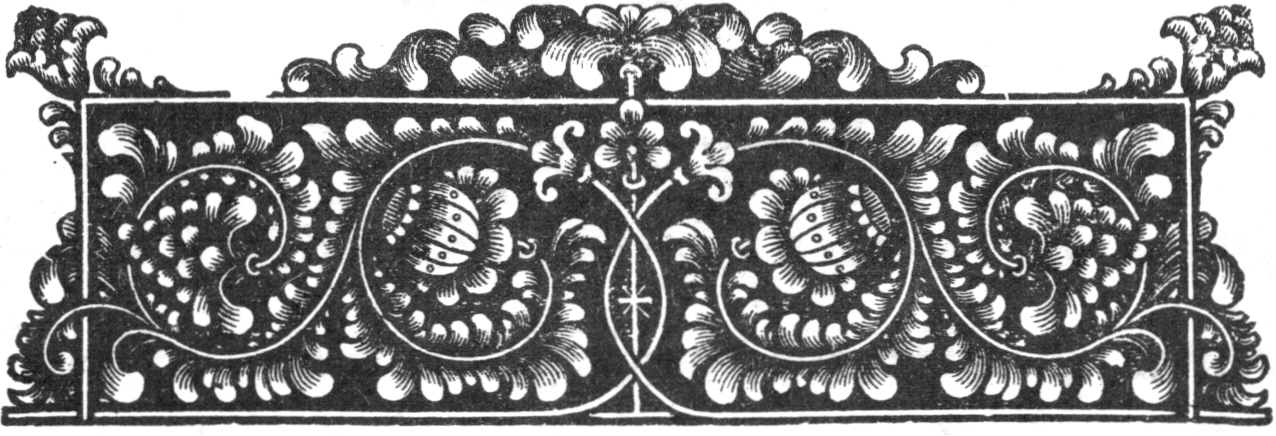 Тёмже вси2 є3ли1кw вaсъ, свёта чaда, и3 сhнове є3ђaліz, и3 с™hz цRкве бGособрaннаz четA, сщ7енноначaльницы, и3 сщ7eнно и4ноцы, и3 сщ7eнницы, и3 вси2 бlгочести1віи нар0ди, нaмъ же њ хrтЁ д¦0вніи nц7ы и3 брaтіz, ћкw хотsщіи с™yю сію2 кни1гу глаг0лати, и3ли2 препи1совати, любeзнw м0лимъ вaсъ, ми1лостиви нaмъ бyдите, и3 незаз0риви ўмA нaшегw грyбости и3 неразyмію, ѓще за нeмощь прегрэшeніи нaшихъ и3 недоумёніемъ ўкрати1сz, и3ли2 преложи1сz, и3ли2 tмэни1сz, сaми и3справлsйте, бlговолeніемъ и3 дёйствомъ прес™aгw д¦а. понeже и3 вы2 трeбуете же ми1лости t~ бGа и3 t человёкъ, тaкоже прощeнію и3 бlгословeнію и3 нaсъ сподоблsйте.Во слaву с™hz, є3диносyщныz, животворsщіz и3 нераздэли1мыz трbцы, nц7а, и3 сн7а, и3 с™aгw д¦а: повелёніемъ бlгочести1вэйшагw, самодержaвнэйшагw, вели1кагw гDрz нaшегw їмперaтора николaz пavловича всеS рос8сjи: при супрyгэ є3гw2, бlгочести1вэйшей гDрнэ, їмператри1цэ ґлеxaндрэ fеHдоровнэ: при наслёдникэ є3гw2, бlговёрномъ гDрэ, цесарeвичэ и3 вели1кwмъ кн7зэ ґлеxaндрэ николaевичэ: и3 бlговёрныхъ гDрэхъ и3 вели1кихъ кн7зёхъ кон8станти1нэ и3 николaэ николaевичахъ: при бlговёрномъ гDрэ, и3 вели1комъ кн7зэ михаи1лэ пavловичэ, и3 супрyгэ є3гw2, бlговёрной гDрнэ, и3 вели1кой кн7ги1нэ є3лeнэ пavловнэ: при бlговёрныхъ гDрнzхъ, и3 вели1кихъ кн7жнaхъ марjи, џльгэ и3 ґлеxaндрэ николaевнахъ: при бlговёрныхъ гDрнzхъ, и3 вели1кихъ кн7жнaхъ марjи, є3лисавeтэ, и3 є3катери1нэ михаи1ловнахъ: при бlговёрной гDрнэ и3 вели1кой кн7ги1нэ марjи пavловнэ и3 супрyгэ є3S, и3 при бlговёрной гDрнэ и3 вели1кой кн7ги1нэ ѓннэ пavловнэ и3 супрyгэ є3S, бlгословeніемъ же с™ёйшагw прави1тельствующагw сmн0да. Напечaтасz сіS бGод¦новeннаz кни1га минёz, мцcъ феврaль, пeрвымъ тиснёніемъ в8 цrтвующемъ вели1комъ грaдэ москвЁ, в8 тmпогрaфіи при цRкви є3диновёрцевъ. въ лёто t сотворeніz мjра, 0з™м, t ржcтвa же по пл0ти бGа сл0ва, 0аtlв, и3нди1кта є7, мцcа nктzбрS. съ кни1ги напечaтанной въ т0мъ же цrтвующемъ вели1комъ грaдэ москвЁ, при с™ёйшемъ патріaрхэ їHсифэ. въ лёто, 0зрн7в є, мцcа декабрS, въ ѕ7 дeнь.